zarząd powiatu wołomińskiego 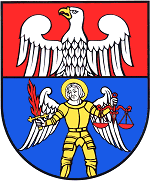 VI RAPORT Z WYKONANIA PROGRAMU OCHRONY ŚRODOWISKADLA POWIATU WOŁOMIŃSKIEGO ZA LATA 2015-2016WOŁOMIN, CZERWIEC 2017 r.1. WPROWADZENIE	32. REALIZACJA PROGRAMU OCHRONY ŚRODOWISKA W LATACH 2015-2016	62.1. Ocena stopnia realizacji Programu ochrony środowiska w obszarze interwencji: Ochrona klimatu i jakości powietrza	62.2. Ocena stopnia realizacji Programu ochrony środowiska w obszarze interwencji: Zagrożenia hałasem	152.3. Ocena stopnia realizacji Programu ochrony środowiska w obszarze interwencji: Pola elektromagnetyczne	412.4. Ocena stopnia realizacji Programu ochrony środowiska w obszarze interwencji: Gospodarowanie wodami	432.5. Ocena stopnia realizacji Programu ochrony środowiska w obszarze interwencji: Gospodarka wodno - ściekowa	552.6. Ocena stopnia realizacji Programu ochrony środowiska w obszarze interwencji:	74Zasoby geologiczne	742.7. Ocena stopnia realizacji Programu ochrony środowiska w obszarze interwencji: Gleby	752.8. Ocena stopnia realizacji Programu ochrony środowiska w obszarze interwencji: Gospodarka odpadami i zapobieganie powstawaniu odpadów	762.9. Ocena stopnia realizacji Programu ochrony środowiska w obszarze interwencji:	84Zasoby przyrodnicze	842.10. Ocena stopnia realizacji Programu ochrony środowiska w obszarze interwencji: Zagrożenia poważnymi awariami	1042.11. Ocena stopnia realizacji Programu ochrony środowiska w obszarze interwencji: Edukacja ekologiczna	1103. WSKAŹNIKI SŁUŻĄCE OCENIE EFEKTÓW REALIZACJI PROGRAMU	1191.	WPROWADZENIEDokument pn. program ochrony środowiska jest dokumentem planowania strategicznego, zawierającym cele i kierunki polityki w zakresie środowiska prowadzonej przez powiat i określającym wynikające z nich działania oraz zadania. Podstawą prawną tego dokumentu jest ustawa z dnia 27 kwietnia 2001 r. Prawo ochrony środowiska (tekst jednolity Dz. U. z 2017 r. poz. 519), która nakłada na organ wykonawczy powiatu obowiązek wykonania programu ochrony środowiska, a na radę powiatu obowiązek uchwalenia programu. Program ochrony środowiska jest aktem prawa miejscowego.Pierwszy dokument pn. Program ochrony środowiska dla powiatu wołomińskiego został opracowany na okres lat 2004 – 2011. Program ten został przyjęty uchwałą Rady Powiatu Wołomińskiego Nr XIX-150/04 z dnia 28 września 2004 r.W 2008 roku uchwalono aktualizację Programu ochrony środowiska dla powiatu wołomińskiego, obejmującą lata 2008 – 2011 z uwzględnieniem perspektywy lat 2012 – 2015 (uchwała Nr XVII-118/08 Rady Powiatu Wołomińskiego z dnia 28 marca 2008 r.). Kolejną aktualizację Programu ochrony środowiska dla powiatu wołomińskiego, obejmującą lata 2012-2015 z perspektywą do 2019 r. przyjęto uchwałą Nr XX-213/2012 Rady Powiatu Wołomińskiego z dnia 30 sierpnia 2012 r.Obecnie obowiązuje dokument - Program ochrony środowiska dla powiatu wołomińskiego na lata 2016-2020 z perspektywą do 2023 roku, przyjęty Uchwałą nr XVII-198/2016 Rady Powiatu Wołomińskiego z dnia 31 marca 2016 r. Dokument został opracowany w oparciu o nowe przepisy, wprowadzone nowelizacją ustawy – Prawo ochrony środowiska (ustawa z dnia 11 lipca 2014 r. o zmianie ustawy – Prawo ochrony środowiska oraz niektórych innych ustaw - Dz.U. z 2014 poz. 1101). Dokument uwzględnia także wskazówki zawarte w "Wytycznych do opracowania wojewódzkich, powiatowych i gminnych programów ochrony środowiska", przedstawionych przez Ministerstwo Środowiska (wersja z dnia 2 września 2015 r.).W Programie dokonano oceny stanu środowiska na terenie powiatu wołomińskiego z uwzględnieniem dziesięciu obszarów przyszłej interwencji: ochrona klimatu i jakości powietrza, zagrożenia hałasem, pola elektromagnetyczne, gospodarowanie wodami, gospodarka wodno - ściekowa, zasoby geologiczne, gleby, gospodarka odpadami i zapobieganie powstawaniu odpadów, zasoby przyrodnicze, zagrożenia poważnymi awariami. Uwzględniono także zagadnienia horyzontalne: adaptacje do zmian klimatu, nadzwyczajne zagrożenia środowiska, monitoring środowiska i edukację ekologiczną.Za specyficzne problemy środowiskowe powiatu wołomińskiego uznano: złą jakość powietrza, niedostateczny stan uporządkowania gospodarki wodnej, uciążliwość hałasu komunikacyjnego oraz niedostateczny stan uporządkowania gospodarki odpadami. Wyznaczono następujące zadania priorytetowe dla powiatu wołomińskiego z zakresu ochrony środowiska:Racjonalna gospodarka odpadami, w tym zwiększenie ilości odpadów zbieranych selektywnie, zwiększenie ilości zawartych umów dot. odbioru odpadów i minimalizacja wytwarzania odpadów.Ograniczenie negatywnego oddziaływania tzw. „niskiej emisji”.Dostosowanie systemu transportowego do potrzeb i warunków lokalnych.Poprawa infrastruktury służącej retencji wodnej i uregulowanie stosunków wodnych, w tym zabezpieczenie ludności i mienia przed powodziami i podtopieniami, m.in. poprzez budowę polderów i zbiorników retencyjnych.Prowadzenie efektywnej i zróżnicowanej edukacji ekologicznej, skierowanej do jak największej liczby mieszkańców powiatu.W programie zaproponowano 25 celów oraz 217 kierunków interwencji. Wykaz zadań z harmonogramu rzeczowo - finansowego zadań własnych zawiera 106 pozycji, z których część składa się dodatkowo z wielu podzadań. Wykaz zadań monitorowanych ma 140 pozycji.Zgodnie z art. 18 ust. 2 i 3 ustawy z dnia 27 kwietnia 2001 r. Prawo ochrony środowiska (tekst jednolity Dz. U. z 2017 r. poz. 519) zarząd powiatu sporządza co 2 lata raport z wykonania programu ochrony środowiska i przedstawia go radzie powiatu. Po przedstawieniu raportu radzie powiatu, dokument jest przekazywany przez organ wykonawczy powiatu do organu wykonawczego województwa. 
Cyklicznie, co dwa lata, sporządzane są raporty z realizacji Programu ochrony środowiska dla powiatu wołomińskiego:I Raport z realizacji ww. Programu obejmował okres od dnia 28 września 2004 r. tj.: uchwalenia pierwszego „Programu ochrony środowiska” do dnia 31 grudnia 2006 roku. Raport został sporządzony w 2007 r.II Raport z realizacji zaktualizowanego w 2008 r. Programu obejmował okres lat 2007-2008. Raport został sporządzony w 2009 r.III Raport z realizacji Programu obejmował okres lat 2009-2010 i został sporządzony w 2011 r.IV Raport z realizacji Programu obejmował okres lat 2011-2012 i został sporządzony w 2013 r.V Raport z realizacji Programu obejmował okres lat 2013-2014 i został sporządzony w 2015 r.Niniejszy dokument jest VI Raportem z realizacji Programu ochrony środowiska dla powiatu wołomińskiego i obejmuje lata 2015-2016. Przyjęty okres raportowania obejmuje dwie edycje Programu:rok 2015 - Program ochrony środowiska dla Powiatu Wołomińskiego na lata 2012-2015 z perspektywą do 2019 r.rok 2016 - Program ochrony środowiska dla powiatu wołomińskiego na lata 2016-2020 z perspektywą do 2023 roku (aktualnie obowiązujący dokument). Ten dokument był wdrażany jedynie przez 9 miesięcy z przyjętego okresu raportowania.W Raporcie uwzględniono zatem cele i kierunki działań wyznaczone w obu dokumentach.Przepisy ustawy Prawo ochrony środowiska nie określają wymagań dotyczących zakresu i formy raportu z realizacji Programu ochrony środowiska (zwanego dalej Programem). Podczas realizacji Raportu przyjęto, że  będzie on służył ocenie realizacji zadań i celów przyjętych w Programie.Przy opracowaniu Raportu zostały wykorzystane materiały udostępnione przez:Starostwo Powiatowe w Wołominie, urzędy miast i gmin wchodzących w skład Powiatu Wołomińskiego, jednostki organizacyjne gmin,instytucje i urzędy zajmujące się sprawami wchodzącymi w zakres Programu (Wojewódzki Inspektorat Ochrony Środowiska w Warszawie, Regionalny Zarząd Gospodarki Wodnej w Warszawie, Wojewódzki Zarząd Melioracji i Urządzeń Wodnych, Urząd Marszałkowski Województwa Mazowieckiego, Państwowy Instytut Geologiczny - PIB, , Mazowiecki Zarząd Dróg Wojewódzkich,  Powiatowy Inspektor Sanitarno – Epidemiologiczny w Wołominie, Nadleśnictwa, Agencja Doradztwa Rolniczego, Komenda Powiatowa Straży Pożarnej w Wołominie, Zarząd Dróg Powiatowych),dane statystyczne i inne informacje o stanie środowiska (np. Bank Danych Lokalnych Głównego Urzędu Statystycznego).Realizacja wielu zadań została dofinansowana przez Narodowy Fundusz Ochrony Środowiska i Gospodarki Wodnej, a także Wojewódzki Fundusz Ochrony Środowiska i Gospodarki Wodnej w Warszawie oraz Mazowiecki Urząd Wojewódzki, wspierający wiele zadań bezpośrednio lub za pośrednictwem Lokalnych Grup Działania – LGD Równiny Wołomińskiej i LGD Zalewu Zegrzyńskiego. Część zadań realizowanych była przy wsparciu: Europejskiego Funduszu Rolnego na Rzecz Rozwoju Obszarów Wiejskich: Europa inwestująca w obszary wiejskie. Niektóre projekty współfinansowane były ze środków Unii Europejskiej.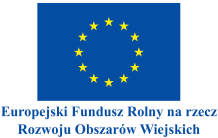 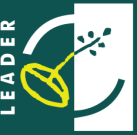 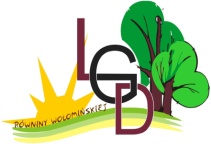 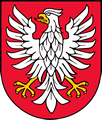 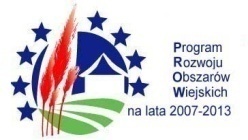 Raport został wykonany na zlecenie Powiatu Wołomińskiego przez Państwowy  Instytut Geologiczny - Państwowy Instytut Badawczy, ul. Rakowiecka 4, 00-975 Warszawa.  Koordynacja i  opracowanie: Anita Starzycka.2. REALIZACJA PROGRAMU OCHRONY ŚRODOWISKA W LATACH 2015-2016 W Programach ochrony środowiska dla powiatu wołomińskiego wyznaczono szereg celów, kierunków interwencji, kierunków działań i zadań z zakresu ochrony środowiska, zmierzających do poprawy jego poszczególnych elementów oraz zmniejszenia negatywnego oddziaływania. Sposób i zakres ich realizacji w latach 2015-2016 dla poszczególnych sektorów zaprezentowano w kolejnych rozdziałach niniejszego Raportu. Przyjęto następujący sposób oceny stopnia realizacji:2.1. Ocena stopnia realizacji Programu ochrony środowiska w obszarze interwencji: Ochrona klimatu i jakości powietrzaW Programie ochrony środowiska dla Powiatu Wołomińskiego na lata 2012-2015 z perspektywą do 2019 r. wyznaczono następujące cele:W Programie ochrony środowiska dla powiatu wołomińskiego na lata 2016-2020 z perspektywą do 2023 r. wyznaczono następujące cele:Dla osiągnięcia celów realizowane były następujące kierunki działania i zadania:Działania koncepcyjne w celu ograniczania niskiej emisji.Prowadzenie gospodarki niskoemisyjnej.Przeprowadzenie okresowej kontroli, konserwacji i napraw urządzeń grzewczych.Przebudowa i modernizacje instalacji grzewczych.Zmiana źródeł ciepła na bardziej ekologiczne (np. węglowe lub olejowe na gazowe lub na źródła odnawialne).Rozbudowa centralnego systemu ciepłowniczego.Wprowadzanie odnawialnych źródeł energii.Działania zmierzające do oszczędzania energii.Oczyszczanie dróg i innych elementów powierzchni (zadania wymienione w rozdziale dotyczącym gospodarki odpadami).Modernizacja procesów technologicznych w zakładach produkcyjnych.Termomodernizacja obiektów.Działania zmierzające do ochrony klimatu.Ogółem, zrealizowano 116 zadań.Na realizację celów w obszarze interwencji Ochrona klimatu i jakości powietrza przeznaczono w latach 2015-2016 kwotę co najmniej  12  540 429  złotych.Stan realizacji Programu ochrony środowiska w obszarze interwencji Ochrona klimatu i jakości powietrza w latach 2015 - 2016 przedstawiono w  tabeli 1. Tabela 1. Stan realizacji Programu ochrony środowiska w obszarze interwencji: Ochrona klimatu i jakości powietrza2.2. Ocena stopnia realizacji Programu ochrony środowiska w obszarze interwencji: Zagrożenia hałasemW Programie ochrony środowiska dla Powiatu Wołomińskiego na lata 2012-2015 z perspektywą do 2019 r. wyznaczono następujące cele:W Programie ochrony środowiska dla powiatu wołomińskiego na lata 2016-2020 z perspektywą do 2023 r. wyznaczono następujące cele:Dla osiągnięcia celów realizowane były następujące kierunki działania i zadania:Monitoring hałasu komunikacyjnego.Poprawa standardów technicznych infrastruktury drogowej (bieżące utrzymanie, utwardzanie, modernizacja i remonty dróg).Poprawa systemu komunikacyjnego powiatu (projekty i przebudowa dróg, budowa łączników komunikacyjnych, obwodnic, bezpiecznych skrzyżowań i rond).Budowa, modernizacja i remonty  chodników, parkingów i zatok autobusowych.Budowa ścieżek rowerowych i infrastruktury towarzyszącej.Projekty organizacji ruchu i przeglądy drógWsparcie  i rozbudowa systemu komunikacji zbiorowejZwiększanie zieleni izolacyjnej wzdłuż ciągów komunikacyjnych i obiektów uciążliwych (zadanie przedstawione w obszarze: Zasoby przyrody).Wykonywanie izolacji dźwiękochłonnych obiektów (wymiana drzwi, stolarki okiennej, wytłumianie).Ogółem, zrealizowano 502 zadania.Zadania z zakresu ochrony przed hałasem pokrywają się częściowo z zadaniami zmierzającymi do poprawy jakości powietrza - dotyczy to poprawy drożności układu komunikacyjnego i poprawy jakości dróg i ulic. Na terenie powiatu wołomińskiego prowadzone były w latach 2015 – 2016 liczne prace zmierzające do poprawy infrastruktury drogowej, a co za tym idzie, zmniejszenie uciążliwości hałasowej. W tym przypadku niemożliwe jest jednak określenie, w jakim stopniu działania te przyczyniły się faktycznie do ograniczenia uciążliwości hałasu. Przyjęto, że wszystkie działania zmierzające do poprawy jakości nawierzchni dróg, zwiększenia płynności ruchu drogowego, usprawnienia połączeń komunikacyjnych oraz rozbudowa infrastruktury parkingowej, ciągów pieszych (chodników, ścieżek) oraz rowerowych przyczyniają się do obniżenia natężenia emitowanego hałasu komunikacyjnego. Nie uwzględniono natomiast budowy nowych obiektów drogowych (z wyjątkiem dróg będących łącznikami dla istniejącego systemu drogowego, usprawniających ruch pojazdów oraz obwodnic miejscowości).Na zadania związane z ochroną przed hałasem przeznaczono w latach 2015-2016 kwotę co najmniej 178 277 803 złotych.Stan realizacji Programu ochrony środowiska w obszarze interwencji: Zagrożenia hałasem w latach 2015 - 2016 przedstawiono w  tabeli 2. Tabela 2. Stan realizacji Programu ochrony środowiska w obszarze interwencji: Zagrożenia hałasem2.3. Ocena stopnia realizacji Programu ochrony środowiska w obszarze interwencji: Pola elektromagnetyczneW Programie ochrony środowiska dla Powiatu Wołomińskiego na lata 2012-2015 z perspektywą do 2019 r. wyznaczono następujące cele:W Programie ochrony środowiska dla powiatu wołomińskiego na lata 2016-2020 z perspektywą do 2023 r. wyznaczono następujące cele:Dla osiągnięcia celów realizowane były następujące kierunki działania i zadania:Monitoring pól elektromagnetycznych.Rozbudowa sieci światłowodowych.Utrzymywanie w dobrym stanie technicznym urządzeń będących źródłem emisji pól elektromagnetycznych.Ogółem, zrealizowano 3 zadania.Na zadania związane z ochroną przed polami elektromagnetycznymi przeznaczono w latach 2015-2016 kwotę co najmniej 62 963 złotych.Stan realizacji Programu ochrony środowiska w obszarze interwencji: Pola elektromagnetyczne w latach 2015 - 2016 przedstawiono w  tabeli 3. Tabela 3. Stan realizacji Programu ochrony środowiska w obszarze interwencji: pola elektromagnetyczne2.4. Ocena stopnia realizacji Programu ochrony środowiska w obszarze interwencji: Gospodarowanie wodamiW Programie ochrony środowiska dla Powiatu Wołomińskiego na lata 2012-2015 z perspektywą do 2019 r. wyznaczono następujące cele:W Programie ochrony środowiska dla powiatu wołomińskiego na lata 2016-2020 z perspektywą do 2023 r. wyznaczono następujące cele:Dla osiągnięcia celów realizowane były następujące zadania:Budowa, modernizacja, konserwacja i remonty sieci kanalizacji deszczowej.Renowacja i utrzymanie rowów melioracyjnych  i innych urządzeń wodnych.Utrzymanie cieków wodnych, zbiorników wodnych, stawów, oczek wodnych itp.Zadania związane z zabezpieczeniem przeciwpowodziowym.Ochrona terenów zurbanizowanych przed wodami podsiąkowymi i opadowymi.Ogółem, zrealizowano  168 zadań.Na realizację celów w obszarze interwencji: Gospodarowanie wodami przeznaczono w latach 2015-2016 kwotę co najmniej 25 660 037 złotych.Stan realizacji Programu ochrony środowiska w obszarze interwencji: Gospodarowanie wodami w latach 2015 - 2016 przedstawiono w  tabeli 4. Tabela 4. Stan realizacji Programu ochrony środowiska w obszarze interwencji: Gospodarowanie wodami2.5. Ocena stopnia realizacji Programu ochrony środowiska w obszarze interwencji: Gospodarka wodno - ściekowaW Programie ochrony środowiska dla Powiatu Wołomińskiego na lata 2012-2015 z perspektywą do 2019 r. wyznaczono następujące cele:W Programie ochrony środowiska dla powiatu wołomińskiego na lata 2016-2020 z perspektywą do 2023 r. wyznaczono następujące cele:Dla osiągnięcia celów realizowane były następujące zadania:Monitoring wód powierzchniowych i podziemnych.Budowa, modernizacja, konserwacja i remonty ujęć wody oraz stacji uzdatniania wody.Budowa, modernizacja, konserwacja i remonty sieci kanalizacyjnej.Budowa, modernizacja, konserwacja i remonty oczyszczalni ścieków.Ogółem zrealizowano  co najmniej 357 zadań.Na realizację celów w obszarze interwencji: Gospodarka wodno - ściekowa przeznaczono w latach 2015-2016 kwotę co najmniej  81 452 022 złote.Stan realizacji Programu ochrony środowiska w obszarze interwencji:  Gospodarka wodno - ściekowa w latach 2015 - 2016 przedstawiono w  tabeli 5. Tabela 5. Stan realizacji Programu ochrony środowiska w obszarze interwencji: Gospodarka wodno - ściekowa2.6. Ocena stopnia realizacji Programu ochrony środowiska w obszarze interwencji: Zasoby geologiczneW Programie ochrony środowiska dla Powiatu Wołomińskiego na lata 2012-2015 z perspektywą do 2019 r. wyznaczono następujące cele:W Programie ochrony środowiska dla powiatu wołomińskiego na lata 2016-2020 z perspektywą do 2023 r. wyznaczono następujące cele:Dla osiągnięcia celów realizowane były następujące zadania:Wydawanie decyzji związanych z prowadzeniem prac geologicznych.Ogółem, zrealizowano 1 zadanie.Stan realizacji Programu ochrony środowiska w obszarze interwencji: Zasoby geologiczne w latach 2015 - 2016 przedstawiono w  tabeli 6. Tabela 6. Stan realizacji Programu ochrony środowiska w obszarze interwencji: Zasoby geologiczne2.7. Ocena stopnia realizacji Programu ochrony środowiska w obszarze interwencji: GlebyW Programie ochrony środowiska dla Powiatu Wołomińskiego na lata 2012-2015 z perspektywą do 2019 r. wyznaczono następujące cele:W Programie ochrony środowiska dla powiatu wołomińskiego na lata 2016-2020 z perspektywą do 2023 r. wyznaczono następujące cele:Dla osiągnięcia celów realizowane były następujące zadania:Wydanie decyzji związanych z ochroną gruntów rolnych.Zapobieganie degradacji powierzchni terenu.Ogółem, zrealizowano 7 zadań.Na realizację celów w obszarze interwencji: Gleby przeznaczono w latach 2015-2016 kwotę co najmniej  74 239 złotych.Stan realizacji Programu ochrony środowiska w obszarze interwencji: Gleby w latach 2015 - 2016 przedstawiono w  tabeli 7. Tabela 7. Stan realizacji Programu ochrony środowiska w obszarze interwencji: Gleby2.8. Ocena stopnia realizacji Programu ochrony środowiska w obszarze interwencji: Gospodarka odpadami i zapobieganie powstawaniu odpadówW Programie ochrony środowiska dla Powiatu Wołomińskiego na lata 2012-2015 z perspektywą do 2019 r. wyznaczono następujące cele:W Programie ochrony środowiska dla powiatu wołomińskiego na lata 2016-2020 z perspektywą do 2023 r. wyznaczono następujące cele:Dla osiągnięcia celów realizowane były następujące kierunki działania i zadania:Gospodarka odpadami komunalnymi.Odbiór i unieszkodliwianie osadów ściekowych oraz ich zagospodarowanie.Utylizacja padłych zwierząt.Likwidacja nielegalnych wysypisk odpadów.Oczyszczanie powierzchni terenu, w tym terenów leśnych.Usuwanie wyrobów i odpadów zawierających azbest.Ogółem, zrealizowano 118 zadań. Na realizację celów w obszarze interwencji: Gospodarka odpadami i zapobieganie powstawaniu odpadów przeznaczono w latach 2015-2016 kwotę co najmniej 60 180 668 złote. Stan realizacji Programu ochrony środowiska w obszarze interwencji: Gospodarka odpadami i zapobieganie powstawaniu odpadów w latach 2015 - 2016 przedstawiono w  tabeli 8.Tabela 8. Stan realizacji Programu ochrony środowiska w obszarze interwencji: Gospodarka odpadami i zapobieganie powstawaniu odpadów2.9. Ocena stopnia realizacji Programu ochrony środowiska w obszarze interwencji: Zasoby przyrodniczeW Programie ochrony środowiska dla Powiatu Wołomińskiego na lata 2012-2015 z perspektywą do 2019 r. wyznaczono następujące cele:W Programie ochrony środowiska dla powiatu wołomińskiego na lata 2016-2020 z perspektywą do 2023 r. wyznaczono następujące cele:Dla osiągnięcia celów realizowane były następujące zadania:Promocja walorów przyrodniczych powiatu.Prowadzenie prac związanych z utrzymaniem i rozwojem zieleni: parków, zieleńców, skwerów, zieleni osiedlowej, terenów rekreacyjnych, cmentarzy, zieleni przyulicznej, itp.Sprawowanie opieki nad bezdomnymi lub dzikimi zwierzętamiWykonanie opracowań planistycznych: programów ochrony środowiska, studiów uwarunkowań i kierunków zagospodarowania przestrzennego, opracowań ekofizjograficznych itp.Wykonanie nowych obiektów służących do wypoczynku i rekreacji mieszkańców powiatu (boisk, placów zabaw, innych obiektów sportowo - rekreacyjnych) - służących poprawie stanu zdrowia i kondycji mieszkańców, a także promocji zdrowego stylu życia.Prowadzenie ochrony i pielęgnacji lasów.Ogółem, zrealizowano 346 zadań. Na realizację celów w obszarze interwencji: Zasoby przyrody  przeznaczono w latach 2015-2016 kwotę co najmniej 19 118 039 złotych. Stan realizacji Programu ochrony środowiska w obszarze interwencji: Zasoby przyrody w latach 2015 - 2016 przedstawiono w  tabeli 9.  Tabela 9. Stan realizacji Programu ochrony środowiska w obszarze interwencji: Zasoby przyrody2.10. Ocena stopnia realizacji Programu ochrony środowiska w obszarze interwencji: Zagrożenia poważnymi awariamiW Programie ochrony środowiska dla Powiatu Wołomińskiego na lata 2012-2015 z perspektywą do 2019 r. wyznaczono następujące cele:W Programie ochrony środowiska dla powiatu wołomińskiego na lata 2016-2020 z perspektywą do 2023 r. wyznaczono następujące cele:Dla osiągnięcia celów realizowane były następujące kierunki działania i zadania:Utrzymywanie w sprawności i gotowości służb ratowniczych poprzez dofinansowanie, zakup sprzętu, modernizacja sprzętu ratowniczego, szkolenia.Rozbudowa infrastruktury służącej straży pożarnej (strażnice, remizy, garaże, itp.).Utrzymywanie formacji Obrony Cywilnej, pogotowia ratunkowego i pozostałych służb medycznych.Utrzymywanie Straży Miejskich,Prowadzenie monitoringu wizyjnego miejscowości.Informowanie społeczeństwa o wystąpieniu zagrożeń.Zarządzanie kryzysowe.Usuwanie skutków klęsk żywiołowych.Poprawa organizacji i bezpieczeństwa ruchu drogowego.Ogółem, zrealizowano 106 zadań. Na realizację celów w obszarze interwencji: Zagrożenia poważnymi awariami przeznaczono w latach 2015-2016 kwotę co najmniej 25 724 679 złotych.Stan realizacji Programu ochrony środowiska w obszarze interwencji: Zagrożenia poważnymi awariami w latach 2015 - 2016 przedstawiono w  tabeli 10. Tabela 10. Stan realizacji Programu ochrony środowiska w obszarze interwencji: Zagrożenia poważnymi awariami2.11. Ocena stopnia realizacji Programu ochrony środowiska w obszarze interwencji: Edukacja ekologiczna W Programie ochrony środowiska dla Powiatu Wołomińskiego na lata 2012-2015 z perspektywą do 2019 r. wyznaczono następujące cele:W Programie ochrony środowiska dla powiatu wołomińskiego na lata 2016-2020 z perspektywą do 2023 r. wyznaczono następujące cele:Dla osiągnięcia celów realizowane były następujące zadania:Prowadzenie i wspieranie edukacji dla dzieci i młodzieży w ramach zajęć dydaktycznych w placówkach oświatowych.Organizacja konkursów, quizów związanych z ochroną środowiska.Organizacja akcji edukacyjnych, festynów  i imprez ekologicznych, np. Sprzątanie Świata, Dzień Ziemi.Organizacja szkoleń, konferencji, konkursów, warsztatów z zakresu ochrony środowiska.Współpraca ze stowarzyszeniami zajmującymi się ochroną środowiska lub edukacją ekologiczną.Utworzenie infrastruktury edukacyjnej.Edukacja poprzez strony internetowe.Wspieranie sportu, zdrowego tryby życia i profilaktyki zdrowotnej.Ogółem, zrealizowano 90 zadań. Na realizację celów w obszarze interwencji: Edukacja ekologiczna przeznaczono w latach 2015-2016 kwotę co najmniej 1 057 004 złotych.Stan realizacji Programu ochrony środowiska w obszarze interwencji: Edukacja ekologiczna w latach 2015 - 2016 przedstawiono w  tabeli 11. Tabela 11. Stan realizacji Programu ochrony środowiska w obszarze interwencji: Edukacja ekologiczna3. WSKAŹNIKI SŁUŻĄCE OCENIE EFEKTÓW REALIZACJI PROGRAMU Wskaźniki realizacji Programu ochrony środowiska dla powiatu wołomińskiego przedstawiono w tabeli 13. Z powodu braku pełnych danych za 2016 rok, w tabeli zamieszczono dane dla roku 2015. Informacje za 2016 rok zostaną podane przez główny Urząd Statystyczny w sierpniu 2017 roku. Do ustalenia trendu wybrano rok 2012, gdyż był to pierwszy rok realizacji „Programu ochrony środowiska dla powiatu wołomińskiego lata 2012-2015 z perspektywą do 2019 r.”,  przyjętego uchwałą Nr XX-213/2012 Rady Powiatu Wołomińskiego z dnia 30 sierpnia 2012 r. Zapisy tego dokumentu są przedmiotem analizy niniejszego Raportu.W latach 2015-2016 realizowano łącznie co najmniej 1 814 zadań - inwestycyjnych i pozainwestycyjnych - obejmujących wszystkie sektory środowiska. Duża część tych zadań obejmowała wiele mniejszych podzadań (np. budowa poszczególnych odcinków sieci techniczno - inżynieryjnych, remonty dróg, itp.). Łącznie, na zadania związane z ochroną środowiska wydatkowano w latach 2015 - 2016 kwotę co najmniej 404 147613 złotych.Tabela 12. Koszty poniesione na zadania związane z ochrona środowiska w latach 2015-2016Należy mieć jednak na uwadze, że duża część zadań (np. związanych z modernizacją układu drogowego) tylko w części przyczynia się do poprawy jakości środowiska (w tym przypadku - klimatu akustycznego i jakości powietrza). Nie można jednak oszacować, jaka to część, dlatego brano pod uwagę wszystkie koszty związane z daną inwestycją. Część działań (np. poprawa nawierzchni dróg) służy więcej niż jednemu sektorowi środowiska, dlatego koszty przypisywano tam, gdzie pozytywne działanie wydaje się być większe (w tym przypadku - do ograniczania hałasu). Tabela 13. Wskaźniki efektywności Programu ochrony środowiskaTabela opracowana na podstawie danych z Banku Danych Regionalnych, GUS 2017Ocena wpływu realizacji Programu ochrony środowiska powiatu wołomińskiego na wielkość presji wywieranej na środowisko i skuteczność działań ochronnych, określona na podstawie analizy zmian wartości przyjętych wskaźników wdrażania i monitorowania Programu wskazuje na duży i stały postęp w realizacji wyznaczonych celów. W okresie 2012 – 2015 zidentyfikowano pozytywne trendy w zakresie ochrony środowiska:rozwój systemu poboru i rozprowadzania wody pitnej:zwiększenie długości sieci wodociągowej o 208,4 km,zwiększenie liczby połączeń sieci wodociągowej prowadzące do budynków mieszkalnych i zbiorowego zamieszkania o 6037 sztuk,zwiększenie liczby ludności korzystającej z sieci wodociągowej o 29 287 osób (10% ludności powiatu),oszczędność wody - zmniejszenie zużycia wody na jednego odbiorcę o 0,7 m3/rok,rozwój systemu odprowadzania i oczyszczania ścieków:zwiększenie długości sieci kanalizacyjnej o 117,2 km,zwiększenie liczby ludności korzystającej z sieci kanalizacyjnej o 37 700 osób (14% ludności powiatu),rozwój kanalizacji deszczowej i poprawy stanu rowów melioracyjnych oraz pozostałych urządzeń wodnychpoprawa istniejącej infrastruktury przeciwpowodziowej,rozwój centralnego systemu ogrzewania:zwiększenie kubatury budynków ogrzewanych centralnie o 940,9 dam3,modernizacja źródeł ciepła,rozwój sieci gazowej:zwiększenie długości czynnej sieci gazowej o 56,674 km,zwiększenie liczby połączeń do sieci gazowej o 1774 sztuk,zwiększenie liczby odbiorców gazu z sieci o 2 649 gospodarstw domowych,zwiększenie liczby mieszkańców korzystających z sieci gazowej o 9 444 osób (1,3% ludności powiatu),zwiększenie liczby odbiorców gazu ogrzewających mieszkania gazem o 3 208 gospodarstwa domowe,zmniejszenie zużycia energii elektrycznej na jednego mieszkańca o 37,1 kWH,zmniejszenie emisji zanieczyszczeń pyłowych o 25 ton/rok,zmniejszenie emisji zanieczyszczeń gazowych o 10 146 ton/rok,sukcesywne usuwanie wyrobów zawierających azbest,reorganizacja i rozwój systemu gospodarki odpadami,zwiększenie ilości zbieranych odpadów komunalnych o 4 971,88 ton,zmniejszenie powierzchni „dzikich” wysypisk odpadów,dbałość o istniejące tereny zieleni urządzonej i powstawanie nowych obiektów, w tym służących rekreacji i wypoczynkowi,zwiększenie powierzchni rezerwatów przyrody o 201,4 ha,zwiększenie powierzchni zieleńców o 0,37 ha,wprowadzanie do miejscowych planów zagospodarowania przestrzennego zagadnień związanych z zagadnieniami środowiskowymi,aktywna i zróżnicowana edukacja ekologiczna,pozyskiwanie nowych źródeł finansowania inwestycji w zakresie ochrony środowiska, praktycznie we wszystkich sektorach (ochrona wód, powietrza, ochrona przed hałasem, gospodarka odpadami, ochrona przyrody, ochrona przez awariami i zagrożeniami naturalnymi, ochrona powierzchni ziemi i gleb, edukacja ekologiczna),wzrost wydatków z budżetów gmin na ochronę środowiska i gospodarkę komunalną o 8 900 534 złote,wzrost wydatków z budżetów gmin na utrzymanie zieleni o 463 982 złote,wzrost wydatków z budżetów gmin na gospodarkę odpadami o 22 957 802 złote.W okresie 2012 – 2015 zidentyfikowano negatywne trendy w zakresie ochrony środowiska:spadek wskaźnika oczyszczanych ścieków komunalnych i przemysłowych, które wymagają oczyszczenia ze 100 do 99,88%,spadek ilości oczyszczanych ścieków o 839 dam3/rok,wzrost emisji dwutlenku siarki o 30 ton/rok,niewielkie wykorzystanie potencjalnych możliwości w zakresie odnawialnych źródeł energii (w dalszym ciągu decydują tutaj czynniki ekonomiczne, a montaż urządzeń pozwalających korzystać z energii odnawialnej jest dość kosztowny. Nakłady zwracają się po długim okresie czasu),spadek powierzchni gruntów leśnych i lasów,spadek powierzchni zalesianej,zmniejszenie się liczby pomników przyrody – co może być wynikiem aktualizacji inwentaryzacji obiektów prawnie chronionych,spadek powierzchni terenów zieleni osiedlowej,spadek wydatków z budżetów gmin na oczyszczanie gmin,spadek wydatków z budżetów gmin na bezpieczeństwo publiczne i ochronę przeciwpożarową,brak szerszej akceptacji społecznej dla tworzenia nowych form ochrony przyrody (obawa przed ograniczeniami wynikającymi z ustanowienia takich form).W kolejnych latach należy skupić się na kontynuacji i wzmocnieniu działań, które mogą przyczynić sie do zmiany niekorzystnych trendów, zaobserwowanych podczas analizy wskaźników. Wymienić można:kontynuacja działań mających na celu uwzględnianie zagadnień ochrony i prawidłowego kształtowania środowiska, w szczególności w planach zagospodarowania przestrzennego,kontynuacja działań dla powstrzymania wzrastającej presji środków transportu na stan środowiska, w szczególności na klimat akustyczny i stan powietrza,kontynuacja działań zmierzających do zmniejszenia niskiej emisji,kontynuacja działań na rzecz poprawy efektywności wykorzystania energii i jej pozyskiwania ze źródeł odnawialnych,działania zmierzające do zwiększenia powierzchni zalesionych, a także obszarów i obiektów prawnie chronionych,prowadzenie działań zmierzających do udrożnienia, kształtowania i odtwarzania korytarzy ekologicznych umożliwiających przemieszczanie się zwierząt, a także funkcjonowanie ich populacji,zwiększenie efektywności działań związanych z opieką nad bezdomnymi zwierzętami,działania w zakresie prawidłowego kształtowania populacji zwierząt łownych (zwłaszcza dzików),kontynuacja edukacji ekologicznej.Spis tabelTabela 1. Stan realizacji Programu ochrony środowiska w obszarze interwencji: Ochrona klimatu i jakości powietrza	8Tabela 2. Stan realizacji Programu ochrony środowiska w obszarze interwencji: Zagrożenia hałasem	17Tabela 3. Stan realizacji Programu ochrony środowiska w obszarze interwencji: pola elektromagnetyczne	42Tabela 4. Stan realizacji Programu ochrony środowiska w obszarze interwencji: Gospodarowanie wodami	44Tabela 5. Stan realizacji Programu ochrony środowiska w obszarze interwencji: Gospodarka wodno - ściekowa	56Tabela 6. Stan realizacji Programu ochrony środowiska w obszarze interwencji: Zasoby geologiczne	74Tabela 7. Stan realizacji Programu ochrony środowiska w obszarze interwencji: Gleby	75Tabela 8. Stan realizacji Programu ochrony środowiska w obszarze interwencji: Gospodarka odpadami i zapobieganie powstawaniu odpadów	78Tabela 9. Stan realizacji Programu ochrony środowiska w obszarze interwencji: Zasoby przyrody	85Tabela 10. Stan realizacji Programu ochrony środowiska w obszarze interwencji: Zagrożenia poważnymi awariami	105Tabela 11. Stan realizacji Programu ochrony środowiska w obszarze interwencji: Edukacja ekologiczna	111Tabela 12. Koszty poniesione na zadania związane z ochrona środowiska w latach 2015-2016	119Tabela 13. Wskaźniki efektywności Programu ochrony środowiska	119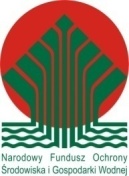 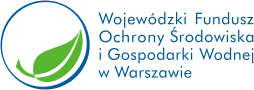 Cel zrealizowanyCel w trakcie realizacjiCel w trakcie realizacji – działania ciągłeCel niezrealizowanyBrak informacjiCeleCeleStan realizacjiDługoterminowe Spełnienie wymagań prawnych w zakresie jakości powietrzaCel w trakcie realizacjiDługoterminowe Spełnianie standardów jakości powietrza przez instalacje, wymaganych przepisami prawaCel w trakcie realizacjiKrótkoterminowe Dążenie do ograniczenia wielkości emisji zanieczyszczeń komunikacyjnychCel w trakcie realizacji 
– działania ciągłeKrótkoterminowe Dążenie do ograniczenia emisji ze źródeł komunalnych, szczególnie źródeł niskiej emisjiCel w trakcie realizacji 
– działania ciągłeKrótkoterminowe Dążenie do ograniczenia emisji ze źródeł produkcyjnychCel w trakcie realizacji 
– działania ciągłeCeleStan realizacjiOgraniczenie tzw. „niskiej emisji”, w tym emisji komunikacyjnej i sektora komunalno - bytowegoCel w trakcie realizacji 
– działania ciągłeOgraniczenie emisji z przemysłu i energetyki Cel w trakcie realizacji 
– działania ciągłeZwiększenie udziału energii odnawialnej w bilansie energetycznym powiatuCel w trakcie realizacji 
– działania ciągłeAdaptacja do zmian klimatuCel w trakcie realizacji 
– działania ciągłeDziałaniaJednostka realizującaNrZadaniaKwota w złotychCel: Ograniczenie tzw. „niskiej emisji”, w tym emisji komunikacyjnej i sektora komunalno – bytowegoCel: Ograniczenie tzw. „niskiej emisji”, w tym emisji komunikacyjnej i sektora komunalno – bytowegoCel: Ograniczenie tzw. „niskiej emisji”, w tym emisji komunikacyjnej i sektora komunalno – bytowegoCel: Ograniczenie tzw. „niskiej emisji”, w tym emisji komunikacyjnej i sektora komunalno – bytowegoCel: Ograniczenie tzw. „niskiej emisji”, w tym emisji komunikacyjnej i sektora komunalno – bytowegoZmiana, naprawy i konserwacja źródeł ciepłaZmiana, naprawy i konserwacja źródeł ciepłaZmiana, naprawy i konserwacja źródeł ciepłaTermomodernizacja obiektówTermomodernizacja obiektówOszczędzanie energiiOszczędzanie energii Oszczędzanie energii Powiat WołomińskiUsunięcie awarii grzejnika w budynku Geodezji Starostwa Powiatowego w Wołominie – przebudowa instalacji centralnego ogrzewania oraz usunięcie awarii grzejnika na poddaszu.1968Zmiana, naprawy i konserwacja źródeł ciepłaZmiana, naprawy i konserwacja źródeł ciepłaZmiana, naprawy i konserwacja źródeł ciepłaTermomodernizacja obiektówTermomodernizacja obiektówOszczędzanie energiiOszczędzanie energii Oszczędzanie energii Powiat WołomińskiUsunięcie awarii instalacji centralnego ogrzewania w budynku Zespołu Szkół Terenów Zieleni w Radzyminie.2398Zmiana, naprawy i konserwacja źródeł ciepłaZmiana, naprawy i konserwacja źródeł ciepłaZmiana, naprawy i konserwacja źródeł ciepłaTermomodernizacja obiektówTermomodernizacja obiektówOszczędzanie energiiOszczędzanie energii Oszczędzanie energii Powiat WołomińskiWykonanie obudowy rur instalacji centralnego ogrzewania w budynku Poradni Psychologiczno-Pedagogicznej w Tłuszczu 3590Zmiana, naprawy i konserwacja źródeł ciepłaZmiana, naprawy i konserwacja źródeł ciepłaZmiana, naprawy i konserwacja źródeł ciepłaTermomodernizacja obiektówTermomodernizacja obiektówOszczędzanie energiiOszczędzanie energii Oszczędzanie energii Powiat WołomińskiPrzebudowa kotłowni gazowej wraz z remontem instalacji centralnego ogrzewania w pawilonie nr 1 i 2 Domu Pomocy Społecznej w Radzyminie.133383Zmiana, naprawy i konserwacja źródeł ciepłaZmiana, naprawy i konserwacja źródeł ciepłaZmiana, naprawy i konserwacja źródeł ciepłaTermomodernizacja obiektówTermomodernizacja obiektówOszczędzanie energiiOszczędzanie energii Oszczędzanie energii Powiat WołomińskiPrzebudowa kotłowni w budynku administracyjnym w Domu Opieki Społecznej w Radzyminie – wymiana kotłów opalanych olejem na gazowe.46113Zmiana, naprawy i konserwacja źródeł ciepłaZmiana, naprawy i konserwacja źródeł ciepłaZmiana, naprawy i konserwacja źródeł ciepłaTermomodernizacja obiektówTermomodernizacja obiektówOszczędzanie energiiOszczędzanie energii Oszczędzanie energii Powiat WołomińskiPrzebudowa kotłowni w budynku głównym w Domu Opieki Społecznej w Radzyminie – wymiana kotłów opalanych olejem na gazowe.548999Zmiana, naprawy i konserwacja źródeł ciepłaZmiana, naprawy i konserwacja źródeł ciepłaZmiana, naprawy i konserwacja źródeł ciepłaTermomodernizacja obiektówTermomodernizacja obiektówOszczędzanie energiiOszczędzanie energii Oszczędzanie energii Powiat WołomińskiSporządzenie  dokumentacji projektowej na wykonanie instalacji centralnego ogrzewania i podgrzewania wody z uwzględnieniem parametrów nowej kotłowni gazowej wykonanej na potrzeby Zespołu Szkół Terenów Zielonych w Radzyminie.-Zmiana, naprawy i konserwacja źródeł ciepłaZmiana, naprawy i konserwacja źródeł ciepłaZmiana, naprawy i konserwacja źródeł ciepłaTermomodernizacja obiektówTermomodernizacja obiektówOszczędzanie energiiOszczędzanie energii Oszczędzanie energii Gmina DąbrówkaZakup nowego gazowego podgrzewacza wody do budynku Ośrodka Zdrowia w Dąbrówce.3517Zmiana, naprawy i konserwacja źródeł ciepłaZmiana, naprawy i konserwacja źródeł ciepłaZmiana, naprawy i konserwacja źródeł ciepłaTermomodernizacja obiektówTermomodernizacja obiektówOszczędzanie energiiOszczędzanie energii Oszczędzanie energii Gmina DąbrówkaWymiana grzejników centralnego ogrzewania w budynku Urzędu Gminy w Dąbrówce.1476Zmiana, naprawy i konserwacja źródeł ciepłaZmiana, naprawy i konserwacja źródeł ciepłaZmiana, naprawy i konserwacja źródeł ciepłaTermomodernizacja obiektówTermomodernizacja obiektówOszczędzanie energiiOszczędzanie energii Oszczędzanie energii Gmina DąbrówkaPrzegląd kotła centralnego ogrzewania w Szkole Podstawowej w Dąbrówce.5220Zmiana, naprawy i konserwacja źródeł ciepłaZmiana, naprawy i konserwacja źródeł ciepłaZmiana, naprawy i konserwacja źródeł ciepłaTermomodernizacja obiektówTermomodernizacja obiektówOszczędzanie energiiOszczędzanie energii Oszczędzanie energii Gmina DąbrówkaNaprawy i przeglądu kotła grzewczego w Gimnazjum w Dąbrówce.3498Zmiana, naprawy i konserwacja źródeł ciepłaZmiana, naprawy i konserwacja źródeł ciepłaZmiana, naprawy i konserwacja źródeł ciepłaTermomodernizacja obiektówTermomodernizacja obiektówOszczędzanie energiiOszczędzanie energii Oszczędzanie energii Gmina KlembówMontaż wkładu kominowego w Woli Rasztowskiej w budynku komunalnym, ul. Osiedlowa 5 (budynek mieszkalno – usługowy, siedziba Ośrodka Zdrowia).1107Zmiana, naprawy i konserwacja źródeł ciepłaZmiana, naprawy i konserwacja źródeł ciepłaZmiana, naprawy i konserwacja źródeł ciepłaTermomodernizacja obiektówTermomodernizacja obiektówOszczędzanie energiiOszczędzanie energii Oszczędzanie energii Gmina KlembówOkresowy przegląd klimatyzacji i kotła centralnego ogrzewania w budynku komunalnym, ul. Osiedlowa 5 (budynek mieszkalno – usługowy, siedziba Ośrodka Zdrowia).1968Zmiana, naprawy i konserwacja źródeł ciepłaZmiana, naprawy i konserwacja źródeł ciepłaZmiana, naprawy i konserwacja źródeł ciepłaTermomodernizacja obiektówTermomodernizacja obiektówOszczędzanie energiiOszczędzanie energii Oszczędzanie energii Gmina KlembówNaprawa kotła centralnego ogrzewania w budynku komunalnym, ul. Osiedlowa 5 (budynek mieszkalno – usługowy, siedziba Ośrodka Zdrowia).200Zmiana, naprawy i konserwacja źródeł ciepłaZmiana, naprawy i konserwacja źródeł ciepłaZmiana, naprawy i konserwacja źródeł ciepłaTermomodernizacja obiektówTermomodernizacja obiektówOszczędzanie energiiOszczędzanie energii Oszczędzanie energii Gmina KlembówRemont instalacji centralnego ogrzewania w Szkole Podstawowej w Kruszu.1574Zmiana, naprawy i konserwacja źródeł ciepłaZmiana, naprawy i konserwacja źródeł ciepłaZmiana, naprawy i konserwacja źródeł ciepłaTermomodernizacja obiektówTermomodernizacja obiektówOszczędzanie energiiOszczędzanie energii Oszczędzanie energii Gmina KlembówKonserwacja kotła gazowego w Szkole Podstawowej w Ostrówku.900Zmiana, naprawy i konserwacja źródeł ciepłaZmiana, naprawy i konserwacja źródeł ciepłaZmiana, naprawy i konserwacja źródeł ciepłaTermomodernizacja obiektówTermomodernizacja obiektówOszczędzanie energiiOszczędzanie energii Oszczędzanie energii Gmina KobyłkaGmina KobyłkaKonserwacja pieców centralnego ogrzewania w komunalnych budynkach mieszkalnych przy ul. Prusa 35 I 37 oraz w  budynkach użyteczności publicznej:  Żymirskiego 2 (Przychodnia Zdrowia,  Ośrodek Pomocy Społecznej, świetlica socjoterapeutyczna, apteka) i Wołomińskiej 1 (Urząd Miasta).-Zmiana, naprawy i konserwacja źródeł ciepłaZmiana, naprawy i konserwacja źródeł ciepłaZmiana, naprawy i konserwacja źródeł ciepłaTermomodernizacja obiektówTermomodernizacja obiektówOszczędzanie energiiOszczędzanie energii Oszczędzanie energii Gmina KobyłkaGmina KobyłkaModernizacja instalacji grzewczej w budynku komunalnym mieszkalnym przy ul. Orzeszkowej 3/5.10800Zmiana, naprawy i konserwacja źródeł ciepłaZmiana, naprawy i konserwacja źródeł ciepłaZmiana, naprawy i konserwacja źródeł ciepłaTermomodernizacja obiektówTermomodernizacja obiektówOszczędzanie energiiOszczędzanie energii Oszczędzanie energii Gmina KobyłkaGmina KobyłkaPrzeglądy i czyszczenie pieców centralnego ogrzewania w budynkach komunalnych mieszkalnych i użyteczności publicznej przed sezonem grzewczym: Poniatowskiego 53, Wołomińska 3, Wołomińska 1 (stary budynek UM)-Zmiana, naprawy i konserwacja źródeł ciepłaZmiana, naprawy i konserwacja źródeł ciepłaZmiana, naprawy i konserwacja źródeł ciepłaTermomodernizacja obiektówTermomodernizacja obiektówOszczędzanie energiiOszczędzanie energii Oszczędzanie energii Gmina KobyłkaGmina KobyłkaRemont instalacji centralnego ogrzewania w lokalu mieszkalnym nr 5 przy ul. Nowej 3. -Zmiana, naprawy i konserwacja źródeł ciepłaZmiana, naprawy i konserwacja źródeł ciepłaZmiana, naprawy i konserwacja źródeł ciepłaTermomodernizacja obiektówTermomodernizacja obiektówOszczędzanie energiiOszczędzanie energii Oszczędzanie energii Gmina KobyłkaGmina KobyłkaWymiana pompy obiegowej w instalacji centralnego ogrzewania w komunalnych  lokalach mieszkalnych w budynku przy ul. Prusa 35. -Zmiana, naprawy i konserwacja źródeł ciepłaZmiana, naprawy i konserwacja źródeł ciepłaZmiana, naprawy i konserwacja źródeł ciepłaTermomodernizacja obiektówTermomodernizacja obiektówOszczędzanie energiiOszczędzanie energii Oszczędzanie energii Gmina KobyłkaGmina KobyłkaWymiana pieców węglowych w komunalnych lokalach mieszkalnych: Wspólna 8 m 11, Serwitucka 22 m 3.-Zmiana, naprawy i konserwacja źródeł ciepłaZmiana, naprawy i konserwacja źródeł ciepłaZmiana, naprawy i konserwacja źródeł ciepłaTermomodernizacja obiektówTermomodernizacja obiektówOszczędzanie energiiOszczędzanie energii Oszczędzanie energii Gmina MarkiKonserwacja instalacji centralnego ogrzewania w budynkach należących do gminy. 23545Zmiana, naprawy i konserwacja źródeł ciepłaZmiana, naprawy i konserwacja źródeł ciepłaZmiana, naprawy i konserwacja źródeł ciepłaTermomodernizacja obiektówTermomodernizacja obiektówOszczędzanie energiiOszczędzanie energii Oszczędzanie energii Gmina MarkiKonserwacja i naprawa instalacji centralnego ogrzewania i ciepłej wody użytkowej w budynku ul. Lisa Kuli 3 (budynek Zakładu Usług Komunalnych) i 3A (budynek Ośrodka Pomocy Społecznej). 20552Zmiana, naprawy i konserwacja źródeł ciepłaZmiana, naprawy i konserwacja źródeł ciepłaZmiana, naprawy i konserwacja źródeł ciepłaTermomodernizacja obiektówTermomodernizacja obiektówOszczędzanie energiiOszczędzanie energii Oszczędzanie energii Gmina MarkiKonserwacja pieca gazowego w obiekcie magazynowym Zakładu Usług Komunalnych przy ul. Dużej. 2743Zmiana, naprawy i konserwacja źródeł ciepłaZmiana, naprawy i konserwacja źródeł ciepłaZmiana, naprawy i konserwacja źródeł ciepłaTermomodernizacja obiektówTermomodernizacja obiektówOszczędzanie energiiOszczędzanie energii Oszczędzanie energii Gmina MarkiKonserwacja urządzeń grzewczych w budynkach komunalnych. 9736Zmiana, naprawy i konserwacja źródeł ciepłaZmiana, naprawy i konserwacja źródeł ciepłaZmiana, naprawy i konserwacja źródeł ciepłaTermomodernizacja obiektówTermomodernizacja obiektówOszczędzanie energiiOszczędzanie energii Oszczędzanie energii Gmina MarkiRemont kotłowni w budynku ul. Wspólna 12 (klub sportowy). 54514Zmiana, naprawy i konserwacja źródeł ciepłaZmiana, naprawy i konserwacja źródeł ciepłaZmiana, naprawy i konserwacja źródeł ciepłaTermomodernizacja obiektówTermomodernizacja obiektówOszczędzanie energiiOszczędzanie energii Oszczędzanie energii Gmina MarkiRemont kotłowni w Zespole Szkół Nr 1 w Markach.33833Zmiana, naprawy i konserwacja źródeł ciepłaZmiana, naprawy i konserwacja źródeł ciepłaZmiana, naprawy i konserwacja źródeł ciepłaTermomodernizacja obiektówTermomodernizacja obiektówOszczędzanie energiiOszczędzanie energii Oszczędzanie energii Gmina PoświętneModernizacja instalacji centralnego ogrzewania w budynku Zespołu Szkół w Poświętnem.9225Zmiana, naprawy i konserwacja źródeł ciepłaZmiana, naprawy i konserwacja źródeł ciepłaZmiana, naprawy i konserwacja źródeł ciepłaTermomodernizacja obiektówTermomodernizacja obiektówOszczędzanie energiiOszczędzanie energii Oszczędzanie energii Gmina TłuszczWykonanie instalacji centralnego ogrzewania oraz instalacji gazowej w pomieszczeniach przeznaczonych na realizację "Programu 500 plus" przy ul. Powstańców 27 w Tłuszczu. 19988Zmiana, naprawy i konserwacja źródeł ciepłaZmiana, naprawy i konserwacja źródeł ciepłaZmiana, naprawy i konserwacja źródeł ciepłaTermomodernizacja obiektówTermomodernizacja obiektówOszczędzanie energiiOszczędzanie energii Oszczędzanie energii Gmina TłuszczWykonanie projektu i przyłącza gazowego w Zespole Szkolno-Przedszkolnym w Kozłach.10679Zmiana, naprawy i konserwacja źródeł ciepłaZmiana, naprawy i konserwacja źródeł ciepłaZmiana, naprawy i konserwacja źródeł ciepłaTermomodernizacja obiektówTermomodernizacja obiektówOszczędzanie energiiOszczędzanie energii Oszczędzanie energii Gmina TłuszczZakup pieca centralnego ogrzewania do budynku przy ul. Długiej 33 (Budynek Lecznicy Weterynaryjnej) w Tłuszczu.4042Zmiana, naprawy i konserwacja źródeł ciepłaZmiana, naprawy i konserwacja źródeł ciepłaZmiana, naprawy i konserwacja źródeł ciepłaTermomodernizacja obiektówTermomodernizacja obiektówOszczędzanie energiiOszczędzanie energii Oszczędzanie energii Gmina TłuszczZakup kotłów gazowych  MCA115 do Zespołu Szkół w Jasienicy.20000Zmiana, naprawy i konserwacja źródeł ciepłaZmiana, naprawy i konserwacja źródeł ciepłaZmiana, naprawy i konserwacja źródeł ciepłaTermomodernizacja obiektówTermomodernizacja obiektówOszczędzanie energiiOszczędzanie energii Oszczędzanie energii Gmina StrachówkaModernizacja ogrzewania w Zespole Szkół w Strachówce.89667Zmiana, naprawy i konserwacja źródeł ciepłaZmiana, naprawy i konserwacja źródeł ciepłaZmiana, naprawy i konserwacja źródeł ciepłaTermomodernizacja obiektówTermomodernizacja obiektówOszczędzanie energiiOszczędzanie energii Oszczędzanie energii Gmina WołominZakup pompy obiegowej centralnego ogrzewania do węzła cieplnego. 3870Zmiana, naprawy i konserwacja źródeł ciepłaZmiana, naprawy i konserwacja źródeł ciepłaZmiana, naprawy i konserwacja źródeł ciepłaTermomodernizacja obiektówTermomodernizacja obiektówOszczędzanie energiiOszczędzanie energii Oszczędzanie energii Gmina ZąbkiGmina ZąbkiModernizacja instalacji centralnego ogrzewania – kontynuacja i modernizacja instalacji wodnej w Szkole Podstawowej Nr 2.21424Zmiana, naprawy i konserwacja źródeł ciepłaZmiana, naprawy i konserwacja źródeł ciepłaZmiana, naprawy i konserwacja źródeł ciepłaTermomodernizacja obiektówTermomodernizacja obiektówOszczędzanie energiiOszczędzanie energii Oszczędzanie energii Gmina ZąbkiGmina ZąbkiModernizacja instalacji centralnego ogrzewania - kontynuacja prac - w Szkole Podstawowej Nr 2.23953Zmiana, naprawy i konserwacja źródeł ciepłaZmiana, naprawy i konserwacja źródeł ciepłaZmiana, naprawy i konserwacja źródeł ciepłaTermomodernizacja obiektówTermomodernizacja obiektówOszczędzanie energiiOszczędzanie energii Oszczędzanie energii Gmina ZąbkiGmina ZąbkiModernizacja kotłowni i wymiana kotła gazowego na kocioł kondensacyjny w Publicznym Gimnazjum Nr 2.126690Zmiana, naprawy i konserwacja źródeł ciepłaZmiana, naprawy i konserwacja źródeł ciepłaZmiana, naprawy i konserwacja źródeł ciepłaTermomodernizacja obiektówTermomodernizacja obiektówOszczędzanie energiiOszczędzanie energii Oszczędzanie energii Gmina ZąbkiGmina ZąbkiWykonanie wewnętrznej instalacji gazowej wraz z instalacją centralnego ogrzewania w mieszkalnych lokalach komunalnych nr 1, 12, w budynku przy ul. Legionów 16 oraz w lokalu nr 1 położonym w budynku przy ul. Orlej 11.30000Zmiana, naprawy i konserwacja źródeł ciepłaZmiana, naprawy i konserwacja źródeł ciepłaZmiana, naprawy i konserwacja źródeł ciepłaTermomodernizacja obiektówTermomodernizacja obiektówOszczędzanie energiiOszczędzanie energii Oszczędzanie energii Gmina ZąbkiGmina ZąbkiWymiana zasobnika ciepłej wody użytkowej wraz z towarzyszącą instalacją dla budynków komunalnych przy ul. Piłsudskiego 176 i 176A.25900Zmiana, naprawy i konserwacja źródeł ciepłaZmiana, naprawy i konserwacja źródeł ciepłaZmiana, naprawy i konserwacja źródeł ciepłaTermomodernizacja obiektówTermomodernizacja obiektówOszczędzanie energiiOszczędzanie energii Oszczędzanie energii Gmina ZąbkiGmina ZąbkiWymiana źródeł ciepła – pieca grzewczego w kotłowni w budynku komunalnym położonym przy ul. 3-go Maja 14.15950Zmiana, naprawy i konserwacja źródeł ciepłaZmiana, naprawy i konserwacja źródeł ciepłaZmiana, naprawy i konserwacja źródeł ciepłaTermomodernizacja obiektówTermomodernizacja obiektówOszczędzanie energiiOszczędzanie energii Oszczędzanie energii Gmina ZąbkiGmina ZąbkiWymiana źródeł ciepła wraz z modernizacją wewnętrznej instalacji gazowej i towarzyszącej instalacji gazowej i towarzyszącej instalacji centralnego ogrzewania i ciepłej wody w lokalach komunalnych Miasta Ząbki oraz opracowanie niezbędnej dokumentacji projektowej.29000Zmiana, naprawy i konserwacja źródeł ciepłaZmiana, naprawy i konserwacja źródeł ciepłaZmiana, naprawy i konserwacja źródeł ciepłaTermomodernizacja obiektówTermomodernizacja obiektówOszczędzanie energiiOszczędzanie energii Oszczędzanie energii Gmina ZielonkaKonserwacja pieców centralnego ogrzewania w Szkole Podstawowej Nr 1.12681Zmiana, naprawy i konserwacja źródeł ciepłaZmiana, naprawy i konserwacja źródeł ciepłaZmiana, naprawy i konserwacja źródeł ciepłaTermomodernizacja obiektówTermomodernizacja obiektówOszczędzanie energiiOszczędzanie energii Oszczędzanie energii Gmina ZielonkaKonserwacja pieców centralnego ogrzewania w Szkole Podstawowej Nr 2.24039Zmiana, naprawy i konserwacja źródeł ciepłaZmiana, naprawy i konserwacja źródeł ciepłaZmiana, naprawy i konserwacja źródeł ciepłaTermomodernizacja obiektówTermomodernizacja obiektówOszczędzanie energiiOszczędzanie energii Oszczędzanie energii Gmina ZielonkaKonserwacja pieców centralnego ogrzewania w Szkole Podstawowej Nr 3.4305Zmiana, naprawy i konserwacja źródeł ciepłaZmiana, naprawy i konserwacja źródeł ciepłaZmiana, naprawy i konserwacja źródeł ciepłaTermomodernizacja obiektówTermomodernizacja obiektówOszczędzanie energiiOszczędzanie energii Oszczędzanie energii Gmina ZielonkaKonserwacja systemu ogrzewania w przedszkolach miejskich.7747Zmiana, naprawy i konserwacja źródeł ciepłaZmiana, naprawy i konserwacja źródeł ciepłaZmiana, naprawy i konserwacja źródeł ciepłaTermomodernizacja obiektówTermomodernizacja obiektówOszczędzanie energiiOszczędzanie energii Oszczędzanie energii Gmina ZielonkaZakup kotła centralnego ogrzewania do budynku przy ul. Literacka 20 (siedziba PWiK).29860Zmiana, naprawy i konserwacja źródeł ciepłaZmiana, naprawy i konserwacja źródeł ciepłaZmiana, naprawy i konserwacja źródeł ciepłaTermomodernizacja obiektówTermomodernizacja obiektówOszczędzanie energiiOszczędzanie energii Oszczędzanie energii Gmina ZielonkaRemont kotłów gazowych w budynkach komunalnych.-Zmiana, naprawy i konserwacja źródeł ciepłaZmiana, naprawy i konserwacja źródeł ciepłaZmiana, naprawy i konserwacja źródeł ciepłaTermomodernizacja obiektówTermomodernizacja obiektówOszczędzanie energiiOszczędzanie energii Oszczędzanie energii Straż Miejska w WołominieKontrola gospodarstw domowych w zakresie przestrzegania zakazu spalania odpadów w urządzeniach grzewczych – 248 interwencji.Koszty w ramach działań bieżącychZmiana, naprawy i konserwacja źródeł ciepłaZmiana, naprawy i konserwacja źródeł ciepłaZmiana, naprawy i konserwacja źródeł ciepłaTermomodernizacja obiektówTermomodernizacja obiektówOszczędzanie energiiOszczędzanie energii Oszczędzanie energii Gmina DąbrówkaTermomodernizacja Domu Nauczyciela w Dąbrówce.19999Zmiana, naprawy i konserwacja źródeł ciepłaZmiana, naprawy i konserwacja źródeł ciepłaZmiana, naprawy i konserwacja źródeł ciepłaTermomodernizacja obiektówTermomodernizacja obiektówOszczędzanie energiiOszczędzanie energii Oszczędzanie energii Gmina DąbrówkaTermomodernizacja budynków szkół w Józefowie i we Wszeborach - przygotowanie studium wykonalności i audytu energetycznego.9091Zmiana, naprawy i konserwacja źródeł ciepłaZmiana, naprawy i konserwacja źródeł ciepłaZmiana, naprawy i konserwacja źródeł ciepłaTermomodernizacja obiektówTermomodernizacja obiektówOszczędzanie energiiOszczędzanie energii Oszczędzanie energii Gmina KobyłkaTermomodernizacja budynku Miejskiego Ośrodka Kultury. 7175Zmiana, naprawy i konserwacja źródeł ciepłaZmiana, naprawy i konserwacja źródeł ciepłaZmiana, naprawy i konserwacja źródeł ciepłaTermomodernizacja obiektówTermomodernizacja obiektówOszczędzanie energiiOszczędzanie energii Oszczędzanie energii Gmina KobyłkaTermomodernizacja budynku Miejskiego Samodzielnego Publicznego Zakładu Opieki Zdrowotnej, Ośrodka Pomocy Społecznej.26915Zmiana, naprawy i konserwacja źródeł ciepłaZmiana, naprawy i konserwacja źródeł ciepłaZmiana, naprawy i konserwacja źródeł ciepłaTermomodernizacja obiektówTermomodernizacja obiektówOszczędzanie energiiOszczędzanie energii Oszczędzanie energii Gmina KobyłkaTermomodernizacja budynku Ochotniczej Straży Pożarnej.16864Zmiana, naprawy i konserwacja źródeł ciepłaZmiana, naprawy i konserwacja źródeł ciepłaZmiana, naprawy i konserwacja źródeł ciepłaTermomodernizacja obiektówTermomodernizacja obiektówOszczędzanie energiiOszczędzanie energii Oszczędzanie energii Gmina KobyłkaTermomodernizacja budynku Przedszkola Publicznego Nr 1.27447Zmiana, naprawy i konserwacja źródeł ciepłaZmiana, naprawy i konserwacja źródeł ciepłaZmiana, naprawy i konserwacja źródeł ciepłaTermomodernizacja obiektówTermomodernizacja obiektówOszczędzanie energiiOszczędzanie energii Oszczędzanie energii Gmina KobyłkaTermomodernizacja budynku Urzędu Miasta.37684Zmiana, naprawy i konserwacja źródeł ciepłaZmiana, naprawy i konserwacja źródeł ciepłaZmiana, naprawy i konserwacja źródeł ciepłaTermomodernizacja obiektówTermomodernizacja obiektówOszczędzanie energiiOszczędzanie energii Oszczędzanie energii Gmina KobyłkaTermomodernizacja budynku Zespołu Szkól Publicznych Nr 1.84851Zmiana, naprawy i konserwacja źródeł ciepłaZmiana, naprawy i konserwacja źródeł ciepłaZmiana, naprawy i konserwacja źródeł ciepłaTermomodernizacja obiektówTermomodernizacja obiektówOszczędzanie energiiOszczędzanie energii Oszczędzanie energii Gmina KobyłkaTermomodernizacja budynku Zespołu Szkół Publicznych Nr 2.78160Zmiana, naprawy i konserwacja źródeł ciepłaZmiana, naprawy i konserwacja źródeł ciepłaZmiana, naprawy i konserwacja źródeł ciepłaTermomodernizacja obiektówTermomodernizacja obiektówOszczędzanie energiiOszczędzanie energii Oszczędzanie energii Gmina KobyłkaTermomodernizacja budynku Zespołu Szkół Publicznych Nr 3.50614Zmiana, naprawy i konserwacja źródeł ciepłaZmiana, naprawy i konserwacja źródeł ciepłaZmiana, naprawy i konserwacja źródeł ciepłaTermomodernizacja obiektówTermomodernizacja obiektówOszczędzanie energiiOszczędzanie energii Oszczędzanie energii Gmina RadzyminZaprojektowanie i wykonanie robót budowlanych obejmujących termomodernizację budynku Zespołu Szkół im. Księżnej Eleonory Czartoryskiej w Radzyminie. 10000Zmiana, naprawy i konserwacja źródeł ciepłaZmiana, naprawy i konserwacja źródeł ciepłaZmiana, naprawy i konserwacja źródeł ciepłaTermomodernizacja obiektówTermomodernizacja obiektówOszczędzanie energiiOszczędzanie energii Oszczędzanie energii Gmina StrachówkaOpracowanie dokumentacji na termomodernizację budynku w ramach Wspólnoty Mieszkaniowej (Urząd Gminy, Urząd Pocztowy, mieszkania prywatne) oraz projektu "Termomodernizacja budynku Urzędu Gminy w ramach Wspólnoty Mieszkaniowej".35910Zmiana, naprawy i konserwacja źródeł ciepłaZmiana, naprawy i konserwacja źródeł ciepłaZmiana, naprawy i konserwacja źródeł ciepłaTermomodernizacja obiektówTermomodernizacja obiektówOszczędzanie energiiOszczędzanie energii Oszczędzanie energii Gmina StrachówkaTermomodernizacja budynku Urzędu Gminy w ramach Wspólnoty Mieszkaniowej.15000Zmiana, naprawy i konserwacja źródeł ciepłaZmiana, naprawy i konserwacja źródeł ciepłaZmiana, naprawy i konserwacja źródeł ciepłaTermomodernizacja obiektówTermomodernizacja obiektówOszczędzanie energiiOszczędzanie energii Oszczędzanie energii Gmina TłuszczCentrum Kultury, Sportu i Rekreacji w TłuszczuWymiana okien w budynku Centrum Kultury, Sportu i Rekreacji w Tłuszczu.14156Zmiana, naprawy i konserwacja źródeł ciepłaZmiana, naprawy i konserwacja źródeł ciepłaZmiana, naprawy i konserwacja źródeł ciepłaTermomodernizacja obiektówTermomodernizacja obiektówOszczędzanie energiiOszczędzanie energii Oszczędzanie energii Gmina TłuszczCentrum Kultury, Sportu i Rekreacji w TłuszczuWymiana instalacji centralnego ogrzewania w Centrum Kultury, Sportu i Rekreacji w Tłuszczu.5891Zmiana, naprawy i konserwacja źródeł ciepłaZmiana, naprawy i konserwacja źródeł ciepłaZmiana, naprawy i konserwacja źródeł ciepłaTermomodernizacja obiektówTermomodernizacja obiektówOszczędzanie energiiOszczędzanie energii Oszczędzanie energii Gmina WołominWykonanie dokumentacji projektowo – kosztorysowej termomodernizacji budynku Zespołu Szkół Nr 5 w Wołominie.42290Zmiana, naprawy i konserwacja źródeł ciepłaZmiana, naprawy i konserwacja źródeł ciepłaZmiana, naprawy i konserwacja źródeł ciepłaTermomodernizacja obiektówTermomodernizacja obiektówOszczędzanie energiiOszczędzanie energii Oszczędzanie energii Gmina WołominWykonanie dokumentacji projektowo – kosztorysowej termomodernizacji budynku Zespołu Szkół w Czarnej.24108Zmiana, naprawy i konserwacja źródeł ciepłaZmiana, naprawy i konserwacja źródeł ciepłaZmiana, naprawy i konserwacja źródeł ciepłaTermomodernizacja obiektówTermomodernizacja obiektówOszczędzanie energiiOszczędzanie energii Oszczędzanie energii Gmina WołominRemont budynku hufca ZHP w Wołominie, w tym termomodernizacja.112982Zmiana, naprawy i konserwacja źródeł ciepłaZmiana, naprawy i konserwacja źródeł ciepłaZmiana, naprawy i konserwacja źródeł ciepłaTermomodernizacja obiektówTermomodernizacja obiektówOszczędzanie energiiOszczędzanie energii Oszczędzanie energii Gmina ZielonkaOpracowanie studium wykonalności dla projektu pn. Termomodernizacja budynku Szkoły Podstawowej Nr 3 oraz projektu pn. Rozwój infrastruktury PSZOK w Zielonce.22384Zmiana, naprawy i konserwacja źródeł ciepłaZmiana, naprawy i konserwacja źródeł ciepłaZmiana, naprawy i konserwacja źródeł ciepłaTermomodernizacja obiektówTermomodernizacja obiektówOszczędzanie energiiOszczędzanie energii Oszczędzanie energii Gmina ZielonkaTermomodernizacja budynku Szkoły Podstawowej Nr 3” zaktualizowano audyt energetyczny dotyczącej termomodernizacji budynku Szkoły Podstawowej nr 3 przy ul. Wilsona 34/36.2460Zmiana, naprawy i konserwacja źródeł ciepłaZmiana, naprawy i konserwacja źródeł ciepłaZmiana, naprawy i konserwacja źródeł ciepłaTermomodernizacja obiektówTermomodernizacja obiektówOszczędzanie energiiOszczędzanie energii Oszczędzanie energii Gmina ZielonkaTermomodernizacja Szkoły Podstawowej Nr 3.49200Zmiana, naprawy i konserwacja źródeł ciepłaZmiana, naprawy i konserwacja źródeł ciepłaZmiana, naprawy i konserwacja źródeł ciepłaTermomodernizacja obiektówTermomodernizacja obiektówOszczędzanie energiiOszczędzanie energii Oszczędzanie energii Gmina DąbrówkaGmina DąbrówkaWykonanie inwentaryzacji opraw oświetleniowych na terenie gminy i układu sterowania oświetlenia ulicznego.4260Zmiana, naprawy i konserwacja źródeł ciepłaZmiana, naprawy i konserwacja źródeł ciepłaZmiana, naprawy i konserwacja źródeł ciepłaTermomodernizacja obiektówTermomodernizacja obiektówOszczędzanie energiiOszczędzanie energii Oszczędzanie energii Gmina DąbrówkaGmina DąbrówkaWykonanie szczegółowej inwentaryzacji punktów świetlnych oświetlenia ulicznego na terenie gminy Dąbrówka.10824Zmiana, naprawy i konserwacja źródeł ciepłaZmiana, naprawy i konserwacja źródeł ciepłaZmiana, naprawy i konserwacja źródeł ciepłaTermomodernizacja obiektówTermomodernizacja obiektówOszczędzanie energiiOszczędzanie energii Oszczędzanie energii Gmina DąbrówkaGmina DąbrówkaZakup lamp LED i opraw oświetleniowych.41519Zmiana, naprawy i konserwacja źródeł ciepłaZmiana, naprawy i konserwacja źródeł ciepłaZmiana, naprawy i konserwacja źródeł ciepłaTermomodernizacja obiektówTermomodernizacja obiektówOszczędzanie energiiOszczędzanie energii Oszczędzanie energii Gmina DąbrówkaGmina DąbrówkaModernizacja gminnego systemu oświetlenia ulicznego - w ramach zadania wybudowana została linia oświetlenia ulicznego w miejscowościach Kołaków, Marianów i Zaścienie. Nowe lampy zamontowano w miejscowościach: Chajęty, Dręszew, Guzowatka, Józefów, Karpin, Kowalicha, Kuligów, Lasków, Ludwinów, Małopole, Ostrówek, Trojany, Ślęzany, Wszebory, Teodorów. Ponadto na terenie gminy zostały zamontowane trzy zestawy oświetleniowe typu SSOD - 1 w Kołakowie i 2 w Trojanach.	104304Zmiana, naprawy i konserwacja źródeł ciepłaZmiana, naprawy i konserwacja źródeł ciepłaZmiana, naprawy i konserwacja źródeł ciepłaTermomodernizacja obiektówTermomodernizacja obiektówOszczędzanie energiiOszczędzanie energii Oszczędzanie energii Gmina DąbrówkaGmina DąbrówkaModernizacja gminnego systemu oświetlenia ulicznego - w ramach zadania wybudowana została linia oświetlenia ulicznego w miejscowościach Kołaków, Guzowatka, Kuligów, Karolew, Czarnów, Ślężany, Teodorów, Lasków.75243Zmiana, naprawy i konserwacja źródeł ciepłaZmiana, naprawy i konserwacja źródeł ciepłaZmiana, naprawy i konserwacja źródeł ciepłaTermomodernizacja obiektówTermomodernizacja obiektówOszczędzanie energiiOszczędzanie energii Oszczędzanie energii Gmina DąbrówkaGmina DąbrówkaOpracowanie Programu Gospodarki Niskoemisyjnej.- Zmiana, naprawy i konserwacja źródeł ciepłaZmiana, naprawy i konserwacja źródeł ciepłaZmiana, naprawy i konserwacja źródeł ciepłaTermomodernizacja obiektówTermomodernizacja obiektówOszczędzanie energiiOszczędzanie energii Oszczędzanie energii Gmina JadówOpracowanie Programu Gospodarki Niskoemisyjnej.-Zmiana, naprawy i konserwacja źródeł ciepłaZmiana, naprawy i konserwacja źródeł ciepłaZmiana, naprawy i konserwacja źródeł ciepłaTermomodernizacja obiektówTermomodernizacja obiektówOszczędzanie energiiOszczędzanie energii Oszczędzanie energii Gmina KlembówOpracowanie Planu Gospodarki Niskoemisyjnej.16000Zmiana, naprawy i konserwacja źródeł ciepłaZmiana, naprawy i konserwacja źródeł ciepłaZmiana, naprawy i konserwacja źródeł ciepłaTermomodernizacja obiektówTermomodernizacja obiektówOszczędzanie energiiOszczędzanie energii Oszczędzanie energii Gmina KobyłkaWykonanie aktualizacji projektu zaopatrzenia w ciepło, energię elektryczną  i paliwa gazowe dla Gminy Kobyłka na lata 2017-2030.-Zmiana, naprawy i konserwacja źródeł ciepłaZmiana, naprawy i konserwacja źródeł ciepłaZmiana, naprawy i konserwacja źródeł ciepłaTermomodernizacja obiektówTermomodernizacja obiektówOszczędzanie energiiOszczędzanie energii Oszczędzanie energii Gmina KobyłkaPlan gospodarki niskoemisyjnej Miasta Kobyłka.92317Zmiana, naprawy i konserwacja źródeł ciepłaZmiana, naprawy i konserwacja źródeł ciepłaZmiana, naprawy i konserwacja źródeł ciepłaTermomodernizacja obiektówTermomodernizacja obiektówOszczędzanie energiiOszczędzanie energii Oszczędzanie energii Gmina KobyłkaModernizacja i rozbudowa oświetlenia ulicznego oraz w budynkach publicznych (energooszczędne lampy, wykorzystanie OZE)324077Zmiana, naprawy i konserwacja źródeł ciepłaZmiana, naprawy i konserwacja źródeł ciepłaZmiana, naprawy i konserwacja źródeł ciepłaTermomodernizacja obiektówTermomodernizacja obiektówOszczędzanie energiiOszczędzanie energii Oszczędzanie energii Gmina MarkiOpracowanie Planu Gospodarki Niskoemisyjnej na obszarze Gminy Miasta Marki.73800Zmiana, naprawy i konserwacja źródeł ciepłaZmiana, naprawy i konserwacja źródeł ciepłaZmiana, naprawy i konserwacja źródeł ciepłaTermomodernizacja obiektówTermomodernizacja obiektówOszczędzanie energiiOszczędzanie energii Oszczędzanie energii Gmina PoświętneOpracowanie Programu Gospodarki Niskoemisyjnej.25707Zmiana, naprawy i konserwacja źródeł ciepłaZmiana, naprawy i konserwacja źródeł ciepłaZmiana, naprawy i konserwacja źródeł ciepłaTermomodernizacja obiektówTermomodernizacja obiektówOszczędzanie energiiOszczędzanie energii Oszczędzanie energii Gmina PoświętneModernizacja oświetlenia ulicznego (zmiana źródeł światła na energooszczędne) na terenie gminy Poświętne. 50000Zmiana, naprawy i konserwacja źródeł ciepłaZmiana, naprawy i konserwacja źródeł ciepłaZmiana, naprawy i konserwacja źródeł ciepłaTermomodernizacja obiektówTermomodernizacja obiektówOszczędzanie energiiOszczędzanie energii Oszczędzanie energii Gmina RadzyminOpracowanie Programu Gospodarki Niskoemisyjnej.29900Zmiana, naprawy i konserwacja źródeł ciepłaZmiana, naprawy i konserwacja źródeł ciepłaZmiana, naprawy i konserwacja źródeł ciepłaTermomodernizacja obiektówTermomodernizacja obiektówOszczędzanie energiiOszczędzanie energii Oszczędzanie energii Gmina RadzyminWykonanie systemu zarządzania energią dla kompleksu budynków Centrum Medycznego im. Bitwy Warszawskiej w Radzyminie.-Zmiana, naprawy i konserwacja źródeł ciepłaZmiana, naprawy i konserwacja źródeł ciepłaZmiana, naprawy i konserwacja źródeł ciepłaTermomodernizacja obiektówTermomodernizacja obiektówOszczędzanie energiiOszczędzanie energii Oszczędzanie energii Gmina RadzyminWymiana opraw oświetlenia ulicznego na energooszczędne (ledowe) w ramach pierwszego etapu realizacji Programu Gospodarki Niskoemisyjnej Gminy Radzymin (inwestycja mająca na celu redukcję emisji zanieczyszczeń powietrza atmosferycznego).116230Zmiana, naprawy i konserwacja źródeł ciepłaZmiana, naprawy i konserwacja źródeł ciepłaZmiana, naprawy i konserwacja źródeł ciepłaTermomodernizacja obiektówTermomodernizacja obiektówOszczędzanie energiiOszczędzanie energii Oszczędzanie energii Gmina RadzyminWykonanie dokumentacji projektowej, technicznej oraz aplikacyjnej termomodernizacji budynków szkół podstawowych Gminy Radzymin w ramach pierwszego etapu realizacji Programu Gospodarki Niskoemisyjnej Gminy Radzymin (ze szczególnym uwzględnieniem ocieplenia, wymiany stolarki okiennej, przebudowy systemów grzewczych i instalacji odnawialnych źródeł energii - OZE).155226Zmiana, naprawy i konserwacja źródeł ciepłaZmiana, naprawy i konserwacja źródeł ciepłaZmiana, naprawy i konserwacja źródeł ciepłaTermomodernizacja obiektówTermomodernizacja obiektówOszczędzanie energiiOszczędzanie energii Oszczędzanie energii Gmina RadzyminZakup lampy solarnej na przejście dla pieszych w sołectwie Ciemne.1000Zmiana, naprawy i konserwacja źródeł ciepłaZmiana, naprawy i konserwacja źródeł ciepłaZmiana, naprawy i konserwacja źródeł ciepłaTermomodernizacja obiektówTermomodernizacja obiektówOszczędzanie energiiOszczędzanie energii Oszczędzanie energii Gmina StrachówkaOpracowanie Planu Gospodarki Niskoemisyjnej.20000Zmiana, naprawy i konserwacja źródeł ciepłaZmiana, naprawy i konserwacja źródeł ciepłaZmiana, naprawy i konserwacja źródeł ciepłaTermomodernizacja obiektówTermomodernizacja obiektówOszczędzanie energiiOszczędzanie energii Oszczędzanie energii Gmina TłuszczGmina TłuszczAudyt energetyczny  sali gimnastycznej przy budynku Szkoły Podstawowej w m. Miąse oraz dokumentacja projektowa: ocieplenia, kotłowni, rozbudowy instalacji gazowej, wymiany centralnego ogrzewania i ciepłej wody użytkowej. 40030Zmiana, naprawy i konserwacja źródeł ciepłaZmiana, naprawy i konserwacja źródeł ciepłaZmiana, naprawy i konserwacja źródeł ciepłaTermomodernizacja obiektówTermomodernizacja obiektówOszczędzanie energiiOszczędzanie energii Oszczędzanie energii Gmina TłuszczGmina TłuszczAudyt energetyczny budynku Szkoły Podstawowej w Jasienicy oraz dokumentacja projektowa: ocieplenia, kotłowni, rozbudowy instalacji gazowej, wymiany instalacji centralnego ogrzewania, doposażenia instalacji ciepłej wody użytkowej. Uzyskano pozwolenie na budowę dla rozbudowy instalacji gazowej.41205Zmiana, naprawy i konserwacja źródeł ciepłaZmiana, naprawy i konserwacja źródeł ciepłaZmiana, naprawy i konserwacja źródeł ciepłaTermomodernizacja obiektówTermomodernizacja obiektówOszczędzanie energiiOszczędzanie energii Oszczędzanie energii Gmina TłuszczGmina TłuszczModernizacja energetyczna budynków oświatowych w miejscowościach: Jasienica i Miąse. Wykonano dokumentację aplikacyjną. Złożono wniosek o dofinansowanie. Gmina podpisała umowę o dofinansowaniu.9849Zmiana, naprawy i konserwacja źródeł ciepłaZmiana, naprawy i konserwacja źródeł ciepłaZmiana, naprawy i konserwacja źródeł ciepłaTermomodernizacja obiektówTermomodernizacja obiektówOszczędzanie energiiOszczędzanie energii Oszczędzanie energii Gmina TłuszczGmina TłuszczWykonanie aktualizacji Planu zaopatrzenia w ciepło, energię elektryczną i gaz.-Zmiana, naprawy i konserwacja źródeł ciepłaZmiana, naprawy i konserwacja źródeł ciepłaZmiana, naprawy i konserwacja źródeł ciepłaTermomodernizacja obiektówTermomodernizacja obiektówOszczędzanie energiiOszczędzanie energii Oszczędzanie energii Gmina TłuszczGmina TłuszczOpracowanie Programu Gospodarki Niskoemisyjnej.9900Zmiana, naprawy i konserwacja źródeł ciepłaZmiana, naprawy i konserwacja źródeł ciepłaZmiana, naprawy i konserwacja źródeł ciepłaTermomodernizacja obiektówTermomodernizacja obiektówOszczędzanie energiiOszczędzanie energii Oszczędzanie energii Gmina WołominAnaliza stanu elementów oświetlenia ulicznego i zewnętrznego na terenie gminy Wołomin na potrzeby opracowania Planu Gospodarki Niskoemisyjnej dla gminy Wołomin.22140Zmiana, naprawy i konserwacja źródeł ciepłaZmiana, naprawy i konserwacja źródeł ciepłaZmiana, naprawy i konserwacja źródeł ciepłaTermomodernizacja obiektówTermomodernizacja obiektówOszczędzanie energiiOszczędzanie energii Oszczędzanie energii Gmina WołominPrzygotowanie aktualizacji Planu Gospodarki Niskoemisyjnej dla gminy Wołomin.9840Zmiana, naprawy i konserwacja źródeł ciepłaZmiana, naprawy i konserwacja źródeł ciepłaZmiana, naprawy i konserwacja źródeł ciepłaTermomodernizacja obiektówTermomodernizacja obiektówOszczędzanie energiiOszczędzanie energii Oszczędzanie energii Przedsiębiorstwo Wodociągów i Kanalizacji 
Sp. z o.o. w WołominieModernizacja oświetlenia w obiektach na energooszczędne.20000Zmiana, naprawy i konserwacja źródeł ciepłaZmiana, naprawy i konserwacja źródeł ciepłaZmiana, naprawy i konserwacja źródeł ciepłaTermomodernizacja obiektówTermomodernizacja obiektówOszczędzanie energiiOszczędzanie energii Oszczędzanie energii Gmina ZąbkiOpracowanie Programu Gospodarki Niskoemisyjnej.63960Zmiana, naprawy i konserwacja źródeł ciepłaZmiana, naprawy i konserwacja źródeł ciepłaZmiana, naprawy i konserwacja źródeł ciepłaTermomodernizacja obiektówTermomodernizacja obiektówOszczędzanie energiiOszczędzanie energii Oszczędzanie energii Gmina ZielonkaModernizacja i rozbudowa oświetlenia ulicznego zastosowaniem oświetlenia ledowego.147025Zmiana, naprawy i konserwacja źródeł ciepłaZmiana, naprawy i konserwacja źródeł ciepłaZmiana, naprawy i konserwacja źródeł ciepłaTermomodernizacja obiektówTermomodernizacja obiektówOszczędzanie energiiOszczędzanie energii Oszczędzanie energii Gmina ZielonkaOpracowanie Planu Gospodarki Niskoemisyjnej.47970Cel: Ograniczenie emisji z przemysłu i energetykiCel: Ograniczenie emisji z przemysłu i energetykiCel: Ograniczenie emisji z przemysłu i energetykiCel: Ograniczenie emisji z przemysłu i energetykiCel: Ograniczenie emisji z przemysłu i energetykiRozbudowa, naprawy i konserwacja centralnego systemu ciepłowniczegoZakład Energetyki Cieplnej w WołominieModernizacja kotła WR-25 nr 1 w zakresie części ciśnieniowej oraz powietrza podmuchowego.1630910Rozbudowa, naprawy i konserwacja centralnego systemu ciepłowniczegoZakład Energetyki Cieplnej w WołominieZamiana węzłów grupowych na 8 węzłów indywidualnych na osiedlu Słoneczna oraz wymiana istniejącej sieci cieplnej od węzła grupowego do budynków osiedlowych na nowoczesną preizolowaną. Sprawność przekazywania energii cieplnej wzrosła do ok. 98%.431934Rozbudowa, naprawy i konserwacja centralnego systemu ciepłowniczegoZakład Energetyki Cieplnej w WołominieWymiana kanałowej sieci ciepłowniczej na sieć preizolowaną wraz z budową przyłączy do budynków przy ul. Mieszka I 9,  Kościelnej 58, 60, 62 i Legionów 32 w Wołominie.488841Rozbudowa, naprawy i konserwacja centralnego systemu ciepłowniczegoZakład Energetyki Cieplnej w WołominieBudowa przyłączy sieci ciepłowniczej do istniejących budynków. Długość wybudowanej sieci ciepłowniczej to 106,9 metrów bieżących.378710Rozbudowa, naprawy i konserwacja centralnego systemu ciepłowniczegoZakład Energetyki Cieplnej w WołominieZabudowa pompy obiegowej P03A dla kotłów.372000Rozbudowa, naprawy i konserwacja centralnego systemu ciepłowniczegoZakład Energetyki Cieplnej w WołominieZabudowa kotła WR-10.4345657Cel: Zwiększenie udziału energii odnawialnej w bilansie energetycznym powiatuCel: Zwiększenie udziału energii odnawialnej w bilansie energetycznym powiatuCel: Zwiększenie udziału energii odnawialnej w bilansie energetycznym powiatuCel: Zwiększenie udziału energii odnawialnej w bilansie energetycznym powiatuCel: Zwiększenie udziału energii odnawialnej w bilansie energetycznym powiatuOdnawialne źródła energiiOdnawialne źródła energiiGmina DąbrówkaZmniejszenie emisyjności gospodarki na terenie gmin Radzymin, Klembów i Dąbrówka poprzez realizację inwestycji związanych z wytwarzaniem energii elektrycznej i cieplnej pochodzącej ze źródeł odnawialnych - zadanie realizowane w partnerstwie z gminami wymienionymi w nazwie zadania. Środki zostały przeznaczone na zapłatę za opracowanie dokumentacji (Programu Funkcjonalno- Użytkowego) niezbędnej do wniosku o dofinansowanie w ramach programu RPO WM,  działania 4.1. „Odnawialne źródła energii". Z terenu Gminy Dąbrówka do projektu zakwalifikowało się 200 gospodarstw.35081Odnawialne źródła energiiOdnawialne źródła energiiGmina JadówDotacja dla Gminy Stoczek na sporządzenie wspólnego projektu dla odnawialnych źródeł energii (OZE) dla budynków indywidualnych mieszkańców, w ramach Regionalnego Programu Operacyjnego z działania 4.1. Gmina Stoczek jest Liderem konsorcjum 4 gmin i złożyła wniosek o dofinansowanie projektu pn. Proekologiczne inwestycje w OZE źródłem oszczędności mieszkańców gmin Stoczek, Strachówka, Długosiodło i Jadów. W ramach projektu przewidziano zainstalowanie systemu odnawialnych źródeł energii dla 931 użytkowników prywatnych i 8 budynków użyteczności publicznej.9000Odnawialne źródła energiiOdnawialne źródła energiiGmina KlembówWykonanie usług w związku z zawartym porozumieniem, związanych z ubieganiem się o dofinansowanie projektu pn. „Zmniejszenie emisyjności gospodarki na terenie gmin Radzymin, Klembów i Dąbrówka poprzez realizację inwestycji związanych z wytwarzaniem energii elektrycznej i cieplnej pochodzącej ze źródeł odnawialnych.10635Odnawialne źródła energiiOdnawialne źródła energiiGmina KobyłkaDotacje   celowe   na   dofinansowanie   kosztów   inwestycji   z zakresu ochrony powietrza oraz wykorzystania źródeł energii odnawialnej  - zrealizowano  22 wnioski o dofinansowanie.67980Odnawialne źródła energiiOdnawialne źródła energiiGmina RadzyminOdnawialne źródła energii w Gminie Radzymin.35880Odnawialne źródła energiiOdnawialne źródła energiiGmina StrachówkaDotacja dla Gminy Stoczek na sporządzenie wspólnego projektu dla odnawialnych źródeł energii (OZE) dla budynków indywidualnych mieszkańców, w ramach Regionalnego Programu Operacyjnego z działania 4.1. Gmina Stoczek jest Lider konsorcjum 4 gmin i  złożyła wniosek o dofinansowanie projektu pn. Proekologiczne inwestycje w OZE źródłem oszczędności mieszkańców gmin Stoczek, Strachówka, Długosiodło i Jadów. W ramach projektu przewidziano zainstalowanie systemu odnawialnych źródeł energii dla 931 użytkowników prywatnych i 8 budynków użyteczności publicznej.900Odnawialne źródła energiiOdnawialne źródła energiiGmina TłuszczProjekt „Odnawialne źródła energii w Zielonce i Tłuszczu”. Wykonano dokumentację aplikacyjną. 21740Odnawialne źródła energiiOdnawialne źródła energiiZakład Energetyki Cieplnej w WołominieBudowa mini-elektrowni fotowoltaicznej o mocy 5kW. Układ wyposażony został w 20 paneli fotowoltaicznych. Każdy panel złożony z ogniwa fotowoltaicznego, zamienia energię słoneczną w energię elektryczną.29000Odnawialne źródła energiiOdnawialne źródła energiiPrzedsiębiorstwo Wodociągów i Kanalizacji 
Sp. z o.o. w WołominieInstalacja agregatu kogeneracyjnego.1016000Razem koszty w latach 2015-2016: 12 540 429 złotychRazem koszty w latach 2015-2016: 12 540 429 złotychRazem koszty w latach 2015-2016: 12 540 429 złotychRazem koszty w latach 2015-2016: 12 540 429 złotychRazem koszty w latach 2015-2016: 12 540 429 złotychCeleCeleStan realizacjiDługoterminowe Sukcesywne zmniejszanie zagrożenia mieszkańców ponadnormatywnych hałasem.Cel w trakcie realizacji – działania ciągłeKrótkoterminowe Dążenie do ograniczenia hałasu na terenach, gdzie jest on odczuwalny jako dokuczliwy i uciążliwy, szczególnie na terenach gęstej zabudowy mieszkalnej.Cel w trakcie realizacji – działania ciągłeKrótkoterminowe Utrzymanie aktualnego poziomu hałasu na terenach, gdzie sytuacja akustyczna jest korzystna.Cel w trakcie realizacji – działania ciągłeKrótkoterminowe Dążenie do ograniczenia hałasu pochodzenia przemysłowego.Cel w trakcie realizacji – działania ciągłeCeleStan realizacjiKształtowanie klimatu akustycznego przez planowanie przestrzenneCel w trakcie realizacji – działania ciągłeZmniejszenie hałasu komunikacyjnego Cel w trakcie realizacji – działania ciągłeZmniejszenie hałasu przemysłowego i komunalnegoCel w trakcie realizacji – działania ciągłeDziałaniaJednostka realizującaNrZadaniaKwota w złotychCel: Kształtowanie klimatu akustycznego przez planowanie przestrzenneCel: Kształtowanie klimatu akustycznego przez planowanie przestrzenneCel: Kształtowanie klimatu akustycznego przez planowanie przestrzenneCel: Kształtowanie klimatu akustycznego przez planowanie przestrzenneCel: Kształtowanie klimatu akustycznego przez planowanie przestrzennePomiary hałasuMazowiecki Zarząd Dróg Wojewódzkich 
w WarszawieWykonanie map akustycznych obszarów położonych w otoczeniu dróg wojewódzkich województwa mazowieckiego – w tym dróg wojewódzkich biegnących przez teren powiatu wołomińskiego Nr 625, 631, 634, 635, 637.Brak możliwości wydzielenia kosztów dla Powiatu WołomińskiegoPomiary hałasuMazowiecki Zarząd Dróg Wojewódzkich 
w WarszawieWykonanie pomiarów hałasu drogowego: - w Zielonce ul. Kolejowa/ul. Mickiewicza w ciągu drogi wojewódzkiej nr 625,- przy ul. Radzymińskiej w Markach – Centrum Handlowe M1, w ciągu drogi wojewódzkiej nr 629,- w Zielonce przy ul. Piłsudskiego / ul. Mazurskiej, w ciągu drogi wojewódzkiej nr 631,- w Ząbkach przy ul. Piłsudskiego / ul. Bankowej w ciągu drogi wojewódzkiej nr 631,- w Zielonce ul. Wyszyńskiego / ul. Kolejowa w ciągu drogi wojewódzkiej nr 634,- w Kobyłce ul. Nadarzyńska / ul. Bohaterów Ossowa w ciągu drogi wojewódzkiej nr 634,- w Wołominie ul. 1-go Maja / ul. Ossowska w ciągu drogi wojewódzkiej nr 634,- w Wołominie ul. 1-go Maja / ul. Lipiny B w ciągu drogi wojewódzkiej nr 634,- w Ciemnem ul. Wołomińska / ul. Marszałka J. Piłsudskiego w ciągu drogi wojewódzkiej nr 635.W ramach bieżącej działalnościPomiary hałasuPowiat WołomińskiWykonanie pomiarów hałasu komunikacyjnego na drodze powiatowej ul. Matarewicza w m. Ossów w gminie Wołomin  – w dwóch punktach.7995Cel: Zmniejszenie hałasu komunikacyjnegoCel: Zmniejszenie hałasu komunikacyjnegoCel: Zmniejszenie hałasu komunikacyjnegoCel: Zmniejszenie hałasu komunikacyjnegoCel: Zmniejszenie hałasu komunikacyjnegoPoprawa standardów technicznych infrastruktury drogowej(bieżące utrzymanie, utwardzanie, modernizacja i remonty dróg)Poprawa standardów technicznych infrastruktury drogowej(bieżące utrzymanie, utwardzanie, modernizacja i remonty dróg)Poprawa standardów technicznych infrastruktury drogowej(bieżące utrzymanie, utwardzanie, modernizacja i remonty dróg)Poprawa standardów technicznych infrastruktury drogowej(bieżące utrzymanie, utwardzanie, modernizacja 
i remonty dróg)Poprawa standardów technicznych infrastruktury drogowej(bieżące utrzymanie, utwardzanie, modernizacja i remonty dróg)Poprawa standardów technicznych infrastruktury drogowej(bieżące utrzymanie, utwardzanie, modernizacja i remonty dróg)Poprawa standardów technicznych infrastruktury drogowej(bieżące utrzymanie, utwardzanie, modernizacja i remonty dróg)Poprawa standardów technicznych infrastruktury drogowej(bieżące utrzymanie, utwardzanie, modernizacja i remonty dróg)Powiat WołomińskiPowiat WołomińskiWykonanie nakładek bitumicznych na terenie powiatu wołomińskiego – w gminach Kobyłka, Radzymin, Dąbrówka i Tłuszcz. Wykonano również wpusty, krawężniki,  wyrównanie na wlotach skrzyżowań,  chodniki i wjazdy.847207Poprawa standardów technicznych infrastruktury drogowej(bieżące utrzymanie, utwardzanie, modernizacja i remonty dróg)Poprawa standardów technicznych infrastruktury drogowej(bieżące utrzymanie, utwardzanie, modernizacja i remonty dróg)Poprawa standardów technicznych infrastruktury drogowej(bieżące utrzymanie, utwardzanie, modernizacja i remonty dróg)Poprawa standardów technicznych infrastruktury drogowej(bieżące utrzymanie, utwardzanie, modernizacja 
i remonty dróg)Poprawa standardów technicznych infrastruktury drogowej(bieżące utrzymanie, utwardzanie, modernizacja i remonty dróg)Poprawa standardów technicznych infrastruktury drogowej(bieżące utrzymanie, utwardzanie, modernizacja i remonty dróg)Poprawa standardów technicznych infrastruktury drogowej(bieżące utrzymanie, utwardzanie, modernizacja i remonty dróg)Poprawa standardów technicznych infrastruktury drogowej(bieżące utrzymanie, utwardzanie, modernizacja i remonty dróg)Powiat WołomińskiPowiat WołomińskiUłożenie nakładek z betonu asfaltowego w m. Cięciwa, gmina Wołomin.464688Poprawa standardów technicznych infrastruktury drogowej(bieżące utrzymanie, utwardzanie, modernizacja i remonty dróg)Poprawa standardów technicznych infrastruktury drogowej(bieżące utrzymanie, utwardzanie, modernizacja i remonty dróg)Poprawa standardów technicznych infrastruktury drogowej(bieżące utrzymanie, utwardzanie, modernizacja i remonty dróg)Poprawa standardów technicznych infrastruktury drogowej(bieżące utrzymanie, utwardzanie, modernizacja 
i remonty dróg)Poprawa standardów technicznych infrastruktury drogowej(bieżące utrzymanie, utwardzanie, modernizacja i remonty dróg)Poprawa standardów technicznych infrastruktury drogowej(bieżące utrzymanie, utwardzanie, modernizacja i remonty dróg)Poprawa standardów technicznych infrastruktury drogowej(bieżące utrzymanie, utwardzanie, modernizacja i remonty dróg)Poprawa standardów technicznych infrastruktury drogowej(bieżące utrzymanie, utwardzanie, modernizacja i remonty dróg)Powiat WołomińskiPowiat WołomińskiUłożenie nakładek z betonu asfaltowego w m. Majdan, gmina Wołomin.223810Poprawa standardów technicznych infrastruktury drogowej(bieżące utrzymanie, utwardzanie, modernizacja i remonty dróg)Poprawa standardów technicznych infrastruktury drogowej(bieżące utrzymanie, utwardzanie, modernizacja i remonty dróg)Poprawa standardów technicznych infrastruktury drogowej(bieżące utrzymanie, utwardzanie, modernizacja i remonty dróg)Poprawa standardów technicznych infrastruktury drogowej(bieżące utrzymanie, utwardzanie, modernizacja 
i remonty dróg)Poprawa standardów technicznych infrastruktury drogowej(bieżące utrzymanie, utwardzanie, modernizacja i remonty dróg)Poprawa standardów technicznych infrastruktury drogowej(bieżące utrzymanie, utwardzanie, modernizacja i remonty dróg)Poprawa standardów technicznych infrastruktury drogowej(bieżące utrzymanie, utwardzanie, modernizacja i remonty dróg)Poprawa standardów technicznych infrastruktury drogowej(bieżące utrzymanie, utwardzanie, modernizacja i remonty dróg)Powiat WołomińskiPowiat WołomińskiUłożenie nakładki z betonu asfaltowego w m. Ossów-Leśniakowizna, gmina Wołomin.278900Poprawa standardów technicznych infrastruktury drogowej(bieżące utrzymanie, utwardzanie, modernizacja i remonty dróg)Poprawa standardów technicznych infrastruktury drogowej(bieżące utrzymanie, utwardzanie, modernizacja i remonty dróg)Poprawa standardów technicznych infrastruktury drogowej(bieżące utrzymanie, utwardzanie, modernizacja i remonty dróg)Poprawa standardów technicznych infrastruktury drogowej(bieżące utrzymanie, utwardzanie, modernizacja 
i remonty dróg)Poprawa standardów technicznych infrastruktury drogowej(bieżące utrzymanie, utwardzanie, modernizacja i remonty dróg)Poprawa standardów technicznych infrastruktury drogowej(bieżące utrzymanie, utwardzanie, modernizacja i remonty dróg)Poprawa standardów technicznych infrastruktury drogowej(bieżące utrzymanie, utwardzanie, modernizacja i remonty dróg)Poprawa standardów technicznych infrastruktury drogowej(bieżące utrzymanie, utwardzanie, modernizacja i remonty dróg)Powiat WołomińskiPowiat WołomińskiUłożenie nakładki z betonu asfaltowego w m. Wolica, gmina Radzymin.149031Poprawa standardów technicznych infrastruktury drogowej(bieżące utrzymanie, utwardzanie, modernizacja i remonty dróg)Poprawa standardów technicznych infrastruktury drogowej(bieżące utrzymanie, utwardzanie, modernizacja i remonty dróg)Poprawa standardów technicznych infrastruktury drogowej(bieżące utrzymanie, utwardzanie, modernizacja i remonty dróg)Poprawa standardów technicznych infrastruktury drogowej(bieżące utrzymanie, utwardzanie, modernizacja 
i remonty dróg)Poprawa standardów technicznych infrastruktury drogowej(bieżące utrzymanie, utwardzanie, modernizacja i remonty dróg)Poprawa standardów technicznych infrastruktury drogowej(bieżące utrzymanie, utwardzanie, modernizacja i remonty dróg)Poprawa standardów technicznych infrastruktury drogowej(bieżące utrzymanie, utwardzanie, modernizacja i remonty dróg)Poprawa standardów technicznych infrastruktury drogowej(bieżące utrzymanie, utwardzanie, modernizacja i remonty dróg)Powiat WołomińskiPowiat WołomińskiUłożenie nakładki z betonu asfaltowego w m. Guzowatka w kierunku Chajęty, gmina Radzymin.134178Poprawa standardów technicznych infrastruktury drogowej(bieżące utrzymanie, utwardzanie, modernizacja i remonty dróg)Poprawa standardów technicznych infrastruktury drogowej(bieżące utrzymanie, utwardzanie, modernizacja i remonty dróg)Poprawa standardów technicznych infrastruktury drogowej(bieżące utrzymanie, utwardzanie, modernizacja i remonty dróg)Poprawa standardów technicznych infrastruktury drogowej(bieżące utrzymanie, utwardzanie, modernizacja 
i remonty dróg)Poprawa standardów technicznych infrastruktury drogowej(bieżące utrzymanie, utwardzanie, modernizacja i remonty dróg)Poprawa standardów technicznych infrastruktury drogowej(bieżące utrzymanie, utwardzanie, modernizacja i remonty dróg)Poprawa standardów technicznych infrastruktury drogowej(bieżące utrzymanie, utwardzanie, modernizacja i remonty dróg)Poprawa standardów technicznych infrastruktury drogowej(bieżące utrzymanie, utwardzanie, modernizacja i remonty dróg)Powiat WołomińskiPowiat WołomińskiUłożenie nakładek z betonu asfaltowego w m. Zawady, gmina Radzymin.267710Poprawa standardów technicznych infrastruktury drogowej(bieżące utrzymanie, utwardzanie, modernizacja i remonty dróg)Poprawa standardów technicznych infrastruktury drogowej(bieżące utrzymanie, utwardzanie, modernizacja i remonty dróg)Poprawa standardów technicznych infrastruktury drogowej(bieżące utrzymanie, utwardzanie, modernizacja i remonty dróg)Poprawa standardów technicznych infrastruktury drogowej(bieżące utrzymanie, utwardzanie, modernizacja 
i remonty dróg)Poprawa standardów technicznych infrastruktury drogowej(bieżące utrzymanie, utwardzanie, modernizacja i remonty dróg)Poprawa standardów technicznych infrastruktury drogowej(bieżące utrzymanie, utwardzanie, modernizacja i remonty dróg)Poprawa standardów technicznych infrastruktury drogowej(bieżące utrzymanie, utwardzanie, modernizacja i remonty dróg)Poprawa standardów technicznych infrastruktury drogowej(bieżące utrzymanie, utwardzanie, modernizacja i remonty dróg)Powiat WołomińskiPowiat WołomińskiUłożenie nakładek z betonu asfaltowego w m. Kozia Góra, gmina Radzymin.41032Poprawa standardów technicznych infrastruktury drogowej(bieżące utrzymanie, utwardzanie, modernizacja i remonty dróg)Poprawa standardów technicznych infrastruktury drogowej(bieżące utrzymanie, utwardzanie, modernizacja i remonty dróg)Poprawa standardów technicznych infrastruktury drogowej(bieżące utrzymanie, utwardzanie, modernizacja i remonty dróg)Poprawa standardów technicznych infrastruktury drogowej(bieżące utrzymanie, utwardzanie, modernizacja 
i remonty dróg)Poprawa standardów technicznych infrastruktury drogowej(bieżące utrzymanie, utwardzanie, modernizacja i remonty dróg)Poprawa standardów technicznych infrastruktury drogowej(bieżące utrzymanie, utwardzanie, modernizacja i remonty dróg)Poprawa standardów technicznych infrastruktury drogowej(bieżące utrzymanie, utwardzanie, modernizacja i remonty dróg)Poprawa standardów technicznych infrastruktury drogowej(bieżące utrzymanie, utwardzanie, modernizacja i remonty dróg)Powiat WołomińskiPowiat WołomińskiUłożenie nakładek z betonu asfaltowego w m. Borki, gmina Radzymin.373018Poprawa standardów technicznych infrastruktury drogowej(bieżące utrzymanie, utwardzanie, modernizacja i remonty dróg)Poprawa standardów technicznych infrastruktury drogowej(bieżące utrzymanie, utwardzanie, modernizacja i remonty dróg)Poprawa standardów technicznych infrastruktury drogowej(bieżące utrzymanie, utwardzanie, modernizacja i remonty dróg)Poprawa standardów technicznych infrastruktury drogowej(bieżące utrzymanie, utwardzanie, modernizacja 
i remonty dróg)Poprawa standardów technicznych infrastruktury drogowej(bieżące utrzymanie, utwardzanie, modernizacja i remonty dróg)Poprawa standardów technicznych infrastruktury drogowej(bieżące utrzymanie, utwardzanie, modernizacja i remonty dróg)Poprawa standardów technicznych infrastruktury drogowej(bieżące utrzymanie, utwardzanie, modernizacja i remonty dróg)Poprawa standardów technicznych infrastruktury drogowej(bieżące utrzymanie, utwardzanie, modernizacja i remonty dróg)Powiat WołomińskiPowiat WołomińskiUłożenie nakładki z betonu asfaltowego w m. Łosie-Sokołówek, gmina Radzymin.287417Poprawa standardów technicznych infrastruktury drogowej(bieżące utrzymanie, utwardzanie, modernizacja i remonty dróg)Poprawa standardów technicznych infrastruktury drogowej(bieżące utrzymanie, utwardzanie, modernizacja i remonty dróg)Poprawa standardów technicznych infrastruktury drogowej(bieżące utrzymanie, utwardzanie, modernizacja i remonty dróg)Poprawa standardów technicznych infrastruktury drogowej(bieżące utrzymanie, utwardzanie, modernizacja 
i remonty dróg)Poprawa standardów technicznych infrastruktury drogowej(bieżące utrzymanie, utwardzanie, modernizacja i remonty dróg)Poprawa standardów technicznych infrastruktury drogowej(bieżące utrzymanie, utwardzanie, modernizacja i remonty dróg)Poprawa standardów technicznych infrastruktury drogowej(bieżące utrzymanie, utwardzanie, modernizacja i remonty dróg)Poprawa standardów technicznych infrastruktury drogowej(bieżące utrzymanie, utwardzanie, modernizacja i remonty dróg)Powiat WołomińskiPowiat WołomińskiUłożenie nakładki z betonu asfaltowego w m. Stare Załubice, gmina Radzymin.298062Poprawa standardów technicznych infrastruktury drogowej(bieżące utrzymanie, utwardzanie, modernizacja i remonty dróg)Poprawa standardów technicznych infrastruktury drogowej(bieżące utrzymanie, utwardzanie, modernizacja i remonty dróg)Poprawa standardów technicznych infrastruktury drogowej(bieżące utrzymanie, utwardzanie, modernizacja i remonty dróg)Poprawa standardów technicznych infrastruktury drogowej(bieżące utrzymanie, utwardzanie, modernizacja 
i remonty dróg)Poprawa standardów technicznych infrastruktury drogowej(bieżące utrzymanie, utwardzanie, modernizacja i remonty dróg)Poprawa standardów technicznych infrastruktury drogowej(bieżące utrzymanie, utwardzanie, modernizacja i remonty dróg)Poprawa standardów technicznych infrastruktury drogowej(bieżące utrzymanie, utwardzanie, modernizacja i remonty dróg)Poprawa standardów technicznych infrastruktury drogowej(bieżące utrzymanie, utwardzanie, modernizacja i remonty dróg)Powiat WołomińskiPowiat WołomińskiUłożenie nakładki z betonu asfaltowego w m. Słupno przy stacji paliw, gmina Radzymin.53225Poprawa standardów technicznych infrastruktury drogowej(bieżące utrzymanie, utwardzanie, modernizacja i remonty dróg)Poprawa standardów technicznych infrastruktury drogowej(bieżące utrzymanie, utwardzanie, modernizacja i remonty dróg)Poprawa standardów technicznych infrastruktury drogowej(bieżące utrzymanie, utwardzanie, modernizacja i remonty dróg)Poprawa standardów technicznych infrastruktury drogowej(bieżące utrzymanie, utwardzanie, modernizacja 
i remonty dróg)Poprawa standardów technicznych infrastruktury drogowej(bieżące utrzymanie, utwardzanie, modernizacja i remonty dróg)Poprawa standardów technicznych infrastruktury drogowej(bieżące utrzymanie, utwardzanie, modernizacja i remonty dróg)Poprawa standardów technicznych infrastruktury drogowej(bieżące utrzymanie, utwardzanie, modernizacja i remonty dróg)Poprawa standardów technicznych infrastruktury drogowej(bieżące utrzymanie, utwardzanie, modernizacja i remonty dróg)Powiat WołomińskiPowiat WołomińskiUłożenie nakładki z betonu asfaltowego w m. Słupno ul. Spacerowa, gmina Radzymin.44762Poprawa standardów technicznych infrastruktury drogowej(bieżące utrzymanie, utwardzanie, modernizacja i remonty dróg)Poprawa standardów technicznych infrastruktury drogowej(bieżące utrzymanie, utwardzanie, modernizacja i remonty dróg)Poprawa standardów technicznych infrastruktury drogowej(bieżące utrzymanie, utwardzanie, modernizacja i remonty dróg)Poprawa standardów technicznych infrastruktury drogowej(bieżące utrzymanie, utwardzanie, modernizacja 
i remonty dróg)Poprawa standardów technicznych infrastruktury drogowej(bieżące utrzymanie, utwardzanie, modernizacja i remonty dróg)Poprawa standardów technicznych infrastruktury drogowej(bieżące utrzymanie, utwardzanie, modernizacja i remonty dróg)Poprawa standardów technicznych infrastruktury drogowej(bieżące utrzymanie, utwardzanie, modernizacja i remonty dróg)Poprawa standardów technicznych infrastruktury drogowej(bieżące utrzymanie, utwardzanie, modernizacja i remonty dróg)Powiat WołomińskiPowiat WołomińskiUłożenie nakładek z betonu asfaltowego w m. Rojków, gmina Poświętne.373018Poprawa standardów technicznych infrastruktury drogowej(bieżące utrzymanie, utwardzanie, modernizacja i remonty dróg)Poprawa standardów technicznych infrastruktury drogowej(bieżące utrzymanie, utwardzanie, modernizacja i remonty dróg)Poprawa standardów technicznych infrastruktury drogowej(bieżące utrzymanie, utwardzanie, modernizacja i remonty dróg)Poprawa standardów technicznych infrastruktury drogowej(bieżące utrzymanie, utwardzanie, modernizacja 
i remonty dróg)Poprawa standardów technicznych infrastruktury drogowej(bieżące utrzymanie, utwardzanie, modernizacja i remonty dróg)Poprawa standardów technicznych infrastruktury drogowej(bieżące utrzymanie, utwardzanie, modernizacja i remonty dróg)Poprawa standardów technicznych infrastruktury drogowej(bieżące utrzymanie, utwardzanie, modernizacja i remonty dróg)Poprawa standardów technicznych infrastruktury drogowej(bieżące utrzymanie, utwardzanie, modernizacja i remonty dróg)Powiat WołomińskiPowiat WołomińskiUłożenie nakładek z betonu asfaltowego w m. Poświętne.74604Poprawa standardów technicznych infrastruktury drogowej(bieżące utrzymanie, utwardzanie, modernizacja i remonty dróg)Poprawa standardów technicznych infrastruktury drogowej(bieżące utrzymanie, utwardzanie, modernizacja i remonty dróg)Poprawa standardów technicznych infrastruktury drogowej(bieżące utrzymanie, utwardzanie, modernizacja i remonty dróg)Poprawa standardów technicznych infrastruktury drogowej(bieżące utrzymanie, utwardzanie, modernizacja 
i remonty dróg)Poprawa standardów technicznych infrastruktury drogowej(bieżące utrzymanie, utwardzanie, modernizacja i remonty dróg)Poprawa standardów technicznych infrastruktury drogowej(bieżące utrzymanie, utwardzanie, modernizacja i remonty dróg)Poprawa standardów technicznych infrastruktury drogowej(bieżące utrzymanie, utwardzanie, modernizacja i remonty dróg)Poprawa standardów technicznych infrastruktury drogowej(bieżące utrzymanie, utwardzanie, modernizacja i remonty dróg)Powiat WołomińskiPowiat WołomińskiModernizacja części drogi Kuligów-Józefów-Kowalicha-Marianów, gmina Dąbrówka.380565Poprawa standardów technicznych infrastruktury drogowej(bieżące utrzymanie, utwardzanie, modernizacja i remonty dróg)Poprawa standardów technicznych infrastruktury drogowej(bieżące utrzymanie, utwardzanie, modernizacja i remonty dróg)Poprawa standardów technicznych infrastruktury drogowej(bieżące utrzymanie, utwardzanie, modernizacja i remonty dróg)Poprawa standardów technicznych infrastruktury drogowej(bieżące utrzymanie, utwardzanie, modernizacja 
i remonty dróg)Poprawa standardów technicznych infrastruktury drogowej(bieżące utrzymanie, utwardzanie, modernizacja i remonty dróg)Poprawa standardów technicznych infrastruktury drogowej(bieżące utrzymanie, utwardzanie, modernizacja i remonty dróg)Poprawa standardów technicznych infrastruktury drogowej(bieżące utrzymanie, utwardzanie, modernizacja i remonty dróg)Poprawa standardów technicznych infrastruktury drogowej(bieżące utrzymanie, utwardzanie, modernizacja i remonty dróg)Powiat WołomińskiPowiat WołomińskiUłożenie nakładek z betonu asfaltowego w m. Ludwinów, gmina Dąbrówka.177183Poprawa standardów technicznych infrastruktury drogowej(bieżące utrzymanie, utwardzanie, modernizacja i remonty dróg)Poprawa standardów technicznych infrastruktury drogowej(bieżące utrzymanie, utwardzanie, modernizacja i remonty dróg)Poprawa standardów technicznych infrastruktury drogowej(bieżące utrzymanie, utwardzanie, modernizacja i remonty dróg)Poprawa standardów technicznych infrastruktury drogowej(bieżące utrzymanie, utwardzanie, modernizacja 
i remonty dróg)Poprawa standardów technicznych infrastruktury drogowej(bieżące utrzymanie, utwardzanie, modernizacja i remonty dróg)Poprawa standardów technicznych infrastruktury drogowej(bieżące utrzymanie, utwardzanie, modernizacja i remonty dróg)Poprawa standardów technicznych infrastruktury drogowej(bieżące utrzymanie, utwardzanie, modernizacja i remonty dróg)Poprawa standardów technicznych infrastruktury drogowej(bieżące utrzymanie, utwardzanie, modernizacja i remonty dróg)Powiat WołomińskiPowiat WołomińskiUłożenie nakładek z betonu asfaltowego w m. Kuligów, gmina Dąbrówka.158532Poprawa standardów technicznych infrastruktury drogowej(bieżące utrzymanie, utwardzanie, modernizacja i remonty dróg)Poprawa standardów technicznych infrastruktury drogowej(bieżące utrzymanie, utwardzanie, modernizacja i remonty dróg)Poprawa standardów technicznych infrastruktury drogowej(bieżące utrzymanie, utwardzanie, modernizacja i remonty dróg)Poprawa standardów technicznych infrastruktury drogowej(bieżące utrzymanie, utwardzanie, modernizacja 
i remonty dróg)Poprawa standardów technicznych infrastruktury drogowej(bieżące utrzymanie, utwardzanie, modernizacja i remonty dróg)Poprawa standardów technicznych infrastruktury drogowej(bieżące utrzymanie, utwardzanie, modernizacja i remonty dróg)Poprawa standardów technicznych infrastruktury drogowej(bieżące utrzymanie, utwardzanie, modernizacja i remonty dróg)Poprawa standardów technicznych infrastruktury drogowej(bieżące utrzymanie, utwardzanie, modernizacja i remonty dróg)Powiat WołomińskiPowiat WołomińskiWykonanie remontu przepustu drogowego w m. Cygów, gmina Poświętne.34307Poprawa standardów technicznych infrastruktury drogowej(bieżące utrzymanie, utwardzanie, modernizacja i remonty dróg)Poprawa standardów technicznych infrastruktury drogowej(bieżące utrzymanie, utwardzanie, modernizacja i remonty dróg)Poprawa standardów technicznych infrastruktury drogowej(bieżące utrzymanie, utwardzanie, modernizacja i remonty dróg)Poprawa standardów technicznych infrastruktury drogowej(bieżące utrzymanie, utwardzanie, modernizacja 
i remonty dróg)Poprawa standardów technicznych infrastruktury drogowej(bieżące utrzymanie, utwardzanie, modernizacja i remonty dróg)Poprawa standardów technicznych infrastruktury drogowej(bieżące utrzymanie, utwardzanie, modernizacja i remonty dróg)Poprawa standardów technicznych infrastruktury drogowej(bieżące utrzymanie, utwardzanie, modernizacja i remonty dróg)Poprawa standardów technicznych infrastruktury drogowej(bieżące utrzymanie, utwardzanie, modernizacja i remonty dróg)Powiat WołomińskiPowiat WołomińskiUłożenie nakładki z betonu asfaltowego w m. Poświętne.281029Poprawa standardów technicznych infrastruktury drogowej(bieżące utrzymanie, utwardzanie, modernizacja i remonty dróg)Poprawa standardów technicznych infrastruktury drogowej(bieżące utrzymanie, utwardzanie, modernizacja i remonty dróg)Poprawa standardów technicznych infrastruktury drogowej(bieżące utrzymanie, utwardzanie, modernizacja i remonty dróg)Poprawa standardów technicznych infrastruktury drogowej(bieżące utrzymanie, utwardzanie, modernizacja 
i remonty dróg)Poprawa standardów technicznych infrastruktury drogowej(bieżące utrzymanie, utwardzanie, modernizacja i remonty dróg)Poprawa standardów technicznych infrastruktury drogowej(bieżące utrzymanie, utwardzanie, modernizacja i remonty dróg)Poprawa standardów technicznych infrastruktury drogowej(bieżące utrzymanie, utwardzanie, modernizacja i remonty dróg)Poprawa standardów technicznych infrastruktury drogowej(bieżące utrzymanie, utwardzanie, modernizacja i remonty dróg)Powiat WołomińskiPowiat WołomińskiUłożenie nakładki z betonu asfaltowego w m. Dzięcioły, gmina Tłuszcz.53225Poprawa standardów technicznych infrastruktury drogowej(bieżące utrzymanie, utwardzanie, modernizacja i remonty dróg)Poprawa standardów technicznych infrastruktury drogowej(bieżące utrzymanie, utwardzanie, modernizacja i remonty dróg)Poprawa standardów technicznych infrastruktury drogowej(bieżące utrzymanie, utwardzanie, modernizacja i remonty dróg)Poprawa standardów technicznych infrastruktury drogowej(bieżące utrzymanie, utwardzanie, modernizacja 
i remonty dróg)Poprawa standardów technicznych infrastruktury drogowej(bieżące utrzymanie, utwardzanie, modernizacja i remonty dróg)Poprawa standardów technicznych infrastruktury drogowej(bieżące utrzymanie, utwardzanie, modernizacja i remonty dróg)Poprawa standardów technicznych infrastruktury drogowej(bieżące utrzymanie, utwardzanie, modernizacja i remonty dróg)Poprawa standardów technicznych infrastruktury drogowej(bieżące utrzymanie, utwardzanie, modernizacja i remonty dróg)Powiat WołomińskiPowiat WołomińskiUłożenie nakładki z betonu asfaltowego w m. Szczepanek, gmina Tłuszcz.208643Poprawa standardów technicznych infrastruktury drogowej(bieżące utrzymanie, utwardzanie, modernizacja i remonty dróg)Poprawa standardów technicznych infrastruktury drogowej(bieżące utrzymanie, utwardzanie, modernizacja i remonty dróg)Poprawa standardów technicznych infrastruktury drogowej(bieżące utrzymanie, utwardzanie, modernizacja i remonty dróg)Poprawa standardów technicznych infrastruktury drogowej(bieżące utrzymanie, utwardzanie, modernizacja 
i remonty dróg)Poprawa standardów technicznych infrastruktury drogowej(bieżące utrzymanie, utwardzanie, modernizacja i remonty dróg)Poprawa standardów technicznych infrastruktury drogowej(bieżące utrzymanie, utwardzanie, modernizacja i remonty dróg)Poprawa standardów technicznych infrastruktury drogowej(bieżące utrzymanie, utwardzanie, modernizacja i remonty dróg)Poprawa standardów technicznych infrastruktury drogowej(bieżące utrzymanie, utwardzanie, modernizacja i remonty dróg)Powiat WołomińskiPowiat WołomińskiUłożenie nakładki z betonu asfaltowego w m. Kury, gmina Tłuszcz.149207Poprawa standardów technicznych infrastruktury drogowej(bieżące utrzymanie, utwardzanie, modernizacja i remonty dróg)Poprawa standardów technicznych infrastruktury drogowej(bieżące utrzymanie, utwardzanie, modernizacja i remonty dróg)Poprawa standardów technicznych infrastruktury drogowej(bieżące utrzymanie, utwardzanie, modernizacja i remonty dróg)Poprawa standardów technicznych infrastruktury drogowej(bieżące utrzymanie, utwardzanie, modernizacja 
i remonty dróg)Poprawa standardów technicznych infrastruktury drogowej(bieżące utrzymanie, utwardzanie, modernizacja i remonty dróg)Poprawa standardów technicznych infrastruktury drogowej(bieżące utrzymanie, utwardzanie, modernizacja i remonty dróg)Poprawa standardów technicznych infrastruktury drogowej(bieżące utrzymanie, utwardzanie, modernizacja i remonty dróg)Poprawa standardów technicznych infrastruktury drogowej(bieżące utrzymanie, utwardzanie, modernizacja i remonty dróg)Powiat WołomińskiPowiat WołomińskiUłożenie nakładki z betonu asfaltowego w m. Mokra Wieś, gmina Tłuszcz.46627Poprawa standardów technicznych infrastruktury drogowej(bieżące utrzymanie, utwardzanie, modernizacja i remonty dróg)Poprawa standardów technicznych infrastruktury drogowej(bieżące utrzymanie, utwardzanie, modernizacja i remonty dróg)Poprawa standardów technicznych infrastruktury drogowej(bieżące utrzymanie, utwardzanie, modernizacja i remonty dróg)Poprawa standardów technicznych infrastruktury drogowej(bieżące utrzymanie, utwardzanie, modernizacja 
i remonty dróg)Poprawa standardów technicznych infrastruktury drogowej(bieżące utrzymanie, utwardzanie, modernizacja i remonty dróg)Poprawa standardów technicznych infrastruktury drogowej(bieżące utrzymanie, utwardzanie, modernizacja i remonty dróg)Poprawa standardów technicznych infrastruktury drogowej(bieżące utrzymanie, utwardzanie, modernizacja i remonty dróg)Poprawa standardów technicznych infrastruktury drogowej(bieżące utrzymanie, utwardzanie, modernizacja i remonty dróg)Powiat WołomińskiPowiat WołomińskiRemont mostu drogowego w m. Jadów.875137Poprawa standardów technicznych infrastruktury drogowej(bieżące utrzymanie, utwardzanie, modernizacja i remonty dróg)Poprawa standardów technicznych infrastruktury drogowej(bieżące utrzymanie, utwardzanie, modernizacja i remonty dróg)Poprawa standardów technicznych infrastruktury drogowej(bieżące utrzymanie, utwardzanie, modernizacja i remonty dróg)Poprawa standardów technicznych infrastruktury drogowej(bieżące utrzymanie, utwardzanie, modernizacja 
i remonty dróg)Poprawa standardów technicznych infrastruktury drogowej(bieżące utrzymanie, utwardzanie, modernizacja i remonty dróg)Poprawa standardów technicznych infrastruktury drogowej(bieżące utrzymanie, utwardzanie, modernizacja i remonty dróg)Poprawa standardów technicznych infrastruktury drogowej(bieżące utrzymanie, utwardzanie, modernizacja i remonty dróg)Poprawa standardów technicznych infrastruktury drogowej(bieżące utrzymanie, utwardzanie, modernizacja i remonty dróg)Powiat WołomińskiPowiat WołomińskiModernizacja drogi powiatowej nr 4346W relacji Strachówka – Rozalin – Annopol, gmina Strachówka.297166Poprawa standardów technicznych infrastruktury drogowej(bieżące utrzymanie, utwardzanie, modernizacja i remonty dróg)Poprawa standardów technicznych infrastruktury drogowej(bieżące utrzymanie, utwardzanie, modernizacja i remonty dróg)Poprawa standardów technicznych infrastruktury drogowej(bieżące utrzymanie, utwardzanie, modernizacja i remonty dróg)Poprawa standardów technicznych infrastruktury drogowej(bieżące utrzymanie, utwardzanie, modernizacja 
i remonty dróg)Poprawa standardów technicznych infrastruktury drogowej(bieżące utrzymanie, utwardzanie, modernizacja i remonty dróg)Poprawa standardów technicznych infrastruktury drogowej(bieżące utrzymanie, utwardzanie, modernizacja i remonty dróg)Poprawa standardów technicznych infrastruktury drogowej(bieżące utrzymanie, utwardzanie, modernizacja i remonty dróg)Poprawa standardów technicznych infrastruktury drogowej(bieżące utrzymanie, utwardzanie, modernizacja i remonty dróg)Powiat WołomińskiPowiat WołomińskiModernizacja ul. Poniatowskiego w Kobyłce, w tym ułożenie nakładki z betonu asfaltowego i frezowanie nawierzchni asfaltowej – inwestycja wspólna z Gminą Kobyłka.  171451Poprawa standardów technicznych infrastruktury drogowej(bieżące utrzymanie, utwardzanie, modernizacja i remonty dróg)Poprawa standardów technicznych infrastruktury drogowej(bieżące utrzymanie, utwardzanie, modernizacja i remonty dróg)Poprawa standardów technicznych infrastruktury drogowej(bieżące utrzymanie, utwardzanie, modernizacja i remonty dróg)Poprawa standardów technicznych infrastruktury drogowej(bieżące utrzymanie, utwardzanie, modernizacja 
i remonty dróg)Poprawa standardów technicznych infrastruktury drogowej(bieżące utrzymanie, utwardzanie, modernizacja i remonty dróg)Poprawa standardów technicznych infrastruktury drogowej(bieżące utrzymanie, utwardzanie, modernizacja i remonty dróg)Poprawa standardów technicznych infrastruktury drogowej(bieżące utrzymanie, utwardzanie, modernizacja i remonty dróg)Poprawa standardów technicznych infrastruktury drogowej(bieżące utrzymanie, utwardzanie, modernizacja i remonty dróg)Powiat WołomińskiPowiat WołomińskiWykonanie remontu przepustu drogowego w m. Łosie, gm. Radzymin.84480Poprawa standardów technicznych infrastruktury drogowej(bieżące utrzymanie, utwardzanie, modernizacja i remonty dróg)Poprawa standardów technicznych infrastruktury drogowej(bieżące utrzymanie, utwardzanie, modernizacja i remonty dróg)Poprawa standardów technicznych infrastruktury drogowej(bieżące utrzymanie, utwardzanie, modernizacja i remonty dróg)Poprawa standardów technicznych infrastruktury drogowej(bieżące utrzymanie, utwardzanie, modernizacja 
i remonty dróg)Poprawa standardów technicznych infrastruktury drogowej(bieżące utrzymanie, utwardzanie, modernizacja i remonty dróg)Poprawa standardów technicznych infrastruktury drogowej(bieżące utrzymanie, utwardzanie, modernizacja i remonty dróg)Poprawa standardów technicznych infrastruktury drogowej(bieżące utrzymanie, utwardzanie, modernizacja i remonty dróg)Poprawa standardów technicznych infrastruktury drogowej(bieżące utrzymanie, utwardzanie, modernizacja i remonty dróg)Powiat WołomińskiPowiat WołomińskiNaprawa nawierzchni drogowej drogi powiatowej nr 4330W Miąse-Sulejów w gminie Jadów.192659Poprawa standardów technicznych infrastruktury drogowej(bieżące utrzymanie, utwardzanie, modernizacja i remonty dróg)Poprawa standardów technicznych infrastruktury drogowej(bieżące utrzymanie, utwardzanie, modernizacja i remonty dróg)Poprawa standardów technicznych infrastruktury drogowej(bieżące utrzymanie, utwardzanie, modernizacja i remonty dróg)Poprawa standardów technicznych infrastruktury drogowej(bieżące utrzymanie, utwardzanie, modernizacja 
i remonty dróg)Poprawa standardów technicznych infrastruktury drogowej(bieżące utrzymanie, utwardzanie, modernizacja i remonty dróg)Poprawa standardów technicznych infrastruktury drogowej(bieżące utrzymanie, utwardzanie, modernizacja i remonty dróg)Poprawa standardów technicznych infrastruktury drogowej(bieżące utrzymanie, utwardzanie, modernizacja i remonty dróg)Poprawa standardów technicznych infrastruktury drogowej(bieżące utrzymanie, utwardzanie, modernizacja i remonty dróg)Powiat WołomińskiPowiat WołomińskiWykonanie remontu przepustu drogowego na rzece Fiszor w ciągu drogi powiatowej nr 4341W 
w m. Szewnica, gmina Jadów.98400Poprawa standardów technicznych infrastruktury drogowej(bieżące utrzymanie, utwardzanie, modernizacja i remonty dróg)Poprawa standardów technicznych infrastruktury drogowej(bieżące utrzymanie, utwardzanie, modernizacja i remonty dróg)Poprawa standardów technicznych infrastruktury drogowej(bieżące utrzymanie, utwardzanie, modernizacja i remonty dróg)Poprawa standardów technicznych infrastruktury drogowej(bieżące utrzymanie, utwardzanie, modernizacja 
i remonty dróg)Poprawa standardów technicznych infrastruktury drogowej(bieżące utrzymanie, utwardzanie, modernizacja i remonty dróg)Poprawa standardów technicznych infrastruktury drogowej(bieżące utrzymanie, utwardzanie, modernizacja i remonty dróg)Poprawa standardów technicznych infrastruktury drogowej(bieżące utrzymanie, utwardzanie, modernizacja i remonty dróg)Poprawa standardów technicznych infrastruktury drogowej(bieżące utrzymanie, utwardzanie, modernizacja i remonty dróg)Powiat WołomińskiPowiat WołomińskiUłożenie nakładek z betonu asfaltowego w m. Sulejów, gmina Jadów.435374Poprawa standardów technicznych infrastruktury drogowej(bieżące utrzymanie, utwardzanie, modernizacja i remonty dróg)Poprawa standardów technicznych infrastruktury drogowej(bieżące utrzymanie, utwardzanie, modernizacja i remonty dróg)Poprawa standardów technicznych infrastruktury drogowej(bieżące utrzymanie, utwardzanie, modernizacja i remonty dróg)Poprawa standardów technicznych infrastruktury drogowej(bieżące utrzymanie, utwardzanie, modernizacja 
i remonty dróg)Poprawa standardów technicznych infrastruktury drogowej(bieżące utrzymanie, utwardzanie, modernizacja i remonty dróg)Poprawa standardów technicznych infrastruktury drogowej(bieżące utrzymanie, utwardzanie, modernizacja i remonty dróg)Poprawa standardów technicznych infrastruktury drogowej(bieżące utrzymanie, utwardzanie, modernizacja i remonty dróg)Poprawa standardów technicznych infrastruktury drogowej(bieżące utrzymanie, utwardzanie, modernizacja i remonty dróg)Powiat WołomińskiPowiat WołomińskiUłożenie nakładek z betonu asfaltowego w m. Strachów, gmina Jadów.319863Poprawa standardów technicznych infrastruktury drogowej(bieżące utrzymanie, utwardzanie, modernizacja i remonty dróg)Poprawa standardów technicznych infrastruktury drogowej(bieżące utrzymanie, utwardzanie, modernizacja i remonty dróg)Poprawa standardów technicznych infrastruktury drogowej(bieżące utrzymanie, utwardzanie, modernizacja i remonty dróg)Poprawa standardów technicznych infrastruktury drogowej(bieżące utrzymanie, utwardzanie, modernizacja 
i remonty dróg)Poprawa standardów technicznych infrastruktury drogowej(bieżące utrzymanie, utwardzanie, modernizacja i remonty dróg)Poprawa standardów technicznych infrastruktury drogowej(bieżące utrzymanie, utwardzanie, modernizacja i remonty dróg)Poprawa standardów technicznych infrastruktury drogowej(bieżące utrzymanie, utwardzanie, modernizacja i remonty dróg)Poprawa standardów technicznych infrastruktury drogowej(bieżące utrzymanie, utwardzanie, modernizacja i remonty dróg)Powiat WołomińskiPowiat WołomińskiUłożenie nakładki z betonu asfaltowego w m. Myszadła, gmina Jadów.212901Poprawa standardów technicznych infrastruktury drogowej(bieżące utrzymanie, utwardzanie, modernizacja i remonty dróg)Poprawa standardów technicznych infrastruktury drogowej(bieżące utrzymanie, utwardzanie, modernizacja i remonty dróg)Poprawa standardów technicznych infrastruktury drogowej(bieżące utrzymanie, utwardzanie, modernizacja i remonty dróg)Poprawa standardów technicznych infrastruktury drogowej(bieżące utrzymanie, utwardzanie, modernizacja 
i remonty dróg)Poprawa standardów technicznych infrastruktury drogowej(bieżące utrzymanie, utwardzanie, modernizacja i remonty dróg)Poprawa standardów technicznych infrastruktury drogowej(bieżące utrzymanie, utwardzanie, modernizacja i remonty dróg)Poprawa standardów technicznych infrastruktury drogowej(bieżące utrzymanie, utwardzanie, modernizacja i remonty dróg)Poprawa standardów technicznych infrastruktury drogowej(bieżące utrzymanie, utwardzanie, modernizacja i remonty dróg)Powiat WołomińskiPowiat WołomińskiUłożenie nakładki z betonu asfaltowego w m. Równe, gmina Strachówka.212901Poprawa standardów technicznych infrastruktury drogowej(bieżące utrzymanie, utwardzanie, modernizacja i remonty dróg)Poprawa standardów technicznych infrastruktury drogowej(bieżące utrzymanie, utwardzanie, modernizacja i remonty dróg)Poprawa standardów technicznych infrastruktury drogowej(bieżące utrzymanie, utwardzanie, modernizacja i remonty dróg)Poprawa standardów technicznych infrastruktury drogowej(bieżące utrzymanie, utwardzanie, modernizacja 
i remonty dróg)Poprawa standardów technicznych infrastruktury drogowej(bieżące utrzymanie, utwardzanie, modernizacja i remonty dróg)Poprawa standardów technicznych infrastruktury drogowej(bieżące utrzymanie, utwardzanie, modernizacja i remonty dróg)Poprawa standardów technicznych infrastruktury drogowej(bieżące utrzymanie, utwardzanie, modernizacja i remonty dróg)Poprawa standardów technicznych infrastruktury drogowej(bieżące utrzymanie, utwardzanie, modernizacja i remonty dróg)Powiat WołomińskiPowiat WołomińskiUłożenie nakładki z betonu asfaltowego w m. Kąty Wielgie, gmina Strachówka.373018Poprawa standardów technicznych infrastruktury drogowej(bieżące utrzymanie, utwardzanie, modernizacja i remonty dróg)Poprawa standardów technicznych infrastruktury drogowej(bieżące utrzymanie, utwardzanie, modernizacja i remonty dróg)Poprawa standardów technicznych infrastruktury drogowej(bieżące utrzymanie, utwardzanie, modernizacja i remonty dróg)Poprawa standardów technicznych infrastruktury drogowej(bieżące utrzymanie, utwardzanie, modernizacja 
i remonty dróg)Poprawa standardów technicznych infrastruktury drogowej(bieżące utrzymanie, utwardzanie, modernizacja i remonty dróg)Poprawa standardów technicznych infrastruktury drogowej(bieżące utrzymanie, utwardzanie, modernizacja i remonty dróg)Poprawa standardów technicznych infrastruktury drogowej(bieżące utrzymanie, utwardzanie, modernizacja i remonty dróg)Poprawa standardów technicznych infrastruktury drogowej(bieżące utrzymanie, utwardzanie, modernizacja i remonty dróg)Powiat WołomińskiPowiat WołomińskiUłożenie nakładki z betonu asfaltowego w m. Strachówka-Annopol.723864Poprawa standardów technicznych infrastruktury drogowej(bieżące utrzymanie, utwardzanie, modernizacja i remonty dróg)Poprawa standardów technicznych infrastruktury drogowej(bieżące utrzymanie, utwardzanie, modernizacja i remonty dróg)Poprawa standardów technicznych infrastruktury drogowej(bieżące utrzymanie, utwardzanie, modernizacja i remonty dróg)Poprawa standardów technicznych infrastruktury drogowej(bieżące utrzymanie, utwardzanie, modernizacja 
i remonty dróg)Poprawa standardów technicznych infrastruktury drogowej(bieżące utrzymanie, utwardzanie, modernizacja i remonty dróg)Poprawa standardów technicznych infrastruktury drogowej(bieżące utrzymanie, utwardzanie, modernizacja i remonty dróg)Poprawa standardów technicznych infrastruktury drogowej(bieżące utrzymanie, utwardzanie, modernizacja i remonty dróg)Poprawa standardów technicznych infrastruktury drogowej(bieżące utrzymanie, utwardzanie, modernizacja i remonty dróg)Powiat WołomińskiPowiat WołomińskiUłożenie nakładki z betonu asfaltowego w m. Wola Rasztowska, gmina Klembów.53225Poprawa standardów technicznych infrastruktury drogowej(bieżące utrzymanie, utwardzanie, modernizacja i remonty dróg)Poprawa standardów technicznych infrastruktury drogowej(bieżące utrzymanie, utwardzanie, modernizacja i remonty dróg)Poprawa standardów technicznych infrastruktury drogowej(bieżące utrzymanie, utwardzanie, modernizacja i remonty dróg)Poprawa standardów technicznych infrastruktury drogowej(bieżące utrzymanie, utwardzanie, modernizacja 
i remonty dróg)Poprawa standardów technicznych infrastruktury drogowej(bieżące utrzymanie, utwardzanie, modernizacja i remonty dróg)Poprawa standardów technicznych infrastruktury drogowej(bieżące utrzymanie, utwardzanie, modernizacja i remonty dróg)Poprawa standardów technicznych infrastruktury drogowej(bieżące utrzymanie, utwardzanie, modernizacja i remonty dróg)Poprawa standardów technicznych infrastruktury drogowej(bieżące utrzymanie, utwardzanie, modernizacja i remonty dróg)Powiat WołomińskiPowiat WołomińskiUłożenie nakładki z betonu asfaltowego w m. Stary Kraszew, gmina Klembów.121231Poprawa standardów technicznych infrastruktury drogowej(bieżące utrzymanie, utwardzanie, modernizacja i remonty dróg)Poprawa standardów technicznych infrastruktury drogowej(bieżące utrzymanie, utwardzanie, modernizacja i remonty dróg)Poprawa standardów technicznych infrastruktury drogowej(bieżące utrzymanie, utwardzanie, modernizacja i remonty dróg)Poprawa standardów technicznych infrastruktury drogowej(bieżące utrzymanie, utwardzanie, modernizacja 
i remonty dróg)Poprawa standardów technicznych infrastruktury drogowej(bieżące utrzymanie, utwardzanie, modernizacja i remonty dróg)Poprawa standardów technicznych infrastruktury drogowej(bieżące utrzymanie, utwardzanie, modernizacja i remonty dróg)Poprawa standardów technicznych infrastruktury drogowej(bieżące utrzymanie, utwardzanie, modernizacja i remonty dróg)Poprawa standardów technicznych infrastruktury drogowej(bieżące utrzymanie, utwardzanie, modernizacja i remonty dróg)Powiat WołomińskiPowiat WołomińskiUłożenie nakładki z betonu asfaltowego w m. Dobczyn, gmina Klembów.130556Poprawa standardów technicznych infrastruktury drogowej(bieżące utrzymanie, utwardzanie, modernizacja i remonty dróg)Poprawa standardów technicznych infrastruktury drogowej(bieżące utrzymanie, utwardzanie, modernizacja i remonty dróg)Poprawa standardów technicznych infrastruktury drogowej(bieżące utrzymanie, utwardzanie, modernizacja i remonty dróg)Poprawa standardów technicznych infrastruktury drogowej(bieżące utrzymanie, utwardzanie, modernizacja 
i remonty dróg)Poprawa standardów technicznych infrastruktury drogowej(bieżące utrzymanie, utwardzanie, modernizacja i remonty dróg)Poprawa standardów technicznych infrastruktury drogowej(bieżące utrzymanie, utwardzanie, modernizacja i remonty dróg)Poprawa standardów technicznych infrastruktury drogowej(bieżące utrzymanie, utwardzanie, modernizacja i remonty dróg)Poprawa standardów technicznych infrastruktury drogowej(bieżące utrzymanie, utwardzanie, modernizacja i remonty dróg)Powiat WołomińskiPowiat WołomińskiFrezowanie nawierzchni asfaltowej ul. Poniatowskiego w Kobyłce.8517Poprawa standardów technicznych infrastruktury drogowej(bieżące utrzymanie, utwardzanie, modernizacja i remonty dróg)Poprawa standardów technicznych infrastruktury drogowej(bieżące utrzymanie, utwardzanie, modernizacja i remonty dróg)Poprawa standardów technicznych infrastruktury drogowej(bieżące utrzymanie, utwardzanie, modernizacja i remonty dróg)Poprawa standardów technicznych infrastruktury drogowej(bieżące utrzymanie, utwardzanie, modernizacja 
i remonty dróg)Poprawa standardów technicznych infrastruktury drogowej(bieżące utrzymanie, utwardzanie, modernizacja i remonty dróg)Poprawa standardów technicznych infrastruktury drogowej(bieżące utrzymanie, utwardzanie, modernizacja i remonty dróg)Poprawa standardów technicznych infrastruktury drogowej(bieżące utrzymanie, utwardzanie, modernizacja i remonty dróg)Poprawa standardów technicznych infrastruktury drogowej(bieżące utrzymanie, utwardzanie, modernizacja i remonty dróg)Powiat WołomińskiPowiat WołomińskiDwukrotna inwentaryzacja i ocena stanu nawierzchni drogi nr 4335W w Klembowie, ul. Żymirskiego. 12854Poprawa standardów technicznych infrastruktury drogowej(bieżące utrzymanie, utwardzanie, modernizacja i remonty dróg)Poprawa standardów technicznych infrastruktury drogowej(bieżące utrzymanie, utwardzanie, modernizacja i remonty dróg)Poprawa standardów technicznych infrastruktury drogowej(bieżące utrzymanie, utwardzanie, modernizacja i remonty dróg)Poprawa standardów technicznych infrastruktury drogowej(bieżące utrzymanie, utwardzanie, modernizacja 
i remonty dróg)Poprawa standardów technicznych infrastruktury drogowej(bieżące utrzymanie, utwardzanie, modernizacja i remonty dróg)Poprawa standardów technicznych infrastruktury drogowej(bieżące utrzymanie, utwardzanie, modernizacja i remonty dróg)Poprawa standardów technicznych infrastruktury drogowej(bieżące utrzymanie, utwardzanie, modernizacja i remonty dróg)Poprawa standardów technicznych infrastruktury drogowej(bieżące utrzymanie, utwardzanie, modernizacja i remonty dróg)Gmina DąbrówkaModernizacja części drogi Kuligów-Józefów-Kowalicha-Marianów Gm. Dąbrówka.215000Poprawa standardów technicznych infrastruktury drogowej(bieżące utrzymanie, utwardzanie, modernizacja i remonty dróg)Poprawa standardów technicznych infrastruktury drogowej(bieżące utrzymanie, utwardzanie, modernizacja i remonty dróg)Poprawa standardów technicznych infrastruktury drogowej(bieżące utrzymanie, utwardzanie, modernizacja i remonty dróg)Poprawa standardów technicznych infrastruktury drogowej(bieżące utrzymanie, utwardzanie, modernizacja 
i remonty dróg)Poprawa standardów technicznych infrastruktury drogowej(bieżące utrzymanie, utwardzanie, modernizacja i remonty dróg)Poprawa standardów technicznych infrastruktury drogowej(bieżące utrzymanie, utwardzanie, modernizacja i remonty dróg)Poprawa standardów technicznych infrastruktury drogowej(bieżące utrzymanie, utwardzanie, modernizacja i remonty dróg)Poprawa standardów technicznych infrastruktury drogowej(bieżące utrzymanie, utwardzanie, modernizacja i remonty dróg)Gmina DąbrówkaModernizacja dróg gminnych (Zaścienie-Chruściele; Małopole - Emilianów; Wszebory; Teodorów; Stanisławów; Kowalicha-Ślężany) – w ramach zadania zmodernizowana została droga w miejscowości Stanisławów, zakres prac obejmował wykonie robot ziemnych, podbudowy, nawierzchni jezdni, zjazdy indywidualne, pobocza o nawierzchni asfaltowej, oznakowanie.265660Poprawa standardów technicznych infrastruktury drogowej(bieżące utrzymanie, utwardzanie, modernizacja i remonty dróg)Poprawa standardów technicznych infrastruktury drogowej(bieżące utrzymanie, utwardzanie, modernizacja i remonty dróg)Poprawa standardów technicznych infrastruktury drogowej(bieżące utrzymanie, utwardzanie, modernizacja i remonty dróg)Poprawa standardów technicznych infrastruktury drogowej(bieżące utrzymanie, utwardzanie, modernizacja 
i remonty dróg)Poprawa standardów technicznych infrastruktury drogowej(bieżące utrzymanie, utwardzanie, modernizacja i remonty dróg)Poprawa standardów technicznych infrastruktury drogowej(bieżące utrzymanie, utwardzanie, modernizacja i remonty dróg)Poprawa standardów technicznych infrastruktury drogowej(bieżące utrzymanie, utwardzanie, modernizacja i remonty dróg)Poprawa standardów technicznych infrastruktury drogowej(bieżące utrzymanie, utwardzanie, modernizacja i remonty dróg)Gmina DąbrówkaRemont drogi gminnej w m. Dręszew, ul. Wiejska (remont przepustu i umocnienie skarpy od strony rzeki Bug). W ramach remontu przeprowadzone zostały następujące prace: roboty rozbiórkowe istniejącej nawierzchni, ziemne polegające na okopaniu istniejącego przepustu, plantowanie skarpy dla istniejącego przepustu, wymienione zostały rury i wykonano barierki ochronne. Zadanie realizowane w ramach usuwania skutków klęsk żywiołowych.99630Poprawa standardów technicznych infrastruktury drogowej(bieżące utrzymanie, utwardzanie, modernizacja i remonty dróg)Poprawa standardów technicznych infrastruktury drogowej(bieżące utrzymanie, utwardzanie, modernizacja i remonty dróg)Poprawa standardów technicznych infrastruktury drogowej(bieżące utrzymanie, utwardzanie, modernizacja i remonty dróg)Poprawa standardów technicznych infrastruktury drogowej(bieżące utrzymanie, utwardzanie, modernizacja 
i remonty dróg)Poprawa standardów technicznych infrastruktury drogowej(bieżące utrzymanie, utwardzanie, modernizacja i remonty dróg)Poprawa standardów technicznych infrastruktury drogowej(bieżące utrzymanie, utwardzanie, modernizacja i remonty dróg)Poprawa standardów technicznych infrastruktury drogowej(bieżące utrzymanie, utwardzanie, modernizacja i remonty dróg)Poprawa standardów technicznych infrastruktury drogowej(bieżące utrzymanie, utwardzanie, modernizacja i remonty dróg)Gmina DąbrówkaUtrzymanie, remonty i modernizacja dróg gminnych.1199579Poprawa standardów technicznych infrastruktury drogowej(bieżące utrzymanie, utwardzanie, modernizacja i remonty dróg)Poprawa standardów technicznych infrastruktury drogowej(bieżące utrzymanie, utwardzanie, modernizacja i remonty dróg)Poprawa standardów technicznych infrastruktury drogowej(bieżące utrzymanie, utwardzanie, modernizacja i remonty dróg)Poprawa standardów technicznych infrastruktury drogowej(bieżące utrzymanie, utwardzanie, modernizacja 
i remonty dróg)Poprawa standardów technicznych infrastruktury drogowej(bieżące utrzymanie, utwardzanie, modernizacja i remonty dróg)Poprawa standardów technicznych infrastruktury drogowej(bieżące utrzymanie, utwardzanie, modernizacja i remonty dróg)Poprawa standardów technicznych infrastruktury drogowej(bieżące utrzymanie, utwardzanie, modernizacja i remonty dróg)Poprawa standardów technicznych infrastruktury drogowej(bieżące utrzymanie, utwardzanie, modernizacja i remonty dróg)Gmina DąbrówkaZakup materiałów i wyposażenia na utrzymanie dróg.16505Poprawa standardów technicznych infrastruktury drogowej(bieżące utrzymanie, utwardzanie, modernizacja i remonty dróg)Poprawa standardów technicznych infrastruktury drogowej(bieżące utrzymanie, utwardzanie, modernizacja i remonty dróg)Poprawa standardów technicznych infrastruktury drogowej(bieżące utrzymanie, utwardzanie, modernizacja i remonty dróg)Poprawa standardów technicznych infrastruktury drogowej(bieżące utrzymanie, utwardzanie, modernizacja 
i remonty dróg)Poprawa standardów technicznych infrastruktury drogowej(bieżące utrzymanie, utwardzanie, modernizacja i remonty dróg)Poprawa standardów technicznych infrastruktury drogowej(bieżące utrzymanie, utwardzanie, modernizacja i remonty dróg)Poprawa standardów technicznych infrastruktury drogowej(bieżące utrzymanie, utwardzanie, modernizacja i remonty dróg)Poprawa standardów technicznych infrastruktury drogowej(bieżące utrzymanie, utwardzanie, modernizacja i remonty dróg)Gmina DąbrówkaZakup usług remontowych - remont przepustu w Kołakowie, remonty dróg w miejscowości Kuligów, Czarnów, Trojany, Zaścienie.19419Poprawa standardów technicznych infrastruktury drogowej(bieżące utrzymanie, utwardzanie, modernizacja i remonty dróg)Poprawa standardów technicznych infrastruktury drogowej(bieżące utrzymanie, utwardzanie, modernizacja i remonty dróg)Poprawa standardów technicznych infrastruktury drogowej(bieżące utrzymanie, utwardzanie, modernizacja i remonty dróg)Poprawa standardów technicznych infrastruktury drogowej(bieżące utrzymanie, utwardzanie, modernizacja 
i remonty dróg)Poprawa standardów technicznych infrastruktury drogowej(bieżące utrzymanie, utwardzanie, modernizacja i remonty dróg)Poprawa standardów technicznych infrastruktury drogowej(bieżące utrzymanie, utwardzanie, modernizacja i remonty dróg)Poprawa standardów technicznych infrastruktury drogowej(bieżące utrzymanie, utwardzanie, modernizacja i remonty dróg)Poprawa standardów technicznych infrastruktury drogowej(bieżące utrzymanie, utwardzanie, modernizacja i remonty dróg)Gmina DąbrówkaWykonie progów zwalniających w Marianowie i Teodorowie.7500Poprawa standardów technicznych infrastruktury drogowej(bieżące utrzymanie, utwardzanie, modernizacja i remonty dróg)Poprawa standardów technicznych infrastruktury drogowej(bieżące utrzymanie, utwardzanie, modernizacja i remonty dróg)Poprawa standardów technicznych infrastruktury drogowej(bieżące utrzymanie, utwardzanie, modernizacja i remonty dróg)Poprawa standardów technicznych infrastruktury drogowej(bieżące utrzymanie, utwardzanie, modernizacja 
i remonty dróg)Poprawa standardów technicznych infrastruktury drogowej(bieżące utrzymanie, utwardzanie, modernizacja i remonty dróg)Poprawa standardów technicznych infrastruktury drogowej(bieżące utrzymanie, utwardzanie, modernizacja i remonty dróg)Poprawa standardów technicznych infrastruktury drogowej(bieżące utrzymanie, utwardzanie, modernizacja i remonty dróg)Poprawa standardów technicznych infrastruktury drogowej(bieżące utrzymanie, utwardzanie, modernizacja i remonty dróg)Gmina JadówBieżące utrzymanie dróg powiatowych, chodników i rowów.41455Poprawa standardów technicznych infrastruktury drogowej(bieżące utrzymanie, utwardzanie, modernizacja i remonty dróg)Poprawa standardów technicznych infrastruktury drogowej(bieżące utrzymanie, utwardzanie, modernizacja i remonty dróg)Poprawa standardów technicznych infrastruktury drogowej(bieżące utrzymanie, utwardzanie, modernizacja i remonty dróg)Poprawa standardów technicznych infrastruktury drogowej(bieżące utrzymanie, utwardzanie, modernizacja 
i remonty dróg)Poprawa standardów technicznych infrastruktury drogowej(bieżące utrzymanie, utwardzanie, modernizacja i remonty dróg)Poprawa standardów technicznych infrastruktury drogowej(bieżące utrzymanie, utwardzanie, modernizacja i remonty dróg)Poprawa standardów technicznych infrastruktury drogowej(bieżące utrzymanie, utwardzanie, modernizacja i remonty dróg)Poprawa standardów technicznych infrastruktury drogowej(bieżące utrzymanie, utwardzanie, modernizacja i remonty dróg)Gmina JadówDrogi publiczne gminne – bieżące utrzymanie i remonty.3876084Poprawa standardów technicznych infrastruktury drogowej(bieżące utrzymanie, utwardzanie, modernizacja i remonty dróg)Poprawa standardów technicznych infrastruktury drogowej(bieżące utrzymanie, utwardzanie, modernizacja i remonty dróg)Poprawa standardów technicznych infrastruktury drogowej(bieżące utrzymanie, utwardzanie, modernizacja i remonty dróg)Poprawa standardów technicznych infrastruktury drogowej(bieżące utrzymanie, utwardzanie, modernizacja 
i remonty dróg)Poprawa standardów technicznych infrastruktury drogowej(bieżące utrzymanie, utwardzanie, modernizacja i remonty dróg)Poprawa standardów technicznych infrastruktury drogowej(bieżące utrzymanie, utwardzanie, modernizacja i remonty dróg)Poprawa standardów technicznych infrastruktury drogowej(bieżące utrzymanie, utwardzanie, modernizacja i remonty dróg)Poprawa standardów technicznych infrastruktury drogowej(bieżące utrzymanie, utwardzanie, modernizacja i remonty dróg)Gmina JadówWykonanie nakładek asfaltowych na drogach gminnych.409741Poprawa standardów technicznych infrastruktury drogowej(bieżące utrzymanie, utwardzanie, modernizacja i remonty dróg)Poprawa standardów technicznych infrastruktury drogowej(bieżące utrzymanie, utwardzanie, modernizacja i remonty dróg)Poprawa standardów technicznych infrastruktury drogowej(bieżące utrzymanie, utwardzanie, modernizacja i remonty dróg)Poprawa standardów technicznych infrastruktury drogowej(bieżące utrzymanie, utwardzanie, modernizacja 
i remonty dróg)Poprawa standardów technicznych infrastruktury drogowej(bieżące utrzymanie, utwardzanie, modernizacja i remonty dróg)Poprawa standardów technicznych infrastruktury drogowej(bieżące utrzymanie, utwardzanie, modernizacja i remonty dróg)Poprawa standardów technicznych infrastruktury drogowej(bieżące utrzymanie, utwardzanie, modernizacja i remonty dróg)Poprawa standardów technicznych infrastruktury drogowej(bieżące utrzymanie, utwardzanie, modernizacja i remonty dróg)Gmina KlembówZakup materiałów i wyposażenia do remontów i utwardzania gminnych dróg. 206178Poprawa standardów technicznych infrastruktury drogowej(bieżące utrzymanie, utwardzanie, modernizacja i remonty dróg)Poprawa standardów technicznych infrastruktury drogowej(bieżące utrzymanie, utwardzanie, modernizacja i remonty dróg)Poprawa standardów technicznych infrastruktury drogowej(bieżące utrzymanie, utwardzanie, modernizacja i remonty dróg)Poprawa standardów technicznych infrastruktury drogowej(bieżące utrzymanie, utwardzanie, modernizacja 
i remonty dróg)Poprawa standardów technicznych infrastruktury drogowej(bieżące utrzymanie, utwardzanie, modernizacja i remonty dróg)Poprawa standardów technicznych infrastruktury drogowej(bieżące utrzymanie, utwardzanie, modernizacja i remonty dróg)Poprawa standardów technicznych infrastruktury drogowej(bieżące utrzymanie, utwardzanie, modernizacja i remonty dróg)Poprawa standardów technicznych infrastruktury drogowej(bieżące utrzymanie, utwardzanie, modernizacja i remonty dróg)Gmina KlembówRównanie i wałowanie dróg gruntowych.144338Poprawa standardów technicznych infrastruktury drogowej(bieżące utrzymanie, utwardzanie, modernizacja i remonty dróg)Poprawa standardów technicznych infrastruktury drogowej(bieżące utrzymanie, utwardzanie, modernizacja i remonty dróg)Poprawa standardów technicznych infrastruktury drogowej(bieżące utrzymanie, utwardzanie, modernizacja i remonty dróg)Poprawa standardów technicznych infrastruktury drogowej(bieżące utrzymanie, utwardzanie, modernizacja 
i remonty dróg)Poprawa standardów technicznych infrastruktury drogowej(bieżące utrzymanie, utwardzanie, modernizacja i remonty dróg)Poprawa standardów technicznych infrastruktury drogowej(bieżące utrzymanie, utwardzanie, modernizacja i remonty dróg)Poprawa standardów technicznych infrastruktury drogowej(bieżące utrzymanie, utwardzanie, modernizacja i remonty dróg)Poprawa standardów technicznych infrastruktury drogowej(bieżące utrzymanie, utwardzanie, modernizacja i remonty dróg)Gmina KlembówZakup usług remontowych publicznych dróg gminnych, w tym: remonty cząstkowe dróg gminnych (Klembów, Ostrówek, Tuł, Lipka, Krzywica, Pasek, Dobczyn), remont wjazdów.109148Poprawa standardów technicznych infrastruktury drogowej(bieżące utrzymanie, utwardzanie, modernizacja i remonty dróg)Poprawa standardów technicznych infrastruktury drogowej(bieżące utrzymanie, utwardzanie, modernizacja i remonty dróg)Poprawa standardów technicznych infrastruktury drogowej(bieżące utrzymanie, utwardzanie, modernizacja i remonty dróg)Poprawa standardów technicznych infrastruktury drogowej(bieżące utrzymanie, utwardzanie, modernizacja 
i remonty dróg)Poprawa standardów technicznych infrastruktury drogowej(bieżące utrzymanie, utwardzanie, modernizacja i remonty dróg)Poprawa standardów technicznych infrastruktury drogowej(bieżące utrzymanie, utwardzanie, modernizacja i remonty dróg)Poprawa standardów technicznych infrastruktury drogowej(bieżące utrzymanie, utwardzanie, modernizacja i remonty dróg)Poprawa standardów technicznych infrastruktury drogowej(bieżące utrzymanie, utwardzanie, modernizacja i remonty dróg)Gmina KlembówUtwardzenie kruszywem dróg gminnych na terenie  sołectwa Pasek, Klembów, Lipka, Dobczyn, Ostrówek, Tuł, Karolew.79607Poprawa standardów technicznych infrastruktury drogowej(bieżące utrzymanie, utwardzanie, modernizacja i remonty dróg)Poprawa standardów technicznych infrastruktury drogowej(bieżące utrzymanie, utwardzanie, modernizacja i remonty dróg)Poprawa standardów technicznych infrastruktury drogowej(bieżące utrzymanie, utwardzanie, modernizacja i remonty dróg)Poprawa standardów technicznych infrastruktury drogowej(bieżące utrzymanie, utwardzanie, modernizacja 
i remonty dróg)Poprawa standardów technicznych infrastruktury drogowej(bieżące utrzymanie, utwardzanie, modernizacja i remonty dróg)Poprawa standardów technicznych infrastruktury drogowej(bieżące utrzymanie, utwardzanie, modernizacja i remonty dróg)Poprawa standardów technicznych infrastruktury drogowej(bieżące utrzymanie, utwardzanie, modernizacja i remonty dróg)Poprawa standardów technicznych infrastruktury drogowej(bieżące utrzymanie, utwardzanie, modernizacja i remonty dróg)Gmina KlembówBieżące utrzymanie dróg gminnych.136084Poprawa standardów technicznych infrastruktury drogowej(bieżące utrzymanie, utwardzanie, modernizacja i remonty dróg)Poprawa standardów technicznych infrastruktury drogowej(bieżące utrzymanie, utwardzanie, modernizacja i remonty dróg)Poprawa standardów technicznych infrastruktury drogowej(bieżące utrzymanie, utwardzanie, modernizacja i remonty dróg)Poprawa standardów technicznych infrastruktury drogowej(bieżące utrzymanie, utwardzanie, modernizacja 
i remonty dróg)Poprawa standardów technicznych infrastruktury drogowej(bieżące utrzymanie, utwardzanie, modernizacja i remonty dróg)Poprawa standardów technicznych infrastruktury drogowej(bieżące utrzymanie, utwardzanie, modernizacja i remonty dróg)Poprawa standardów technicznych infrastruktury drogowej(bieżące utrzymanie, utwardzanie, modernizacja i remonty dróg)Poprawa standardów technicznych infrastruktury drogowej(bieżące utrzymanie, utwardzanie, modernizacja i remonty dróg)Gmina KlembówOznakowanie dróg.48892Poprawa standardów technicznych infrastruktury drogowej(bieżące utrzymanie, utwardzanie, modernizacja i remonty dróg)Poprawa standardów technicznych infrastruktury drogowej(bieżące utrzymanie, utwardzanie, modernizacja i remonty dróg)Poprawa standardów technicznych infrastruktury drogowej(bieżące utrzymanie, utwardzanie, modernizacja i remonty dróg)Poprawa standardów technicznych infrastruktury drogowej(bieżące utrzymanie, utwardzanie, modernizacja 
i remonty dróg)Poprawa standardów technicznych infrastruktury drogowej(bieżące utrzymanie, utwardzanie, modernizacja i remonty dróg)Poprawa standardów technicznych infrastruktury drogowej(bieżące utrzymanie, utwardzanie, modernizacja i remonty dróg)Poprawa standardów technicznych infrastruktury drogowej(bieżące utrzymanie, utwardzanie, modernizacja i remonty dróg)Poprawa standardów technicznych infrastruktury drogowej(bieżące utrzymanie, utwardzanie, modernizacja i remonty dróg)Gmina KobyłkaRemont dróg gminnych.1931487Poprawa standardów technicznych infrastruktury drogowej(bieżące utrzymanie, utwardzanie, modernizacja i remonty dróg)Poprawa standardów technicznych infrastruktury drogowej(bieżące utrzymanie, utwardzanie, modernizacja i remonty dróg)Poprawa standardów technicznych infrastruktury drogowej(bieżące utrzymanie, utwardzanie, modernizacja i remonty dróg)Poprawa standardów technicznych infrastruktury drogowej(bieżące utrzymanie, utwardzanie, modernizacja 
i remonty dróg)Poprawa standardów technicznych infrastruktury drogowej(bieżące utrzymanie, utwardzanie, modernizacja i remonty dróg)Poprawa standardów technicznych infrastruktury drogowej(bieżące utrzymanie, utwardzanie, modernizacja i remonty dróg)Poprawa standardów technicznych infrastruktury drogowej(bieżące utrzymanie, utwardzanie, modernizacja i remonty dróg)Poprawa standardów technicznych infrastruktury drogowej(bieżące utrzymanie, utwardzanie, modernizacja i remonty dróg)Gmina MarkiGmina MarkiModernizacja ciągu komunikacyjnego ulic Karłowicza, Sobieskiego, Modrzewiowa, w tym wykonanie dokumentacji projektowo – technicznej.43050Poprawa standardów technicznych infrastruktury drogowej(bieżące utrzymanie, utwardzanie, modernizacja i remonty dróg)Poprawa standardów technicznych infrastruktury drogowej(bieżące utrzymanie, utwardzanie, modernizacja i remonty dróg)Poprawa standardów technicznych infrastruktury drogowej(bieżące utrzymanie, utwardzanie, modernizacja i remonty dróg)Poprawa standardów technicznych infrastruktury drogowej(bieżące utrzymanie, utwardzanie, modernizacja 
i remonty dróg)Poprawa standardów technicznych infrastruktury drogowej(bieżące utrzymanie, utwardzanie, modernizacja i remonty dróg)Poprawa standardów technicznych infrastruktury drogowej(bieżące utrzymanie, utwardzanie, modernizacja i remonty dróg)Poprawa standardów technicznych infrastruktury drogowej(bieżące utrzymanie, utwardzanie, modernizacja i remonty dróg)Poprawa standardów technicznych infrastruktury drogowej(bieżące utrzymanie, utwardzanie, modernizacja i remonty dróg)Gmina MarkiGmina MarkiModernizacja nawierzchni dróg gruntowych wraz z wykonaniem odwodnienia powierzchniowego na drogach gminnych.536019Poprawa standardów technicznych infrastruktury drogowej(bieżące utrzymanie, utwardzanie, modernizacja i remonty dróg)Poprawa standardów technicznych infrastruktury drogowej(bieżące utrzymanie, utwardzanie, modernizacja i remonty dróg)Poprawa standardów technicznych infrastruktury drogowej(bieżące utrzymanie, utwardzanie, modernizacja i remonty dróg)Poprawa standardów technicznych infrastruktury drogowej(bieżące utrzymanie, utwardzanie, modernizacja 
i remonty dróg)Poprawa standardów technicznych infrastruktury drogowej(bieżące utrzymanie, utwardzanie, modernizacja i remonty dróg)Poprawa standardów technicznych infrastruktury drogowej(bieżące utrzymanie, utwardzanie, modernizacja i remonty dróg)Poprawa standardów technicznych infrastruktury drogowej(bieżące utrzymanie, utwardzanie, modernizacja i remonty dróg)Poprawa standardów technicznych infrastruktury drogowej(bieżące utrzymanie, utwardzanie, modernizacja i remonty dróg)Gmina MarkiGmina MarkiModernizacja nawierzchni ulicy Grunwaldzkiej na odcinku od ul. Karłowicza do ul. Sienkiewicza.120756Poprawa standardów technicznych infrastruktury drogowej(bieżące utrzymanie, utwardzanie, modernizacja i remonty dróg)Poprawa standardów technicznych infrastruktury drogowej(bieżące utrzymanie, utwardzanie, modernizacja i remonty dróg)Poprawa standardów technicznych infrastruktury drogowej(bieżące utrzymanie, utwardzanie, modernizacja i remonty dróg)Poprawa standardów technicznych infrastruktury drogowej(bieżące utrzymanie, utwardzanie, modernizacja 
i remonty dróg)Poprawa standardów technicznych infrastruktury drogowej(bieżące utrzymanie, utwardzanie, modernizacja i remonty dróg)Poprawa standardów technicznych infrastruktury drogowej(bieżące utrzymanie, utwardzanie, modernizacja i remonty dróg)Poprawa standardów technicznych infrastruktury drogowej(bieżące utrzymanie, utwardzanie, modernizacja i remonty dróg)Poprawa standardów technicznych infrastruktury drogowej(bieżące utrzymanie, utwardzanie, modernizacja i remonty dróg)Gmina MarkiGmina MarkiModernizacja przejścia dla pieszych w ulicy Dużej (skrzyżowanie wyniesione przy Szkole Podstawowej nr 4 ).81620Poprawa standardów technicznych infrastruktury drogowej(bieżące utrzymanie, utwardzanie, modernizacja i remonty dróg)Poprawa standardów technicznych infrastruktury drogowej(bieżące utrzymanie, utwardzanie, modernizacja i remonty dróg)Poprawa standardów technicznych infrastruktury drogowej(bieżące utrzymanie, utwardzanie, modernizacja i remonty dróg)Poprawa standardów technicznych infrastruktury drogowej(bieżące utrzymanie, utwardzanie, modernizacja 
i remonty dróg)Poprawa standardów technicznych infrastruktury drogowej(bieżące utrzymanie, utwardzanie, modernizacja i remonty dróg)Poprawa standardów technicznych infrastruktury drogowej(bieżące utrzymanie, utwardzanie, modernizacja i remonty dróg)Poprawa standardów technicznych infrastruktury drogowej(bieżące utrzymanie, utwardzanie, modernizacja i remonty dróg)Poprawa standardów technicznych infrastruktury drogowej(bieżące utrzymanie, utwardzanie, modernizacja i remonty dróg)Gmina MarkiGmina MarkiModernizacja ulic: Chocimskiej, Napoleona, Norwida, Stokrotki, Walewskiej.720295Poprawa standardów technicznych infrastruktury drogowej(bieżące utrzymanie, utwardzanie, modernizacja i remonty dróg)Poprawa standardów technicznych infrastruktury drogowej(bieżące utrzymanie, utwardzanie, modernizacja i remonty dróg)Poprawa standardów technicznych infrastruktury drogowej(bieżące utrzymanie, utwardzanie, modernizacja i remonty dróg)Poprawa standardów technicznych infrastruktury drogowej(bieżące utrzymanie, utwardzanie, modernizacja 
i remonty dróg)Poprawa standardów technicznych infrastruktury drogowej(bieżące utrzymanie, utwardzanie, modernizacja i remonty dróg)Poprawa standardów technicznych infrastruktury drogowej(bieżące utrzymanie, utwardzanie, modernizacja i remonty dróg)Poprawa standardów technicznych infrastruktury drogowej(bieżące utrzymanie, utwardzanie, modernizacja i remonty dróg)Poprawa standardów technicznych infrastruktury drogowej(bieżące utrzymanie, utwardzanie, modernizacja i remonty dróg)Gmina MarkiGmina MarkiModernizacja ulicy Matejki wraz z wykonaniem odwodnienia.289768Poprawa standardów technicznych infrastruktury drogowej(bieżące utrzymanie, utwardzanie, modernizacja i remonty dróg)Poprawa standardów technicznych infrastruktury drogowej(bieżące utrzymanie, utwardzanie, modernizacja i remonty dróg)Poprawa standardów technicznych infrastruktury drogowej(bieżące utrzymanie, utwardzanie, modernizacja i remonty dróg)Poprawa standardów technicznych infrastruktury drogowej(bieżące utrzymanie, utwardzanie, modernizacja 
i remonty dróg)Poprawa standardów technicznych infrastruktury drogowej(bieżące utrzymanie, utwardzanie, modernizacja i remonty dróg)Poprawa standardów technicznych infrastruktury drogowej(bieżące utrzymanie, utwardzanie, modernizacja i remonty dróg)Poprawa standardów technicznych infrastruktury drogowej(bieżące utrzymanie, utwardzanie, modernizacja i remonty dróg)Poprawa standardów technicznych infrastruktury drogowej(bieżące utrzymanie, utwardzanie, modernizacja i remonty dróg)Gmina MarkiGmina MarkiModernizacja ulicy Sowińskiego wraz z kanalizacją deszczową.511432Poprawa standardów technicznych infrastruktury drogowej(bieżące utrzymanie, utwardzanie, modernizacja i remonty dróg)Poprawa standardów technicznych infrastruktury drogowej(bieżące utrzymanie, utwardzanie, modernizacja i remonty dróg)Poprawa standardów technicznych infrastruktury drogowej(bieżące utrzymanie, utwardzanie, modernizacja i remonty dróg)Poprawa standardów technicznych infrastruktury drogowej(bieżące utrzymanie, utwardzanie, modernizacja 
i remonty dróg)Poprawa standardów technicznych infrastruktury drogowej(bieżące utrzymanie, utwardzanie, modernizacja i remonty dróg)Poprawa standardów technicznych infrastruktury drogowej(bieżące utrzymanie, utwardzanie, modernizacja i remonty dróg)Poprawa standardów technicznych infrastruktury drogowej(bieżące utrzymanie, utwardzanie, modernizacja i remonty dróg)Poprawa standardów technicznych infrastruktury drogowej(bieżące utrzymanie, utwardzanie, modernizacja i remonty dróg)Gmina MarkiGmina MarkiNakładki asfaltowe na istniejącej nawierzchni oraz wykonano powierzchowne odwodnienie, zmodernizowano nawierzchnię w ulicach: Piaskowa, Żwirowa, Ceramiczna, Legionów Polskich, Szczygla, Dębowa, Głowackiego, Równa o łącznej długości 2595 metrów bieżących.1304828Poprawa standardów technicznych infrastruktury drogowej(bieżące utrzymanie, utwardzanie, modernizacja i remonty dróg)Poprawa standardów technicznych infrastruktury drogowej(bieżące utrzymanie, utwardzanie, modernizacja i remonty dróg)Poprawa standardów technicznych infrastruktury drogowej(bieżące utrzymanie, utwardzanie, modernizacja i remonty dróg)Poprawa standardów technicznych infrastruktury drogowej(bieżące utrzymanie, utwardzanie, modernizacja 
i remonty dróg)Poprawa standardów technicznych infrastruktury drogowej(bieżące utrzymanie, utwardzanie, modernizacja i remonty dróg)Poprawa standardów technicznych infrastruktury drogowej(bieżące utrzymanie, utwardzanie, modernizacja i remonty dróg)Poprawa standardów technicznych infrastruktury drogowej(bieżące utrzymanie, utwardzanie, modernizacja i remonty dróg)Poprawa standardów technicznych infrastruktury drogowej(bieżące utrzymanie, utwardzanie, modernizacja i remonty dróg)Gmina MarkiGmina MarkiRemonty cząstkowe dróg gminnych oraz bieżące utrzymanie dróg.2242943Poprawa standardów technicznych infrastruktury drogowej(bieżące utrzymanie, utwardzanie, modernizacja i remonty dróg)Poprawa standardów technicznych infrastruktury drogowej(bieżące utrzymanie, utwardzanie, modernizacja i remonty dróg)Poprawa standardów technicznych infrastruktury drogowej(bieżące utrzymanie, utwardzanie, modernizacja i remonty dróg)Poprawa standardów technicznych infrastruktury drogowej(bieżące utrzymanie, utwardzanie, modernizacja 
i remonty dróg)Poprawa standardów technicznych infrastruktury drogowej(bieżące utrzymanie, utwardzanie, modernizacja i remonty dróg)Poprawa standardów technicznych infrastruktury drogowej(bieżące utrzymanie, utwardzanie, modernizacja i remonty dróg)Poprawa standardów technicznych infrastruktury drogowej(bieżące utrzymanie, utwardzanie, modernizacja i remonty dróg)Poprawa standardów technicznych infrastruktury drogowej(bieżące utrzymanie, utwardzanie, modernizacja i remonty dróg)Gmina MarkiGmina MarkiRemonty cząstkowe nawierzchni mineralno-bitumicznych dróg, konserwację oznakowania poziomego i pionowego, profilowanie (równanie) dróg gruntowych, przystosowanie nowych odcinków dróg do ruchu, utwardzanie nawierzchni ulic gruntowych, przebudowa dróg. Remontom cząstkowym zostały poddane między innymi nawierzchnie następujących ulic: Lisa Kuli, Zagłoby, Szkolna, Kurpińskiego.881094Poprawa standardów technicznych infrastruktury drogowej(bieżące utrzymanie, utwardzanie, modernizacja i remonty dróg)Poprawa standardów technicznych infrastruktury drogowej(bieżące utrzymanie, utwardzanie, modernizacja i remonty dróg)Poprawa standardów technicznych infrastruktury drogowej(bieżące utrzymanie, utwardzanie, modernizacja i remonty dróg)Poprawa standardów technicznych infrastruktury drogowej(bieżące utrzymanie, utwardzanie, modernizacja 
i remonty dróg)Poprawa standardów technicznych infrastruktury drogowej(bieżące utrzymanie, utwardzanie, modernizacja i remonty dróg)Poprawa standardów technicznych infrastruktury drogowej(bieżące utrzymanie, utwardzanie, modernizacja i remonty dróg)Poprawa standardów technicznych infrastruktury drogowej(bieżące utrzymanie, utwardzanie, modernizacja i remonty dróg)Poprawa standardów technicznych infrastruktury drogowej(bieżące utrzymanie, utwardzanie, modernizacja i remonty dróg)Gmina MarkiGmina MarkiOpracowanie standardów infrastruktury drogowej dla miasta Marki.6150Poprawa standardów technicznych infrastruktury drogowej(bieżące utrzymanie, utwardzanie, modernizacja i remonty dróg)Poprawa standardów technicznych infrastruktury drogowej(bieżące utrzymanie, utwardzanie, modernizacja i remonty dróg)Poprawa standardów technicznych infrastruktury drogowej(bieżące utrzymanie, utwardzanie, modernizacja i remonty dróg)Poprawa standardów technicznych infrastruktury drogowej(bieżące utrzymanie, utwardzanie, modernizacja 
i remonty dróg)Poprawa standardów technicznych infrastruktury drogowej(bieżące utrzymanie, utwardzanie, modernizacja i remonty dróg)Poprawa standardów technicznych infrastruktury drogowej(bieżące utrzymanie, utwardzanie, modernizacja i remonty dróg)Poprawa standardów technicznych infrastruktury drogowej(bieżące utrzymanie, utwardzanie, modernizacja i remonty dróg)Poprawa standardów technicznych infrastruktury drogowej(bieżące utrzymanie, utwardzanie, modernizacja i remonty dróg)Gmina PoświętneBieżące remonty i utrzymanie dróg gminnych, modernizacja, równanie, remonty cząstkowe asfaltów.849598Poprawa standardów technicznych infrastruktury drogowej(bieżące utrzymanie, utwardzanie, modernizacja i remonty dróg)Poprawa standardów technicznych infrastruktury drogowej(bieżące utrzymanie, utwardzanie, modernizacja i remonty dróg)Poprawa standardów technicznych infrastruktury drogowej(bieżące utrzymanie, utwardzanie, modernizacja i remonty dróg)Poprawa standardów technicznych infrastruktury drogowej(bieżące utrzymanie, utwardzanie, modernizacja 
i remonty dróg)Poprawa standardów technicznych infrastruktury drogowej(bieżące utrzymanie, utwardzanie, modernizacja i remonty dróg)Poprawa standardów technicznych infrastruktury drogowej(bieżące utrzymanie, utwardzanie, modernizacja i remonty dróg)Poprawa standardów technicznych infrastruktury drogowej(bieżące utrzymanie, utwardzanie, modernizacja i remonty dróg)Poprawa standardów technicznych infrastruktury drogowej(bieżące utrzymanie, utwardzanie, modernizacja i remonty dróg)Gmina PoświętneModernizacja drogi gminnej relacji Wola Cygowska – Wola Ręczajska – Kielczykowizna – Kolno.922226Poprawa standardów technicznych infrastruktury drogowej(bieżące utrzymanie, utwardzanie, modernizacja i remonty dróg)Poprawa standardów technicznych infrastruktury drogowej(bieżące utrzymanie, utwardzanie, modernizacja i remonty dróg)Poprawa standardów technicznych infrastruktury drogowej(bieżące utrzymanie, utwardzanie, modernizacja i remonty dróg)Poprawa standardów technicznych infrastruktury drogowej(bieżące utrzymanie, utwardzanie, modernizacja 
i remonty dróg)Poprawa standardów technicznych infrastruktury drogowej(bieżące utrzymanie, utwardzanie, modernizacja i remonty dróg)Poprawa standardów technicznych infrastruktury drogowej(bieżące utrzymanie, utwardzanie, modernizacja i remonty dróg)Poprawa standardów technicznych infrastruktury drogowej(bieżące utrzymanie, utwardzanie, modernizacja i remonty dróg)Poprawa standardów technicznych infrastruktury drogowej(bieżące utrzymanie, utwardzanie, modernizacja i remonty dróg)Gmina PoświętneModernizacja drogi gminnej w miejscowości Czubajowizna – dz. ew. nr 295.29680Poprawa standardów technicznych infrastruktury drogowej(bieżące utrzymanie, utwardzanie, modernizacja i remonty dróg)Poprawa standardów technicznych infrastruktury drogowej(bieżące utrzymanie, utwardzanie, modernizacja i remonty dróg)Poprawa standardów technicznych infrastruktury drogowej(bieżące utrzymanie, utwardzanie, modernizacja i remonty dróg)Poprawa standardów technicznych infrastruktury drogowej(bieżące utrzymanie, utwardzanie, modernizacja 
i remonty dróg)Poprawa standardów technicznych infrastruktury drogowej(bieżące utrzymanie, utwardzanie, modernizacja i remonty dróg)Poprawa standardów technicznych infrastruktury drogowej(bieżące utrzymanie, utwardzanie, modernizacja i remonty dróg)Poprawa standardów technicznych infrastruktury drogowej(bieżące utrzymanie, utwardzanie, modernizacja i remonty dróg)Poprawa standardów technicznych infrastruktury drogowej(bieżące utrzymanie, utwardzanie, modernizacja i remonty dróg)Gmina PoświętneModernizacja drogi gminnej Nowe Ręczaje.131153Poprawa standardów technicznych infrastruktury drogowej(bieżące utrzymanie, utwardzanie, modernizacja i remonty dróg)Poprawa standardów technicznych infrastruktury drogowej(bieżące utrzymanie, utwardzanie, modernizacja i remonty dróg)Poprawa standardów technicznych infrastruktury drogowej(bieżące utrzymanie, utwardzanie, modernizacja i remonty dróg)Poprawa standardów technicznych infrastruktury drogowej(bieżące utrzymanie, utwardzanie, modernizacja 
i remonty dróg)Poprawa standardów technicznych infrastruktury drogowej(bieżące utrzymanie, utwardzanie, modernizacja i remonty dróg)Poprawa standardów technicznych infrastruktury drogowej(bieżące utrzymanie, utwardzanie, modernizacja i remonty dróg)Poprawa standardów technicznych infrastruktury drogowej(bieżące utrzymanie, utwardzanie, modernizacja i remonty dróg)Poprawa standardów technicznych infrastruktury drogowej(bieżące utrzymanie, utwardzanie, modernizacja i remonty dróg)Gmina RadzyminGmina RadzyminDotacja celowa na pomoc finansową dla Powiatu Wołomińskiego na modernizację ul. P.O.W w Radzyminie i drogi do m. Zawady.100000Poprawa standardów technicznych infrastruktury drogowej(bieżące utrzymanie, utwardzanie, modernizacja i remonty dróg)Poprawa standardów technicznych infrastruktury drogowej(bieżące utrzymanie, utwardzanie, modernizacja i remonty dróg)Poprawa standardów technicznych infrastruktury drogowej(bieżące utrzymanie, utwardzanie, modernizacja i remonty dróg)Poprawa standardów technicznych infrastruktury drogowej(bieżące utrzymanie, utwardzanie, modernizacja 
i remonty dróg)Poprawa standardów technicznych infrastruktury drogowej(bieżące utrzymanie, utwardzanie, modernizacja i remonty dróg)Poprawa standardów technicznych infrastruktury drogowej(bieżące utrzymanie, utwardzanie, modernizacja i remonty dróg)Poprawa standardów technicznych infrastruktury drogowej(bieżące utrzymanie, utwardzanie, modernizacja i remonty dróg)Poprawa standardów technicznych infrastruktury drogowej(bieżące utrzymanie, utwardzanie, modernizacja i remonty dróg)Gmina RadzyminGmina RadzyminModernizacja drogi dojazdowej do gruntów rolnych - ul. Sasankowa w Łąkach.88553Poprawa standardów technicznych infrastruktury drogowej(bieżące utrzymanie, utwardzanie, modernizacja i remonty dróg)Poprawa standardów technicznych infrastruktury drogowej(bieżące utrzymanie, utwardzanie, modernizacja i remonty dróg)Poprawa standardów technicznych infrastruktury drogowej(bieżące utrzymanie, utwardzanie, modernizacja i remonty dróg)Poprawa standardów technicznych infrastruktury drogowej(bieżące utrzymanie, utwardzanie, modernizacja 
i remonty dróg)Poprawa standardów technicznych infrastruktury drogowej(bieżące utrzymanie, utwardzanie, modernizacja i remonty dróg)Poprawa standardów technicznych infrastruktury drogowej(bieżące utrzymanie, utwardzanie, modernizacja i remonty dróg)Poprawa standardów technicznych infrastruktury drogowej(bieżące utrzymanie, utwardzanie, modernizacja i remonty dróg)Poprawa standardów technicznych infrastruktury drogowej(bieżące utrzymanie, utwardzanie, modernizacja i remonty dróg)Gmina RadzyminGmina RadzyminModernizacja drogi dojazdowej do gruntów rolnych wykonana w technologii destruktu betonowego - ul. Dąbrowiecka w Arciechowie.69999Poprawa standardów technicznych infrastruktury drogowej(bieżące utrzymanie, utwardzanie, modernizacja i remonty dróg)Poprawa standardów technicznych infrastruktury drogowej(bieżące utrzymanie, utwardzanie, modernizacja i remonty dróg)Poprawa standardów technicznych infrastruktury drogowej(bieżące utrzymanie, utwardzanie, modernizacja i remonty dróg)Poprawa standardów technicznych infrastruktury drogowej(bieżące utrzymanie, utwardzanie, modernizacja 
i remonty dróg)Poprawa standardów technicznych infrastruktury drogowej(bieżące utrzymanie, utwardzanie, modernizacja i remonty dróg)Poprawa standardów technicznych infrastruktury drogowej(bieżące utrzymanie, utwardzanie, modernizacja i remonty dróg)Poprawa standardów technicznych infrastruktury drogowej(bieżące utrzymanie, utwardzanie, modernizacja i remonty dróg)Poprawa standardów technicznych infrastruktury drogowej(bieżące utrzymanie, utwardzanie, modernizacja i remonty dróg)Gmina RadzyminGmina RadzyminModernizacja ul. B. Głowackiego w Radzyminie - wdrożenie nowej organizacji ruchu.66076Poprawa standardów technicznych infrastruktury drogowej(bieżące utrzymanie, utwardzanie, modernizacja i remonty dróg)Poprawa standardów technicznych infrastruktury drogowej(bieżące utrzymanie, utwardzanie, modernizacja i remonty dróg)Poprawa standardów technicznych infrastruktury drogowej(bieżące utrzymanie, utwardzanie, modernizacja i remonty dróg)Poprawa standardów technicznych infrastruktury drogowej(bieżące utrzymanie, utwardzanie, modernizacja 
i remonty dróg)Poprawa standardów technicznych infrastruktury drogowej(bieżące utrzymanie, utwardzanie, modernizacja i remonty dróg)Poprawa standardów technicznych infrastruktury drogowej(bieżące utrzymanie, utwardzanie, modernizacja i remonty dróg)Poprawa standardów technicznych infrastruktury drogowej(bieżące utrzymanie, utwardzanie, modernizacja i remonty dróg)Poprawa standardów technicznych infrastruktury drogowej(bieżące utrzymanie, utwardzanie, modernizacja i remonty dróg)Gmina RadzyminGmina RadzyminModernizacja ul. Ceglanej w Nadmie.4920Poprawa standardów technicznych infrastruktury drogowej(bieżące utrzymanie, utwardzanie, modernizacja i remonty dróg)Poprawa standardów technicznych infrastruktury drogowej(bieżące utrzymanie, utwardzanie, modernizacja i remonty dróg)Poprawa standardów technicznych infrastruktury drogowej(bieżące utrzymanie, utwardzanie, modernizacja i remonty dróg)Poprawa standardów technicznych infrastruktury drogowej(bieżące utrzymanie, utwardzanie, modernizacja 
i remonty dróg)Poprawa standardów technicznych infrastruktury drogowej(bieżące utrzymanie, utwardzanie, modernizacja i remonty dróg)Poprawa standardów technicznych infrastruktury drogowej(bieżące utrzymanie, utwardzanie, modernizacja i remonty dróg)Poprawa standardów technicznych infrastruktury drogowej(bieżące utrzymanie, utwardzanie, modernizacja i remonty dróg)Poprawa standardów technicznych infrastruktury drogowej(bieżące utrzymanie, utwardzanie, modernizacja i remonty dróg)Gmina RadzyminGmina RadzyminModernizacja ul. Dąbrowszczaków w Nowych Załubicach.128919Poprawa standardów technicznych infrastruktury drogowej(bieżące utrzymanie, utwardzanie, modernizacja i remonty dróg)Poprawa standardów technicznych infrastruktury drogowej(bieżące utrzymanie, utwardzanie, modernizacja i remonty dróg)Poprawa standardów technicznych infrastruktury drogowej(bieżące utrzymanie, utwardzanie, modernizacja i remonty dróg)Poprawa standardów technicznych infrastruktury drogowej(bieżące utrzymanie, utwardzanie, modernizacja 
i remonty dróg)Poprawa standardów technicznych infrastruktury drogowej(bieżące utrzymanie, utwardzanie, modernizacja i remonty dróg)Poprawa standardów technicznych infrastruktury drogowej(bieżące utrzymanie, utwardzanie, modernizacja i remonty dróg)Poprawa standardów technicznych infrastruktury drogowej(bieżące utrzymanie, utwardzanie, modernizacja i remonty dróg)Poprawa standardów technicznych infrastruktury drogowej(bieżące utrzymanie, utwardzanie, modernizacja i remonty dróg)Gmina RadzyminGmina RadzyminModernizacja ul. Kozia Góra w Nadmie.159034Poprawa standardów technicznych infrastruktury drogowej(bieżące utrzymanie, utwardzanie, modernizacja i remonty dróg)Poprawa standardów technicznych infrastruktury drogowej(bieżące utrzymanie, utwardzanie, modernizacja i remonty dróg)Poprawa standardów technicznych infrastruktury drogowej(bieżące utrzymanie, utwardzanie, modernizacja i remonty dróg)Poprawa standardów technicznych infrastruktury drogowej(bieżące utrzymanie, utwardzanie, modernizacja 
i remonty dróg)Poprawa standardów technicznych infrastruktury drogowej(bieżące utrzymanie, utwardzanie, modernizacja i remonty dróg)Poprawa standardów technicznych infrastruktury drogowej(bieżące utrzymanie, utwardzanie, modernizacja i remonty dróg)Poprawa standardów technicznych infrastruktury drogowej(bieżące utrzymanie, utwardzanie, modernizacja i remonty dróg)Poprawa standardów technicznych infrastruktury drogowej(bieżące utrzymanie, utwardzanie, modernizacja i remonty dróg)Gmina RadzyminGmina RadzyminModernizacja ul. Lipowej w Cegielni.13949Poprawa standardów technicznych infrastruktury drogowej(bieżące utrzymanie, utwardzanie, modernizacja i remonty dróg)Poprawa standardów technicznych infrastruktury drogowej(bieżące utrzymanie, utwardzanie, modernizacja i remonty dróg)Poprawa standardów technicznych infrastruktury drogowej(bieżące utrzymanie, utwardzanie, modernizacja i remonty dróg)Poprawa standardów technicznych infrastruktury drogowej(bieżące utrzymanie, utwardzanie, modernizacja 
i remonty dróg)Poprawa standardów technicznych infrastruktury drogowej(bieżące utrzymanie, utwardzanie, modernizacja i remonty dróg)Poprawa standardów technicznych infrastruktury drogowej(bieżące utrzymanie, utwardzanie, modernizacja i remonty dróg)Poprawa standardów technicznych infrastruktury drogowej(bieżące utrzymanie, utwardzanie, modernizacja i remonty dróg)Poprawa standardów technicznych infrastruktury drogowej(bieżące utrzymanie, utwardzanie, modernizacja i remonty dróg)Gmina RadzyminGmina RadzyminModernizacja ul. Napoleońskiej w Starym Dybowie.66999Poprawa standardów technicznych infrastruktury drogowej(bieżące utrzymanie, utwardzanie, modernizacja i remonty dróg)Poprawa standardów technicznych infrastruktury drogowej(bieżące utrzymanie, utwardzanie, modernizacja i remonty dróg)Poprawa standardów technicznych infrastruktury drogowej(bieżące utrzymanie, utwardzanie, modernizacja i remonty dróg)Poprawa standardów technicznych infrastruktury drogowej(bieżące utrzymanie, utwardzanie, modernizacja 
i remonty dróg)Poprawa standardów technicznych infrastruktury drogowej(bieżące utrzymanie, utwardzanie, modernizacja i remonty dróg)Poprawa standardów technicznych infrastruktury drogowej(bieżące utrzymanie, utwardzanie, modernizacja i remonty dróg)Poprawa standardów technicznych infrastruktury drogowej(bieżące utrzymanie, utwardzanie, modernizacja i remonty dróg)Poprawa standardów technicznych infrastruktury drogowej(bieżące utrzymanie, utwardzanie, modernizacja i remonty dróg)Gmina RadzyminGmina RadzyminModernizacja ul. Pólko w Nadmie.146600Poprawa standardów technicznych infrastruktury drogowej(bieżące utrzymanie, utwardzanie, modernizacja i remonty dróg)Poprawa standardów technicznych infrastruktury drogowej(bieżące utrzymanie, utwardzanie, modernizacja i remonty dróg)Poprawa standardów technicznych infrastruktury drogowej(bieżące utrzymanie, utwardzanie, modernizacja i remonty dróg)Poprawa standardów technicznych infrastruktury drogowej(bieżące utrzymanie, utwardzanie, modernizacja 
i remonty dróg)Poprawa standardów technicznych infrastruktury drogowej(bieżące utrzymanie, utwardzanie, modernizacja i remonty dróg)Poprawa standardów technicznych infrastruktury drogowej(bieżące utrzymanie, utwardzanie, modernizacja i remonty dróg)Poprawa standardów technicznych infrastruktury drogowej(bieżące utrzymanie, utwardzanie, modernizacja i remonty dróg)Poprawa standardów technicznych infrastruktury drogowej(bieżące utrzymanie, utwardzanie, modernizacja i remonty dróg)Gmina RadzyminGmina RadzyminModernizacja ul. Strzelców Kresowych w Mokrem.134082Poprawa standardów technicznych infrastruktury drogowej(bieżące utrzymanie, utwardzanie, modernizacja i remonty dróg)Poprawa standardów technicznych infrastruktury drogowej(bieżące utrzymanie, utwardzanie, modernizacja i remonty dróg)Poprawa standardów technicznych infrastruktury drogowej(bieżące utrzymanie, utwardzanie, modernizacja i remonty dróg)Poprawa standardów technicznych infrastruktury drogowej(bieżące utrzymanie, utwardzanie, modernizacja 
i remonty dróg)Poprawa standardów technicznych infrastruktury drogowej(bieżące utrzymanie, utwardzanie, modernizacja i remonty dróg)Poprawa standardów technicznych infrastruktury drogowej(bieżące utrzymanie, utwardzanie, modernizacja i remonty dróg)Poprawa standardów technicznych infrastruktury drogowej(bieżące utrzymanie, utwardzanie, modernizacja i remonty dróg)Poprawa standardów technicznych infrastruktury drogowej(bieżące utrzymanie, utwardzanie, modernizacja i remonty dróg)Gmina RadzyminGmina RadzyminModernizacja ul. Ułańskiej w Starym Dybowie w technologii destruktu betonowego.5000Poprawa standardów technicznych infrastruktury drogowej(bieżące utrzymanie, utwardzanie, modernizacja i remonty dróg)Poprawa standardów technicznych infrastruktury drogowej(bieżące utrzymanie, utwardzanie, modernizacja i remonty dróg)Poprawa standardów technicznych infrastruktury drogowej(bieżące utrzymanie, utwardzanie, modernizacja i remonty dróg)Poprawa standardów technicznych infrastruktury drogowej(bieżące utrzymanie, utwardzanie, modernizacja 
i remonty dróg)Poprawa standardów technicznych infrastruktury drogowej(bieżące utrzymanie, utwardzanie, modernizacja i remonty dróg)Poprawa standardów technicznych infrastruktury drogowej(bieżące utrzymanie, utwardzanie, modernizacja i remonty dróg)Poprawa standardów technicznych infrastruktury drogowej(bieżące utrzymanie, utwardzanie, modernizacja i remonty dróg)Poprawa standardów technicznych infrastruktury drogowej(bieżące utrzymanie, utwardzanie, modernizacja i remonty dróg)Gmina RadzyminGmina RadzyminModernizacja ul. Wawrzyna w Cegielni.74448Poprawa standardów technicznych infrastruktury drogowej(bieżące utrzymanie, utwardzanie, modernizacja i remonty dróg)Poprawa standardów technicznych infrastruktury drogowej(bieżące utrzymanie, utwardzanie, modernizacja i remonty dróg)Poprawa standardów technicznych infrastruktury drogowej(bieżące utrzymanie, utwardzanie, modernizacja i remonty dróg)Poprawa standardów technicznych infrastruktury drogowej(bieżące utrzymanie, utwardzanie, modernizacja 
i remonty dróg)Poprawa standardów technicznych infrastruktury drogowej(bieżące utrzymanie, utwardzanie, modernizacja i remonty dróg)Poprawa standardów technicznych infrastruktury drogowej(bieżące utrzymanie, utwardzanie, modernizacja i remonty dróg)Poprawa standardów technicznych infrastruktury drogowej(bieżące utrzymanie, utwardzanie, modernizacja i remonty dróg)Poprawa standardów technicznych infrastruktury drogowej(bieżące utrzymanie, utwardzanie, modernizacja i remonty dróg)Gmina RadzyminGmina RadzyminModernizacja ulicy bez nazwy, łączącej Dybów Kolonię i Rżyska.29889Poprawa standardów technicznych infrastruktury drogowej(bieżące utrzymanie, utwardzanie, modernizacja i remonty dróg)Poprawa standardów technicznych infrastruktury drogowej(bieżące utrzymanie, utwardzanie, modernizacja i remonty dróg)Poprawa standardów technicznych infrastruktury drogowej(bieżące utrzymanie, utwardzanie, modernizacja i remonty dróg)Poprawa standardów technicznych infrastruktury drogowej(bieżące utrzymanie, utwardzanie, modernizacja 
i remonty dróg)Poprawa standardów technicznych infrastruktury drogowej(bieżące utrzymanie, utwardzanie, modernizacja i remonty dróg)Poprawa standardów technicznych infrastruktury drogowej(bieżące utrzymanie, utwardzanie, modernizacja i remonty dróg)Poprawa standardów technicznych infrastruktury drogowej(bieżące utrzymanie, utwardzanie, modernizacja i remonty dróg)Poprawa standardów technicznych infrastruktury drogowej(bieżące utrzymanie, utwardzanie, modernizacja i remonty dróg)Gmina RadzyminGmina RadzyminModernizacja ulicy Strzelców Grodzieńskich obejmująca nawierzchnię, chodnik, parkingi i infrastrukturę towarzyszącą - dokumentacja projektowa.143500Poprawa standardów technicznych infrastruktury drogowej(bieżące utrzymanie, utwardzanie, modernizacja i remonty dróg)Poprawa standardów technicznych infrastruktury drogowej(bieżące utrzymanie, utwardzanie, modernizacja i remonty dróg)Poprawa standardów technicznych infrastruktury drogowej(bieżące utrzymanie, utwardzanie, modernizacja i remonty dróg)Poprawa standardów technicznych infrastruktury drogowej(bieżące utrzymanie, utwardzanie, modernizacja 
i remonty dróg)Poprawa standardów technicznych infrastruktury drogowej(bieżące utrzymanie, utwardzanie, modernizacja i remonty dróg)Poprawa standardów technicznych infrastruktury drogowej(bieżące utrzymanie, utwardzanie, modernizacja i remonty dróg)Poprawa standardów technicznych infrastruktury drogowej(bieżące utrzymanie, utwardzanie, modernizacja i remonty dróg)Poprawa standardów technicznych infrastruktury drogowej(bieżące utrzymanie, utwardzanie, modernizacja i remonty dróg)Gmina RadzyminGmina RadzyminModernizacja ulicy Witosa w Radzyminie.911910Poprawa standardów technicznych infrastruktury drogowej(bieżące utrzymanie, utwardzanie, modernizacja i remonty dróg)Poprawa standardów technicznych infrastruktury drogowej(bieżące utrzymanie, utwardzanie, modernizacja i remonty dróg)Poprawa standardów technicznych infrastruktury drogowej(bieżące utrzymanie, utwardzanie, modernizacja i remonty dróg)Poprawa standardów technicznych infrastruktury drogowej(bieżące utrzymanie, utwardzanie, modernizacja 
i remonty dróg)Poprawa standardów technicznych infrastruktury drogowej(bieżące utrzymanie, utwardzanie, modernizacja i remonty dróg)Poprawa standardów technicznych infrastruktury drogowej(bieżące utrzymanie, utwardzanie, modernizacja i remonty dróg)Poprawa standardów technicznych infrastruktury drogowej(bieżące utrzymanie, utwardzanie, modernizacja i remonty dróg)Poprawa standardów technicznych infrastruktury drogowej(bieżące utrzymanie, utwardzanie, modernizacja i remonty dróg)Gmina RadzyminGmina RadzyminNakładka asfaltowa na ul. Radosnej w Wiktorowie.184951Poprawa standardów technicznych infrastruktury drogowej(bieżące utrzymanie, utwardzanie, modernizacja i remonty dróg)Poprawa standardów technicznych infrastruktury drogowej(bieżące utrzymanie, utwardzanie, modernizacja i remonty dróg)Poprawa standardów technicznych infrastruktury drogowej(bieżące utrzymanie, utwardzanie, modernizacja i remonty dróg)Poprawa standardów technicznych infrastruktury drogowej(bieżące utrzymanie, utwardzanie, modernizacja 
i remonty dróg)Poprawa standardów technicznych infrastruktury drogowej(bieżące utrzymanie, utwardzanie, modernizacja i remonty dróg)Poprawa standardów technicznych infrastruktury drogowej(bieżące utrzymanie, utwardzanie, modernizacja i remonty dróg)Poprawa standardów technicznych infrastruktury drogowej(bieżące utrzymanie, utwardzanie, modernizacja i remonty dróg)Poprawa standardów technicznych infrastruktury drogowej(bieżące utrzymanie, utwardzanie, modernizacja i remonty dróg)Gmina RadzyminGmina RadzyminNakładka asfaltowa w ul. Prymasa Tysiąclecia w Nadmie.36534Poprawa standardów technicznych infrastruktury drogowej(bieżące utrzymanie, utwardzanie, modernizacja i remonty dróg)Poprawa standardów technicznych infrastruktury drogowej(bieżące utrzymanie, utwardzanie, modernizacja i remonty dróg)Poprawa standardów technicznych infrastruktury drogowej(bieżące utrzymanie, utwardzanie, modernizacja i remonty dróg)Poprawa standardów technicznych infrastruktury drogowej(bieżące utrzymanie, utwardzanie, modernizacja 
i remonty dróg)Poprawa standardów technicznych infrastruktury drogowej(bieżące utrzymanie, utwardzanie, modernizacja i remonty dróg)Poprawa standardów technicznych infrastruktury drogowej(bieżące utrzymanie, utwardzanie, modernizacja i remonty dróg)Poprawa standardów technicznych infrastruktury drogowej(bieżące utrzymanie, utwardzanie, modernizacja i remonty dróg)Poprawa standardów technicznych infrastruktury drogowej(bieżące utrzymanie, utwardzanie, modernizacja i remonty dróg)Gmina RadzyminGmina RadzyminUtrzymanie dróg gminnych.345297Poprawa standardów technicznych infrastruktury drogowej(bieżące utrzymanie, utwardzanie, modernizacja i remonty dróg)Poprawa standardów technicznych infrastruktury drogowej(bieżące utrzymanie, utwardzanie, modernizacja i remonty dróg)Poprawa standardów technicznych infrastruktury drogowej(bieżące utrzymanie, utwardzanie, modernizacja i remonty dróg)Poprawa standardów technicznych infrastruktury drogowej(bieżące utrzymanie, utwardzanie, modernizacja 
i remonty dróg)Poprawa standardów technicznych infrastruktury drogowej(bieżące utrzymanie, utwardzanie, modernizacja i remonty dróg)Poprawa standardów technicznych infrastruktury drogowej(bieżące utrzymanie, utwardzanie, modernizacja i remonty dróg)Poprawa standardów technicznych infrastruktury drogowej(bieżące utrzymanie, utwardzanie, modernizacja i remonty dróg)Poprawa standardów technicznych infrastruktury drogowej(bieżące utrzymanie, utwardzanie, modernizacja i remonty dróg)Gmina RadzyminGmina RadzyminRemonty dróg gminnych.1951456Poprawa standardów technicznych infrastruktury drogowej(bieżące utrzymanie, utwardzanie, modernizacja i remonty dróg)Poprawa standardów technicznych infrastruktury drogowej(bieżące utrzymanie, utwardzanie, modernizacja i remonty dróg)Poprawa standardów technicznych infrastruktury drogowej(bieżące utrzymanie, utwardzanie, modernizacja i remonty dróg)Poprawa standardów technicznych infrastruktury drogowej(bieżące utrzymanie, utwardzanie, modernizacja 
i remonty dróg)Poprawa standardów technicznych infrastruktury drogowej(bieżące utrzymanie, utwardzanie, modernizacja i remonty dróg)Poprawa standardów technicznych infrastruktury drogowej(bieżące utrzymanie, utwardzanie, modernizacja i remonty dróg)Poprawa standardów technicznych infrastruktury drogowej(bieżące utrzymanie, utwardzanie, modernizacja i remonty dróg)Poprawa standardów technicznych infrastruktury drogowej(bieżące utrzymanie, utwardzanie, modernizacja i remonty dróg)Gmina RadzyminGmina RadzyminPoprawa nawierzchni ul. Kozia Góra - sołectwo Nadma Pólko.18000Poprawa standardów technicznych infrastruktury drogowej(bieżące utrzymanie, utwardzanie, modernizacja i remonty dróg)Poprawa standardów technicznych infrastruktury drogowej(bieżące utrzymanie, utwardzanie, modernizacja i remonty dróg)Poprawa standardów technicznych infrastruktury drogowej(bieżące utrzymanie, utwardzanie, modernizacja i remonty dróg)Poprawa standardów technicznych infrastruktury drogowej(bieżące utrzymanie, utwardzanie, modernizacja 
i remonty dróg)Poprawa standardów technicznych infrastruktury drogowej(bieżące utrzymanie, utwardzanie, modernizacja i remonty dróg)Poprawa standardów technicznych infrastruktury drogowej(bieżące utrzymanie, utwardzanie, modernizacja i remonty dróg)Poprawa standardów technicznych infrastruktury drogowej(bieżące utrzymanie, utwardzanie, modernizacja i remonty dróg)Poprawa standardów technicznych infrastruktury drogowej(bieżące utrzymanie, utwardzanie, modernizacja i remonty dróg)Gmina RadzyminGmina RadzyminPoprawa nawierzchni ul. Piwnej - sołectwo Nowe Załubice.14157Poprawa standardów technicznych infrastruktury drogowej(bieżące utrzymanie, utwardzanie, modernizacja i remonty dróg)Poprawa standardów technicznych infrastruktury drogowej(bieżące utrzymanie, utwardzanie, modernizacja i remonty dróg)Poprawa standardów technicznych infrastruktury drogowej(bieżące utrzymanie, utwardzanie, modernizacja i remonty dróg)Poprawa standardów technicznych infrastruktury drogowej(bieżące utrzymanie, utwardzanie, modernizacja 
i remonty dróg)Poprawa standardów technicznych infrastruktury drogowej(bieżące utrzymanie, utwardzanie, modernizacja i remonty dróg)Poprawa standardów technicznych infrastruktury drogowej(bieżące utrzymanie, utwardzanie, modernizacja i remonty dróg)Poprawa standardów technicznych infrastruktury drogowej(bieżące utrzymanie, utwardzanie, modernizacja i remonty dróg)Poprawa standardów technicznych infrastruktury drogowej(bieżące utrzymanie, utwardzanie, modernizacja i remonty dróg)Gmina RadzyminGmina RadzyminPoprawa nawierzchni ul. Litewskiej w sołectwie Dybów Folwark.2274Poprawa standardów technicznych infrastruktury drogowej(bieżące utrzymanie, utwardzanie, modernizacja i remonty dróg)Poprawa standardów technicznych infrastruktury drogowej(bieżące utrzymanie, utwardzanie, modernizacja i remonty dróg)Poprawa standardów technicznych infrastruktury drogowej(bieżące utrzymanie, utwardzanie, modernizacja i remonty dróg)Poprawa standardów technicznych infrastruktury drogowej(bieżące utrzymanie, utwardzanie, modernizacja 
i remonty dróg)Poprawa standardów technicznych infrastruktury drogowej(bieżące utrzymanie, utwardzanie, modernizacja i remonty dróg)Poprawa standardów technicznych infrastruktury drogowej(bieżące utrzymanie, utwardzanie, modernizacja i remonty dróg)Poprawa standardów technicznych infrastruktury drogowej(bieżące utrzymanie, utwardzanie, modernizacja i remonty dróg)Poprawa standardów technicznych infrastruktury drogowej(bieżące utrzymanie, utwardzanie, modernizacja i remonty dróg)Gmina RadzyminGmina RadzyminZakup materiałów na naprawę ul. Starorzecze - sołectwo Arciechów.10463Poprawa standardów technicznych infrastruktury drogowej(bieżące utrzymanie, utwardzanie, modernizacja i remonty dróg)Poprawa standardów technicznych infrastruktury drogowej(bieżące utrzymanie, utwardzanie, modernizacja i remonty dróg)Poprawa standardów technicznych infrastruktury drogowej(bieżące utrzymanie, utwardzanie, modernizacja i remonty dróg)Poprawa standardów technicznych infrastruktury drogowej(bieżące utrzymanie, utwardzanie, modernizacja 
i remonty dróg)Poprawa standardów technicznych infrastruktury drogowej(bieżące utrzymanie, utwardzanie, modernizacja i remonty dróg)Poprawa standardów technicznych infrastruktury drogowej(bieżące utrzymanie, utwardzanie, modernizacja i remonty dróg)Poprawa standardów technicznych infrastruktury drogowej(bieżące utrzymanie, utwardzanie, modernizacja i remonty dróg)Poprawa standardów technicznych infrastruktury drogowej(bieżące utrzymanie, utwardzanie, modernizacja i remonty dróg)Gmina RadzyminGmina RadzyminZakup samochodu użytkowego do obsługi remontów dróg gminnych.99880Poprawa standardów technicznych infrastruktury drogowej(bieżące utrzymanie, utwardzanie, modernizacja i remonty dróg)Poprawa standardów technicznych infrastruktury drogowej(bieżące utrzymanie, utwardzanie, modernizacja i remonty dróg)Poprawa standardów technicznych infrastruktury drogowej(bieżące utrzymanie, utwardzanie, modernizacja i remonty dróg)Poprawa standardów technicznych infrastruktury drogowej(bieżące utrzymanie, utwardzanie, modernizacja 
i remonty dróg)Poprawa standardów technicznych infrastruktury drogowej(bieżące utrzymanie, utwardzanie, modernizacja i remonty dróg)Poprawa standardów technicznych infrastruktury drogowej(bieżące utrzymanie, utwardzanie, modernizacja i remonty dróg)Poprawa standardów technicznych infrastruktury drogowej(bieżące utrzymanie, utwardzanie, modernizacja i remonty dróg)Poprawa standardów technicznych infrastruktury drogowej(bieżące utrzymanie, utwardzanie, modernizacja i remonty dróg)Gmina RadzyminGmina RadzyminZakup usług pozostałych, związanych z utrzymaniem dróg gminnych.804634Poprawa standardów technicznych infrastruktury drogowej(bieżące utrzymanie, utwardzanie, modernizacja i remonty dróg)Poprawa standardów technicznych infrastruktury drogowej(bieżące utrzymanie, utwardzanie, modernizacja i remonty dróg)Poprawa standardów technicznych infrastruktury drogowej(bieżące utrzymanie, utwardzanie, modernizacja i remonty dróg)Poprawa standardów technicznych infrastruktury drogowej(bieżące utrzymanie, utwardzanie, modernizacja 
i remonty dróg)Poprawa standardów technicznych infrastruktury drogowej(bieżące utrzymanie, utwardzanie, modernizacja i remonty dróg)Poprawa standardów technicznych infrastruktury drogowej(bieżące utrzymanie, utwardzanie, modernizacja i remonty dróg)Poprawa standardów technicznych infrastruktury drogowej(bieżące utrzymanie, utwardzanie, modernizacja i remonty dróg)Poprawa standardów technicznych infrastruktury drogowej(bieżące utrzymanie, utwardzanie, modernizacja i remonty dróg)Gmina StrachówkaGmina StrachówkaNaprawa dróg gminnych.10184Poprawa standardów technicznych infrastruktury drogowej(bieżące utrzymanie, utwardzanie, modernizacja i remonty dróg)Poprawa standardów technicznych infrastruktury drogowej(bieżące utrzymanie, utwardzanie, modernizacja i remonty dróg)Poprawa standardów technicznych infrastruktury drogowej(bieżące utrzymanie, utwardzanie, modernizacja i remonty dróg)Poprawa standardów technicznych infrastruktury drogowej(bieżące utrzymanie, utwardzanie, modernizacja 
i remonty dróg)Poprawa standardów technicznych infrastruktury drogowej(bieżące utrzymanie, utwardzanie, modernizacja i remonty dróg)Poprawa standardów technicznych infrastruktury drogowej(bieżące utrzymanie, utwardzanie, modernizacja i remonty dróg)Poprawa standardów technicznych infrastruktury drogowej(bieżące utrzymanie, utwardzanie, modernizacja i remonty dróg)Poprawa standardów technicznych infrastruktury drogowej(bieżące utrzymanie, utwardzanie, modernizacja i remonty dróg)Gmina StrachówkaGmina StrachówkaOznakowanie pionowe dróg gminnych.16493Poprawa standardów technicznych infrastruktury drogowej(bieżące utrzymanie, utwardzanie, modernizacja i remonty dróg)Poprawa standardów technicznych infrastruktury drogowej(bieżące utrzymanie, utwardzanie, modernizacja i remonty dróg)Poprawa standardów technicznych infrastruktury drogowej(bieżące utrzymanie, utwardzanie, modernizacja i remonty dróg)Poprawa standardów technicznych infrastruktury drogowej(bieżące utrzymanie, utwardzanie, modernizacja 
i remonty dróg)Poprawa standardów technicznych infrastruktury drogowej(bieżące utrzymanie, utwardzanie, modernizacja i remonty dróg)Poprawa standardów technicznych infrastruktury drogowej(bieżące utrzymanie, utwardzanie, modernizacja i remonty dróg)Poprawa standardów technicznych infrastruktury drogowej(bieżące utrzymanie, utwardzanie, modernizacja i remonty dróg)Poprawa standardów technicznych infrastruktury drogowej(bieżące utrzymanie, utwardzanie, modernizacja i remonty dróg)Gmina StrachówkaGmina StrachówkaPoprawa przejezdności dróg gminnych poprzez nawiezienie przekruchu betonowego, pospółki żwirowej, równanie i profilowanie.98086Poprawa standardów technicznych infrastruktury drogowej(bieżące utrzymanie, utwardzanie, modernizacja i remonty dróg)Poprawa standardów technicznych infrastruktury drogowej(bieżące utrzymanie, utwardzanie, modernizacja i remonty dróg)Poprawa standardów technicznych infrastruktury drogowej(bieżące utrzymanie, utwardzanie, modernizacja i remonty dróg)Poprawa standardów technicznych infrastruktury drogowej(bieżące utrzymanie, utwardzanie, modernizacja 
i remonty dróg)Poprawa standardów technicznych infrastruktury drogowej(bieżące utrzymanie, utwardzanie, modernizacja i remonty dróg)Poprawa standardów technicznych infrastruktury drogowej(bieżące utrzymanie, utwardzanie, modernizacja i remonty dróg)Poprawa standardów technicznych infrastruktury drogowej(bieżące utrzymanie, utwardzanie, modernizacja i remonty dróg)Poprawa standardów technicznych infrastruktury drogowej(bieżące utrzymanie, utwardzanie, modernizacja i remonty dróg)Gmina StrachówkaGmina StrachówkaRemont drogi we wsi Annopol.8616Poprawa standardów technicznych infrastruktury drogowej(bieżące utrzymanie, utwardzanie, modernizacja i remonty dróg)Poprawa standardów technicznych infrastruktury drogowej(bieżące utrzymanie, utwardzanie, modernizacja i remonty dróg)Poprawa standardów technicznych infrastruktury drogowej(bieżące utrzymanie, utwardzanie, modernizacja i remonty dróg)Poprawa standardów technicznych infrastruktury drogowej(bieżące utrzymanie, utwardzanie, modernizacja 
i remonty dróg)Poprawa standardów technicznych infrastruktury drogowej(bieżące utrzymanie, utwardzanie, modernizacja i remonty dróg)Poprawa standardów technicznych infrastruktury drogowej(bieżące utrzymanie, utwardzanie, modernizacja i remonty dróg)Poprawa standardów technicznych infrastruktury drogowej(bieżące utrzymanie, utwardzanie, modernizacja i remonty dróg)Poprawa standardów technicznych infrastruktury drogowej(bieżące utrzymanie, utwardzanie, modernizacja i remonty dróg)Gmina StrachówkaGmina StrachówkaRemont drogi we wsi Borucza.8618Poprawa standardów technicznych infrastruktury drogowej(bieżące utrzymanie, utwardzanie, modernizacja i remonty dróg)Poprawa standardów technicznych infrastruktury drogowej(bieżące utrzymanie, utwardzanie, modernizacja i remonty dróg)Poprawa standardów technicznych infrastruktury drogowej(bieżące utrzymanie, utwardzanie, modernizacja i remonty dróg)Poprawa standardów technicznych infrastruktury drogowej(bieżące utrzymanie, utwardzanie, modernizacja 
i remonty dróg)Poprawa standardów technicznych infrastruktury drogowej(bieżące utrzymanie, utwardzanie, modernizacja i remonty dróg)Poprawa standardów technicznych infrastruktury drogowej(bieżące utrzymanie, utwardzanie, modernizacja i remonty dróg)Poprawa standardów technicznych infrastruktury drogowej(bieżące utrzymanie, utwardzanie, modernizacja i remonty dróg)Poprawa standardów technicznych infrastruktury drogowej(bieżące utrzymanie, utwardzanie, modernizacja i remonty dróg)Gmina StrachówkaGmina StrachówkaRemont drogi we wsi Grabszczyzna.9188Poprawa standardów technicznych infrastruktury drogowej(bieżące utrzymanie, utwardzanie, modernizacja i remonty dróg)Poprawa standardów technicznych infrastruktury drogowej(bieżące utrzymanie, utwardzanie, modernizacja i remonty dróg)Poprawa standardów technicznych infrastruktury drogowej(bieżące utrzymanie, utwardzanie, modernizacja i remonty dróg)Poprawa standardów technicznych infrastruktury drogowej(bieżące utrzymanie, utwardzanie, modernizacja 
i remonty dróg)Poprawa standardów technicznych infrastruktury drogowej(bieżące utrzymanie, utwardzanie, modernizacja i remonty dróg)Poprawa standardów technicznych infrastruktury drogowej(bieżące utrzymanie, utwardzanie, modernizacja i remonty dróg)Poprawa standardów technicznych infrastruktury drogowej(bieżące utrzymanie, utwardzanie, modernizacja i remonty dróg)Poprawa standardów technicznych infrastruktury drogowej(bieżące utrzymanie, utwardzanie, modernizacja i remonty dróg)Gmina StrachówkaGmina StrachówkaRemont drogi we wsi Jadwisin.3497Poprawa standardów technicznych infrastruktury drogowej(bieżące utrzymanie, utwardzanie, modernizacja i remonty dróg)Poprawa standardów technicznych infrastruktury drogowej(bieżące utrzymanie, utwardzanie, modernizacja i remonty dróg)Poprawa standardów technicznych infrastruktury drogowej(bieżące utrzymanie, utwardzanie, modernizacja i remonty dróg)Poprawa standardów technicznych infrastruktury drogowej(bieżące utrzymanie, utwardzanie, modernizacja 
i remonty dróg)Poprawa standardów technicznych infrastruktury drogowej(bieżące utrzymanie, utwardzanie, modernizacja i remonty dróg)Poprawa standardów technicznych infrastruktury drogowej(bieżące utrzymanie, utwardzanie, modernizacja i remonty dróg)Poprawa standardów technicznych infrastruktury drogowej(bieżące utrzymanie, utwardzanie, modernizacja i remonty dróg)Poprawa standardów technicznych infrastruktury drogowej(bieżące utrzymanie, utwardzanie, modernizacja i remonty dróg)Gmina StrachówkaGmina StrachówkaRemont drogi we wsi Katy Wielgi.24202Poprawa standardów technicznych infrastruktury drogowej(bieżące utrzymanie, utwardzanie, modernizacja i remonty dróg)Poprawa standardów technicznych infrastruktury drogowej(bieżące utrzymanie, utwardzanie, modernizacja i remonty dróg)Poprawa standardów technicznych infrastruktury drogowej(bieżące utrzymanie, utwardzanie, modernizacja i remonty dróg)Poprawa standardów technicznych infrastruktury drogowej(bieżące utrzymanie, utwardzanie, modernizacja 
i remonty dróg)Poprawa standardów technicznych infrastruktury drogowej(bieżące utrzymanie, utwardzanie, modernizacja i remonty dróg)Poprawa standardów technicznych infrastruktury drogowej(bieżące utrzymanie, utwardzanie, modernizacja i remonty dróg)Poprawa standardów technicznych infrastruktury drogowej(bieżące utrzymanie, utwardzanie, modernizacja i remonty dróg)Poprawa standardów technicznych infrastruktury drogowej(bieżące utrzymanie, utwardzanie, modernizacja i remonty dróg)Gmina StrachówkaGmina StrachówkaRemont drogi we wsi Kąty Czernickie.43716Poprawa standardów technicznych infrastruktury drogowej(bieżące utrzymanie, utwardzanie, modernizacja i remonty dróg)Poprawa standardów technicznych infrastruktury drogowej(bieżące utrzymanie, utwardzanie, modernizacja i remonty dróg)Poprawa standardów technicznych infrastruktury drogowej(bieżące utrzymanie, utwardzanie, modernizacja i remonty dróg)Poprawa standardów technicznych infrastruktury drogowej(bieżące utrzymanie, utwardzanie, modernizacja 
i remonty dróg)Poprawa standardów technicznych infrastruktury drogowej(bieżące utrzymanie, utwardzanie, modernizacja i remonty dróg)Poprawa standardów technicznych infrastruktury drogowej(bieżące utrzymanie, utwardzanie, modernizacja i remonty dróg)Poprawa standardów technicznych infrastruktury drogowej(bieżące utrzymanie, utwardzanie, modernizacja i remonty dróg)Poprawa standardów technicznych infrastruktury drogowej(bieżące utrzymanie, utwardzanie, modernizacja i remonty dróg)Gmina StrachówkaGmina StrachówkaRemont drogi we wsi Kąty Miąski.46284Poprawa standardów technicznych infrastruktury drogowej(bieżące utrzymanie, utwardzanie, modernizacja i remonty dróg)Poprawa standardów technicznych infrastruktury drogowej(bieżące utrzymanie, utwardzanie, modernizacja i remonty dróg)Poprawa standardów technicznych infrastruktury drogowej(bieżące utrzymanie, utwardzanie, modernizacja i remonty dróg)Poprawa standardów technicznych infrastruktury drogowej(bieżące utrzymanie, utwardzanie, modernizacja 
i remonty dróg)Poprawa standardów technicznych infrastruktury drogowej(bieżące utrzymanie, utwardzanie, modernizacja i remonty dróg)Poprawa standardów technicznych infrastruktury drogowej(bieżące utrzymanie, utwardzanie, modernizacja i remonty dróg)Poprawa standardów technicznych infrastruktury drogowej(bieżące utrzymanie, utwardzanie, modernizacja i remonty dróg)Poprawa standardów technicznych infrastruktury drogowej(bieżące utrzymanie, utwardzanie, modernizacja i remonty dróg)Gmina StrachówkaGmina StrachówkaRemont drogi we wsi Krawcowizna.49386Poprawa standardów technicznych infrastruktury drogowej(bieżące utrzymanie, utwardzanie, modernizacja i remonty dróg)Poprawa standardów technicznych infrastruktury drogowej(bieżące utrzymanie, utwardzanie, modernizacja i remonty dróg)Poprawa standardów technicznych infrastruktury drogowej(bieżące utrzymanie, utwardzanie, modernizacja i remonty dróg)Poprawa standardów technicznych infrastruktury drogowej(bieżące utrzymanie, utwardzanie, modernizacja 
i remonty dróg)Poprawa standardów technicznych infrastruktury drogowej(bieżące utrzymanie, utwardzanie, modernizacja i remonty dróg)Poprawa standardów technicznych infrastruktury drogowej(bieżące utrzymanie, utwardzanie, modernizacja i remonty dróg)Poprawa standardów technicznych infrastruktury drogowej(bieżące utrzymanie, utwardzanie, modernizacja i remonty dróg)Poprawa standardów technicznych infrastruktury drogowej(bieżące utrzymanie, utwardzanie, modernizacja i remonty dróg)Gmina StrachówkaGmina StrachówkaRemont drogi we wsi Księżyki.10050Poprawa standardów technicznych infrastruktury drogowej(bieżące utrzymanie, utwardzanie, modernizacja i remonty dróg)Poprawa standardów technicznych infrastruktury drogowej(bieżące utrzymanie, utwardzanie, modernizacja i remonty dróg)Poprawa standardów technicznych infrastruktury drogowej(bieżące utrzymanie, utwardzanie, modernizacja i remonty dróg)Poprawa standardów technicznych infrastruktury drogowej(bieżące utrzymanie, utwardzanie, modernizacja 
i remonty dróg)Poprawa standardów technicznych infrastruktury drogowej(bieżące utrzymanie, utwardzanie, modernizacja i remonty dróg)Poprawa standardów technicznych infrastruktury drogowej(bieżące utrzymanie, utwardzanie, modernizacja i remonty dróg)Poprawa standardów technicznych infrastruktury drogowej(bieżące utrzymanie, utwardzanie, modernizacja i remonty dróg)Poprawa standardów technicznych infrastruktury drogowej(bieżące utrzymanie, utwardzanie, modernizacja i remonty dróg)Gmina StrachówkaGmina StrachówkaRemont drogi we wsi Marysin.47436Poprawa standardów technicznych infrastruktury drogowej(bieżące utrzymanie, utwardzanie, modernizacja i remonty dróg)Poprawa standardów technicznych infrastruktury drogowej(bieżące utrzymanie, utwardzanie, modernizacja i remonty dróg)Poprawa standardów technicznych infrastruktury drogowej(bieżące utrzymanie, utwardzanie, modernizacja i remonty dróg)Poprawa standardów technicznych infrastruktury drogowej(bieżące utrzymanie, utwardzanie, modernizacja 
i remonty dróg)Poprawa standardów technicznych infrastruktury drogowej(bieżące utrzymanie, utwardzanie, modernizacja i remonty dróg)Poprawa standardów technicznych infrastruktury drogowej(bieżące utrzymanie, utwardzanie, modernizacja i remonty dróg)Poprawa standardów technicznych infrastruktury drogowej(bieżące utrzymanie, utwardzanie, modernizacja i remonty dróg)Poprawa standardów technicznych infrastruktury drogowej(bieżące utrzymanie, utwardzanie, modernizacja i remonty dróg)Gmina StrachówkaGmina StrachówkaRemont drogi we wsi Młynisko.3579Poprawa standardów technicznych infrastruktury drogowej(bieżące utrzymanie, utwardzanie, modernizacja i remonty dróg)Poprawa standardów technicznych infrastruktury drogowej(bieżące utrzymanie, utwardzanie, modernizacja i remonty dróg)Poprawa standardów technicznych infrastruktury drogowej(bieżące utrzymanie, utwardzanie, modernizacja i remonty dróg)Poprawa standardów technicznych infrastruktury drogowej(bieżące utrzymanie, utwardzanie, modernizacja 
i remonty dróg)Poprawa standardów technicznych infrastruktury drogowej(bieżące utrzymanie, utwardzanie, modernizacja i remonty dróg)Poprawa standardów technicznych infrastruktury drogowej(bieżące utrzymanie, utwardzanie, modernizacja i remonty dróg)Poprawa standardów technicznych infrastruktury drogowej(bieżące utrzymanie, utwardzanie, modernizacja i remonty dróg)Poprawa standardów technicznych infrastruktury drogowej(bieżące utrzymanie, utwardzanie, modernizacja i remonty dróg)Gmina StrachówkaGmina StrachówkaRemont drogi we wsi Osęka.10085Poprawa standardów technicznych infrastruktury drogowej(bieżące utrzymanie, utwardzanie, modernizacja i remonty dróg)Poprawa standardów technicznych infrastruktury drogowej(bieżące utrzymanie, utwardzanie, modernizacja i remonty dróg)Poprawa standardów technicznych infrastruktury drogowej(bieżące utrzymanie, utwardzanie, modernizacja i remonty dróg)Poprawa standardów technicznych infrastruktury drogowej(bieżące utrzymanie, utwardzanie, modernizacja 
i remonty dróg)Poprawa standardów technicznych infrastruktury drogowej(bieżące utrzymanie, utwardzanie, modernizacja i remonty dróg)Poprawa standardów technicznych infrastruktury drogowej(bieżące utrzymanie, utwardzanie, modernizacja i remonty dróg)Poprawa standardów technicznych infrastruktury drogowej(bieżące utrzymanie, utwardzanie, modernizacja i remonty dróg)Poprawa standardów technicznych infrastruktury drogowej(bieżące utrzymanie, utwardzanie, modernizacja i remonty dróg)Gmina StrachówkaGmina StrachówkaRemont drogi we wsi Piaski.7122Poprawa standardów technicznych infrastruktury drogowej(bieżące utrzymanie, utwardzanie, modernizacja i remonty dróg)Poprawa standardów technicznych infrastruktury drogowej(bieżące utrzymanie, utwardzanie, modernizacja i remonty dróg)Poprawa standardów technicznych infrastruktury drogowej(bieżące utrzymanie, utwardzanie, modernizacja i remonty dróg)Poprawa standardów technicznych infrastruktury drogowej(bieżące utrzymanie, utwardzanie, modernizacja 
i remonty dróg)Poprawa standardów technicznych infrastruktury drogowej(bieżące utrzymanie, utwardzanie, modernizacja i remonty dróg)Poprawa standardów technicznych infrastruktury drogowej(bieżące utrzymanie, utwardzanie, modernizacja i remonty dróg)Poprawa standardów technicznych infrastruktury drogowej(bieżące utrzymanie, utwardzanie, modernizacja i remonty dróg)Poprawa standardów technicznych infrastruktury drogowej(bieżące utrzymanie, utwardzanie, modernizacja i remonty dróg)Gmina StrachówkaGmina StrachówkaRemont drogi we wsi Rozalin.12103Poprawa standardów technicznych infrastruktury drogowej(bieżące utrzymanie, utwardzanie, modernizacja i remonty dróg)Poprawa standardów technicznych infrastruktury drogowej(bieżące utrzymanie, utwardzanie, modernizacja i remonty dróg)Poprawa standardów technicznych infrastruktury drogowej(bieżące utrzymanie, utwardzanie, modernizacja i remonty dróg)Poprawa standardów technicznych infrastruktury drogowej(bieżące utrzymanie, utwardzanie, modernizacja 
i remonty dróg)Poprawa standardów technicznych infrastruktury drogowej(bieżące utrzymanie, utwardzanie, modernizacja i remonty dróg)Poprawa standardów technicznych infrastruktury drogowej(bieżące utrzymanie, utwardzanie, modernizacja i remonty dróg)Poprawa standardów technicznych infrastruktury drogowej(bieżące utrzymanie, utwardzanie, modernizacja i remonty dróg)Poprawa standardów technicznych infrastruktury drogowej(bieżące utrzymanie, utwardzanie, modernizacja i remonty dróg)Gmina StrachówkaGmina StrachówkaRemont drogi we wsi Równe.2999Poprawa standardów technicznych infrastruktury drogowej(bieżące utrzymanie, utwardzanie, modernizacja i remonty dróg)Poprawa standardów technicznych infrastruktury drogowej(bieżące utrzymanie, utwardzanie, modernizacja i remonty dróg)Poprawa standardów technicznych infrastruktury drogowej(bieżące utrzymanie, utwardzanie, modernizacja i remonty dróg)Poprawa standardów technicznych infrastruktury drogowej(bieżące utrzymanie, utwardzanie, modernizacja 
i remonty dróg)Poprawa standardów technicznych infrastruktury drogowej(bieżące utrzymanie, utwardzanie, modernizacja i remonty dróg)Poprawa standardów technicznych infrastruktury drogowej(bieżące utrzymanie, utwardzanie, modernizacja i remonty dróg)Poprawa standardów technicznych infrastruktury drogowej(bieżące utrzymanie, utwardzanie, modernizacja i remonty dróg)Poprawa standardów technicznych infrastruktury drogowej(bieżące utrzymanie, utwardzanie, modernizacja i remonty dróg)Gmina StrachówkaGmina StrachówkaRemont drogi we wsi Ruda Czernik.24857Poprawa standardów technicznych infrastruktury drogowej(bieżące utrzymanie, utwardzanie, modernizacja i remonty dróg)Poprawa standardów technicznych infrastruktury drogowej(bieżące utrzymanie, utwardzanie, modernizacja i remonty dróg)Poprawa standardów technicznych infrastruktury drogowej(bieżące utrzymanie, utwardzanie, modernizacja i remonty dróg)Poprawa standardów technicznych infrastruktury drogowej(bieżące utrzymanie, utwardzanie, modernizacja 
i remonty dróg)Poprawa standardów technicznych infrastruktury drogowej(bieżące utrzymanie, utwardzanie, modernizacja i remonty dróg)Poprawa standardów technicznych infrastruktury drogowej(bieżące utrzymanie, utwardzanie, modernizacja i remonty dróg)Poprawa standardów technicznych infrastruktury drogowej(bieżące utrzymanie, utwardzanie, modernizacja i remonty dróg)Poprawa standardów technicznych infrastruktury drogowej(bieżące utrzymanie, utwardzanie, modernizacja i remonty dróg)Gmina StrachówkaGmina StrachówkaRemont drogi we wsi Strachówka.6659Poprawa standardów technicznych infrastruktury drogowej(bieżące utrzymanie, utwardzanie, modernizacja i remonty dróg)Poprawa standardów technicznych infrastruktury drogowej(bieżące utrzymanie, utwardzanie, modernizacja i remonty dróg)Poprawa standardów technicznych infrastruktury drogowej(bieżące utrzymanie, utwardzanie, modernizacja i remonty dróg)Poprawa standardów technicznych infrastruktury drogowej(bieżące utrzymanie, utwardzanie, modernizacja 
i remonty dróg)Poprawa standardów technicznych infrastruktury drogowej(bieżące utrzymanie, utwardzanie, modernizacja i remonty dróg)Poprawa standardów technicznych infrastruktury drogowej(bieżące utrzymanie, utwardzanie, modernizacja i remonty dróg)Poprawa standardów technicznych infrastruktury drogowej(bieżące utrzymanie, utwardzanie, modernizacja i remonty dróg)Poprawa standardów technicznych infrastruktury drogowej(bieżące utrzymanie, utwardzanie, modernizacja i remonty dróg)Gmina StrachówkaGmina StrachówkaRemont drogi we wsi Szamocin.5867Poprawa standardów technicznych infrastruktury drogowej(bieżące utrzymanie, utwardzanie, modernizacja i remonty dróg)Poprawa standardów technicznych infrastruktury drogowej(bieżące utrzymanie, utwardzanie, modernizacja i remonty dróg)Poprawa standardów technicznych infrastruktury drogowej(bieżące utrzymanie, utwardzanie, modernizacja i remonty dróg)Poprawa standardów technicznych infrastruktury drogowej(bieżące utrzymanie, utwardzanie, modernizacja 
i remonty dróg)Poprawa standardów technicznych infrastruktury drogowej(bieżące utrzymanie, utwardzanie, modernizacja i remonty dróg)Poprawa standardów technicznych infrastruktury drogowej(bieżące utrzymanie, utwardzanie, modernizacja i remonty dróg)Poprawa standardów technicznych infrastruktury drogowej(bieżące utrzymanie, utwardzanie, modernizacja i remonty dróg)Poprawa standardów technicznych infrastruktury drogowej(bieżące utrzymanie, utwardzanie, modernizacja i remonty dróg)Gmina StrachówkaGmina StrachówkaRemont drogi we wsi Szlędaki.14921Poprawa standardów technicznych infrastruktury drogowej(bieżące utrzymanie, utwardzanie, modernizacja i remonty dróg)Poprawa standardów technicznych infrastruktury drogowej(bieżące utrzymanie, utwardzanie, modernizacja i remonty dróg)Poprawa standardów technicznych infrastruktury drogowej(bieżące utrzymanie, utwardzanie, modernizacja i remonty dróg)Poprawa standardów technicznych infrastruktury drogowej(bieżące utrzymanie, utwardzanie, modernizacja 
i remonty dróg)Poprawa standardów technicznych infrastruktury drogowej(bieżące utrzymanie, utwardzanie, modernizacja i remonty dróg)Poprawa standardów technicznych infrastruktury drogowej(bieżące utrzymanie, utwardzanie, modernizacja i remonty dróg)Poprawa standardów technicznych infrastruktury drogowej(bieżące utrzymanie, utwardzanie, modernizacja i remonty dróg)Poprawa standardów technicznych infrastruktury drogowej(bieżące utrzymanie, utwardzanie, modernizacja i remonty dróg)Gmina StrachówkaGmina StrachówkaRemont drogi we wsi Wiktoria.7994Poprawa standardów technicznych infrastruktury drogowej(bieżące utrzymanie, utwardzanie, modernizacja i remonty dróg)Poprawa standardów technicznych infrastruktury drogowej(bieżące utrzymanie, utwardzanie, modernizacja i remonty dróg)Poprawa standardów technicznych infrastruktury drogowej(bieżące utrzymanie, utwardzanie, modernizacja i remonty dróg)Poprawa standardów technicznych infrastruktury drogowej(bieżące utrzymanie, utwardzanie, modernizacja 
i remonty dróg)Poprawa standardów technicznych infrastruktury drogowej(bieżące utrzymanie, utwardzanie, modernizacja i remonty dróg)Poprawa standardów technicznych infrastruktury drogowej(bieżące utrzymanie, utwardzanie, modernizacja i remonty dróg)Poprawa standardów technicznych infrastruktury drogowej(bieżące utrzymanie, utwardzanie, modernizacja i remonty dróg)Poprawa standardów technicznych infrastruktury drogowej(bieżące utrzymanie, utwardzanie, modernizacja i remonty dróg)Gmina StrachówkaGmina StrachówkaRemont drogi we wsi Zofinin.4077Poprawa standardów technicznych infrastruktury drogowej(bieżące utrzymanie, utwardzanie, modernizacja i remonty dróg)Poprawa standardów technicznych infrastruktury drogowej(bieżące utrzymanie, utwardzanie, modernizacja i remonty dróg)Poprawa standardów technicznych infrastruktury drogowej(bieżące utrzymanie, utwardzanie, modernizacja i remonty dróg)Poprawa standardów technicznych infrastruktury drogowej(bieżące utrzymanie, utwardzanie, modernizacja 
i remonty dróg)Poprawa standardów technicznych infrastruktury drogowej(bieżące utrzymanie, utwardzanie, modernizacja i remonty dróg)Poprawa standardów technicznych infrastruktury drogowej(bieżące utrzymanie, utwardzanie, modernizacja i remonty dróg)Poprawa standardów technicznych infrastruktury drogowej(bieżące utrzymanie, utwardzanie, modernizacja i remonty dróg)Poprawa standardów technicznych infrastruktury drogowej(bieżące utrzymanie, utwardzanie, modernizacja i remonty dróg)Gmina StrachówkaGmina StrachówkaRemont dróg w gminie w miejscowościach: Borucza, Grabszczyzna, Kąty Czernickie, Kąty Miąski, Piaski, Rozalin, Księżyki, Krawcowizna, Ruda Czernik, Szlędaki, Kąty Wielgi, Marysin, Młynisko, Równe, Wiktoria, Szamocin, Osęka, Józefów, Annopol, Strachówka.637442Poprawa standardów technicznych infrastruktury drogowej(bieżące utrzymanie, utwardzanie, modernizacja i remonty dróg)Poprawa standardów technicznych infrastruktury drogowej(bieżące utrzymanie, utwardzanie, modernizacja i remonty dróg)Poprawa standardów technicznych infrastruktury drogowej(bieżące utrzymanie, utwardzanie, modernizacja i remonty dróg)Poprawa standardów technicznych infrastruktury drogowej(bieżące utrzymanie, utwardzanie, modernizacja 
i remonty dróg)Poprawa standardów technicznych infrastruktury drogowej(bieżące utrzymanie, utwardzanie, modernizacja i remonty dróg)Poprawa standardów technicznych infrastruktury drogowej(bieżące utrzymanie, utwardzanie, modernizacja i remonty dróg)Poprawa standardów technicznych infrastruktury drogowej(bieżące utrzymanie, utwardzanie, modernizacja i remonty dróg)Poprawa standardów technicznych infrastruktury drogowej(bieżące utrzymanie, utwardzanie, modernizacja i remonty dróg)Gmina StrachówkaGmina StrachówkaRemont nawierzchni asfaltowej dróg gminnych.13475Poprawa standardów technicznych infrastruktury drogowej(bieżące utrzymanie, utwardzanie, modernizacja i remonty dróg)Poprawa standardów technicznych infrastruktury drogowej(bieżące utrzymanie, utwardzanie, modernizacja i remonty dróg)Poprawa standardów technicznych infrastruktury drogowej(bieżące utrzymanie, utwardzanie, modernizacja i remonty dróg)Poprawa standardów technicznych infrastruktury drogowej(bieżące utrzymanie, utwardzanie, modernizacja 
i remonty dróg)Poprawa standardów technicznych infrastruktury drogowej(bieżące utrzymanie, utwardzanie, modernizacja i remonty dróg)Poprawa standardów technicznych infrastruktury drogowej(bieżące utrzymanie, utwardzanie, modernizacja i remonty dróg)Poprawa standardów technicznych infrastruktury drogowej(bieżące utrzymanie, utwardzanie, modernizacja i remonty dróg)Poprawa standardów technicznych infrastruktury drogowej(bieżące utrzymanie, utwardzanie, modernizacja i remonty dróg)Gmina StrachówkaGmina StrachówkaWykonanie 2 progów zwalniających na drodze gminnej we wsi Księżyki.4999Poprawa standardów technicznych infrastruktury drogowej(bieżące utrzymanie, utwardzanie, modernizacja i remonty dróg)Poprawa standardów technicznych infrastruktury drogowej(bieżące utrzymanie, utwardzanie, modernizacja i remonty dróg)Poprawa standardów technicznych infrastruktury drogowej(bieżące utrzymanie, utwardzanie, modernizacja i remonty dróg)Poprawa standardów technicznych infrastruktury drogowej(bieżące utrzymanie, utwardzanie, modernizacja 
i remonty dróg)Poprawa standardów technicznych infrastruktury drogowej(bieżące utrzymanie, utwardzanie, modernizacja i remonty dróg)Poprawa standardów technicznych infrastruktury drogowej(bieżące utrzymanie, utwardzanie, modernizacja i remonty dróg)Poprawa standardów technicznych infrastruktury drogowej(bieżące utrzymanie, utwardzanie, modernizacja i remonty dróg)Poprawa standardów technicznych infrastruktury drogowej(bieżące utrzymanie, utwardzanie, modernizacja i remonty dróg)Gmina TłuszczDokończenie asfaltowania drogi gminnej w Pawłowie.6189Poprawa standardów technicznych infrastruktury drogowej(bieżące utrzymanie, utwardzanie, modernizacja i remonty dróg)Poprawa standardów technicznych infrastruktury drogowej(bieżące utrzymanie, utwardzanie, modernizacja i remonty dróg)Poprawa standardów technicznych infrastruktury drogowej(bieżące utrzymanie, utwardzanie, modernizacja i remonty dróg)Poprawa standardów technicznych infrastruktury drogowej(bieżące utrzymanie, utwardzanie, modernizacja 
i remonty dróg)Poprawa standardów technicznych infrastruktury drogowej(bieżące utrzymanie, utwardzanie, modernizacja i remonty dróg)Poprawa standardów technicznych infrastruktury drogowej(bieżące utrzymanie, utwardzanie, modernizacja i remonty dróg)Poprawa standardów technicznych infrastruktury drogowej(bieżące utrzymanie, utwardzanie, modernizacja i remonty dróg)Poprawa standardów technicznych infrastruktury drogowej(bieżące utrzymanie, utwardzanie, modernizacja i remonty dróg)Gmina TłuszczKonserwacja dróg gminnych w sołectwie Stasinów.4616Poprawa standardów technicznych infrastruktury drogowej(bieżące utrzymanie, utwardzanie, modernizacja i remonty dróg)Poprawa standardów technicznych infrastruktury drogowej(bieżące utrzymanie, utwardzanie, modernizacja i remonty dróg)Poprawa standardów technicznych infrastruktury drogowej(bieżące utrzymanie, utwardzanie, modernizacja i remonty dróg)Poprawa standardów technicznych infrastruktury drogowej(bieżące utrzymanie, utwardzanie, modernizacja 
i remonty dróg)Poprawa standardów technicznych infrastruktury drogowej(bieżące utrzymanie, utwardzanie, modernizacja i remonty dróg)Poprawa standardów technicznych infrastruktury drogowej(bieżące utrzymanie, utwardzanie, modernizacja i remonty dróg)Poprawa standardów technicznych infrastruktury drogowej(bieżące utrzymanie, utwardzanie, modernizacja i remonty dróg)Poprawa standardów technicznych infrastruktury drogowej(bieżące utrzymanie, utwardzanie, modernizacja i remonty dróg)Gmina TłuszczModernizacja drogi dla granicy Kąty Wielgi.6845Poprawa standardów technicznych infrastruktury drogowej(bieżące utrzymanie, utwardzanie, modernizacja i remonty dróg)Poprawa standardów technicznych infrastruktury drogowej(bieżące utrzymanie, utwardzanie, modernizacja i remonty dróg)Poprawa standardów technicznych infrastruktury drogowej(bieżące utrzymanie, utwardzanie, modernizacja i remonty dróg)Poprawa standardów technicznych infrastruktury drogowej(bieżące utrzymanie, utwardzanie, modernizacja 
i remonty dróg)Poprawa standardów technicznych infrastruktury drogowej(bieżące utrzymanie, utwardzanie, modernizacja i remonty dróg)Poprawa standardów technicznych infrastruktury drogowej(bieżące utrzymanie, utwardzanie, modernizacja i remonty dróg)Poprawa standardów technicznych infrastruktury drogowej(bieżące utrzymanie, utwardzanie, modernizacja i remonty dróg)Poprawa standardów technicznych infrastruktury drogowej(bieżące utrzymanie, utwardzanie, modernizacja i remonty dróg)Gmina TłuszczModernizacja drogi gminnej w Grabowie. 27300Poprawa standardów technicznych infrastruktury drogowej(bieżące utrzymanie, utwardzanie, modernizacja i remonty dróg)Poprawa standardów technicznych infrastruktury drogowej(bieżące utrzymanie, utwardzanie, modernizacja i remonty dróg)Poprawa standardów technicznych infrastruktury drogowej(bieżące utrzymanie, utwardzanie, modernizacja i remonty dróg)Poprawa standardów technicznych infrastruktury drogowej(bieżące utrzymanie, utwardzanie, modernizacja 
i remonty dróg)Poprawa standardów technicznych infrastruktury drogowej(bieżące utrzymanie, utwardzanie, modernizacja i remonty dróg)Poprawa standardów technicznych infrastruktury drogowej(bieżące utrzymanie, utwardzanie, modernizacja i remonty dróg)Poprawa standardów technicznych infrastruktury drogowej(bieżące utrzymanie, utwardzanie, modernizacja i remonty dróg)Poprawa standardów technicznych infrastruktury drogowej(bieżące utrzymanie, utwardzanie, modernizacja i remonty dróg)Gmina TłuszczModernizacja drogi gruntowej ul. Partyzantów w m. Jarzębia Łąka. 7200Poprawa standardów technicznych infrastruktury drogowej(bieżące utrzymanie, utwardzanie, modernizacja i remonty dróg)Poprawa standardów technicznych infrastruktury drogowej(bieżące utrzymanie, utwardzanie, modernizacja i remonty dróg)Poprawa standardów technicznych infrastruktury drogowej(bieżące utrzymanie, utwardzanie, modernizacja i remonty dróg)Poprawa standardów technicznych infrastruktury drogowej(bieżące utrzymanie, utwardzanie, modernizacja 
i remonty dróg)Poprawa standardów technicznych infrastruktury drogowej(bieżące utrzymanie, utwardzanie, modernizacja i remonty dróg)Poprawa standardów technicznych infrastruktury drogowej(bieżące utrzymanie, utwardzanie, modernizacja i remonty dróg)Poprawa standardów technicznych infrastruktury drogowej(bieżące utrzymanie, utwardzanie, modernizacja i remonty dróg)Poprawa standardów technicznych infrastruktury drogowej(bieżące utrzymanie, utwardzanie, modernizacja i remonty dróg)Gmina TłuszczModernizacja dróg gminnych na terenie sołectw: Białki, Grabów, Jaźwie, Kury, Rudniki i Stryjki.20000Poprawa standardów technicznych infrastruktury drogowej(bieżące utrzymanie, utwardzanie, modernizacja i remonty dróg)Poprawa standardów technicznych infrastruktury drogowej(bieżące utrzymanie, utwardzanie, modernizacja i remonty dróg)Poprawa standardów technicznych infrastruktury drogowej(bieżące utrzymanie, utwardzanie, modernizacja i remonty dróg)Poprawa standardów technicznych infrastruktury drogowej(bieżące utrzymanie, utwardzanie, modernizacja 
i remonty dróg)Poprawa standardów technicznych infrastruktury drogowej(bieżące utrzymanie, utwardzanie, modernizacja i remonty dróg)Poprawa standardów technicznych infrastruktury drogowej(bieżące utrzymanie, utwardzanie, modernizacja i remonty dróg)Poprawa standardów technicznych infrastruktury drogowej(bieżące utrzymanie, utwardzanie, modernizacja i remonty dróg)Poprawa standardów technicznych infrastruktury drogowej(bieżące utrzymanie, utwardzanie, modernizacja i remonty dróg)Gmina TłuszczModernizacja ul. Przejazdowej w Tłuszczu.50411Poprawa standardów technicznych infrastruktury drogowej(bieżące utrzymanie, utwardzanie, modernizacja i remonty dróg)Poprawa standardów technicznych infrastruktury drogowej(bieżące utrzymanie, utwardzanie, modernizacja i remonty dróg)Poprawa standardów technicznych infrastruktury drogowej(bieżące utrzymanie, utwardzanie, modernizacja i remonty dróg)Poprawa standardów technicznych infrastruktury drogowej(bieżące utrzymanie, utwardzanie, modernizacja 
i remonty dróg)Poprawa standardów technicznych infrastruktury drogowej(bieżące utrzymanie, utwardzanie, modernizacja i remonty dróg)Poprawa standardów technicznych infrastruktury drogowej(bieżące utrzymanie, utwardzanie, modernizacja i remonty dróg)Poprawa standardów technicznych infrastruktury drogowej(bieżące utrzymanie, utwardzanie, modernizacja i remonty dróg)Poprawa standardów technicznych infrastruktury drogowej(bieżące utrzymanie, utwardzanie, modernizacja i remonty dróg)Gmina TłuszczModernizacja ul. Zakrzewie w Tłuszczu.26408Poprawa standardów technicznych infrastruktury drogowej(bieżące utrzymanie, utwardzanie, modernizacja i remonty dróg)Poprawa standardów technicznych infrastruktury drogowej(bieżące utrzymanie, utwardzanie, modernizacja i remonty dróg)Poprawa standardów technicznych infrastruktury drogowej(bieżące utrzymanie, utwardzanie, modernizacja i remonty dróg)Poprawa standardów technicznych infrastruktury drogowej(bieżące utrzymanie, utwardzanie, modernizacja 
i remonty dróg)Poprawa standardów technicznych infrastruktury drogowej(bieżące utrzymanie, utwardzanie, modernizacja i remonty dróg)Poprawa standardów technicznych infrastruktury drogowej(bieżące utrzymanie, utwardzanie, modernizacja i remonty dróg)Poprawa standardów technicznych infrastruktury drogowej(bieżące utrzymanie, utwardzanie, modernizacja i remonty dróg)Poprawa standardów technicznych infrastruktury drogowej(bieżące utrzymanie, utwardzanie, modernizacja i remonty dróg)Gmina TłuszczModernizacja ulicy Wyspiańskiego w Tłuszczu.10000Poprawa standardów technicznych infrastruktury drogowej(bieżące utrzymanie, utwardzanie, modernizacja i remonty dróg)Poprawa standardów technicznych infrastruktury drogowej(bieżące utrzymanie, utwardzanie, modernizacja i remonty dróg)Poprawa standardów technicznych infrastruktury drogowej(bieżące utrzymanie, utwardzanie, modernizacja i remonty dróg)Poprawa standardów technicznych infrastruktury drogowej(bieżące utrzymanie, utwardzanie, modernizacja 
i remonty dróg)Poprawa standardów technicznych infrastruktury drogowej(bieżące utrzymanie, utwardzanie, modernizacja i remonty dróg)Poprawa standardów technicznych infrastruktury drogowej(bieżące utrzymanie, utwardzanie, modernizacja i remonty dróg)Poprawa standardów technicznych infrastruktury drogowej(bieżące utrzymanie, utwardzanie, modernizacja i remonty dróg)Poprawa standardów technicznych infrastruktury drogowej(bieżące utrzymanie, utwardzanie, modernizacja i remonty dróg)Gmina TłuszczRemonty i utrzymanie dróg gminnych.910361Poprawa standardów technicznych infrastruktury drogowej(bieżące utrzymanie, utwardzanie, modernizacja i remonty dróg)Poprawa standardów technicznych infrastruktury drogowej(bieżące utrzymanie, utwardzanie, modernizacja i remonty dróg)Poprawa standardów technicznych infrastruktury drogowej(bieżące utrzymanie, utwardzanie, modernizacja i remonty dróg)Poprawa standardów technicznych infrastruktury drogowej(bieżące utrzymanie, utwardzanie, modernizacja 
i remonty dróg)Poprawa standardów technicznych infrastruktury drogowej(bieżące utrzymanie, utwardzanie, modernizacja i remonty dróg)Poprawa standardów technicznych infrastruktury drogowej(bieżące utrzymanie, utwardzanie, modernizacja i remonty dróg)Poprawa standardów technicznych infrastruktury drogowej(bieżące utrzymanie, utwardzanie, modernizacja i remonty dróg)Poprawa standardów technicznych infrastruktury drogowej(bieżące utrzymanie, utwardzanie, modernizacja i remonty dróg)Gmina TłuszczUtwardzenie drogi na ul. Borówkowej.11000Poprawa standardów technicznych infrastruktury drogowej(bieżące utrzymanie, utwardzanie, modernizacja i remonty dróg)Poprawa standardów technicznych infrastruktury drogowej(bieżące utrzymanie, utwardzanie, modernizacja i remonty dróg)Poprawa standardów technicznych infrastruktury drogowej(bieżące utrzymanie, utwardzanie, modernizacja i remonty dróg)Poprawa standardów technicznych infrastruktury drogowej(bieżące utrzymanie, utwardzanie, modernizacja 
i remonty dróg)Poprawa standardów technicznych infrastruktury drogowej(bieżące utrzymanie, utwardzanie, modernizacja i remonty dróg)Poprawa standardów technicznych infrastruktury drogowej(bieżące utrzymanie, utwardzanie, modernizacja i remonty dróg)Poprawa standardów technicznych infrastruktury drogowej(bieżące utrzymanie, utwardzanie, modernizacja i remonty dróg)Poprawa standardów technicznych infrastruktury drogowej(bieżące utrzymanie, utwardzanie, modernizacja i remonty dróg)Gmina TłuszczUtwardzenie oraz ustalenie granic drogi gminnej w miejscowości tzw. Białki-Choszczowe.11443Poprawa standardów technicznych infrastruktury drogowej(bieżące utrzymanie, utwardzanie, modernizacja i remonty dróg)Poprawa standardów technicznych infrastruktury drogowej(bieżące utrzymanie, utwardzanie, modernizacja i remonty dróg)Poprawa standardów technicznych infrastruktury drogowej(bieżące utrzymanie, utwardzanie, modernizacja i remonty dróg)Poprawa standardów technicznych infrastruktury drogowej(bieżące utrzymanie, utwardzanie, modernizacja 
i remonty dróg)Poprawa standardów technicznych infrastruktury drogowej(bieżące utrzymanie, utwardzanie, modernizacja i remonty dróg)Poprawa standardów technicznych infrastruktury drogowej(bieżące utrzymanie, utwardzanie, modernizacja i remonty dróg)Poprawa standardów technicznych infrastruktury drogowej(bieżące utrzymanie, utwardzanie, modernizacja i remonty dróg)Poprawa standardów technicznych infrastruktury drogowej(bieżące utrzymanie, utwardzanie, modernizacja i remonty dróg)Gmina WołominGmina WołominBieżąca konserwacja oznakowania drogowego i poziomego.65913Poprawa standardów technicznych infrastruktury drogowej(bieżące utrzymanie, utwardzanie, modernizacja i remonty dróg)Poprawa standardów technicznych infrastruktury drogowej(bieżące utrzymanie, utwardzanie, modernizacja i remonty dróg)Poprawa standardów technicznych infrastruktury drogowej(bieżące utrzymanie, utwardzanie, modernizacja i remonty dróg)Poprawa standardów technicznych infrastruktury drogowej(bieżące utrzymanie, utwardzanie, modernizacja 
i remonty dróg)Poprawa standardów technicznych infrastruktury drogowej(bieżące utrzymanie, utwardzanie, modernizacja i remonty dróg)Poprawa standardów technicznych infrastruktury drogowej(bieżące utrzymanie, utwardzanie, modernizacja i remonty dróg)Poprawa standardów technicznych infrastruktury drogowej(bieżące utrzymanie, utwardzanie, modernizacja i remonty dróg)Poprawa standardów technicznych infrastruktury drogowej(bieżące utrzymanie, utwardzanie, modernizacja i remonty dróg)Gmina WołominGmina WołominBieżąca obsługa geodezyjna remontów i konserwacji infrastruktury miejskiej.29963Poprawa standardów technicznych infrastruktury drogowej(bieżące utrzymanie, utwardzanie, modernizacja i remonty dróg)Poprawa standardów technicznych infrastruktury drogowej(bieżące utrzymanie, utwardzanie, modernizacja i remonty dróg)Poprawa standardów technicznych infrastruktury drogowej(bieżące utrzymanie, utwardzanie, modernizacja i remonty dróg)Poprawa standardów technicznych infrastruktury drogowej(bieżące utrzymanie, utwardzanie, modernizacja 
i remonty dróg)Poprawa standardów technicznych infrastruktury drogowej(bieżące utrzymanie, utwardzanie, modernizacja i remonty dróg)Poprawa standardów technicznych infrastruktury drogowej(bieżące utrzymanie, utwardzanie, modernizacja i remonty dróg)Poprawa standardów technicznych infrastruktury drogowej(bieżące utrzymanie, utwardzanie, modernizacja i remonty dróg)Poprawa standardów technicznych infrastruktury drogowej(bieżące utrzymanie, utwardzanie, modernizacja i remonty dróg)Gmina WołominGmina WołominKonserwacja dróg twardych nieulepszonych i dróg gruntowych na terenie gminy.517442Poprawa standardów technicznych infrastruktury drogowej(bieżące utrzymanie, utwardzanie, modernizacja i remonty dróg)Poprawa standardów technicznych infrastruktury drogowej(bieżące utrzymanie, utwardzanie, modernizacja i remonty dróg)Poprawa standardów technicznych infrastruktury drogowej(bieżące utrzymanie, utwardzanie, modernizacja i remonty dróg)Poprawa standardów technicznych infrastruktury drogowej(bieżące utrzymanie, utwardzanie, modernizacja 
i remonty dróg)Poprawa standardów technicznych infrastruktury drogowej(bieżące utrzymanie, utwardzanie, modernizacja i remonty dróg)Poprawa standardów technicznych infrastruktury drogowej(bieżące utrzymanie, utwardzanie, modernizacja i remonty dróg)Poprawa standardów technicznych infrastruktury drogowej(bieżące utrzymanie, utwardzanie, modernizacja i remonty dróg)Poprawa standardów technicznych infrastruktury drogowej(bieżące utrzymanie, utwardzanie, modernizacja i remonty dróg)Gmina WołominGmina WołominKontynuacja utwardzenia ulicy Poligonowej - sołectwo Leśniakowizna.13000Poprawa standardów technicznych infrastruktury drogowej(bieżące utrzymanie, utwardzanie, modernizacja i remonty dróg)Poprawa standardów technicznych infrastruktury drogowej(bieżące utrzymanie, utwardzanie, modernizacja i remonty dróg)Poprawa standardów technicznych infrastruktury drogowej(bieżące utrzymanie, utwardzanie, modernizacja i remonty dróg)Poprawa standardów technicznych infrastruktury drogowej(bieżące utrzymanie, utwardzanie, modernizacja 
i remonty dróg)Poprawa standardów technicznych infrastruktury drogowej(bieżące utrzymanie, utwardzanie, modernizacja i remonty dróg)Poprawa standardów technicznych infrastruktury drogowej(bieżące utrzymanie, utwardzanie, modernizacja i remonty dróg)Poprawa standardów technicznych infrastruktury drogowej(bieżące utrzymanie, utwardzanie, modernizacja i remonty dróg)Poprawa standardów technicznych infrastruktury drogowej(bieżące utrzymanie, utwardzanie, modernizacja i remonty dróg)Gmina WołominGmina WołominMateriały do remontów dróg (żużel, masa mineralno – asfaltowa, kruszywo, beton, materiały brukarskie) .112171Poprawa standardów technicznych infrastruktury drogowej(bieżące utrzymanie, utwardzanie, modernizacja i remonty dróg)Poprawa standardów technicznych infrastruktury drogowej(bieżące utrzymanie, utwardzanie, modernizacja i remonty dróg)Poprawa standardów technicznych infrastruktury drogowej(bieżące utrzymanie, utwardzanie, modernizacja i remonty dróg)Poprawa standardów technicznych infrastruktury drogowej(bieżące utrzymanie, utwardzanie, modernizacja 
i remonty dróg)Poprawa standardów technicznych infrastruktury drogowej(bieżące utrzymanie, utwardzanie, modernizacja i remonty dróg)Poprawa standardów technicznych infrastruktury drogowej(bieżące utrzymanie, utwardzanie, modernizacja i remonty dróg)Poprawa standardów technicznych infrastruktury drogowej(bieżące utrzymanie, utwardzanie, modernizacja i remonty dróg)Poprawa standardów technicznych infrastruktury drogowej(bieżące utrzymanie, utwardzanie, modernizacja i remonty dróg)Gmina WołominGmina WołominModernizacja drogi dojazdowej do gruntów rolnych – ul. Radosna we wsi Stare Lipiny.188723Poprawa standardów technicznych infrastruktury drogowej(bieżące utrzymanie, utwardzanie, modernizacja i remonty dróg)Poprawa standardów technicznych infrastruktury drogowej(bieżące utrzymanie, utwardzanie, modernizacja i remonty dróg)Poprawa standardów technicznych infrastruktury drogowej(bieżące utrzymanie, utwardzanie, modernizacja i remonty dróg)Poprawa standardów technicznych infrastruktury drogowej(bieżące utrzymanie, utwardzanie, modernizacja 
i remonty dróg)Poprawa standardów technicznych infrastruktury drogowej(bieżące utrzymanie, utwardzanie, modernizacja i remonty dróg)Poprawa standardów technicznych infrastruktury drogowej(bieżące utrzymanie, utwardzanie, modernizacja i remonty dróg)Poprawa standardów technicznych infrastruktury drogowej(bieżące utrzymanie, utwardzanie, modernizacja i remonty dróg)Poprawa standardów technicznych infrastruktury drogowej(bieżące utrzymanie, utwardzanie, modernizacja i remonty dróg)Gmina WołominGmina WołominModernizacja ul. Poligonowej w Leśniakowiźnie odcinek od ul. Rozwadowskiego do Al. Dębów.430489Poprawa standardów technicznych infrastruktury drogowej(bieżące utrzymanie, utwardzanie, modernizacja i remonty dróg)Poprawa standardów technicznych infrastruktury drogowej(bieżące utrzymanie, utwardzanie, modernizacja i remonty dróg)Poprawa standardów technicznych infrastruktury drogowej(bieżące utrzymanie, utwardzanie, modernizacja i remonty dróg)Poprawa standardów technicznych infrastruktury drogowej(bieżące utrzymanie, utwardzanie, modernizacja 
i remonty dróg)Poprawa standardów technicznych infrastruktury drogowej(bieżące utrzymanie, utwardzanie, modernizacja i remonty dróg)Poprawa standardów technicznych infrastruktury drogowej(bieżące utrzymanie, utwardzanie, modernizacja i remonty dróg)Poprawa standardów technicznych infrastruktury drogowej(bieżące utrzymanie, utwardzanie, modernizacja i remonty dróg)Poprawa standardów technicznych infrastruktury drogowej(bieżące utrzymanie, utwardzanie, modernizacja i remonty dróg)Gmina WołominGmina WołominOznakowanie ulic (znaki, tablice, słupki drogowe, konserwacja oznakowania poziomego).24302Poprawa standardów technicznych infrastruktury drogowej(bieżące utrzymanie, utwardzanie, modernizacja i remonty dróg)Poprawa standardów technicznych infrastruktury drogowej(bieżące utrzymanie, utwardzanie, modernizacja i remonty dróg)Poprawa standardów technicznych infrastruktury drogowej(bieżące utrzymanie, utwardzanie, modernizacja i remonty dróg)Poprawa standardów technicznych infrastruktury drogowej(bieżące utrzymanie, utwardzanie, modernizacja 
i remonty dróg)Poprawa standardów technicznych infrastruktury drogowej(bieżące utrzymanie, utwardzanie, modernizacja i remonty dróg)Poprawa standardów technicznych infrastruktury drogowej(bieżące utrzymanie, utwardzanie, modernizacja i remonty dróg)Poprawa standardów technicznych infrastruktury drogowej(bieżące utrzymanie, utwardzanie, modernizacja i remonty dróg)Poprawa standardów technicznych infrastruktury drogowej(bieżące utrzymanie, utwardzanie, modernizacja i remonty dróg)Gmina WołominGmina WołominRemont nawierzchni ul. Jasnej w Wołominie na odc. od ul. Kopernika do ul. Tęczowej.49244Poprawa standardów technicznych infrastruktury drogowej(bieżące utrzymanie, utwardzanie, modernizacja i remonty dróg)Poprawa standardów technicznych infrastruktury drogowej(bieżące utrzymanie, utwardzanie, modernizacja i remonty dróg)Poprawa standardów technicznych infrastruktury drogowej(bieżące utrzymanie, utwardzanie, modernizacja i remonty dróg)Poprawa standardów technicznych infrastruktury drogowej(bieżące utrzymanie, utwardzanie, modernizacja 
i remonty dróg)Poprawa standardów technicznych infrastruktury drogowej(bieżące utrzymanie, utwardzanie, modernizacja i remonty dróg)Poprawa standardów technicznych infrastruktury drogowej(bieżące utrzymanie, utwardzanie, modernizacja i remonty dróg)Poprawa standardów technicznych infrastruktury drogowej(bieżące utrzymanie, utwardzanie, modernizacja i remonty dróg)Poprawa standardów technicznych infrastruktury drogowej(bieżące utrzymanie, utwardzanie, modernizacja i remonty dróg)Gmina WołominGmina WołominRemont nawierzchni ul. Kwiatowej w Lipinkach na odc. od ul. Parkowej do ul. Granicznej.153517Poprawa standardów technicznych infrastruktury drogowej(bieżące utrzymanie, utwardzanie, modernizacja i remonty dróg)Poprawa standardów technicznych infrastruktury drogowej(bieżące utrzymanie, utwardzanie, modernizacja i remonty dróg)Poprawa standardów technicznych infrastruktury drogowej(bieżące utrzymanie, utwardzanie, modernizacja i remonty dróg)Poprawa standardów technicznych infrastruktury drogowej(bieżące utrzymanie, utwardzanie, modernizacja 
i remonty dróg)Poprawa standardów technicznych infrastruktury drogowej(bieżące utrzymanie, utwardzanie, modernizacja i remonty dróg)Poprawa standardów technicznych infrastruktury drogowej(bieżące utrzymanie, utwardzanie, modernizacja i remonty dróg)Poprawa standardów technicznych infrastruktury drogowej(bieżące utrzymanie, utwardzanie, modernizacja i remonty dróg)Poprawa standardów technicznych infrastruktury drogowej(bieżące utrzymanie, utwardzanie, modernizacja i remonty dróg)Gmina WołominGmina WołominRemont nawierzchni ul. Lipowej w Duczkach na odc. od ul. Długiej do ul. Przytorowej.201172Poprawa standardów technicznych infrastruktury drogowej(bieżące utrzymanie, utwardzanie, modernizacja i remonty dróg)Poprawa standardów technicznych infrastruktury drogowej(bieżące utrzymanie, utwardzanie, modernizacja i remonty dróg)Poprawa standardów technicznych infrastruktury drogowej(bieżące utrzymanie, utwardzanie, modernizacja i remonty dróg)Poprawa standardów technicznych infrastruktury drogowej(bieżące utrzymanie, utwardzanie, modernizacja 
i remonty dróg)Poprawa standardów technicznych infrastruktury drogowej(bieżące utrzymanie, utwardzanie, modernizacja i remonty dróg)Poprawa standardów technicznych infrastruktury drogowej(bieżące utrzymanie, utwardzanie, modernizacja i remonty dróg)Poprawa standardów technicznych infrastruktury drogowej(bieżące utrzymanie, utwardzanie, modernizacja i remonty dróg)Poprawa standardów technicznych infrastruktury drogowej(bieżące utrzymanie, utwardzanie, modernizacja i remonty dróg)Gmina WołominGmina WołominRemont nawierzchni ul. Łukasiewicza.105146Poprawa standardów technicznych infrastruktury drogowej(bieżące utrzymanie, utwardzanie, modernizacja i remonty dróg)Poprawa standardów technicznych infrastruktury drogowej(bieżące utrzymanie, utwardzanie, modernizacja i remonty dróg)Poprawa standardów technicznych infrastruktury drogowej(bieżące utrzymanie, utwardzanie, modernizacja i remonty dróg)Poprawa standardów technicznych infrastruktury drogowej(bieżące utrzymanie, utwardzanie, modernizacja 
i remonty dróg)Poprawa standardów technicznych infrastruktury drogowej(bieżące utrzymanie, utwardzanie, modernizacja i remonty dróg)Poprawa standardów technicznych infrastruktury drogowej(bieżące utrzymanie, utwardzanie, modernizacja i remonty dróg)Poprawa standardów technicznych infrastruktury drogowej(bieżące utrzymanie, utwardzanie, modernizacja i remonty dróg)Poprawa standardów technicznych infrastruktury drogowej(bieżące utrzymanie, utwardzanie, modernizacja i remonty dróg)Gmina WołominGmina WołominRemont nawierzchni ul. Poranek w Lipinach Starych na odc. od ul. Kwitnącej do końca zwartej zabudowy.194949Poprawa standardów technicznych infrastruktury drogowej(bieżące utrzymanie, utwardzanie, modernizacja i remonty dróg)Poprawa standardów technicznych infrastruktury drogowej(bieżące utrzymanie, utwardzanie, modernizacja i remonty dróg)Poprawa standardów technicznych infrastruktury drogowej(bieżące utrzymanie, utwardzanie, modernizacja i remonty dróg)Poprawa standardów technicznych infrastruktury drogowej(bieżące utrzymanie, utwardzanie, modernizacja 
i remonty dróg)Poprawa standardów technicznych infrastruktury drogowej(bieżące utrzymanie, utwardzanie, modernizacja i remonty dróg)Poprawa standardów technicznych infrastruktury drogowej(bieżące utrzymanie, utwardzanie, modernizacja i remonty dróg)Poprawa standardów technicznych infrastruktury drogowej(bieżące utrzymanie, utwardzanie, modernizacja i remonty dróg)Poprawa standardów technicznych infrastruktury drogowej(bieżące utrzymanie, utwardzanie, modernizacja i remonty dróg)Gmina WołominGmina WołominRemont nawierzchni ul. Sokolej w Wołominie na odc. od ul. Leszczyńskiej do końca.117973Poprawa standardów technicznych infrastruktury drogowej(bieżące utrzymanie, utwardzanie, modernizacja i remonty dróg)Poprawa standardów technicznych infrastruktury drogowej(bieżące utrzymanie, utwardzanie, modernizacja i remonty dróg)Poprawa standardów technicznych infrastruktury drogowej(bieżące utrzymanie, utwardzanie, modernizacja i remonty dróg)Poprawa standardów technicznych infrastruktury drogowej(bieżące utrzymanie, utwardzanie, modernizacja 
i remonty dróg)Poprawa standardów technicznych infrastruktury drogowej(bieżące utrzymanie, utwardzanie, modernizacja i remonty dróg)Poprawa standardów technicznych infrastruktury drogowej(bieżące utrzymanie, utwardzanie, modernizacja i remonty dróg)Poprawa standardów technicznych infrastruktury drogowej(bieżące utrzymanie, utwardzanie, modernizacja i remonty dróg)Poprawa standardów technicznych infrastruktury drogowej(bieżące utrzymanie, utwardzanie, modernizacja i remonty dróg)Gmina WołominGmina WołominRemont nawierzchni ul. Wrzosowej w Zagościńcu na odc. od ul. 100-lecia do ul. Letniskowej.164203Poprawa standardów technicznych infrastruktury drogowej(bieżące utrzymanie, utwardzanie, modernizacja i remonty dróg)Poprawa standardów technicznych infrastruktury drogowej(bieżące utrzymanie, utwardzanie, modernizacja i remonty dróg)Poprawa standardów technicznych infrastruktury drogowej(bieżące utrzymanie, utwardzanie, modernizacja i remonty dróg)Poprawa standardów technicznych infrastruktury drogowej(bieżące utrzymanie, utwardzanie, modernizacja 
i remonty dróg)Poprawa standardów technicznych infrastruktury drogowej(bieżące utrzymanie, utwardzanie, modernizacja i remonty dróg)Poprawa standardów technicznych infrastruktury drogowej(bieżące utrzymanie, utwardzanie, modernizacja i remonty dróg)Poprawa standardów technicznych infrastruktury drogowej(bieżące utrzymanie, utwardzanie, modernizacja i remonty dróg)Poprawa standardów technicznych infrastruktury drogowej(bieżące utrzymanie, utwardzanie, modernizacja i remonty dróg)Gmina WołominGmina WołominRemont ul. Republikańskiej na odc. od ul. Lwowskiej do końca ulicy.49063Poprawa standardów technicznych infrastruktury drogowej(bieżące utrzymanie, utwardzanie, modernizacja i remonty dróg)Poprawa standardów technicznych infrastruktury drogowej(bieżące utrzymanie, utwardzanie, modernizacja i remonty dróg)Poprawa standardów technicznych infrastruktury drogowej(bieżące utrzymanie, utwardzanie, modernizacja i remonty dróg)Poprawa standardów technicznych infrastruktury drogowej(bieżące utrzymanie, utwardzanie, modernizacja 
i remonty dróg)Poprawa standardów technicznych infrastruktury drogowej(bieżące utrzymanie, utwardzanie, modernizacja i remonty dróg)Poprawa standardów technicznych infrastruktury drogowej(bieżące utrzymanie, utwardzanie, modernizacja i remonty dróg)Poprawa standardów technicznych infrastruktury drogowej(bieżące utrzymanie, utwardzanie, modernizacja i remonty dróg)Poprawa standardów technicznych infrastruktury drogowej(bieżące utrzymanie, utwardzanie, modernizacja i remonty dróg)Gmina WołominGmina WołominRemont ulicy Kobyłkowskiej na odc. od ul. Sasina do działki nr ew. 153/4 oraz ulicy Krótkiej w Wołominie.514155Poprawa standardów technicznych infrastruktury drogowej(bieżące utrzymanie, utwardzanie, modernizacja i remonty dróg)Poprawa standardów technicznych infrastruktury drogowej(bieżące utrzymanie, utwardzanie, modernizacja i remonty dróg)Poprawa standardów technicznych infrastruktury drogowej(bieżące utrzymanie, utwardzanie, modernizacja i remonty dróg)Poprawa standardów technicznych infrastruktury drogowej(bieżące utrzymanie, utwardzanie, modernizacja 
i remonty dróg)Poprawa standardów technicznych infrastruktury drogowej(bieżące utrzymanie, utwardzanie, modernizacja i remonty dróg)Poprawa standardów technicznych infrastruktury drogowej(bieżące utrzymanie, utwardzanie, modernizacja i remonty dróg)Poprawa standardów technicznych infrastruktury drogowej(bieżące utrzymanie, utwardzanie, modernizacja i remonty dróg)Poprawa standardów technicznych infrastruktury drogowej(bieżące utrzymanie, utwardzanie, modernizacja i remonty dróg)Gmina WołominGmina WołominRemont ulicy Kościelnej w Wołominie.47355Poprawa standardów technicznych infrastruktury drogowej(bieżące utrzymanie, utwardzanie, modernizacja i remonty dróg)Poprawa standardów technicznych infrastruktury drogowej(bieżące utrzymanie, utwardzanie, modernizacja i remonty dróg)Poprawa standardów technicznych infrastruktury drogowej(bieżące utrzymanie, utwardzanie, modernizacja i remonty dróg)Poprawa standardów technicznych infrastruktury drogowej(bieżące utrzymanie, utwardzanie, modernizacja 
i remonty dróg)Poprawa standardów technicznych infrastruktury drogowej(bieżące utrzymanie, utwardzanie, modernizacja i remonty dróg)Poprawa standardów technicznych infrastruktury drogowej(bieżące utrzymanie, utwardzanie, modernizacja i remonty dróg)Poprawa standardów technicznych infrastruktury drogowej(bieżące utrzymanie, utwardzanie, modernizacja i remonty dróg)Poprawa standardów technicznych infrastruktury drogowej(bieżące utrzymanie, utwardzanie, modernizacja i remonty dróg)Gmina WołominGmina WołominRemonty cząstkowe ulic na terenie gminy.122378Poprawa standardów technicznych infrastruktury drogowej(bieżące utrzymanie, utwardzanie, modernizacja i remonty dróg)Poprawa standardów technicznych infrastruktury drogowej(bieżące utrzymanie, utwardzanie, modernizacja i remonty dróg)Poprawa standardów technicznych infrastruktury drogowej(bieżące utrzymanie, utwardzanie, modernizacja i remonty dróg)Poprawa standardów technicznych infrastruktury drogowej(bieżące utrzymanie, utwardzanie, modernizacja 
i remonty dróg)Poprawa standardów technicznych infrastruktury drogowej(bieżące utrzymanie, utwardzanie, modernizacja i remonty dróg)Poprawa standardów technicznych infrastruktury drogowej(bieżące utrzymanie, utwardzanie, modernizacja i remonty dróg)Poprawa standardów technicznych infrastruktury drogowej(bieżące utrzymanie, utwardzanie, modernizacja i remonty dróg)Poprawa standardów technicznych infrastruktury drogowej(bieżące utrzymanie, utwardzanie, modernizacja i remonty dróg)Gmina WołominGmina WołominRemonty nawierzchni ulic m. in.: Letniskowej w Zagościńcu; w Duczkach, Zagościńcu, Wołominie, Lipinkach; Łukasiewicza w Wołominie i ulice w Mostówce; Wąska i Żelazna, Wołominie; w Mostówce i Starych Grabiach; Mariańskiej w Wołominie; Smugi w Starych Lipinach; Błońskiej w Wołominie; Sportowej w Wołominie; Nowej w Duczkach; Reja, Żelazna, Wąska, Sikorskiego, Waryńskiego w Wołominie; Ręczajskiej; w Nowych Grabiach; Majdańskiej Duczkach; naprawa dróg gruntowych w Duczkach; remont skrzyżowania ul. Sportowej i Korsaka w Wołominie; remont poboczy, wjazdów i placów do zawracania komunikacji publicznej; Parkowej w Lipinkach.3268007Poprawa standardów technicznych infrastruktury drogowej(bieżące utrzymanie, utwardzanie, modernizacja i remonty dróg)Poprawa standardów technicznych infrastruktury drogowej(bieżące utrzymanie, utwardzanie, modernizacja i remonty dróg)Poprawa standardów technicznych infrastruktury drogowej(bieżące utrzymanie, utwardzanie, modernizacja i remonty dróg)Poprawa standardów technicznych infrastruktury drogowej(bieżące utrzymanie, utwardzanie, modernizacja 
i remonty dróg)Poprawa standardów technicznych infrastruktury drogowej(bieżące utrzymanie, utwardzanie, modernizacja i remonty dróg)Poprawa standardów technicznych infrastruktury drogowej(bieżące utrzymanie, utwardzanie, modernizacja i remonty dróg)Poprawa standardów technicznych infrastruktury drogowej(bieżące utrzymanie, utwardzanie, modernizacja i remonty dróg)Poprawa standardów technicznych infrastruktury drogowej(bieżące utrzymanie, utwardzanie, modernizacja i remonty dróg)Gmina WołominGmina WołominUtwardzenie ulicy Szumiącej -sołectwo Leśniakowizna.2035Poprawa standardów technicznych infrastruktury drogowej(bieżące utrzymanie, utwardzanie, modernizacja i remonty dróg)Poprawa standardów technicznych infrastruktury drogowej(bieżące utrzymanie, utwardzanie, modernizacja i remonty dróg)Poprawa standardów technicznych infrastruktury drogowej(bieżące utrzymanie, utwardzanie, modernizacja i remonty dróg)Poprawa standardów technicznych infrastruktury drogowej(bieżące utrzymanie, utwardzanie, modernizacja 
i remonty dróg)Poprawa standardów technicznych infrastruktury drogowej(bieżące utrzymanie, utwardzanie, modernizacja i remonty dróg)Poprawa standardów technicznych infrastruktury drogowej(bieżące utrzymanie, utwardzanie, modernizacja i remonty dróg)Poprawa standardów technicznych infrastruktury drogowej(bieżące utrzymanie, utwardzanie, modernizacja i remonty dróg)Poprawa standardów technicznych infrastruktury drogowej(bieżące utrzymanie, utwardzanie, modernizacja i remonty dróg)Gmina WołominGmina WołominWykonanie dokumentacji remontu drogi gminnej ul. Lipińskiej na odc. od ul. Fieldorfa do ronda im. M. Dydek.9717Poprawa standardów technicznych infrastruktury drogowej(bieżące utrzymanie, utwardzanie, modernizacja i remonty dróg)Poprawa standardów technicznych infrastruktury drogowej(bieżące utrzymanie, utwardzanie, modernizacja i remonty dróg)Poprawa standardów technicznych infrastruktury drogowej(bieżące utrzymanie, utwardzanie, modernizacja i remonty dróg)Poprawa standardów technicznych infrastruktury drogowej(bieżące utrzymanie, utwardzanie, modernizacja 
i remonty dróg)Poprawa standardów technicznych infrastruktury drogowej(bieżące utrzymanie, utwardzanie, modernizacja i remonty dróg)Poprawa standardów technicznych infrastruktury drogowej(bieżące utrzymanie, utwardzanie, modernizacja i remonty dróg)Poprawa standardów technicznych infrastruktury drogowej(bieżące utrzymanie, utwardzanie, modernizacja i remonty dróg)Poprawa standardów technicznych infrastruktury drogowej(bieżące utrzymanie, utwardzanie, modernizacja i remonty dróg)Gmina WołominGmina WołominWykonanie progów zwalniających na drogach gminnych na terenie gminy Wołomin.66420Poprawa standardów technicznych infrastruktury drogowej(bieżące utrzymanie, utwardzanie, modernizacja i remonty dróg)Poprawa standardów technicznych infrastruktury drogowej(bieżące utrzymanie, utwardzanie, modernizacja i remonty dróg)Poprawa standardów technicznych infrastruktury drogowej(bieżące utrzymanie, utwardzanie, modernizacja i remonty dróg)Poprawa standardów technicznych infrastruktury drogowej(bieżące utrzymanie, utwardzanie, modernizacja 
i remonty dróg)Poprawa standardów technicznych infrastruktury drogowej(bieżące utrzymanie, utwardzanie, modernizacja i remonty dróg)Poprawa standardów technicznych infrastruktury drogowej(bieżące utrzymanie, utwardzanie, modernizacja i remonty dróg)Poprawa standardów technicznych infrastruktury drogowej(bieżące utrzymanie, utwardzanie, modernizacja i remonty dróg)Poprawa standardów technicznych infrastruktury drogowej(bieżące utrzymanie, utwardzanie, modernizacja i remonty dróg)Gmina WołominGmina WołominWykonanie remontu ul. Głowackiego na odc. od ul. Złotej do ul. Kleeberga.-Poprawa standardów technicznych infrastruktury drogowej(bieżące utrzymanie, utwardzanie, modernizacja i remonty dróg)Poprawa standardów technicznych infrastruktury drogowej(bieżące utrzymanie, utwardzanie, modernizacja i remonty dróg)Poprawa standardów technicznych infrastruktury drogowej(bieżące utrzymanie, utwardzanie, modernizacja i remonty dróg)Poprawa standardów technicznych infrastruktury drogowej(bieżące utrzymanie, utwardzanie, modernizacja 
i remonty dróg)Poprawa standardów technicznych infrastruktury drogowej(bieżące utrzymanie, utwardzanie, modernizacja i remonty dróg)Poprawa standardów technicznych infrastruktury drogowej(bieżące utrzymanie, utwardzanie, modernizacja i remonty dróg)Poprawa standardów technicznych infrastruktury drogowej(bieżące utrzymanie, utwardzanie, modernizacja i remonty dróg)Poprawa standardów technicznych infrastruktury drogowej(bieżące utrzymanie, utwardzanie, modernizacja i remonty dróg)Gmina WołominGmina WołominZakup materiałów i wyposażenia do remontów i utwardzania dróg. 442854Poprawa standardów technicznych infrastruktury drogowej(bieżące utrzymanie, utwardzanie, modernizacja i remonty dróg)Poprawa standardów technicznych infrastruktury drogowej(bieżące utrzymanie, utwardzanie, modernizacja i remonty dróg)Poprawa standardów technicznych infrastruktury drogowej(bieżące utrzymanie, utwardzanie, modernizacja i remonty dróg)Poprawa standardów technicznych infrastruktury drogowej(bieżące utrzymanie, utwardzanie, modernizacja 
i remonty dróg)Poprawa standardów technicznych infrastruktury drogowej(bieżące utrzymanie, utwardzanie, modernizacja i remonty dróg)Poprawa standardów technicznych infrastruktury drogowej(bieżące utrzymanie, utwardzanie, modernizacja i remonty dróg)Poprawa standardów technicznych infrastruktury drogowej(bieżące utrzymanie, utwardzanie, modernizacja i remonty dróg)Poprawa standardów technicznych infrastruktury drogowej(bieżące utrzymanie, utwardzanie, modernizacja i remonty dróg)Gmina WołominGmina WołominZakup materiałów oraz wykonanie utwardzenia dróg gruntowych na terenie sołectwa Lipinki.5357Poprawa standardów technicznych infrastruktury drogowej(bieżące utrzymanie, utwardzanie, modernizacja i remonty dróg)Poprawa standardów technicznych infrastruktury drogowej(bieżące utrzymanie, utwardzanie, modernizacja i remonty dróg)Poprawa standardów technicznych infrastruktury drogowej(bieżące utrzymanie, utwardzanie, modernizacja i remonty dróg)Poprawa standardów technicznych infrastruktury drogowej(bieżące utrzymanie, utwardzanie, modernizacja 
i remonty dróg)Poprawa standardów technicznych infrastruktury drogowej(bieżące utrzymanie, utwardzanie, modernizacja i remonty dróg)Poprawa standardów technicznych infrastruktury drogowej(bieżące utrzymanie, utwardzanie, modernizacja i remonty dróg)Poprawa standardów technicznych infrastruktury drogowej(bieżące utrzymanie, utwardzanie, modernizacja i remonty dróg)Poprawa standardów technicznych infrastruktury drogowej(bieżące utrzymanie, utwardzanie, modernizacja i remonty dróg)Gmina WołominGmina WołominZakup przyczepy niskopodwoziowej do transportu walca (przyczepa ciężarowa Hoffmann).27000Poprawa standardów technicznych infrastruktury drogowej(bieżące utrzymanie, utwardzanie, modernizacja i remonty dróg)Poprawa standardów technicznych infrastruktury drogowej(bieżące utrzymanie, utwardzanie, modernizacja i remonty dróg)Poprawa standardów technicznych infrastruktury drogowej(bieżące utrzymanie, utwardzanie, modernizacja i remonty dróg)Poprawa standardów technicznych infrastruktury drogowej(bieżące utrzymanie, utwardzanie, modernizacja 
i remonty dróg)Poprawa standardów technicznych infrastruktury drogowej(bieżące utrzymanie, utwardzanie, modernizacja i remonty dróg)Poprawa standardów technicznych infrastruktury drogowej(bieżące utrzymanie, utwardzanie, modernizacja i remonty dróg)Poprawa standardów technicznych infrastruktury drogowej(bieżące utrzymanie, utwardzanie, modernizacja i remonty dróg)Poprawa standardów technicznych infrastruktury drogowej(bieżące utrzymanie, utwardzanie, modernizacja i remonty dróg)Gmina WołominGmina WołominZakup równiarki typu lekkiego (równiarka Baukema i walec Dynapac).122275Poprawa standardów technicznych infrastruktury drogowej(bieżące utrzymanie, utwardzanie, modernizacja i remonty dróg)Poprawa standardów technicznych infrastruktury drogowej(bieżące utrzymanie, utwardzanie, modernizacja i remonty dróg)Poprawa standardów technicznych infrastruktury drogowej(bieżące utrzymanie, utwardzanie, modernizacja i remonty dróg)Poprawa standardów technicznych infrastruktury drogowej(bieżące utrzymanie, utwardzanie, modernizacja 
i remonty dróg)Poprawa standardów technicznych infrastruktury drogowej(bieżące utrzymanie, utwardzanie, modernizacja i remonty dróg)Poprawa standardów technicznych infrastruktury drogowej(bieżące utrzymanie, utwardzanie, modernizacja i remonty dróg)Poprawa standardów technicznych infrastruktury drogowej(bieżące utrzymanie, utwardzanie, modernizacja i remonty dróg)Poprawa standardów technicznych infrastruktury drogowej(bieżące utrzymanie, utwardzanie, modernizacja i remonty dróg)Gmina ZielonkaGmina ZielonkaDokumentacje techniczne i kosztorysy remontów dróg.29838Poprawa standardów technicznych infrastruktury drogowej(bieżące utrzymanie, utwardzanie, modernizacja i remonty dróg)Poprawa standardów technicznych infrastruktury drogowej(bieżące utrzymanie, utwardzanie, modernizacja i remonty dróg)Poprawa standardów technicznych infrastruktury drogowej(bieżące utrzymanie, utwardzanie, modernizacja i remonty dróg)Poprawa standardów technicznych infrastruktury drogowej(bieżące utrzymanie, utwardzanie, modernizacja 
i remonty dróg)Poprawa standardów technicznych infrastruktury drogowej(bieżące utrzymanie, utwardzanie, modernizacja i remonty dróg)Poprawa standardów technicznych infrastruktury drogowej(bieżące utrzymanie, utwardzanie, modernizacja i remonty dróg)Poprawa standardów technicznych infrastruktury drogowej(bieżące utrzymanie, utwardzanie, modernizacja i remonty dróg)Poprawa standardów technicznych infrastruktury drogowej(bieżące utrzymanie, utwardzanie, modernizacja i remonty dróg)Gmina ZielonkaGmina ZielonkaKonserwacja oznakowania poziomego i pionowego.99608Poprawa standardów technicznych infrastruktury drogowej(bieżące utrzymanie, utwardzanie, modernizacja i remonty dróg)Poprawa standardów technicznych infrastruktury drogowej(bieżące utrzymanie, utwardzanie, modernizacja i remonty dróg)Poprawa standardów technicznych infrastruktury drogowej(bieżące utrzymanie, utwardzanie, modernizacja i remonty dróg)Poprawa standardów technicznych infrastruktury drogowej(bieżące utrzymanie, utwardzanie, modernizacja 
i remonty dróg)Poprawa standardów technicznych infrastruktury drogowej(bieżące utrzymanie, utwardzanie, modernizacja i remonty dróg)Poprawa standardów technicznych infrastruktury drogowej(bieżące utrzymanie, utwardzanie, modernizacja i remonty dróg)Poprawa standardów technicznych infrastruktury drogowej(bieżące utrzymanie, utwardzanie, modernizacja i remonty dróg)Poprawa standardów technicznych infrastruktury drogowej(bieżące utrzymanie, utwardzanie, modernizacja i remonty dróg)Gmina ZielonkaGmina ZielonkaOdtworzenie progów zwalniających.2091Poprawa standardów technicznych infrastruktury drogowej(bieżące utrzymanie, utwardzanie, modernizacja i remonty dróg)Poprawa standardów technicznych infrastruktury drogowej(bieżące utrzymanie, utwardzanie, modernizacja i remonty dróg)Poprawa standardów technicznych infrastruktury drogowej(bieżące utrzymanie, utwardzanie, modernizacja i remonty dróg)Poprawa standardów technicznych infrastruktury drogowej(bieżące utrzymanie, utwardzanie, modernizacja 
i remonty dróg)Poprawa standardów technicznych infrastruktury drogowej(bieżące utrzymanie, utwardzanie, modernizacja i remonty dróg)Poprawa standardów technicznych infrastruktury drogowej(bieżące utrzymanie, utwardzanie, modernizacja i remonty dróg)Poprawa standardów technicznych infrastruktury drogowej(bieżące utrzymanie, utwardzanie, modernizacja i remonty dróg)Poprawa standardów technicznych infrastruktury drogowej(bieżące utrzymanie, utwardzanie, modernizacja i remonty dróg)Gmina ZielonkaGmina ZielonkaProfilowanie dróg gruntowych i doziarnianie kruszywem.77985Poprawa standardów technicznych infrastruktury drogowej(bieżące utrzymanie, utwardzanie, modernizacja i remonty dróg)Poprawa standardów technicznych infrastruktury drogowej(bieżące utrzymanie, utwardzanie, modernizacja i remonty dróg)Poprawa standardów technicznych infrastruktury drogowej(bieżące utrzymanie, utwardzanie, modernizacja i remonty dróg)Poprawa standardów technicznych infrastruktury drogowej(bieżące utrzymanie, utwardzanie, modernizacja 
i remonty dróg)Poprawa standardów technicznych infrastruktury drogowej(bieżące utrzymanie, utwardzanie, modernizacja i remonty dróg)Poprawa standardów technicznych infrastruktury drogowej(bieżące utrzymanie, utwardzanie, modernizacja i remonty dróg)Poprawa standardów technicznych infrastruktury drogowej(bieżące utrzymanie, utwardzanie, modernizacja i remonty dróg)Poprawa standardów technicznych infrastruktury drogowej(bieżące utrzymanie, utwardzanie, modernizacja i remonty dróg)Gmina ZielonkaGmina ZielonkaRemont nawierzchni ulic gruntowych, asfaltowych oraz chodników.2377226Poprawa standardów technicznych infrastruktury drogowej(bieżące utrzymanie, utwardzanie, modernizacja i remonty dróg)Poprawa standardów technicznych infrastruktury drogowej(bieżące utrzymanie, utwardzanie, modernizacja i remonty dróg)Poprawa standardów technicznych infrastruktury drogowej(bieżące utrzymanie, utwardzanie, modernizacja i remonty dróg)Poprawa standardów technicznych infrastruktury drogowej(bieżące utrzymanie, utwardzanie, modernizacja 
i remonty dróg)Poprawa standardów technicznych infrastruktury drogowej(bieżące utrzymanie, utwardzanie, modernizacja i remonty dróg)Poprawa standardów technicznych infrastruktury drogowej(bieżące utrzymanie, utwardzanie, modernizacja i remonty dróg)Poprawa standardów technicznych infrastruktury drogowej(bieżące utrzymanie, utwardzanie, modernizacja i remonty dróg)Poprawa standardów technicznych infrastruktury drogowej(bieżące utrzymanie, utwardzanie, modernizacja i remonty dróg)Gmina ZielonkaGmina ZielonkaRemont skrzyżowania ul. Paderewskiego i ul. Focha.23953Poprawa standardów technicznych infrastruktury drogowej(bieżące utrzymanie, utwardzanie, modernizacja i remonty dróg)Poprawa standardów technicznych infrastruktury drogowej(bieżące utrzymanie, utwardzanie, modernizacja i remonty dróg)Poprawa standardów technicznych infrastruktury drogowej(bieżące utrzymanie, utwardzanie, modernizacja i remonty dróg)Poprawa standardów technicznych infrastruktury drogowej(bieżące utrzymanie, utwardzanie, modernizacja 
i remonty dróg)Poprawa standardów technicznych infrastruktury drogowej(bieżące utrzymanie, utwardzanie, modernizacja i remonty dróg)Poprawa standardów technicznych infrastruktury drogowej(bieżące utrzymanie, utwardzanie, modernizacja i remonty dróg)Poprawa standardów technicznych infrastruktury drogowej(bieżące utrzymanie, utwardzanie, modernizacja i remonty dróg)Poprawa standardów technicznych infrastruktury drogowej(bieżące utrzymanie, utwardzanie, modernizacja i remonty dróg)Gmina ZielonkaGmina ZielonkaRemont ul. Literackiej.681587Poprawa standardów technicznych infrastruktury drogowej(bieżące utrzymanie, utwardzanie, modernizacja i remonty dróg)Poprawa standardów technicznych infrastruktury drogowej(bieżące utrzymanie, utwardzanie, modernizacja i remonty dróg)Poprawa standardów technicznych infrastruktury drogowej(bieżące utrzymanie, utwardzanie, modernizacja i remonty dróg)Poprawa standardów technicznych infrastruktury drogowej(bieżące utrzymanie, utwardzanie, modernizacja 
i remonty dróg)Poprawa standardów technicznych infrastruktury drogowej(bieżące utrzymanie, utwardzanie, modernizacja i remonty dróg)Poprawa standardów technicznych infrastruktury drogowej(bieżące utrzymanie, utwardzanie, modernizacja i remonty dróg)Poprawa standardów technicznych infrastruktury drogowej(bieżące utrzymanie, utwardzanie, modernizacja i remonty dróg)Poprawa standardów technicznych infrastruktury drogowej(bieżące utrzymanie, utwardzanie, modernizacja i remonty dróg)Gmina ZielonkaGmina ZielonkaRemont ul. Prostej.231240Poprawa standardów technicznych infrastruktury drogowej(bieżące utrzymanie, utwardzanie, modernizacja i remonty dróg)Poprawa standardów technicznych infrastruktury drogowej(bieżące utrzymanie, utwardzanie, modernizacja i remonty dróg)Poprawa standardów technicznych infrastruktury drogowej(bieżące utrzymanie, utwardzanie, modernizacja i remonty dróg)Poprawa standardów technicznych infrastruktury drogowej(bieżące utrzymanie, utwardzanie, modernizacja 
i remonty dróg)Poprawa standardów technicznych infrastruktury drogowej(bieżące utrzymanie, utwardzanie, modernizacja i remonty dróg)Poprawa standardów technicznych infrastruktury drogowej(bieżące utrzymanie, utwardzanie, modernizacja i remonty dróg)Poprawa standardów technicznych infrastruktury drogowej(bieżące utrzymanie, utwardzanie, modernizacja i remonty dróg)Poprawa standardów technicznych infrastruktury drogowej(bieżące utrzymanie, utwardzanie, modernizacja i remonty dróg)Gmina ZielonkaGmina ZielonkaWykonanie dokumentacji projektowej remontu ulic gminnych.32551Poprawa standardów technicznych infrastruktury drogowej(bieżące utrzymanie, utwardzanie, modernizacja i remonty dróg)Poprawa standardów technicznych infrastruktury drogowej(bieżące utrzymanie, utwardzanie, modernizacja i remonty dróg)Poprawa standardów technicznych infrastruktury drogowej(bieżące utrzymanie, utwardzanie, modernizacja i remonty dróg)Poprawa standardów technicznych infrastruktury drogowej(bieżące utrzymanie, utwardzanie, modernizacja 
i remonty dróg)Poprawa standardów technicznych infrastruktury drogowej(bieżące utrzymanie, utwardzanie, modernizacja i remonty dróg)Poprawa standardów technicznych infrastruktury drogowej(bieżące utrzymanie, utwardzanie, modernizacja i remonty dróg)Poprawa standardów technicznych infrastruktury drogowej(bieżące utrzymanie, utwardzanie, modernizacja i remonty dróg)Poprawa standardów technicznych infrastruktury drogowej(bieżące utrzymanie, utwardzanie, modernizacja i remonty dróg)Gmina ZielonkaGmina ZielonkaUłożenie płyt na ul. Nauczycielskiej, Leśnej i Dziennikarskiej.26059Poprawa standardów technicznych infrastruktury drogowej(bieżące utrzymanie, utwardzanie, modernizacja i remonty dróg)Poprawa standardów technicznych infrastruktury drogowej(bieżące utrzymanie, utwardzanie, modernizacja i remonty dróg)Poprawa standardów technicznych infrastruktury drogowej(bieżące utrzymanie, utwardzanie, modernizacja i remonty dróg)Poprawa standardów technicznych infrastruktury drogowej(bieżące utrzymanie, utwardzanie, modernizacja 
i remonty dróg)Poprawa standardów technicznych infrastruktury drogowej(bieżące utrzymanie, utwardzanie, modernizacja i remonty dróg)Poprawa standardów technicznych infrastruktury drogowej(bieżące utrzymanie, utwardzanie, modernizacja i remonty dróg)Poprawa standardów technicznych infrastruktury drogowej(bieżące utrzymanie, utwardzanie, modernizacja i remonty dróg)Poprawa standardów technicznych infrastruktury drogowej(bieżące utrzymanie, utwardzanie, modernizacja i remonty dróg)Mazowiecki Zarząd Dróg Wojewódzkich w WarszawieRemont nawierzchni drogi wojewódzkiej nr 635 w km 2+500 do km 2+646 na odcinku o długości 
160 m w mieście Radzymin, gmina Radzymin. Remont nawierzchni jezdni na skrzyżowaniu.147034Poprawa standardów technicznych infrastruktury drogowej(bieżące utrzymanie, utwardzanie, modernizacja i remonty dróg)Poprawa standardów technicznych infrastruktury drogowej(bieżące utrzymanie, utwardzanie, modernizacja i remonty dróg)Poprawa standardów technicznych infrastruktury drogowej(bieżące utrzymanie, utwardzanie, modernizacja i remonty dróg)Poprawa standardów technicznych infrastruktury drogowej(bieżące utrzymanie, utwardzanie, modernizacja 
i remonty dróg)Poprawa standardów technicznych infrastruktury drogowej(bieżące utrzymanie, utwardzanie, modernizacja i remonty dróg)Poprawa standardów technicznych infrastruktury drogowej(bieżące utrzymanie, utwardzanie, modernizacja i remonty dróg)Poprawa standardów technicznych infrastruktury drogowej(bieżące utrzymanie, utwardzanie, modernizacja i remonty dróg)Poprawa standardów technicznych infrastruktury drogowej(bieżące utrzymanie, utwardzanie, modernizacja i remonty dróg)Mazowiecki Zarząd Dróg Wojewódzkich w WarszawieRemont nawierzchni drogi wojewódzkiej nr 634 na odcinku o długości 1023 m w Wołominie, gmina Wołomin.408995Poprawa standardów technicznych infrastruktury drogowej(bieżące utrzymanie, utwardzanie, modernizacja i remonty dróg)Poprawa standardów technicznych infrastruktury drogowej(bieżące utrzymanie, utwardzanie, modernizacja i remonty dróg)Poprawa standardów technicznych infrastruktury drogowej(bieżące utrzymanie, utwardzanie, modernizacja i remonty dróg)Poprawa standardów technicznych infrastruktury drogowej(bieżące utrzymanie, utwardzanie, modernizacja 
i remonty dróg)Poprawa standardów technicznych infrastruktury drogowej(bieżące utrzymanie, utwardzanie, modernizacja i remonty dróg)Poprawa standardów technicznych infrastruktury drogowej(bieżące utrzymanie, utwardzanie, modernizacja i remonty dróg)Poprawa standardów technicznych infrastruktury drogowej(bieżące utrzymanie, utwardzanie, modernizacja i remonty dróg)Poprawa standardów technicznych infrastruktury drogowej(bieżące utrzymanie, utwardzanie, modernizacja i remonty dróg)Mazowiecki Zarząd Dróg Wojewódzkich w WarszawieRemont nawierzchni drogi wojewódzkiej nr 632 i poboczy na długości 1904 m w Markach.460000Poprawa standardów technicznych infrastruktury drogowej(bieżące utrzymanie, utwardzanie, modernizacja i remonty dróg)Poprawa standardów technicznych infrastruktury drogowej(bieżące utrzymanie, utwardzanie, modernizacja i remonty dróg)Poprawa standardów technicznych infrastruktury drogowej(bieżące utrzymanie, utwardzanie, modernizacja i remonty dróg)Poprawa standardów technicznych infrastruktury drogowej(bieżące utrzymanie, utwardzanie, modernizacja 
i remonty dróg)Poprawa standardów technicznych infrastruktury drogowej(bieżące utrzymanie, utwardzanie, modernizacja i remonty dróg)Poprawa standardów technicznych infrastruktury drogowej(bieżące utrzymanie, utwardzanie, modernizacja i remonty dróg)Poprawa standardów technicznych infrastruktury drogowej(bieżące utrzymanie, utwardzanie, modernizacja i remonty dróg)Poprawa standardów technicznych infrastruktury drogowej(bieżące utrzymanie, utwardzanie, modernizacja i remonty dróg)Mazowiecki Zarząd Dróg Wojewódzkich w WarszawieRemont nawierzchni drogi wojewódzkiej nr 632 na odcinku od km 70+176 do km 72+080 w gminie Wołomin.296197Poprawa standardów technicznych infrastruktury drogowej(bieżące utrzymanie, utwardzanie, modernizacja i remonty dróg)Poprawa standardów technicznych infrastruktury drogowej(bieżące utrzymanie, utwardzanie, modernizacja i remonty dróg)Poprawa standardów technicznych infrastruktury drogowej(bieżące utrzymanie, utwardzanie, modernizacja i remonty dróg)Poprawa standardów technicznych infrastruktury drogowej(bieżące utrzymanie, utwardzanie, modernizacja 
i remonty dróg)Poprawa standardów technicznych infrastruktury drogowej(bieżące utrzymanie, utwardzanie, modernizacja i remonty dróg)Poprawa standardów technicznych infrastruktury drogowej(bieżące utrzymanie, utwardzanie, modernizacja i remonty dróg)Poprawa standardów technicznych infrastruktury drogowej(bieżące utrzymanie, utwardzanie, modernizacja i remonty dróg)Poprawa standardów technicznych infrastruktury drogowej(bieżące utrzymanie, utwardzanie, modernizacja i remonty dróg)Mazowiecki Zarząd Dróg Wojewódzkich w WarszawieNaprawa mostu na drodze wojewódzkiej nr 634 w Zielonce, w km 23+814.104380Poprawa standardów technicznych infrastruktury drogowej(bieżące utrzymanie, utwardzanie, modernizacja i remonty dróg)Poprawa standardów technicznych infrastruktury drogowej(bieżące utrzymanie, utwardzanie, modernizacja i remonty dróg)Poprawa standardów technicznych infrastruktury drogowej(bieżące utrzymanie, utwardzanie, modernizacja i remonty dróg)Poprawa standardów technicznych infrastruktury drogowej(bieżące utrzymanie, utwardzanie, modernizacja 
i remonty dróg)Poprawa standardów technicznych infrastruktury drogowej(bieżące utrzymanie, utwardzanie, modernizacja i remonty dróg)Poprawa standardów technicznych infrastruktury drogowej(bieżące utrzymanie, utwardzanie, modernizacja i remonty dróg)Poprawa standardów technicznych infrastruktury drogowej(bieżące utrzymanie, utwardzanie, modernizacja i remonty dróg)Poprawa standardów technicznych infrastruktury drogowej(bieżące utrzymanie, utwardzanie, modernizacja i remonty dróg)Mazowiecki Zarząd Dróg Wojewódzkich w WarszawieRozbiórka istniejącego mostu i budowa nowego w drodze wojewódzkiej nr 634 w km 25+145 w Zielonce.2213341Poprawa standardów technicznych infrastruktury drogowej(bieżące utrzymanie, utwardzanie, modernizacja i remonty dróg)Poprawa standardów technicznych infrastruktury drogowej(bieżące utrzymanie, utwardzanie, modernizacja i remonty dróg)Poprawa standardów technicznych infrastruktury drogowej(bieżące utrzymanie, utwardzanie, modernizacja i remonty dróg)Poprawa standardów technicznych infrastruktury drogowej(bieżące utrzymanie, utwardzanie, modernizacja 
i remonty dróg)Poprawa standardów technicznych infrastruktury drogowej(bieżące utrzymanie, utwardzanie, modernizacja i remonty dróg)Poprawa standardów technicznych infrastruktury drogowej(bieżące utrzymanie, utwardzanie, modernizacja i remonty dróg)Poprawa standardów technicznych infrastruktury drogowej(bieżące utrzymanie, utwardzanie, modernizacja i remonty dróg)Poprawa standardów technicznych infrastruktury drogowej(bieżące utrzymanie, utwardzanie, modernizacja i remonty dróg)Mazowiecki Zarząd Dróg Wojewódzkich w WarszawieRozbiórka i budowa nowego przepustu w drodze wojewódzkiej nr 636 w m.  Nowinki, gmina Jadów w km 22+473.625901Poprawa standardów technicznych infrastruktury drogowej(bieżące utrzymanie, utwardzanie, modernizacja i remonty dróg)Poprawa standardów technicznych infrastruktury drogowej(bieżące utrzymanie, utwardzanie, modernizacja i remonty dróg)Poprawa standardów technicznych infrastruktury drogowej(bieżące utrzymanie, utwardzanie, modernizacja i remonty dróg)Poprawa standardów technicznych infrastruktury drogowej(bieżące utrzymanie, utwardzanie, modernizacja 
i remonty dróg)Poprawa standardów technicznych infrastruktury drogowej(bieżące utrzymanie, utwardzanie, modernizacja i remonty dróg)Poprawa standardów technicznych infrastruktury drogowej(bieżące utrzymanie, utwardzanie, modernizacja i remonty dróg)Poprawa standardów technicznych infrastruktury drogowej(bieżące utrzymanie, utwardzanie, modernizacja i remonty dróg)Poprawa standardów technicznych infrastruktury drogowej(bieżące utrzymanie, utwardzanie, modernizacja i remonty dróg)Mazowiecki Zarząd Dróg Wojewódzkich w WarszawieRozbiórka i budowa nowego mostu w drodze wojewódzkiej nr  634 w m. Krzywica, gmina Klembów, km 39+632.  2236867Poprawa standardów technicznych infrastruktury drogowej(bieżące utrzymanie, utwardzanie, modernizacja i remonty dróg)Poprawa standardów technicznych infrastruktury drogowej(bieżące utrzymanie, utwardzanie, modernizacja i remonty dróg)Poprawa standardów technicznych infrastruktury drogowej(bieżące utrzymanie, utwardzanie, modernizacja i remonty dróg)Poprawa standardów technicznych infrastruktury drogowej(bieżące utrzymanie, utwardzanie, modernizacja 
i remonty dróg)Poprawa standardów technicznych infrastruktury drogowej(bieżące utrzymanie, utwardzanie, modernizacja i remonty dróg)Poprawa standardów technicznych infrastruktury drogowej(bieżące utrzymanie, utwardzanie, modernizacja i remonty dróg)Poprawa standardów technicznych infrastruktury drogowej(bieżące utrzymanie, utwardzanie, modernizacja i remonty dróg)Poprawa standardów technicznych infrastruktury drogowej(bieżące utrzymanie, utwardzanie, modernizacja i remonty dróg)Mazowiecki Zarząd Dróg Wojewódzkich w WarszawieWykonanie balustrad i uzupełnienie stożków na moście w m. Zawiszyn w gminie Jadów na drodze wojewódzkiej nr 636, w km 28+116.12349Poprawa standardów technicznych infrastruktury drogowej(bieżące utrzymanie, utwardzanie, modernizacja i remonty dróg)Poprawa standardów technicznych infrastruktury drogowej(bieżące utrzymanie, utwardzanie, modernizacja i remonty dróg)Poprawa standardów technicznych infrastruktury drogowej(bieżące utrzymanie, utwardzanie, modernizacja i remonty dróg)Poprawa standardów technicznych infrastruktury drogowej(bieżące utrzymanie, utwardzanie, modernizacja 
i remonty dróg)Poprawa standardów technicznych infrastruktury drogowej(bieżące utrzymanie, utwardzanie, modernizacja i remonty dróg)Poprawa standardów technicznych infrastruktury drogowej(bieżące utrzymanie, utwardzanie, modernizacja i remonty dróg)Poprawa standardów technicznych infrastruktury drogowej(bieżące utrzymanie, utwardzanie, modernizacja i remonty dróg)Poprawa standardów technicznych infrastruktury drogowej(bieżące utrzymanie, utwardzanie, modernizacja i remonty dróg)Mazowiecki Zarząd Dróg Wojewódzkich w WarszawieRozbiórka istniejącego mostu i budowa przepustu przez rów melioracyjny w m. Nowinki w gminie Jadów na drodze wojewódzkiej nr 636, w km 22+856.65313Poprawa systemu komunikacyjnego powiatu (projekty i przebudowa dróg, budowa łączników komunikacyjnych, obwodnic, bezpiecznych skrzyżowań i rond)Poprawa systemu komunikacyjnego powiatu (projekty i przebudowa dróg, budowa łączników komunikacyjnych, obwodnic, bezpiecznych skrzyżowań i rond)Poprawa systemu komunikacyjnego powiatu (projekty i przebudowa dróg, budowa łączników komunikacyjnych, obwodnic, bezpiecznych skrzyżowań i rond)Poprawa systemu komunikacyjnego powiatu (projekty i przebudowa dróg, budowa łączników komunikacyjnych, obwodnic, bezpiecznych skrzyżowań i rond)Poprawa systemu komunikacyjnego powiatu (projekty i przebudowa dróg, budowa łączników komunikacyjnych, obwodnic, bezpiecznych skrzyżowań i rond)Poprawa systemu komunikacyjnego powiatu (projekty i przebudowa dróg, budowa łączników komunikacyjnych, obwodnic, bezpiecznych skrzyżowań i rond)Powiat WołomińskiPowiat WołomińskiBudowa ronda w Zagościńcu gm. Wołomin na skrzyżowaniu ulic: 100-lecia, Podmiejskiej,  Armii Krajowej.814735Poprawa systemu komunikacyjnego powiatu (projekty i przebudowa dróg, budowa łączników komunikacyjnych, obwodnic, bezpiecznych skrzyżowań i rond)Poprawa systemu komunikacyjnego powiatu (projekty i przebudowa dróg, budowa łączników komunikacyjnych, obwodnic, bezpiecznych skrzyżowań i rond)Poprawa systemu komunikacyjnego powiatu (projekty i przebudowa dróg, budowa łączników komunikacyjnych, obwodnic, bezpiecznych skrzyżowań i rond)Poprawa systemu komunikacyjnego powiatu (projekty i przebudowa dróg, budowa łączników komunikacyjnych, obwodnic, bezpiecznych skrzyżowań i rond)Poprawa systemu komunikacyjnego powiatu (projekty i przebudowa dróg, budowa łączników komunikacyjnych, obwodnic, bezpiecznych skrzyżowań i rond)Poprawa systemu komunikacyjnego powiatu (projekty i przebudowa dróg, budowa łączników komunikacyjnych, obwodnic, bezpiecznych skrzyżowań i rond)Powiat WołomińskiPowiat WołomińskiPrzebudowa ul. Piłsudskiego i ul. Radzymińskiej. Powiat Wołomiński zrealizował kanalizację deszczową w ul. Piłsudskiego i Radzymińskiej (na odcinku od studni D.1.4. do studni D.1.30. następnie od wylotu D2W do studni D.2.15.1.).1454961Poprawa systemu komunikacyjnego powiatu (projekty i przebudowa dróg, budowa łączników komunikacyjnych, obwodnic, bezpiecznych skrzyżowań i rond)Poprawa systemu komunikacyjnego powiatu (projekty i przebudowa dróg, budowa łączników komunikacyjnych, obwodnic, bezpiecznych skrzyżowań i rond)Poprawa systemu komunikacyjnego powiatu (projekty i przebudowa dróg, budowa łączników komunikacyjnych, obwodnic, bezpiecznych skrzyżowań i rond)Poprawa systemu komunikacyjnego powiatu (projekty i przebudowa dróg, budowa łączników komunikacyjnych, obwodnic, bezpiecznych skrzyżowań i rond)Poprawa systemu komunikacyjnego powiatu (projekty i przebudowa dróg, budowa łączników komunikacyjnych, obwodnic, bezpiecznych skrzyżowań i rond)Poprawa systemu komunikacyjnego powiatu (projekty i przebudowa dróg, budowa łączników komunikacyjnych, obwodnic, bezpiecznych skrzyżowań i rond)Powiat WołomińskiPowiat WołomińskiPrzebudowa ciągu drogi n r4314W Turów – Leśniakowizna - Majdan, gmina Wołomin.295249Poprawa systemu komunikacyjnego powiatu (projekty i przebudowa dróg, budowa łączników komunikacyjnych, obwodnic, bezpiecznych skrzyżowań i rond)Poprawa systemu komunikacyjnego powiatu (projekty i przebudowa dróg, budowa łączników komunikacyjnych, obwodnic, bezpiecznych skrzyżowań i rond)Poprawa systemu komunikacyjnego powiatu (projekty i przebudowa dróg, budowa łączników komunikacyjnych, obwodnic, bezpiecznych skrzyżowań i rond)Poprawa systemu komunikacyjnego powiatu (projekty i przebudowa dróg, budowa łączników komunikacyjnych, obwodnic, bezpiecznych skrzyżowań i rond)Poprawa systemu komunikacyjnego powiatu (projekty i przebudowa dróg, budowa łączników komunikacyjnych, obwodnic, bezpiecznych skrzyżowań i rond)Poprawa systemu komunikacyjnego powiatu (projekty i przebudowa dróg, budowa łączników komunikacyjnych, obwodnic, bezpiecznych skrzyżowań i rond)Powiat WołomińskiPowiat WołomińskiPrzebudowa skrzyżowania drogi powiatowej ul. Lipińska z drogą gminną ul. Mickiewicza w Wołominie.151269Poprawa systemu komunikacyjnego powiatu (projekty i przebudowa dróg, budowa łączników komunikacyjnych, obwodnic, bezpiecznych skrzyżowań i rond)Poprawa systemu komunikacyjnego powiatu (projekty i przebudowa dróg, budowa łączników komunikacyjnych, obwodnic, bezpiecznych skrzyżowań i rond)Poprawa systemu komunikacyjnego powiatu (projekty i przebudowa dróg, budowa łączników komunikacyjnych, obwodnic, bezpiecznych skrzyżowań i rond)Poprawa systemu komunikacyjnego powiatu (projekty i przebudowa dróg, budowa łączników komunikacyjnych, obwodnic, bezpiecznych skrzyżowań i rond)Poprawa systemu komunikacyjnego powiatu (projekty i przebudowa dróg, budowa łączników komunikacyjnych, obwodnic, bezpiecznych skrzyżowań i rond)Poprawa systemu komunikacyjnego powiatu (projekty i przebudowa dróg, budowa łączników komunikacyjnych, obwodnic, bezpiecznych skrzyżowań i rond)Powiat WołomińskiPowiat WołomińskiPrzebudowa mostu na rzece Osownica w miejscowości Jadów.662029Poprawa systemu komunikacyjnego powiatu (projekty i przebudowa dróg, budowa łączników komunikacyjnych, obwodnic, bezpiecznych skrzyżowań i rond)Poprawa systemu komunikacyjnego powiatu (projekty i przebudowa dróg, budowa łączników komunikacyjnych, obwodnic, bezpiecznych skrzyżowań i rond)Poprawa systemu komunikacyjnego powiatu (projekty i przebudowa dróg, budowa łączników komunikacyjnych, obwodnic, bezpiecznych skrzyżowań i rond)Poprawa systemu komunikacyjnego powiatu (projekty i przebudowa dróg, budowa łączników komunikacyjnych, obwodnic, bezpiecznych skrzyżowań i rond)Poprawa systemu komunikacyjnego powiatu (projekty i przebudowa dróg, budowa łączników komunikacyjnych, obwodnic, bezpiecznych skrzyżowań i rond)Poprawa systemu komunikacyjnego powiatu (projekty i przebudowa dróg, budowa łączników komunikacyjnych, obwodnic, bezpiecznych skrzyżowań i rond)Powiat WołomińskiPowiat WołomińskiPrzebudowa drogi powiatowej nr 4344W od miejscowości Jadów do wsi Myszadła.1298002Poprawa systemu komunikacyjnego powiatu (projekty i przebudowa dróg, budowa łączników komunikacyjnych, obwodnic, bezpiecznych skrzyżowań i rond)Poprawa systemu komunikacyjnego powiatu (projekty i przebudowa dróg, budowa łączników komunikacyjnych, obwodnic, bezpiecznych skrzyżowań i rond)Poprawa systemu komunikacyjnego powiatu (projekty i przebudowa dróg, budowa łączników komunikacyjnych, obwodnic, bezpiecznych skrzyżowań i rond)Poprawa systemu komunikacyjnego powiatu (projekty i przebudowa dróg, budowa łączników komunikacyjnych, obwodnic, bezpiecznych skrzyżowań i rond)Poprawa systemu komunikacyjnego powiatu (projekty i przebudowa dróg, budowa łączników komunikacyjnych, obwodnic, bezpiecznych skrzyżowań i rond)Poprawa systemu komunikacyjnego powiatu (projekty i przebudowa dróg, budowa łączników komunikacyjnych, obwodnic, bezpiecznych skrzyżowań i rond)Powiat WołomińskiPowiat WołomińskiPrzebudowa ciągu ulic Załuskiego, Zagańczyka, Mareckiej i Szerokiej w Kobyłce.1690586Poprawa systemu komunikacyjnego powiatu (projekty i przebudowa dróg, budowa łączników komunikacyjnych, obwodnic, bezpiecznych skrzyżowań i rond)Poprawa systemu komunikacyjnego powiatu (projekty i przebudowa dróg, budowa łączników komunikacyjnych, obwodnic, bezpiecznych skrzyżowań i rond)Poprawa systemu komunikacyjnego powiatu (projekty i przebudowa dróg, budowa łączników komunikacyjnych, obwodnic, bezpiecznych skrzyżowań i rond)Poprawa systemu komunikacyjnego powiatu (projekty i przebudowa dróg, budowa łączników komunikacyjnych, obwodnic, bezpiecznych skrzyżowań i rond)Poprawa systemu komunikacyjnego powiatu (projekty i przebudowa dróg, budowa łączników komunikacyjnych, obwodnic, bezpiecznych skrzyżowań i rond)Poprawa systemu komunikacyjnego powiatu (projekty i przebudowa dróg, budowa łączników komunikacyjnych, obwodnic, bezpiecznych skrzyżowań i rond)Powiat WołomińskiPowiat WołomińskiPrzebudowa ciągu ulic Wojska Polskiego, Rychlińskiego, Szpitalnej, Kochanowskiego i Drewnickiej w Ząbkach.2069088Poprawa systemu komunikacyjnego powiatu (projekty i przebudowa dróg, budowa łączników komunikacyjnych, obwodnic, bezpiecznych skrzyżowań i rond)Poprawa systemu komunikacyjnego powiatu (projekty i przebudowa dróg, budowa łączników komunikacyjnych, obwodnic, bezpiecznych skrzyżowań i rond)Poprawa systemu komunikacyjnego powiatu (projekty i przebudowa dróg, budowa łączników komunikacyjnych, obwodnic, bezpiecznych skrzyżowań i rond)Poprawa systemu komunikacyjnego powiatu (projekty i przebudowa dróg, budowa łączników komunikacyjnych, obwodnic, bezpiecznych skrzyżowań i rond)Poprawa systemu komunikacyjnego powiatu (projekty i przebudowa dróg, budowa łączników komunikacyjnych, obwodnic, bezpiecznych skrzyżowań i rond)Poprawa systemu komunikacyjnego powiatu (projekty i przebudowa dróg, budowa łączników komunikacyjnych, obwodnic, bezpiecznych skrzyżowań i rond)Powiat WołomińskiPowiat WołomińskiKontynuacja przebudowy do drogi wojewódzkiej 634 w miejscowości Ostrówek, gmina  Klembów.1851636Poprawa systemu komunikacyjnego powiatu (projekty i przebudowa dróg, budowa łączników komunikacyjnych, obwodnic, bezpiecznych skrzyżowań i rond)Poprawa systemu komunikacyjnego powiatu (projekty i przebudowa dróg, budowa łączników komunikacyjnych, obwodnic, bezpiecznych skrzyżowań i rond)Poprawa systemu komunikacyjnego powiatu (projekty i przebudowa dróg, budowa łączników komunikacyjnych, obwodnic, bezpiecznych skrzyżowań i rond)Poprawa systemu komunikacyjnego powiatu (projekty i przebudowa dróg, budowa łączników komunikacyjnych, obwodnic, bezpiecznych skrzyżowań i rond)Poprawa systemu komunikacyjnego powiatu (projekty i przebudowa dróg, budowa łączników komunikacyjnych, obwodnic, bezpiecznych skrzyżowań i rond)Poprawa systemu komunikacyjnego powiatu (projekty i przebudowa dróg, budowa łączników komunikacyjnych, obwodnic, bezpiecznych skrzyżowań i rond)Powiat WołomińskiPowiat WołomińskiPrzebudowa ul. Krechowieckiej w Kobyłce.904472Poprawa systemu komunikacyjnego powiatu (projekty i przebudowa dróg, budowa łączników komunikacyjnych, obwodnic, bezpiecznych skrzyżowań i rond)Poprawa systemu komunikacyjnego powiatu (projekty i przebudowa dróg, budowa łączników komunikacyjnych, obwodnic, bezpiecznych skrzyżowań i rond)Poprawa systemu komunikacyjnego powiatu (projekty i przebudowa dróg, budowa łączników komunikacyjnych, obwodnic, bezpiecznych skrzyżowań i rond)Poprawa systemu komunikacyjnego powiatu (projekty i przebudowa dróg, budowa łączników komunikacyjnych, obwodnic, bezpiecznych skrzyżowań i rond)Poprawa systemu komunikacyjnego powiatu (projekty i przebudowa dróg, budowa łączników komunikacyjnych, obwodnic, bezpiecznych skrzyżowań i rond)Poprawa systemu komunikacyjnego powiatu (projekty i przebudowa dróg, budowa łączników komunikacyjnych, obwodnic, bezpiecznych skrzyżowań i rond)Powiat WołomińskiPowiat WołomińskiPrzebudowa ul Szpitalnej w Ząbkach.462000Poprawa systemu komunikacyjnego powiatu (projekty i przebudowa dróg, budowa łączników komunikacyjnych, obwodnic, bezpiecznych skrzyżowań i rond)Poprawa systemu komunikacyjnego powiatu (projekty i przebudowa dróg, budowa łączników komunikacyjnych, obwodnic, bezpiecznych skrzyżowań i rond)Poprawa systemu komunikacyjnego powiatu (projekty i przebudowa dróg, budowa łączników komunikacyjnych, obwodnic, bezpiecznych skrzyżowań i rond)Poprawa systemu komunikacyjnego powiatu (projekty i przebudowa dróg, budowa łączników komunikacyjnych, obwodnic, bezpiecznych skrzyżowań i rond)Poprawa systemu komunikacyjnego powiatu (projekty i przebudowa dróg, budowa łączników komunikacyjnych, obwodnic, bezpiecznych skrzyżowań i rond)Poprawa systemu komunikacyjnego powiatu (projekty i przebudowa dróg, budowa łączników komunikacyjnych, obwodnic, bezpiecznych skrzyżowań i rond)Powiat WołomińskiPowiat WołomińskiPrzebudowa drogi powiatowej Nr 4306 na odcinku Radzymin -Zawady, gmina Radzymin.625408Poprawa systemu komunikacyjnego powiatu (projekty i przebudowa dróg, budowa łączników komunikacyjnych, obwodnic, bezpiecznych skrzyżowań i rond)Poprawa systemu komunikacyjnego powiatu (projekty i przebudowa dróg, budowa łączników komunikacyjnych, obwodnic, bezpiecznych skrzyżowań i rond)Poprawa systemu komunikacyjnego powiatu (projekty i przebudowa dróg, budowa łączników komunikacyjnych, obwodnic, bezpiecznych skrzyżowań i rond)Poprawa systemu komunikacyjnego powiatu (projekty i przebudowa dróg, budowa łączników komunikacyjnych, obwodnic, bezpiecznych skrzyżowań i rond)Poprawa systemu komunikacyjnego powiatu (projekty i przebudowa dróg, budowa łączników komunikacyjnych, obwodnic, bezpiecznych skrzyżowań i rond)Poprawa systemu komunikacyjnego powiatu (projekty i przebudowa dróg, budowa łączników komunikacyjnych, obwodnic, bezpiecznych skrzyżowań i rond)Powiat WołomińskiPowiat WołomińskiPrzebudowa drogi powiatowej Nr 4302W ul. Wróblewskiego w Radzyminie.661233Poprawa systemu komunikacyjnego powiatu (projekty i przebudowa dróg, budowa łączników komunikacyjnych, obwodnic, bezpiecznych skrzyżowań i rond)Poprawa systemu komunikacyjnego powiatu (projekty i przebudowa dróg, budowa łączników komunikacyjnych, obwodnic, bezpiecznych skrzyżowań i rond)Poprawa systemu komunikacyjnego powiatu (projekty i przebudowa dróg, budowa łączników komunikacyjnych, obwodnic, bezpiecznych skrzyżowań i rond)Poprawa systemu komunikacyjnego powiatu (projekty i przebudowa dróg, budowa łączników komunikacyjnych, obwodnic, bezpiecznych skrzyżowań i rond)Poprawa systemu komunikacyjnego powiatu (projekty i przebudowa dróg, budowa łączników komunikacyjnych, obwodnic, bezpiecznych skrzyżowań i rond)Poprawa systemu komunikacyjnego powiatu (projekty i przebudowa dróg, budowa łączników komunikacyjnych, obwodnic, bezpiecznych skrzyżowań i rond)Powiat WołomińskiPowiat WołomińskiPrzebudowa ciągu drogowego Kuligów - Józefów- Kowalicha - Marianów, gmina Dąbrówka.363108Poprawa systemu komunikacyjnego powiatu (projekty i przebudowa dróg, budowa łączników komunikacyjnych, obwodnic, bezpiecznych skrzyżowań i rond)Poprawa systemu komunikacyjnego powiatu (projekty i przebudowa dróg, budowa łączników komunikacyjnych, obwodnic, bezpiecznych skrzyżowań i rond)Poprawa systemu komunikacyjnego powiatu (projekty i przebudowa dróg, budowa łączników komunikacyjnych, obwodnic, bezpiecznych skrzyżowań i rond)Poprawa systemu komunikacyjnego powiatu (projekty i przebudowa dróg, budowa łączników komunikacyjnych, obwodnic, bezpiecznych skrzyżowań i rond)Poprawa systemu komunikacyjnego powiatu (projekty i przebudowa dróg, budowa łączników komunikacyjnych, obwodnic, bezpiecznych skrzyżowań i rond)Poprawa systemu komunikacyjnego powiatu (projekty i przebudowa dróg, budowa łączników komunikacyjnych, obwodnic, bezpiecznych skrzyżowań i rond)Powiat WołomińskiPowiat WołomińskiProjekt przebudowy wraz z przebudową drogi powiatowej nr 4314W na odcinku Majdan – Poświętne.1790156Poprawa systemu komunikacyjnego powiatu (projekty i przebudowa dróg, budowa łączników komunikacyjnych, obwodnic, bezpiecznych skrzyżowań i rond)Poprawa systemu komunikacyjnego powiatu (projekty i przebudowa dróg, budowa łączników komunikacyjnych, obwodnic, bezpiecznych skrzyżowań i rond)Poprawa systemu komunikacyjnego powiatu (projekty i przebudowa dróg, budowa łączników komunikacyjnych, obwodnic, bezpiecznych skrzyżowań i rond)Poprawa systemu komunikacyjnego powiatu (projekty i przebudowa dróg, budowa łączników komunikacyjnych, obwodnic, bezpiecznych skrzyżowań i rond)Poprawa systemu komunikacyjnego powiatu (projekty i przebudowa dróg, budowa łączników komunikacyjnych, obwodnic, bezpiecznych skrzyżowań i rond)Poprawa systemu komunikacyjnego powiatu (projekty i przebudowa dróg, budowa łączników komunikacyjnych, obwodnic, bezpiecznych skrzyżowań i rond)Powiat WołomińskiPowiat WołomińskiPrzebudowa mostu w ciągu drogi powiatowej nr 4314W Poświętne - Turze na rzece Rządzą, gmina Poświętne.859280Poprawa systemu komunikacyjnego powiatu (projekty i przebudowa dróg, budowa łączników komunikacyjnych, obwodnic, bezpiecznych skrzyżowań i rond)Poprawa systemu komunikacyjnego powiatu (projekty i przebudowa dróg, budowa łączników komunikacyjnych, obwodnic, bezpiecznych skrzyżowań i rond)Poprawa systemu komunikacyjnego powiatu (projekty i przebudowa dróg, budowa łączników komunikacyjnych, obwodnic, bezpiecznych skrzyżowań i rond)Poprawa systemu komunikacyjnego powiatu (projekty i przebudowa dróg, budowa łączników komunikacyjnych, obwodnic, bezpiecznych skrzyżowań i rond)Poprawa systemu komunikacyjnego powiatu (projekty i przebudowa dróg, budowa łączników komunikacyjnych, obwodnic, bezpiecznych skrzyżowań i rond)Poprawa systemu komunikacyjnego powiatu (projekty i przebudowa dróg, budowa łączników komunikacyjnych, obwodnic, bezpiecznych skrzyżowań i rond)Powiat WołomińskiPowiat WołomińskiProjekt i budowa ronda na skrzyżowaniu ulic Warszawskiej i Kościuszki, gmina Tłuszcz.98520Poprawa systemu komunikacyjnego powiatu (projekty i przebudowa dróg, budowa łączników komunikacyjnych, obwodnic, bezpiecznych skrzyżowań i rond)Poprawa systemu komunikacyjnego powiatu (projekty i przebudowa dróg, budowa łączników komunikacyjnych, obwodnic, bezpiecznych skrzyżowań i rond)Poprawa systemu komunikacyjnego powiatu (projekty i przebudowa dróg, budowa łączników komunikacyjnych, obwodnic, bezpiecznych skrzyżowań i rond)Poprawa systemu komunikacyjnego powiatu (projekty i przebudowa dróg, budowa łączników komunikacyjnych, obwodnic, bezpiecznych skrzyżowań i rond)Poprawa systemu komunikacyjnego powiatu (projekty i przebudowa dróg, budowa łączników komunikacyjnych, obwodnic, bezpiecznych skrzyżowań i rond)Poprawa systemu komunikacyjnego powiatu (projekty i przebudowa dróg, budowa łączników komunikacyjnych, obwodnic, bezpiecznych skrzyżowań i rond)Powiat WołomińskiPowiat WołomińskiPrzebudowa przepustu drogowego w miejscowości Myszadła gmina Jadów.95974Poprawa systemu komunikacyjnego powiatu (projekty i przebudowa dróg, budowa łączników komunikacyjnych, obwodnic, bezpiecznych skrzyżowań i rond)Poprawa systemu komunikacyjnego powiatu (projekty i przebudowa dróg, budowa łączników komunikacyjnych, obwodnic, bezpiecznych skrzyżowań i rond)Poprawa systemu komunikacyjnego powiatu (projekty i przebudowa dróg, budowa łączników komunikacyjnych, obwodnic, bezpiecznych skrzyżowań i rond)Poprawa systemu komunikacyjnego powiatu (projekty i przebudowa dróg, budowa łączników komunikacyjnych, obwodnic, bezpiecznych skrzyżowań i rond)Poprawa systemu komunikacyjnego powiatu (projekty i przebudowa dróg, budowa łączników komunikacyjnych, obwodnic, bezpiecznych skrzyżowań i rond)Poprawa systemu komunikacyjnego powiatu (projekty i przebudowa dróg, budowa łączników komunikacyjnych, obwodnic, bezpiecznych skrzyżowań i rond)Powiat WołomińskiPowiat WołomińskiPrzebudowa drogi powiatowej nr 4339W w miejscowości Strachów, gmina Jadów.276953Poprawa systemu komunikacyjnego powiatu (projekty i przebudowa dróg, budowa łączników komunikacyjnych, obwodnic, bezpiecznych skrzyżowań i rond)Poprawa systemu komunikacyjnego powiatu (projekty i przebudowa dróg, budowa łączników komunikacyjnych, obwodnic, bezpiecznych skrzyżowań i rond)Poprawa systemu komunikacyjnego powiatu (projekty i przebudowa dróg, budowa łączników komunikacyjnych, obwodnic, bezpiecznych skrzyżowań i rond)Poprawa systemu komunikacyjnego powiatu (projekty i przebudowa dróg, budowa łączników komunikacyjnych, obwodnic, bezpiecznych skrzyżowań i rond)Poprawa systemu komunikacyjnego powiatu (projekty i przebudowa dróg, budowa łączników komunikacyjnych, obwodnic, bezpiecznych skrzyżowań i rond)Poprawa systemu komunikacyjnego powiatu (projekty i przebudowa dróg, budowa łączników komunikacyjnych, obwodnic, bezpiecznych skrzyżowań i rond)Gmina DąbrówkaPrzebudowa drogi gminnej Małopole - Karpin. Etap II w miejscowości Małopole - Karpin - zakres prac obejmował roboty przygotowawcze, rozbiórkowe, skrzyżowanie, nawierzchnie, oznakowanie.147367Poprawa systemu komunikacyjnego powiatu (projekty i przebudowa dróg, budowa łączników komunikacyjnych, obwodnic, bezpiecznych skrzyżowań i rond)Poprawa systemu komunikacyjnego powiatu (projekty i przebudowa dróg, budowa łączników komunikacyjnych, obwodnic, bezpiecznych skrzyżowań i rond)Poprawa systemu komunikacyjnego powiatu (projekty i przebudowa dróg, budowa łączników komunikacyjnych, obwodnic, bezpiecznych skrzyżowań i rond)Poprawa systemu komunikacyjnego powiatu (projekty i przebudowa dróg, budowa łączników komunikacyjnych, obwodnic, bezpiecznych skrzyżowań i rond)Poprawa systemu komunikacyjnego powiatu (projekty i przebudowa dróg, budowa łączników komunikacyjnych, obwodnic, bezpiecznych skrzyżowań i rond)Poprawa systemu komunikacyjnego powiatu (projekty i przebudowa dróg, budowa łączników komunikacyjnych, obwodnic, bezpiecznych skrzyżowań i rond)Gmina DąbrówkaPrzebudowa drogi gminnej nr 4301 w miejscowościach Dąbrówka i Lasków - zakres rzeczowy zadania obejmuje przebudowę drogi na odcinku ok. 2,550km, w tym całą infrastrukturą towarzyszącą, tj. chodnik, ścieżka rowerowa, oświetlenie, odwodnienie, oznakowanie itp. W 2016 r. wykonano program funkcjonalno-użytkowy dla przebudowy drogi, odwierty geologiczne i mapy.10601Poprawa systemu komunikacyjnego powiatu (projekty i przebudowa dróg, budowa łączników komunikacyjnych, obwodnic, bezpiecznych skrzyżowań i rond)Poprawa systemu komunikacyjnego powiatu (projekty i przebudowa dróg, budowa łączników komunikacyjnych, obwodnic, bezpiecznych skrzyżowań i rond)Poprawa systemu komunikacyjnego powiatu (projekty i przebudowa dróg, budowa łączników komunikacyjnych, obwodnic, bezpiecznych skrzyżowań i rond)Poprawa systemu komunikacyjnego powiatu (projekty i przebudowa dróg, budowa łączników komunikacyjnych, obwodnic, bezpiecznych skrzyżowań i rond)Poprawa systemu komunikacyjnego powiatu (projekty i przebudowa dróg, budowa łączników komunikacyjnych, obwodnic, bezpiecznych skrzyżowań i rond)Poprawa systemu komunikacyjnego powiatu (projekty i przebudowa dróg, budowa łączników komunikacyjnych, obwodnic, bezpiecznych skrzyżowań i rond)Gmina DąbrówkaPrzebudowa drogi gminnej Nr 43010IW w miejscowości Trojany Wszebory - zakres rzeczowy zadania obejmuje przebudowę drogi na odcinku ok. l,780km wraz z całą infrastrukturą towarzyszącą. Opracowanie programu funkcjonalno- użytkowego.8610Poprawa systemu komunikacyjnego powiatu (projekty i przebudowa dróg, budowa łączników komunikacyjnych, obwodnic, bezpiecznych skrzyżowań i rond)Poprawa systemu komunikacyjnego powiatu (projekty i przebudowa dróg, budowa łączników komunikacyjnych, obwodnic, bezpiecznych skrzyżowań i rond)Poprawa systemu komunikacyjnego powiatu (projekty i przebudowa dróg, budowa łączników komunikacyjnych, obwodnic, bezpiecznych skrzyżowań i rond)Poprawa systemu komunikacyjnego powiatu (projekty i przebudowa dróg, budowa łączników komunikacyjnych, obwodnic, bezpiecznych skrzyżowań i rond)Poprawa systemu komunikacyjnego powiatu (projekty i przebudowa dróg, budowa łączników komunikacyjnych, obwodnic, bezpiecznych skrzyżowań i rond)Poprawa systemu komunikacyjnego powiatu (projekty i przebudowa dróg, budowa łączników komunikacyjnych, obwodnic, bezpiecznych skrzyżowań i rond)Gmina DąbrówkaSporządzenie dokumentacji na przebudowę drogi 4321W na odcinku Kuligów – Czarnów. Zadanie realizowane wspólnie z Powiatem Wołomińskim.12824Poprawa systemu komunikacyjnego powiatu (projekty i przebudowa dróg, budowa łączników komunikacyjnych, obwodnic, bezpiecznych skrzyżowań i rond)Poprawa systemu komunikacyjnego powiatu (projekty i przebudowa dróg, budowa łączników komunikacyjnych, obwodnic, bezpiecznych skrzyżowań i rond)Poprawa systemu komunikacyjnego powiatu (projekty i przebudowa dróg, budowa łączników komunikacyjnych, obwodnic, bezpiecznych skrzyżowań i rond)Poprawa systemu komunikacyjnego powiatu (projekty i przebudowa dróg, budowa łączników komunikacyjnych, obwodnic, bezpiecznych skrzyżowań i rond)Poprawa systemu komunikacyjnego powiatu (projekty i przebudowa dróg, budowa łączników komunikacyjnych, obwodnic, bezpiecznych skrzyżowań i rond)Poprawa systemu komunikacyjnego powiatu (projekty i przebudowa dróg, budowa łączników komunikacyjnych, obwodnic, bezpiecznych skrzyżowań i rond)Gmina JadówPrzebudowa drogi gminnej Nr 43021W Myszadła – Podmyszadła – Podbale.918996Poprawa systemu komunikacyjnego powiatu (projekty i przebudowa dróg, budowa łączników komunikacyjnych, obwodnic, bezpiecznych skrzyżowań i rond)Poprawa systemu komunikacyjnego powiatu (projekty i przebudowa dróg, budowa łączników komunikacyjnych, obwodnic, bezpiecznych skrzyżowań i rond)Poprawa systemu komunikacyjnego powiatu (projekty i przebudowa dróg, budowa łączników komunikacyjnych, obwodnic, bezpiecznych skrzyżowań i rond)Poprawa systemu komunikacyjnego powiatu (projekty i przebudowa dróg, budowa łączników komunikacyjnych, obwodnic, bezpiecznych skrzyżowań i rond)Poprawa systemu komunikacyjnego powiatu (projekty i przebudowa dróg, budowa łączników komunikacyjnych, obwodnic, bezpiecznych skrzyżowań i rond)Poprawa systemu komunikacyjnego powiatu (projekty i przebudowa dróg, budowa łączników komunikacyjnych, obwodnic, bezpiecznych skrzyżowań i rond)Gmina JadówPrzebudowa drogi gminnej nr 430223W Starowola – Zawiszyn etap II.1804502Poprawa systemu komunikacyjnego powiatu (projekty i przebudowa dróg, budowa łączników komunikacyjnych, obwodnic, bezpiecznych skrzyżowań i rond)Poprawa systemu komunikacyjnego powiatu (projekty i przebudowa dróg, budowa łączników komunikacyjnych, obwodnic, bezpiecznych skrzyżowań i rond)Poprawa systemu komunikacyjnego powiatu (projekty i przebudowa dróg, budowa łączników komunikacyjnych, obwodnic, bezpiecznych skrzyżowań i rond)Poprawa systemu komunikacyjnego powiatu (projekty i przebudowa dróg, budowa łączników komunikacyjnych, obwodnic, bezpiecznych skrzyżowań i rond)Poprawa systemu komunikacyjnego powiatu (projekty i przebudowa dróg, budowa łączników komunikacyjnych, obwodnic, bezpiecznych skrzyżowań i rond)Poprawa systemu komunikacyjnego powiatu (projekty i przebudowa dróg, budowa łączników komunikacyjnych, obwodnic, bezpiecznych skrzyżowań i rond)Gmina KlembówGmina KlembówAktualizacja dokumentacji projektowo kosztorysowej przebudowy ul. Wiśniowej w Pasku i ul. Prymasa Tysiąclecia w Pasku etap 1.40000Poprawa systemu komunikacyjnego powiatu (projekty i przebudowa dróg, budowa łączników komunikacyjnych, obwodnic, bezpiecznych skrzyżowań i rond)Poprawa systemu komunikacyjnego powiatu (projekty i przebudowa dróg, budowa łączników komunikacyjnych, obwodnic, bezpiecznych skrzyżowań i rond)Poprawa systemu komunikacyjnego powiatu (projekty i przebudowa dróg, budowa łączników komunikacyjnych, obwodnic, bezpiecznych skrzyżowań i rond)Poprawa systemu komunikacyjnego powiatu (projekty i przebudowa dróg, budowa łączników komunikacyjnych, obwodnic, bezpiecznych skrzyżowań i rond)Poprawa systemu komunikacyjnego powiatu (projekty i przebudowa dróg, budowa łączników komunikacyjnych, obwodnic, bezpiecznych skrzyżowań i rond)Poprawa systemu komunikacyjnego powiatu (projekty i przebudowa dróg, budowa łączników komunikacyjnych, obwodnic, bezpiecznych skrzyżowań i rond)Gmina KlembówGmina KlembówDotacja celowa na pomoc finansowa udzielaną między jednostkami samorządu terytorialnego na dofinansowanie własnych zadań inwestycyjnych i zakupów inwestycyjnych na drogi publiczne powiatowe.277655Poprawa systemu komunikacyjnego powiatu (projekty i przebudowa dróg, budowa łączników komunikacyjnych, obwodnic, bezpiecznych skrzyżowań i rond)Poprawa systemu komunikacyjnego powiatu (projekty i przebudowa dróg, budowa łączników komunikacyjnych, obwodnic, bezpiecznych skrzyżowań i rond)Poprawa systemu komunikacyjnego powiatu (projekty i przebudowa dróg, budowa łączników komunikacyjnych, obwodnic, bezpiecznych skrzyżowań i rond)Poprawa systemu komunikacyjnego powiatu (projekty i przebudowa dróg, budowa łączników komunikacyjnych, obwodnic, bezpiecznych skrzyżowań i rond)Poprawa systemu komunikacyjnego powiatu (projekty i przebudowa dróg, budowa łączników komunikacyjnych, obwodnic, bezpiecznych skrzyżowań i rond)Poprawa systemu komunikacyjnego powiatu (projekty i przebudowa dróg, budowa łączników komunikacyjnych, obwodnic, bezpiecznych skrzyżowań i rond)Gmina KlembówGmina KlembówKontynuacja przebudowy drogi powiatowej do drogi wojewódzkiej 634 w miejscowości Ostrówek – dotacja celowa dla Powiatu Wołomińskiego.277655Poprawa systemu komunikacyjnego powiatu (projekty i przebudowa dróg, budowa łączników komunikacyjnych, obwodnic, bezpiecznych skrzyżowań i rond)Poprawa systemu komunikacyjnego powiatu (projekty i przebudowa dróg, budowa łączników komunikacyjnych, obwodnic, bezpiecznych skrzyżowań i rond)Poprawa systemu komunikacyjnego powiatu (projekty i przebudowa dróg, budowa łączników komunikacyjnych, obwodnic, bezpiecznych skrzyżowań i rond)Poprawa systemu komunikacyjnego powiatu (projekty i przebudowa dróg, budowa łączników komunikacyjnych, obwodnic, bezpiecznych skrzyżowań i rond)Poprawa systemu komunikacyjnego powiatu (projekty i przebudowa dróg, budowa łączników komunikacyjnych, obwodnic, bezpiecznych skrzyżowań i rond)Poprawa systemu komunikacyjnego powiatu (projekty i przebudowa dróg, budowa łączników komunikacyjnych, obwodnic, bezpiecznych skrzyżowań i rond)Gmina KlembówGmina KlembówPrzebudowa ul. Willowej w Dobczynie wraz z odwodnieniem.1896139Poprawa systemu komunikacyjnego powiatu (projekty i przebudowa dróg, budowa łączników komunikacyjnych, obwodnic, bezpiecznych skrzyżowań i rond)Poprawa systemu komunikacyjnego powiatu (projekty i przebudowa dróg, budowa łączników komunikacyjnych, obwodnic, bezpiecznych skrzyżowań i rond)Poprawa systemu komunikacyjnego powiatu (projekty i przebudowa dróg, budowa łączników komunikacyjnych, obwodnic, bezpiecznych skrzyżowań i rond)Poprawa systemu komunikacyjnego powiatu (projekty i przebudowa dróg, budowa łączników komunikacyjnych, obwodnic, bezpiecznych skrzyżowań i rond)Poprawa systemu komunikacyjnego powiatu (projekty i przebudowa dróg, budowa łączników komunikacyjnych, obwodnic, bezpiecznych skrzyżowań i rond)Poprawa systemu komunikacyjnego powiatu (projekty i przebudowa dróg, budowa łączników komunikacyjnych, obwodnic, bezpiecznych skrzyżowań i rond)Gmina KlembówGmina KlembówPrzekazanie dotacji na rozbudowę drogi powiatowej nr 4334W ulicy Wołomińskiej na odcinku od drogi wojewódzkiej 634 do projektowanego skrzyżowania z ulicami Kolejową i Warszawską w miejscowości Lipka gm. Klembów.461181Poprawa systemu komunikacyjnego powiatu (projekty i przebudowa dróg, budowa łączników komunikacyjnych, obwodnic, bezpiecznych skrzyżowań i rond)Poprawa systemu komunikacyjnego powiatu (projekty i przebudowa dróg, budowa łączników komunikacyjnych, obwodnic, bezpiecznych skrzyżowań i rond)Poprawa systemu komunikacyjnego powiatu (projekty i przebudowa dróg, budowa łączników komunikacyjnych, obwodnic, bezpiecznych skrzyżowań i rond)Poprawa systemu komunikacyjnego powiatu (projekty i przebudowa dróg, budowa łączników komunikacyjnych, obwodnic, bezpiecznych skrzyżowań i rond)Poprawa systemu komunikacyjnego powiatu (projekty i przebudowa dróg, budowa łączników komunikacyjnych, obwodnic, bezpiecznych skrzyżowań i rond)Poprawa systemu komunikacyjnego powiatu (projekty i przebudowa dróg, budowa łączników komunikacyjnych, obwodnic, bezpiecznych skrzyżowań i rond)Gmina KlembówGmina KlembówRozbudowa drogi powiatowej nr 433 w ulicy Wołomińskiej na odcinku od drogi wojewódzkiej 634 do projektowanego skrzyżowania z ulicami Kolejową i Warszawską wraz z tym skrzyżowaniem i fragmentami ulic Kolejowej i Warszawskiej w rejonie tego skrzyżowania.461181Poprawa systemu komunikacyjnego powiatu (projekty i przebudowa dróg, budowa łączników komunikacyjnych, obwodnic, bezpiecznych skrzyżowań i rond)Poprawa systemu komunikacyjnego powiatu (projekty i przebudowa dróg, budowa łączników komunikacyjnych, obwodnic, bezpiecznych skrzyżowań i rond)Poprawa systemu komunikacyjnego powiatu (projekty i przebudowa dróg, budowa łączników komunikacyjnych, obwodnic, bezpiecznych skrzyżowań i rond)Poprawa systemu komunikacyjnego powiatu (projekty i przebudowa dróg, budowa łączników komunikacyjnych, obwodnic, bezpiecznych skrzyżowań i rond)Poprawa systemu komunikacyjnego powiatu (projekty i przebudowa dróg, budowa łączników komunikacyjnych, obwodnic, bezpiecznych skrzyżowań i rond)Poprawa systemu komunikacyjnego powiatu (projekty i przebudowa dróg, budowa łączników komunikacyjnych, obwodnic, bezpiecznych skrzyżowań i rond)Gmina KobyłkaPrzebudowa ciągu ulic Załuskiego - Zagańczyka, Mareckiej i Szerokiej w Kobyłce (pomoc finansowa dla Powiatu Wołomińskiego).365000Poprawa systemu komunikacyjnego powiatu (projekty i przebudowa dróg, budowa łączników komunikacyjnych, obwodnic, bezpiecznych skrzyżowań i rond)Poprawa systemu komunikacyjnego powiatu (projekty i przebudowa dróg, budowa łączników komunikacyjnych, obwodnic, bezpiecznych skrzyżowań i rond)Poprawa systemu komunikacyjnego powiatu (projekty i przebudowa dróg, budowa łączników komunikacyjnych, obwodnic, bezpiecznych skrzyżowań i rond)Poprawa systemu komunikacyjnego powiatu (projekty i przebudowa dróg, budowa łączników komunikacyjnych, obwodnic, bezpiecznych skrzyżowań i rond)Poprawa systemu komunikacyjnego powiatu (projekty i przebudowa dróg, budowa łączników komunikacyjnych, obwodnic, bezpiecznych skrzyżowań i rond)Poprawa systemu komunikacyjnego powiatu (projekty i przebudowa dróg, budowa łączników komunikacyjnych, obwodnic, bezpiecznych skrzyżowań i rond)Gmina KobyłkaPrzebudowa drogi w ul. Gen. Tadeusza Kościuszki.913515Poprawa systemu komunikacyjnego powiatu (projekty i przebudowa dróg, budowa łączników komunikacyjnych, obwodnic, bezpiecznych skrzyżowań i rond)Poprawa systemu komunikacyjnego powiatu (projekty i przebudowa dróg, budowa łączników komunikacyjnych, obwodnic, bezpiecznych skrzyżowań i rond)Poprawa systemu komunikacyjnego powiatu (projekty i przebudowa dróg, budowa łączników komunikacyjnych, obwodnic, bezpiecznych skrzyżowań i rond)Poprawa systemu komunikacyjnego powiatu (projekty i przebudowa dróg, budowa łączników komunikacyjnych, obwodnic, bezpiecznych skrzyżowań i rond)Poprawa systemu komunikacyjnego powiatu (projekty i przebudowa dróg, budowa łączników komunikacyjnych, obwodnic, bezpiecznych skrzyżowań i rond)Poprawa systemu komunikacyjnego powiatu (projekty i przebudowa dróg, budowa łączników komunikacyjnych, obwodnic, bezpiecznych skrzyżowań i rond)Gmina KobyłkaPrzebudowa drogi w ul. Krechowieckiej w Kobyłce (pomoc finansowa dla Powiatu Wołomińskiego).260000Poprawa systemu komunikacyjnego powiatu (projekty i przebudowa dróg, budowa łączników komunikacyjnych, obwodnic, bezpiecznych skrzyżowań i rond)Poprawa systemu komunikacyjnego powiatu (projekty i przebudowa dróg, budowa łączników komunikacyjnych, obwodnic, bezpiecznych skrzyżowań i rond)Poprawa systemu komunikacyjnego powiatu (projekty i przebudowa dróg, budowa łączników komunikacyjnych, obwodnic, bezpiecznych skrzyżowań i rond)Poprawa systemu komunikacyjnego powiatu (projekty i przebudowa dróg, budowa łączników komunikacyjnych, obwodnic, bezpiecznych skrzyżowań i rond)Poprawa systemu komunikacyjnego powiatu (projekty i przebudowa dróg, budowa łączników komunikacyjnych, obwodnic, bezpiecznych skrzyżowań i rond)Poprawa systemu komunikacyjnego powiatu (projekty i przebudowa dróg, budowa łączników komunikacyjnych, obwodnic, bezpiecznych skrzyżowań i rond)Gmina KobyłkaPrzebudowa ul. Brzozowej wraz z ulicami Słoneczna i Norwida.1422990Poprawa systemu komunikacyjnego powiatu (projekty i przebudowa dróg, budowa łączników komunikacyjnych, obwodnic, bezpiecznych skrzyżowań i rond)Poprawa systemu komunikacyjnego powiatu (projekty i przebudowa dróg, budowa łączników komunikacyjnych, obwodnic, bezpiecznych skrzyżowań i rond)Poprawa systemu komunikacyjnego powiatu (projekty i przebudowa dróg, budowa łączników komunikacyjnych, obwodnic, bezpiecznych skrzyżowań i rond)Poprawa systemu komunikacyjnego powiatu (projekty i przebudowa dróg, budowa łączników komunikacyjnych, obwodnic, bezpiecznych skrzyżowań i rond)Poprawa systemu komunikacyjnego powiatu (projekty i przebudowa dróg, budowa łączników komunikacyjnych, obwodnic, bezpiecznych skrzyżowań i rond)Poprawa systemu komunikacyjnego powiatu (projekty i przebudowa dróg, budowa łączników komunikacyjnych, obwodnic, bezpiecznych skrzyżowań i rond)Gmina KobyłkaPrzebudowa ul. Prusa - opracowanie map i kosztorysów do celów projektowych.1722Poprawa systemu komunikacyjnego powiatu (projekty i przebudowa dróg, budowa łączników komunikacyjnych, obwodnic, bezpiecznych skrzyżowań i rond)Poprawa systemu komunikacyjnego powiatu (projekty i przebudowa dróg, budowa łączników komunikacyjnych, obwodnic, bezpiecznych skrzyżowań i rond)Poprawa systemu komunikacyjnego powiatu (projekty i przebudowa dróg, budowa łączników komunikacyjnych, obwodnic, bezpiecznych skrzyżowań i rond)Poprawa systemu komunikacyjnego powiatu (projekty i przebudowa dróg, budowa łączników komunikacyjnych, obwodnic, bezpiecznych skrzyżowań i rond)Poprawa systemu komunikacyjnego powiatu (projekty i przebudowa dróg, budowa łączników komunikacyjnych, obwodnic, bezpiecznych skrzyżowań i rond)Poprawa systemu komunikacyjnego powiatu (projekty i przebudowa dróg, budowa łączników komunikacyjnych, obwodnic, bezpiecznych skrzyżowań i rond)Gmina KobyłkaPrzebudowa ul. Rumuńskiej.178902Poprawa systemu komunikacyjnego powiatu (projekty i przebudowa dróg, budowa łączników komunikacyjnych, obwodnic, bezpiecznych skrzyżowań i rond)Poprawa systemu komunikacyjnego powiatu (projekty i przebudowa dróg, budowa łączników komunikacyjnych, obwodnic, bezpiecznych skrzyżowań i rond)Poprawa systemu komunikacyjnego powiatu (projekty i przebudowa dróg, budowa łączników komunikacyjnych, obwodnic, bezpiecznych skrzyżowań i rond)Poprawa systemu komunikacyjnego powiatu (projekty i przebudowa dróg, budowa łączników komunikacyjnych, obwodnic, bezpiecznych skrzyżowań i rond)Poprawa systemu komunikacyjnego powiatu (projekty i przebudowa dróg, budowa łączników komunikacyjnych, obwodnic, bezpiecznych skrzyżowań i rond)Poprawa systemu komunikacyjnego powiatu (projekty i przebudowa dróg, budowa łączników komunikacyjnych, obwodnic, bezpiecznych skrzyżowań i rond)Gmina KobyłkaPrzebudowa ul. S. Sempolowskiej.134704Poprawa systemu komunikacyjnego powiatu (projekty i przebudowa dróg, budowa łączników komunikacyjnych, obwodnic, bezpiecznych skrzyżowań i rond)Poprawa systemu komunikacyjnego powiatu (projekty i przebudowa dróg, budowa łączników komunikacyjnych, obwodnic, bezpiecznych skrzyżowań i rond)Poprawa systemu komunikacyjnego powiatu (projekty i przebudowa dróg, budowa łączników komunikacyjnych, obwodnic, bezpiecznych skrzyżowań i rond)Poprawa systemu komunikacyjnego powiatu (projekty i przebudowa dróg, budowa łączników komunikacyjnych, obwodnic, bezpiecznych skrzyżowań i rond)Poprawa systemu komunikacyjnego powiatu (projekty i przebudowa dróg, budowa łączników komunikacyjnych, obwodnic, bezpiecznych skrzyżowań i rond)Poprawa systemu komunikacyjnego powiatu (projekty i przebudowa dróg, budowa łączników komunikacyjnych, obwodnic, bezpiecznych skrzyżowań i rond)Gmina KobyłkaPrzebudowa ul. Turowskiej -wykonanie mapy do celów projektowych.3567Poprawa systemu komunikacyjnego powiatu (projekty i przebudowa dróg, budowa łączników komunikacyjnych, obwodnic, bezpiecznych skrzyżowań i rond)Poprawa systemu komunikacyjnego powiatu (projekty i przebudowa dróg, budowa łączników komunikacyjnych, obwodnic, bezpiecznych skrzyżowań i rond)Poprawa systemu komunikacyjnego powiatu (projekty i przebudowa dróg, budowa łączników komunikacyjnych, obwodnic, bezpiecznych skrzyżowań i rond)Poprawa systemu komunikacyjnego powiatu (projekty i przebudowa dróg, budowa łączników komunikacyjnych, obwodnic, bezpiecznych skrzyżowań i rond)Poprawa systemu komunikacyjnego powiatu (projekty i przebudowa dróg, budowa łączników komunikacyjnych, obwodnic, bezpiecznych skrzyżowań i rond)Poprawa systemu komunikacyjnego powiatu (projekty i przebudowa dróg, budowa łączników komunikacyjnych, obwodnic, bezpiecznych skrzyżowań i rond)Gmina KobyłkaPrzebudowa ul. Ulanów.258421Poprawa systemu komunikacyjnego powiatu (projekty i przebudowa dróg, budowa łączników komunikacyjnych, obwodnic, bezpiecznych skrzyżowań i rond)Poprawa systemu komunikacyjnego powiatu (projekty i przebudowa dróg, budowa łączników komunikacyjnych, obwodnic, bezpiecznych skrzyżowań i rond)Poprawa systemu komunikacyjnego powiatu (projekty i przebudowa dróg, budowa łączników komunikacyjnych, obwodnic, bezpiecznych skrzyżowań i rond)Poprawa systemu komunikacyjnego powiatu (projekty i przebudowa dróg, budowa łączników komunikacyjnych, obwodnic, bezpiecznych skrzyżowań i rond)Poprawa systemu komunikacyjnego powiatu (projekty i przebudowa dróg, budowa łączników komunikacyjnych, obwodnic, bezpiecznych skrzyżowań i rond)Poprawa systemu komunikacyjnego powiatu (projekty i przebudowa dróg, budowa łączników komunikacyjnych, obwodnic, bezpiecznych skrzyżowań i rond)Gmina MarkiDokumentacja projektowa dla przebudowy ul. Sportowej z budową przejść dla pieszych.769Poprawa systemu komunikacyjnego powiatu (projekty i przebudowa dróg, budowa łączników komunikacyjnych, obwodnic, bezpiecznych skrzyżowań i rond)Poprawa systemu komunikacyjnego powiatu (projekty i przebudowa dróg, budowa łączników komunikacyjnych, obwodnic, bezpiecznych skrzyżowań i rond)Poprawa systemu komunikacyjnego powiatu (projekty i przebudowa dróg, budowa łączników komunikacyjnych, obwodnic, bezpiecznych skrzyżowań i rond)Poprawa systemu komunikacyjnego powiatu (projekty i przebudowa dróg, budowa łączników komunikacyjnych, obwodnic, bezpiecznych skrzyżowań i rond)Poprawa systemu komunikacyjnego powiatu (projekty i przebudowa dróg, budowa łączników komunikacyjnych, obwodnic, bezpiecznych skrzyżowań i rond)Poprawa systemu komunikacyjnego powiatu (projekty i przebudowa dróg, budowa łączników komunikacyjnych, obwodnic, bezpiecznych skrzyżowań i rond)Gmina MarkiOpracowanie dokumentacji projektowej przebudowy dróg powiatowych.-Poprawa systemu komunikacyjnego powiatu (projekty i przebudowa dróg, budowa łączników komunikacyjnych, obwodnic, bezpiecznych skrzyżowań i rond)Poprawa systemu komunikacyjnego powiatu (projekty i przebudowa dróg, budowa łączników komunikacyjnych, obwodnic, bezpiecznych skrzyżowań i rond)Poprawa systemu komunikacyjnego powiatu (projekty i przebudowa dróg, budowa łączników komunikacyjnych, obwodnic, bezpiecznych skrzyżowań i rond)Poprawa systemu komunikacyjnego powiatu (projekty i przebudowa dróg, budowa łączników komunikacyjnych, obwodnic, bezpiecznych skrzyżowań i rond)Poprawa systemu komunikacyjnego powiatu (projekty i przebudowa dróg, budowa łączników komunikacyjnych, obwodnic, bezpiecznych skrzyżowań i rond)Poprawa systemu komunikacyjnego powiatu (projekty i przebudowa dróg, budowa łączników komunikacyjnych, obwodnic, bezpiecznych skrzyżowań i rond)Gmina MarkiPrzebudowa drogi gminnej ul. Sowińskiego i ul. Sportowej.58708Poprawa systemu komunikacyjnego powiatu (projekty i przebudowa dróg, budowa łączników komunikacyjnych, obwodnic, bezpiecznych skrzyżowań i rond)Poprawa systemu komunikacyjnego powiatu (projekty i przebudowa dróg, budowa łączników komunikacyjnych, obwodnic, bezpiecznych skrzyżowań i rond)Poprawa systemu komunikacyjnego powiatu (projekty i przebudowa dróg, budowa łączników komunikacyjnych, obwodnic, bezpiecznych skrzyżowań i rond)Poprawa systemu komunikacyjnego powiatu (projekty i przebudowa dróg, budowa łączników komunikacyjnych, obwodnic, bezpiecznych skrzyżowań i rond)Poprawa systemu komunikacyjnego powiatu (projekty i przebudowa dróg, budowa łączników komunikacyjnych, obwodnic, bezpiecznych skrzyżowań i rond)Poprawa systemu komunikacyjnego powiatu (projekty i przebudowa dróg, budowa łączników komunikacyjnych, obwodnic, bezpiecznych skrzyżowań i rond)Gmina MarkiPrzebudowa skrzyżowania ul. Zygmuntowskiej z drogą serwisową.43873Poprawa systemu komunikacyjnego powiatu (projekty i przebudowa dróg, budowa łączników komunikacyjnych, obwodnic, bezpiecznych skrzyżowań i rond)Poprawa systemu komunikacyjnego powiatu (projekty i przebudowa dróg, budowa łączników komunikacyjnych, obwodnic, bezpiecznych skrzyżowań i rond)Poprawa systemu komunikacyjnego powiatu (projekty i przebudowa dróg, budowa łączników komunikacyjnych, obwodnic, bezpiecznych skrzyżowań i rond)Poprawa systemu komunikacyjnego powiatu (projekty i przebudowa dróg, budowa łączników komunikacyjnych, obwodnic, bezpiecznych skrzyżowań i rond)Poprawa systemu komunikacyjnego powiatu (projekty i przebudowa dróg, budowa łączników komunikacyjnych, obwodnic, bezpiecznych skrzyżowań i rond)Poprawa systemu komunikacyjnego powiatu (projekty i przebudowa dróg, budowa łączników komunikacyjnych, obwodnic, bezpiecznych skrzyżowań i rond)Gmina MarkiPrzebudowa ul. Letniej, Łąkówek, Poprzecznej, Niecałej, Ziołowej, Fiołkowej, Matejki i Tuwima.91168Poprawa systemu komunikacyjnego powiatu (projekty i przebudowa dróg, budowa łączników komunikacyjnych, obwodnic, bezpiecznych skrzyżowań i rond)Poprawa systemu komunikacyjnego powiatu (projekty i przebudowa dróg, budowa łączników komunikacyjnych, obwodnic, bezpiecznych skrzyżowań i rond)Poprawa systemu komunikacyjnego powiatu (projekty i przebudowa dróg, budowa łączników komunikacyjnych, obwodnic, bezpiecznych skrzyżowań i rond)Poprawa systemu komunikacyjnego powiatu (projekty i przebudowa dróg, budowa łączników komunikacyjnych, obwodnic, bezpiecznych skrzyżowań i rond)Poprawa systemu komunikacyjnego powiatu (projekty i przebudowa dróg, budowa łączników komunikacyjnych, obwodnic, bezpiecznych skrzyżowań i rond)Poprawa systemu komunikacyjnego powiatu (projekty i przebudowa dróg, budowa łączników komunikacyjnych, obwodnic, bezpiecznych skrzyżowań i rond)Gmina MarkiPrzygotowanie dokumentacji projektowej przebudowy dróg gminnych przez spółkę Mareckie Inwestycje Miejskie dla n/w ulic:  1. ulica Szkolna na odcinku od ul. Ząbkowskiej do oś. Pogodne,  2. ulica Dużej,  3.ulica Grunwaldzkiej, 4. ulica Legionów Polskich, 5. ulica Ceramicznej, 6. ulica Piaskowa, 7. ulica Żwirowa, 8. ulica Dębowa, 9. ulica Szczygla, 10. ulica Równa, 11. ulica Głowackiego, 12. ulica Szkolna (PZU) , 13. ulica Turystycznej, 14. ulica Hoovera (IV warianty), 15. renowacji rowu 1 R-3, 3R, R-1, 16. przebudowa wraz z odwodnieniem i podczyszczalnią wód deszczowych przy ul. Grunwaldzkiej. 309506Poprawa systemu komunikacyjnego powiatu (projekty i przebudowa dróg, budowa łączników komunikacyjnych, obwodnic, bezpiecznych skrzyżowań i rond)Poprawa systemu komunikacyjnego powiatu (projekty i przebudowa dróg, budowa łączników komunikacyjnych, obwodnic, bezpiecznych skrzyżowań i rond)Poprawa systemu komunikacyjnego powiatu (projekty i przebudowa dróg, budowa łączników komunikacyjnych, obwodnic, bezpiecznych skrzyżowań i rond)Poprawa systemu komunikacyjnego powiatu (projekty i przebudowa dróg, budowa łączników komunikacyjnych, obwodnic, bezpiecznych skrzyżowań i rond)Poprawa systemu komunikacyjnego powiatu (projekty i przebudowa dróg, budowa łączników komunikacyjnych, obwodnic, bezpiecznych skrzyżowań i rond)Poprawa systemu komunikacyjnego powiatu (projekty i przebudowa dróg, budowa łączników komunikacyjnych, obwodnic, bezpiecznych skrzyżowań i rond)Gmina PoświętneProjekt przebudowy mostu drogowego na rzece Rządza w m. Turze. Zadanie realizowane wspólnie z Powiatem Wołomińskim.31734Poprawa systemu komunikacyjnego powiatu (projekty i przebudowa dróg, budowa łączników komunikacyjnych, obwodnic, bezpiecznych skrzyżowań i rond)Poprawa systemu komunikacyjnego powiatu (projekty i przebudowa dróg, budowa łączników komunikacyjnych, obwodnic, bezpiecznych skrzyżowań i rond)Poprawa systemu komunikacyjnego powiatu (projekty i przebudowa dróg, budowa łączników komunikacyjnych, obwodnic, bezpiecznych skrzyżowań i rond)Poprawa systemu komunikacyjnego powiatu (projekty i przebudowa dróg, budowa łączników komunikacyjnych, obwodnic, bezpiecznych skrzyżowań i rond)Poprawa systemu komunikacyjnego powiatu (projekty i przebudowa dróg, budowa łączników komunikacyjnych, obwodnic, bezpiecznych skrzyżowań i rond)Poprawa systemu komunikacyjnego powiatu (projekty i przebudowa dróg, budowa łączników komunikacyjnych, obwodnic, bezpiecznych skrzyżowań i rond)Gmina PoświętneAktualizacja dokumentacji projektowej rozbudowy drogi powiatowej nr 4351W na odcinku od Zabrańca do granicy powiatu. Zadanie realizowane wspólnie z Powiatem Wołomińskim.81795Poprawa systemu komunikacyjnego powiatu (projekty i przebudowa dróg, budowa łączników komunikacyjnych, obwodnic, bezpiecznych skrzyżowań i rond)Poprawa systemu komunikacyjnego powiatu (projekty i przebudowa dróg, budowa łączników komunikacyjnych, obwodnic, bezpiecznych skrzyżowań i rond)Poprawa systemu komunikacyjnego powiatu (projekty i przebudowa dróg, budowa łączników komunikacyjnych, obwodnic, bezpiecznych skrzyżowań i rond)Poprawa systemu komunikacyjnego powiatu (projekty i przebudowa dróg, budowa łączników komunikacyjnych, obwodnic, bezpiecznych skrzyżowań i rond)Poprawa systemu komunikacyjnego powiatu (projekty i przebudowa dróg, budowa łączników komunikacyjnych, obwodnic, bezpiecznych skrzyżowań i rond)Poprawa systemu komunikacyjnego powiatu (projekty i przebudowa dróg, budowa łączników komunikacyjnych, obwodnic, bezpiecznych skrzyżowań i rond)Gmina RadzyminGmina RadzyminProjekt drogi serwisowej wzdłuż S8 w Słupnie.220000Poprawa systemu komunikacyjnego powiatu (projekty i przebudowa dróg, budowa łączników komunikacyjnych, obwodnic, bezpiecznych skrzyżowań i rond)Poprawa systemu komunikacyjnego powiatu (projekty i przebudowa dróg, budowa łączników komunikacyjnych, obwodnic, bezpiecznych skrzyżowań i rond)Poprawa systemu komunikacyjnego powiatu (projekty i przebudowa dróg, budowa łączników komunikacyjnych, obwodnic, bezpiecznych skrzyżowań i rond)Poprawa systemu komunikacyjnego powiatu (projekty i przebudowa dróg, budowa łączników komunikacyjnych, obwodnic, bezpiecznych skrzyżowań i rond)Poprawa systemu komunikacyjnego powiatu (projekty i przebudowa dróg, budowa łączników komunikacyjnych, obwodnic, bezpiecznych skrzyżowań i rond)Poprawa systemu komunikacyjnego powiatu (projekty i przebudowa dróg, budowa łączników komunikacyjnych, obwodnic, bezpiecznych skrzyżowań i rond)Gmina RadzyminGmina RadzyminProjekt przebudowy ciągu ulic Rzecznej, Platanowej, Bieszczadzkiej, Klubowej, Wodnej, Przejściowej i Cichej , z uwzględnieniem odwodnienia pasa drogowego, oraz uproszczony projekt ciągu ulic: Tulipanowej, Czarnej, Wrzosowej i Kozłówek (miejscowości Nadma i Słupno).490506Poprawa systemu komunikacyjnego powiatu (projekty i przebudowa dróg, budowa łączników komunikacyjnych, obwodnic, bezpiecznych skrzyżowań i rond)Poprawa systemu komunikacyjnego powiatu (projekty i przebudowa dróg, budowa łączników komunikacyjnych, obwodnic, bezpiecznych skrzyżowań i rond)Poprawa systemu komunikacyjnego powiatu (projekty i przebudowa dróg, budowa łączników komunikacyjnych, obwodnic, bezpiecznych skrzyżowań i rond)Poprawa systemu komunikacyjnego powiatu (projekty i przebudowa dróg, budowa łączników komunikacyjnych, obwodnic, bezpiecznych skrzyżowań i rond)Poprawa systemu komunikacyjnego powiatu (projekty i przebudowa dróg, budowa łączników komunikacyjnych, obwodnic, bezpiecznych skrzyżowań i rond)Poprawa systemu komunikacyjnego powiatu (projekty i przebudowa dróg, budowa łączników komunikacyjnych, obwodnic, bezpiecznych skrzyżowań i rond)Gmina RadzyminGmina RadzyminProjekt przebudowy ul. Witosa w Radzyminie obejmujący nawierzchnię, chodnik i infrastrukturę towarzyszącą.88560Poprawa systemu komunikacyjnego powiatu (projekty i przebudowa dróg, budowa łączników komunikacyjnych, obwodnic, bezpiecznych skrzyżowań i rond)Poprawa systemu komunikacyjnego powiatu (projekty i przebudowa dróg, budowa łączników komunikacyjnych, obwodnic, bezpiecznych skrzyżowań i rond)Poprawa systemu komunikacyjnego powiatu (projekty i przebudowa dróg, budowa łączników komunikacyjnych, obwodnic, bezpiecznych skrzyżowań i rond)Poprawa systemu komunikacyjnego powiatu (projekty i przebudowa dróg, budowa łączników komunikacyjnych, obwodnic, bezpiecznych skrzyżowań i rond)Poprawa systemu komunikacyjnego powiatu (projekty i przebudowa dróg, budowa łączników komunikacyjnych, obwodnic, bezpiecznych skrzyżowań i rond)Poprawa systemu komunikacyjnego powiatu (projekty i przebudowa dróg, budowa łączników komunikacyjnych, obwodnic, bezpiecznych skrzyżowań i rond)Gmina RadzyminGmina RadzyminProjekt przebudowy ulicy Armii Krajowej, Kochanowskiego, Curie-Skłodowskiej wraz z nową organizacją ruchu.37380Poprawa systemu komunikacyjnego powiatu (projekty i przebudowa dróg, budowa łączników komunikacyjnych, obwodnic, bezpiecznych skrzyżowań i rond)Poprawa systemu komunikacyjnego powiatu (projekty i przebudowa dróg, budowa łączników komunikacyjnych, obwodnic, bezpiecznych skrzyżowań i rond)Poprawa systemu komunikacyjnego powiatu (projekty i przebudowa dróg, budowa łączników komunikacyjnych, obwodnic, bezpiecznych skrzyżowań i rond)Poprawa systemu komunikacyjnego powiatu (projekty i przebudowa dróg, budowa łączników komunikacyjnych, obwodnic, bezpiecznych skrzyżowań i rond)Poprawa systemu komunikacyjnego powiatu (projekty i przebudowa dróg, budowa łączników komunikacyjnych, obwodnic, bezpiecznych skrzyżowań i rond)Poprawa systemu komunikacyjnego powiatu (projekty i przebudowa dróg, budowa łączników komunikacyjnych, obwodnic, bezpiecznych skrzyżowań i rond)Gmina RadzyminGmina RadzyminProjekt rozbudowy ul. Maczka i ciągu pieszo - rowerowego w ul. Szkolnej w Radzyminie.171364Poprawa systemu komunikacyjnego powiatu (projekty i przebudowa dróg, budowa łączników komunikacyjnych, obwodnic, bezpiecznych skrzyżowań i rond)Poprawa systemu komunikacyjnego powiatu (projekty i przebudowa dróg, budowa łączników komunikacyjnych, obwodnic, bezpiecznych skrzyżowań i rond)Poprawa systemu komunikacyjnego powiatu (projekty i przebudowa dróg, budowa łączników komunikacyjnych, obwodnic, bezpiecznych skrzyżowań i rond)Poprawa systemu komunikacyjnego powiatu (projekty i przebudowa dróg, budowa łączników komunikacyjnych, obwodnic, bezpiecznych skrzyżowań i rond)Poprawa systemu komunikacyjnego powiatu (projekty i przebudowa dróg, budowa łączników komunikacyjnych, obwodnic, bezpiecznych skrzyżowań i rond)Poprawa systemu komunikacyjnego powiatu (projekty i przebudowa dróg, budowa łączników komunikacyjnych, obwodnic, bezpiecznych skrzyżowań i rond)Gmina RadzyminGmina RadzyminWykonanie dokumentacji technicznej przebudowy drogi powiatowej na odcinku Radzymin, tory kolejowe – Łąki Radzymińskie. Zadanie realizowane wspólnie z Powiatem Wołomińskim.40000Poprawa systemu komunikacyjnego powiatu (projekty i przebudowa dróg, budowa łączników komunikacyjnych, obwodnic, bezpiecznych skrzyżowań i rond)Poprawa systemu komunikacyjnego powiatu (projekty i przebudowa dróg, budowa łączników komunikacyjnych, obwodnic, bezpiecznych skrzyżowań i rond)Poprawa systemu komunikacyjnego powiatu (projekty i przebudowa dróg, budowa łączników komunikacyjnych, obwodnic, bezpiecznych skrzyżowań i rond)Poprawa systemu komunikacyjnego powiatu (projekty i przebudowa dróg, budowa łączników komunikacyjnych, obwodnic, bezpiecznych skrzyżowań i rond)Poprawa systemu komunikacyjnego powiatu (projekty i przebudowa dróg, budowa łączników komunikacyjnych, obwodnic, bezpiecznych skrzyżowań i rond)Poprawa systemu komunikacyjnego powiatu (projekty i przebudowa dróg, budowa łączników komunikacyjnych, obwodnic, bezpiecznych skrzyżowań i rond)Gmina RadzyminGmina RadzyminWykonanie dokumentacji technicznej przebudowy drogi powiatowej nr 4329 na odcinku Kury do drogi krajowej nr 50. Zadanie realizowane wspólnie z Powiatem Wołomińskim.40000Poprawa systemu komunikacyjnego powiatu (projekty i przebudowa dróg, budowa łączników komunikacyjnych, obwodnic, bezpiecznych skrzyżowań i rond)Poprawa systemu komunikacyjnego powiatu (projekty i przebudowa dróg, budowa łączników komunikacyjnych, obwodnic, bezpiecznych skrzyżowań i rond)Poprawa systemu komunikacyjnego powiatu (projekty i przebudowa dróg, budowa łączników komunikacyjnych, obwodnic, bezpiecznych skrzyżowań i rond)Poprawa systemu komunikacyjnego powiatu (projekty i przebudowa dróg, budowa łączników komunikacyjnych, obwodnic, bezpiecznych skrzyżowań i rond)Poprawa systemu komunikacyjnego powiatu (projekty i przebudowa dróg, budowa łączników komunikacyjnych, obwodnic, bezpiecznych skrzyżowań i rond)Poprawa systemu komunikacyjnego powiatu (projekty i przebudowa dróg, budowa łączników komunikacyjnych, obwodnic, bezpiecznych skrzyżowań i rond)Gmina RadzyminGmina RadzyminProjekt rozbudowy ul. Majowej w Dybowie Kolonii - dostosowanie do wymogów Narodowego Programu Przebudowy Dróg Lokalnych.62126Poprawa systemu komunikacyjnego powiatu (projekty i przebudowa dróg, budowa łączników komunikacyjnych, obwodnic, bezpiecznych skrzyżowań i rond)Poprawa systemu komunikacyjnego powiatu (projekty i przebudowa dróg, budowa łączników komunikacyjnych, obwodnic, bezpiecznych skrzyżowań i rond)Poprawa systemu komunikacyjnego powiatu (projekty i przebudowa dróg, budowa łączników komunikacyjnych, obwodnic, bezpiecznych skrzyżowań i rond)Poprawa systemu komunikacyjnego powiatu (projekty i przebudowa dróg, budowa łączników komunikacyjnych, obwodnic, bezpiecznych skrzyżowań i rond)Poprawa systemu komunikacyjnego powiatu (projekty i przebudowa dróg, budowa łączników komunikacyjnych, obwodnic, bezpiecznych skrzyżowań i rond)Poprawa systemu komunikacyjnego powiatu (projekty i przebudowa dróg, budowa łączników komunikacyjnych, obwodnic, bezpiecznych skrzyżowań i rond)Gmina RadzyminGmina RadzyminProjekt techniczny przebudowy drogi wojewódzkiej nr 635 z budową ciągu pieszo - rowerowego (ul. Wołomińska) - realizacja porozumienia z MZDW.145422Poprawa systemu komunikacyjnego powiatu (projekty i przebudowa dróg, budowa łączników komunikacyjnych, obwodnic, bezpiecznych skrzyżowań i rond)Poprawa systemu komunikacyjnego powiatu (projekty i przebudowa dróg, budowa łączników komunikacyjnych, obwodnic, bezpiecznych skrzyżowań i rond)Poprawa systemu komunikacyjnego powiatu (projekty i przebudowa dróg, budowa łączników komunikacyjnych, obwodnic, bezpiecznych skrzyżowań i rond)Poprawa systemu komunikacyjnego powiatu (projekty i przebudowa dróg, budowa łączników komunikacyjnych, obwodnic, bezpiecznych skrzyżowań i rond)Poprawa systemu komunikacyjnego powiatu (projekty i przebudowa dróg, budowa łączników komunikacyjnych, obwodnic, bezpiecznych skrzyżowań i rond)Poprawa systemu komunikacyjnego powiatu (projekty i przebudowa dróg, budowa łączników komunikacyjnych, obwodnic, bezpiecznych skrzyżowań i rond)Gmina RadzyminGmina RadzyminPrzebudowa dróg gminnych - Czartoryskiej, Batorego, 11-go Listopada oraz Daszyńskiego wraz z rejonem skrzyżowania z drogą powiatową ul. Norwida.1100650Poprawa systemu komunikacyjnego powiatu (projekty i przebudowa dróg, budowa łączników komunikacyjnych, obwodnic, bezpiecznych skrzyżowań i rond)Poprawa systemu komunikacyjnego powiatu (projekty i przebudowa dróg, budowa łączników komunikacyjnych, obwodnic, bezpiecznych skrzyżowań i rond)Poprawa systemu komunikacyjnego powiatu (projekty i przebudowa dróg, budowa łączników komunikacyjnych, obwodnic, bezpiecznych skrzyżowań i rond)Poprawa systemu komunikacyjnego powiatu (projekty i przebudowa dróg, budowa łączników komunikacyjnych, obwodnic, bezpiecznych skrzyżowań i rond)Poprawa systemu komunikacyjnego powiatu (projekty i przebudowa dróg, budowa łączników komunikacyjnych, obwodnic, bezpiecznych skrzyżowań i rond)Poprawa systemu komunikacyjnego powiatu (projekty i przebudowa dróg, budowa łączników komunikacyjnych, obwodnic, bezpiecznych skrzyżowań i rond)Gmina RadzyminGmina RadzyminWykonanie dokumentacji projektowej ciągu komunikacyjnego przebiegającego ulicami Diamentową i Prostą, wraz z przepustem w ul. Morelowej, łączącego Al. Armii Krajowej i ul. Polną w Radzyminie.106887Poprawa systemu komunikacyjnego powiatu (projekty i przebudowa dróg, budowa łączników komunikacyjnych, obwodnic, bezpiecznych skrzyżowań i rond)Poprawa systemu komunikacyjnego powiatu (projekty i przebudowa dróg, budowa łączników komunikacyjnych, obwodnic, bezpiecznych skrzyżowań i rond)Poprawa systemu komunikacyjnego powiatu (projekty i przebudowa dróg, budowa łączników komunikacyjnych, obwodnic, bezpiecznych skrzyżowań i rond)Poprawa systemu komunikacyjnego powiatu (projekty i przebudowa dróg, budowa łączników komunikacyjnych, obwodnic, bezpiecznych skrzyżowań i rond)Poprawa systemu komunikacyjnego powiatu (projekty i przebudowa dróg, budowa łączników komunikacyjnych, obwodnic, bezpiecznych skrzyżowań i rond)Poprawa systemu komunikacyjnego powiatu (projekty i przebudowa dróg, budowa łączników komunikacyjnych, obwodnic, bezpiecznych skrzyżowań i rond)Gmina RadzyminGmina RadzyminWykonanie ul. Cichej w Radzyminie z kostki brukowej wraz z odwodnieniem.597819Poprawa systemu komunikacyjnego powiatu (projekty i przebudowa dróg, budowa łączników komunikacyjnych, obwodnic, bezpiecznych skrzyżowań i rond)Poprawa systemu komunikacyjnego powiatu (projekty i przebudowa dróg, budowa łączników komunikacyjnych, obwodnic, bezpiecznych skrzyżowań i rond)Poprawa systemu komunikacyjnego powiatu (projekty i przebudowa dróg, budowa łączników komunikacyjnych, obwodnic, bezpiecznych skrzyżowań i rond)Poprawa systemu komunikacyjnego powiatu (projekty i przebudowa dróg, budowa łączników komunikacyjnych, obwodnic, bezpiecznych skrzyżowań i rond)Poprawa systemu komunikacyjnego powiatu (projekty i przebudowa dróg, budowa łączników komunikacyjnych, obwodnic, bezpiecznych skrzyżowań i rond)Poprawa systemu komunikacyjnego powiatu (projekty i przebudowa dróg, budowa łączników komunikacyjnych, obwodnic, bezpiecznych skrzyżowań i rond)Gmina StrachówkaPrzebudowa i modernizacja drogi dojazdowej do gruntów rolnych dz. 60 i dz.156 w miejscowości Wiktoria.206672Poprawa systemu komunikacyjnego powiatu (projekty i przebudowa dróg, budowa łączników komunikacyjnych, obwodnic, bezpiecznych skrzyżowań i rond)Poprawa systemu komunikacyjnego powiatu (projekty i przebudowa dróg, budowa łączników komunikacyjnych, obwodnic, bezpiecznych skrzyżowań i rond)Poprawa systemu komunikacyjnego powiatu (projekty i przebudowa dróg, budowa łączników komunikacyjnych, obwodnic, bezpiecznych skrzyżowań i rond)Poprawa systemu komunikacyjnego powiatu (projekty i przebudowa dróg, budowa łączników komunikacyjnych, obwodnic, bezpiecznych skrzyżowań i rond)Poprawa systemu komunikacyjnego powiatu (projekty i przebudowa dróg, budowa łączników komunikacyjnych, obwodnic, bezpiecznych skrzyżowań i rond)Poprawa systemu komunikacyjnego powiatu (projekty i przebudowa dróg, budowa łączników komunikacyjnych, obwodnic, bezpiecznych skrzyżowań i rond)Gmina StrachówkaPrzebudowa i modernizacja drogi dojazdowej do gruntów rolnych dz.nr 80 i 95 w miejscowości Osęka gmina Strachówka.99257Poprawa systemu komunikacyjnego powiatu (projekty i przebudowa dróg, budowa łączników komunikacyjnych, obwodnic, bezpiecznych skrzyżowań i rond)Poprawa systemu komunikacyjnego powiatu (projekty i przebudowa dróg, budowa łączników komunikacyjnych, obwodnic, bezpiecznych skrzyżowań i rond)Poprawa systemu komunikacyjnego powiatu (projekty i przebudowa dróg, budowa łączników komunikacyjnych, obwodnic, bezpiecznych skrzyżowań i rond)Poprawa systemu komunikacyjnego powiatu (projekty i przebudowa dróg, budowa łączników komunikacyjnych, obwodnic, bezpiecznych skrzyżowań i rond)Poprawa systemu komunikacyjnego powiatu (projekty i przebudowa dróg, budowa łączników komunikacyjnych, obwodnic, bezpiecznych skrzyżowań i rond)Poprawa systemu komunikacyjnego powiatu (projekty i przebudowa dróg, budowa łączników komunikacyjnych, obwodnic, bezpiecznych skrzyżowań i rond)Gmina TłuszczBudowa drogi gminnej łączącej ulicę Parafialną z ulicą Napoleońską (droga wojewódzka nr 634) w miejscowości Miąse  wraz z budową przepustu oraz gospodarką zieloną.6345Poprawa systemu komunikacyjnego powiatu (projekty i przebudowa dróg, budowa łączników komunikacyjnych, obwodnic, bezpiecznych skrzyżowań i rond)Poprawa systemu komunikacyjnego powiatu (projekty i przebudowa dróg, budowa łączników komunikacyjnych, obwodnic, bezpiecznych skrzyżowań i rond)Poprawa systemu komunikacyjnego powiatu (projekty i przebudowa dróg, budowa łączników komunikacyjnych, obwodnic, bezpiecznych skrzyżowań i rond)Poprawa systemu komunikacyjnego powiatu (projekty i przebudowa dróg, budowa łączników komunikacyjnych, obwodnic, bezpiecznych skrzyżowań i rond)Poprawa systemu komunikacyjnego powiatu (projekty i przebudowa dróg, budowa łączników komunikacyjnych, obwodnic, bezpiecznych skrzyżowań i rond)Poprawa systemu komunikacyjnego powiatu (projekty i przebudowa dróg, budowa łączników komunikacyjnych, obwodnic, bezpiecznych skrzyżowań i rond)Gmina TłuszczProjekt i budowa ronda na skrzyżowaniu ulic Warszawskiej i Kościuszki w Tłuszczu. Zadanie realizowane wspólnie z Powiatem Wołomińskim.475000Poprawa systemu komunikacyjnego powiatu (projekty i przebudowa dróg, budowa łączników komunikacyjnych, obwodnic, bezpiecznych skrzyżowań i rond)Poprawa systemu komunikacyjnego powiatu (projekty i przebudowa dróg, budowa łączników komunikacyjnych, obwodnic, bezpiecznych skrzyżowań i rond)Poprawa systemu komunikacyjnego powiatu (projekty i przebudowa dróg, budowa łączników komunikacyjnych, obwodnic, bezpiecznych skrzyżowań i rond)Poprawa systemu komunikacyjnego powiatu (projekty i przebudowa dróg, budowa łączników komunikacyjnych, obwodnic, bezpiecznych skrzyżowań i rond)Poprawa systemu komunikacyjnego powiatu (projekty i przebudowa dróg, budowa łączników komunikacyjnych, obwodnic, bezpiecznych skrzyżowań i rond)Poprawa systemu komunikacyjnego powiatu (projekty i przebudowa dróg, budowa łączników komunikacyjnych, obwodnic, bezpiecznych skrzyżowań i rond)Gmina TłuszczPrzebudowa skrzyżowania ulic Starowiejskiej i Aksamitnej wraz z budową chodnika przy ul. Starowiejskiej.165972Poprawa systemu komunikacyjnego powiatu (projekty i przebudowa dróg, budowa łączników komunikacyjnych, obwodnic, bezpiecznych skrzyżowań i rond)Poprawa systemu komunikacyjnego powiatu (projekty i przebudowa dróg, budowa łączników komunikacyjnych, obwodnic, bezpiecznych skrzyżowań i rond)Poprawa systemu komunikacyjnego powiatu (projekty i przebudowa dróg, budowa łączników komunikacyjnych, obwodnic, bezpiecznych skrzyżowań i rond)Poprawa systemu komunikacyjnego powiatu (projekty i przebudowa dróg, budowa łączników komunikacyjnych, obwodnic, bezpiecznych skrzyżowań i rond)Poprawa systemu komunikacyjnego powiatu (projekty i przebudowa dróg, budowa łączników komunikacyjnych, obwodnic, bezpiecznych skrzyżowań i rond)Poprawa systemu komunikacyjnego powiatu (projekty i przebudowa dróg, budowa łączników komunikacyjnych, obwodnic, bezpiecznych skrzyżowań i rond)Gmina TłuszczPrzebudowa ul. Kolejowej w Tłuszczu.62000Poprawa systemu komunikacyjnego powiatu (projekty i przebudowa dróg, budowa łączników komunikacyjnych, obwodnic, bezpiecznych skrzyżowań i rond)Poprawa systemu komunikacyjnego powiatu (projekty i przebudowa dróg, budowa łączników komunikacyjnych, obwodnic, bezpiecznych skrzyżowań i rond)Poprawa systemu komunikacyjnego powiatu (projekty i przebudowa dróg, budowa łączników komunikacyjnych, obwodnic, bezpiecznych skrzyżowań i rond)Poprawa systemu komunikacyjnego powiatu (projekty i przebudowa dróg, budowa łączników komunikacyjnych, obwodnic, bezpiecznych skrzyżowań i rond)Poprawa systemu komunikacyjnego powiatu (projekty i przebudowa dróg, budowa łączników komunikacyjnych, obwodnic, bezpiecznych skrzyżowań i rond)Poprawa systemu komunikacyjnego powiatu (projekty i przebudowa dróg, budowa łączników komunikacyjnych, obwodnic, bezpiecznych skrzyżowań i rond)Gmina TłuszczPrzebudowa ulicy Słonecznej w m. Jasienica. 53593Poprawa systemu komunikacyjnego powiatu (projekty i przebudowa dróg, budowa łączników komunikacyjnych, obwodnic, bezpiecznych skrzyżowań i rond)Poprawa systemu komunikacyjnego powiatu (projekty i przebudowa dróg, budowa łączników komunikacyjnych, obwodnic, bezpiecznych skrzyżowań i rond)Poprawa systemu komunikacyjnego powiatu (projekty i przebudowa dróg, budowa łączników komunikacyjnych, obwodnic, bezpiecznych skrzyżowań i rond)Poprawa systemu komunikacyjnego powiatu (projekty i przebudowa dróg, budowa łączników komunikacyjnych, obwodnic, bezpiecznych skrzyżowań i rond)Poprawa systemu komunikacyjnego powiatu (projekty i przebudowa dróg, budowa łączników komunikacyjnych, obwodnic, bezpiecznych skrzyżowań i rond)Poprawa systemu komunikacyjnego powiatu (projekty i przebudowa dróg, budowa łączników komunikacyjnych, obwodnic, bezpiecznych skrzyżowań i rond)Gmina TłuszczWykonanie dokumentacji projektowej przebudowy ulicy Długiej w m. Jarzębia Łąka.2800Poprawa systemu komunikacyjnego powiatu (projekty i przebudowa dróg, budowa łączników komunikacyjnych, obwodnic, bezpiecznych skrzyżowań i rond)Poprawa systemu komunikacyjnego powiatu (projekty i przebudowa dróg, budowa łączników komunikacyjnych, obwodnic, bezpiecznych skrzyżowań i rond)Poprawa systemu komunikacyjnego powiatu (projekty i przebudowa dróg, budowa łączników komunikacyjnych, obwodnic, bezpiecznych skrzyżowań i rond)Poprawa systemu komunikacyjnego powiatu (projekty i przebudowa dróg, budowa łączników komunikacyjnych, obwodnic, bezpiecznych skrzyżowań i rond)Poprawa systemu komunikacyjnego powiatu (projekty i przebudowa dróg, budowa łączników komunikacyjnych, obwodnic, bezpiecznych skrzyżowań i rond)Poprawa systemu komunikacyjnego powiatu (projekty i przebudowa dróg, budowa łączników komunikacyjnych, obwodnic, bezpiecznych skrzyżowań i rond)Gmina TłuszczProjekt ronda w m. Postoliska. Zadanie realizowane wspólnie z Powiatem Wołomińskim.39428Poprawa systemu komunikacyjnego powiatu (projekty i przebudowa dróg, budowa łączników komunikacyjnych, obwodnic, bezpiecznych skrzyżowań i rond)Poprawa systemu komunikacyjnego powiatu (projekty i przebudowa dróg, budowa łączników komunikacyjnych, obwodnic, bezpiecznych skrzyżowań i rond)Poprawa systemu komunikacyjnego powiatu (projekty i przebudowa dróg, budowa łączników komunikacyjnych, obwodnic, bezpiecznych skrzyżowań i rond)Poprawa systemu komunikacyjnego powiatu (projekty i przebudowa dróg, budowa łączników komunikacyjnych, obwodnic, bezpiecznych skrzyżowań i rond)Poprawa systemu komunikacyjnego powiatu (projekty i przebudowa dróg, budowa łączników komunikacyjnych, obwodnic, bezpiecznych skrzyżowań i rond)Poprawa systemu komunikacyjnego powiatu (projekty i przebudowa dróg, budowa łączników komunikacyjnych, obwodnic, bezpiecznych skrzyżowań i rond)Gmina TłuszczPrzebudowa ulicy Mickiewicza w m. Jasienica.38249Poprawa systemu komunikacyjnego powiatu (projekty i przebudowa dróg, budowa łączników komunikacyjnych, obwodnic, bezpiecznych skrzyżowań i rond)Poprawa systemu komunikacyjnego powiatu (projekty i przebudowa dróg, budowa łączników komunikacyjnych, obwodnic, bezpiecznych skrzyżowań i rond)Poprawa systemu komunikacyjnego powiatu (projekty i przebudowa dróg, budowa łączników komunikacyjnych, obwodnic, bezpiecznych skrzyżowań i rond)Poprawa systemu komunikacyjnego powiatu (projekty i przebudowa dróg, budowa łączników komunikacyjnych, obwodnic, bezpiecznych skrzyżowań i rond)Poprawa systemu komunikacyjnego powiatu (projekty i przebudowa dróg, budowa łączników komunikacyjnych, obwodnic, bezpiecznych skrzyżowań i rond)Poprawa systemu komunikacyjnego powiatu (projekty i przebudowa dróg, budowa łączników komunikacyjnych, obwodnic, bezpiecznych skrzyżowań i rond)Gmina TłuszczPrzebudowa ulicy Lipowej w m. Jasienica.35097Poprawa systemu komunikacyjnego powiatu (projekty i przebudowa dróg, budowa łączników komunikacyjnych, obwodnic, bezpiecznych skrzyżowań i rond)Poprawa systemu komunikacyjnego powiatu (projekty i przebudowa dróg, budowa łączników komunikacyjnych, obwodnic, bezpiecznych skrzyżowań i rond)Poprawa systemu komunikacyjnego powiatu (projekty i przebudowa dróg, budowa łączników komunikacyjnych, obwodnic, bezpiecznych skrzyżowań i rond)Poprawa systemu komunikacyjnego powiatu (projekty i przebudowa dróg, budowa łączników komunikacyjnych, obwodnic, bezpiecznych skrzyżowań i rond)Poprawa systemu komunikacyjnego powiatu (projekty i przebudowa dróg, budowa łączników komunikacyjnych, obwodnic, bezpiecznych skrzyżowań i rond)Poprawa systemu komunikacyjnego powiatu (projekty i przebudowa dróg, budowa łączników komunikacyjnych, obwodnic, bezpiecznych skrzyżowań i rond)Gmina WołominWykonanie dokumentacji projektowo – kosztorysowej przebudowy drogi gminnej odcinek Duczki – Nowe Grabie – Mostówka.9840Poprawa systemu komunikacyjnego powiatu (projekty i przebudowa dróg, budowa łączników komunikacyjnych, obwodnic, bezpiecznych skrzyżowań i rond)Poprawa systemu komunikacyjnego powiatu (projekty i przebudowa dróg, budowa łączników komunikacyjnych, obwodnic, bezpiecznych skrzyżowań i rond)Poprawa systemu komunikacyjnego powiatu (projekty i przebudowa dróg, budowa łączników komunikacyjnych, obwodnic, bezpiecznych skrzyżowań i rond)Poprawa systemu komunikacyjnego powiatu (projekty i przebudowa dróg, budowa łączników komunikacyjnych, obwodnic, bezpiecznych skrzyżowań i rond)Poprawa systemu komunikacyjnego powiatu (projekty i przebudowa dróg, budowa łączników komunikacyjnych, obwodnic, bezpiecznych skrzyżowań i rond)Poprawa systemu komunikacyjnego powiatu (projekty i przebudowa dróg, budowa łączników komunikacyjnych, obwodnic, bezpiecznych skrzyżowań i rond)Gmina WołominWykonanie dokumentacji projektowo – kosztorysowej przebudowy ul. Leszczyńskiej w Wołominie.10000Poprawa systemu komunikacyjnego powiatu (projekty i przebudowa dróg, budowa łączników komunikacyjnych, obwodnic, bezpiecznych skrzyżowań i rond)Poprawa systemu komunikacyjnego powiatu (projekty i przebudowa dróg, budowa łączników komunikacyjnych, obwodnic, bezpiecznych skrzyżowań i rond)Poprawa systemu komunikacyjnego powiatu (projekty i przebudowa dróg, budowa łączników komunikacyjnych, obwodnic, bezpiecznych skrzyżowań i rond)Poprawa systemu komunikacyjnego powiatu (projekty i przebudowa dróg, budowa łączników komunikacyjnych, obwodnic, bezpiecznych skrzyżowań i rond)Poprawa systemu komunikacyjnego powiatu (projekty i przebudowa dróg, budowa łączników komunikacyjnych, obwodnic, bezpiecznych skrzyżowań i rond)Poprawa systemu komunikacyjnego powiatu (projekty i przebudowa dróg, budowa łączników komunikacyjnych, obwodnic, bezpiecznych skrzyżowań i rond)Gmina WołominWykonanie dokumentacji projektowo – kosztorysowej przebudowy ul. Ogrodowej w Wołominie.10000Poprawa systemu komunikacyjnego powiatu (projekty i przebudowa dróg, budowa łączników komunikacyjnych, obwodnic, bezpiecznych skrzyżowań i rond)Poprawa systemu komunikacyjnego powiatu (projekty i przebudowa dróg, budowa łączników komunikacyjnych, obwodnic, bezpiecznych skrzyżowań i rond)Poprawa systemu komunikacyjnego powiatu (projekty i przebudowa dróg, budowa łączników komunikacyjnych, obwodnic, bezpiecznych skrzyżowań i rond)Poprawa systemu komunikacyjnego powiatu (projekty i przebudowa dróg, budowa łączników komunikacyjnych, obwodnic, bezpiecznych skrzyżowań i rond)Poprawa systemu komunikacyjnego powiatu (projekty i przebudowa dróg, budowa łączników komunikacyjnych, obwodnic, bezpiecznych skrzyżowań i rond)Poprawa systemu komunikacyjnego powiatu (projekty i przebudowa dróg, budowa łączników komunikacyjnych, obwodnic, bezpiecznych skrzyżowań i rond)Gmina WołominWykonanie dokumentacji projektowo – kosztorysowej przebudowy ul. Powstańców w Wołominie.10000Poprawa systemu komunikacyjnego powiatu (projekty i przebudowa dróg, budowa łączników komunikacyjnych, obwodnic, bezpiecznych skrzyżowań i rond)Poprawa systemu komunikacyjnego powiatu (projekty i przebudowa dróg, budowa łączników komunikacyjnych, obwodnic, bezpiecznych skrzyżowań i rond)Poprawa systemu komunikacyjnego powiatu (projekty i przebudowa dróg, budowa łączników komunikacyjnych, obwodnic, bezpiecznych skrzyżowań i rond)Poprawa systemu komunikacyjnego powiatu (projekty i przebudowa dróg, budowa łączników komunikacyjnych, obwodnic, bezpiecznych skrzyżowań i rond)Poprawa systemu komunikacyjnego powiatu (projekty i przebudowa dróg, budowa łączników komunikacyjnych, obwodnic, bezpiecznych skrzyżowań i rond)Poprawa systemu komunikacyjnego powiatu (projekty i przebudowa dróg, budowa łączników komunikacyjnych, obwodnic, bezpiecznych skrzyżowań i rond)Gmina WołominWykonanie dokumentacji projektowo – kosztorysowej przebudowy ul. Traugutta w Wołominie na odcinku od ul. Sikorskiego do ul. Legionów.10000Poprawa systemu komunikacyjnego powiatu (projekty i przebudowa dróg, budowa łączników komunikacyjnych, obwodnic, bezpiecznych skrzyżowań i rond)Poprawa systemu komunikacyjnego powiatu (projekty i przebudowa dróg, budowa łączników komunikacyjnych, obwodnic, bezpiecznych skrzyżowań i rond)Poprawa systemu komunikacyjnego powiatu (projekty i przebudowa dróg, budowa łączników komunikacyjnych, obwodnic, bezpiecznych skrzyżowań i rond)Poprawa systemu komunikacyjnego powiatu (projekty i przebudowa dróg, budowa łączników komunikacyjnych, obwodnic, bezpiecznych skrzyżowań i rond)Poprawa systemu komunikacyjnego powiatu (projekty i przebudowa dróg, budowa łączników komunikacyjnych, obwodnic, bezpiecznych skrzyżowań i rond)Poprawa systemu komunikacyjnego powiatu (projekty i przebudowa dróg, budowa łączników komunikacyjnych, obwodnic, bezpiecznych skrzyżowań i rond)Gmina WołominWykonanie dokumentacji projektowo – kosztorysowej ulicy Kasztanowej w Nowych Lipinach oraz fragmentu ulicy Ciasnej w Wołominie, jako ciągu połączenia komunikacyjnego ul. Szosa Jadowska 
z ul. Duczkowską.23370Poprawa systemu komunikacyjnego powiatu (projekty i przebudowa dróg, budowa łączników komunikacyjnych, obwodnic, bezpiecznych skrzyżowań i rond)Poprawa systemu komunikacyjnego powiatu (projekty i przebudowa dróg, budowa łączników komunikacyjnych, obwodnic, bezpiecznych skrzyżowań i rond)Poprawa systemu komunikacyjnego powiatu (projekty i przebudowa dróg, budowa łączników komunikacyjnych, obwodnic, bezpiecznych skrzyżowań i rond)Poprawa systemu komunikacyjnego powiatu (projekty i przebudowa dróg, budowa łączników komunikacyjnych, obwodnic, bezpiecznych skrzyżowań i rond)Poprawa systemu komunikacyjnego powiatu (projekty i przebudowa dróg, budowa łączników komunikacyjnych, obwodnic, bezpiecznych skrzyżowań i rond)Poprawa systemu komunikacyjnego powiatu (projekty i przebudowa dróg, budowa łączników komunikacyjnych, obwodnic, bezpiecznych skrzyżowań i rond)Gmina WołominWykonanie dokumentacji projektowo – kosztorysowej w zakresie przebudowy ul. Czarnieckiego w Czarnej. W 2016 r. zlecono wykonanie prac projektowych budowy chodnika w ul. Czarnieckiego.34999Poprawa systemu komunikacyjnego powiatu (projekty i przebudowa dróg, budowa łączników komunikacyjnych, obwodnic, bezpiecznych skrzyżowań i rond)Poprawa systemu komunikacyjnego powiatu (projekty i przebudowa dróg, budowa łączników komunikacyjnych, obwodnic, bezpiecznych skrzyżowań i rond)Poprawa systemu komunikacyjnego powiatu (projekty i przebudowa dróg, budowa łączników komunikacyjnych, obwodnic, bezpiecznych skrzyżowań i rond)Poprawa systemu komunikacyjnego powiatu (projekty i przebudowa dróg, budowa łączników komunikacyjnych, obwodnic, bezpiecznych skrzyżowań i rond)Poprawa systemu komunikacyjnego powiatu (projekty i przebudowa dróg, budowa łączników komunikacyjnych, obwodnic, bezpiecznych skrzyżowań i rond)Poprawa systemu komunikacyjnego powiatu (projekty i przebudowa dróg, budowa łączników komunikacyjnych, obwodnic, bezpiecznych skrzyżowań i rond)Gmina WołominProjekt przebudowy drogi powiatowej na odcinku przejazd PKP w Duczkach do ronda w Zagościńcu. Zadanie realizowane wspólnie z Powiatem Wołomińskim.53585Poprawa systemu komunikacyjnego powiatu (projekty i przebudowa dróg, budowa łączników komunikacyjnych, obwodnic, bezpiecznych skrzyżowań i rond)Poprawa systemu komunikacyjnego powiatu (projekty i przebudowa dróg, budowa łączników komunikacyjnych, obwodnic, bezpiecznych skrzyżowań i rond)Poprawa systemu komunikacyjnego powiatu (projekty i przebudowa dróg, budowa łączników komunikacyjnych, obwodnic, bezpiecznych skrzyżowań i rond)Poprawa systemu komunikacyjnego powiatu (projekty i przebudowa dróg, budowa łączników komunikacyjnych, obwodnic, bezpiecznych skrzyżowań i rond)Poprawa systemu komunikacyjnego powiatu (projekty i przebudowa dróg, budowa łączników komunikacyjnych, obwodnic, bezpiecznych skrzyżowań i rond)Poprawa systemu komunikacyjnego powiatu (projekty i przebudowa dróg, budowa łączników komunikacyjnych, obwodnic, bezpiecznych skrzyżowań i rond)Gmina WołominAktualizacja wniosku o dofinansowanie „Budowy południowej obwodnicy Wołomina”), wydruk dokumentacji projektowej.7340Poprawa systemu komunikacyjnego powiatu (projekty i przebudowa dróg, budowa łączników komunikacyjnych, obwodnic, bezpiecznych skrzyżowań i rond)Poprawa systemu komunikacyjnego powiatu (projekty i przebudowa dróg, budowa łączników komunikacyjnych, obwodnic, bezpiecznych skrzyżowań i rond)Poprawa systemu komunikacyjnego powiatu (projekty i przebudowa dróg, budowa łączników komunikacyjnych, obwodnic, bezpiecznych skrzyżowań i rond)Poprawa systemu komunikacyjnego powiatu (projekty i przebudowa dróg, budowa łączników komunikacyjnych, obwodnic, bezpiecznych skrzyżowań i rond)Poprawa systemu komunikacyjnego powiatu (projekty i przebudowa dróg, budowa łączników komunikacyjnych, obwodnic, bezpiecznych skrzyżowań i rond)Poprawa systemu komunikacyjnego powiatu (projekty i przebudowa dróg, budowa łączników komunikacyjnych, obwodnic, bezpiecznych skrzyżowań i rond)Gmina WołominBudowa ul. Asnyka wraz z ciągiem pieszo – jezdnym łączącym ul. Asnyka z ul. Sienkiewicza w Wołominie.499901Poprawa systemu komunikacyjnego powiatu (projekty i przebudowa dróg, budowa łączników komunikacyjnych, obwodnic, bezpiecznych skrzyżowań i rond)Poprawa systemu komunikacyjnego powiatu (projekty i przebudowa dróg, budowa łączników komunikacyjnych, obwodnic, bezpiecznych skrzyżowań i rond)Poprawa systemu komunikacyjnego powiatu (projekty i przebudowa dróg, budowa łączników komunikacyjnych, obwodnic, bezpiecznych skrzyżowań i rond)Poprawa systemu komunikacyjnego powiatu (projekty i przebudowa dróg, budowa łączników komunikacyjnych, obwodnic, bezpiecznych skrzyżowań i rond)Poprawa systemu komunikacyjnego powiatu (projekty i przebudowa dróg, budowa łączników komunikacyjnych, obwodnic, bezpiecznych skrzyżowań i rond)Poprawa systemu komunikacyjnego powiatu (projekty i przebudowa dróg, budowa łączników komunikacyjnych, obwodnic, bezpiecznych skrzyżowań i rond)Gmina WołominBudowa ul. Zielonej i odcinka ul. Legionów od ul. Zielonej do ul. Wołomińskiej w Wołominie wraz ze skrzyżowaniem, jako ciągu połączenia komunikacyjnego.50000Poprawa systemu komunikacyjnego powiatu (projekty i przebudowa dróg, budowa łączników komunikacyjnych, obwodnic, bezpiecznych skrzyżowań i rond)Poprawa systemu komunikacyjnego powiatu (projekty i przebudowa dróg, budowa łączników komunikacyjnych, obwodnic, bezpiecznych skrzyżowań i rond)Poprawa systemu komunikacyjnego powiatu (projekty i przebudowa dróg, budowa łączników komunikacyjnych, obwodnic, bezpiecznych skrzyżowań i rond)Poprawa systemu komunikacyjnego powiatu (projekty i przebudowa dróg, budowa łączników komunikacyjnych, obwodnic, bezpiecznych skrzyżowań i rond)Poprawa systemu komunikacyjnego powiatu (projekty i przebudowa dróg, budowa łączników komunikacyjnych, obwodnic, bezpiecznych skrzyżowań i rond)Poprawa systemu komunikacyjnego powiatu (projekty i przebudowa dróg, budowa łączników komunikacyjnych, obwodnic, bezpiecznych skrzyżowań i rond)Gmina WołominPoprawa przejezdności ulic: Mostowa, Plażowa, Kochanowskiego, Jaspisowa w sołectwie Czarna.24334Poprawa systemu komunikacyjnego powiatu (projekty i przebudowa dróg, budowa łączników komunikacyjnych, obwodnic, bezpiecznych skrzyżowań i rond)Poprawa systemu komunikacyjnego powiatu (projekty i przebudowa dróg, budowa łączników komunikacyjnych, obwodnic, bezpiecznych skrzyżowań i rond)Poprawa systemu komunikacyjnego powiatu (projekty i przebudowa dróg, budowa łączników komunikacyjnych, obwodnic, bezpiecznych skrzyżowań i rond)Poprawa systemu komunikacyjnego powiatu (projekty i przebudowa dróg, budowa łączników komunikacyjnych, obwodnic, bezpiecznych skrzyżowań i rond)Poprawa systemu komunikacyjnego powiatu (projekty i przebudowa dróg, budowa łączników komunikacyjnych, obwodnic, bezpiecznych skrzyżowań i rond)Poprawa systemu komunikacyjnego powiatu (projekty i przebudowa dróg, budowa łączników komunikacyjnych, obwodnic, bezpiecznych skrzyżowań i rond)Gmina WołominPoprawa przejezdności ulicy Lipowej w Duczkach. 15357Poprawa systemu komunikacyjnego powiatu (projekty i przebudowa dróg, budowa łączników komunikacyjnych, obwodnic, bezpiecznych skrzyżowań i rond)Poprawa systemu komunikacyjnego powiatu (projekty i przebudowa dróg, budowa łączników komunikacyjnych, obwodnic, bezpiecznych skrzyżowań i rond)Poprawa systemu komunikacyjnego powiatu (projekty i przebudowa dróg, budowa łączników komunikacyjnych, obwodnic, bezpiecznych skrzyżowań i rond)Poprawa systemu komunikacyjnego powiatu (projekty i przebudowa dróg, budowa łączników komunikacyjnych, obwodnic, bezpiecznych skrzyżowań i rond)Poprawa systemu komunikacyjnego powiatu (projekty i przebudowa dróg, budowa łączników komunikacyjnych, obwodnic, bezpiecznych skrzyżowań i rond)Poprawa systemu komunikacyjnego powiatu (projekty i przebudowa dróg, budowa łączników komunikacyjnych, obwodnic, bezpiecznych skrzyżowań i rond)Gmina WołominProjekty przebudowy dróg.63570Poprawa systemu komunikacyjnego powiatu (projekty i przebudowa dróg, budowa łączników komunikacyjnych, obwodnic, bezpiecznych skrzyżowań i rond)Poprawa systemu komunikacyjnego powiatu (projekty i przebudowa dróg, budowa łączników komunikacyjnych, obwodnic, bezpiecznych skrzyżowań i rond)Poprawa systemu komunikacyjnego powiatu (projekty i przebudowa dróg, budowa łączników komunikacyjnych, obwodnic, bezpiecznych skrzyżowań i rond)Poprawa systemu komunikacyjnego powiatu (projekty i przebudowa dróg, budowa łączników komunikacyjnych, obwodnic, bezpiecznych skrzyżowań i rond)Poprawa systemu komunikacyjnego powiatu (projekty i przebudowa dróg, budowa łączników komunikacyjnych, obwodnic, bezpiecznych skrzyżowań i rond)Poprawa systemu komunikacyjnego powiatu (projekty i przebudowa dróg, budowa łączników komunikacyjnych, obwodnic, bezpiecznych skrzyżowań i rond)Gmina WołominPrzebudowa ul. Gryczanej w Wołominie na odcinku od ul. Sikorskiego do ul. Legionów.75353Poprawa systemu komunikacyjnego powiatu (projekty i przebudowa dróg, budowa łączników komunikacyjnych, obwodnic, bezpiecznych skrzyżowań i rond)Poprawa systemu komunikacyjnego powiatu (projekty i przebudowa dróg, budowa łączników komunikacyjnych, obwodnic, bezpiecznych skrzyżowań i rond)Poprawa systemu komunikacyjnego powiatu (projekty i przebudowa dróg, budowa łączników komunikacyjnych, obwodnic, bezpiecznych skrzyżowań i rond)Poprawa systemu komunikacyjnego powiatu (projekty i przebudowa dróg, budowa łączników komunikacyjnych, obwodnic, bezpiecznych skrzyżowań i rond)Poprawa systemu komunikacyjnego powiatu (projekty i przebudowa dróg, budowa łączników komunikacyjnych, obwodnic, bezpiecznych skrzyżowań i rond)Poprawa systemu komunikacyjnego powiatu (projekty i przebudowa dróg, budowa łączników komunikacyjnych, obwodnic, bezpiecznych skrzyżowań i rond)Gmina WołominPrzebudowa ul. Kurkowej w Wołominie. Wykonano dokumentację projektowo – kosztorysową przebudowy ulicy.29766Poprawa systemu komunikacyjnego powiatu (projekty i przebudowa dróg, budowa łączników komunikacyjnych, obwodnic, bezpiecznych skrzyżowań i rond)Poprawa systemu komunikacyjnego powiatu (projekty i przebudowa dróg, budowa łączników komunikacyjnych, obwodnic, bezpiecznych skrzyżowań i rond)Poprawa systemu komunikacyjnego powiatu (projekty i przebudowa dróg, budowa łączników komunikacyjnych, obwodnic, bezpiecznych skrzyżowań i rond)Poprawa systemu komunikacyjnego powiatu (projekty i przebudowa dróg, budowa łączników komunikacyjnych, obwodnic, bezpiecznych skrzyżowań i rond)Poprawa systemu komunikacyjnego powiatu (projekty i przebudowa dróg, budowa łączników komunikacyjnych, obwodnic, bezpiecznych skrzyżowań i rond)Poprawa systemu komunikacyjnego powiatu (projekty i przebudowa dróg, budowa łączników komunikacyjnych, obwodnic, bezpiecznych skrzyżowań i rond)Gmina WołominPrzebudowa ul. Piaskowej w Wołominie wraz z odwodnieniem.20000Poprawa systemu komunikacyjnego powiatu (projekty i przebudowa dróg, budowa łączników komunikacyjnych, obwodnic, bezpiecznych skrzyżowań i rond)Poprawa systemu komunikacyjnego powiatu (projekty i przebudowa dróg, budowa łączników komunikacyjnych, obwodnic, bezpiecznych skrzyżowań i rond)Poprawa systemu komunikacyjnego powiatu (projekty i przebudowa dróg, budowa łączników komunikacyjnych, obwodnic, bezpiecznych skrzyżowań i rond)Poprawa systemu komunikacyjnego powiatu (projekty i przebudowa dróg, budowa łączników komunikacyjnych, obwodnic, bezpiecznych skrzyżowań i rond)Poprawa systemu komunikacyjnego powiatu (projekty i przebudowa dróg, budowa łączników komunikacyjnych, obwodnic, bezpiecznych skrzyżowań i rond)Poprawa systemu komunikacyjnego powiatu (projekty i przebudowa dróg, budowa łączników komunikacyjnych, obwodnic, bezpiecznych skrzyżowań i rond)Gmina WołominPrzebudowa ul. Sikorskiego w Wołominie na odcinku od ul. Wileńskiej do ul. Gryczanej.230377Poprawa systemu komunikacyjnego powiatu (projekty i przebudowa dróg, budowa łączników komunikacyjnych, obwodnic, bezpiecznych skrzyżowań i rond)Poprawa systemu komunikacyjnego powiatu (projekty i przebudowa dróg, budowa łączników komunikacyjnych, obwodnic, bezpiecznych skrzyżowań i rond)Poprawa systemu komunikacyjnego powiatu (projekty i przebudowa dróg, budowa łączników komunikacyjnych, obwodnic, bezpiecznych skrzyżowań i rond)Poprawa systemu komunikacyjnego powiatu (projekty i przebudowa dróg, budowa łączników komunikacyjnych, obwodnic, bezpiecznych skrzyżowań i rond)Poprawa systemu komunikacyjnego powiatu (projekty i przebudowa dróg, budowa łączników komunikacyjnych, obwodnic, bezpiecznych skrzyżowań i rond)Poprawa systemu komunikacyjnego powiatu (projekty i przebudowa dróg, budowa łączników komunikacyjnych, obwodnic, bezpiecznych skrzyżowań i rond)Gmina WołominPrzebudowa wjazdu do Zespołu Szkół Nr 4 w Wołominie.39907Poprawa systemu komunikacyjnego powiatu (projekty i przebudowa dróg, budowa łączników komunikacyjnych, obwodnic, bezpiecznych skrzyżowań i rond)Poprawa systemu komunikacyjnego powiatu (projekty i przebudowa dróg, budowa łączników komunikacyjnych, obwodnic, bezpiecznych skrzyżowań i rond)Poprawa systemu komunikacyjnego powiatu (projekty i przebudowa dróg, budowa łączników komunikacyjnych, obwodnic, bezpiecznych skrzyżowań i rond)Poprawa systemu komunikacyjnego powiatu (projekty i przebudowa dróg, budowa łączników komunikacyjnych, obwodnic, bezpiecznych skrzyżowań i rond)Poprawa systemu komunikacyjnego powiatu (projekty i przebudowa dróg, budowa łączników komunikacyjnych, obwodnic, bezpiecznych skrzyżowań i rond)Poprawa systemu komunikacyjnego powiatu (projekty i przebudowa dróg, budowa łączników komunikacyjnych, obwodnic, bezpiecznych skrzyżowań i rond)Gmina WołominPoprawa przejezdności ulic – zakup tłucznia w sołectwie Czarna.27591Poprawa systemu komunikacyjnego powiatu (projekty i przebudowa dróg, budowa łączników komunikacyjnych, obwodnic, bezpiecznych skrzyżowań i rond)Poprawa systemu komunikacyjnego powiatu (projekty i przebudowa dróg, budowa łączników komunikacyjnych, obwodnic, bezpiecznych skrzyżowań i rond)Poprawa systemu komunikacyjnego powiatu (projekty i przebudowa dróg, budowa łączników komunikacyjnych, obwodnic, bezpiecznych skrzyżowań i rond)Poprawa systemu komunikacyjnego powiatu (projekty i przebudowa dróg, budowa łączników komunikacyjnych, obwodnic, bezpiecznych skrzyżowań i rond)Poprawa systemu komunikacyjnego powiatu (projekty i przebudowa dróg, budowa łączników komunikacyjnych, obwodnic, bezpiecznych skrzyżowań i rond)Poprawa systemu komunikacyjnego powiatu (projekty i przebudowa dróg, budowa łączników komunikacyjnych, obwodnic, bezpiecznych skrzyżowań i rond)Gmina ZąbkiGmina ZąbkiPrzejście pod torami kolejowymi w ciągu ulic 3 Maja – ul. Batorego.95000Poprawa systemu komunikacyjnego powiatu (projekty i przebudowa dróg, budowa łączników komunikacyjnych, obwodnic, bezpiecznych skrzyżowań i rond)Poprawa systemu komunikacyjnego powiatu (projekty i przebudowa dróg, budowa łączników komunikacyjnych, obwodnic, bezpiecznych skrzyżowań i rond)Poprawa systemu komunikacyjnego powiatu (projekty i przebudowa dróg, budowa łączników komunikacyjnych, obwodnic, bezpiecznych skrzyżowań i rond)Poprawa systemu komunikacyjnego powiatu (projekty i przebudowa dróg, budowa łączników komunikacyjnych, obwodnic, bezpiecznych skrzyżowań i rond)Poprawa systemu komunikacyjnego powiatu (projekty i przebudowa dróg, budowa łączników komunikacyjnych, obwodnic, bezpiecznych skrzyżowań i rond)Poprawa systemu komunikacyjnego powiatu (projekty i przebudowa dróg, budowa łączników komunikacyjnych, obwodnic, bezpiecznych skrzyżowań i rond)Gmina ZąbkiGmina ZąbkiBudowa ronda na skrzyżowaniu ulic Wolności i 11 Listopada.39975Poprawa systemu komunikacyjnego powiatu (projekty i przebudowa dróg, budowa łączników komunikacyjnych, obwodnic, bezpiecznych skrzyżowań i rond)Poprawa systemu komunikacyjnego powiatu (projekty i przebudowa dróg, budowa łączników komunikacyjnych, obwodnic, bezpiecznych skrzyżowań i rond)Poprawa systemu komunikacyjnego powiatu (projekty i przebudowa dróg, budowa łączników komunikacyjnych, obwodnic, bezpiecznych skrzyżowań i rond)Poprawa systemu komunikacyjnego powiatu (projekty i przebudowa dróg, budowa łączników komunikacyjnych, obwodnic, bezpiecznych skrzyżowań i rond)Poprawa systemu komunikacyjnego powiatu (projekty i przebudowa dróg, budowa łączników komunikacyjnych, obwodnic, bezpiecznych skrzyżowań i rond)Poprawa systemu komunikacyjnego powiatu (projekty i przebudowa dróg, budowa łączników komunikacyjnych, obwodnic, bezpiecznych skrzyżowań i rond)Gmina ZąbkiGmina ZąbkiPomoc finansowa dla Powiatu Wołomińskiego dot. przebudowy drogi powiatowej ulicy Szpitalnej w Ząbkach.735000Poprawa systemu komunikacyjnego powiatu (projekty i przebudowa dróg, budowa łączników komunikacyjnych, obwodnic, bezpiecznych skrzyżowań i rond)Poprawa systemu komunikacyjnego powiatu (projekty i przebudowa dróg, budowa łączników komunikacyjnych, obwodnic, bezpiecznych skrzyżowań i rond)Poprawa systemu komunikacyjnego powiatu (projekty i przebudowa dróg, budowa łączników komunikacyjnych, obwodnic, bezpiecznych skrzyżowań i rond)Poprawa systemu komunikacyjnego powiatu (projekty i przebudowa dróg, budowa łączników komunikacyjnych, obwodnic, bezpiecznych skrzyżowań i rond)Poprawa systemu komunikacyjnego powiatu (projekty i przebudowa dróg, budowa łączników komunikacyjnych, obwodnic, bezpiecznych skrzyżowań i rond)Poprawa systemu komunikacyjnego powiatu (projekty i przebudowa dróg, budowa łączników komunikacyjnych, obwodnic, bezpiecznych skrzyżowań i rond)Gmina ZąbkiGmina ZąbkiPomoc rzeczowa w postaci przekazania dokumentacji technicznej i geodezyjnej na rozbudowę drogi wojewódzkiej nr 634 relacji Warszawa-Wólka Kozłowska, ul. Skorupki w miejscowości Ząbki na odcinku od ul. Orlej do skrzyżowania z drogą wojewódzką nr 631.99999Poprawa systemu komunikacyjnego powiatu (projekty i przebudowa dróg, budowa łączników komunikacyjnych, obwodnic, bezpiecznych skrzyżowań i rond)Poprawa systemu komunikacyjnego powiatu (projekty i przebudowa dróg, budowa łączników komunikacyjnych, obwodnic, bezpiecznych skrzyżowań i rond)Poprawa systemu komunikacyjnego powiatu (projekty i przebudowa dróg, budowa łączników komunikacyjnych, obwodnic, bezpiecznych skrzyżowań i rond)Poprawa systemu komunikacyjnego powiatu (projekty i przebudowa dróg, budowa łączników komunikacyjnych, obwodnic, bezpiecznych skrzyżowań i rond)Poprawa systemu komunikacyjnego powiatu (projekty i przebudowa dróg, budowa łączników komunikacyjnych, obwodnic, bezpiecznych skrzyżowań i rond)Poprawa systemu komunikacyjnego powiatu (projekty i przebudowa dróg, budowa łączników komunikacyjnych, obwodnic, bezpiecznych skrzyżowań i rond)Gmina ZielonkaWykonanie zjazdu z ul. Dziennikarskiej na parking przy stadionie miejskim.8712Poprawa systemu komunikacyjnego powiatu (projekty i przebudowa dróg, budowa łączników komunikacyjnych, obwodnic, bezpiecznych skrzyżowań i rond)Poprawa systemu komunikacyjnego powiatu (projekty i przebudowa dróg, budowa łączników komunikacyjnych, obwodnic, bezpiecznych skrzyżowań i rond)Poprawa systemu komunikacyjnego powiatu (projekty i przebudowa dróg, budowa łączników komunikacyjnych, obwodnic, bezpiecznych skrzyżowań i rond)Poprawa systemu komunikacyjnego powiatu (projekty i przebudowa dróg, budowa łączników komunikacyjnych, obwodnic, bezpiecznych skrzyżowań i rond)Poprawa systemu komunikacyjnego powiatu (projekty i przebudowa dróg, budowa łączników komunikacyjnych, obwodnic, bezpiecznych skrzyżowań i rond)Poprawa systemu komunikacyjnego powiatu (projekty i przebudowa dróg, budowa łączników komunikacyjnych, obwodnic, bezpiecznych skrzyżowań i rond)Mazowiecki Zarząd Dróg Wojewódzkich w WarszawieRozbiórka przepustu i budowa mostu w ciągu drogi wojewódzkiej nr 634 w miejscowości Jasienica, gmina Tłuszcz w km 50+286 – 50+287.902158Poprawa systemu komunikacyjnego powiatu (projekty i przebudowa dróg, budowa łączników komunikacyjnych, obwodnic, bezpiecznych skrzyżowań i rond)Poprawa systemu komunikacyjnego powiatu (projekty i przebudowa dróg, budowa łączników komunikacyjnych, obwodnic, bezpiecznych skrzyżowań i rond)Poprawa systemu komunikacyjnego powiatu (projekty i przebudowa dróg, budowa łączników komunikacyjnych, obwodnic, bezpiecznych skrzyżowań i rond)Poprawa systemu komunikacyjnego powiatu (projekty i przebudowa dróg, budowa łączników komunikacyjnych, obwodnic, bezpiecznych skrzyżowań i rond)Poprawa systemu komunikacyjnego powiatu (projekty i przebudowa dróg, budowa łączników komunikacyjnych, obwodnic, bezpiecznych skrzyżowań i rond)Poprawa systemu komunikacyjnego powiatu (projekty i przebudowa dróg, budowa łączników komunikacyjnych, obwodnic, bezpiecznych skrzyżowań i rond)Mazowiecki Zarząd Dróg Wojewódzkich w WarszawiePrzebudowa drogi wojewódzkiej nr 631 – budowa ekranów akustycznych, ścieżek rowerowych, chodników, sygnalizacji świetlnej w Ząbkach i Zielonce – od granicy węzła z projektowaną drogą ekspresową S17 tzw. węzeł Zielonka do granicy miasta stołecznego Warszawa w km 42+870 – 45+00845799251Budowa, modernizacja i remonty  chodników, parkingów i zatok autobusowychBudowa, modernizacja i remonty  chodników, parkingów i zatok autobusowychBudowa, modernizacja i remonty  chodników, parkingów i zatok autobusowychBudowa, modernizacja i remonty  chodników, parkingów i zatok autobusowychBudowa, modernizacja i remonty  chodników, parkingów i zatok autobusowychBudowa, modernizacja i remonty  chodników, parkingów i zatok autobusowychPowiat WołomińskiBudowa chodnika przy ul. Boryny w Helenowie, gmina Wołomin.360775 Budowa, modernizacja i remonty  chodników, parkingów i zatok autobusowychBudowa, modernizacja i remonty  chodników, parkingów i zatok autobusowychBudowa, modernizacja i remonty  chodników, parkingów i zatok autobusowychBudowa, modernizacja i remonty  chodników, parkingów i zatok autobusowychBudowa, modernizacja i remonty  chodników, parkingów i zatok autobusowychBudowa, modernizacja i remonty  chodników, parkingów i zatok autobusowychPowiat WołomińskiPrzebudowa chodnika przy drodze powiatowej nr4353W ul. Wołomińskiej w Kobyłce na odcinku od 
ul. Generała Szyszko-Bohusza do ul. Żymirskiego.47612Budowa, modernizacja i remonty  chodników, parkingów i zatok autobusowychBudowa, modernizacja i remonty  chodników, parkingów i zatok autobusowychBudowa, modernizacja i remonty  chodników, parkingów i zatok autobusowychBudowa, modernizacja i remonty  chodników, parkingów i zatok autobusowychBudowa, modernizacja i remonty  chodników, parkingów i zatok autobusowychBudowa, modernizacja i remonty  chodników, parkingów i zatok autobusowychPowiat WołomińskiDokończenie budowy chodnika w ul. Korczaka w Radzyminie wraz z budową parkingu, gmina Radzymin.106132Budowa, modernizacja i remonty  chodników, parkingów i zatok autobusowychBudowa, modernizacja i remonty  chodników, parkingów i zatok autobusowychBudowa, modernizacja i remonty  chodników, parkingów i zatok autobusowychBudowa, modernizacja i remonty  chodników, parkingów i zatok autobusowychBudowa, modernizacja i remonty  chodników, parkingów i zatok autobusowychBudowa, modernizacja i remonty  chodników, parkingów i zatok autobusowychPowiat WołomińskiBudowa chodnika w m. Józefów w ciągu ul. Klonowej, gmina Dąbrówka.299999Budowa, modernizacja i remonty  chodników, parkingów i zatok autobusowychBudowa, modernizacja i remonty  chodników, parkingów i zatok autobusowychBudowa, modernizacja i remonty  chodników, parkingów i zatok autobusowychBudowa, modernizacja i remonty  chodników, parkingów i zatok autobusowychBudowa, modernizacja i remonty  chodników, parkingów i zatok autobusowychBudowa, modernizacja i remonty  chodników, parkingów i zatok autobusowychPowiat WołomińskiBudowa chodnika w m. Dąbrowica przy drodze powiatowej nr 435IW, gmina Poświętne.22765Budowa, modernizacja i remonty  chodników, parkingów i zatok autobusowychBudowa, modernizacja i remonty  chodników, parkingów i zatok autobusowychBudowa, modernizacja i remonty  chodników, parkingów i zatok autobusowychBudowa, modernizacja i remonty  chodników, parkingów i zatok autobusowychBudowa, modernizacja i remonty  chodników, parkingów i zatok autobusowychBudowa, modernizacja i remonty  chodników, parkingów i zatok autobusowychPowiat WołomińskiBudowa chodnika w m. Białki, gmina Tłuszcz.108838Budowa, modernizacja i remonty  chodników, parkingów i zatok autobusowychBudowa, modernizacja i remonty  chodników, parkingów i zatok autobusowychBudowa, modernizacja i remonty  chodników, parkingów i zatok autobusowychBudowa, modernizacja i remonty  chodników, parkingów i zatok autobusowychBudowa, modernizacja i remonty  chodników, parkingów i zatok autobusowychBudowa, modernizacja i remonty  chodników, parkingów i zatok autobusowychPowiat WołomińskiBudowa chodnika we wsi Myszadła, gmina Jadów.292828Budowa, modernizacja i remonty  chodników, parkingów i zatok autobusowychBudowa, modernizacja i remonty  chodników, parkingów i zatok autobusowychBudowa, modernizacja i remonty  chodników, parkingów i zatok autobusowychBudowa, modernizacja i remonty  chodników, parkingów i zatok autobusowychBudowa, modernizacja i remonty  chodników, parkingów i zatok autobusowychBudowa, modernizacja i remonty  chodników, parkingów i zatok autobusowychPowiat WołomińskiBudowa chodnika w m. Jadów Letnisko na odcinku od ul. 11 Listopada do ul. Wspólnej, gmina Jadów.82544Budowa, modernizacja i remonty  chodników, parkingów i zatok autobusowychBudowa, modernizacja i remonty  chodników, parkingów i zatok autobusowychBudowa, modernizacja i remonty  chodników, parkingów i zatok autobusowychBudowa, modernizacja i remonty  chodników, parkingów i zatok autobusowychBudowa, modernizacja i remonty  chodników, parkingów i zatok autobusowychBudowa, modernizacja i remonty  chodników, parkingów i zatok autobusowychPowiat WołomińskiRemont chodnika w drodze powiatowej nr 4311W we wsi Wola Rasztowska, gmina Klembów.91521Budowa, modernizacja i remonty  chodników, parkingów i zatok autobusowychBudowa, modernizacja i remonty  chodników, parkingów i zatok autobusowychBudowa, modernizacja i remonty  chodników, parkingów i zatok autobusowychBudowa, modernizacja i remonty  chodników, parkingów i zatok autobusowychBudowa, modernizacja i remonty  chodników, parkingów i zatok autobusowychBudowa, modernizacja i remonty  chodników, parkingów i zatok autobusowychPowiat WołomińskiRemont chodnika przy drodze powiatowej nr 4334W w Klembowie na odcinku 250 metrów bieżących.68407Budowa, modernizacja i remonty  chodników, parkingów i zatok autobusowychBudowa, modernizacja i remonty  chodników, parkingów i zatok autobusowychBudowa, modernizacja i remonty  chodników, parkingów i zatok autobusowychBudowa, modernizacja i remonty  chodników, parkingów i zatok autobusowychBudowa, modernizacja i remonty  chodników, parkingów i zatok autobusowychBudowa, modernizacja i remonty  chodników, parkingów i zatok autobusowychPowiat WołomińskiPrzebudowa chodnika w ulicy Piłsudskiego na odcinku od ul. 3-go Maja do ul. Skorupki, gmina Ząbki.164949Budowa, modernizacja i remonty  chodników, parkingów i zatok autobusowychBudowa, modernizacja i remonty  chodników, parkingów i zatok autobusowychBudowa, modernizacja i remonty  chodników, parkingów i zatok autobusowychBudowa, modernizacja i remonty  chodników, parkingów i zatok autobusowychBudowa, modernizacja i remonty  chodników, parkingów i zatok autobusowychBudowa, modernizacja i remonty  chodników, parkingów i zatok autobusowychPowiat WołomińskiUłożenie chodnika na skrzyżowaniu drogi powiatowej Nr 4335W z drogą gminną w m. Kruszę, gmina Klembów.20910Budowa, modernizacja i remonty  chodników, parkingów i zatok autobusowychBudowa, modernizacja i remonty  chodników, parkingów i zatok autobusowychBudowa, modernizacja i remonty  chodników, parkingów i zatok autobusowychBudowa, modernizacja i remonty  chodników, parkingów i zatok autobusowychBudowa, modernizacja i remonty  chodników, parkingów i zatok autobusowychBudowa, modernizacja i remonty  chodników, parkingów i zatok autobusowychPowiat WołomińskiRemont chodnika: w Poświętnem na odcinku od Urzędu Gminy do szkoły, w Jadwiniewie, w Cygowie.281976Budowa, modernizacja i remonty  chodników, parkingów i zatok autobusowychBudowa, modernizacja i remonty  chodników, parkingów i zatok autobusowychBudowa, modernizacja i remonty  chodników, parkingów i zatok autobusowychBudowa, modernizacja i remonty  chodników, parkingów i zatok autobusowychBudowa, modernizacja i remonty  chodników, parkingów i zatok autobusowychBudowa, modernizacja i remonty  chodników, parkingów i zatok autobusowychPowiat WołomińskiRemont chodników na drogach powiatowych nr 4314W,4365W,4334W, 4306W,4337W,4351W.80096Budowa, modernizacja i remonty  chodników, parkingów i zatok autobusowychBudowa, modernizacja i remonty  chodników, parkingów i zatok autobusowychBudowa, modernizacja i remonty  chodników, parkingów i zatok autobusowychBudowa, modernizacja i remonty  chodników, parkingów i zatok autobusowychBudowa, modernizacja i remonty  chodników, parkingów i zatok autobusowychBudowa, modernizacja i remonty  chodników, parkingów i zatok autobusowychPowiat WołomińskiRemont zatoki autobusowej przy skrzyżowaniu ul. POW i ul. Leśnej w Radzyminie.47707Budowa, modernizacja i remonty  chodników, parkingów i zatok autobusowychBudowa, modernizacja i remonty  chodników, parkingów i zatok autobusowychBudowa, modernizacja i remonty  chodników, parkingów i zatok autobusowychBudowa, modernizacja i remonty  chodników, parkingów i zatok autobusowychBudowa, modernizacja i remonty  chodników, parkingów i zatok autobusowychBudowa, modernizacja i remonty  chodników, parkingów i zatok autobusowychPowiat WołomińskiPrzebudowa peronu autobusowego przy drodze powiatowej nr 4314W w m. Mostówka, gmina Wołomin.27136Budowa, modernizacja i remonty  chodników, parkingów i zatok autobusowychBudowa, modernizacja i remonty  chodników, parkingów i zatok autobusowychBudowa, modernizacja i remonty  chodników, parkingów i zatok autobusowychBudowa, modernizacja i remonty  chodników, parkingów i zatok autobusowychBudowa, modernizacja i remonty  chodników, parkingów i zatok autobusowychBudowa, modernizacja i remonty  chodników, parkingów i zatok autobusowychPowiat WołomińskiWykonanie remontu parkingu przy budynku Zespołu Szkół Specjalnych w Ostrówku – wykonano niwelację, utwardzenie parkingu oraz studnię odwadniającą.28044Budowa, modernizacja i remonty  chodników, parkingów i zatok autobusowychBudowa, modernizacja i remonty  chodników, parkingów i zatok autobusowychBudowa, modernizacja i remonty  chodników, parkingów i zatok autobusowychBudowa, modernizacja i remonty  chodników, parkingów i zatok autobusowychBudowa, modernizacja i remonty  chodników, parkingów i zatok autobusowychBudowa, modernizacja i remonty  chodników, parkingów i zatok autobusowychPowiat WołomińskiBudowa parkingu przy budynku Zespołu Szkół Specjalnych w Ostrówku.64977Budowa, modernizacja i remonty  chodników, parkingów i zatok autobusowychBudowa, modernizacja i remonty  chodników, parkingów i zatok autobusowychBudowa, modernizacja i remonty  chodników, parkingów i zatok autobusowychBudowa, modernizacja i remonty  chodników, parkingów i zatok autobusowychBudowa, modernizacja i remonty  chodników, parkingów i zatok autobusowychBudowa, modernizacja i remonty  chodników, parkingów i zatok autobusowychGmina DąbrówkaGmina DąbrówkaBudowa chodników przy drogach gminnych (Dręszew - modernizacja zatoki autobusowej -Trojany) - zakres zadania obejmował wykonanie chodnika i zatoki autobusowej, w tym: roboty ziemne, zjazdy indywidualne, podbudowa i nawierzchnia chodników, elementy odwodnienia, oznakowania pionowego i poziomego, progu zwalniającego.119464Budowa, modernizacja i remonty  chodników, parkingów i zatok autobusowychBudowa, modernizacja i remonty  chodników, parkingów i zatok autobusowychBudowa, modernizacja i remonty  chodników, parkingów i zatok autobusowychBudowa, modernizacja i remonty  chodników, parkingów i zatok autobusowychBudowa, modernizacja i remonty  chodników, parkingów i zatok autobusowychBudowa, modernizacja i remonty  chodników, parkingów i zatok autobusowychGmina DąbrówkaGmina DąbrówkaBudowa chodników przy drogach gminnych (Trojany, Dręszew, Małopole).237056Budowa, modernizacja i remonty  chodników, parkingów i zatok autobusowychBudowa, modernizacja i remonty  chodników, parkingów i zatok autobusowychBudowa, modernizacja i remonty  chodników, parkingów i zatok autobusowychBudowa, modernizacja i remonty  chodników, parkingów i zatok autobusowychBudowa, modernizacja i remonty  chodników, parkingów i zatok autobusowychBudowa, modernizacja i remonty  chodników, parkingów i zatok autobusowychGmina DąbrówkaGmina DąbrówkaBudowa chodników przy drogach gminnych (Wszebory-Zaścienie).289641Budowa, modernizacja i remonty  chodników, parkingów i zatok autobusowychBudowa, modernizacja i remonty  chodników, parkingów i zatok autobusowychBudowa, modernizacja i remonty  chodników, parkingów i zatok autobusowychBudowa, modernizacja i remonty  chodników, parkingów i zatok autobusowychBudowa, modernizacja i remonty  chodników, parkingów i zatok autobusowychBudowa, modernizacja i remonty  chodników, parkingów i zatok autobusowychGmina DąbrówkaGmina DąbrówkaWykonanie chodników (Zaścienie - Chruściele).173627Budowa, modernizacja i remonty  chodników, parkingów i zatok autobusowychBudowa, modernizacja i remonty  chodników, parkingów i zatok autobusowychBudowa, modernizacja i remonty  chodników, parkingów i zatok autobusowychBudowa, modernizacja i remonty  chodników, parkingów i zatok autobusowychBudowa, modernizacja i remonty  chodników, parkingów i zatok autobusowychBudowa, modernizacja i remonty  chodników, parkingów i zatok autobusowychGmina DąbrówkaGmina DąbrówkaDokończenie budowy chodnika Dąbrówka – Małopole. 25830Budowa, modernizacja i remonty  chodników, parkingów i zatok autobusowychBudowa, modernizacja i remonty  chodników, parkingów i zatok autobusowychBudowa, modernizacja i remonty  chodników, parkingów i zatok autobusowychBudowa, modernizacja i remonty  chodników, parkingów i zatok autobusowychBudowa, modernizacja i remonty  chodników, parkingów i zatok autobusowychBudowa, modernizacja i remonty  chodników, parkingów i zatok autobusowychGmina DąbrówkaGmina DąbrówkaModernizacja chodnika w m. Dąbrówka w ciągu ul. T. Kościuszki.129999Budowa, modernizacja i remonty  chodników, parkingów i zatok autobusowychBudowa, modernizacja i remonty  chodników, parkingów i zatok autobusowychBudowa, modernizacja i remonty  chodników, parkingów i zatok autobusowychBudowa, modernizacja i remonty  chodników, parkingów i zatok autobusowychBudowa, modernizacja i remonty  chodników, parkingów i zatok autobusowychBudowa, modernizacja i remonty  chodników, parkingów i zatok autobusowychGmina DąbrówkaGmina DąbrówkaBudowa chodnika w Józefowie w ciągu ul. Klonowej. Zadanie realizowane wspólnie z Powiatem Wołomińskim. 299999Budowa, modernizacja i remonty  chodników, parkingów i zatok autobusowychBudowa, modernizacja i remonty  chodników, parkingów i zatok autobusowychBudowa, modernizacja i remonty  chodników, parkingów i zatok autobusowychBudowa, modernizacja i remonty  chodników, parkingów i zatok autobusowychBudowa, modernizacja i remonty  chodników, parkingów i zatok autobusowychBudowa, modernizacja i remonty  chodników, parkingów i zatok autobusowychGmina JadówBudowa chodnika w m. Jadów Letnisko na odcinku od 11-go Listopada – ul. Wspólna. Zadanie realizowane wspólnie z Powiatem Wołomińskim.82673Budowa, modernizacja i remonty  chodników, parkingów i zatok autobusowychBudowa, modernizacja i remonty  chodników, parkingów i zatok autobusowychBudowa, modernizacja i remonty  chodników, parkingów i zatok autobusowychBudowa, modernizacja i remonty  chodników, parkingów i zatok autobusowychBudowa, modernizacja i remonty  chodników, parkingów i zatok autobusowychBudowa, modernizacja i remonty  chodników, parkingów i zatok autobusowychGmina KlembówNaprawa chodnika z kostki brukowej w Klembowie.2416Budowa, modernizacja i remonty  chodników, parkingów i zatok autobusowychBudowa, modernizacja i remonty  chodników, parkingów i zatok autobusowychBudowa, modernizacja i remonty  chodników, parkingów i zatok autobusowychBudowa, modernizacja i remonty  chodników, parkingów i zatok autobusowychBudowa, modernizacja i remonty  chodników, parkingów i zatok autobusowychBudowa, modernizacja i remonty  chodników, parkingów i zatok autobusowychGmina KlembówProjekt budowy chodnika w Nowym Kraszewie. Zadanie realizowane wspólnie z Powiatem Wołomińskim.17760Budowa, modernizacja i remonty  chodników, parkingów i zatok autobusowychBudowa, modernizacja i remonty  chodników, parkingów i zatok autobusowychBudowa, modernizacja i remonty  chodników, parkingów i zatok autobusowychBudowa, modernizacja i remonty  chodników, parkingów i zatok autobusowychBudowa, modernizacja i remonty  chodników, parkingów i zatok autobusowychBudowa, modernizacja i remonty  chodników, parkingów i zatok autobusowychGmina KlembówWykonanie dokumentacji projektowo kosztorysowej budowy parkingu przy szkole w Starym Kraszewie.10000Budowa, modernizacja i remonty  chodników, parkingów i zatok autobusowychBudowa, modernizacja i remonty  chodników, parkingów i zatok autobusowychBudowa, modernizacja i remonty  chodników, parkingów i zatok autobusowychBudowa, modernizacja i remonty  chodników, parkingów i zatok autobusowychBudowa, modernizacja i remonty  chodników, parkingów i zatok autobusowychBudowa, modernizacja i remonty  chodników, parkingów i zatok autobusowychGmina KobyłkaBudowa chodnika w ul. Dojazdowej.349784Budowa, modernizacja i remonty  chodników, parkingów i zatok autobusowychBudowa, modernizacja i remonty  chodników, parkingów i zatok autobusowychBudowa, modernizacja i remonty  chodników, parkingów i zatok autobusowychBudowa, modernizacja i remonty  chodników, parkingów i zatok autobusowychBudowa, modernizacja i remonty  chodników, parkingów i zatok autobusowychBudowa, modernizacja i remonty  chodników, parkingów i zatok autobusowychGmina KobyłkaBudowa ciągu pieszo-rowerowego przy ul. 11 Listopada w Kobyłce. Projekt pn. Zintegrowana sieć ścieżek rowerowych na terenie gmin Marki, Ząbki, Zielonka, Kobyłka.36900Budowa, modernizacja i remonty  chodników, parkingów i zatok autobusowychBudowa, modernizacja i remonty  chodników, parkingów i zatok autobusowychBudowa, modernizacja i remonty  chodników, parkingów i zatok autobusowychBudowa, modernizacja i remonty  chodników, parkingów i zatok autobusowychBudowa, modernizacja i remonty  chodników, parkingów i zatok autobusowychBudowa, modernizacja i remonty  chodników, parkingów i zatok autobusowychGmina KobyłkaBudowa ciągu pieszo-rowerowego przy ul. Kościelnej i ul. Radzymińskiej. Projekt pn. Zintegrowana sieć ścieżek rowerowych na terenie gmin Marki, Ząbki, Zielonka, Kobyłka.11000Budowa, modernizacja i remonty  chodników, parkingów i zatok autobusowychBudowa, modernizacja i remonty  chodników, parkingów i zatok autobusowychBudowa, modernizacja i remonty  chodników, parkingów i zatok autobusowychBudowa, modernizacja i remonty  chodników, parkingów i zatok autobusowychBudowa, modernizacja i remonty  chodników, parkingów i zatok autobusowychBudowa, modernizacja i remonty  chodników, parkingów i zatok autobusowychGmina KobyłkaBudowa ciągu pieszo-rowerowego w ul. Nadarzyn -wykonano opracowanie koncepcji budowy chodnika.3075Budowa, modernizacja i remonty  chodników, parkingów i zatok autobusowychBudowa, modernizacja i remonty  chodników, parkingów i zatok autobusowychBudowa, modernizacja i remonty  chodników, parkingów i zatok autobusowychBudowa, modernizacja i remonty  chodników, parkingów i zatok autobusowychBudowa, modernizacja i remonty  chodników, parkingów i zatok autobusowychBudowa, modernizacja i remonty  chodników, parkingów i zatok autobusowychGmina KobyłkaBudowa ciągu pieszo-rowerowego przy ul. Nadarzyn w Kobyłce w ramach projektu  pn. Zintegrowana sieć ścieżek rowerowych na terenie gmin Marki, Ząbki, Zielonka, Kobyłka.847983Budowa, modernizacja i remonty  chodników, parkingów i zatok autobusowychBudowa, modernizacja i remonty  chodników, parkingów i zatok autobusowychBudowa, modernizacja i remonty  chodników, parkingów i zatok autobusowychBudowa, modernizacja i remonty  chodników, parkingów i zatok autobusowychBudowa, modernizacja i remonty  chodników, parkingów i zatok autobusowychBudowa, modernizacja i remonty  chodników, parkingów i zatok autobusowychGmina KobyłkaBudowa ciągu pieszo-rowerowego przy ul. Serwituckiej w Kobyłce w ramach projektu  pn. Zintegrowana sieć ścieżek rowerowych na terenie gmin Marki, Ząbki, Zielonka, Kobyłka10200Budowa, modernizacja i remonty  chodników, parkingów i zatok autobusowychBudowa, modernizacja i remonty  chodników, parkingów i zatok autobusowychBudowa, modernizacja i remonty  chodników, parkingów i zatok autobusowychBudowa, modernizacja i remonty  chodników, parkingów i zatok autobusowychBudowa, modernizacja i remonty  chodników, parkingów i zatok autobusowychBudowa, modernizacja i remonty  chodników, parkingów i zatok autobusowychGmina KobyłkaBudowa ciągu pieszo-rowerowego w ul. Przyjacielskiej - wykonano opracowanie dokumentacji projektowo kosztorysowej.43050Budowa, modernizacja i remonty  chodników, parkingów i zatok autobusowychBudowa, modernizacja i remonty  chodników, parkingów i zatok autobusowychBudowa, modernizacja i remonty  chodników, parkingów i zatok autobusowychBudowa, modernizacja i remonty  chodników, parkingów i zatok autobusowychBudowa, modernizacja i remonty  chodników, parkingów i zatok autobusowychBudowa, modernizacja i remonty  chodników, parkingów i zatok autobusowychGmina KobyłkaOpracowanie dokumentacji technicznej budowy chodników w ul. Dworkowej w Kobyłce. Zadanie realizowane wspólnie z Powiatem Wołomińskim.30514Budowa, modernizacja i remonty  chodników, parkingów i zatok autobusowychBudowa, modernizacja i remonty  chodników, parkingów i zatok autobusowychBudowa, modernizacja i remonty  chodników, parkingów i zatok autobusowychBudowa, modernizacja i remonty  chodników, parkingów i zatok autobusowychBudowa, modernizacja i remonty  chodników, parkingów i zatok autobusowychBudowa, modernizacja i remonty  chodników, parkingów i zatok autobusowychGmina KobyłkaBudowa parkingu Parkuj i Jedź PKP Kobyłka Ossów. Przygotowano koncepcję parkingu wraz z zagospodarowaniem terenu, studium wykonalności oraz program funkcjonalno-użytkowy.66577Budowa, modernizacja i remonty  chodników, parkingów i zatok autobusowychBudowa, modernizacja i remonty  chodników, parkingów i zatok autobusowychBudowa, modernizacja i remonty  chodników, parkingów i zatok autobusowychBudowa, modernizacja i remonty  chodników, parkingów i zatok autobusowychBudowa, modernizacja i remonty  chodników, parkingów i zatok autobusowychBudowa, modernizacja i remonty  chodników, parkingów i zatok autobusowychGmina KobyłkaZagospodarowanie placu na  postój samochodów przy ul. Kościuszki róg Paschalisa.-Budowa, modernizacja i remonty  chodników, parkingów i zatok autobusowychBudowa, modernizacja i remonty  chodników, parkingów i zatok autobusowychBudowa, modernizacja i remonty  chodników, parkingów i zatok autobusowychBudowa, modernizacja i remonty  chodników, parkingów i zatok autobusowychBudowa, modernizacja i remonty  chodników, parkingów i zatok autobusowychBudowa, modernizacja i remonty  chodników, parkingów i zatok autobusowychGmina MarkiWykonanie dokumentacji na remont zjazdów i chodnika w ul. Grunwaldzkiej.5535Budowa, modernizacja i remonty  chodników, parkingów i zatok autobusowychBudowa, modernizacja i remonty  chodników, parkingów i zatok autobusowychBudowa, modernizacja i remonty  chodników, parkingów i zatok autobusowychBudowa, modernizacja i remonty  chodników, parkingów i zatok autobusowychBudowa, modernizacja i remonty  chodników, parkingów i zatok autobusowychBudowa, modernizacja i remonty  chodników, parkingów i zatok autobusowychGmina MarkiModernizacja chodników i zjazdów.37884Budowa, modernizacja i remonty  chodników, parkingów i zatok autobusowychBudowa, modernizacja i remonty  chodników, parkingów i zatok autobusowychBudowa, modernizacja i remonty  chodników, parkingów i zatok autobusowychBudowa, modernizacja i remonty  chodników, parkingów i zatok autobusowychBudowa, modernizacja i remonty  chodników, parkingów i zatok autobusowychBudowa, modernizacja i remonty  chodników, parkingów i zatok autobusowychGmina MarkiWykonanie programu funkcjonalno – użytkowego pod przebudowę pętli autobusowej w Markach przy ul. Legionowej.5535Budowa, modernizacja i remonty  chodników, parkingów i zatok autobusowychBudowa, modernizacja i remonty  chodników, parkingów i zatok autobusowychBudowa, modernizacja i remonty  chodników, parkingów i zatok autobusowychBudowa, modernizacja i remonty  chodników, parkingów i zatok autobusowychBudowa, modernizacja i remonty  chodników, parkingów i zatok autobusowychBudowa, modernizacja i remonty  chodników, parkingów i zatok autobusowychGmina PoświętneBudowa chodnika przy drodze gminnej nr 405 Wólka Dąbrowicka.16369Budowa, modernizacja i remonty  chodników, parkingów i zatok autobusowychBudowa, modernizacja i remonty  chodników, parkingów i zatok autobusowychBudowa, modernizacja i remonty  chodników, parkingów i zatok autobusowychBudowa, modernizacja i remonty  chodników, parkingów i zatok autobusowychBudowa, modernizacja i remonty  chodników, parkingów i zatok autobusowychBudowa, modernizacja i remonty  chodników, parkingów i zatok autobusowychGmina PoświętneProjekt budowy chodnika w m. Ostrowik.7774Budowa, modernizacja i remonty  chodników, parkingów i zatok autobusowychBudowa, modernizacja i remonty  chodników, parkingów i zatok autobusowychBudowa, modernizacja i remonty  chodników, parkingów i zatok autobusowychBudowa, modernizacja i remonty  chodników, parkingów i zatok autobusowychBudowa, modernizacja i remonty  chodników, parkingów i zatok autobusowychBudowa, modernizacja i remonty  chodników, parkingów i zatok autobusowychGmina PoświętneProjekt budowy pobocza – Chojny.10987Budowa, modernizacja i remonty  chodników, parkingów i zatok autobusowychBudowa, modernizacja i remonty  chodników, parkingów i zatok autobusowychBudowa, modernizacja i remonty  chodników, parkingów i zatok autobusowychBudowa, modernizacja i remonty  chodników, parkingów i zatok autobusowychBudowa, modernizacja i remonty  chodników, parkingów i zatok autobusowychBudowa, modernizacja i remonty  chodników, parkingów i zatok autobusowychGmina PoświętneBudowa parkingu przy Urzędzie Gminy Poświętne.3000Budowa, modernizacja i remonty  chodników, parkingów i zatok autobusowychBudowa, modernizacja i remonty  chodników, parkingów i zatok autobusowychBudowa, modernizacja i remonty  chodników, parkingów i zatok autobusowychBudowa, modernizacja i remonty  chodników, parkingów i zatok autobusowychBudowa, modernizacja i remonty  chodników, parkingów i zatok autobusowychBudowa, modernizacja i remonty  chodników, parkingów i zatok autobusowychGmina RadzyminAktualizacja projektu chodnika w Jankowie Starym.14800Budowa, modernizacja i remonty  chodników, parkingów i zatok autobusowychBudowa, modernizacja i remonty  chodników, parkingów i zatok autobusowychBudowa, modernizacja i remonty  chodników, parkingów i zatok autobusowychBudowa, modernizacja i remonty  chodników, parkingów i zatok autobusowychBudowa, modernizacja i remonty  chodników, parkingów i zatok autobusowychBudowa, modernizacja i remonty  chodników, parkingów i zatok autobusowychGmina RadzyminBudowa chodnika łączącego Stary Janków z Ciemnem.211776Budowa, modernizacja i remonty  chodników, parkingów i zatok autobusowychBudowa, modernizacja i remonty  chodników, parkingów i zatok autobusowychBudowa, modernizacja i remonty  chodników, parkingów i zatok autobusowychBudowa, modernizacja i remonty  chodników, parkingów i zatok autobusowychBudowa, modernizacja i remonty  chodników, parkingów i zatok autobusowychBudowa, modernizacja i remonty  chodników, parkingów i zatok autobusowychGmina RadzyminBudowa chodnika w ul. Jaworówka w Nadmie.295426Budowa, modernizacja i remonty  chodników, parkingów i zatok autobusowychBudowa, modernizacja i remonty  chodników, parkingów i zatok autobusowychBudowa, modernizacja i remonty  chodników, parkingów i zatok autobusowychBudowa, modernizacja i remonty  chodników, parkingów i zatok autobusowychBudowa, modernizacja i remonty  chodników, parkingów i zatok autobusowychBudowa, modernizacja i remonty  chodników, parkingów i zatok autobusowychGmina RadzyminModernizacja chodnika przy ul. Armii Krajowej w Radzyminie.1527131Budowa, modernizacja i remonty  chodników, parkingów i zatok autobusowychBudowa, modernizacja i remonty  chodników, parkingów i zatok autobusowychBudowa, modernizacja i remonty  chodników, parkingów i zatok autobusowychBudowa, modernizacja i remonty  chodników, parkingów i zatok autobusowychBudowa, modernizacja i remonty  chodników, parkingów i zatok autobusowychBudowa, modernizacja i remonty  chodników, parkingów i zatok autobusowychGmina RadzyminModernizacja chodnika w ul. Broniewskiego w Radzyminie.40661Budowa, modernizacja i remonty  chodników, parkingów i zatok autobusowychBudowa, modernizacja i remonty  chodników, parkingów i zatok autobusowychBudowa, modernizacja i remonty  chodników, parkingów i zatok autobusowychBudowa, modernizacja i remonty  chodników, parkingów i zatok autobusowychBudowa, modernizacja i remonty  chodników, parkingów i zatok autobusowychBudowa, modernizacja i remonty  chodników, parkingów i zatok autobusowychGmina RadzyminProjekt i budowa trzech parkingów systemu "Parkuj i Jedź" przy ul. Wyszyńskiego oraz Radzymińskim Ośrodku Kultury i Sportu i ul. Żeromskiego - wkład własny w inwestycję.69425Budowa, modernizacja i remonty  chodników, parkingów i zatok autobusowychBudowa, modernizacja i remonty  chodników, parkingów i zatok autobusowychBudowa, modernizacja i remonty  chodników, parkingów i zatok autobusowychBudowa, modernizacja i remonty  chodników, parkingów i zatok autobusowychBudowa, modernizacja i remonty  chodników, parkingów i zatok autobusowychBudowa, modernizacja i remonty  chodników, parkingów i zatok autobusowychGmina RadzyminWykonanie dokumentacji projektowej trzech parkingów systemu "Parkuj i Jedź" przy ul. Wyszyńskiego oraz Radzymińskim Ośrodku Kultury i Sportu i ul. Żeromskiego w Słupnie.50895Budowa, modernizacja i remonty  chodników, parkingów i zatok autobusowychBudowa, modernizacja i remonty  chodników, parkingów i zatok autobusowychBudowa, modernizacja i remonty  chodników, parkingów i zatok autobusowychBudowa, modernizacja i remonty  chodników, parkingów i zatok autobusowychBudowa, modernizacja i remonty  chodników, parkingów i zatok autobusowychBudowa, modernizacja i remonty  chodników, parkingów i zatok autobusowychGmina RadzyminPrzebudowa parkingu przy ul. Stary Rynek w Radzyminie.38499Budowa, modernizacja i remonty  chodników, parkingów i zatok autobusowychBudowa, modernizacja i remonty  chodników, parkingów i zatok autobusowychBudowa, modernizacja i remonty  chodników, parkingów i zatok autobusowychBudowa, modernizacja i remonty  chodników, parkingów i zatok autobusowychBudowa, modernizacja i remonty  chodników, parkingów i zatok autobusowychBudowa, modernizacja i remonty  chodników, parkingów i zatok autobusowychGmina StrachówkaPrzygotowanie placu gminnego pod parking w sołectwie Strachówka.22669Budowa, modernizacja i remonty  chodników, parkingów i zatok autobusowychBudowa, modernizacja i remonty  chodników, parkingów i zatok autobusowychBudowa, modernizacja i remonty  chodników, parkingów i zatok autobusowychBudowa, modernizacja i remonty  chodników, parkingów i zatok autobusowychBudowa, modernizacja i remonty  chodników, parkingów i zatok autobusowychBudowa, modernizacja i remonty  chodników, parkingów i zatok autobusowychGmina TłuszczGmina TłuszczBudowa 10 miejsc postojowych przy ul. Mickiewicza w Tłuszczu.15000Budowa, modernizacja i remonty  chodników, parkingów i zatok autobusowychBudowa, modernizacja i remonty  chodników, parkingów i zatok autobusowychBudowa, modernizacja i remonty  chodników, parkingów i zatok autobusowychBudowa, modernizacja i remonty  chodników, parkingów i zatok autobusowychBudowa, modernizacja i remonty  chodników, parkingów i zatok autobusowychBudowa, modernizacja i remonty  chodników, parkingów i zatok autobusowychGmina TłuszczGmina TłuszczBudowa chodnika przy drodze gminnej we wsi Jadwinin na długości ok. 50 metrów bieżących.7398Budowa, modernizacja i remonty  chodników, parkingów i zatok autobusowychBudowa, modernizacja i remonty  chodników, parkingów i zatok autobusowychBudowa, modernizacja i remonty  chodników, parkingów i zatok autobusowychBudowa, modernizacja i remonty  chodników, parkingów i zatok autobusowychBudowa, modernizacja i remonty  chodników, parkingów i zatok autobusowychBudowa, modernizacja i remonty  chodników, parkingów i zatok autobusowychGmina TłuszczGmina TłuszczProjekt i budowa chodnika w m. Białki. Wykonano chodnik o długości 300 metrów bieżących. Zadanie realizowane wspólnie z Powiatem Wołomińskim.108837Budowa, modernizacja i remonty  chodników, parkingów i zatok autobusowychBudowa, modernizacja i remonty  chodników, parkingów i zatok autobusowychBudowa, modernizacja i remonty  chodników, parkingów i zatok autobusowychBudowa, modernizacja i remonty  chodników, parkingów i zatok autobusowychBudowa, modernizacja i remonty  chodników, parkingów i zatok autobusowychBudowa, modernizacja i remonty  chodników, parkingów i zatok autobusowychGmina TłuszczGmina TłuszczBudowa chodnika w m. Dzięcioły ul. Irysowa  na długości ok. 200 metrów bieżących. 17075Budowa, modernizacja i remonty  chodników, parkingów i zatok autobusowychBudowa, modernizacja i remonty  chodników, parkingów i zatok autobusowychBudowa, modernizacja i remonty  chodników, parkingów i zatok autobusowychBudowa, modernizacja i remonty  chodników, parkingów i zatok autobusowychBudowa, modernizacja i remonty  chodników, parkingów i zatok autobusowychBudowa, modernizacja i remonty  chodników, parkingów i zatok autobusowychGmina TłuszczGmina TłuszczBudowa chodnika na ul. Kolejowej w Jasienicy.60059Budowa, modernizacja i remonty  chodników, parkingów i zatok autobusowychBudowa, modernizacja i remonty  chodników, parkingów i zatok autobusowychBudowa, modernizacja i remonty  chodników, parkingów i zatok autobusowychBudowa, modernizacja i remonty  chodników, parkingów i zatok autobusowychBudowa, modernizacja i remonty  chodników, parkingów i zatok autobusowychBudowa, modernizacja i remonty  chodników, parkingów i zatok autobusowychGmina TłuszczGmina TłuszczModernizacje chodników na ulicy Wiśniowej w Tłuszczu (Osiedle Słoneczna).147593Budowa, modernizacja i remonty  chodników, parkingów i zatok autobusowychBudowa, modernizacja i remonty  chodników, parkingów i zatok autobusowychBudowa, modernizacja i remonty  chodników, parkingów i zatok autobusowychBudowa, modernizacja i remonty  chodników, parkingów i zatok autobusowychBudowa, modernizacja i remonty  chodników, parkingów i zatok autobusowychBudowa, modernizacja i remonty  chodników, parkingów i zatok autobusowychGmina TłuszczGmina TłuszczBudowa chodnika w ul. Prusa w Tłuszcza na długości ok. 400 metrów bieżących.47724Budowa, modernizacja i remonty  chodników, parkingów i zatok autobusowychBudowa, modernizacja i remonty  chodników, parkingów i zatok autobusowychBudowa, modernizacja i remonty  chodników, parkingów i zatok autobusowychBudowa, modernizacja i remonty  chodników, parkingów i zatok autobusowychBudowa, modernizacja i remonty  chodników, parkingów i zatok autobusowychBudowa, modernizacja i remonty  chodników, parkingów i zatok autobusowychGmina TłuszczGmina TłuszczBudowa chodnika wzdłuż ul. Norwida w Tłuszczu na długości ok. 150 metrów bieżących.148883Budowa, modernizacja i remonty  chodników, parkingów i zatok autobusowychBudowa, modernizacja i remonty  chodników, parkingów i zatok autobusowychBudowa, modernizacja i remonty  chodników, parkingów i zatok autobusowychBudowa, modernizacja i remonty  chodników, parkingów i zatok autobusowychBudowa, modernizacja i remonty  chodników, parkingów i zatok autobusowychBudowa, modernizacja i remonty  chodników, parkingów i zatok autobusowychGmina TłuszczGmina TłuszczUłożenie chodnika w m. Jadwinin ok 50 metrów bieżących.8536Budowa, modernizacja i remonty  chodników, parkingów i zatok autobusowychBudowa, modernizacja i remonty  chodników, parkingów i zatok autobusowychBudowa, modernizacja i remonty  chodników, parkingów i zatok autobusowychBudowa, modernizacja i remonty  chodników, parkingów i zatok autobusowychBudowa, modernizacja i remonty  chodników, parkingów i zatok autobusowychBudowa, modernizacja i remonty  chodników, parkingów i zatok autobusowychGmina TłuszczGmina TłuszczPrzebudowa drogi gminnej w m. Łysobyki – przedłużenie chodnika na długości ok. 50 metrów bieżących.6189Budowa, modernizacja i remonty  chodników, parkingów i zatok autobusowychBudowa, modernizacja i remonty  chodników, parkingów i zatok autobusowychBudowa, modernizacja i remonty  chodników, parkingów i zatok autobusowychBudowa, modernizacja i remonty  chodników, parkingów i zatok autobusowychBudowa, modernizacja i remonty  chodników, parkingów i zatok autobusowychBudowa, modernizacja i remonty  chodników, parkingów i zatok autobusowychGmina TłuszczGmina TłuszczWykonanie projektu chodnika w ciągu drogi wojewódzkiej nr 634 od ulicy nowej do ulicy Słowiczej w Tłuszczu – pomoc rzeczowa dla województwa mazowieckiego. Wykonano projekt budowlano -wykonawczy budowy chodnika.41574Budowa, modernizacja i remonty  chodników, parkingów i zatok autobusowychBudowa, modernizacja i remonty  chodników, parkingów i zatok autobusowychBudowa, modernizacja i remonty  chodników, parkingów i zatok autobusowychBudowa, modernizacja i remonty  chodników, parkingów i zatok autobusowychBudowa, modernizacja i remonty  chodników, parkingów i zatok autobusowychBudowa, modernizacja i remonty  chodników, parkingów i zatok autobusowychGmina TłuszczGmina TłuszczBudowa opaski dla pieszych na ulicy Wiśniowej w Jasienicy na długości ok. 200 metrów bieżących.40857Budowa, modernizacja i remonty  chodników, parkingów i zatok autobusowychBudowa, modernizacja i remonty  chodników, parkingów i zatok autobusowychBudowa, modernizacja i remonty  chodników, parkingów i zatok autobusowychBudowa, modernizacja i remonty  chodników, parkingów i zatok autobusowychBudowa, modernizacja i remonty  chodników, parkingów i zatok autobusowychBudowa, modernizacja i remonty  chodników, parkingów i zatok autobusowychGmina TłuszczGmina TłuszczModernizacja kładki dla pieszych w ciągu drogi gminnej Stryjki.40000Budowa, modernizacja i remonty  chodników, parkingów i zatok autobusowychBudowa, modernizacja i remonty  chodników, parkingów i zatok autobusowychBudowa, modernizacja i remonty  chodników, parkingów i zatok autobusowychBudowa, modernizacja i remonty  chodników, parkingów i zatok autobusowychBudowa, modernizacja i remonty  chodników, parkingów i zatok autobusowychBudowa, modernizacja i remonty  chodników, parkingów i zatok autobusowychGmina TłuszczGmina TłuszczModernizacja parkingu na działkach nr 1152, 1151, 1150 w Tłuszczu.15000Budowa, modernizacja i remonty  chodników, parkingów i zatok autobusowychBudowa, modernizacja i remonty  chodników, parkingów i zatok autobusowychBudowa, modernizacja i remonty  chodników, parkingów i zatok autobusowychBudowa, modernizacja i remonty  chodników, parkingów i zatok autobusowychBudowa, modernizacja i remonty  chodników, parkingów i zatok autobusowychBudowa, modernizacja i remonty  chodników, parkingów i zatok autobusowychGmina WołominGmina WołominBudowa chodnika na odcinku Majdan – Mostówka (przedsięwzięcie wspólne z sołectwem Mostówka).5500Budowa, modernizacja i remonty  chodników, parkingów i zatok autobusowychBudowa, modernizacja i remonty  chodników, parkingów i zatok autobusowychBudowa, modernizacja i remonty  chodników, parkingów i zatok autobusowychBudowa, modernizacja i remonty  chodników, parkingów i zatok autobusowychBudowa, modernizacja i remonty  chodników, parkingów i zatok autobusowychBudowa, modernizacja i remonty  chodników, parkingów i zatok autobusowychGmina WołominGmina WołominBudowa chodnika przy drodze wojewódzkiej nr 634 na odcinku od ul. Majdańskiej we wsi Duczki do granicy z gminą Klembów we wsi Stare Grabie w km. 34+476 do km 38+648 – projekt. Wykonano dokumentację projektowo – kosztorysową budowy kanalizacji deszczowej odcinka drogi wojewódzkiej nr 634 od km 34+475 do km ok. 35+320 (od ul. Willowej do początku istniejącego rowu).51029Budowa, modernizacja i remonty  chodników, parkingów i zatok autobusowychBudowa, modernizacja i remonty  chodników, parkingów i zatok autobusowychBudowa, modernizacja i remonty  chodników, parkingów i zatok autobusowychBudowa, modernizacja i remonty  chodników, parkingów i zatok autobusowychBudowa, modernizacja i remonty  chodników, parkingów i zatok autobusowychBudowa, modernizacja i remonty  chodników, parkingów i zatok autobusowychGmina WołominGmina WołominBudowa chodnika w ul. Granicznej od ul. 100-lecia do ul. Piaskowej w Zagościńcu.95897Budowa, modernizacja i remonty  chodników, parkingów i zatok autobusowychBudowa, modernizacja i remonty  chodników, parkingów i zatok autobusowychBudowa, modernizacja i remonty  chodników, parkingów i zatok autobusowychBudowa, modernizacja i remonty  chodników, parkingów i zatok autobusowychBudowa, modernizacja i remonty  chodników, parkingów i zatok autobusowychBudowa, modernizacja i remonty  chodników, parkingów i zatok autobusowychGmina WołominGmina WołominBudowa chodnika z kostki brukowej na ul. Kopernika. Wykonano chodnik dwustronny o długości 415 m wraz ze zjazdami z kostki brukowej betonowej w ul. Kopernika na odcinku od ul. Laskowej do 
ul. Widnej.303355Budowa, modernizacja i remonty  chodników, parkingów i zatok autobusowychBudowa, modernizacja i remonty  chodników, parkingów i zatok autobusowychBudowa, modernizacja i remonty  chodników, parkingów i zatok autobusowychBudowa, modernizacja i remonty  chodników, parkingów i zatok autobusowychBudowa, modernizacja i remonty  chodników, parkingów i zatok autobusowychBudowa, modernizacja i remonty  chodników, parkingów i zatok autobusowychGmina WołominGmina WołominPrzebudowa ul. Przytorowej w Duczkach polegająca na budowie chodnika od ul. Willowej do 
ul. Szkolnej.86941Budowa, modernizacja i remonty  chodników, parkingów i zatok autobusowychBudowa, modernizacja i remonty  chodników, parkingów i zatok autobusowychBudowa, modernizacja i remonty  chodników, parkingów i zatok autobusowychBudowa, modernizacja i remonty  chodników, parkingów i zatok autobusowychBudowa, modernizacja i remonty  chodników, parkingów i zatok autobusowychBudowa, modernizacja i remonty  chodników, parkingów i zatok autobusowychGmina WołominGmina WołominProjekt budowy chodnika przy ul. Kolejowej.8700Budowa, modernizacja i remonty  chodników, parkingów i zatok autobusowychBudowa, modernizacja i remonty  chodników, parkingów i zatok autobusowychBudowa, modernizacja i remonty  chodników, parkingów i zatok autobusowychBudowa, modernizacja i remonty  chodników, parkingów i zatok autobusowychBudowa, modernizacja i remonty  chodników, parkingów i zatok autobusowychBudowa, modernizacja i remonty  chodników, parkingów i zatok autobusowychGmina WołominGmina WołominProjekt budowy chodnika przy ul. Szkolnej.9000Budowa, modernizacja i remonty  chodników, parkingów i zatok autobusowychBudowa, modernizacja i remonty  chodników, parkingów i zatok autobusowychBudowa, modernizacja i remonty  chodników, parkingów i zatok autobusowychBudowa, modernizacja i remonty  chodników, parkingów i zatok autobusowychBudowa, modernizacja i remonty  chodników, parkingów i zatok autobusowychBudowa, modernizacja i remonty  chodników, parkingów i zatok autobusowychGmina WołominGmina WołominProjekt chodnika ulicy Racławickiej w sołectwie Majdanie.7995Budowa, modernizacja i remonty  chodników, parkingów i zatok autobusowychBudowa, modernizacja i remonty  chodników, parkingów i zatok autobusowychBudowa, modernizacja i remonty  chodników, parkingów i zatok autobusowychBudowa, modernizacja i remonty  chodników, parkingów i zatok autobusowychBudowa, modernizacja i remonty  chodników, parkingów i zatok autobusowychBudowa, modernizacja i remonty  chodników, parkingów i zatok autobusowychGmina WołominGmina WołominProjekt budowy chodnika i ścieżki rowerowej przy drodze powiatowej na odcinku od cmentarza do ronda w Majdanie. Zadanie realizowane wspólnie z Powiatem Wołomińskim.52029Budowa, modernizacja i remonty  chodników, parkingów i zatok autobusowychBudowa, modernizacja i remonty  chodników, parkingów i zatok autobusowychBudowa, modernizacja i remonty  chodników, parkingów i zatok autobusowychBudowa, modernizacja i remonty  chodników, parkingów i zatok autobusowychBudowa, modernizacja i remonty  chodników, parkingów i zatok autobusowychBudowa, modernizacja i remonty  chodników, parkingów i zatok autobusowychGmina WołominGmina WołominRemont chodnika w ul. Błońskiej w Wołominie na odc. od ul. Gdyńskiej do końca ulicy.73399Budowa, modernizacja i remonty  chodników, parkingów i zatok autobusowychBudowa, modernizacja i remonty  chodników, parkingów i zatok autobusowychBudowa, modernizacja i remonty  chodników, parkingów i zatok autobusowychBudowa, modernizacja i remonty  chodników, parkingów i zatok autobusowychBudowa, modernizacja i remonty  chodników, parkingów i zatok autobusowychBudowa, modernizacja i remonty  chodników, parkingów i zatok autobusowychGmina WołominGmina WołominRemonty chodników m. in. w ulicach: Mariańska w Wołominie, Mickiewicza w Wołominie, Kobyłkowskiej w Wołominie, Kościelnej w Wołominie, remont chodników w celu posadowienia przystanków Zarządu Transportu Miejskiego w Warszawie.588258Budowa, modernizacja i remonty  chodników, parkingów i zatok autobusowychBudowa, modernizacja i remonty  chodników, parkingów i zatok autobusowychBudowa, modernizacja i remonty  chodników, parkingów i zatok autobusowychBudowa, modernizacja i remonty  chodników, parkingów i zatok autobusowychBudowa, modernizacja i remonty  chodników, parkingów i zatok autobusowychBudowa, modernizacja i remonty  chodników, parkingów i zatok autobusowychGmina WołominGmina WołominRemonty cząstkowe chodników na terenie gminy.67880Budowa, modernizacja i remonty  chodników, parkingów i zatok autobusowychBudowa, modernizacja i remonty  chodników, parkingów i zatok autobusowychBudowa, modernizacja i remonty  chodników, parkingów i zatok autobusowychBudowa, modernizacja i remonty  chodników, parkingów i zatok autobusowychBudowa, modernizacja i remonty  chodników, parkingów i zatok autobusowychBudowa, modernizacja i remonty  chodników, parkingów i zatok autobusowychGmina WołominGmina WołominBudowa łącznika pieszo – jezdnego między ul. Kościelną a ul. Lipińską w Wołominie w rejonie Szkoły Podstawowej Nr 7.49360Budowa, modernizacja i remonty  chodników, parkingów i zatok autobusowychBudowa, modernizacja i remonty  chodników, parkingów i zatok autobusowychBudowa, modernizacja i remonty  chodników, parkingów i zatok autobusowychBudowa, modernizacja i remonty  chodników, parkingów i zatok autobusowychBudowa, modernizacja i remonty  chodników, parkingów i zatok autobusowychBudowa, modernizacja i remonty  chodników, parkingów i zatok autobusowychGmina WołominGmina WołominBudowa parkingu strategicznego Parkuj i Jedź na działce przy ul. Wąskiej w Wołominie. W ramach zadania wybudowano parking na 140 miejsc parkingowych dla samochodów osobowych, zjazd z drogi gminnej ul. Zakładowej oraz infrastrukturę towarzyszącą: kanalizację deszczową, oświetlenie parkingu, monitoring parkingu z podłączeniem do sieci monitoringu miejskiego, ogrodzenie panelowe, terminale wjazdowe i wyjazdowe, szlabany automatyczne wraz z urządzeniami do przyjmowania opłat, wiatę rowerową wraz ze stojakami.1149993Budowa, modernizacja i remonty  chodników, parkingów i zatok autobusowychBudowa, modernizacja i remonty  chodników, parkingów i zatok autobusowychBudowa, modernizacja i remonty  chodników, parkingów i zatok autobusowychBudowa, modernizacja i remonty  chodników, parkingów i zatok autobusowychBudowa, modernizacja i remonty  chodników, parkingów i zatok autobusowychBudowa, modernizacja i remonty  chodników, parkingów i zatok autobusowychGmina WołominGmina WołominWykonanie dokumentacji projektowo – kosztorysowej parkingu strategicznego Parkuj i Jedź przy ul. Gdyńskiej róg ul. Piłsudskiego w Wołominie.20607Budowa, modernizacja i remonty  chodników, parkingów i zatok autobusowychBudowa, modernizacja i remonty  chodników, parkingów i zatok autobusowychBudowa, modernizacja i remonty  chodników, parkingów i zatok autobusowychBudowa, modernizacja i remonty  chodników, parkingów i zatok autobusowychBudowa, modernizacja i remonty  chodników, parkingów i zatok autobusowychBudowa, modernizacja i remonty  chodników, parkingów i zatok autobusowychGmina WołominGmina WołominModernizacja chodników i nawierzchni w ul. Lipińskiej na odc. ul. Fieldorfa – rondo im. M. Dydek w Wołominie.261908Budowa, modernizacja i remonty  chodników, parkingów i zatok autobusowychBudowa, modernizacja i remonty  chodników, parkingów i zatok autobusowychBudowa, modernizacja i remonty  chodników, parkingów i zatok autobusowychBudowa, modernizacja i remonty  chodników, parkingów i zatok autobusowychBudowa, modernizacja i remonty  chodników, parkingów i zatok autobusowychBudowa, modernizacja i remonty  chodników, parkingów i zatok autobusowychGmina ZąbkiBudowa parkingu P+R przy stacji kolejowej oraz adaptacja istniejącego parkingu na potrzeby utworzenia P+R w ul. Orlej w Ząbkach.4989Budowa, modernizacja i remonty  chodników, parkingów i zatok autobusowychBudowa, modernizacja i remonty  chodników, parkingów i zatok autobusowychBudowa, modernizacja i remonty  chodników, parkingów i zatok autobusowychBudowa, modernizacja i remonty  chodników, parkingów i zatok autobusowychBudowa, modernizacja i remonty  chodników, parkingów i zatok autobusowychBudowa, modernizacja i remonty  chodników, parkingów i zatok autobusowychGmina ZąbkiPomoc finansowa dla Powiatu Wołomińskiego dotycząca Przebudowy chodnika drogi powiatowej ul. Piłsudskiego w Ząbkach.200000Budowa, modernizacja i remonty  chodników, parkingów i zatok autobusowychBudowa, modernizacja i remonty  chodników, parkingów i zatok autobusowychBudowa, modernizacja i remonty  chodników, parkingów i zatok autobusowychBudowa, modernizacja i remonty  chodników, parkingów i zatok autobusowychBudowa, modernizacja i remonty  chodników, parkingów i zatok autobusowychBudowa, modernizacja i remonty  chodników, parkingów i zatok autobusowychGmina ZąbkiWykonanie dokumentacji technicznej ścieżek i parkingów Parkuj i Jedź.302100Budowa, modernizacja i remonty  chodników, parkingów i zatok autobusowychBudowa, modernizacja i remonty  chodników, parkingów i zatok autobusowychBudowa, modernizacja i remonty  chodników, parkingów i zatok autobusowychBudowa, modernizacja i remonty  chodników, parkingów i zatok autobusowychBudowa, modernizacja i remonty  chodników, parkingów i zatok autobusowychBudowa, modernizacja i remonty  chodników, parkingów i zatok autobusowychGmina ZielonkaBudowa  zatok postojowych w ul. Abramskiego, ul. Powstańców i ul. Dziennikarskiej.71506Budowa, modernizacja i remonty  chodników, parkingów i zatok autobusowychBudowa, modernizacja i remonty  chodników, parkingów i zatok autobusowychBudowa, modernizacja i remonty  chodników, parkingów i zatok autobusowychBudowa, modernizacja i remonty  chodników, parkingów i zatok autobusowychBudowa, modernizacja i remonty  chodników, parkingów i zatok autobusowychBudowa, modernizacja i remonty  chodników, parkingów i zatok autobusowychGmina ZielonkaRemont kładki dla pieszych w ciągu ul. Kujawskiej (Pustelnickiej) na rzece Długiej.97312 Budowa, modernizacja i remonty  chodników, parkingów i zatok autobusowychBudowa, modernizacja i remonty  chodników, parkingów i zatok autobusowychBudowa, modernizacja i remonty  chodników, parkingów i zatok autobusowychBudowa, modernizacja i remonty  chodników, parkingów i zatok autobusowychBudowa, modernizacja i remonty  chodników, parkingów i zatok autobusowychBudowa, modernizacja i remonty  chodników, parkingów i zatok autobusowychGmina ZielonkaRemonty chodników na osiedlu Poligon.241890Budowa, modernizacja i remonty  chodników, parkingów i zatok autobusowychBudowa, modernizacja i remonty  chodników, parkingów i zatok autobusowychBudowa, modernizacja i remonty  chodników, parkingów i zatok autobusowychBudowa, modernizacja i remonty  chodników, parkingów i zatok autobusowychBudowa, modernizacja i remonty  chodników, parkingów i zatok autobusowychBudowa, modernizacja i remonty  chodników, parkingów i zatok autobusowychGmina ZielonkaDokumentacja techniczna oraz wykonanie miejsca postojowego dla pojazdu osoby niepełnosprawnej.13198Budowa, modernizacja i remonty  chodników, parkingów i zatok autobusowychBudowa, modernizacja i remonty  chodników, parkingów i zatok autobusowychBudowa, modernizacja i remonty  chodników, parkingów i zatok autobusowychBudowa, modernizacja i remonty  chodników, parkingów i zatok autobusowychBudowa, modernizacja i remonty  chodników, parkingów i zatok autobusowychBudowa, modernizacja i remonty  chodników, parkingów i zatok autobusowychGmina ZielonkaParkingi na terenie miasta. Rozbudowa i przebudowała istniejącego parkingu wraz ciągami komunikacyjnymi przy Miejskim Ośrodku Zdrowia przy ul. Mickiewicza 18. Wykonano kanalizację deszczową z włączeniem do sieci miejskiej.270146Budowa, modernizacja i remonty  chodników, parkingów i zatok autobusowychBudowa, modernizacja i remonty  chodników, parkingów i zatok autobusowychBudowa, modernizacja i remonty  chodników, parkingów i zatok autobusowychBudowa, modernizacja i remonty  chodników, parkingów i zatok autobusowychBudowa, modernizacja i remonty  chodników, parkingów i zatok autobusowychBudowa, modernizacja i remonty  chodników, parkingów i zatok autobusowychGmina ZielonkaWykonanie koncepcji parkingu podziemnego.12300Budowa, modernizacja i remonty  chodników, parkingów i zatok autobusowychBudowa, modernizacja i remonty  chodników, parkingów i zatok autobusowychBudowa, modernizacja i remonty  chodników, parkingów i zatok autobusowychBudowa, modernizacja i remonty  chodników, parkingów i zatok autobusowychBudowa, modernizacja i remonty  chodników, parkingów i zatok autobusowychBudowa, modernizacja i remonty  chodników, parkingów i zatok autobusowychGmina ZielonkaZagospodarowanie nowego centrum Zielonki – budowa parkingu podziemnego.1845Budowa, modernizacja i remonty  chodników, parkingów i zatok autobusowychBudowa, modernizacja i remonty  chodników, parkingów i zatok autobusowychBudowa, modernizacja i remonty  chodników, parkingów i zatok autobusowychBudowa, modernizacja i remonty  chodników, parkingów i zatok autobusowychBudowa, modernizacja i remonty  chodników, parkingów i zatok autobusowychBudowa, modernizacja i remonty  chodników, parkingów i zatok autobusowychGmina ZielonkaWyniesienie przejścia dla pieszych w ul. Kopernika.9425Budowa, modernizacja i remonty  chodników, parkingów i zatok autobusowychBudowa, modernizacja i remonty  chodników, parkingów i zatok autobusowychBudowa, modernizacja i remonty  chodników, parkingów i zatok autobusowychBudowa, modernizacja i remonty  chodników, parkingów i zatok autobusowychBudowa, modernizacja i remonty  chodników, parkingów i zatok autobusowychBudowa, modernizacja i remonty  chodników, parkingów i zatok autobusowychMazowiecki Zarząd Dróg Wojewódzkich w WarszawieMazowiecki Zarząd Dróg Wojewódzkich w WarszawieRemont nawierzchni chodnika przy drodze wojewódzkiej nr 634 w miejscowości Miąse w gminie Tłuszcz w km 47+392 – 47+930. Długość remontowanego odcinka wynosiła 538 m.112448Budowa, modernizacja i remonty  chodników, parkingów i zatok autobusowychBudowa, modernizacja i remonty  chodników, parkingów i zatok autobusowychBudowa, modernizacja i remonty  chodników, parkingów i zatok autobusowychBudowa, modernizacja i remonty  chodników, parkingów i zatok autobusowychBudowa, modernizacja i remonty  chodników, parkingów i zatok autobusowychBudowa, modernizacja i remonty  chodników, parkingów i zatok autobusowychMazowiecki Zarząd Dróg Wojewódzkich w WarszawieMazowiecki Zarząd Dróg Wojewódzkich w WarszawieRemont cząstkowy chodnika przy drodze wojewódzkiej nr 628 w ul. Legionów w Wołominie, gmina Wołomin. Długość remontowanego odcinka wynosiła 130 m.148898Budowa, modernizacja i remonty  chodników, parkingów i zatok autobusowychBudowa, modernizacja i remonty  chodników, parkingów i zatok autobusowychBudowa, modernizacja i remonty  chodników, parkingów i zatok autobusowychBudowa, modernizacja i remonty  chodników, parkingów i zatok autobusowychBudowa, modernizacja i remonty  chodników, parkingów i zatok autobusowychBudowa, modernizacja i remonty  chodników, parkingów i zatok autobusowychMazowiecki Zarząd Dróg Wojewódzkich w WarszawieMazowiecki Zarząd Dróg Wojewódzkich w WarszawieRemont cząstkowy chodnika przy drodze wojewódzkiej nr 636 w miejscowości Roszczep, gmina Klembów. Długość remontowanego odcinka wynosiła 365 m.153251Budowa, modernizacja i remonty  chodników, parkingów i zatok autobusowychBudowa, modernizacja i remonty  chodników, parkingów i zatok autobusowychBudowa, modernizacja i remonty  chodników, parkingów i zatok autobusowychBudowa, modernizacja i remonty  chodników, parkingów i zatok autobusowychBudowa, modernizacja i remonty  chodników, parkingów i zatok autobusowychBudowa, modernizacja i remonty  chodników, parkingów i zatok autobusowychMazowiecki Zarząd Dróg Wojewódzkich w WarszawieMazowiecki Zarząd Dróg Wojewódzkich w WarszawieRemont cząstkowy chodnika przy drodze wojewódzkiej nr  634 w miejscowości Wołomin, gmina Wołomin. Długość remontowanego odcinka wynosiła  238m.153130Budowa, modernizacja i remonty  chodników, parkingów i zatok autobusowychBudowa, modernizacja i remonty  chodników, parkingów i zatok autobusowychBudowa, modernizacja i remonty  chodników, parkingów i zatok autobusowychBudowa, modernizacja i remonty  chodników, parkingów i zatok autobusowychBudowa, modernizacja i remonty  chodników, parkingów i zatok autobusowychBudowa, modernizacja i remonty  chodników, parkingów i zatok autobusowychMazowiecki Zarząd Dróg Wojewódzkich w WarszawieMazowiecki Zarząd Dróg Wojewódzkich w WarszawieRemont cząstkowy chodnika przy drodze wojewódzkiej nr  636 w miejscowości Wola Rasztowska, gmina Klembów. Powierzchnia remontowanego odcinka wynosiła  620 m2.148714Budowa, modernizacja i remonty  chodników, parkingów i zatok autobusowychBudowa, modernizacja i remonty  chodników, parkingów i zatok autobusowychBudowa, modernizacja i remonty  chodników, parkingów i zatok autobusowychBudowa, modernizacja i remonty  chodników, parkingów i zatok autobusowychBudowa, modernizacja i remonty  chodników, parkingów i zatok autobusowychBudowa, modernizacja i remonty  chodników, parkingów i zatok autobusowychMazowiecki Zarząd Dróg Wojewódzkich w WarszawieMazowiecki Zarząd Dróg Wojewódzkich w WarszawieRemont cząstkowy chodnika przy drodze wojewódzkiej nr  634 w miejscowości Duczki od ul. Ręczajskiej, gmina Wołomin. Powierzchnia remontowanego odcinka wynosiła  476 m2.153750Budowa, modernizacja i remonty  chodników, parkingów i zatok autobusowychBudowa, modernizacja i remonty  chodników, parkingów i zatok autobusowychBudowa, modernizacja i remonty  chodników, parkingów i zatok autobusowychBudowa, modernizacja i remonty  chodników, parkingów i zatok autobusowychBudowa, modernizacja i remonty  chodników, parkingów i zatok autobusowychBudowa, modernizacja i remonty  chodników, parkingów i zatok autobusowychMazowiecki Zarząd Dróg Wojewódzkich w WarszawieMazowiecki Zarząd Dróg Wojewódzkich w WarszawieRemont cząstkowy chodnika przy drodze wojewódzkiej nr  634 w miejscowości Wołomin, ul. 1-go maja, gmina. Długość remontowanego odcinka wynosiła  148 m.129897Budowa, modernizacja i remonty  chodników, parkingów i zatok autobusowychBudowa, modernizacja i remonty  chodników, parkingów i zatok autobusowychBudowa, modernizacja i remonty  chodników, parkingów i zatok autobusowychBudowa, modernizacja i remonty  chodników, parkingów i zatok autobusowychBudowa, modernizacja i remonty  chodników, parkingów i zatok autobusowychBudowa, modernizacja i remonty  chodników, parkingów i zatok autobusowychMazowiecki Zarząd Dróg Wojewódzkich w WarszawieMazowiecki Zarząd Dróg Wojewódzkich w WarszawieRemont cząstkowy chodnika przy drodze wojewódzkiej nr  634 w miejscowości Duczki, ul. Majdańska w gminie Wołomin.  Powierzchnia remontowanego odcinka wynosiła  371 m2.131979Budowa, modernizacja i remonty  chodników, parkingów i zatok autobusowychBudowa, modernizacja i remonty  chodników, parkingów i zatok autobusowychBudowa, modernizacja i remonty  chodników, parkingów i zatok autobusowychBudowa, modernizacja i remonty  chodników, parkingów i zatok autobusowychBudowa, modernizacja i remonty  chodników, parkingów i zatok autobusowychBudowa, modernizacja i remonty  chodników, parkingów i zatok autobusowychMazowiecki Zarząd Dróg Wojewódzkich w WarszawieMazowiecki Zarząd Dróg Wojewódzkich w WarszawieRemont cząstkowy chodnika przy drodze wojewódzkiej nr 636 w miejscowości Jadów, gmina Jadów. Powierzchnia remontowanego odcinka wynosiła  192 m2.112180Budowa, modernizacja i remonty  chodników, parkingów i zatok autobusowychBudowa, modernizacja i remonty  chodników, parkingów i zatok autobusowychBudowa, modernizacja i remonty  chodników, parkingów i zatok autobusowychBudowa, modernizacja i remonty  chodników, parkingów i zatok autobusowychBudowa, modernizacja i remonty  chodników, parkingów i zatok autobusowychBudowa, modernizacja i remonty  chodników, parkingów i zatok autobusowychMazowiecki Zarząd Dróg Wojewódzkich w WarszawieMazowiecki Zarząd Dróg Wojewódzkich w WarszawieRemont nawierzchni chodnika przy drodze wojewódzkiej nr 634 w mieście Wołomin, gmina Wołomin. w km 32+395 – 32+680. Długość remontowanego odcinka wynosiła 285 m.154734Budowa ścieżek rowerowych i infrastruktury towarzyszącejBudowa ścieżek rowerowych i infrastruktury towarzyszącejPowiat WołomińskiOznakowanie przebiegu tras rowerowych na terenie powiatu wołomińskiego wraz z wykonaniem infrastruktury towarzyszącej. W ramach projektu wykonano i oznakowano 110 km szlaku rowerowego, zamontowano 9 sztuk tablic informacyjnych, urządzono 4 kompletne stanowiska wypoczynkowe (m. Dąbrowica, Kury, Chrzęsne, Sulejów) , wyposażone w wiatę, ławo-stół, kosz na śmieci, stojak na rowery i tablice informacyjną, opracowano i wydano w nakładzie 5000 sztuk mapę promującą wykonane szlaki.42891Budowa ścieżek rowerowych i infrastruktury towarzyszącejBudowa ścieżek rowerowych i infrastruktury towarzyszącejGmina KobyłkaBudowa ścieżek rowerowych i ciągów pieszo-rowerowych wzdłuż ulic Napoleona i Księcia Józefa Poniatowskiego w Kobyłce wraz z przygotowaniem stosownej dokumentacji technicznej - wykonano koncepcję budowy ciągu pieszo rowerowego. Zadanie realizowane wspólnie z Powiatem Wołomińskim.113898Budowa ścieżek rowerowych i infrastruktury towarzyszącejBudowa ścieżek rowerowych i infrastruktury towarzyszącejGmina KobyłkaBudowa ścieżki rowerowej w ul. 11 Listopada.-Budowa ścieżek rowerowych i infrastruktury towarzyszącejBudowa ścieżek rowerowych i infrastruktury towarzyszącejGmina KobyłkaPrzebudowa parkingu rowerowego oraz zakupi stojaka na rowery w Zespole Szkół Publicznych Nr 2.Budowa ścieżek rowerowych i infrastruktury towarzyszącejBudowa ścieżek rowerowych i infrastruktury towarzyszącejGmina MarkiBudowa dróg rowerowych na terenie miasta.335358Budowa ścieżek rowerowych i infrastruktury towarzyszącejBudowa ścieżek rowerowych i infrastruktury towarzyszącejGmina RadzyminBudowa miasteczka rowerowego na terenie placu zabaw w Słupnie.238750Budowa ścieżek rowerowych i infrastruktury towarzyszącejBudowa ścieżek rowerowych i infrastruktury towarzyszącejGmina RadzyminBudowa ścieżki rowerowej od ul. Jana Pawła II do ul. Wołomińskiej (ulicami Żeligowskiego, Traugutta, Strzelców Wileńskich, Mickiewicza) - wkład własny w inwestycję.95939Budowa ścieżek rowerowych i infrastruktury towarzyszącejBudowa ścieżek rowerowych i infrastruktury towarzyszącejGmina RadzyminProjekt i budowa ścieżki rowerowej łączącej granicę Gminy Radzymin z Gminą Nieporęt z centrum Radzymina - wkład własny w inwestycję.93267Budowa ścieżek rowerowych i infrastruktury towarzyszącejBudowa ścieżek rowerowych i infrastruktury towarzyszącejGmina RadzyminWykonanie dokumentacji projektowej ścieżki rowerowej łączącej granicę Gminy Radzymin z Gminą Nieporęt z centrum Radzymina.159937Budowa ścieżek rowerowych i infrastruktury towarzyszącejBudowa ścieżek rowerowych i infrastruktury towarzyszącejGmina RadzyminWykonanie koncepcji ścieżki rowerowej wzdłuż planowanych bulwarów rzeki Czarnej.9594Budowa ścieżek rowerowych i infrastruktury towarzyszącejBudowa ścieżek rowerowych i infrastruktury towarzyszącejGmina RadzyminDofinansowanie zakupu rowerów na potrzeby Komendy Policji w Radzyminie.2999Budowa ścieżek rowerowych i infrastruktury towarzyszącejBudowa ścieżek rowerowych i infrastruktury towarzyszącejGmina WołominMiejsce parkingowe dla rowerów i motorowerów – Zespół Szkół Nr 2 w Wołominie. Wykonano wiatę dla 108 rowerów i motorowerów.51611Budowa ścieżek rowerowych i infrastruktury towarzyszącejBudowa ścieżek rowerowych i infrastruktury towarzyszącejGmina WołominParking dla rowerów i motorowerów Zespół Szkół Nr 3 w Wołominie.53763Budowa ścieżek rowerowych i infrastruktury towarzyszącejBudowa ścieżek rowerowych i infrastruktury towarzyszącejGmina WołominWiata na rowery przy Zespole Szkół w Czarnej.60000Budowa ścieżek rowerowych i infrastruktury towarzyszącejBudowa ścieżek rowerowych i infrastruktury towarzyszącejGmina WołominWiata rowerowa w I Liceum Ogólnokształcącym  przy ul. Sasina 33.38543Budowa ścieżek rowerowych i infrastruktury towarzyszącejBudowa ścieżek rowerowych i infrastruktury towarzyszącejGmina ZąbkiGmina ZąbkiRozwój sieci tras rowerowych . Budowa ścieżek rowerowych w ul. Wyzwolenia i ul. Gajowej.300000Budowa ścieżek rowerowych i infrastruktury towarzyszącejBudowa ścieżek rowerowych i infrastruktury towarzyszącejGmina ZąbkiGmina ZąbkiRealizacja projektu pn. Zintegrowana sieć ścieżek rowerowych na terenie gmin Marki, Ząbki, Zielonka, Kobyłka.370251Budowa ścieżek rowerowych i infrastruktury towarzyszącejBudowa ścieżek rowerowych i infrastruktury towarzyszącejGmina ZielonkaBudowa ścieżek rowerowych i szlaków rowerowych - projekt budowlany ciągu pieszo-rowerowego wzdłuż rzeki Długiej na odcinku od ul. Słowackiego do ul. Turowskiej.14760Budowa ścieżek rowerowych i infrastruktury towarzyszącejBudowa ścieżek rowerowych i infrastruktury towarzyszącejGmina ZielonkaOpracowanie projektu zamiennego budowy ścieżki rowerowej wzdłuż ul. Wojska Polskiego oraz opracowanie dokumentacji projektowej budowy ciągu pieszo – rowerowego na odcinku wałów przeciwpowodziowych do realizowanej w ramach budowy trasy S8 ścieżki rowerowej w ul. Pustelnickiej.40282Projekty organizacji ruchu i przeglądy drógProjekty organizacji ruchu i przeglądy drógGeneralna Dyrekcja Dróg Krajowych i AutostradWykonanie Generalnego Pomiaru Ruchu 2015, w ramach którego zmierzono natężenie ruchu pojazdów na drogach krajowych i wojewódzkich, w  tym na drogach biegnących przez teren powiatu wołomińskiego.Brak możliwości wydzielenia kosztów dla Powiatu WołomińskiegoProjekty organizacji ruchu i przeglądy drógProjekty organizacji ruchu i przeglądy drógMazowiecki Zarząd Dróg Wojewódzkich w WarszawieWykonanie organizacji ruchu drogi wojewódzkiej nr 634 w km 36+800 – 37+400 w miejscowości Stare Grabie, gmina Wołomin. Oznakowanie aktywne znakami D-6 na przejściu dla pieszych w rejonie szkoły.25576Projekty organizacji ruchu i przeglądy drógProjekty organizacji ruchu i przeglądy drógMazowiecki Zarząd Dróg Wojewódzkich w WarszawieWykonanie zmian w stałej organizacji ruchu drogi wojewódzkiej nr 634 w Zielonce. Oznakowanie aktywne znakami D-6 na przejściu dla pieszych w rejonie skrzyżowania z ul. Literacką w Zielonce.63038Projekty organizacji ruchu i przeglądy drógProjekty organizacji ruchu i przeglądy drógMazowiecki Zarząd Dróg Wojewódzkich w WarszawieWykonanie organizacji ruchu drogi wojewódzkiej nr 636 w km 16+980 – 17+120 w miejscowości Mokra Wieś, gmina Tłuszcz. Oznakowanie aktywne znakami D-6 przejścia dla pieszych w Mokrej Wsi.16888Projekty organizacji ruchu i przeglądy drógProjekty organizacji ruchu i przeglądy drógMazowiecki Zarząd Dróg Wojewódzkich w WarszawieWykonanie stałej organizacji ruchu drogi wojewódzkiej nr 634 w miejscowości Tłuszcz, gmina Tłuszcz. Wykonanie oznakowania pionowego i poziomego na skrzyżowaniu drogi wojewódzkiej z ul. Wiejską, Warszawską i Batorego (zmiana pierwszeństwa).20406Projekty organizacji ruchu i przeglądy drógProjekty organizacji ruchu i przeglądy drógPowiat WołomińskiWykonanie pomiaru ruchu na drogach powiatowych.186345Projekty organizacji ruchu i przeglądy drógProjekty organizacji ruchu i przeglądy drógPowiat WołomińskiWykonanie pomiaru natężenia ruchu na 16 przejazdach kolejowo – drogowych w ciągach dróg powiatowych oraz uzupełniono metryki przejazdów kolejowo – drogowych.-Projekty organizacji ruchu i przeglądy drógProjekty organizacji ruchu i przeglądy drógPowiat WołomińskiWykonanie projektu stałej organizacji ruchu na ustawienie luster drogowych 
(dla ul. Starej w Nadmie, ul. Krechowieckiej w Kobyłce, ul. POW w Radzyminie,  m. Krubki-Górki).2521Projekty organizacji ruchu i przeglądy drógProjekty organizacji ruchu i przeglądy drógPowiat WołomińskiWykonanie projektu stałej organizacji ruchu dla Kąty – Wielgi oraz Klembów – Krusze Nr 636.-Projekty organizacji ruchu i przeglądy drógProjekty organizacji ruchu i przeglądy drógPowiat WołomińskiWykonanie projektu stałej organizacji ruchu dla ul. Przemysłowej w Tłuszczu.3690Projekty organizacji ruchu i przeglądy drógProjekty organizacji ruchu i przeglądy drógPowiat WołomińskiWykonanie projektu stałej organizacji ruchu dla ul. Żymirskiego w Klembowie.2583Projekty organizacji ruchu i przeglądy drógProjekty organizacji ruchu i przeglądy drógPowiat WołomińskiWykonanie przeglądów rozszerzonych (pięcioletnich) 33 szt. obiektów mostowych znajdujących się w ciągu dróg powiatowych na terenie powiatu wołomińskiego.4500Projekty organizacji ruchu i przeglądy drógProjekty organizacji ruchu i przeglądy drógGmina DąbrówkaZakup programu do wspomagania organizacji ruchu (stała i czasowa organizacja ruchu, sporządzanie rysunków itp.).5702Projekty organizacji ruchu i przeglądy drógProjekty organizacji ruchu i przeglądy drógGmina MarkiStała organizacja ruchu – skrzyżowanie ul. Szkolnej i ul. Ząbkowskiej.1476Projekty organizacji ruchu i przeglądy drógProjekty organizacji ruchu i przeglądy drógGmina MarkiStała organizacja ruchu 12 ulic.17712Projekty organizacji ruchu i przeglądy drógProjekty organizacji ruchu i przeglądy drógGmina MarkiStała organizacja ruchu dla ul. Zajączka od ul. Sowińskiego do ul. Lisa Kuli.6150Projekty organizacji ruchu i przeglądy drógProjekty organizacji ruchu i przeglądy drógGmina MarkiStała organizacja ruchu dla ulic: Szczyglej, Dębowej, Ceglanej, Piaskowej, Żwirowej, Legionów Polskich, Głowackiego.17220Projekty organizacji ruchu i przeglądy drógProjekty organizacji ruchu i przeglądy drógGmina MarkiTworzenie stref z zakazem ruchu samochodowego oraz stref ograniczonego ruchu/ powolnego ruchu. 30129Projekty organizacji ruchu i przeglądy drógProjekty organizacji ruchu i przeglądy drógGmina MarkiWykonanie projektu stałej organizacji ruchu dla potrzeb lokalizacji przejść dla pieszych i progów zwalniających w ulicy Sportowej w Markach.1476Projekty organizacji ruchu i przeglądy drógProjekty organizacji ruchu i przeglądy drógGmina TłuszczWprowadzenie strefy ograniczenia prędkości do 30 km/h na osiedlach Słoneczna, Kolejowa, Borki.10000Projekty organizacji ruchu i przeglądy drógProjekty organizacji ruchu i przeglądy drógGmina WołominWykonanie pięcioletniego przeglądu dróg.28536Projekty organizacji ruchu i przeglądy drógProjekty organizacji ruchu i przeglądy drógGmina WołominWykonanie projektu stałej organizacji ruchu dla ul. Pogodnej na odc. od skrzyżowania z ul. Szosa Jadowska do ul. Batalionów Chłopskich w Nowych Lipinach.1542Projekty organizacji ruchu i przeglądy drógProjekty organizacji ruchu i przeglądy drógGmina ZielonkaProjekty stałej i czasowej organizacji ruchu.39396Modernizacja linii kolejowychModernizacja linii kolejowychPKP Polskie Linie Kolejowe S.A.PKP Polskie Linie Kolejowe S.A.Modernizacja linii kolejowej E75 Rail Baltica Warszawa - Białystok - granica z Litwą etap I, faza I, odcinek Warszawa Rembertów - Zielonka - Tłuszcz (Sadowne). Modernizacja I etapu linii E 75 faza I na terenie powiatu wołomińskiego obejmuje:- dobudowę dwóch torów na odcinku Zielonka – Wołomin Słoneczna (przeznaczonych dla ruchu podmiejskiego),- modernizację istniejących linii kolejowych: Nr 449 od granicy powiatu do Zielonki oraz Nr 6 na odcinku od Zielonki do granic powiatu,- kompleksową wymianę nawierzchni: na odcinku: Wołomin – Tłuszcz,- dostosowanie podtorza do zakładanych szybkości na odcinku: Wołomin – Tłuszcz,- przebudowę obiektów inżynieryjnych: wiaduktów kolejowych i mostów kolejowych,- przebudowę przejazdów na odcinku Wołomin – Tłuszcz,- przebudowę peronów na stacjach i przystankach osobowych,- przebudowę urządzeń sterowania ruchem kolejowym na odcinku: Wołomin – Tłuszcz  oraz budowę Lokalnego Centrum Sterowania w Tłuszczu,- przebudowę urządzeń telekomunikacyjnych na odcinku Wołomin – Tłuszcz,- całkowitą przebudowę sieci trakcyjnej na odcinku Wołomin – Tłuszcz,- budowę urządzeń ochrony środowiska, w tym ekranów akustycznych na odcinku Wołomin – Tłuszcz.Brak możliwości wydzielenia kosztów dla Powiatu WołomińskiegoModernizacja linii kolejowychModernizacja linii kolejowychPKP Polskie Linie Kolejowe S.A.PKP Polskie Linie Kolejowe S.A.Modernizacja linii kolejowej E75 Rail Baltica Warszawa - Białystok - granica z Litwą etap I, faza II, odcinek Warszawa Rembertów - Zielonka - Tłuszcz (Sadowne). Modernizacja I etapu linii E 75 faza II na terenie powiatu wołomińskiego obejmuje:- dobudowę dwóch torów na odcinku Zielonka – Wołomin Słoneczna (przeznaczonych dla ruchu podmiejskiego),- modernizację istniejących linii kolejowych: Nr 449 od granicy powiatu do Zielonki oraz Nr 6 na odcinku od Zielonki do granic powiatu,- kompleksową wymianę nawierzchni na odcinku: od granicy powiatu – Zielonka – Wołomin,- dostosowanie podtorza do zakładanych szybkości na odcinku: od granicy powiatu – Zielonka – Wołomin,- przebudowę obiektów inżynieryjnych: wiaduktów kolejowych i mostów kolejowych,- budowę przejść podziemnych dla pieszych,- przebudowę przejazdów na odcinku od granicy powiatu – Zielonka – Wołomin,- przebudowę peronów,- przebudowę urządzeń sterowania ruchem kolejowym na odcinku: od granicy powiatu – Zielonka – Wołomin,- przebudowę urządzeń telekomunikacyjnych: na odcinku od granicy powiatu – Zielonka – Wołomin,- całkowitą przebudowę sieci trakcyjnej: od granicy powiatu – Zielonka – Wołomin,- budowę urządzeń ochrony środowiska, w tym ekranów akustycznych na odcinku od granicy powiatu – Zielonka – Wołomin.Brak możliwości wydzielenia kosztów dla Powiatu WołomińskiegoWsparcie  i rozbudowa systemu komunikacji zbiorowejWsparcie  i rozbudowa systemu komunikacji zbiorowejWsparcie  i rozbudowa systemu komunikacji zbiorowejWsparcie  i rozbudowa systemu komunikacji zbiorowejPowiat WołomińskiDotacja dla m.st Warszawy na realizacje zadania o charakterze ponadgminnym– wprowadzenie zintegrowanego transportu zbiorowego dla mieszkańców gmin: Kobyłka, Zielonka i Wołomin.23014Wsparcie  i rozbudowa systemu komunikacji zbiorowejWsparcie  i rozbudowa systemu komunikacji zbiorowejWsparcie  i rozbudowa systemu komunikacji zbiorowejWsparcie  i rozbudowa systemu komunikacji zbiorowejGmina DąbrówkaMonitorowanie potrzeb komunikacji zbiorowej na terenie gminy Dąbrówka poprzez dopłatę do testowej linii autobusowej na odcinku Guzowatka - Dręszew - Marianów – Kuligów.65070Wsparcie  i rozbudowa systemu komunikacji zbiorowejWsparcie  i rozbudowa systemu komunikacji zbiorowejWsparcie  i rozbudowa systemu komunikacji zbiorowejWsparcie  i rozbudowa systemu komunikacji zbiorowejGmina DąbrówkaUstawienie wiat przystankowych w miejscowości Guzowatka.8763Wsparcie  i rozbudowa systemu komunikacji zbiorowejWsparcie  i rozbudowa systemu komunikacji zbiorowejWsparcie  i rozbudowa systemu komunikacji zbiorowejWsparcie  i rozbudowa systemu komunikacji zbiorowejGmina DąbrówkaZakup i montaż wiat przystankowych - dla dzieci i młodzieży oczekującej na autokar szkolny.11145Wsparcie  i rozbudowa systemu komunikacji zbiorowejWsparcie  i rozbudowa systemu komunikacji zbiorowejWsparcie  i rozbudowa systemu komunikacji zbiorowejWsparcie  i rozbudowa systemu komunikacji zbiorowejGmina DąbrówkaDowożenie uczniów do szkół.1332580Wsparcie  i rozbudowa systemu komunikacji zbiorowejWsparcie  i rozbudowa systemu komunikacji zbiorowejWsparcie  i rozbudowa systemu komunikacji zbiorowejWsparcie  i rozbudowa systemu komunikacji zbiorowejGmina JadówDowożenie uczniów do szkół.689353Wsparcie  i rozbudowa systemu komunikacji zbiorowejWsparcie  i rozbudowa systemu komunikacji zbiorowejWsparcie  i rozbudowa systemu komunikacji zbiorowejWsparcie  i rozbudowa systemu komunikacji zbiorowejGmina JadówZakup wiat przystankowych.4317Wsparcie  i rozbudowa systemu komunikacji zbiorowejWsparcie  i rozbudowa systemu komunikacji zbiorowejWsparcie  i rozbudowa systemu komunikacji zbiorowejWsparcie  i rozbudowa systemu komunikacji zbiorowejGmina KlembówGmina KlembówDopłata do przewozu osób na trasie Klembów – Radzymin.157904Wsparcie  i rozbudowa systemu komunikacji zbiorowejWsparcie  i rozbudowa systemu komunikacji zbiorowejWsparcie  i rozbudowa systemu komunikacji zbiorowejWsparcie  i rozbudowa systemu komunikacji zbiorowejGmina KlembówGmina KlembówDowożenie uczniów do szkół.336150Wsparcie  i rozbudowa systemu komunikacji zbiorowejWsparcie  i rozbudowa systemu komunikacji zbiorowejWsparcie  i rozbudowa systemu komunikacji zbiorowejWsparcie  i rozbudowa systemu komunikacji zbiorowejGmina KlembówGmina KlembówProjekt organizacji  przystanków dla potrzeb dowozu szkolnego (Centrum Usług Wspólnych w Klembowie).4502Wsparcie  i rozbudowa systemu komunikacji zbiorowejWsparcie  i rozbudowa systemu komunikacji zbiorowejWsparcie  i rozbudowa systemu komunikacji zbiorowejWsparcie  i rozbudowa systemu komunikacji zbiorowejGmina KlembówGmina KlembówZakup materiałów do wykonania przystanków autobusowych w miejscowościach: Rasztów, Krzywica i Dobczyn.4912Wsparcie  i rozbudowa systemu komunikacji zbiorowejWsparcie  i rozbudowa systemu komunikacji zbiorowejWsparcie  i rozbudowa systemu komunikacji zbiorowejWsparcie  i rozbudowa systemu komunikacji zbiorowejGmina KlembówGmina KlembówZakup wiaty przystankowej w Krzywicy.4507Wsparcie  i rozbudowa systemu komunikacji zbiorowejWsparcie  i rozbudowa systemu komunikacji zbiorowejWsparcie  i rozbudowa systemu komunikacji zbiorowejWsparcie  i rozbudowa systemu komunikacji zbiorowejGmina KlembówGmina KlembówZakup wiaty przystankowej w Nowym Kraszewie.5500Wsparcie  i rozbudowa systemu komunikacji zbiorowejWsparcie  i rozbudowa systemu komunikacji zbiorowejWsparcie  i rozbudowa systemu komunikacji zbiorowejWsparcie  i rozbudowa systemu komunikacji zbiorowejGmina KlembówGmina KlembówZakup środków czystości do mycia wiat przystankowych.3202Wsparcie  i rozbudowa systemu komunikacji zbiorowejWsparcie  i rozbudowa systemu komunikacji zbiorowejWsparcie  i rozbudowa systemu komunikacji zbiorowejWsparcie  i rozbudowa systemu komunikacji zbiorowejGmina KobyłkaDowożenie uczniów do szkół.455589Wsparcie  i rozbudowa systemu komunikacji zbiorowejWsparcie  i rozbudowa systemu komunikacji zbiorowejWsparcie  i rozbudowa systemu komunikacji zbiorowejWsparcie  i rozbudowa systemu komunikacji zbiorowejGmina KobyłkaLinia autobusowa miejska - zapewnienie mieszkańcom transportu na terenie Miasta Kobyłka.146209Wsparcie  i rozbudowa systemu komunikacji zbiorowejWsparcie  i rozbudowa systemu komunikacji zbiorowejWsparcie  i rozbudowa systemu komunikacji zbiorowejWsparcie  i rozbudowa systemu komunikacji zbiorowejGmina KobyłkaUruchomienie drugiej linii lokalnej przy współpracy z Zarządem Transportu Miejskiego w Warszawie (L 27 Nadma - Turów).-Wsparcie  i rozbudowa systemu komunikacji zbiorowejWsparcie  i rozbudowa systemu komunikacji zbiorowejWsparcie  i rozbudowa systemu komunikacji zbiorowejWsparcie  i rozbudowa systemu komunikacji zbiorowejGmina KobyłkaLokalny transport zbiorowy.1726953Wsparcie  i rozbudowa systemu komunikacji zbiorowejWsparcie  i rozbudowa systemu komunikacji zbiorowejWsparcie  i rozbudowa systemu komunikacji zbiorowejWsparcie  i rozbudowa systemu komunikacji zbiorowejGmina KobyłkaWspólny bilet - zintegrowanie miejskich środków transportu z transportem kolejowym.62100Wsparcie  i rozbudowa systemu komunikacji zbiorowejWsparcie  i rozbudowa systemu komunikacji zbiorowejWsparcie  i rozbudowa systemu komunikacji zbiorowejWsparcie  i rozbudowa systemu komunikacji zbiorowejGmina KobyłkaOpłata za linię nocną N-62 - zapewnienie mieszkańcom nocnej komunikacji i autobusowej między Kobyłką a Warszawą.129372Wsparcie  i rozbudowa systemu komunikacji zbiorowejWsparcie  i rozbudowa systemu komunikacji zbiorowejWsparcie  i rozbudowa systemu komunikacji zbiorowejWsparcie  i rozbudowa systemu komunikacji zbiorowejGmina KobyłkaZorganizowanie nowych przystanków autobusowych: ul. Kościelna, ul. Radzymińska (przy cmentarzu), ul. Wolności w Zielonce (przy Biedronce), ul. Łokietka.-Wsparcie  i rozbudowa systemu komunikacji zbiorowejWsparcie  i rozbudowa systemu komunikacji zbiorowejWsparcie  i rozbudowa systemu komunikacji zbiorowejWsparcie  i rozbudowa systemu komunikacji zbiorowejGmina MarkiCzęściowe finansowanie kosztów kursowania linii Zarządu Transportu Miejskiego w Warszawie na terenie miasta - zgodnie z porozumieniem z Zarządem Transportu Miejskiego w Warszawie w sprawie utrzymania podmiejskich linii autobusowych kursujących na terenie miasta Marki.2365757Wsparcie  i rozbudowa systemu komunikacji zbiorowejWsparcie  i rozbudowa systemu komunikacji zbiorowejWsparcie  i rozbudowa systemu komunikacji zbiorowejWsparcie  i rozbudowa systemu komunikacji zbiorowejGmina MarkiLokalny transport zbiorowy – usługi przewozowe.2293069Wsparcie  i rozbudowa systemu komunikacji zbiorowejWsparcie  i rozbudowa systemu komunikacji zbiorowejWsparcie  i rozbudowa systemu komunikacji zbiorowejWsparcie  i rozbudowa systemu komunikacji zbiorowejGmina MarkiDowożenie uczniów do szkół.699765Wsparcie  i rozbudowa systemu komunikacji zbiorowejWsparcie  i rozbudowa systemu komunikacji zbiorowejWsparcie  i rozbudowa systemu komunikacji zbiorowejWsparcie  i rozbudowa systemu komunikacji zbiorowejGmina MarkiKonserwacja i naprawa infrastruktury przystankowej wykorzystywanej przez Zarząd Transportu Miejskiego w Warszawie.7657Wsparcie  i rozbudowa systemu komunikacji zbiorowejWsparcie  i rozbudowa systemu komunikacji zbiorowejWsparcie  i rozbudowa systemu komunikacji zbiorowejWsparcie  i rozbudowa systemu komunikacji zbiorowejGmina MarkiKonserwacja przystanków komunikacji zbiorowej.7374Wsparcie  i rozbudowa systemu komunikacji zbiorowejWsparcie  i rozbudowa systemu komunikacji zbiorowejWsparcie  i rozbudowa systemu komunikacji zbiorowejWsparcie  i rozbudowa systemu komunikacji zbiorowejGmina PoświętneDowożenie uczniów do szkół.242576Wsparcie  i rozbudowa systemu komunikacji zbiorowejWsparcie  i rozbudowa systemu komunikacji zbiorowejWsparcie  i rozbudowa systemu komunikacji zbiorowejWsparcie  i rozbudowa systemu komunikacji zbiorowejGmina RadzyminBudowa peronu przystankowego przy ul. Słowackiego w Radzyminie.9930Wsparcie  i rozbudowa systemu komunikacji zbiorowejWsparcie  i rozbudowa systemu komunikacji zbiorowejWsparcie  i rozbudowa systemu komunikacji zbiorowejWsparcie  i rozbudowa systemu komunikacji zbiorowejGmina RadzyminDowożenie uczniów do szkół.1559479Wsparcie  i rozbudowa systemu komunikacji zbiorowejWsparcie  i rozbudowa systemu komunikacji zbiorowejWsparcie  i rozbudowa systemu komunikacji zbiorowejWsparcie  i rozbudowa systemu komunikacji zbiorowejGmina RadzyminModernizacja infrastruktury przystankowej Gminy Radzymin .511000Wsparcie  i rozbudowa systemu komunikacji zbiorowejWsparcie  i rozbudowa systemu komunikacji zbiorowejWsparcie  i rozbudowa systemu komunikacji zbiorowejWsparcie  i rozbudowa systemu komunikacji zbiorowejGmina RadzyminUtrzymania lokalnego transportu zbiorowego.4508352Wsparcie  i rozbudowa systemu komunikacji zbiorowejWsparcie  i rozbudowa systemu komunikacji zbiorowejWsparcie  i rozbudowa systemu komunikacji zbiorowejWsparcie  i rozbudowa systemu komunikacji zbiorowejGmina RadzyminZakup dwóch wiat przystankowych - sołectwo Dybów Kolonia.8700Wsparcie  i rozbudowa systemu komunikacji zbiorowejWsparcie  i rozbudowa systemu komunikacji zbiorowejWsparcie  i rozbudowa systemu komunikacji zbiorowejWsparcie  i rozbudowa systemu komunikacji zbiorowejGmina RadzyminZakup dwóch wiat przystankowych - sołectwo Zwierzyniec.8700Wsparcie  i rozbudowa systemu komunikacji zbiorowejWsparcie  i rozbudowa systemu komunikacji zbiorowejWsparcie  i rozbudowa systemu komunikacji zbiorowejWsparcie  i rozbudowa systemu komunikacji zbiorowejGmina RadzyminZakup wiaty przystankowej i materiałów na wykonanie peronu - sołectwo Zwierzyniec.9100Wsparcie  i rozbudowa systemu komunikacji zbiorowejWsparcie  i rozbudowa systemu komunikacji zbiorowejWsparcie  i rozbudowa systemu komunikacji zbiorowejWsparcie  i rozbudowa systemu komunikacji zbiorowejGmina RadzyminZakup kostki, rury odwodnieniowej, barierek i wykonanie peronu przystankowego oraz zakup kruszywa na utwardzenie pod drugą wiatę - sołectwo Dybów Kolonia.4500Wsparcie  i rozbudowa systemu komunikacji zbiorowejWsparcie  i rozbudowa systemu komunikacji zbiorowejWsparcie  i rozbudowa systemu komunikacji zbiorowejWsparcie  i rozbudowa systemu komunikacji zbiorowejGmina RadzyminZakup infrastruktury przystankowej i materiałów na modernizację ul. Starorzecze w Arciechowie.10462Wsparcie  i rozbudowa systemu komunikacji zbiorowejWsparcie  i rozbudowa systemu komunikacji zbiorowejWsparcie  i rozbudowa systemu komunikacji zbiorowejWsparcie  i rozbudowa systemu komunikacji zbiorowejGmina StrachówkaBudowa wiat przystankowych na terenie Gminy Strachówka w pobliżu drogi DK50.29643Wsparcie  i rozbudowa systemu komunikacji zbiorowejWsparcie  i rozbudowa systemu komunikacji zbiorowejWsparcie  i rozbudowa systemu komunikacji zbiorowejWsparcie  i rozbudowa systemu komunikacji zbiorowejGmina StrachówkaDowożenie uczniów do szkół.395081Wsparcie  i rozbudowa systemu komunikacji zbiorowejWsparcie  i rozbudowa systemu komunikacji zbiorowejWsparcie  i rozbudowa systemu komunikacji zbiorowejWsparcie  i rozbudowa systemu komunikacji zbiorowejGmina TłuszczZakup i montaż 2 sztuk wiat przystankowych.9766Wsparcie  i rozbudowa systemu komunikacji zbiorowejWsparcie  i rozbudowa systemu komunikacji zbiorowejWsparcie  i rozbudowa systemu komunikacji zbiorowejWsparcie  i rozbudowa systemu komunikacji zbiorowejGmina TłuszczWykonanie przystanku komunikacyjnego Wólka Kozłowska II.29274Wsparcie  i rozbudowa systemu komunikacji zbiorowejWsparcie  i rozbudowa systemu komunikacji zbiorowejWsparcie  i rozbudowa systemu komunikacji zbiorowejWsparcie  i rozbudowa systemu komunikacji zbiorowejGmina TłuszczDowożenie uczniów do szkół.507165Wsparcie  i rozbudowa systemu komunikacji zbiorowejWsparcie  i rozbudowa systemu komunikacji zbiorowejWsparcie  i rozbudowa systemu komunikacji zbiorowejWsparcie  i rozbudowa systemu komunikacji zbiorowejGmina WołominPokrycie kosztów związanych z zapewnieniem tzw. „Wspólnego biletu” mieszkańcom gminy w zakresie przejazdu liniami kolejowymi na trasie do Warszawy i z Warszawy.2270735Wsparcie  i rozbudowa systemu komunikacji zbiorowejWsparcie  i rozbudowa systemu komunikacji zbiorowejWsparcie  i rozbudowa systemu komunikacji zbiorowejWsparcie  i rozbudowa systemu komunikacji zbiorowejGmina WołominDotacja celowa przekazana gminie na zadania bieżące realizowane na podstawie porozumień (umów) między jednostkami samorządu terytorialnego (dotacja celowa dla m. st. Warszawa w zakresie realizacji zadań publicznych obejmujących prawa i obowiązki w zakresie lokalnego transportu zbiorowego na obszarze gminy Wołomin - linia nocna N62).149244Wsparcie  i rozbudowa systemu komunikacji zbiorowejWsparcie  i rozbudowa systemu komunikacji zbiorowejWsparcie  i rozbudowa systemu komunikacji zbiorowejWsparcie  i rozbudowa systemu komunikacji zbiorowejGmina WołominLinia autobusowa obsługująca gminę Wołomin w okresie styczeń – maj 2016 r. 145798Wsparcie  i rozbudowa systemu komunikacji zbiorowejWsparcie  i rozbudowa systemu komunikacji zbiorowejWsparcie  i rozbudowa systemu komunikacji zbiorowejWsparcie  i rozbudowa systemu komunikacji zbiorowejGmina WołominSystem zbiorowej komunikacji w okresie czerwiec - grudzień 2016 r.256401Wsparcie  i rozbudowa systemu komunikacji zbiorowejWsparcie  i rozbudowa systemu komunikacji zbiorowejWsparcie  i rozbudowa systemu komunikacji zbiorowejWsparcie  i rozbudowa systemu komunikacji zbiorowejGmina WołominObsługa lokalnego transportu zbiorowego na obszarze gminy Wołomin (linia nocna N62).144685Wsparcie  i rozbudowa systemu komunikacji zbiorowejWsparcie  i rozbudowa systemu komunikacji zbiorowejWsparcie  i rozbudowa systemu komunikacji zbiorowejWsparcie  i rozbudowa systemu komunikacji zbiorowejGmina WołominKomunikacja lokalna.256685Wsparcie  i rozbudowa systemu komunikacji zbiorowejWsparcie  i rozbudowa systemu komunikacji zbiorowejWsparcie  i rozbudowa systemu komunikacji zbiorowejWsparcie  i rozbudowa systemu komunikacji zbiorowejGmina WołominDowożenie uczniów do szkół.1471558Wsparcie  i rozbudowa systemu komunikacji zbiorowejWsparcie  i rozbudowa systemu komunikacji zbiorowejWsparcie  i rozbudowa systemu komunikacji zbiorowejWsparcie  i rozbudowa systemu komunikacji zbiorowejGmina WołominRemont wiat przystankowych.1201Wsparcie  i rozbudowa systemu komunikacji zbiorowejWsparcie  i rozbudowa systemu komunikacji zbiorowejWsparcie  i rozbudowa systemu komunikacji zbiorowejWsparcie  i rozbudowa systemu komunikacji zbiorowejGmina WołominWykonanie i montaż przystanków oraz koszty transportu.79006Wsparcie  i rozbudowa systemu komunikacji zbiorowejWsparcie  i rozbudowa systemu komunikacji zbiorowejWsparcie  i rozbudowa systemu komunikacji zbiorowejWsparcie  i rozbudowa systemu komunikacji zbiorowejGmina WołominZakup i montaż 2 wiat przystankowych przy ul. Willowej w Duczkach.8481Wsparcie  i rozbudowa systemu komunikacji zbiorowejWsparcie  i rozbudowa systemu komunikacji zbiorowejWsparcie  i rozbudowa systemu komunikacji zbiorowejWsparcie  i rozbudowa systemu komunikacji zbiorowejGmina WołominZakup 3 wiat przystankowych i ustawienie: 2 szt. w Zagościńcu i 1 szt. na ul. Niepodległości 
(przy cmentarzu).16321Wsparcie  i rozbudowa systemu komunikacji zbiorowejWsparcie  i rozbudowa systemu komunikacji zbiorowejWsparcie  i rozbudowa systemu komunikacji zbiorowejWsparcie  i rozbudowa systemu komunikacji zbiorowejGmina WołominZakup materiałów do remontu wiat przystankowych.4052Wsparcie  i rozbudowa systemu komunikacji zbiorowejWsparcie  i rozbudowa systemu komunikacji zbiorowejWsparcie  i rozbudowa systemu komunikacji zbiorowejWsparcie  i rozbudowa systemu komunikacji zbiorowejGmina WołominZakup materiałów na wykonanie i montaż wiaty przystankowej w sołectwie Stare Grabie.2155Wsparcie  i rozbudowa systemu komunikacji zbiorowejWsparcie  i rozbudowa systemu komunikacji zbiorowejWsparcie  i rozbudowa systemu komunikacji zbiorowejWsparcie  i rozbudowa systemu komunikacji zbiorowejGmina WołominZakup wiat przystankowych wraz z montażem w sołectwie Cięciwa.3690Wsparcie  i rozbudowa systemu komunikacji zbiorowejWsparcie  i rozbudowa systemu komunikacji zbiorowejWsparcie  i rozbudowa systemu komunikacji zbiorowejWsparcie  i rozbudowa systemu komunikacji zbiorowejGmina WołominZakup usług remontowych (konserwacja przystanków autobusowych).1126Wsparcie  i rozbudowa systemu komunikacji zbiorowejWsparcie  i rozbudowa systemu komunikacji zbiorowejWsparcie  i rozbudowa systemu komunikacji zbiorowejWsparcie  i rozbudowa systemu komunikacji zbiorowejGmina ZąbkiDowożenie uczniów do szkół.924266Wsparcie  i rozbudowa systemu komunikacji zbiorowejWsparcie  i rozbudowa systemu komunikacji zbiorowejWsparcie  i rozbudowa systemu komunikacji zbiorowejWsparcie  i rozbudowa systemu komunikacji zbiorowejGmina ZąbkiWydatki realizowane zgodnie z porozumieniem zawartym z Miastem Stołecznym Warszawa w zakresie linii: 145, 190, 199, 345, 718, 738, 740, 805, N61, N62, N66 a także środki na funkcjonowanie linii „Ząbki 1”, „Ząbki 2”, “Ząbki 3” oraz na utrzymanie infrastruktury przystankowej.3898209Wsparcie  i rozbudowa systemu komunikacji zbiorowejWsparcie  i rozbudowa systemu komunikacji zbiorowejWsparcie  i rozbudowa systemu komunikacji zbiorowejWsparcie  i rozbudowa systemu komunikacji zbiorowejGmina ZąbkiZakup 5 wiat przystankowych.28084Wsparcie  i rozbudowa systemu komunikacji zbiorowejWsparcie  i rozbudowa systemu komunikacji zbiorowejWsparcie  i rozbudowa systemu komunikacji zbiorowejWsparcie  i rozbudowa systemu komunikacji zbiorowejGmina ZąbkiZakup trzech wiat przystankowych w Ząbkach.14612Wsparcie  i rozbudowa systemu komunikacji zbiorowejWsparcie  i rozbudowa systemu komunikacji zbiorowejWsparcie  i rozbudowa systemu komunikacji zbiorowejWsparcie  i rozbudowa systemu komunikacji zbiorowejGmina ZielonkaGmina ZielonkaDotacja celowa z przeznaczeniem na pokrycie kosztów związanych z zapewnieniem tzw. „Wspólnego biletu” mieszkańcom miasta w zakresie przejazdu liniami kolejowymi na trasie do Warszawy 
i z Warszawy.36249Wsparcie  i rozbudowa systemu komunikacji zbiorowejWsparcie  i rozbudowa systemu komunikacji zbiorowejWsparcie  i rozbudowa systemu komunikacji zbiorowejWsparcie  i rozbudowa systemu komunikacji zbiorowejGmina ZielonkaGmina ZielonkaLokalny transport zbiorowy (wspólny bilet, Linia LZ-1, linia LZ-2, linia nocna, nawigacja w autobusach, dzierżawa terenu pod przystanek autobusowy na terenie CH Marki M1, rozkłady jazdy, konserwacja infrastruktury przystankowej).1562536Wsparcie  i rozbudowa systemu komunikacji zbiorowejWsparcie  i rozbudowa systemu komunikacji zbiorowejWsparcie  i rozbudowa systemu komunikacji zbiorowejWsparcie  i rozbudowa systemu komunikacji zbiorowejGmina ZielonkaGmina ZielonkaDowożenie uczniów do szkół.233567Wsparcie  i rozbudowa systemu komunikacji zbiorowejWsparcie  i rozbudowa systemu komunikacji zbiorowejWsparcie  i rozbudowa systemu komunikacji zbiorowejWsparcie  i rozbudowa systemu komunikacji zbiorowejGmina ZielonkaGmina ZielonkaUtwardzenie terenu pod wiatę przystankowa na skwerze Matki Teresy z Kalkuty.1157Wsparcie  i rozbudowa systemu komunikacji zbiorowejWsparcie  i rozbudowa systemu komunikacji zbiorowejWsparcie  i rozbudowa systemu komunikacji zbiorowejWsparcie  i rozbudowa systemu komunikacji zbiorowejGmina ZielonkaGmina ZielonkaZakup 4 wiat przystankowych (w ul. Kolejowej, 11-go Listopada, Armii Krajowej i Lipowej).20049Razem koszty w latach 2015-2016: 178 277 803 złotychRazem koszty w latach 2015-2016: 178 277 803 złotychRazem koszty w latach 2015-2016: 178 277 803 złotychRazem koszty w latach 2015-2016: 178 277 803 złotychRazem koszty w latach 2015-2016: 178 277 803 złotychCeleCeleStan realizacjiDługoterminowe Ochrona przed nadmiernym oddziaływaniem pól elektromagnetycznychCel w trakcie realizacji – działania ciągłeKrótkoterminowe Utrzymywanie natężenia niejonizującego promieniowania elektromagnetycznego poniżej wartości dopuszczalnych lub co najwyżej na tym poziomie.Cel w trakcie realizacji – działania ciągłeKrótkoterminowe Dążenie do oddalenia nowych źródeł wysokiego promieniowania elektromagnetycznego od terenów zabudowy mieszkaniowej i ścisłej koncentracji ludziCel w trakcie realizacji – działania ciągłeCelStan realizacjiOchrona przed ponadnormatywnym promieniowaniem elektromagnetycznymCel w trakcie realizacji – działania ciągłeDziałaniaJednostka realizującaNrZadaniaKwota w złotychCel: Ochrona przed ponadnormatywnym promieniowaniem elektromagnetycznymCel: Ochrona przed ponadnormatywnym promieniowaniem elektromagnetycznymCel: Ochrona przed ponadnormatywnym promieniowaniem elektromagnetycznymCel: Ochrona przed ponadnormatywnym promieniowaniem elektromagnetycznymCel: Ochrona przed ponadnormatywnym promieniowaniem elektromagnetycznymOchrona przed promieniowaniem elektromagnetycznymWIOŚ 
w WarszawieProwadzenie monitoringu poziomu promieniowania elektromagnetycznego.  W 2015 roku WIOŚ przeprowadził pomiary monitoringowe pól elektromagnetycznych w Wołominie przy ul. Legionów 1, które nie wykazały przekroczeń dopuszczalnych poziomów pól elektromagnetycznych. W 2015 roku WIOŚ przeprowadził również pomiary w miejscowości Poświętne, wartość natężenia była poniżej dolnego progu oznaczalności, a więc pomiary nie wykazały przekroczeń dopuszczalnych poziomów pól elektromagnetycznych. W 2016 roku WIOŚ nie prowadził pomiarów na terenie powiatu wołomińskiego.W ramach bieżącej działalnościOchrona przed promieniowaniem elektromagnetycznymGmina DąbrówkaOpracowanie koncepcji budowy sieci światłowodowej w gminie.39360Ochrona przed promieniowaniem elektromagnetycznymGmina KlembówStała konserwacja linii średniego napięcia i stacji transformatorowej.23603Razem koszty w latach 2015-2016: 62 963 złotychRazem koszty w latach 2015-2016: 62 963 złotychRazem koszty w latach 2015-2016: 62 963 złotychRazem koszty w latach 2015-2016: 62 963 złotychRazem koszty w latach 2015-2016: 62 963 złotychCeleCeleStan realizacjiDługoterminowe Osiągnięcie dobrego stanu wód powierzchniowych i podziemnych poprzez dążenie do poprawy jakościowej i ilościowej wód i zasobów wodnych oraz zachowanie i przywracanie ciągłości ekologicznej ciekówCel w trakcie realizacji – działania ciągłeDługoterminowe Zapewnienie mieszkańcom powiatu bezpieczeństwa powodziowegoCel w trakcie realizacji – działania ciągłeKrótkoterminowe Racjonalizacja gospodarowania zasobami wód powierzchniowych i podziemnych w taki sposób, by uchronić gospodarkę narodową od deficytów wody i zabezpieczyć przed skutkami powodzią.Cel w trakcie realizacji – działania ciągłeKrótkoterminowe Dążenie do osiągnięcia właściwych standardów jakościowych wód powierzchniowych poprzez ich ochronę przed zanieczyszczeniami pochodzącymi ze źródeł przemysłowych, komunalnych i rolniczych.Cel w trakcie realizacji – działania ciągłeKrótkoterminowe Wzrost bezpieczeństwa przeciwpowodziowego.Cel w trakcie realizacji – działania ciągłeCeleStan realizacjiGospodarowanie wodami dla ochrony przed powodzią, suszą i deficytem wodyCel w trakcie realizacji – działania ciągłeZwiększanie  retencyjności  zlewni  oraz  efektywności  urządzeń  zabezpieczenia przeciwpowodziowegoCel w trakcie realizacji – działania ciągłeRacjonalizacja korzystania z wód w gospodarstwach domowych, rolnictwie i przemyśleCel w trakcie realizacji – działania ciągłeDziałaniaJednostka realizującaNrZadaniaKwota w złotychCel: Gospodarowanie wodami dla ochrony przed powodzią, suszą i deficytem wodyCel:  Zwiększanie  retencyjności  zlewni  oraz  efektywności  urządzeń  zabezpieczenia przeciwpowodziowegoCel: Gospodarowanie wodami dla ochrony przed powodzią, suszą i deficytem wodyCel:  Zwiększanie  retencyjności  zlewni  oraz  efektywności  urządzeń  zabezpieczenia przeciwpowodziowegoCel: Gospodarowanie wodami dla ochrony przed powodzią, suszą i deficytem wodyCel:  Zwiększanie  retencyjności  zlewni  oraz  efektywności  urządzeń  zabezpieczenia przeciwpowodziowegoCel: Gospodarowanie wodami dla ochrony przed powodzią, suszą i deficytem wodyCel:  Zwiększanie  retencyjności  zlewni  oraz  efektywności  urządzeń  zabezpieczenia przeciwpowodziowegoCel: Gospodarowanie wodami dla ochrony przed powodzią, suszą i deficytem wodyCel:  Zwiększanie  retencyjności  zlewni  oraz  efektywności  urządzeń  zabezpieczenia przeciwpowodziowegoBudowa, modernizacja, konserwacja i remonty sieci kanalizacji deszczowejBudowa, modernizacja, konserwacja i remonty sieci kanalizacji deszczowejBudowa, modernizacja, konserwacja i remonty sieci kanalizacji deszczowejBudowa, modernizacja, konserwacja i remonty sieci kanalizacji deszczowejBudowa, modernizacja, konserwacja i remonty sieci kanalizacji deszczowejBudowa, modernizacja, konserwacja i remonty sieci kanalizacji deszczowejPowiat WołomińskiRemont odwodnienia na ul. Mokrej w Radzyminie.21926Budowa, modernizacja, konserwacja i remonty sieci kanalizacji deszczowejBudowa, modernizacja, konserwacja i remonty sieci kanalizacji deszczowejBudowa, modernizacja, konserwacja i remonty sieci kanalizacji deszczowejBudowa, modernizacja, konserwacja i remonty sieci kanalizacji deszczowejBudowa, modernizacja, konserwacja i remonty sieci kanalizacji deszczowejBudowa, modernizacja, konserwacja i remonty sieci kanalizacji deszczowejPowiat WołomińskiModernizacja odwodnienia w miejscowości Pólko, gmina Tłuszcz.47879Budowa, modernizacja, konserwacja i remonty sieci kanalizacji deszczowejBudowa, modernizacja, konserwacja i remonty sieci kanalizacji deszczowejBudowa, modernizacja, konserwacja i remonty sieci kanalizacji deszczowejBudowa, modernizacja, konserwacja i remonty sieci kanalizacji deszczowejBudowa, modernizacja, konserwacja i remonty sieci kanalizacji deszczowejBudowa, modernizacja, konserwacja i remonty sieci kanalizacji deszczowejPowiat WołomińskiWymiana 18 metrów bieżących kanału ze studnią oraz 2 szt. wpustów deszczowych w m. Pólko, gmina Tłuszcz.7432Budowa, modernizacja, konserwacja i remonty sieci kanalizacji deszczowejBudowa, modernizacja, konserwacja i remonty sieci kanalizacji deszczowejBudowa, modernizacja, konserwacja i remonty sieci kanalizacji deszczowejBudowa, modernizacja, konserwacja i remonty sieci kanalizacji deszczowejBudowa, modernizacja, konserwacja i remonty sieci kanalizacji deszczowejBudowa, modernizacja, konserwacja i remonty sieci kanalizacji deszczowejPowiat WołomińskiOdtworzenie rowów przydrożnych wraz z uzupełnianiem poboczy przy drodze powiatowej 
Nr 4346W relacji  Strachówka - Rozalin - Annopol.79618Budowa, modernizacja, konserwacja i remonty sieci kanalizacji deszczowejBudowa, modernizacja, konserwacja i remonty sieci kanalizacji deszczowejBudowa, modernizacja, konserwacja i remonty sieci kanalizacji deszczowejBudowa, modernizacja, konserwacja i remonty sieci kanalizacji deszczowejBudowa, modernizacja, konserwacja i remonty sieci kanalizacji deszczowejBudowa, modernizacja, konserwacja i remonty sieci kanalizacji deszczowejPowiat WołomińskiOczyszczenie i udrożnienie sieci kanalizacji deszczowej: 900 sztuk wpustów ulicznych, 40 sztuk studni chłonnych, 35 sztuk studni rewizyjnych kanalizacji deszczowych, 5 sztuk separatorów, przepustów w drogach powiatowych o łącznej długości 0,177 km. Przez cały sezon prowadzono konserwację rowów melioracyjnych w ramach porozumień z Gminami koparko-ładowarką Komatsu. Prace były prowadzone w  miejscowościach: Nadma, Stary Janków, Ciemne, Słupno,  (gmina  Radzymin), Klembów (gmina Klembów), Krawcowizna, Osęka, Grabszczyzna, Rozalin (gmina Strachówka), Dąbrowice, Trzcinka, Rojków  (gmina Poświętne), Wołomin (gmina Wołomin), Jadów 
i Wyglądały (gmina Jadów).W ramach bieżącej działalnościBudowa, modernizacja, konserwacja i remonty sieci kanalizacji deszczowejBudowa, modernizacja, konserwacja i remonty sieci kanalizacji deszczowejBudowa, modernizacja, konserwacja i remonty sieci kanalizacji deszczowejBudowa, modernizacja, konserwacja i remonty sieci kanalizacji deszczowejBudowa, modernizacja, konserwacja i remonty sieci kanalizacji deszczowejBudowa, modernizacja, konserwacja i remonty sieci kanalizacji deszczowejPowiat WołomińskiUsunięcie awarii kanalizacji deszczowej przy budynku Domu Pomocy Społecznej w Zielonce.19126Budowa, modernizacja, konserwacja i remonty sieci kanalizacji deszczowejBudowa, modernizacja, konserwacja i remonty sieci kanalizacji deszczowejBudowa, modernizacja, konserwacja i remonty sieci kanalizacji deszczowejBudowa, modernizacja, konserwacja i remonty sieci kanalizacji deszczowejBudowa, modernizacja, konserwacja i remonty sieci kanalizacji deszczowejBudowa, modernizacja, konserwacja i remonty sieci kanalizacji deszczowejPowiat WołomińskiUsunięcie awarii systemu odprowadzania wód deszczowych na parkingu Starostwa przy ul. Prądzyńskiego – naprawa odwodnienia parkingu.9,840Budowa, modernizacja, konserwacja i remonty sieci kanalizacji deszczowejBudowa, modernizacja, konserwacja i remonty sieci kanalizacji deszczowejBudowa, modernizacja, konserwacja i remonty sieci kanalizacji deszczowejBudowa, modernizacja, konserwacja i remonty sieci kanalizacji deszczowejBudowa, modernizacja, konserwacja i remonty sieci kanalizacji deszczowejBudowa, modernizacja, konserwacja i remonty sieci kanalizacji deszczowejGmina DąbrówkaModernizacja przepustów na terenie Gminy Dąbrówka - w ramach zadania zmodernizowane zostały przepusty w miejscowości Karpin, Guzowatka, Kowalicha.102395Budowa, modernizacja, konserwacja i remonty sieci kanalizacji deszczowejBudowa, modernizacja, konserwacja i remonty sieci kanalizacji deszczowejBudowa, modernizacja, konserwacja i remonty sieci kanalizacji deszczowejBudowa, modernizacja, konserwacja i remonty sieci kanalizacji deszczowejBudowa, modernizacja, konserwacja i remonty sieci kanalizacji deszczowejBudowa, modernizacja, konserwacja i remonty sieci kanalizacji deszczowejGmina DąbrówkaWykonanie odwodnienia w budynku Publicznego Gimnazjum w Dąbrówce.22509Budowa, modernizacja, konserwacja i remonty sieci kanalizacji deszczowejBudowa, modernizacja, konserwacja i remonty sieci kanalizacji deszczowejBudowa, modernizacja, konserwacja i remonty sieci kanalizacji deszczowejBudowa, modernizacja, konserwacja i remonty sieci kanalizacji deszczowejBudowa, modernizacja, konserwacja i remonty sieci kanalizacji deszczowejBudowa, modernizacja, konserwacja i remonty sieci kanalizacji deszczowejGmina KlembówCzyszczenie instalacji deszczowej w Kruszu.984Budowa, modernizacja, konserwacja i remonty sieci kanalizacji deszczowejBudowa, modernizacja, konserwacja i remonty sieci kanalizacji deszczowejBudowa, modernizacja, konserwacja i remonty sieci kanalizacji deszczowejBudowa, modernizacja, konserwacja i remonty sieci kanalizacji deszczowejBudowa, modernizacja, konserwacja i remonty sieci kanalizacji deszczowejBudowa, modernizacja, konserwacja i remonty sieci kanalizacji deszczowejGmina KlembówUdrożnienie kanalizacji deszczowej w Dobczynie.492Budowa, modernizacja, konserwacja i remonty sieci kanalizacji deszczowejBudowa, modernizacja, konserwacja i remonty sieci kanalizacji deszczowejBudowa, modernizacja, konserwacja i remonty sieci kanalizacji deszczowejBudowa, modernizacja, konserwacja i remonty sieci kanalizacji deszczowejBudowa, modernizacja, konserwacja i remonty sieci kanalizacji deszczowejBudowa, modernizacja, konserwacja i remonty sieci kanalizacji deszczowejGmina KlembówZakup przepustu drogowego.1850Budowa, modernizacja, konserwacja i remonty sieci kanalizacji deszczowejBudowa, modernizacja, konserwacja i remonty sieci kanalizacji deszczowejBudowa, modernizacja, konserwacja i remonty sieci kanalizacji deszczowejBudowa, modernizacja, konserwacja i remonty sieci kanalizacji deszczowejBudowa, modernizacja, konserwacja i remonty sieci kanalizacji deszczowejBudowa, modernizacja, konserwacja i remonty sieci kanalizacji deszczowejGmina KlembówWykonanie przepustów drogowych w miejscowościach: Dobczyn, Rastrów i Tuł.6026Budowa, modernizacja, konserwacja i remonty sieci kanalizacji deszczowejBudowa, modernizacja, konserwacja i remonty sieci kanalizacji deszczowejBudowa, modernizacja, konserwacja i remonty sieci kanalizacji deszczowejBudowa, modernizacja, konserwacja i remonty sieci kanalizacji deszczowejBudowa, modernizacja, konserwacja i remonty sieci kanalizacji deszczowejBudowa, modernizacja, konserwacja i remonty sieci kanalizacji deszczowejGmina KobyłkaGmina KobyłkaGmina KobyłkaBudowa kanalizacji deszczowej w ciągu pieszo-jezdnym pomiędzy ul. Parkową i ul. Załuskiego - wykonanie dokumentacji projektowo -kosztorysowej, budowa przyłącza kanalizacji deszczowej.18989Budowa, modernizacja, konserwacja i remonty sieci kanalizacji deszczowejBudowa, modernizacja, konserwacja i remonty sieci kanalizacji deszczowejBudowa, modernizacja, konserwacja i remonty sieci kanalizacji deszczowejBudowa, modernizacja, konserwacja i remonty sieci kanalizacji deszczowejBudowa, modernizacja, konserwacja i remonty sieci kanalizacji deszczowejBudowa, modernizacja, konserwacja i remonty sieci kanalizacji deszczowejGmina KobyłkaGmina KobyłkaGmina KobyłkaBudowa kanalizacji deszczowej w ul. 11 Listopada- zadanie będzie realizowane w ramach budowy ścieżki rowerowej.-Budowa, modernizacja, konserwacja i remonty sieci kanalizacji deszczowejBudowa, modernizacja, konserwacja i remonty sieci kanalizacji deszczowejBudowa, modernizacja, konserwacja i remonty sieci kanalizacji deszczowejBudowa, modernizacja, konserwacja i remonty sieci kanalizacji deszczowejBudowa, modernizacja, konserwacja i remonty sieci kanalizacji deszczowejBudowa, modernizacja, konserwacja i remonty sieci kanalizacji deszczowejGmina KobyłkaGmina KobyłkaGmina KobyłkaBudowa odwodnienia w ulicach: Nadarzyn, Ossowska, Kresowa.488430Budowa, modernizacja, konserwacja i remonty sieci kanalizacji deszczowejBudowa, modernizacja, konserwacja i remonty sieci kanalizacji deszczowejBudowa, modernizacja, konserwacja i remonty sieci kanalizacji deszczowejBudowa, modernizacja, konserwacja i remonty sieci kanalizacji deszczowejBudowa, modernizacja, konserwacja i remonty sieci kanalizacji deszczowejBudowa, modernizacja, konserwacja i remonty sieci kanalizacji deszczowejGmina KobyłkaGmina KobyłkaGmina KobyłkaOdwodnienie ul. Kępnej wraz z terenami przyległymi.178843Budowa, modernizacja, konserwacja i remonty sieci kanalizacji deszczowejBudowa, modernizacja, konserwacja i remonty sieci kanalizacji deszczowejBudowa, modernizacja, konserwacja i remonty sieci kanalizacji deszczowejBudowa, modernizacja, konserwacja i remonty sieci kanalizacji deszczowejBudowa, modernizacja, konserwacja i remonty sieci kanalizacji deszczowejBudowa, modernizacja, konserwacja i remonty sieci kanalizacji deszczowejGmina KobyłkaGmina KobyłkaGmina KobyłkaOdwodnienie ulic Longinusa i Skrzetuskiego.134970Budowa, modernizacja, konserwacja i remonty sieci kanalizacji deszczowejBudowa, modernizacja, konserwacja i remonty sieci kanalizacji deszczowejBudowa, modernizacja, konserwacja i remonty sieci kanalizacji deszczowejBudowa, modernizacja, konserwacja i remonty sieci kanalizacji deszczowejBudowa, modernizacja, konserwacja i remonty sieci kanalizacji deszczowejBudowa, modernizacja, konserwacja i remonty sieci kanalizacji deszczowejGmina KobyłkaGmina KobyłkaGmina KobyłkaKanalizacja deszczowa i modernizacja rowów - w ramach prac wykonano:awaryjne naprawy zapadlisk na kanałach deszczowych: ul. Skorupki przy numerze 16, 
ul. Nałkowskiego, Skorupki/Okrzei,dokumentację techniczną przykanalika odprowadzającego wody z rowu do kanału deszczowego w ul. Wasia,gruntowną konserwację (wiosenną i jesienną) rowu A od rzeki Czarnej do ul. Chopina,gruntowną konserwację (wiosenną i jesienną) rowu A od rzeki Czarnej do ul. Chopina oraz rowów A-l (od ul. Brzozowej do rowu A) i A-2 (od ul. Załuskiego do rowu A-l),dwukrotną konserwację rowów A-5 od ul. Jezuickiej do rowu A przy ul. Chopina, A-3 
(od ul. Mickiewicza do rowu A), rowu M13/1 (od ul. Gospodarczej), M (od ul. Wesołej do granicy z gminą Radzymin), M-2 (od ul. Mareckiej do rowu M),dwukrotną konserwację rowów przy ulicach: A. Mickiewicza, Francuskiej, Krzywej, Narutowicza, Prusa, Ejtnera, Nadmeńskiej, Olszewskiego, Kościuszki, Zielonej, Niskiej, pomiędzy ul. Serwitucka i ul. Jesionową, Rozwadowskiego, Jeżynowej,modernizację rowu A od ul. Wygonowej do granicy z Gminą Radzymin,montaż barierek ochronnych przy rowie A-l od ul. Kontuszowej, przy rowie A (ul, Kościuszki), przy rowie przy ul. Francuskiej,naprawę skarpy i przyczółka na rowie przy ul Serwituckiej, ul. Warszawskiej, ul. Jasińskiego,naprawę skarpy rowu A-l przy ul. Mieszka I/Pałacowej oraz na fragmencie rowu A,ocenę stanu technicznego rurociągu na rowie D,dwukrotne oczyszczenie rowu D (od ul. Rataja do ul. Dąbrowskiego) i udrożniono przepust,oczyszczono wpusty deszczowe na ul. Orszagha, Jezuickiej, Alei Jana Pawła II, Dworskiej, Boh. Ossowa,oczyszczono wpusty deszczowe, studnie chłonne oraz studnie rewizyjne na kanalizacji deszczowej,projekt zabudowy fragmentu rowu przy ul. Wrzosowej,remont    wpustów     burzowych:     Żymirskiego/Pieniążka,     Orszagha/Zymirskiego, Niemcewicza/Wróblewskiego,remont fragmentu kanalizacji deszczowej na ul. Głowackiego,remont kanalizacji deszczowej w ul. Wesołej,remont przepustu przy ul. Gospodarczej,remont studni z osadnikiem i przyczółkami na rowie przy ul. Rozwadowskiego,remont wpustów burzowych: Emilii Plater/ Głowackiego, Orszagha 29A, Reja/ Modrzewskiego, Kordeckiego,stałą konserwację przepompowni ścieków przy ul. Dojazdowej,sukcesywne rozbiórki tam bobrowych na rowie A,umocniono płytami ECO fragmenty skarp rowu A-l,wykonano dokumentację techniczną oraz prace w terenie - drenaż francuski na fragmencie ul. Solskiego,wykonano ogrodzenie fragmentu rowu A od strony ul. Chopina i ul. Moniuszki.-Budowa, modernizacja, konserwacja i remonty sieci kanalizacji deszczowejBudowa, modernizacja, konserwacja i remonty sieci kanalizacji deszczowejBudowa, modernizacja, konserwacja i remonty sieci kanalizacji deszczowejBudowa, modernizacja, konserwacja i remonty sieci kanalizacji deszczowejBudowa, modernizacja, konserwacja i remonty sieci kanalizacji deszczowejBudowa, modernizacja, konserwacja i remonty sieci kanalizacji deszczowejGmina MarkiBudowa elementów odwodnienia kolektorów deszczowych.443661Budowa, modernizacja, konserwacja i remonty sieci kanalizacji deszczowejBudowa, modernizacja, konserwacja i remonty sieci kanalizacji deszczowejBudowa, modernizacja, konserwacja i remonty sieci kanalizacji deszczowejBudowa, modernizacja, konserwacja i remonty sieci kanalizacji deszczowejBudowa, modernizacja, konserwacja i remonty sieci kanalizacji deszczowejBudowa, modernizacja, konserwacja i remonty sieci kanalizacji deszczowejGmina MarkiBudowa kanalizacji deszczowej wraz z odtworzeniem nawierzchni ul. Katowickiej.231379Budowa, modernizacja, konserwacja i remonty sieci kanalizacji deszczowejBudowa, modernizacja, konserwacja i remonty sieci kanalizacji deszczowejBudowa, modernizacja, konserwacja i remonty sieci kanalizacji deszczowejBudowa, modernizacja, konserwacja i remonty sieci kanalizacji deszczowejBudowa, modernizacja, konserwacja i remonty sieci kanalizacji deszczowejBudowa, modernizacja, konserwacja i remonty sieci kanalizacji deszczowejGmina MarkiDokumentacja projektowa dla odbudowy rowu wzdłuż ul. Rocha Kowalskiego.9963Budowa, modernizacja, konserwacja i remonty sieci kanalizacji deszczowejBudowa, modernizacja, konserwacja i remonty sieci kanalizacji deszczowejBudowa, modernizacja, konserwacja i remonty sieci kanalizacji deszczowejBudowa, modernizacja, konserwacja i remonty sieci kanalizacji deszczowejBudowa, modernizacja, konserwacja i remonty sieci kanalizacji deszczowejBudowa, modernizacja, konserwacja i remonty sieci kanalizacji deszczowejGmina MarkiDokumentacja projektowa odwodnienia skrzyżowania ulic Karłowicza i Grunwaldzkiej.1230Budowa, modernizacja, konserwacja i remonty sieci kanalizacji deszczowejBudowa, modernizacja, konserwacja i remonty sieci kanalizacji deszczowejBudowa, modernizacja, konserwacja i remonty sieci kanalizacji deszczowejBudowa, modernizacja, konserwacja i remonty sieci kanalizacji deszczowejBudowa, modernizacja, konserwacja i remonty sieci kanalizacji deszczowejBudowa, modernizacja, konserwacja i remonty sieci kanalizacji deszczowejGmina MarkiKoncepcja odwodnienia rejonu ulic Okólnej i Słonecznej oraz terenu dawnego zakładu Formar przy ul. Okólnej.39360Budowa, modernizacja, konserwacja i remonty sieci kanalizacji deszczowejBudowa, modernizacja, konserwacja i remonty sieci kanalizacji deszczowejBudowa, modernizacja, konserwacja i remonty sieci kanalizacji deszczowejBudowa, modernizacja, konserwacja i remonty sieci kanalizacji deszczowejBudowa, modernizacja, konserwacja i remonty sieci kanalizacji deszczowejBudowa, modernizacja, konserwacja i remonty sieci kanalizacji deszczowejGmina MarkiOpracowanie aktualizacji operatu wodnoprawnego na odprowadzenie wód opadowych ze zlewni ul. Lisa Kuli do rzeki Długiej.5535Budowa, modernizacja, konserwacja i remonty sieci kanalizacji deszczowejBudowa, modernizacja, konserwacja i remonty sieci kanalizacji deszczowejBudowa, modernizacja, konserwacja i remonty sieci kanalizacji deszczowejBudowa, modernizacja, konserwacja i remonty sieci kanalizacji deszczowejBudowa, modernizacja, konserwacja i remonty sieci kanalizacji deszczowejBudowa, modernizacja, konserwacja i remonty sieci kanalizacji deszczowejGmina MarkiPrzebudowa ul. Pomnikowej – budowa kanalizacji odwodnieniowej i oczyszczalni wód deszczowych.1282Budowa, modernizacja, konserwacja i remonty sieci kanalizacji deszczowejBudowa, modernizacja, konserwacja i remonty sieci kanalizacji deszczowejBudowa, modernizacja, konserwacja i remonty sieci kanalizacji deszczowejBudowa, modernizacja, konserwacja i remonty sieci kanalizacji deszczowejBudowa, modernizacja, konserwacja i remonty sieci kanalizacji deszczowejBudowa, modernizacja, konserwacja i remonty sieci kanalizacji deszczowejGmina MarkiKoncepcja odwodnienia zbiornika KONNE i rowu wzdłuż ul. Stawowej jako zbiornik retencyjny (łącznie z projektem stałej organizacji ruchu dla ul. Zajączka).56001Budowa, modernizacja, konserwacja i remonty sieci kanalizacji deszczowejBudowa, modernizacja, konserwacja i remonty sieci kanalizacji deszczowejBudowa, modernizacja, konserwacja i remonty sieci kanalizacji deszczowejBudowa, modernizacja, konserwacja i remonty sieci kanalizacji deszczowejBudowa, modernizacja, konserwacja i remonty sieci kanalizacji deszczowejBudowa, modernizacja, konserwacja i remonty sieci kanalizacji deszczowejGmina MarkiOpracowanie operatu wodnoprawnego  - wprowadzanie wód opadowych i roztopowych do ziemi za pośrednictwem zbiornika retencyjnego w Markach pomiędzy Al. Marszałka Józefa Piłsudskiego, ul. Grunwaldzką i ul. Jutrzenki.5535Budowa, modernizacja, konserwacja i remonty sieci kanalizacji deszczowejBudowa, modernizacja, konserwacja i remonty sieci kanalizacji deszczowejBudowa, modernizacja, konserwacja i remonty sieci kanalizacji deszczowejBudowa, modernizacja, konserwacja i remonty sieci kanalizacji deszczowejBudowa, modernizacja, konserwacja i remonty sieci kanalizacji deszczowejBudowa, modernizacja, konserwacja i remonty sieci kanalizacji deszczowejGmina TłuszczModernizacja elementów odwodnienia dróg na os. Kolejowa w Tłuszczu.38905Budowa, modernizacja, konserwacja i remonty sieci kanalizacji deszczowejBudowa, modernizacja, konserwacja i remonty sieci kanalizacji deszczowejBudowa, modernizacja, konserwacja i remonty sieci kanalizacji deszczowejBudowa, modernizacja, konserwacja i remonty sieci kanalizacji deszczowejBudowa, modernizacja, konserwacja i remonty sieci kanalizacji deszczowejBudowa, modernizacja, konserwacja i remonty sieci kanalizacji deszczowejGmina TłuszczModernizacja odwodnienia w Jasienicy.4250Budowa, modernizacja, konserwacja i remonty sieci kanalizacji deszczowejBudowa, modernizacja, konserwacja i remonty sieci kanalizacji deszczowejBudowa, modernizacja, konserwacja i remonty sieci kanalizacji deszczowejBudowa, modernizacja, konserwacja i remonty sieci kanalizacji deszczowejBudowa, modernizacja, konserwacja i remonty sieci kanalizacji deszczowejBudowa, modernizacja, konserwacja i remonty sieci kanalizacji deszczowejGmina TłuszczOdwodnienie ul. Spacerowej w Postoliskach.8760Budowa, modernizacja, konserwacja i remonty sieci kanalizacji deszczowejBudowa, modernizacja, konserwacja i remonty sieci kanalizacji deszczowejBudowa, modernizacja, konserwacja i remonty sieci kanalizacji deszczowejBudowa, modernizacja, konserwacja i remonty sieci kanalizacji deszczowejBudowa, modernizacja, konserwacja i remonty sieci kanalizacji deszczowejBudowa, modernizacja, konserwacja i remonty sieci kanalizacji deszczowejGmina TłuszczWykonanie kanałów drenażowych w ul. Zawilcowej w m. Dzięcioły ma długości ok. 150 metrów bieżących. 66059Budowa, modernizacja, konserwacja i remonty sieci kanalizacji deszczowejBudowa, modernizacja, konserwacja i remonty sieci kanalizacji deszczowejBudowa, modernizacja, konserwacja i remonty sieci kanalizacji deszczowejBudowa, modernizacja, konserwacja i remonty sieci kanalizacji deszczowejBudowa, modernizacja, konserwacja i remonty sieci kanalizacji deszczowejBudowa, modernizacja, konserwacja i remonty sieci kanalizacji deszczowejGmina TłuszczWykonanie kanalizacji deszczowej w ul. Piekarskiej w Tłuszczu.51023Budowa, modernizacja, konserwacja i remonty sieci kanalizacji deszczowejBudowa, modernizacja, konserwacja i remonty sieci kanalizacji deszczowejBudowa, modernizacja, konserwacja i remonty sieci kanalizacji deszczowejBudowa, modernizacja, konserwacja i remonty sieci kanalizacji deszczowejBudowa, modernizacja, konserwacja i remonty sieci kanalizacji deszczowejBudowa, modernizacja, konserwacja i remonty sieci kanalizacji deszczowejGmina TłuszczOdwodnienie ulic na osiedlu Sasina w Dzięciołach. 17100Budowa, modernizacja, konserwacja i remonty sieci kanalizacji deszczowejBudowa, modernizacja, konserwacja i remonty sieci kanalizacji deszczowejBudowa, modernizacja, konserwacja i remonty sieci kanalizacji deszczowejBudowa, modernizacja, konserwacja i remonty sieci kanalizacji deszczowejBudowa, modernizacja, konserwacja i remonty sieci kanalizacji deszczowejBudowa, modernizacja, konserwacja i remonty sieci kanalizacji deszczowejGmina TłuszczOpracowanie operatu wodnoprawnego wraz z uzyskaniem decyzji pozwolenia wodnoprawnego na likwidację rowu drogowego na ulicy Spacerowej w Postoliskach na długości ok. 400 metrów bieżących wraz z zaprojektowaniem wpustów deszczowych z przykanalikami.5904Budowa, modernizacja, konserwacja i remonty sieci kanalizacji deszczowejBudowa, modernizacja, konserwacja i remonty sieci kanalizacji deszczowejBudowa, modernizacja, konserwacja i remonty sieci kanalizacji deszczowejBudowa, modernizacja, konserwacja i remonty sieci kanalizacji deszczowejBudowa, modernizacja, konserwacja i remonty sieci kanalizacji deszczowejBudowa, modernizacja, konserwacja i remonty sieci kanalizacji deszczowejGmina TłuszczProjekt kanalizacji deszczowej w ul. Wrzosowej w Tłuszczu.8000Budowa, modernizacja, konserwacja i remonty sieci kanalizacji deszczowejBudowa, modernizacja, konserwacja i remonty sieci kanalizacji deszczowejBudowa, modernizacja, konserwacja i remonty sieci kanalizacji deszczowejBudowa, modernizacja, konserwacja i remonty sieci kanalizacji deszczowejBudowa, modernizacja, konserwacja i remonty sieci kanalizacji deszczowejBudowa, modernizacja, konserwacja i remonty sieci kanalizacji deszczowejGmina WołominGmina WołominGmina WołominBudowa ulicy Sienkiewicza w Wołominie - część robót drogowych i sanitarnych w zakresie kanalizacji deszczowej.499844Budowa, modernizacja, konserwacja i remonty sieci kanalizacji deszczowejBudowa, modernizacja, konserwacja i remonty sieci kanalizacji deszczowejBudowa, modernizacja, konserwacja i remonty sieci kanalizacji deszczowejBudowa, modernizacja, konserwacja i remonty sieci kanalizacji deszczowejBudowa, modernizacja, konserwacja i remonty sieci kanalizacji deszczowejBudowa, modernizacja, konserwacja i remonty sieci kanalizacji deszczowejGmina WołominGmina WołominGmina WołominBudowa kanalizacji deszczowej w ul. Partyzantów w Wołominie.506570Budowa, modernizacja, konserwacja i remonty sieci kanalizacji deszczowejBudowa, modernizacja, konserwacja i remonty sieci kanalizacji deszczowejBudowa, modernizacja, konserwacja i remonty sieci kanalizacji deszczowejBudowa, modernizacja, konserwacja i remonty sieci kanalizacji deszczowejBudowa, modernizacja, konserwacja i remonty sieci kanalizacji deszczowejBudowa, modernizacja, konserwacja i remonty sieci kanalizacji deszczowejGmina WołominGmina WołominGmina WołominBudowa kanalizacji deszczowej w Moniuszki na odcinku od ul. daszyńskiego do wysokości dz. ew. 149 obręb 24 w Wołominie.136831Budowa, modernizacja, konserwacja i remonty sieci kanalizacji deszczowejBudowa, modernizacja, konserwacja i remonty sieci kanalizacji deszczowejBudowa, modernizacja, konserwacja i remonty sieci kanalizacji deszczowejBudowa, modernizacja, konserwacja i remonty sieci kanalizacji deszczowejBudowa, modernizacja, konserwacja i remonty sieci kanalizacji deszczowejBudowa, modernizacja, konserwacja i remonty sieci kanalizacji deszczowejGmina WołominGmina WołominGmina WołominBudowa kanalizacji deszczowej w ul. Kąty Lipiny w Wołominie.273992Budowa, modernizacja, konserwacja i remonty sieci kanalizacji deszczowejBudowa, modernizacja, konserwacja i remonty sieci kanalizacji deszczowejBudowa, modernizacja, konserwacja i remonty sieci kanalizacji deszczowejBudowa, modernizacja, konserwacja i remonty sieci kanalizacji deszczowejBudowa, modernizacja, konserwacja i remonty sieci kanalizacji deszczowejBudowa, modernizacja, konserwacja i remonty sieci kanalizacji deszczowejGmina WołominGmina WołominGmina WołominBudowa kanalizacji deszczowej w ul. Broniewskiego na odcinku od ul. Sikorskiego do ul. Hutniczej w Wołominie.60627Budowa, modernizacja, konserwacja i remonty sieci kanalizacji deszczowejBudowa, modernizacja, konserwacja i remonty sieci kanalizacji deszczowejBudowa, modernizacja, konserwacja i remonty sieci kanalizacji deszczowejBudowa, modernizacja, konserwacja i remonty sieci kanalizacji deszczowejBudowa, modernizacja, konserwacja i remonty sieci kanalizacji deszczowejBudowa, modernizacja, konserwacja i remonty sieci kanalizacji deszczowejGmina WołominGmina WołominGmina WołominBudowa kanalizacji deszczowej w ul. Grabicznej.887652Budowa, modernizacja, konserwacja i remonty sieci kanalizacji deszczowejBudowa, modernizacja, konserwacja i remonty sieci kanalizacji deszczowejBudowa, modernizacja, konserwacja i remonty sieci kanalizacji deszczowejBudowa, modernizacja, konserwacja i remonty sieci kanalizacji deszczowejBudowa, modernizacja, konserwacja i remonty sieci kanalizacji deszczowejBudowa, modernizacja, konserwacja i remonty sieci kanalizacji deszczowejGmina WołominGmina WołominGmina WołominBudowa kanalizacji deszczowej w ul. Kobyłkowskiej na odcinku od ul. Sasina do dz. nr ew. 153/4 oraz 
ul. Krótkiej w Wołominie.306646Budowa, modernizacja, konserwacja i remonty sieci kanalizacji deszczowejBudowa, modernizacja, konserwacja i remonty sieci kanalizacji deszczowejBudowa, modernizacja, konserwacja i remonty sieci kanalizacji deszczowejBudowa, modernizacja, konserwacja i remonty sieci kanalizacji deszczowejBudowa, modernizacja, konserwacja i remonty sieci kanalizacji deszczowejBudowa, modernizacja, konserwacja i remonty sieci kanalizacji deszczowejGmina WołominGmina WołominGmina WołominBudowa kanalizacji deszczowej w ul. Sławkowskiej w Wołominie na odcinku od ul. Lwowskiej do 
ul. Gdyńskiej.152572Budowa, modernizacja, konserwacja i remonty sieci kanalizacji deszczowejBudowa, modernizacja, konserwacja i remonty sieci kanalizacji deszczowejBudowa, modernizacja, konserwacja i remonty sieci kanalizacji deszczowejBudowa, modernizacja, konserwacja i remonty sieci kanalizacji deszczowejBudowa, modernizacja, konserwacja i remonty sieci kanalizacji deszczowejBudowa, modernizacja, konserwacja i remonty sieci kanalizacji deszczowejGmina WołominGmina WołominGmina WołominBudowa kanalizacji deszczowej w ul. Sasina w Wołominie na odcinku od ul. Lwowskiej do dz. nr ew. 3 obręb 13.103384Budowa, modernizacja, konserwacja i remonty sieci kanalizacji deszczowejBudowa, modernizacja, konserwacja i remonty sieci kanalizacji deszczowejBudowa, modernizacja, konserwacja i remonty sieci kanalizacji deszczowejBudowa, modernizacja, konserwacja i remonty sieci kanalizacji deszczowejBudowa, modernizacja, konserwacja i remonty sieci kanalizacji deszczowejBudowa, modernizacja, konserwacja i remonty sieci kanalizacji deszczowejGmina WołominGmina WołominGmina WołominBudowa kanalizacji deszczowej  w ul. Krzyżowej w Nowych Lipinach.467431Budowa, modernizacja, konserwacja i remonty sieci kanalizacji deszczowejBudowa, modernizacja, konserwacja i remonty sieci kanalizacji deszczowejBudowa, modernizacja, konserwacja i remonty sieci kanalizacji deszczowejBudowa, modernizacja, konserwacja i remonty sieci kanalizacji deszczowejBudowa, modernizacja, konserwacja i remonty sieci kanalizacji deszczowejBudowa, modernizacja, konserwacja i remonty sieci kanalizacji deszczowejGmina WołominGmina WołominGmina WołominNaprawa przepustów w ulicach: Majowa, Wesoła w Zagościńcu, Nowa Wieś w Wołominie, Rolna w Nowych Lipinach, Słoneczna w Lipinkach, Graniczna w Lipinkach, Majdańska w Duczkach, 
w drodze we wsi Nowe Grabie.178505Budowa, modernizacja, konserwacja i remonty sieci kanalizacji deszczowejBudowa, modernizacja, konserwacja i remonty sieci kanalizacji deszczowejBudowa, modernizacja, konserwacja i remonty sieci kanalizacji deszczowejBudowa, modernizacja, konserwacja i remonty sieci kanalizacji deszczowejBudowa, modernizacja, konserwacja i remonty sieci kanalizacji deszczowejBudowa, modernizacja, konserwacja i remonty sieci kanalizacji deszczowejGmina WołominGmina WołominGmina WołominNaprawa przepustu drogowego we wsi Duczki.47000Budowa, modernizacja, konserwacja i remonty sieci kanalizacji deszczowejBudowa, modernizacja, konserwacja i remonty sieci kanalizacji deszczowejBudowa, modernizacja, konserwacja i remonty sieci kanalizacji deszczowejBudowa, modernizacja, konserwacja i remonty sieci kanalizacji deszczowejBudowa, modernizacja, konserwacja i remonty sieci kanalizacji deszczowejBudowa, modernizacja, konserwacja i remonty sieci kanalizacji deszczowejGmina WołominGmina WołominGmina WołominNaprawa przepustu drogowego we wsi Nowe Grabie.20300Budowa, modernizacja, konserwacja i remonty sieci kanalizacji deszczowejBudowa, modernizacja, konserwacja i remonty sieci kanalizacji deszczowejBudowa, modernizacja, konserwacja i remonty sieci kanalizacji deszczowejBudowa, modernizacja, konserwacja i remonty sieci kanalizacji deszczowejBudowa, modernizacja, konserwacja i remonty sieci kanalizacji deszczowejBudowa, modernizacja, konserwacja i remonty sieci kanalizacji deszczowejGmina WołominGmina WołominGmina WołominRemont studni rewizyjnych odwodnienia w ul. Kwiatowej w Lipinkach, naprawa przepustu w ul. Łukasiewicza.41054Budowa, modernizacja, konserwacja i remonty sieci kanalizacji deszczowejBudowa, modernizacja, konserwacja i remonty sieci kanalizacji deszczowejBudowa, modernizacja, konserwacja i remonty sieci kanalizacji deszczowejBudowa, modernizacja, konserwacja i remonty sieci kanalizacji deszczowejBudowa, modernizacja, konserwacja i remonty sieci kanalizacji deszczowejBudowa, modernizacja, konserwacja i remonty sieci kanalizacji deszczowejGmina WołominGmina WołominGmina WołominNaprawy (m. in. przepustów, kratek deszczowych).1738Budowa, modernizacja, konserwacja i remonty sieci kanalizacji deszczowejBudowa, modernizacja, konserwacja i remonty sieci kanalizacji deszczowejBudowa, modernizacja, konserwacja i remonty sieci kanalizacji deszczowejBudowa, modernizacja, konserwacja i remonty sieci kanalizacji deszczowejBudowa, modernizacja, konserwacja i remonty sieci kanalizacji deszczowejBudowa, modernizacja, konserwacja i remonty sieci kanalizacji deszczowejGmina WołominGmina WołominGmina WołominWykonanie bariery na przepuście drogowym.3000Budowa, modernizacja, konserwacja i remonty sieci kanalizacji deszczowejBudowa, modernizacja, konserwacja i remonty sieci kanalizacji deszczowejBudowa, modernizacja, konserwacja i remonty sieci kanalizacji deszczowejBudowa, modernizacja, konserwacja i remonty sieci kanalizacji deszczowejBudowa, modernizacja, konserwacja i remonty sieci kanalizacji deszczowejBudowa, modernizacja, konserwacja i remonty sieci kanalizacji deszczowejGmina WołominGmina WołominGmina WołominRemont elementów odwodnienia drogi i przyłącza kanalizacji deszczowej  na terenie gminy.53759Budowa, modernizacja, konserwacja i remonty sieci kanalizacji deszczowejBudowa, modernizacja, konserwacja i remonty sieci kanalizacji deszczowejBudowa, modernizacja, konserwacja i remonty sieci kanalizacji deszczowejBudowa, modernizacja, konserwacja i remonty sieci kanalizacji deszczowejBudowa, modernizacja, konserwacja i remonty sieci kanalizacji deszczowejBudowa, modernizacja, konserwacja i remonty sieci kanalizacji deszczowejGmina WołominGmina WołominGmina WołominOdprowadzanie wód opadowych i roztopowych z terenu chodników i dróg gminnych poprzez urządzenia sieci kanalizacji deszczowej i studni oraz konserwacja przedmiotowych urządzeń.1220780Budowa, modernizacja, konserwacja i remonty sieci kanalizacji deszczowejBudowa, modernizacja, konserwacja i remonty sieci kanalizacji deszczowejBudowa, modernizacja, konserwacja i remonty sieci kanalizacji deszczowejBudowa, modernizacja, konserwacja i remonty sieci kanalizacji deszczowejBudowa, modernizacja, konserwacja i remonty sieci kanalizacji deszczowejBudowa, modernizacja, konserwacja i remonty sieci kanalizacji deszczowejGmina WołominGmina WołominGmina WołominWykonanie dokumentacji projektowo – kosztorysowej dla potrzeb włączenia rowu melioracyjnego do kanalizacji deszczowej w ul. Willowej w Duczkach. Zadanie wieloletnie. Wykonano dokumentację projektowo - kosztorysową budowy sieci kanalizacji deszczowej na dz. nr ew. 179 i 189 obr. Duczki 01 oraz koncepcję odwodnienia terenu w obrębie ulic: Przytorowa, Kolorowa, Szosa Jadowska, Szkolna w Duczkach.12423Budowa, modernizacja, konserwacja i remonty sieci kanalizacji deszczowejBudowa, modernizacja, konserwacja i remonty sieci kanalizacji deszczowejBudowa, modernizacja, konserwacja i remonty sieci kanalizacji deszczowejBudowa, modernizacja, konserwacja i remonty sieci kanalizacji deszczowejBudowa, modernizacja, konserwacja i remonty sieci kanalizacji deszczowejBudowa, modernizacja, konserwacja i remonty sieci kanalizacji deszczowejGmina WołominGmina WołominGmina WołominWykonanie dokumentacji projektowo – kosztorysowej dla potrzeb odwodnienia ul. Mokrej w Zagościńcu i przyległych działek wraz z uzgodnieniami.39360Budowa, modernizacja, konserwacja i remonty sieci kanalizacji deszczowejBudowa, modernizacja, konserwacja i remonty sieci kanalizacji deszczowejBudowa, modernizacja, konserwacja i remonty sieci kanalizacji deszczowejBudowa, modernizacja, konserwacja i remonty sieci kanalizacji deszczowejBudowa, modernizacja, konserwacja i remonty sieci kanalizacji deszczowejBudowa, modernizacja, konserwacja i remonty sieci kanalizacji deszczowejGmina WołominGmina WołominGmina WołominWykonanie koncepcji odwodnienia dróg osiedla Sosnówka w Wołominie.43050Budowa, modernizacja, konserwacja i remonty sieci kanalizacji deszczowejBudowa, modernizacja, konserwacja i remonty sieci kanalizacji deszczowejBudowa, modernizacja, konserwacja i remonty sieci kanalizacji deszczowejBudowa, modernizacja, konserwacja i remonty sieci kanalizacji deszczowejBudowa, modernizacja, konserwacja i remonty sieci kanalizacji deszczowejBudowa, modernizacja, konserwacja i remonty sieci kanalizacji deszczowejGmina WołominGmina WołominGmina WołominWykonanie koncepcji odwodnienia dróg w rejonie ulic: Błońskiej, Lazurowej i Białostockiej w Wołominie. Wykonano opracowanie koncepcyjno – projektowe odprowadzenia wód opadowych, roztopowych i gruntowych z terenu w rejonie ulic Błońskiej, Białostockiej i Lazurowej.w Wołominie w celu umożliwienia odpowiedniego zagospodarowania tego obszaru miasta.29520Budowa, modernizacja, konserwacja i remonty sieci kanalizacji deszczowejBudowa, modernizacja, konserwacja i remonty sieci kanalizacji deszczowejBudowa, modernizacja, konserwacja i remonty sieci kanalizacji deszczowejBudowa, modernizacja, konserwacja i remonty sieci kanalizacji deszczowejBudowa, modernizacja, konserwacja i remonty sieci kanalizacji deszczowejBudowa, modernizacja, konserwacja i remonty sieci kanalizacji deszczowejGmina WołominGmina WołominGmina WołominWykonanie prac konserwacyjno – remontowych mostów drogowych.11193Budowa, modernizacja, konserwacja i remonty sieci kanalizacji deszczowejBudowa, modernizacja, konserwacja i remonty sieci kanalizacji deszczowejBudowa, modernizacja, konserwacja i remonty sieci kanalizacji deszczowejBudowa, modernizacja, konserwacja i remonty sieci kanalizacji deszczowejBudowa, modernizacja, konserwacja i remonty sieci kanalizacji deszczowejBudowa, modernizacja, konserwacja i remonty sieci kanalizacji deszczowejGmina WołominGmina WołominGmina WołominWykonanie projektu budowy kanalizacji deszczowej w ulicy Górnej z naprawą nawierzchni tej ulicy w sołectwie Nowe Lipiny.14136Budowa, modernizacja, konserwacja i remonty sieci kanalizacji deszczowejBudowa, modernizacja, konserwacja i remonty sieci kanalizacji deszczowejBudowa, modernizacja, konserwacja i remonty sieci kanalizacji deszczowejBudowa, modernizacja, konserwacja i remonty sieci kanalizacji deszczowejBudowa, modernizacja, konserwacja i remonty sieci kanalizacji deszczowejBudowa, modernizacja, konserwacja i remonty sieci kanalizacji deszczowejGmina WołominGmina WołominGmina WołominWykonanie przepustu w ul. Poranek, sołectwo Stare Lipiny.4000Budowa, modernizacja, konserwacja i remonty sieci kanalizacji deszczowejBudowa, modernizacja, konserwacja i remonty sieci kanalizacji deszczowejBudowa, modernizacja, konserwacja i remonty sieci kanalizacji deszczowejBudowa, modernizacja, konserwacja i remonty sieci kanalizacji deszczowejBudowa, modernizacja, konserwacja i remonty sieci kanalizacji deszczowejBudowa, modernizacja, konserwacja i remonty sieci kanalizacji deszczowejGmina WołominGmina WołominGmina WołominWykonanie studni chłonnej w ul. Azaliowej w Duczkach.4199Budowa, modernizacja, konserwacja i remonty sieci kanalizacji deszczowejBudowa, modernizacja, konserwacja i remonty sieci kanalizacji deszczowejBudowa, modernizacja, konserwacja i remonty sieci kanalizacji deszczowejBudowa, modernizacja, konserwacja i remonty sieci kanalizacji deszczowejBudowa, modernizacja, konserwacja i remonty sieci kanalizacji deszczowejBudowa, modernizacja, konserwacja i remonty sieci kanalizacji deszczowejGmina WołominGmina WołominGmina WołominWykonanie studni chłonnej w ulicach: Poprzeczna, Lipowa, Ogrodowa.9840Budowa, modernizacja, konserwacja i remonty sieci kanalizacji deszczowejBudowa, modernizacja, konserwacja i remonty sieci kanalizacji deszczowejBudowa, modernizacja, konserwacja i remonty sieci kanalizacji deszczowejBudowa, modernizacja, konserwacja i remonty sieci kanalizacji deszczowejBudowa, modernizacja, konserwacja i remonty sieci kanalizacji deszczowejBudowa, modernizacja, konserwacja i remonty sieci kanalizacji deszczowejGmina WołominGmina WołominGmina WołominWykonanie wpustu deszczowego w ul. Miłej w Duczkach.4500Budowa, modernizacja, konserwacja i remonty sieci kanalizacji deszczowejBudowa, modernizacja, konserwacja i remonty sieci kanalizacji deszczowejBudowa, modernizacja, konserwacja i remonty sieci kanalizacji deszczowejBudowa, modernizacja, konserwacja i remonty sieci kanalizacji deszczowejBudowa, modernizacja, konserwacja i remonty sieci kanalizacji deszczowejBudowa, modernizacja, konserwacja i remonty sieci kanalizacji deszczowejGmina ZąbkiBudowa kanalizacji deszczowej w ul. Kruczej.64728Budowa, modernizacja, konserwacja i remonty sieci kanalizacji deszczowejBudowa, modernizacja, konserwacja i remonty sieci kanalizacji deszczowejBudowa, modernizacja, konserwacja i remonty sieci kanalizacji deszczowejBudowa, modernizacja, konserwacja i remonty sieci kanalizacji deszczowejBudowa, modernizacja, konserwacja i remonty sieci kanalizacji deszczowejBudowa, modernizacja, konserwacja i remonty sieci kanalizacji deszczowejGmina ZąbkiBudowa kanalizacji deszczowej w ul. Nowoziemowita.10393Budowa, modernizacja, konserwacja i remonty sieci kanalizacji deszczowejBudowa, modernizacja, konserwacja i remonty sieci kanalizacji deszczowejBudowa, modernizacja, konserwacja i remonty sieci kanalizacji deszczowejBudowa, modernizacja, konserwacja i remonty sieci kanalizacji deszczowejBudowa, modernizacja, konserwacja i remonty sieci kanalizacji deszczowejBudowa, modernizacja, konserwacja i remonty sieci kanalizacji deszczowejGmina ZąbkiBudowa kanalizacji deszczowej w ul. Mazowieckiej.54120Budowa, modernizacja, konserwacja i remonty sieci kanalizacji deszczowejBudowa, modernizacja, konserwacja i remonty sieci kanalizacji deszczowejBudowa, modernizacja, konserwacja i remonty sieci kanalizacji deszczowejBudowa, modernizacja, konserwacja i remonty sieci kanalizacji deszczowejBudowa, modernizacja, konserwacja i remonty sieci kanalizacji deszczowejBudowa, modernizacja, konserwacja i remonty sieci kanalizacji deszczowejGmina ZąbkiBudowa kanalizacji deszczowej w ul. Wyzwolenia.240000Budowa, modernizacja, konserwacja i remonty sieci kanalizacji deszczowejBudowa, modernizacja, konserwacja i remonty sieci kanalizacji deszczowejBudowa, modernizacja, konserwacja i remonty sieci kanalizacji deszczowejBudowa, modernizacja, konserwacja i remonty sieci kanalizacji deszczowejBudowa, modernizacja, konserwacja i remonty sieci kanalizacji deszczowejBudowa, modernizacja, konserwacja i remonty sieci kanalizacji deszczowejGmina ZąbkiBudowa kanalizacji deszczowej w ul. Gajowej.400000Budowa, modernizacja, konserwacja i remonty sieci kanalizacji deszczowejBudowa, modernizacja, konserwacja i remonty sieci kanalizacji deszczowejBudowa, modernizacja, konserwacja i remonty sieci kanalizacji deszczowejBudowa, modernizacja, konserwacja i remonty sieci kanalizacji deszczowejBudowa, modernizacja, konserwacja i remonty sieci kanalizacji deszczowejBudowa, modernizacja, konserwacja i remonty sieci kanalizacji deszczowejGmina ZąbkiBudowa kanalizacji deszczowej w ul. Targowej.60000Budowa, modernizacja, konserwacja i remonty sieci kanalizacji deszczowejBudowa, modernizacja, konserwacja i remonty sieci kanalizacji deszczowejBudowa, modernizacja, konserwacja i remonty sieci kanalizacji deszczowejBudowa, modernizacja, konserwacja i remonty sieci kanalizacji deszczowejBudowa, modernizacja, konserwacja i remonty sieci kanalizacji deszczowejBudowa, modernizacja, konserwacja i remonty sieci kanalizacji deszczowejGmina ZąbkiBudowa kanalizacji deszczowej w ul. Langiewicza.452600Budowa, modernizacja, konserwacja i remonty sieci kanalizacji deszczowejBudowa, modernizacja, konserwacja i remonty sieci kanalizacji deszczowejBudowa, modernizacja, konserwacja i remonty sieci kanalizacji deszczowejBudowa, modernizacja, konserwacja i remonty sieci kanalizacji deszczowejBudowa, modernizacja, konserwacja i remonty sieci kanalizacji deszczowejBudowa, modernizacja, konserwacja i remonty sieci kanalizacji deszczowejGmina ZąbkiPrzebudowa kanalizacji deszczowej w ulicy Wilczej i Wigury.65175Budowa, modernizacja, konserwacja i remonty sieci kanalizacji deszczowejBudowa, modernizacja, konserwacja i remonty sieci kanalizacji deszczowejBudowa, modernizacja, konserwacja i remonty sieci kanalizacji deszczowejBudowa, modernizacja, konserwacja i remonty sieci kanalizacji deszczowejBudowa, modernizacja, konserwacja i remonty sieci kanalizacji deszczowejBudowa, modernizacja, konserwacja i remonty sieci kanalizacji deszczowejGmina ZąbkiBudowa wylotu kanalizacji deszczowej do Rowu Ząbkowskiego.100000Budowa, modernizacja, konserwacja i remonty sieci kanalizacji deszczowejBudowa, modernizacja, konserwacja i remonty sieci kanalizacji deszczowejBudowa, modernizacja, konserwacja i remonty sieci kanalizacji deszczowejBudowa, modernizacja, konserwacja i remonty sieci kanalizacji deszczowejBudowa, modernizacja, konserwacja i remonty sieci kanalizacji deszczowejBudowa, modernizacja, konserwacja i remonty sieci kanalizacji deszczowejGmina ZąbkiKonserwacja i utrzymanie i usuwanie awarii dziewięciu przepompowni wód deszczowych oraz urządzeń do podczyszczania i magazynowania wód opadowych, w tym odwodnienie tunelu.117262Budowa, modernizacja, konserwacja i remonty sieci kanalizacji deszczowejBudowa, modernizacja, konserwacja i remonty sieci kanalizacji deszczowejBudowa, modernizacja, konserwacja i remonty sieci kanalizacji deszczowejBudowa, modernizacja, konserwacja i remonty sieci kanalizacji deszczowejBudowa, modernizacja, konserwacja i remonty sieci kanalizacji deszczowejBudowa, modernizacja, konserwacja i remonty sieci kanalizacji deszczowejGmina ZąbkiOdprowadzanie wód opadowych i roztopowych pochodzących z ulic gminnych Miasta Ząbki.1308955Budowa, modernizacja, konserwacja i remonty sieci kanalizacji deszczowejBudowa, modernizacja, konserwacja i remonty sieci kanalizacji deszczowejBudowa, modernizacja, konserwacja i remonty sieci kanalizacji deszczowejBudowa, modernizacja, konserwacja i remonty sieci kanalizacji deszczowejBudowa, modernizacja, konserwacja i remonty sieci kanalizacji deszczowejBudowa, modernizacja, konserwacja i remonty sieci kanalizacji deszczowejGmina ZielonkaGmina ZielonkaKanalizacja deszczowa – odcinek od ul. Ossowskiej do rzeki.110000Budowa, modernizacja, konserwacja i remonty sieci kanalizacji deszczowejBudowa, modernizacja, konserwacja i remonty sieci kanalizacji deszczowejBudowa, modernizacja, konserwacja i remonty sieci kanalizacji deszczowejBudowa, modernizacja, konserwacja i remonty sieci kanalizacji deszczowejBudowa, modernizacja, konserwacja i remonty sieci kanalizacji deszczowejBudowa, modernizacja, konserwacja i remonty sieci kanalizacji deszczowejGmina ZielonkaGmina ZielonkaKanalizacja deszczowa – odwodnienie drogi dojazdowej do KZA Zielonka.50000Budowa, modernizacja, konserwacja i remonty sieci kanalizacji deszczowejBudowa, modernizacja, konserwacja i remonty sieci kanalizacji deszczowejBudowa, modernizacja, konserwacja i remonty sieci kanalizacji deszczowejBudowa, modernizacja, konserwacja i remonty sieci kanalizacji deszczowejBudowa, modernizacja, konserwacja i remonty sieci kanalizacji deszczowejBudowa, modernizacja, konserwacja i remonty sieci kanalizacji deszczowejGmina ZielonkaGmina ZielonkaKanalizacja deszczowa – ul. Bankowa.180000Budowa, modernizacja, konserwacja i remonty sieci kanalizacji deszczowejBudowa, modernizacja, konserwacja i remonty sieci kanalizacji deszczowejBudowa, modernizacja, konserwacja i remonty sieci kanalizacji deszczowejBudowa, modernizacja, konserwacja i remonty sieci kanalizacji deszczowejBudowa, modernizacja, konserwacja i remonty sieci kanalizacji deszczowejBudowa, modernizacja, konserwacja i remonty sieci kanalizacji deszczowejGmina ZielonkaGmina ZielonkaKanalizacja deszczowa – ul. Obrońców Westerplatte (przy mostku).5000Budowa, modernizacja, konserwacja i remonty sieci kanalizacji deszczowejBudowa, modernizacja, konserwacja i remonty sieci kanalizacji deszczowejBudowa, modernizacja, konserwacja i remonty sieci kanalizacji deszczowejBudowa, modernizacja, konserwacja i remonty sieci kanalizacji deszczowejBudowa, modernizacja, konserwacja i remonty sieci kanalizacji deszczowejBudowa, modernizacja, konserwacja i remonty sieci kanalizacji deszczowejGmina ZielonkaGmina ZielonkaKanalizacja deszczowa – ul. Warmińska.560000Budowa, modernizacja, konserwacja i remonty sieci kanalizacji deszczowejBudowa, modernizacja, konserwacja i remonty sieci kanalizacji deszczowejBudowa, modernizacja, konserwacja i remonty sieci kanalizacji deszczowejBudowa, modernizacja, konserwacja i remonty sieci kanalizacji deszczowejBudowa, modernizacja, konserwacja i remonty sieci kanalizacji deszczowejBudowa, modernizacja, konserwacja i remonty sieci kanalizacji deszczowejGmina ZielonkaGmina ZielonkaKanalizacja deszczowa – ul. Wesoła.20000Budowa, modernizacja, konserwacja i remonty sieci kanalizacji deszczowejBudowa, modernizacja, konserwacja i remonty sieci kanalizacji deszczowejBudowa, modernizacja, konserwacja i remonty sieci kanalizacji deszczowejBudowa, modernizacja, konserwacja i remonty sieci kanalizacji deszczowejBudowa, modernizacja, konserwacja i remonty sieci kanalizacji deszczowejBudowa, modernizacja, konserwacja i remonty sieci kanalizacji deszczowejGmina ZielonkaGmina ZielonkaKanalizacja deszczowa – ul. Wrzosowa.320000Budowa, modernizacja, konserwacja i remonty sieci kanalizacji deszczowejBudowa, modernizacja, konserwacja i remonty sieci kanalizacji deszczowejBudowa, modernizacja, konserwacja i remonty sieci kanalizacji deszczowejBudowa, modernizacja, konserwacja i remonty sieci kanalizacji deszczowejBudowa, modernizacja, konserwacja i remonty sieci kanalizacji deszczowejBudowa, modernizacja, konserwacja i remonty sieci kanalizacji deszczowejGmina ZielonkaGmina ZielonkaKanalizacja deszczowa w ul. 11-go Listopada i ul. Brzozowej.-Budowa, modernizacja, konserwacja i remonty sieci kanalizacji deszczowejBudowa, modernizacja, konserwacja i remonty sieci kanalizacji deszczowejBudowa, modernizacja, konserwacja i remonty sieci kanalizacji deszczowejBudowa, modernizacja, konserwacja i remonty sieci kanalizacji deszczowejBudowa, modernizacja, konserwacja i remonty sieci kanalizacji deszczowejBudowa, modernizacja, konserwacja i remonty sieci kanalizacji deszczowejGmina ZielonkaGmina ZielonkaKanalizacja deszczowa w ul. Chopina i ul. Kochanowskiego.250000Budowa, modernizacja, konserwacja i remonty sieci kanalizacji deszczowejBudowa, modernizacja, konserwacja i remonty sieci kanalizacji deszczowejBudowa, modernizacja, konserwacja i remonty sieci kanalizacji deszczowejBudowa, modernizacja, konserwacja i remonty sieci kanalizacji deszczowejBudowa, modernizacja, konserwacja i remonty sieci kanalizacji deszczowejBudowa, modernizacja, konserwacja i remonty sieci kanalizacji deszczowejGmina ZielonkaGmina ZielonkaKanalizacja deszczowa w ul. Ossowskiej i ul. Zielone Łąki.240000Budowa, modernizacja, konserwacja i remonty sieci kanalizacji deszczowejBudowa, modernizacja, konserwacja i remonty sieci kanalizacji deszczowejBudowa, modernizacja, konserwacja i remonty sieci kanalizacji deszczowejBudowa, modernizacja, konserwacja i remonty sieci kanalizacji deszczowejBudowa, modernizacja, konserwacja i remonty sieci kanalizacji deszczowejBudowa, modernizacja, konserwacja i remonty sieci kanalizacji deszczowejGmina ZielonkaGmina ZielonkaKanalizacja deszczowa w ul. Słonecznej.6000Budowa, modernizacja, konserwacja i remonty sieci kanalizacji deszczowejBudowa, modernizacja, konserwacja i remonty sieci kanalizacji deszczowejBudowa, modernizacja, konserwacja i remonty sieci kanalizacji deszczowejBudowa, modernizacja, konserwacja i remonty sieci kanalizacji deszczowejBudowa, modernizacja, konserwacja i remonty sieci kanalizacji deszczowejBudowa, modernizacja, konserwacja i remonty sieci kanalizacji deszczowejGmina ZielonkaGmina ZielonkaPrzyłącze kanalizacji deszczowej w ul. Prusa przy skrzyżowaniu z ul. Jagiełłowicza.20000Budowa, modernizacja, konserwacja i remonty sieci kanalizacji deszczowejBudowa, modernizacja, konserwacja i remonty sieci kanalizacji deszczowejBudowa, modernizacja, konserwacja i remonty sieci kanalizacji deszczowejBudowa, modernizacja, konserwacja i remonty sieci kanalizacji deszczowejBudowa, modernizacja, konserwacja i remonty sieci kanalizacji deszczowejBudowa, modernizacja, konserwacja i remonty sieci kanalizacji deszczowejGmina ZielonkaGmina ZielonkaPrzebudowa odprowadzenia wód deszczowych z osiedla Poligon.750000Budowa, modernizacja, konserwacja i remonty sieci kanalizacji deszczowejBudowa, modernizacja, konserwacja i remonty sieci kanalizacji deszczowejBudowa, modernizacja, konserwacja i remonty sieci kanalizacji deszczowejBudowa, modernizacja, konserwacja i remonty sieci kanalizacji deszczowejBudowa, modernizacja, konserwacja i remonty sieci kanalizacji deszczowejBudowa, modernizacja, konserwacja i remonty sieci kanalizacji deszczowejGmina ZielonkaGmina ZielonkaKrótkie odcinki kanalizacji deszczowej, przyłącza, by-passy, dodatkowe wpusty uliczne, itp.25000Budowa, modernizacja, konserwacja i remonty sieci kanalizacji deszczowejBudowa, modernizacja, konserwacja i remonty sieci kanalizacji deszczowejBudowa, modernizacja, konserwacja i remonty sieci kanalizacji deszczowejBudowa, modernizacja, konserwacja i remonty sieci kanalizacji deszczowejBudowa, modernizacja, konserwacja i remonty sieci kanalizacji deszczowejBudowa, modernizacja, konserwacja i remonty sieci kanalizacji deszczowejGmina ZielonkaGmina ZielonkaModernizacja kanalizacji deszczowej osiedla Wituś i Poligon, inwentaryzacja.57000Budowa, modernizacja, konserwacja i remonty sieci kanalizacji deszczowejBudowa, modernizacja, konserwacja i remonty sieci kanalizacji deszczowejBudowa, modernizacja, konserwacja i remonty sieci kanalizacji deszczowejBudowa, modernizacja, konserwacja i remonty sieci kanalizacji deszczowejBudowa, modernizacja, konserwacja i remonty sieci kanalizacji deszczowejBudowa, modernizacja, konserwacja i remonty sieci kanalizacji deszczowejGmina ZielonkaGmina ZielonkaOdprowadzenie wód deszczowych – SUW Wilsona.-Budowa, modernizacja, konserwacja i remonty sieci kanalizacji deszczowejBudowa, modernizacja, konserwacja i remonty sieci kanalizacji deszczowejBudowa, modernizacja, konserwacja i remonty sieci kanalizacji deszczowejBudowa, modernizacja, konserwacja i remonty sieci kanalizacji deszczowejBudowa, modernizacja, konserwacja i remonty sieci kanalizacji deszczowejBudowa, modernizacja, konserwacja i remonty sieci kanalizacji deszczowejGmina ZielonkaGmina ZielonkaOdwodnienie rejonu ul. P. Skargi i ul. Kolejowej do Łukasińskiego.70000Budowa, modernizacja, konserwacja i remonty sieci kanalizacji deszczowejBudowa, modernizacja, konserwacja i remonty sieci kanalizacji deszczowejBudowa, modernizacja, konserwacja i remonty sieci kanalizacji deszczowejBudowa, modernizacja, konserwacja i remonty sieci kanalizacji deszczowejBudowa, modernizacja, konserwacja i remonty sieci kanalizacji deszczowejBudowa, modernizacja, konserwacja i remonty sieci kanalizacji deszczowejGmina ZielonkaGmina ZielonkaOdwodnienie ul. Zielone Łąki.450000Budowa, modernizacja, konserwacja i remonty sieci kanalizacji deszczowejBudowa, modernizacja, konserwacja i remonty sieci kanalizacji deszczowejBudowa, modernizacja, konserwacja i remonty sieci kanalizacji deszczowejBudowa, modernizacja, konserwacja i remonty sieci kanalizacji deszczowejBudowa, modernizacja, konserwacja i remonty sieci kanalizacji deszczowejBudowa, modernizacja, konserwacja i remonty sieci kanalizacji deszczowejGmina ZielonkaGmina ZielonkaOpłaty za wody opadowe.1193731Budowa, modernizacja, konserwacja i remonty sieci kanalizacji deszczowejBudowa, modernizacja, konserwacja i remonty sieci kanalizacji deszczowejBudowa, modernizacja, konserwacja i remonty sieci kanalizacji deszczowejBudowa, modernizacja, konserwacja i remonty sieci kanalizacji deszczowejBudowa, modernizacja, konserwacja i remonty sieci kanalizacji deszczowejBudowa, modernizacja, konserwacja i remonty sieci kanalizacji deszczowejGmina ZielonkaGmina ZielonkaPrzebudowa kanału deszczowego w ul. Kołłątaja pomiędzy ul. Staszica i ul. Chopina.86000Budowa, modernizacja, konserwacja i remonty sieci kanalizacji deszczowejBudowa, modernizacja, konserwacja i remonty sieci kanalizacji deszczowejBudowa, modernizacja, konserwacja i remonty sieci kanalizacji deszczowejBudowa, modernizacja, konserwacja i remonty sieci kanalizacji deszczowejBudowa, modernizacja, konserwacja i remonty sieci kanalizacji deszczowejBudowa, modernizacja, konserwacja i remonty sieci kanalizacji deszczowejMazowiecki Zarząd Dróg Wojewódzkich w WarszawieRemont kanalizacji deszczowej w pasie drogi wojewódzkiej nr 634 km 34+475 – 35+341 w gminie Wołomin. Budowa separatora wraz z osadnikiem.821640Renowacja i utrzymanie rowów melioracyjnych  i innych urządzeń wodnychRenowacja i utrzymanie rowów melioracyjnych  i innych urządzeń wodnychRenowacja i utrzymanie rowów melioracyjnych  i innych urządzeń wodnychRenowacja i utrzymanie rowów melioracyjnych  i innych urządzeń wodnychPowiat WołomińskiPowiat WołomińskiKontynuacja akcji propagującej powstawanie spółek wodnych. Wspierano lokalne inicjatywy 
w zakresie związanym z propagowaniem tworzenia spółek wodnych i wyniku tych działań zarejestrowano pięć nowych spółek (Spółka Wodna w: Młynisku, Ossowie, Krzywicy, Nowym Jankowie, Dobczynie) oraz prowadzono rozmowy z mieszkańcami miejscowości Kolno i Józefów zmierzające do utworzenia kolejnych dwóch spółek wodnych.W ramach bieżącej działalnościRenowacja i utrzymanie rowów melioracyjnych  i innych urządzeń wodnychRenowacja i utrzymanie rowów melioracyjnych  i innych urządzeń wodnychRenowacja i utrzymanie rowów melioracyjnych  i innych urządzeń wodnychRenowacja i utrzymanie rowów melioracyjnych  i innych urządzeń wodnychPowiat WołomińskiPowiat WołomińskiDotacje dla spółek wodnych funkcjonujących na terenie powiatu: w Tłuszczu, Jadowie, Majdanie, Starym Kraszewie, Wszeborach, Nowym Grabiu, Ossowie, Młynisku i Krzywicy. W ramach zrealizowanych zadań konserwacyjnych w 2015 r. przywrócono właściwe funkcje urządzeniom wodnym o łącznej długości 21 020,6 metrów bieżących, wykonano remont 57 przepustów. Prace kontynuowano w 2016 r.454,120Renowacja i utrzymanie rowów melioracyjnych  i innych urządzeń wodnychRenowacja i utrzymanie rowów melioracyjnych  i innych urządzeń wodnychRenowacja i utrzymanie rowów melioracyjnych  i innych urządzeń wodnychRenowacja i utrzymanie rowów melioracyjnych  i innych urządzeń wodnychPowiat WołomińskiPowiat WołomińskiRozpatrywanie wniosków podmiotów gospodarczych oraz osób fizycznych dotyczących utrzymania urządzeń wodnych. Prowadzono kontrole terenowe, wydawano decyzje nakazujące przywrócenie poprzedniej funkcji urządzeń wodnych, głównie na terenie gmin: Radzymin, Klembów, Dąbrówka, Wołomin (skąd wpływały głównie wnioski zbiorcze, dotyczące znacznego obszaru oddziaływania i wymagały rozszerzenia postępowań o dodatkowe działania mające na celu zapewnienie koordynacji prac).W ramach bieżącej działalnościRenowacja i utrzymanie rowów melioracyjnych  i innych urządzeń wodnychRenowacja i utrzymanie rowów melioracyjnych  i innych urządzeń wodnychRenowacja i utrzymanie rowów melioracyjnych  i innych urządzeń wodnychRenowacja i utrzymanie rowów melioracyjnych  i innych urządzeń wodnychPowiat WołomińskiPowiat WołomińskiPrzeprowadzenie kontroli i oględzin terenowych, dotyczących stanu urządzeń wodnych. Kontrola urządzeń melioracji wodnej szczegółowej i wydawanie decyzji nakazowych w Gminach Strachówka, Poświętne, Jadów, Klembów, Radzymin, Dąbrówka, Tłuszcz, Wołomin.W ramach bieżącej działalnościRenowacja i utrzymanie rowów melioracyjnych  i innych urządzeń wodnychRenowacja i utrzymanie rowów melioracyjnych  i innych urządzeń wodnychRenowacja i utrzymanie rowów melioracyjnych  i innych urządzeń wodnychRenowacja i utrzymanie rowów melioracyjnych  i innych urządzeń wodnychPowiat WołomińskiPowiat WołomińskiWspieranie zadań związanych z działaniami na rzecz odbudowy urządzeń i obiektów melioracji podstawowej i szczegółowej, zapewniającej ochronę terenów zurbanizowanych przed sodami podsiąkowymi i opadowymi. Wykonanie 3 przepustów: w Szewnicy (gmina Jadów), Cygowie 
(gmina Poświętne) i Łosiach (gmina Radzymin).217187Renowacja i utrzymanie rowów melioracyjnych  i innych urządzeń wodnychRenowacja i utrzymanie rowów melioracyjnych  i innych urządzeń wodnychRenowacja i utrzymanie rowów melioracyjnych  i innych urządzeń wodnychRenowacja i utrzymanie rowów melioracyjnych  i innych urządzeń wodnychPowiat WołomińskiPowiat WołomińskiWspieranie zadań związanych z działaniami na rzecz odbudowy urządzeń i obiektów melioracji podstawowej i szczegółowej, zapewniającej ochronę terenów zurbanizowanych przed wodami podsiąkowymi i opadowymi  – lokalizacja Myszadła.76260Renowacja i utrzymanie rowów melioracyjnych  i innych urządzeń wodnychRenowacja i utrzymanie rowów melioracyjnych  i innych urządzeń wodnychRenowacja i utrzymanie rowów melioracyjnych  i innych urządzeń wodnychRenowacja i utrzymanie rowów melioracyjnych  i innych urządzeń wodnychPowiat WołomińskiPowiat WołomińskiSporządzenie opracowania nt. ” Ocena wpływu prowadzonych inwestycji liniowych (modernizacja trasy kolejowej E75 i trasy S8 jako obwodnicy Marek wraz z węzłami) na funkcjonowanie systemów urządzeń melioracyjnych oraz zmiany stosunków wodnych i siedliskowych w zlewniach rzek Długa, Czarna, Rządza, Liwiec”,  w związku z koniecznością analizowania bieżących zmian w gospodarce wodnej.49200Renowacja i utrzymanie rowów melioracyjnych  i innych urządzeń wodnychRenowacja i utrzymanie rowów melioracyjnych  i innych urządzeń wodnychRenowacja i utrzymanie rowów melioracyjnych  i innych urządzeń wodnychRenowacja i utrzymanie rowów melioracyjnych  i innych urządzeń wodnychPowiat WołomińskiPowiat WołomińskiPrzygotowanie decyzji dotyczących usuwania drzew z rowów (Kobyłka, Ząbki, Zielonka, Jadów).W ramach bieżącej działalnościRenowacja i utrzymanie rowów melioracyjnych  i innych urządzeń wodnychRenowacja i utrzymanie rowów melioracyjnych  i innych urządzeń wodnychRenowacja i utrzymanie rowów melioracyjnych  i innych urządzeń wodnychRenowacja i utrzymanie rowów melioracyjnych  i innych urządzeń wodnychGmina DąbrówkaUdzielenie dotacji z budżetu dla Gminnej Spółki we Wszeborach w latach 2015-2016 na realizację zadań związanych z bieżącym utrzymaniem urządzeń wodnych. Przekazane dotacje zostały przeznaczona na wyremontowanie przepustów na rowie melioracyjnym we Wszeborach.11000Renowacja i utrzymanie rowów melioracyjnych  i innych urządzeń wodnychRenowacja i utrzymanie rowów melioracyjnych  i innych urządzeń wodnychRenowacja i utrzymanie rowów melioracyjnych  i innych urządzeń wodnychRenowacja i utrzymanie rowów melioracyjnych  i innych urządzeń wodnychGmina DąbrówkaBudowa przepustu na drodze gminnej w Dąbrówce.84030Renowacja i utrzymanie rowów melioracyjnych  i innych urządzeń wodnychRenowacja i utrzymanie rowów melioracyjnych  i innych urządzeń wodnychRenowacja i utrzymanie rowów melioracyjnych  i innych urządzeń wodnychRenowacja i utrzymanie rowów melioracyjnych  i innych urządzeń wodnychGmina DąbrówkaOdmulanie rowów przy drogach gminnych - Cisie, Kołaków, Guzowatka, Zaścienie, Ludwinów.19024Renowacja i utrzymanie rowów melioracyjnych  i innych urządzeń wodnychRenowacja i utrzymanie rowów melioracyjnych  i innych urządzeń wodnychRenowacja i utrzymanie rowów melioracyjnych  i innych urządzeń wodnychRenowacja i utrzymanie rowów melioracyjnych  i innych urządzeń wodnychGmina JadówDotacja dla spółek wodnych.20000Renowacja i utrzymanie rowów melioracyjnych  i innych urządzeń wodnychRenowacja i utrzymanie rowów melioracyjnych  i innych urządzeń wodnychRenowacja i utrzymanie rowów melioracyjnych  i innych urządzeń wodnychRenowacja i utrzymanie rowów melioracyjnych  i innych urządzeń wodnychGmina KlembówKonserwacja i czyszczenie rowów przydrożnych.28584Renowacja i utrzymanie rowów melioracyjnych  i innych urządzeń wodnychRenowacja i utrzymanie rowów melioracyjnych  i innych urządzeń wodnychRenowacja i utrzymanie rowów melioracyjnych  i innych urządzeń wodnychRenowacja i utrzymanie rowów melioracyjnych  i innych urządzeń wodnychGmina KlembówKonserwacja i czyszczenie rowów przydrożnych w sołectwie Dobczyn, Klembów i Ostrówek.23194Renowacja i utrzymanie rowów melioracyjnych  i innych urządzeń wodnychRenowacja i utrzymanie rowów melioracyjnych  i innych urządzeń wodnychRenowacja i utrzymanie rowów melioracyjnych  i innych urządzeń wodnychRenowacja i utrzymanie rowów melioracyjnych  i innych urządzeń wodnychGmina KlembówDotacja dla Spółki Wodnej w Starym Kraszewie.8000Renowacja i utrzymanie rowów melioracyjnych  i innych urządzeń wodnychRenowacja i utrzymanie rowów melioracyjnych  i innych urządzeń wodnychRenowacja i utrzymanie rowów melioracyjnych  i innych urządzeń wodnychRenowacja i utrzymanie rowów melioracyjnych  i innych urządzeń wodnychGmina KlembówDotacja dla Spółek Wodnych w miejscowościach Krzywica, Dobczyn, Stary Kraszew.19993Renowacja i utrzymanie rowów melioracyjnych  i innych urządzeń wodnychRenowacja i utrzymanie rowów melioracyjnych  i innych urządzeń wodnychRenowacja i utrzymanie rowów melioracyjnych  i innych urządzeń wodnychRenowacja i utrzymanie rowów melioracyjnych  i innych urządzeń wodnychGmina KlembówZakup betonowych zabezpieczeń rowu przydrożnego w sołectwie Roszczep.3169Renowacja i utrzymanie rowów melioracyjnych  i innych urządzeń wodnychRenowacja i utrzymanie rowów melioracyjnych  i innych urządzeń wodnychRenowacja i utrzymanie rowów melioracyjnych  i innych urządzeń wodnychRenowacja i utrzymanie rowów melioracyjnych  i innych urządzeń wodnychGmina KlembówUłożenie płyt „eko” na rowie – sołectwo Rasztów.3500Renowacja i utrzymanie rowów melioracyjnych  i innych urządzeń wodnychRenowacja i utrzymanie rowów melioracyjnych  i innych urządzeń wodnychRenowacja i utrzymanie rowów melioracyjnych  i innych urządzeń wodnychRenowacja i utrzymanie rowów melioracyjnych  i innych urządzeń wodnychGmina KobyłkaWykonanie map do celów drenażu ul. Ossowska.2583Renowacja i utrzymanie rowów melioracyjnych  i innych urządzeń wodnychRenowacja i utrzymanie rowów melioracyjnych  i innych urządzeń wodnychRenowacja i utrzymanie rowów melioracyjnych  i innych urządzeń wodnychRenowacja i utrzymanie rowów melioracyjnych  i innych urządzeń wodnychGmina MarkiGmina MarkiGruntowna modernizacja rowów melioracyjno -komunalnych w mieście Marki: - R-10, R-7 na odcinku odkrytym dolnego biegu, R-3, Rbo-22 (w tym regulacja odcinka krytego o długości 16,5 m). Wykonanie rurociągu łączącego system kanalizacji deszczowej ul. Wspólnej z rowem Rbo-22. Wykonanie rurociągu (wraz z trzema studniami) łączącego rów Rbo-5 z rowem R-3.552091Renowacja i utrzymanie rowów melioracyjnych  i innych urządzeń wodnychRenowacja i utrzymanie rowów melioracyjnych  i innych urządzeń wodnychRenowacja i utrzymanie rowów melioracyjnych  i innych urządzeń wodnychRenowacja i utrzymanie rowów melioracyjnych  i innych urządzeń wodnychGmina MarkiGmina MarkiRemont przepustu na rowie R-7 przy ul. Lisa Kuli.23800Renowacja i utrzymanie rowów melioracyjnych  i innych urządzeń wodnychRenowacja i utrzymanie rowów melioracyjnych  i innych urządzeń wodnychRenowacja i utrzymanie rowów melioracyjnych  i innych urządzeń wodnychRenowacja i utrzymanie rowów melioracyjnych  i innych urządzeń wodnychGmina MarkiGmina MarkiOdbudowa rowu przy ul. Żurawinowej.17220Renowacja i utrzymanie rowów melioracyjnych  i innych urządzeń wodnychRenowacja i utrzymanie rowów melioracyjnych  i innych urządzeń wodnychRenowacja i utrzymanie rowów melioracyjnych  i innych urządzeń wodnychRenowacja i utrzymanie rowów melioracyjnych  i innych urządzeń wodnychGmina MarkiGmina MarkiUdrożnienie i oczyszczenie przepustów i rurociągów w rowach melioracyjnych.13900Renowacja i utrzymanie rowów melioracyjnych  i innych urządzeń wodnychRenowacja i utrzymanie rowów melioracyjnych  i innych urządzeń wodnychRenowacja i utrzymanie rowów melioracyjnych  i innych urządzeń wodnychRenowacja i utrzymanie rowów melioracyjnych  i innych urządzeń wodnychGmina MarkiGmina MarkiWykonanie dokumentacji projektowej dla zadania pt. Remont rowu R-2a.12054Renowacja i utrzymanie rowów melioracyjnych  i innych urządzeń wodnychRenowacja i utrzymanie rowów melioracyjnych  i innych urządzeń wodnychRenowacja i utrzymanie rowów melioracyjnych  i innych urządzeń wodnychRenowacja i utrzymanie rowów melioracyjnych  i innych urządzeń wodnychGmina MarkiGmina MarkiWykonanie dokumentacji projektowo – budowlano – wykonawczej na modernizację rowu R-4.35055Renowacja i utrzymanie rowów melioracyjnych  i innych urządzeń wodnychRenowacja i utrzymanie rowów melioracyjnych  i innych urządzeń wodnychRenowacja i utrzymanie rowów melioracyjnych  i innych urządzeń wodnychRenowacja i utrzymanie rowów melioracyjnych  i innych urządzeń wodnychGmina MarkiGmina MarkiWykonanie dokumentacji projektowo – wykonawczej dla zadania pt. Modernizacja rowu melioracyjnego komunalnego R-10 (etap II) wraz z nadzorem inwestorskim.28659Renowacja i utrzymanie rowów melioracyjnych  i innych urządzeń wodnychRenowacja i utrzymanie rowów melioracyjnych  i innych urządzeń wodnychRenowacja i utrzymanie rowów melioracyjnych  i innych urządzeń wodnychRenowacja i utrzymanie rowów melioracyjnych  i innych urządzeń wodnychGmina MarkiGmina MarkiWykonanie dokumentacji projektowo – wykonawczej dla zadania pt. Remont rowów R-7 i R-7 (etap II).23370Renowacja i utrzymanie rowów melioracyjnych  i innych urządzeń wodnychRenowacja i utrzymanie rowów melioracyjnych  i innych urządzeń wodnychRenowacja i utrzymanie rowów melioracyjnych  i innych urządzeń wodnychRenowacja i utrzymanie rowów melioracyjnych  i innych urządzeń wodnychGmina MarkiGmina MarkiOpracowanie dokumentacji projektowej na naprawę przepustu na rowie melioracyjnym komunalnym w ul. Lisa Kuli.4920Renowacja i utrzymanie rowów melioracyjnych  i innych urządzeń wodnychRenowacja i utrzymanie rowów melioracyjnych  i innych urządzeń wodnychRenowacja i utrzymanie rowów melioracyjnych  i innych urządzeń wodnychRenowacja i utrzymanie rowów melioracyjnych  i innych urządzeń wodnychGmina MarkiGmina MarkiOpracowanie projektu techniczno-wykonawczego rowu R-3.5904Renowacja i utrzymanie rowów melioracyjnych  i innych urządzeń wodnychRenowacja i utrzymanie rowów melioracyjnych  i innych urządzeń wodnychRenowacja i utrzymanie rowów melioracyjnych  i innych urządzeń wodnychRenowacja i utrzymanie rowów melioracyjnych  i innych urządzeń wodnychGmina MarkiGmina MarkiModernizacja rowu melioracyjnego komunalnego R1-10.320000Renowacja i utrzymanie rowów melioracyjnych  i innych urządzeń wodnychRenowacja i utrzymanie rowów melioracyjnych  i innych urządzeń wodnychRenowacja i utrzymanie rowów melioracyjnych  i innych urządzeń wodnychRenowacja i utrzymanie rowów melioracyjnych  i innych urządzeń wodnychGmina MarkiGmina MarkiMontaż barierek przy rowie melioracyjnym.17,999Renowacja i utrzymanie rowów melioracyjnych  i innych urządzeń wodnychRenowacja i utrzymanie rowów melioracyjnych  i innych urządzeń wodnychRenowacja i utrzymanie rowów melioracyjnych  i innych urządzeń wodnychRenowacja i utrzymanie rowów melioracyjnych  i innych urządzeń wodnychGmina MarkiGmina MarkiKoszenie rowów melioracyjnych 2 razy w roku.95,734Renowacja i utrzymanie rowów melioracyjnych  i innych urządzeń wodnychRenowacja i utrzymanie rowów melioracyjnych  i innych urządzeń wodnychRenowacja i utrzymanie rowów melioracyjnych  i innych urządzeń wodnychRenowacja i utrzymanie rowów melioracyjnych  i innych urządzeń wodnychGmina PoświętneWykonanie prac melioracyjnych.19,375Renowacja i utrzymanie rowów melioracyjnych  i innych urządzeń wodnychRenowacja i utrzymanie rowów melioracyjnych  i innych urządzeń wodnychRenowacja i utrzymanie rowów melioracyjnych  i innych urządzeń wodnychRenowacja i utrzymanie rowów melioracyjnych  i innych urządzeń wodnychGmina PoświętneWykonanie przepustów i udrożnienie rowów odwodnieniowych.bdRenowacja i utrzymanie rowów melioracyjnych  i innych urządzeń wodnychRenowacja i utrzymanie rowów melioracyjnych  i innych urządzeń wodnychRenowacja i utrzymanie rowów melioracyjnych  i innych urządzeń wodnychRenowacja i utrzymanie rowów melioracyjnych  i innych urządzeń wodnychGmina PoświętnePrace związane z melioracjami wodnymi, usuwanie tam bobrowych.5000Renowacja i utrzymanie rowów melioracyjnych  i innych urządzeń wodnychRenowacja i utrzymanie rowów melioracyjnych  i innych urządzeń wodnychRenowacja i utrzymanie rowów melioracyjnych  i innych urządzeń wodnychRenowacja i utrzymanie rowów melioracyjnych  i innych urządzeń wodnychGmina RadzyminAktualizacja dokumentacji projektowej odwodnienia ul. Sikorskiego w Cegielni.15375Renowacja i utrzymanie rowów melioracyjnych  i innych urządzeń wodnychRenowacja i utrzymanie rowów melioracyjnych  i innych urządzeń wodnychRenowacja i utrzymanie rowów melioracyjnych  i innych urządzeń wodnychRenowacja i utrzymanie rowów melioracyjnych  i innych urządzeń wodnychGmina RadzyminBudowa odwodnienia w ul. Szkolnej w Radzyminie.11000Renowacja i utrzymanie rowów melioracyjnych  i innych urządzeń wodnychRenowacja i utrzymanie rowów melioracyjnych  i innych urządzeń wodnychRenowacja i utrzymanie rowów melioracyjnych  i innych urządzeń wodnychRenowacja i utrzymanie rowów melioracyjnych  i innych urządzeń wodnychGmina RadzyminDokumentacja techniczna przebudowy przepustu w drodze gminnej ul. Zacisze w Emilianowie.8610Renowacja i utrzymanie rowów melioracyjnych  i innych urządzeń wodnychRenowacja i utrzymanie rowów melioracyjnych  i innych urządzeń wodnychRenowacja i utrzymanie rowów melioracyjnych  i innych urządzeń wodnychRenowacja i utrzymanie rowów melioracyjnych  i innych urządzeń wodnychGmina RadzyminPrzywrócenie sprawności systemu melioracyjnego zapewniającego ochronę przed wodami podsiąkowymi i opadowymi gruntów i budynków Sołectwa Nowe Załubice Gmina Radzymin poprzez budowę kanału łączącego rów bez nazwy z rowem R-T.12300Renowacja i utrzymanie rowów melioracyjnych  i innych urządzeń wodnychRenowacja i utrzymanie rowów melioracyjnych  i innych urządzeń wodnychRenowacja i utrzymanie rowów melioracyjnych  i innych urządzeń wodnychRenowacja i utrzymanie rowów melioracyjnych  i innych urządzeń wodnychGmina RadzyminWykopanie rowu wzdłuż drogi gminnej sąsiadującej z gruntami wsi Rżyska - sołectwo Stary Janków.11264Renowacja i utrzymanie rowów melioracyjnych  i innych urządzeń wodnychRenowacja i utrzymanie rowów melioracyjnych  i innych urządzeń wodnychRenowacja i utrzymanie rowów melioracyjnych  i innych urządzeń wodnychRenowacja i utrzymanie rowów melioracyjnych  i innych urządzeń wodnychGmina StrachówkaDokumentacja i remont przepustów zlokalizowanych w pasie dróg gminnych na terenach zurbanizowanych.47606Renowacja i utrzymanie rowów melioracyjnych  i innych urządzeń wodnychRenowacja i utrzymanie rowów melioracyjnych  i innych urządzeń wodnychRenowacja i utrzymanie rowów melioracyjnych  i innych urządzeń wodnychRenowacja i utrzymanie rowów melioracyjnych  i innych urządzeń wodnychGmina StrachówkaModernizacja urządzeń służących melioracji podstawowej i szczegółowej zapewniających ochronę terenów zurbanizowanych przed wodami podsiąkowymi i opadowymi poprzez odbudowę przepustów zlokalizowanych w pasie dróg gminnych na terenie gminy Strachówka.80104Renowacja i utrzymanie rowów melioracyjnych  i innych urządzeń wodnychRenowacja i utrzymanie rowów melioracyjnych  i innych urządzeń wodnychRenowacja i utrzymanie rowów melioracyjnych  i innych urządzeń wodnychRenowacja i utrzymanie rowów melioracyjnych  i innych urządzeń wodnychGmina StrachówkaOdwodnienie przepustu oraz zatoki we wsi Strachówka.18500Renowacja i utrzymanie rowów melioracyjnych  i innych urządzeń wodnychRenowacja i utrzymanie rowów melioracyjnych  i innych urządzeń wodnychRenowacja i utrzymanie rowów melioracyjnych  i innych urządzeń wodnychRenowacja i utrzymanie rowów melioracyjnych  i innych urządzeń wodnychGmina StrachówkaZakup przepustu na drogę gminną we wsi Annopol.400Renowacja i utrzymanie rowów melioracyjnych  i innych urządzeń wodnychRenowacja i utrzymanie rowów melioracyjnych  i innych urządzeń wodnychRenowacja i utrzymanie rowów melioracyjnych  i innych urządzeń wodnychRenowacja i utrzymanie rowów melioracyjnych  i innych urządzeń wodnychGmina TłuszczDotacja dla spółek wodnych.30000Renowacja i utrzymanie rowów melioracyjnych  i innych urządzeń wodnychRenowacja i utrzymanie rowów melioracyjnych  i innych urządzeń wodnychRenowacja i utrzymanie rowów melioracyjnych  i innych urządzeń wodnychRenowacja i utrzymanie rowów melioracyjnych  i innych urządzeń wodnychGmina WołominMiejski Zakład Dróg i Zieleni w WołominieDwukrotna konserwacja urządzeń wodnych: wykoszenie dna rowów, wykoszenie skarp, odmulenie dnia i przepustów.174784Renowacja i utrzymanie rowów melioracyjnych  i innych urządzeń wodnychRenowacja i utrzymanie rowów melioracyjnych  i innych urządzeń wodnychRenowacja i utrzymanie rowów melioracyjnych  i innych urządzeń wodnychRenowacja i utrzymanie rowów melioracyjnych  i innych urządzeń wodnychGmina WołominMiejski Zakład Dróg i Zieleni w WołominieKonserwacja rowów w miejscowości Nowe Grabie.6126Renowacja i utrzymanie rowów melioracyjnych  i innych urządzeń wodnychRenowacja i utrzymanie rowów melioracyjnych  i innych urządzeń wodnychRenowacja i utrzymanie rowów melioracyjnych  i innych urządzeń wodnychRenowacja i utrzymanie rowów melioracyjnych  i innych urządzeń wodnychGmina WołominMiejski Zakład Dróg i Zieleni w WołominieKonserwacja urządzeń wodno – kanalizacyjnych.23010Renowacja i utrzymanie rowów melioracyjnych  i innych urządzeń wodnychRenowacja i utrzymanie rowów melioracyjnych  i innych urządzeń wodnychRenowacja i utrzymanie rowów melioracyjnych  i innych urządzeń wodnychRenowacja i utrzymanie rowów melioracyjnych  i innych urządzeń wodnychGmina WołominMiejski Zakład Dróg i Zieleni w WołominieKonserwacja urządzeń wodnych oraz udrożnienia przepustu na rowie C w Zagościńcu.139638Renowacja i utrzymanie rowów melioracyjnych  i innych urządzeń wodnychRenowacja i utrzymanie rowów melioracyjnych  i innych urządzeń wodnychRenowacja i utrzymanie rowów melioracyjnych  i innych urządzeń wodnychRenowacja i utrzymanie rowów melioracyjnych  i innych urządzeń wodnychGmina WołominMiejski Zakład Dróg i Zieleni w WołominieOdtworzenie drenażu wzdłuż ul. Kwiatowej w Lipinkach.57810Renowacja i utrzymanie rowów melioracyjnych  i innych urządzeń wodnychRenowacja i utrzymanie rowów melioracyjnych  i innych urządzeń wodnychRenowacja i utrzymanie rowów melioracyjnych  i innych urządzeń wodnychRenowacja i utrzymanie rowów melioracyjnych  i innych urządzeń wodnychGmina WołominMiejski Zakład Dróg i Zieleni w WołominieOdtworzenie drenażu wzdłuż ul. Poranek w Lipinach Starych.51660Renowacja i utrzymanie rowów melioracyjnych  i innych urządzeń wodnychRenowacja i utrzymanie rowów melioracyjnych  i innych urządzeń wodnychRenowacja i utrzymanie rowów melioracyjnych  i innych urządzeń wodnychRenowacja i utrzymanie rowów melioracyjnych  i innych urządzeń wodnychGmina WołominMiejski Zakład Dróg i Zieleni w WołominiePogłębienie i oczyszczenie rowów melioracyjnych w sołectwie Helenów.12761Renowacja i utrzymanie rowów melioracyjnych  i innych urządzeń wodnychRenowacja i utrzymanie rowów melioracyjnych  i innych urządzeń wodnychRenowacja i utrzymanie rowów melioracyjnych  i innych urządzeń wodnychRenowacja i utrzymanie rowów melioracyjnych  i innych urządzeń wodnychGmina ZielonkaWykonanie drenażu francuskiego.12607Renowacja i utrzymanie rowów melioracyjnych  i innych urządzeń wodnychRenowacja i utrzymanie rowów melioracyjnych  i innych urządzeń wodnychRenowacja i utrzymanie rowów melioracyjnych  i innych urządzeń wodnychRenowacja i utrzymanie rowów melioracyjnych  i innych urządzeń wodnychGmina ZielonkaOdmulanie i czyszczenie rowów.9200Renowacja i utrzymanie rowów melioracyjnych  i innych urządzeń wodnychRenowacja i utrzymanie rowów melioracyjnych  i innych urządzeń wodnychRenowacja i utrzymanie rowów melioracyjnych  i innych urządzeń wodnychRenowacja i utrzymanie rowów melioracyjnych  i innych urządzeń wodnychGmina ZielonkaProjekt przykrycia rowu przy ul. Ossowskiej.6949Utrzymanie cieków wodnych, zbiorników wodnych, stawów, oczek wodnych itp.Utrzymanie cieków wodnych, zbiorników wodnych, stawów, oczek wodnych itp.Wojewódzki Zarząd Melioracji i Urządzeń Wodnych w WarszawieWojewódzki Zarząd Melioracji i Urządzeń Wodnych w WarszawieUtrzymanie rzek: Beniaminówka w m. Cegielnia, m. Łąki, m. Radzymin (gmina Radzymin),Boruczanka w m. Katy Wielgi, m. Borucza (gmina Strachówka), m. Rudniki (gmina Tłuszcz),Borówka w m. Wójty, m. Borki (gmina Jadów),m. Rozalin (gmina Strachówka),Czarna w Markach, m. Wołomin, m. Czarna, m. Majdan, m. Duczki, m. Nowe Lipiny, m. Stare Lipiny (gmina Wołomin), m. Nadma (gmina Radzymin),Czarna Struga B w Zielonce,Cienka w m. Pieńki, m. Krusze (gmina Klembów), m. Tłuszcz, m. Jasienica, m. Dzięcioły, 
m. Stryjki, m. Kury, m. Rudniki (gmina Tłuszcz),Długa w  Zielonce i Markach, m. Ossów, m. Turów (gmina Wołomin),Dorzucha w m. Nadbiel , m. Czubajowizna, m. Cygów, m. Rojków (gmina Poświętne),Fiszor Lewy w m. Jarzębia Łąka, m. Wagan, m. Postoliska (gmina Tłuszcz), m. Wólka Sulejkowska (gmina Jadów),Fiszor Prawy w m. Sitne, m. Siewnica, m. Dębe, m. Obie, m. Nowinki  (gmina Jadów),Gołębnica w gminie Strachówka,Kanał A w m. Stasiopole, m. Czarnów, m. Józefów, m. Cisie, m. Ludwinów (gmina Dąbrówka),Kanał Marianowski w m. Marianów, m. Dręszew, b. Dąbrówka (gmina Dabrówka),Kanał Sierakowski w m. Sieraków, m. Słupno, m. Cegielnia, m. Radzymin (gmina Radzymin),Kobylanka w m. Równe (gmina Strachówka), m. Jadów, m. Wyglądały, m. Wujówka (gmina Jadów),Osownica w m. Nowy Jadów,  m. Jadów, m. Wójty (gmina Jadów), Rynia w m. Kury, m. Rudniki, m. Białki (gmina Tłuszcz), m. Krawcowizna (gmina Strachówka),Rządza w m. Laskowizna ( gmina Poświętne),  m. Klembów, m. Krzywica, m. Pasek, m. Dobczyn, m. Kraszew Stary  (gmina Klembów), m. Ruda, m. Łosie, m. Zawady, m. Stary Dybów (gmina Radzymin), m. Nadbiel,  m. Czubajowizna (gmina Poświętne), m. Guzowatka (gmina Dabrówka),Wycinka drzew na rzece Długiej w Zielonce, Wołominie i Markach.1818585Utrzymanie cieków wodnych, zbiorników wodnych, stawów, oczek wodnych itp.Utrzymanie cieków wodnych, zbiorników wodnych, stawów, oczek wodnych itp.Powiat WołomińskiRozpatrywanie wniosków dotyczących nielegalnej likwidacji zbiorników wodnych (Słupno, Radzymin, Kobyłka, Tłuszcz, Grabów).W ramach bieżącej działalnościUtrzymanie cieków wodnych, zbiorników wodnych, stawów, oczek wodnych itp.Utrzymanie cieków wodnych, zbiorników wodnych, stawów, oczek wodnych itp.Powiat WołomińskiKonserwacja Czarnej Strugi na odcinku w miejscowości Leśniakowizna.W ramach bieżącej działalnościUtrzymanie cieków wodnych, zbiorników wodnych, stawów, oczek wodnych itp.Utrzymanie cieków wodnych, zbiorników wodnych, stawów, oczek wodnych itp.Regionalny Zarząd Gospodarki Wodnej w WarszawieUdrożnienie ujściowego odcinka rzeki Bug od ujścia do rz. Narew do km 5+000-etap I – realizacja 
w gminie Radzymin. Wydobyto wraz z odłożeniem wzdłuż zapór bocznych Jeziora Zegrzyńskiego 596 842 m3 urobku pogłębiarka ssąco-refulującą.4840626Utrzymanie cieków wodnych, zbiorników wodnych, stawów, oczek wodnych itp.Utrzymanie cieków wodnych, zbiorników wodnych, stawów, oczek wodnych itp.Gmina KlembówOczyszczenie i pogłębienie stawu miejscowości Tuł.12988Utrzymanie cieków wodnych, zbiorników wodnych, stawów, oczek wodnych itp.Utrzymanie cieków wodnych, zbiorników wodnych, stawów, oczek wodnych itp.Gmina KlembówOczyszczenie i pogłębienie stawu w miejscowości Roszczep.15990Utrzymanie cieków wodnych, zbiorników wodnych, stawów, oczek wodnych itp.Utrzymanie cieków wodnych, zbiorników wodnych, stawów, oczek wodnych itp.Gmina KlembówSporządzenie opinii hydrologicznej w sprawie zaburzeń stanu wody.4000Utrzymanie cieków wodnych, zbiorników wodnych, stawów, oczek wodnych itp.Utrzymanie cieków wodnych, zbiorników wodnych, stawów, oczek wodnych itp.Gmina MarkiPartycypacja w utrzymaniu rzeki Długiej.51060Utrzymanie cieków wodnych, zbiorników wodnych, stawów, oczek wodnych itp.Utrzymanie cieków wodnych, zbiorników wodnych, stawów, oczek wodnych itp.Gmina WołominOpłaty na rzecz budżetów jednostek samorządu terytorialnego (partycypacja w kosztach utrzymania rzeki Czarnej).622Utrzymanie cieków wodnych, zbiorników wodnych, stawów, oczek wodnych itp.Utrzymanie cieków wodnych, zbiorników wodnych, stawów, oczek wodnych itp.Gmina WołominWykonanie ekspertyzy hydrologicznej do projektu planu cmentarza we wsi Nowe Grabie4735Utrzymanie cieków wodnych, zbiorników wodnych, stawów, oczek wodnych itp.Utrzymanie cieków wodnych, zbiorników wodnych, stawów, oczek wodnych itp.Gmina ZielonkaKonserwacja koryta, grobli i rowów opaskowych rzeki Długiej na długości grobli cofkowych 
w obrębie stawów rybnych.26700Utrzymanie cieków wodnych, zbiorników wodnych, stawów, oczek wodnych itp.Utrzymanie cieków wodnych, zbiorników wodnych, stawów, oczek wodnych itp.Gmina ZielonkaUtrzymanie rzeki Długiej – koryta rzeki i wałów, zabudowa wyrw, wycinka drzew na wałach, pomiary geodezyjne, rozbiórka przetamowań, wykoszenie porostów z dna, itp.400261Utrzymanie cieków wodnych, zbiorników wodnych, stawów, oczek wodnych itp.Utrzymanie cieków wodnych, zbiorników wodnych, stawów, oczek wodnych itp.Gmina ZielonkaUsunięcie zapory sorpcyjnej – likwidacja wycieku.594Zadania związane z zabezpieczeniem przeciwpowodziowymGmina RadzyminBudowa wału przeciwpowodziowego wzdłuż ul. Piwnej - sołectwo Nowe Załubice.10000Zadania związane z zabezpieczeniem przeciwpowodziowymGmina StrachówkaWykonanie badań określających warunki gruntowo-wodne na terenie położonym w miejscowości Ruda-Czernik i Osęka w związku z planowaną budową zbiornika retencyjnego.3075Zadania związane z zabezpieczeniem przeciwpowodziowymPrzedsiębiorstwo Wodociągów i Kanalizacji 
w WołominieSp. z o.o.Zwiększenie zdolności przewałowej pompowni „Gryczana”784893Zadania związane z zabezpieczeniem przeciwpowodziowymWojewódzki Zarząd Melioracji Urządzeń Wodnych 
w Warszawie Oddział Warszawie, Inspektorat 
w WołominieKontrola wysokości prawego wału przeciwpowodziowego rzeki Długiej w Zielonce w km 19+3340 - 10+500.984Razem koszty w latach 2015-2016: 25 660 037 złotychRazem koszty w latach 2015-2016: 25 660 037 złotychRazem koszty w latach 2015-2016: 25 660 037 złotychRazem koszty w latach 2015-2016: 25 660 037 złotychRazem koszty w latach 2015-2016: 25 660 037 złotychCeleCeleStan realizacjiDługoterminowe Osiągnięcie dobrego stanu wód powierzchniowych i podziemnych poprzez dążenie do poprawy jakościowej i ilościowej wód i zasobów wodnych oraz zachowanie i przywracanie ciągłości ekologicznej cieków.Cel w trakcie realizacji – działania ciągłeKrótkoterminowe Zapewnienie mieszkańcom Powiatu odpowiedniej jakości i ilości wody pitnej.Cel w trakcie realizacji – działania ciągłeKrótkoterminowe Dążenie do osiągnięcia właściwych standardów jakościowych wód powierzchniowych poprzez ich ochronę przed zanieczyszczeniami pochodzącymi ze źródeł przemysłowych, komunalnych i rolniczych.Cel w trakcie realizacji – działania ciągłeKrótkoterminowe Rozbudowa i modernizacja infrastruktury ochrony środowiska, szczególnie w zakresie odprowadzania ścieków.Cel w trakcie realizacji – działania ciągłeCeleStan realizacjiZapewnienie wystarczającej ilości wody pitnej o  odpowiedniej jakościCel w trakcie realizacji – działania ciągłeRacjonalizacja korzystania z wód w gospodarstwach domowych, rolnictwie i przemyśleCel w trakcie realizacji – działania ciągłeRozbudowa infrastruktury oczyszczania ścieków, w tym realizacja programów sanitacji w zabudowie rozproszonejCel w trakcie realizacji – działania ciągłeDziałaniaJednostka realizującaNrZadaniaKwota w  złotychCel: Zapewnienie wystarczającej ilości wody pitnej o  odpowiedniej jakościCel: Racjonalizacja korzystania z wód w gospodarstwach domowych, rolnictwie i przemyśleCel: Zapewnienie wystarczającej ilości wody pitnej o  odpowiedniej jakościCel: Racjonalizacja korzystania z wód w gospodarstwach domowych, rolnictwie i przemyśleCel: Zapewnienie wystarczającej ilości wody pitnej o  odpowiedniej jakościCel: Racjonalizacja korzystania z wód w gospodarstwach domowych, rolnictwie i przemyśleCel: Zapewnienie wystarczającej ilości wody pitnej o  odpowiedniej jakościCel: Racjonalizacja korzystania z wód w gospodarstwach domowych, rolnictwie i przemyśleCel: Zapewnienie wystarczającej ilości wody pitnej o  odpowiedniej jakościCel: Racjonalizacja korzystania z wód w gospodarstwach domowych, rolnictwie i przemyśleMonitoring wód powierzchniowych i podziemnychMonitoring wód powierzchniowych i podziemnychWIOŚ w WarszawieBadania wód powierzchniowych płynących przez teren powiatu wołomińskiego. W latach 2015-2016 prowadzono badania następujących jednolitych części wód powierzchniowych (JCWP) w granicach powiatu: Bug od Broku do dopł. z Sitna (punkt pomiarowy Bug – Wyszków), Cienka (punkt pomiarowy – Klembów – ujście do Rządzy),Rządza od Cienkiej do ujścia (punkt pomiarowy Załubice Stare – ujście do Zalewu Zegrzyńskiego),Beniaminówka (Kanał Beniaminowski) (punkt pomiarowy Nieporęt, ujście do Kanału Żerańskiego),Bud od dopł. z Sitna do ujścia (punkt pomiarowy Barcice – brzeg),Czarna (punkt pomiarowy Stanisławów I – ujście do Kanału Żerańskiego),Długa od Dopływu z Rembertowa do ujścia (punkt pomiarowy Kobiałka, ujście do kanału Żerańskiego),Długa od źródeł do Kanału Magenta (punkt pomiarowy Zielonka, ul. Piłsudskiego),Liwiec od dopł. z Zalesia do ujścia (punkt pomiarowy Kamieńczyk),Osownica (punkt pomiarowy Borzymy).W ramach bieżącej działalnościMonitoring wód powierzchniowych i podziemnychMonitoring wód powierzchniowych i podziemnychPaństwowy Instytut Geologiczny - PaństwowyInstytut BadawczyProwadzenie monitoring wód podziemnych w 4 punktach zlokalizowanych na terenie powiatu wołomińskiego: Arciechów, Katy Czernickie, Radzymin i Wołomin. Badania prowadzono w 2016 roku.W ramach bieżącej działalnościMonitoring wód powierzchniowych i podziemnychMonitoring wód powierzchniowych i podziemnychPowiatowy Inspektor Sanitarny w WołominieObjęcie nadzorem sanitarnym wody z wodociągów na terenie powiatu, pod kątem wymagań zawartych w rozporządzeniu Ministra Zdrowia z dnia 29 marca 2007r. w sprawie jakości wody przeznaczonej do spożycia przez ludzi ( Dz. U. z 2007r. nr 61, poz.  417 z późn. zm.) W ramach bieżącej działalnościMonitoring wód powierzchniowych i podziemnychMonitoring wód powierzchniowych i podziemnychPowiatowy Inspektor Sanitarny w WołominieBadania wody z kąpielisk na terenie Glinianek w gminie ZielonkaW ramach bieżącej działalnościMonitoring wód powierzchniowych i podziemnychMonitoring wód powierzchniowych i podziemnychGmina DąbrówkaGmina DąbrówkaZakup usług związanych z analizą i badaniem wody oraz ścieków.24019Monitoring wód powierzchniowych i podziemnychMonitoring wód powierzchniowych i podziemnychGmina DąbrówkaGmina DąbrówkaKoszty poboru próbek wody do badań SUW Dąbrówka i Kołaków i Kuligów1398Monitoring wód powierzchniowych i podziemnychMonitoring wód powierzchniowych i podziemnychGmina DąbrówkaGmina DąbrówkaKoszty poboru próbek wody do badań.1306Monitoring wód powierzchniowych i podziemnychMonitoring wód powierzchniowych i podziemnychGmina KlembówAnaliza wody w z ujęć wody.10806Budowa, modernizacja, konserwacja i remonty ujęć wody oraz stacji uzdatniania wody (SUW)Budowa, modernizacja, konserwacja i remonty ujęć wody oraz stacji uzdatniania wody (SUW)Budowa, modernizacja, konserwacja i remonty ujęć wody oraz stacji uzdatniania wody (SUW)Powiat WołomińskiWykonanie punktu czerpania wody z istniejącego zbiornika p.poż. w Domu Dziecka w m. Równe11391Budowa, modernizacja, konserwacja i remonty ujęć wody oraz stacji uzdatniania wody (SUW)Budowa, modernizacja, konserwacja i remonty ujęć wody oraz stacji uzdatniania wody (SUW)Budowa, modernizacja, konserwacja i remonty ujęć wody oraz stacji uzdatniania wody (SUW)Powiat WołomińskiUruchomienie stacji uzdatniania wody dla Stacji Dializ w Samodzielnym Zespole Publicznych Zakładów Opieki Zdrowotnej w Wołominie609225Budowa, modernizacja, konserwacja i remonty ujęć wody oraz stacji uzdatniania wody (SUW)Budowa, modernizacja, konserwacja i remonty ujęć wody oraz stacji uzdatniania wody (SUW)Budowa, modernizacja, konserwacja i remonty ujęć wody oraz stacji uzdatniania wody (SUW)Gmina DąbrówkaBadanie urządzeń i dozór techniczny maszyn i urządzeń i obiektów Stacji Uzdatniania Wody Dąbrówka i Kołaków i Kuligów.2049Budowa, modernizacja, konserwacja i remonty ujęć wody oraz stacji uzdatniania wody (SUW)Budowa, modernizacja, konserwacja i remonty ujęć wody oraz stacji uzdatniania wody (SUW)Budowa, modernizacja, konserwacja i remonty ujęć wody oraz stacji uzdatniania wody (SUW)Gmina DąbrówkaUtrzymanie ujęć wodnych w 13 miejscowościach na terenie gminy. Opłata za zużycie energii przez pompy głębinowe zamontowane przy ujęciach.24281Budowa, modernizacja, konserwacja i remonty ujęć wody oraz stacji uzdatniania wody (SUW)Budowa, modernizacja, konserwacja i remonty ujęć wody oraz stacji uzdatniania wody (SUW)Budowa, modernizacja, konserwacja i remonty ujęć wody oraz stacji uzdatniania wody (SUW)Gmina DąbrówkaWykonanie operatu i dokumentacji hydrogeologicznej do uzyskania operatu wodnoprawnego. 6500Budowa, modernizacja, konserwacja i remonty ujęć wody oraz stacji uzdatniania wody (SUW)Budowa, modernizacja, konserwacja i remonty ujęć wody oraz stacji uzdatniania wody (SUW)Budowa, modernizacja, konserwacja i remonty ujęć wody oraz stacji uzdatniania wody (SUW)Gmina DąbrówkaOpracowanie dodatku do dokumentacji hydrologicznej Stacji Uzdatniania Wody w Kuligowie.4076Budowa, modernizacja, konserwacja i remonty ujęć wody oraz stacji uzdatniania wody (SUW)Budowa, modernizacja, konserwacja i remonty ujęć wody oraz stacji uzdatniania wody (SUW)Budowa, modernizacja, konserwacja i remonty ujęć wody oraz stacji uzdatniania wody (SUW)Gmina DąbrówkaNaprawy pomp głębinowych w Stacji Uzdatniania Wody Kołaków i Dąbrówka.6940Budowa, modernizacja, konserwacja i remonty ujęć wody oraz stacji uzdatniania wody (SUW)Budowa, modernizacja, konserwacja i remonty ujęć wody oraz stacji uzdatniania wody (SUW)Budowa, modernizacja, konserwacja i remonty ujęć wody oraz stacji uzdatniania wody (SUW)Gmina DąbrówkaWymiana pompy głębinowej w Gimnazjum w Dąbrówce.600Budowa, modernizacja, konserwacja i remonty ujęć wody oraz stacji uzdatniania wody (SUW)Budowa, modernizacja, konserwacja i remonty ujęć wody oraz stacji uzdatniania wody (SUW)Budowa, modernizacja, konserwacja i remonty ujęć wody oraz stacji uzdatniania wody (SUW)Gmina DąbrówkaNaprawa agregatu na Stacji Uzdatniania Wody w Dąbrówce.6280Budowa, modernizacja, konserwacja i remonty ujęć wody oraz stacji uzdatniania wody (SUW)Budowa, modernizacja, konserwacja i remonty ujęć wody oraz stacji uzdatniania wody (SUW)Budowa, modernizacja, konserwacja i remonty ujęć wody oraz stacji uzdatniania wody (SUW)Gmina KlembówGmina KlembówZakup energii dla potrzeb hydroforni Krusze, hydroforni w Woli Rasztowskiej oraz stacji uzdatniania wody w Klembowie.119731Budowa, modernizacja, konserwacja i remonty ujęć wody oraz stacji uzdatniania wody (SUW)Budowa, modernizacja, konserwacja i remonty ujęć wody oraz stacji uzdatniania wody (SUW)Budowa, modernizacja, konserwacja i remonty ujęć wody oraz stacji uzdatniania wody (SUW)Gmina KlembówGmina KlembówKonsultacja technologiczna związana z pracą Stacji Uzdatniania Wody w Klembowie.630Budowa, modernizacja, konserwacja i remonty ujęć wody oraz stacji uzdatniania wody (SUW)Budowa, modernizacja, konserwacja i remonty ujęć wody oraz stacji uzdatniania wody (SUW)Budowa, modernizacja, konserwacja i remonty ujęć wody oraz stacji uzdatniania wody (SUW)Gmina KlembówGmina KlembówPrzeprowadzenie okresowego rocznego i pięcioletniego przeglądu stanu technicznego budynków Stacji Uzdatniania Wody w miejscowości Kruszę i Klembów.738Budowa, modernizacja, konserwacja i remonty ujęć wody oraz stacji uzdatniania wody (SUW)Budowa, modernizacja, konserwacja i remonty ujęć wody oraz stacji uzdatniania wody (SUW)Budowa, modernizacja, konserwacja i remonty ujęć wody oraz stacji uzdatniania wody (SUW)Gmina KlembówGmina KlembówZakup usług remontowych wodociągu wiejskiego w Kruszu, hydroforni Krusze, hydroforni w Woli Rasztowskiej oraz stacji uzdatniania wody w Klembowie.39427Budowa, modernizacja, konserwacja i remonty ujęć wody oraz stacji uzdatniania wody (SUW)Budowa, modernizacja, konserwacja i remonty ujęć wody oraz stacji uzdatniania wody (SUW)Budowa, modernizacja, konserwacja i remonty ujęć wody oraz stacji uzdatniania wody (SUW)Gmina KlembówGmina KlembówZakup usług remontowych systemu poboru i rozprowadzania wody.16398Budowa, modernizacja, konserwacja i remonty ujęć wody oraz stacji uzdatniania wody (SUW)Budowa, modernizacja, konserwacja i remonty ujęć wody oraz stacji uzdatniania wody (SUW)Budowa, modernizacja, konserwacja i remonty ujęć wody oraz stacji uzdatniania wody (SUW)Gmina KlembówGmina KlembówMateriały do eksploatacji stacji uzdatniania wody w Klembowie.595Budowa, modernizacja, konserwacja i remonty ujęć wody oraz stacji uzdatniania wody (SUW)Budowa, modernizacja, konserwacja i remonty ujęć wody oraz stacji uzdatniania wody (SUW)Budowa, modernizacja, konserwacja i remonty ujęć wody oraz stacji uzdatniania wody (SUW)Gmina KlembówGmina KlembówRemont pompy w hydroforni w Woli Rasztowskiej.14235Budowa, modernizacja, konserwacja i remonty ujęć wody oraz stacji uzdatniania wody (SUW)Budowa, modernizacja, konserwacja i remonty ujęć wody oraz stacji uzdatniania wody (SUW)Budowa, modernizacja, konserwacja i remonty ujęć wody oraz stacji uzdatniania wody (SUW)Gmina KlembówGmina KlembówRemont układu zasilania wraz z falownikiem w hydroforni w Woli Rasztowskiej.1199Budowa, modernizacja, konserwacja i remonty ujęć wody oraz stacji uzdatniania wody (SUW)Budowa, modernizacja, konserwacja i remonty ujęć wody oraz stacji uzdatniania wody (SUW)Budowa, modernizacja, konserwacja i remonty ujęć wody oraz stacji uzdatniania wody (SUW)Gmina KlembówGmina KlembówNaprawa układu sterowania ciśnieniowego w hydroforni w Woli Rasztowskiej.4577Budowa, modernizacja, konserwacja i remonty ujęć wody oraz stacji uzdatniania wody (SUW)Budowa, modernizacja, konserwacja i remonty ujęć wody oraz stacji uzdatniania wody (SUW)Budowa, modernizacja, konserwacja i remonty ujęć wody oraz stacji uzdatniania wody (SUW)Gmina KlembówGmina KlembówNaprawa aeratora i systemu napowietrzania w hydroforni w Woli Rasztowskiej.9971Budowa, modernizacja, konserwacja i remonty ujęć wody oraz stacji uzdatniania wody (SUW)Budowa, modernizacja, konserwacja i remonty ujęć wody oraz stacji uzdatniania wody (SUW)Budowa, modernizacja, konserwacja i remonty ujęć wody oraz stacji uzdatniania wody (SUW)Gmina KlembówGmina KlembówUsunięcie awarii i wymiana hydrantów.1845Budowa, modernizacja, konserwacja i remonty ujęć wody oraz stacji uzdatniania wody (SUW)Budowa, modernizacja, konserwacja i remonty ujęć wody oraz stacji uzdatniania wody (SUW)Budowa, modernizacja, konserwacja i remonty ujęć wody oraz stacji uzdatniania wody (SUW)Gmina KlembówGmina KlembówRemont orurowania stacji uzdatniania wody.7599Budowa, modernizacja, konserwacja i remonty ujęć wody oraz stacji uzdatniania wody (SUW)Budowa, modernizacja, konserwacja i remonty ujęć wody oraz stacji uzdatniania wody (SUW)Budowa, modernizacja, konserwacja i remonty ujęć wody oraz stacji uzdatniania wody (SUW)Gmina KlembówGmina KlembówWykonanie operatu wodno-prawnego poboru wód podziemnych dla ujęcia wód podziemnych 
w Kruszu.3690Budowa, modernizacja, konserwacja i remonty ujęć wody oraz stacji uzdatniania wody (SUW)Budowa, modernizacja, konserwacja i remonty ujęć wody oraz stacji uzdatniania wody (SUW)Budowa, modernizacja, konserwacja i remonty ujęć wody oraz stacji uzdatniania wody (SUW)Gmina KlembówGmina KlembówWymiana hydrantów w Kruszu.4183Budowa, modernizacja, konserwacja i remonty ujęć wody oraz stacji uzdatniania wody (SUW)Budowa, modernizacja, konserwacja i remonty ujęć wody oraz stacji uzdatniania wody (SUW)Budowa, modernizacja, konserwacja i remonty ujęć wody oraz stacji uzdatniania wody (SUW)Gmina KlembówGmina KlembówWymiana  części w stacji uzdatniania wody w Kruszu.3997Budowa, modernizacja, konserwacja i remonty ujęć wody oraz stacji uzdatniania wody (SUW)Budowa, modernizacja, konserwacja i remonty ujęć wody oraz stacji uzdatniania wody (SUW)Budowa, modernizacja, konserwacja i remonty ujęć wody oraz stacji uzdatniania wody (SUW)Gmina KlembówGmina KlembówUsunięcie awarii i wymiana hydrantu w Kruszu.5000Budowa, modernizacja, konserwacja i remonty ujęć wody oraz stacji uzdatniania wody (SUW)Budowa, modernizacja, konserwacja i remonty ujęć wody oraz stacji uzdatniania wody (SUW)Budowa, modernizacja, konserwacja i remonty ujęć wody oraz stacji uzdatniania wody (SUW)Gmina KlembówGmina KlembówRemont głowicy na stacji uzdatniania wody w Kruszu.9998Budowa, modernizacja, konserwacja i remonty ujęć wody oraz stacji uzdatniania wody (SUW)Budowa, modernizacja, konserwacja i remonty ujęć wody oraz stacji uzdatniania wody (SUW)Budowa, modernizacja, konserwacja i remonty ujęć wody oraz stacji uzdatniania wody (SUW)Gmina KlembówGmina KlembówPrzegląd urządzenia do uzdatniania wody w Szkole Podstawowej w Starym Kraszewie.1039Budowa, modernizacja, konserwacja i remonty ujęć wody oraz stacji uzdatniania wody (SUW)Budowa, modernizacja, konserwacja i remonty ujęć wody oraz stacji uzdatniania wody (SUW)Budowa, modernizacja, konserwacja i remonty ujęć wody oraz stacji uzdatniania wody (SUW)Gmina KlembówGmina KlembówOpłata za dozór techniczny urządzeń na stacji uzdatniania wody w Kruszu.1250Budowa, modernizacja, konserwacja i remonty ujęć wody oraz stacji uzdatniania wody (SUW)Budowa, modernizacja, konserwacja i remonty ujęć wody oraz stacji uzdatniania wody (SUW)Budowa, modernizacja, konserwacja i remonty ujęć wody oraz stacji uzdatniania wody (SUW)Gmina KlembówGmina KlembówDemontaż klucza na zasuwie Krusze.369Budowa, modernizacja, konserwacja i remonty ujęć wody oraz stacji uzdatniania wody (SUW)Budowa, modernizacja, konserwacja i remonty ujęć wody oraz stacji uzdatniania wody (SUW)Budowa, modernizacja, konserwacja i remonty ujęć wody oraz stacji uzdatniania wody (SUW)Gmina KlembówGmina KlembówOpracowanie projektu taryf zbiorowego zaopatrzenia w wodę.1230Budowa, modernizacja, konserwacja i remonty ujęć wody oraz stacji uzdatniania wody (SUW)Budowa, modernizacja, konserwacja i remonty ujęć wody oraz stacji uzdatniania wody (SUW)Budowa, modernizacja, konserwacja i remonty ujęć wody oraz stacji uzdatniania wody (SUW)Gmina KobyłkaDostarczanie wody.171527Budowa, modernizacja, konserwacja i remonty ujęć wody oraz stacji uzdatniania wody (SUW)Budowa, modernizacja, konserwacja i remonty ujęć wody oraz stacji uzdatniania wody (SUW)Budowa, modernizacja, konserwacja i remonty ujęć wody oraz stacji uzdatniania wody (SUW)Gmina KobyłkaWykonanie projektu i budowa zdroju ulicznego w dzielnicy Stefanówka.5589Budowa, modernizacja, konserwacja i remonty ujęć wody oraz stacji uzdatniania wody (SUW)Budowa, modernizacja, konserwacja i remonty ujęć wody oraz stacji uzdatniania wody (SUW)Budowa, modernizacja, konserwacja i remonty ujęć wody oraz stacji uzdatniania wody (SUW)Gmina KobyłkaBudowa zdroju ulicznego przy ul. Serwituckiej.10500Budowa, modernizacja, konserwacja i remonty ujęć wody oraz stacji uzdatniania wody (SUW)Budowa, modernizacja, konserwacja i remonty ujęć wody oraz stacji uzdatniania wody (SUW)Budowa, modernizacja, konserwacja i remonty ujęć wody oraz stacji uzdatniania wody (SUW)Gmina MarkiWodociąg Marecki Sp. z o.o.Budowa i modernizacja systemu poboru, przesyłu i uzdatniania wody – projekt budowlano - wykonawczy Stacji Uzdatniania Wody SUW-2 wraz ze Specyfikacjami Technicznymi Wykonania i Odbioru Robót Budowlanych (pozwolenie na budowę uzyskaną z datą 30.01.2017).230301Budowa, modernizacja, konserwacja i remonty ujęć wody oraz stacji uzdatniania wody (SUW)Budowa, modernizacja, konserwacja i remonty ujęć wody oraz stacji uzdatniania wody (SUW)Budowa, modernizacja, konserwacja i remonty ujęć wody oraz stacji uzdatniania wody (SUW)Gmina MarkiWodociąg Marecki Sp. z o.o.Naprawa ujęć wodnych podwórkowych.3491Budowa, modernizacja, konserwacja i remonty ujęć wody oraz stacji uzdatniania wody (SUW)Budowa, modernizacja, konserwacja i remonty ujęć wody oraz stacji uzdatniania wody (SUW)Budowa, modernizacja, konserwacja i remonty ujęć wody oraz stacji uzdatniania wody (SUW)Gmina MarkiWodociąg Marecki Sp. z o.o.Usunięcie awarii zdrojów czerpalnych.8696Budowa, modernizacja, konserwacja i remonty ujęć wody oraz stacji uzdatniania wody (SUW)Budowa, modernizacja, konserwacja i remonty ujęć wody oraz stacji uzdatniania wody (SUW)Budowa, modernizacja, konserwacja i remonty ujęć wody oraz stacji uzdatniania wody (SUW)Gmina MarkiWodociąg Marecki Sp. z o.o.Wykonanie i naprawa podwórkowych ujęć wody na terenie nieruchomości zabudowanych budynkami mieszkalnymi wielorodzinnymi.5892Budowa, modernizacja, konserwacja i remonty ujęć wody oraz stacji uzdatniania wody (SUW)Budowa, modernizacja, konserwacja i remonty ujęć wody oraz stacji uzdatniania wody (SUW)Budowa, modernizacja, konserwacja i remonty ujęć wody oraz stacji uzdatniania wody (SUW)Gmina PoświętneZałożenie systemu monitoringu i radiolinii przy Stacji Uzdatniania Wody Gminy Poświętne.29273Budowa, modernizacja, konserwacja i remonty ujęć wody oraz stacji uzdatniania wody (SUW)Budowa, modernizacja, konserwacja i remonty ujęć wody oraz stacji uzdatniania wody (SUW)Budowa, modernizacja, konserwacja i remonty ujęć wody oraz stacji uzdatniania wody (SUW)Gmina RadzyminPrzedsiębiorstwo Wodociągów 
i Kanalizacji  w Radzyminie 
Sp. z o.o.Wymiana i konserwacja hydrantów i zdrojów ulicznych.12052Budowa, modernizacja, konserwacja i remonty ujęć wody oraz stacji uzdatniania wody (SUW)Budowa, modernizacja, konserwacja i remonty ujęć wody oraz stacji uzdatniania wody (SUW)Budowa, modernizacja, konserwacja i remonty ujęć wody oraz stacji uzdatniania wody (SUW)Gmina StrachówkaKoszty funkcjonowania Stacji Uzdatniania Wody.36551Budowa, modernizacja, konserwacja i remonty ujęć wody oraz stacji uzdatniania wody (SUW)Budowa, modernizacja, konserwacja i remonty ujęć wody oraz stacji uzdatniania wody (SUW)Budowa, modernizacja, konserwacja i remonty ujęć wody oraz stacji uzdatniania wody (SUW)Gmina TłuszczZakład Wodociągów 
i Kanalizacji w Tłuszczu
Sp. z o.o. Budowa zdrojów ulicznych w Jarzębiej Łące, Moczydle, Kozłach, Borkach i Konarach.29000Budowa, modernizacja, konserwacja i remonty ujęć wody oraz stacji uzdatniania wody (SUW)Budowa, modernizacja, konserwacja i remonty ujęć wody oraz stacji uzdatniania wody (SUW)Budowa, modernizacja, konserwacja i remonty ujęć wody oraz stacji uzdatniania wody (SUW)Gmina TłuszczZakład Wodociągów 
i Kanalizacji w Tłuszczu
Sp. z o.o. Budowa Stacji Uzdatniania Wody w m. Łysobyki.1150000Budowa, modernizacja, konserwacja i remonty ujęć wody oraz stacji uzdatniania wody (SUW)Budowa, modernizacja, konserwacja i remonty ujęć wody oraz stacji uzdatniania wody (SUW)Budowa, modernizacja, konserwacja i remonty ujęć wody oraz stacji uzdatniania wody (SUW)Gmina TłuszczZakład Wodociągów 
i Kanalizacji w Tłuszczu
Sp. z o.o. Budowa zdroju ulicznego przy ul. Norwida w Tłuszczu.5000Budowa, modernizacja, konserwacja i remonty ujęć wody oraz stacji uzdatniania wody (SUW)Budowa, modernizacja, konserwacja i remonty ujęć wody oraz stacji uzdatniania wody (SUW)Budowa, modernizacja, konserwacja i remonty ujęć wody oraz stacji uzdatniania wody (SUW)Gmina TłuszczZakład Wodociągów 
i Kanalizacji w Tłuszczu
Sp. z o.o. Remont zestawu hydroforowego w Stacji Uzdatniania Wody Postoliska I etap.Remont zestawu hydroforowego w Stacji Uzdatniania Wody Postoliska II etap.Remont pompy głębinowej w SUW Kozły.13124Budowa, modernizacja, konserwacja i remonty ujęć wody oraz stacji uzdatniania wody (SUW)Budowa, modernizacja, konserwacja i remonty ujęć wody oraz stacji uzdatniania wody (SUW)Budowa, modernizacja, konserwacja i remonty ujęć wody oraz stacji uzdatniania wody (SUW)Gmina TłuszczZakład Wodociągów 
i Kanalizacji w Tłuszczu
Sp. z o.o. Płukanie filtrów w Stacji Uzdatniania Wody Łysobyki13000Budowa, modernizacja, konserwacja i remonty ujęć wody oraz stacji uzdatniania wody (SUW)Budowa, modernizacja, konserwacja i remonty ujęć wody oraz stacji uzdatniania wody (SUW)Budowa, modernizacja, konserwacja i remonty ujęć wody oraz stacji uzdatniania wody (SUW)Gmina ZąbkiGmina ZąbkiOpłaty za wodę pobieraną ze studni oligoceńskiej położonej na terenie Miasta Ząbki oraz opłaty za wody opadowe i roztopowe do kanalizacji.-Budowa, modernizacja, konserwacja i remonty ujęć wody oraz stacji uzdatniania wody (SUW)Budowa, modernizacja, konserwacja i remonty ujęć wody oraz stacji uzdatniania wody (SUW)Budowa, modernizacja, konserwacja i remonty ujęć wody oraz stacji uzdatniania wody (SUW)Gmina ZąbkiGmina ZąbkiBudowa Stacji uzdatniania Wody Drewnica5925150Budowa, modernizacja, konserwacja i remonty ujęć wody oraz stacji uzdatniania wody (SUW)Budowa, modernizacja, konserwacja i remonty ujęć wody oraz stacji uzdatniania wody (SUW)Budowa, modernizacja, konserwacja i remonty ujęć wody oraz stacji uzdatniania wody (SUW)Gmina ZąbkiGmina ZąbkiPrzyłączenie do sieci dystrybucyjnej obiektu: stacja uzdatniania wody „Drewnica.1626Budowa, modernizacja, konserwacja i remonty ujęć wody oraz stacji uzdatniania wody (SUW)Budowa, modernizacja, konserwacja i remonty ujęć wody oraz stacji uzdatniania wody (SUW)Budowa, modernizacja, konserwacja i remonty ujęć wody oraz stacji uzdatniania wody (SUW)Gmina ZielonkaPrzedsiębiorstwo Wodociągów 
i Kanalizacji  
w Zielonce 
Sp. z o.o.Opracowanie wniosków dotyczących stref ochronnych ujęć wody.12000Budowa, modernizacja, konserwacja i remonty ujęć wody oraz stacji uzdatniania wody (SUW)Budowa, modernizacja, konserwacja i remonty ujęć wody oraz stacji uzdatniania wody (SUW)Budowa, modernizacja, konserwacja i remonty ujęć wody oraz stacji uzdatniania wody (SUW)Gmina ZielonkaPrzedsiębiorstwo Wodociągów 
i Kanalizacji  
w Zielonce 
Sp. z o.o.Odprowadzanie wód popłucznych – Stacja Uzdatniania Wody Wilsona.30000Budowa, modernizacja, konserwacja i remonty ujęć wody oraz stacji uzdatniania wody (SUW)Budowa, modernizacja, konserwacja i remonty ujęć wody oraz stacji uzdatniania wody (SUW)Budowa, modernizacja, konserwacja i remonty ujęć wody oraz stacji uzdatniania wody (SUW)Gmina ZielonkaPrzedsiębiorstwo Wodociągów 
i Kanalizacji  
w Zielonce 
Sp. z o.o.Likwidacja Stacji Uzdatniania Wody – ul. Dziennikarska.40000Budowa, modernizacja, konserwacja i remonty ujęć wody oraz stacji uzdatniania wody (SUW)Budowa, modernizacja, konserwacja i remonty ujęć wody oraz stacji uzdatniania wody (SUW)Budowa, modernizacja, konserwacja i remonty ujęć wody oraz stacji uzdatniania wody (SUW)Gmina ZielonkaPrzedsiębiorstwo Wodociągów 
i Kanalizacji  
w Zielonce 
Sp. z o.o.Opłaty za pobór wód podziemnych oraz użytkowanie gruntów pokrytych wodami.5742Budowa, modernizacja, konserwacja i remonty sieci wodociągowejBudowa, modernizacja, konserwacja i remonty sieci wodociągowejBudowa, modernizacja, konserwacja i remonty sieci wodociągowejBudowa, modernizacja, konserwacja i remonty sieci wodociągowejBudowa, modernizacja, konserwacja i remonty sieci wodociągowejBudowa, modernizacja, konserwacja i remonty sieci wodociągowejPowiat WołomińskiUsunięcie awarii instalacji wodociągowej budynku Geodezji Starostwa Powiatowego w Wołominie.861Budowa, modernizacja, konserwacja i remonty sieci wodociągowejBudowa, modernizacja, konserwacja i remonty sieci wodociągowejBudowa, modernizacja, konserwacja i remonty sieci wodociągowejBudowa, modernizacja, konserwacja i remonty sieci wodociągowejBudowa, modernizacja, konserwacja i remonty sieci wodociągowejBudowa, modernizacja, konserwacja i remonty sieci wodociągowejPowiat WołomińskiWykonanie przyłącza wodociągowego do budynku Zespołu Szkół Specjalnych w Ostrówku.1800Budowa, modernizacja, konserwacja i remonty sieci wodociągowejBudowa, modernizacja, konserwacja i remonty sieci wodociągowejBudowa, modernizacja, konserwacja i remonty sieci wodociągowejBudowa, modernizacja, konserwacja i remonty sieci wodociągowejBudowa, modernizacja, konserwacja i remonty sieci wodociągowejBudowa, modernizacja, konserwacja i remonty sieci wodociągowejGmina DąbrówkaRealizacja projektu pn. „Rozbudowa infrastruktury wodociągowo-kanalizacyjnej wokół obszaru Natura 2000 w Gminie Dąbrówka - III etap”. Dokończenie budowy sieci wodociągowej wraz z przyłączami w m. Chruściele, Dąbrówka, Józefów, Lasków, Ludwinów, Trojany. W ramach inwestycji łącznie wybudowano sieć wodociągową o długości 12 426,17 metrów bieżących wraz z przyłączami (145 sztuk) o długości 4 545,90 m.577347Budowa, modernizacja, konserwacja i remonty sieci wodociągowejBudowa, modernizacja, konserwacja i remonty sieci wodociągowejBudowa, modernizacja, konserwacja i remonty sieci wodociągowejBudowa, modernizacja, konserwacja i remonty sieci wodociągowejBudowa, modernizacja, konserwacja i remonty sieci wodociągowejBudowa, modernizacja, konserwacja i remonty sieci wodociągowejGmina DąbrówkaRealizacja projektu pn.  „Rozbudowa infrastruktury wodociągowo-kanalizacyjnej wokół obszaru Natura 2000 w Gminie Dąbrówka - IV etap”. Wykonanie projektów sieci wodociągowej dla miejscowości Ślężany, Wszebory, Kowalicha, Marianów, Karolew, Zaścienie, Stanisławów, Stasiopole, Czarnów).26943Budowa, modernizacja, konserwacja i remonty sieci wodociągowejBudowa, modernizacja, konserwacja i remonty sieci wodociągowejBudowa, modernizacja, konserwacja i remonty sieci wodociągowejBudowa, modernizacja, konserwacja i remonty sieci wodociągowejBudowa, modernizacja, konserwacja i remonty sieci wodociągowejBudowa, modernizacja, konserwacja i remonty sieci wodociągowejGmina DąbrówkaBudowa wodociągu z przyłączami w miejscowości Ludwinów i Ostrówek - zakres rzeczowy zadania obejmował wybudowanie 9 903m sieci wodociągowej i 94 przyłącza.1352163Budowa, modernizacja, konserwacja i remonty sieci wodociągowejBudowa, modernizacja, konserwacja i remonty sieci wodociągowejBudowa, modernizacja, konserwacja i remonty sieci wodociągowejBudowa, modernizacja, konserwacja i remonty sieci wodociągowejBudowa, modernizacja, konserwacja i remonty sieci wodociągowejBudowa, modernizacja, konserwacja i remonty sieci wodociągowejGmina DąbrówkaWykonanie dokumentacji projektowej na budowę wodociągów (Ostrówek).39114Budowa, modernizacja, konserwacja i remonty sieci wodociągowejBudowa, modernizacja, konserwacja i remonty sieci wodociągowejBudowa, modernizacja, konserwacja i remonty sieci wodociągowejBudowa, modernizacja, konserwacja i remonty sieci wodociągowejBudowa, modernizacja, konserwacja i remonty sieci wodociągowejBudowa, modernizacja, konserwacja i remonty sieci wodociągowejGmina DąbrówkaOplata za umieszczenie sieci wodociągowej w pasie drogi krajowejS8.2566Budowa, modernizacja, konserwacja i remonty sieci wodociągowejBudowa, modernizacja, konserwacja i remonty sieci wodociągowejBudowa, modernizacja, konserwacja i remonty sieci wodociągowejBudowa, modernizacja, konserwacja i remonty sieci wodociągowejBudowa, modernizacja, konserwacja i remonty sieci wodociągowejBudowa, modernizacja, konserwacja i remonty sieci wodociągowejGmina DąbrówkaOpłata za umieszczenie sieci infrastruktury technicznej w pasach  dróg powiatowych.73079Budowa, modernizacja, konserwacja i remonty sieci wodociągowejBudowa, modernizacja, konserwacja i remonty sieci wodociągowejBudowa, modernizacja, konserwacja i remonty sieci wodociągowejBudowa, modernizacja, konserwacja i remonty sieci wodociągowejBudowa, modernizacja, konserwacja i remonty sieci wodociągowejBudowa, modernizacja, konserwacja i remonty sieci wodociągowejGmina DąbrówkaZakup materiałów do napraw instalacji wodno-kanalizacyjnej w Szkole Podstawowej w Dąbrówce.1558Budowa, modernizacja, konserwacja i remonty sieci wodociągowejBudowa, modernizacja, konserwacja i remonty sieci wodociągowejBudowa, modernizacja, konserwacja i remonty sieci wodociągowejBudowa, modernizacja, konserwacja i remonty sieci wodociągowejBudowa, modernizacja, konserwacja i remonty sieci wodociągowejBudowa, modernizacja, konserwacja i remonty sieci wodociągowejGmina DąbrówkaWydatki na stacje uzdatniania wody i sieci wodociągowe, tym m.in.: wodomierze, materiały hydrauliczne, olej napędowy do agregatów, akumulator.19107Budowa, modernizacja, konserwacja i remonty sieci wodociągowejBudowa, modernizacja, konserwacja i remonty sieci wodociągowejBudowa, modernizacja, konserwacja i remonty sieci wodociągowejBudowa, modernizacja, konserwacja i remonty sieci wodociągowejBudowa, modernizacja, konserwacja i remonty sieci wodociągowejBudowa, modernizacja, konserwacja i remonty sieci wodociągowejGmina DąbrówkaWymiana uszkodzonych hydrantów sieci wodociągowej.12300Budowa, modernizacja, konserwacja i remonty sieci wodociągowejBudowa, modernizacja, konserwacja i remonty sieci wodociągowejBudowa, modernizacja, konserwacja i remonty sieci wodociągowejBudowa, modernizacja, konserwacja i remonty sieci wodociągowejBudowa, modernizacja, konserwacja i remonty sieci wodociągowejBudowa, modernizacja, konserwacja i remonty sieci wodociągowejGmina DąbrówkaWymiana niesprawnego uzbrojenia sieci wodociągowej.12756Budowa, modernizacja, konserwacja i remonty sieci wodociągowejBudowa, modernizacja, konserwacja i remonty sieci wodociągowejBudowa, modernizacja, konserwacja i remonty sieci wodociągowejBudowa, modernizacja, konserwacja i remonty sieci wodociągowejBudowa, modernizacja, konserwacja i remonty sieci wodociągowejBudowa, modernizacja, konserwacja i remonty sieci wodociągowejGmina DąbrówkaModernizacja sieci wodociągowej (Działy Czarnowskie, Guzowatka, Kołaków) - w ramach zadania zakupywane i montowane były wodomierze wraz z nakładkami radiowymi.53686Budowa, modernizacja, konserwacja i remonty sieci wodociągowejBudowa, modernizacja, konserwacja i remonty sieci wodociągowejBudowa, modernizacja, konserwacja i remonty sieci wodociągowejBudowa, modernizacja, konserwacja i remonty sieci wodociągowejBudowa, modernizacja, konserwacja i remonty sieci wodociągowejBudowa, modernizacja, konserwacja i remonty sieci wodociągowejGmina DąbrówkaWymiana niesprawnego uzbrojenia sieci, wymiana hydrantów i zasuw wodociągowych.27434Budowa, modernizacja, konserwacja i remonty sieci wodociągowejBudowa, modernizacja, konserwacja i remonty sieci wodociągowejBudowa, modernizacja, konserwacja i remonty sieci wodociągowejBudowa, modernizacja, konserwacja i remonty sieci wodociągowejBudowa, modernizacja, konserwacja i remonty sieci wodociągowejBudowa, modernizacja, konserwacja i remonty sieci wodociągowejGmina DąbrówkaNaprawy sieci wodociągowej.6300Budowa, modernizacja, konserwacja i remonty sieci wodociągowejBudowa, modernizacja, konserwacja i remonty sieci wodociągowejBudowa, modernizacja, konserwacja i remonty sieci wodociągowejBudowa, modernizacja, konserwacja i remonty sieci wodociągowejBudowa, modernizacja, konserwacja i remonty sieci wodociągowejBudowa, modernizacja, konserwacja i remonty sieci wodociągowejGmina JadówWodociąg grupowy Sulejów – etap I: budowa stacji uzdatniania wody w miejscowości Sulejów i budowa sieci wodociągowej w miejscowościach Sulejów, Wujówka, Wólka Sulejowska, Wyglądały, Dzierżanów.2212810Budowa, modernizacja, konserwacja i remonty sieci wodociągowejBudowa, modernizacja, konserwacja i remonty sieci wodociągowejBudowa, modernizacja, konserwacja i remonty sieci wodociągowejBudowa, modernizacja, konserwacja i remonty sieci wodociągowejBudowa, modernizacja, konserwacja i remonty sieci wodociągowejBudowa, modernizacja, konserwacja i remonty sieci wodociągowejGmina JadówWodociąg Zawiszyn (rozbudowa).27042Budowa, modernizacja, konserwacja i remonty sieci wodociągowejBudowa, modernizacja, konserwacja i remonty sieci wodociągowejBudowa, modernizacja, konserwacja i remonty sieci wodociągowejBudowa, modernizacja, konserwacja i remonty sieci wodociągowejBudowa, modernizacja, konserwacja i remonty sieci wodociągowejBudowa, modernizacja, konserwacja i remonty sieci wodociągowejGmina JadówModernizacja hydroforni w Nowym Jadowie.68757Budowa, modernizacja, konserwacja i remonty sieci wodociągowejBudowa, modernizacja, konserwacja i remonty sieci wodociągowejBudowa, modernizacja, konserwacja i remonty sieci wodociągowejBudowa, modernizacja, konserwacja i remonty sieci wodociągowejBudowa, modernizacja, konserwacja i remonty sieci wodociągowejBudowa, modernizacja, konserwacja i remonty sieci wodociągowejGmina KlembówMonitorowanie sygnałów alarmowych związanych z siecią wodociągową.1734Budowa, modernizacja, konserwacja i remonty sieci wodociągowejBudowa, modernizacja, konserwacja i remonty sieci wodociągowejBudowa, modernizacja, konserwacja i remonty sieci wodociągowejBudowa, modernizacja, konserwacja i remonty sieci wodociągowejBudowa, modernizacja, konserwacja i remonty sieci wodociągowejBudowa, modernizacja, konserwacja i remonty sieci wodociągowejGmina KlembówOchrona ekosystemu Zalewu Zegrzyńskiego poprzez rozbudowę systemu wodno- kanalizacyjnego gminy  Klembów Wodociąg Grupowy Klembów: budowa wodociągu w miejscowościach Ostrówek i Lipka, wykonanie dokumentacji projektowo - kosztorysowej budowy odcinka sieci wodociągowej w ul. Leśnej i ul. Błękitnej w Ostrówku, budowa wodociągu w miejscowości Roszczep, wykonanie mapy do celów projektowych oraz uzgodnienie ZUD trasy wodociągu w miejscowości Roszczep, budowa wodociągu w miejscowości Krusze, budowa wodociągu w miejscowości Tuł, budowa wodociągu w miejscowości Rasztów, budowa wodociągu w miejscowości Karolew, budowa wodociągu w miejscowościach Pasek –Dobczyn, rozbudowa sieci wodociągowej w miejscowościach: Pasek - ul. Prymasa Tysiąclecia i ul. Brzozowa oraz Dobczyn - ul. Cicha i ul. Dębowa, budowa wodociągu w miejscowości Wola Rasztowska, budowa wodociągu w miejscowości Stary Kraszew, budowa wodociągu w miejscowości Krzywica.2071794Budowa, modernizacja, konserwacja i remonty sieci wodociągowejBudowa, modernizacja, konserwacja i remonty sieci wodociągowejBudowa, modernizacja, konserwacja i remonty sieci wodociągowejBudowa, modernizacja, konserwacja i remonty sieci wodociągowejBudowa, modernizacja, konserwacja i remonty sieci wodociągowejBudowa, modernizacja, konserwacja i remonty sieci wodociągowejGmina KlembówOpracowanie studium wykonalności do projektu „ Ochrona Ekosystemu Zalewu Zegrzyńskiego” - II transza po pozytywnej ocenie merytorycznej wniosku i otrzymaniu dofinansowania oraz aktualizacja analizy finansowej.5535Budowa, modernizacja, konserwacja i remonty sieci wodociągowejBudowa, modernizacja, konserwacja i remonty sieci wodociągowejBudowa, modernizacja, konserwacja i remonty sieci wodociągowejBudowa, modernizacja, konserwacja i remonty sieci wodociągowejBudowa, modernizacja, konserwacja i remonty sieci wodociągowejBudowa, modernizacja, konserwacja i remonty sieci wodociągowejGmina KlembówZakup wodomierzy wraz z materiałami do montażu.34765Budowa, modernizacja, konserwacja i remonty sieci wodociągowejBudowa, modernizacja, konserwacja i remonty sieci wodociągowejBudowa, modernizacja, konserwacja i remonty sieci wodociągowejBudowa, modernizacja, konserwacja i remonty sieci wodociągowejBudowa, modernizacja, konserwacja i remonty sieci wodociągowejBudowa, modernizacja, konserwacja i remonty sieci wodociągowejGmina KlembówUmieszczenie sieci wodociągowej w pasie dróg wojewódzkich.1980Budowa, modernizacja, konserwacja i remonty sieci wodociągowejBudowa, modernizacja, konserwacja i remonty sieci wodociągowejBudowa, modernizacja, konserwacja i remonty sieci wodociągowejBudowa, modernizacja, konserwacja i remonty sieci wodociągowejBudowa, modernizacja, konserwacja i remonty sieci wodociągowejBudowa, modernizacja, konserwacja i remonty sieci wodociągowejGmina KlembówOpłata za umieszczenie kolektora sanitarnego w pasie dróg powiatowych.23046Budowa, modernizacja, konserwacja i remonty sieci wodociągowejBudowa, modernizacja, konserwacja i remonty sieci wodociągowejBudowa, modernizacja, konserwacja i remonty sieci wodociągowejBudowa, modernizacja, konserwacja i remonty sieci wodociągowejBudowa, modernizacja, konserwacja i remonty sieci wodociągowejBudowa, modernizacja, konserwacja i remonty sieci wodociągowejGmina KlembówWymiana odcinków sieci wodociągowej z rur PVC na PE wraz z uzbrojeniem w ul. Gen. F. Żymirskiego i ul. Przemysłowej w Klembowie.7840Budowa, modernizacja, konserwacja i remonty sieci wodociągowejBudowa, modernizacja, konserwacja i remonty sieci wodociągowejBudowa, modernizacja, konserwacja i remonty sieci wodociągowejBudowa, modernizacja, konserwacja i remonty sieci wodociągowejBudowa, modernizacja, konserwacja i remonty sieci wodociągowejBudowa, modernizacja, konserwacja i remonty sieci wodociągowejGmina KlembówZakup artykułów hydraulicznych na utrzymanie wodociągu wiejskiego w Kruszu, hydroforni w Woli Rasztowskiej oraz stacji uzdatniania wody w Klembowie.2400Budowa, modernizacja, konserwacja i remonty sieci wodociągowejBudowa, modernizacja, konserwacja i remonty sieci wodociągowejBudowa, modernizacja, konserwacja i remonty sieci wodociągowejBudowa, modernizacja, konserwacja i remonty sieci wodociągowejBudowa, modernizacja, konserwacja i remonty sieci wodociągowejBudowa, modernizacja, konserwacja i remonty sieci wodociągowejGmina KlembówWymiana i montaż zasuw na przyłączu wodociągowym w Kruszu.1845Budowa, modernizacja, konserwacja i remonty sieci wodociągowejBudowa, modernizacja, konserwacja i remonty sieci wodociągowejBudowa, modernizacja, konserwacja i remonty sieci wodociągowejBudowa, modernizacja, konserwacja i remonty sieci wodociągowejBudowa, modernizacja, konserwacja i remonty sieci wodociągowejBudowa, modernizacja, konserwacja i remonty sieci wodociągowejGmina KlembówUszczelnienie zasuwy na wodociągu.1476Budowa, modernizacja, konserwacja i remonty sieci wodociągowejBudowa, modernizacja, konserwacja i remonty sieci wodociągowejBudowa, modernizacja, konserwacja i remonty sieci wodociągowejBudowa, modernizacja, konserwacja i remonty sieci wodociągowejBudowa, modernizacja, konserwacja i remonty sieci wodociągowejBudowa, modernizacja, konserwacja i remonty sieci wodociągowejGmina KlembówUsunięcie awarii sieci wodociągowej w Dobczynie.1400Budowa, modernizacja, konserwacja i remonty sieci wodociągowejBudowa, modernizacja, konserwacja i remonty sieci wodociągowejBudowa, modernizacja, konserwacja i remonty sieci wodociągowejBudowa, modernizacja, konserwacja i remonty sieci wodociągowejBudowa, modernizacja, konserwacja i remonty sieci wodociągowejBudowa, modernizacja, konserwacja i remonty sieci wodociągowejGmina KlembówSzkolenie zawodowe pracowników systemu zaopatrzenia w wodę.3000Budowa, modernizacja, konserwacja i remonty sieci wodociągowejBudowa, modernizacja, konserwacja i remonty sieci wodociągowejBudowa, modernizacja, konserwacja i remonty sieci wodociągowejBudowa, modernizacja, konserwacja i remonty sieci wodociągowejBudowa, modernizacja, konserwacja i remonty sieci wodociągowejBudowa, modernizacja, konserwacja i remonty sieci wodociągowejGmina KobyłkaGmina KobyłkaBudowa sieci wodociągowej w drodze dojazdowej do ul. Załuskiego. 19589Budowa, modernizacja, konserwacja i remonty sieci wodociągowejBudowa, modernizacja, konserwacja i remonty sieci wodociągowejBudowa, modernizacja, konserwacja i remonty sieci wodociągowejBudowa, modernizacja, konserwacja i remonty sieci wodociągowejBudowa, modernizacja, konserwacja i remonty sieci wodociągowejBudowa, modernizacja, konserwacja i remonty sieci wodociągowejGmina KobyłkaGmina KobyłkaBudowa sieci wodociągowej w drodze dojazdowej do ul. Sikorskiego.17000Budowa, modernizacja, konserwacja i remonty sieci wodociągowejBudowa, modernizacja, konserwacja i remonty sieci wodociągowejBudowa, modernizacja, konserwacja i remonty sieci wodociągowejBudowa, modernizacja, konserwacja i remonty sieci wodociągowejBudowa, modernizacja, konserwacja i remonty sieci wodociągowejBudowa, modernizacja, konserwacja i remonty sieci wodociągowejGmina KobyłkaGmina KobyłkaBudowa sieci wodociągowej w drodze dojazdowej do ul. Załuskiego - wykonanie dokumentacji projektowo-kosztorysowej.3444Budowa, modernizacja, konserwacja i remonty sieci wodociągowejBudowa, modernizacja, konserwacja i remonty sieci wodociągowejBudowa, modernizacja, konserwacja i remonty sieci wodociągowejBudowa, modernizacja, konserwacja i remonty sieci wodociągowejBudowa, modernizacja, konserwacja i remonty sieci wodociągowejBudowa, modernizacja, konserwacja i remonty sieci wodociągowejGmina KobyłkaGmina KobyłkaBudowa sieci wodociągowej w ul. Długiej.33929Budowa, modernizacja, konserwacja i remonty sieci wodociągowejBudowa, modernizacja, konserwacja i remonty sieci wodociągowejBudowa, modernizacja, konserwacja i remonty sieci wodociągowejBudowa, modernizacja, konserwacja i remonty sieci wodociągowejBudowa, modernizacja, konserwacja i remonty sieci wodociągowejBudowa, modernizacja, konserwacja i remonty sieci wodociągowejGmina KobyłkaGmina KobyłkaBudowa sieci wodociągowej w ul. Gospodarczej od ul. Wołodyjowskiego.17000Budowa, modernizacja, konserwacja i remonty sieci wodociągowejBudowa, modernizacja, konserwacja i remonty sieci wodociągowejBudowa, modernizacja, konserwacja i remonty sieci wodociągowejBudowa, modernizacja, konserwacja i remonty sieci wodociągowejBudowa, modernizacja, konserwacja i remonty sieci wodociągowejBudowa, modernizacja, konserwacja i remonty sieci wodociągowejGmina KobyłkaGmina KobyłkaBudowa sieci wodociągowej w ul. Jasińskiego i ul. Spacerowejzawarta umowa na opracowanie dokumentacji projektowej.-Budowa, modernizacja, konserwacja i remonty sieci wodociągowejBudowa, modernizacja, konserwacja i remonty sieci wodociągowejBudowa, modernizacja, konserwacja i remonty sieci wodociągowejBudowa, modernizacja, konserwacja i remonty sieci wodociągowejBudowa, modernizacja, konserwacja i remonty sieci wodociągowejBudowa, modernizacja, konserwacja i remonty sieci wodociągowejGmina KobyłkaGmina KobyłkaBudowa sieci wodociągowej w ul. Konarskiego.16000Budowa, modernizacja, konserwacja i remonty sieci wodociągowejBudowa, modernizacja, konserwacja i remonty sieci wodociągowejBudowa, modernizacja, konserwacja i remonty sieci wodociągowejBudowa, modernizacja, konserwacja i remonty sieci wodociągowejBudowa, modernizacja, konserwacja i remonty sieci wodociągowejBudowa, modernizacja, konserwacja i remonty sieci wodociągowejGmina KobyłkaGmina KobyłkaBudowa sieci wodociągowej w ul. Kosynierów.35000Budowa, modernizacja, konserwacja i remonty sieci wodociągowejBudowa, modernizacja, konserwacja i remonty sieci wodociągowejBudowa, modernizacja, konserwacja i remonty sieci wodociągowejBudowa, modernizacja, konserwacja i remonty sieci wodociągowejBudowa, modernizacja, konserwacja i remonty sieci wodociągowejBudowa, modernizacja, konserwacja i remonty sieci wodociągowejGmina KobyłkaGmina KobyłkaBudowa sieci wodociągowej w ul. Kraszewskiej - opracowanie dokumentacji projektowej.14400Budowa, modernizacja, konserwacja i remonty sieci wodociągowejBudowa, modernizacja, konserwacja i remonty sieci wodociągowejBudowa, modernizacja, konserwacja i remonty sieci wodociągowejBudowa, modernizacja, konserwacja i remonty sieci wodociągowejBudowa, modernizacja, konserwacja i remonty sieci wodociągowejBudowa, modernizacja, konserwacja i remonty sieci wodociągowejGmina KobyłkaGmina KobyłkaBudowa sieci wodociągowej w ul. Longinusa.51000Budowa, modernizacja, konserwacja i remonty sieci wodociągowejBudowa, modernizacja, konserwacja i remonty sieci wodociągowejBudowa, modernizacja, konserwacja i remonty sieci wodociągowejBudowa, modernizacja, konserwacja i remonty sieci wodociągowejBudowa, modernizacja, konserwacja i remonty sieci wodociągowejBudowa, modernizacja, konserwacja i remonty sieci wodociągowejGmina KobyłkaGmina KobyłkaBudowa sieci wodociągowej w ul. Małej.26000Budowa, modernizacja, konserwacja i remonty sieci wodociągowejBudowa, modernizacja, konserwacja i remonty sieci wodociągowejBudowa, modernizacja, konserwacja i remonty sieci wodociągowejBudowa, modernizacja, konserwacja i remonty sieci wodociągowejBudowa, modernizacja, konserwacja i remonty sieci wodociągowejBudowa, modernizacja, konserwacja i remonty sieci wodociągowejGmina KobyłkaGmina KobyłkaBudowa sieci wodociągowej w ul. Mickiewicza i ul. Skrzetuskiego.56953Budowa, modernizacja, konserwacja i remonty sieci wodociągowejBudowa, modernizacja, konserwacja i remonty sieci wodociągowejBudowa, modernizacja, konserwacja i remonty sieci wodociągowejBudowa, modernizacja, konserwacja i remonty sieci wodociągowejBudowa, modernizacja, konserwacja i remonty sieci wodociągowejBudowa, modernizacja, konserwacja i remonty sieci wodociągowejGmina KobyłkaGmina KobyłkaBudowa sieci wodociągowej w ul. Mickiewicza-opracowanie dokumentacji projektowej.5654Budowa, modernizacja, konserwacja i remonty sieci wodociągowejBudowa, modernizacja, konserwacja i remonty sieci wodociągowejBudowa, modernizacja, konserwacja i remonty sieci wodociągowejBudowa, modernizacja, konserwacja i remonty sieci wodociągowejBudowa, modernizacja, konserwacja i remonty sieci wodociągowejBudowa, modernizacja, konserwacja i remonty sieci wodociągowejGmina KobyłkaGmina KobyłkaBudowa sieci wodociągowej w ul. Nowej i ul. Wasia.62115Budowa, modernizacja, konserwacja i remonty sieci wodociągowejBudowa, modernizacja, konserwacja i remonty sieci wodociągowejBudowa, modernizacja, konserwacja i remonty sieci wodociągowejBudowa, modernizacja, konserwacja i remonty sieci wodociągowejBudowa, modernizacja, konserwacja i remonty sieci wodociągowejBudowa, modernizacja, konserwacja i remonty sieci wodociągowejGmina KobyłkaGmina KobyłkaBudowa sieci wodociągowej w ul. Okopowej i ul. Parkowej - zawarta umowa na opracowanie dokumentacji projektowej.7419Budowa, modernizacja, konserwacja i remonty sieci wodociągowejBudowa, modernizacja, konserwacja i remonty sieci wodociągowejBudowa, modernizacja, konserwacja i remonty sieci wodociągowejBudowa, modernizacja, konserwacja i remonty sieci wodociągowejBudowa, modernizacja, konserwacja i remonty sieci wodociągowejBudowa, modernizacja, konserwacja i remonty sieci wodociągowejGmina KobyłkaGmina KobyłkaBudowa sieci wodociągowej w ul. Powstańców.33962Budowa, modernizacja, konserwacja i remonty sieci wodociągowejBudowa, modernizacja, konserwacja i remonty sieci wodociągowejBudowa, modernizacja, konserwacja i remonty sieci wodociągowejBudowa, modernizacja, konserwacja i remonty sieci wodociągowejBudowa, modernizacja, konserwacja i remonty sieci wodociągowejBudowa, modernizacja, konserwacja i remonty sieci wodociągowejGmina KobyłkaGmina KobyłkaBudowa sieci wodociągowej w ul. Serwituckiej.36600Budowa, modernizacja, konserwacja i remonty sieci wodociągowejBudowa, modernizacja, konserwacja i remonty sieci wodociągowejBudowa, modernizacja, konserwacja i remonty sieci wodociągowejBudowa, modernizacja, konserwacja i remonty sieci wodociągowejBudowa, modernizacja, konserwacja i remonty sieci wodociągowejBudowa, modernizacja, konserwacja i remonty sieci wodociągowejGmina KobyłkaGmina KobyłkaBudowa sieci wodociągowej w ul. Skłodowskiej.29000Budowa, modernizacja, konserwacja i remonty sieci wodociągowejBudowa, modernizacja, konserwacja i remonty sieci wodociągowejBudowa, modernizacja, konserwacja i remonty sieci wodociągowejBudowa, modernizacja, konserwacja i remonty sieci wodociągowejBudowa, modernizacja, konserwacja i remonty sieci wodociągowejBudowa, modernizacja, konserwacja i remonty sieci wodociągowejGmina KobyłkaGmina KobyłkaBudowa sieci wodociągowej w ul. Turowskiej.34000Budowa, modernizacja, konserwacja i remonty sieci wodociągowejBudowa, modernizacja, konserwacja i remonty sieci wodociągowejBudowa, modernizacja, konserwacja i remonty sieci wodociągowejBudowa, modernizacja, konserwacja i remonty sieci wodociągowejBudowa, modernizacja, konserwacja i remonty sieci wodociągowejBudowa, modernizacja, konserwacja i remonty sieci wodociągowejGmina KobyłkaGmina KobyłkaBudowa sieci wodociągowej w ul. Tuwima i ul. Staffa.67527Budowa, modernizacja, konserwacja i remonty sieci wodociągowejBudowa, modernizacja, konserwacja i remonty sieci wodociągowejBudowa, modernizacja, konserwacja i remonty sieci wodociągowejBudowa, modernizacja, konserwacja i remonty sieci wodociągowejBudowa, modernizacja, konserwacja i remonty sieci wodociągowejBudowa, modernizacja, konserwacja i remonty sieci wodociągowejGmina KobyłkaGmina KobyłkaBudowa sieci wodociągowej w ul. Warszawskiej i drodze dojazdowej do ul. Warszawskiej.57628Budowa, modernizacja, konserwacja i remonty sieci wodociągowejBudowa, modernizacja, konserwacja i remonty sieci wodociągowejBudowa, modernizacja, konserwacja i remonty sieci wodociągowejBudowa, modernizacja, konserwacja i remonty sieci wodociągowejBudowa, modernizacja, konserwacja i remonty sieci wodociągowejBudowa, modernizacja, konserwacja i remonty sieci wodociągowejGmina KobyłkaGmina KobyłkaBudowa sieci wodociągowej w ul. Wileńskiej.20036Budowa, modernizacja, konserwacja i remonty sieci wodociągowejBudowa, modernizacja, konserwacja i remonty sieci wodociągowejBudowa, modernizacja, konserwacja i remonty sieci wodociągowejBudowa, modernizacja, konserwacja i remonty sieci wodociągowejBudowa, modernizacja, konserwacja i remonty sieci wodociągowejBudowa, modernizacja, konserwacja i remonty sieci wodociągowejGmina KobyłkaGmina KobyłkaBudowa sieci wodociągowej w ul. Wyspiańskiego - zawarta umowa na opracowanie dokumentacji projektowej.13383Budowa, modernizacja, konserwacja i remonty sieci wodociągowejBudowa, modernizacja, konserwacja i remonty sieci wodociągowejBudowa, modernizacja, konserwacja i remonty sieci wodociągowejBudowa, modernizacja, konserwacja i remonty sieci wodociągowejBudowa, modernizacja, konserwacja i remonty sieci wodociągowejBudowa, modernizacja, konserwacja i remonty sieci wodociągowejGmina KobyłkaGmina KobyłkaBudowa sieci wodociągowej w ul. Słonecznej.22800Budowa, modernizacja, konserwacja i remonty sieci wodociągowejBudowa, modernizacja, konserwacja i remonty sieci wodociągowejBudowa, modernizacja, konserwacja i remonty sieci wodociągowejBudowa, modernizacja, konserwacja i remonty sieci wodociągowejBudowa, modernizacja, konserwacja i remonty sieci wodociągowejBudowa, modernizacja, konserwacja i remonty sieci wodociągowejGmina MarkiGmina MarkiBudowa przyłączy wodno – kanalizacyjnych ul. Wspólna 12.7749Budowa, modernizacja, konserwacja i remonty sieci wodociągowejBudowa, modernizacja, konserwacja i remonty sieci wodociągowejBudowa, modernizacja, konserwacja i remonty sieci wodociągowejBudowa, modernizacja, konserwacja i remonty sieci wodociągowejBudowa, modernizacja, konserwacja i remonty sieci wodociągowejBudowa, modernizacja, konserwacja i remonty sieci wodociągowejGmina MarkiGmina MarkiBudowa przyłączy wodociągowych al. J. Piłsudskiego 45.14976Budowa, modernizacja, konserwacja i remonty sieci wodociągowejBudowa, modernizacja, konserwacja i remonty sieci wodociągowejBudowa, modernizacja, konserwacja i remonty sieci wodociągowejBudowa, modernizacja, konserwacja i remonty sieci wodociągowejBudowa, modernizacja, konserwacja i remonty sieci wodociągowejBudowa, modernizacja, konserwacja i remonty sieci wodociągowejGmina MarkiGmina MarkiProjekt przyłączy wodno – kanalizacyjnych do budynków komunalnych.13407Budowa, modernizacja, konserwacja i remonty sieci wodociągowejBudowa, modernizacja, konserwacja i remonty sieci wodociągowejBudowa, modernizacja, konserwacja i remonty sieci wodociągowejBudowa, modernizacja, konserwacja i remonty sieci wodociągowejBudowa, modernizacja, konserwacja i remonty sieci wodociągowejBudowa, modernizacja, konserwacja i remonty sieci wodociągowejGmina MarkiGmina MarkiWpłaty do Wodociągu Mareckiego sp. z o.o. wynikające z umów na wybudowanie przyłączy wodno – kanalizacyjnych.37024Budowa, modernizacja, konserwacja i remonty sieci wodociągowejBudowa, modernizacja, konserwacja i remonty sieci wodociągowejBudowa, modernizacja, konserwacja i remonty sieci wodociągowejBudowa, modernizacja, konserwacja i remonty sieci wodociągowejBudowa, modernizacja, konserwacja i remonty sieci wodociągowejBudowa, modernizacja, konserwacja i remonty sieci wodociągowejGmina MarkiGmina MarkiWykonanie przyłączy i instalacji wodno – kanalizacyjnych al. J. Piłsudskiego 43, 45, 86, 181, 
ul. Lisa Kuli 71 i ul.  Zabawnej 24.84870Budowa, modernizacja, konserwacja i remonty sieci wodociągowejBudowa, modernizacja, konserwacja i remonty sieci wodociągowejBudowa, modernizacja, konserwacja i remonty sieci wodociągowejBudowa, modernizacja, konserwacja i remonty sieci wodociągowejBudowa, modernizacja, konserwacja i remonty sieci wodociągowejBudowa, modernizacja, konserwacja i remonty sieci wodociągowejGmina PoświętneBudowa sieci wodociągowej – odcinek Kolno – Ręczaje Polskie – Nowe Ręczaje.2500Budowa, modernizacja, konserwacja i remonty sieci wodociągowejBudowa, modernizacja, konserwacja i remonty sieci wodociągowejBudowa, modernizacja, konserwacja i remonty sieci wodociągowejBudowa, modernizacja, konserwacja i remonty sieci wodociągowejBudowa, modernizacja, konserwacja i remonty sieci wodociągowejBudowa, modernizacja, konserwacja i remonty sieci wodociągowejGmina PoświętneBudowa sieci wodociągowej na odcinku Wola Cygowska – Poświętne.2000Budowa, modernizacja, konserwacja i remonty sieci wodociągowejBudowa, modernizacja, konserwacja i remonty sieci wodociągowejBudowa, modernizacja, konserwacja i remonty sieci wodociągowejBudowa, modernizacja, konserwacja i remonty sieci wodociągowejBudowa, modernizacja, konserwacja i remonty sieci wodociągowejBudowa, modernizacja, konserwacja i remonty sieci wodociągowejGmina PoświętneBudowa systemu wodociągu dla gminy Poświętne – kolejny etap systemu wodociągu.1286578Budowa, modernizacja, konserwacja i remonty sieci wodociągowejBudowa, modernizacja, konserwacja i remonty sieci wodociągowejBudowa, modernizacja, konserwacja i remonty sieci wodociągowejBudowa, modernizacja, konserwacja i remonty sieci wodociągowejBudowa, modernizacja, konserwacja i remonty sieci wodociągowejBudowa, modernizacja, konserwacja i remonty sieci wodociągowejGmina PoświętneWykonanie dokumentacji projektowej budowy sieci wodociągowej dla gminy.155879Budowa, modernizacja, konserwacja i remonty sieci wodociągowejBudowa, modernizacja, konserwacja i remonty sieci wodociągowejBudowa, modernizacja, konserwacja i remonty sieci wodociągowejBudowa, modernizacja, konserwacja i remonty sieci wodociągowejBudowa, modernizacja, konserwacja i remonty sieci wodociągowejBudowa, modernizacja, konserwacja i remonty sieci wodociągowejGmina PoświętneZakup i wdrożenie systemu informatycznego do rozliczania opłat za wodę.4305Budowa, modernizacja, konserwacja i remonty sieci wodociągowejBudowa, modernizacja, konserwacja i remonty sieci wodociągowejBudowa, modernizacja, konserwacja i remonty sieci wodociągowejBudowa, modernizacja, konserwacja i remonty sieci wodociągowejBudowa, modernizacja, konserwacja i remonty sieci wodociągowejBudowa, modernizacja, konserwacja i remonty sieci wodociągowejGmina PoświętnePozostałe wydatki na infrastrukturę wodociągową i kanalizacyjną gminy.52438Budowa, modernizacja, konserwacja i remonty sieci wodociągowejBudowa, modernizacja, konserwacja i remonty sieci wodociągowejBudowa, modernizacja, konserwacja i remonty sieci wodociągowejBudowa, modernizacja, konserwacja i remonty sieci wodociągowejBudowa, modernizacja, konserwacja i remonty sieci wodociągowejBudowa, modernizacja, konserwacja i remonty sieci wodociągowejGmina RadzyminDokumentacja projektowa wodociągu do wsi Ruda oraz wodociągu łączącego Zwierzyniec i Emilianów wraz z dokumentacją projektową kanalizacji na odcinku Stary Dybów do Emilianowa.500000Budowa, modernizacja, konserwacja i remonty sieci wodociągowejBudowa, modernizacja, konserwacja i remonty sieci wodociągowejBudowa, modernizacja, konserwacja i remonty sieci wodociągowejBudowa, modernizacja, konserwacja i remonty sieci wodociągowejBudowa, modernizacja, konserwacja i remonty sieci wodociągowejBudowa, modernizacja, konserwacja i remonty sieci wodociągowejGmina RadzyminWykonanie dokumentacji projektowej wodociągu do wsi Ruda i Borki oraz wodociągu łączącego Zwierzyniec i Dybów Stary.72299Budowa, modernizacja, konserwacja i remonty sieci wodociągowejBudowa, modernizacja, konserwacja i remonty sieci wodociągowejBudowa, modernizacja, konserwacja i remonty sieci wodociągowejBudowa, modernizacja, konserwacja i remonty sieci wodociągowejBudowa, modernizacja, konserwacja i remonty sieci wodociągowejBudowa, modernizacja, konserwacja i remonty sieci wodociągowejGmina RadzyminWkład do spółki Przedsiębiorstwo Wodociągów i Kanalizacji w Radzyminie.4577611Budowa, modernizacja, konserwacja i remonty sieci wodociągowejBudowa, modernizacja, konserwacja i remonty sieci wodociągowejBudowa, modernizacja, konserwacja i remonty sieci wodociągowejBudowa, modernizacja, konserwacja i remonty sieci wodociągowejBudowa, modernizacja, konserwacja i remonty sieci wodociągowejBudowa, modernizacja, konserwacja i remonty sieci wodociągowejGmina RadzyminPrzedsiębiorstwo Wodociągów 
i Kanalizacji  
w Radzyminie 
Sp. z o.oBudowa sieci wodociągowej w miejscowości Łąki.1590603Budowa, modernizacja, konserwacja i remonty sieci wodociągowejBudowa, modernizacja, konserwacja i remonty sieci wodociągowejBudowa, modernizacja, konserwacja i remonty sieci wodociągowejBudowa, modernizacja, konserwacja i remonty sieci wodociągowejBudowa, modernizacja, konserwacja i remonty sieci wodociągowejBudowa, modernizacja, konserwacja i remonty sieci wodociągowejGmina RadzyminPrzedsiębiorstwo Wodociągów 
i Kanalizacji  
w Radzyminie 
Sp. z o.oModernizacja urządzeń wodociągowych i kanalizacyjnych na terenie Radzymina.1063877Budowa, modernizacja, konserwacja i remonty sieci wodociągowejBudowa, modernizacja, konserwacja i remonty sieci wodociągowejBudowa, modernizacja, konserwacja i remonty sieci wodociągowejBudowa, modernizacja, konserwacja i remonty sieci wodociągowejBudowa, modernizacja, konserwacja i remonty sieci wodociągowejBudowa, modernizacja, konserwacja i remonty sieci wodociągowejGmina RadzyminPrzedsiębiorstwo Wodociągów 
i Kanalizacji  
w Radzyminie 
Sp. z o.oPrzebudowa sieci wodociągowej i kanalizacyjnej w Radzyminie, ul. Witosa.1191991Budowa, modernizacja, konserwacja i remonty sieci wodociągowejBudowa, modernizacja, konserwacja i remonty sieci wodociągowejBudowa, modernizacja, konserwacja i remonty sieci wodociągowejBudowa, modernizacja, konserwacja i remonty sieci wodociągowejBudowa, modernizacja, konserwacja i remonty sieci wodociągowejBudowa, modernizacja, konserwacja i remonty sieci wodociągowejGmina RadzyminPrzedsiębiorstwo Wodociągów 
i Kanalizacji  
w Radzyminie 
Sp. z o.oBudowa odcinków wodociągu stanowiących uzupełnienieSieci wodociągowej w Radzyminie.797807Budowa, modernizacja, konserwacja i remonty sieci wodociągowejBudowa, modernizacja, konserwacja i remonty sieci wodociągowejBudowa, modernizacja, konserwacja i remonty sieci wodociągowejBudowa, modernizacja, konserwacja i remonty sieci wodociągowejBudowa, modernizacja, konserwacja i remonty sieci wodociągowejBudowa, modernizacja, konserwacja i remonty sieci wodociągowejGmina RadzyminPrzedsiębiorstwo Wodociągów 
i Kanalizacji  
w Radzyminie 
Sp. z o.oKonserwacja, naprawy, remonty – system poboru i rozprowadzanie wody.327708Budowa, modernizacja, konserwacja i remonty sieci wodociągowejBudowa, modernizacja, konserwacja i remonty sieci wodociągowejBudowa, modernizacja, konserwacja i remonty sieci wodociągowejBudowa, modernizacja, konserwacja i remonty sieci wodociągowejBudowa, modernizacja, konserwacja i remonty sieci wodociągowejBudowa, modernizacja, konserwacja i remonty sieci wodociągowejGmina RadzyminPrzedsiębiorstwo Wodociągów 
i Kanalizacji  
w Radzyminie 
Sp. z o.oNakłady na dokumentację projektową sieci wodociągowych i kanalizacyjnych.368409Budowa, modernizacja, konserwacja i remonty sieci wodociągowejBudowa, modernizacja, konserwacja i remonty sieci wodociągowejBudowa, modernizacja, konserwacja i remonty sieci wodociągowejBudowa, modernizacja, konserwacja i remonty sieci wodociągowejBudowa, modernizacja, konserwacja i remonty sieci wodociągowejBudowa, modernizacja, konserwacja i remonty sieci wodociągowejGmina StrachówkaOpracowanie dokumentacji na sieć wodociągową w miejscowościach: Równe, Jadwisin, Księżyki, Piaski, Strachówka, Zofinin, Annopol, Rozalin, Młynisko, Osęka.115987Budowa, modernizacja, konserwacja i remonty sieci wodociągowejBudowa, modernizacja, konserwacja i remonty sieci wodociągowejBudowa, modernizacja, konserwacja i remonty sieci wodociągowejBudowa, modernizacja, konserwacja i remonty sieci wodociągowejBudowa, modernizacja, konserwacja i remonty sieci wodociągowejBudowa, modernizacja, konserwacja i remonty sieci wodociągowejGmina StrachówkaOpracowanie analizy efektywności kosztowej wariantowej i zmiany wyceny kosztorysowej dla Gminy Strachówka, niezbędnej do wniosku o dofinansowanie budowy sieci wodociągowej oraz przydomowych oczyszczalni ścieków na terenie gminy.3690Budowa, modernizacja, konserwacja i remonty sieci wodociągowejBudowa, modernizacja, konserwacja i remonty sieci wodociągowejBudowa, modernizacja, konserwacja i remonty sieci wodociągowejBudowa, modernizacja, konserwacja i remonty sieci wodociągowejBudowa, modernizacja, konserwacja i remonty sieci wodociągowejBudowa, modernizacja, konserwacja i remonty sieci wodociągowejGmina StrachówkaInfrastruktura wodociągowa i sanitarna wsi. Opracowano dokumentację na sieć wodociągową w miejscowościach: Równe, Jadwisin, Księżyki, Piaski, Strachówka, Zofinin, Annopol, Rozalin, Młynisko, Osęka.54120Budowa, modernizacja, konserwacja i remonty sieci wodociągowejBudowa, modernizacja, konserwacja i remonty sieci wodociągowejBudowa, modernizacja, konserwacja i remonty sieci wodociągowejBudowa, modernizacja, konserwacja i remonty sieci wodociągowejBudowa, modernizacja, konserwacja i remonty sieci wodociągowejBudowa, modernizacja, konserwacja i remonty sieci wodociągowejGmina TłuszczZakład Wodociągów 
i Kanalizacji w Tłuszczu

Gmina TłuszczZakład Wodociągów 
i Kanalizacji w Tłuszczu
Sp. z o.o. 
Gmina TłuszczZakład Wodociągów 
i Kanalizacji w Tłuszczu
Sp. z o.o. 
Wykonanie studium wykonalności i złożenie wniosku do Narodowego Funduszu Ochrony Środowiska i Gospodarki Wodnej o dofinansowanie projektu „Przeciwdziałanie degradacji środowiska, ochrona ekosystemu Zalewu Zegrzyńskiego i wód podziemnych Subniecki Warszawskiej poprzez rozbudowę systemu wodno-kanalizacyjnego w gminie Tłuszcz”. Poniesiono koszt usługi kserograficznej i przygotowania dokumentacji aplikacyjnejuzyskano dofinansowanie. Podpisano umowę o dofinansowaniu.59957Budowa, modernizacja, konserwacja i remonty sieci wodociągowejBudowa, modernizacja, konserwacja i remonty sieci wodociągowejBudowa, modernizacja, konserwacja i remonty sieci wodociągowejBudowa, modernizacja, konserwacja i remonty sieci wodociągowejBudowa, modernizacja, konserwacja i remonty sieci wodociągowejBudowa, modernizacja, konserwacja i remonty sieci wodociągowejGmina TłuszczZakład Wodociągów 
i Kanalizacji w Tłuszczu

Gmina TłuszczZakład Wodociągów 
i Kanalizacji w Tłuszczu
Sp. z o.o. 
Gmina TłuszczZakład Wodociągów 
i Kanalizacji w Tłuszczu
Sp. z o.o. 
Rozbudowa infrastruktury wodno-ściekowej na obszarach wiejskich w gminie Tłuszcz. Wykonano aktualizację kosztorysów inwestorskich i dokumentację aplikacyjną. Złożono wniosek o dofinansowanie ze środków PROW 2014-2020 dla budowy sieci wodociągowych w m. Jasienica (os. Centrum i os. Górki), Pólko i Dzięcioły (częściowo Łysobyki) o łącznej długości 16.212 metrów bieżących oraz odcinka sieci kanalizacji sanitarnej w miejscowości Dzięcioły o długości 959 metrów bieżących.12669Budowa, modernizacja, konserwacja i remonty sieci wodociągowejBudowa, modernizacja, konserwacja i remonty sieci wodociągowejBudowa, modernizacja, konserwacja i remonty sieci wodociągowejBudowa, modernizacja, konserwacja i remonty sieci wodociągowejBudowa, modernizacja, konserwacja i remonty sieci wodociągowejBudowa, modernizacja, konserwacja i remonty sieci wodociągowejGmina TłuszczZakład Wodociągów 
i Kanalizacji w Tłuszczu

Gmina TłuszczZakład Wodociągów 
i Kanalizacji w Tłuszczu
Sp. z o.o. 
Gmina TłuszczZakład Wodociągów 
i Kanalizacji w Tłuszczu
Sp. z o.o. 
Realizacja projektu pn. „Kompleksowe uporządkowanie gospodarki wodno-ściekowej w gminie Tłuszcz - etap II”.20000Budowa, modernizacja, konserwacja i remonty sieci wodociągowejBudowa, modernizacja, konserwacja i remonty sieci wodociągowejBudowa, modernizacja, konserwacja i remonty sieci wodociągowejBudowa, modernizacja, konserwacja i remonty sieci wodociągowejBudowa, modernizacja, konserwacja i remonty sieci wodociągowejBudowa, modernizacja, konserwacja i remonty sieci wodociągowejGmina TłuszczZakład Wodociągów 
i Kanalizacji w Tłuszczu

Gmina TłuszczZakład Wodociągów 
i Kanalizacji w Tłuszczu
Sp. z o.o. 
Gmina TłuszczZakład Wodociągów 
i Kanalizacji w Tłuszczu
Sp. z o.o. 
Budowa wodociągu Chrzęsne - Zalesie (ul. Kasztelańska).170275Budowa, modernizacja, konserwacja i remonty sieci wodociągowejBudowa, modernizacja, konserwacja i remonty sieci wodociągowejBudowa, modernizacja, konserwacja i remonty sieci wodociągowejBudowa, modernizacja, konserwacja i remonty sieci wodociągowejBudowa, modernizacja, konserwacja i remonty sieci wodociągowejBudowa, modernizacja, konserwacja i remonty sieci wodociągowejGmina TłuszczZakład Wodociągów 
i Kanalizacji w Tłuszczu

Gmina TłuszczZakład Wodociągów 
i Kanalizacji w Tłuszczu
Sp. z o.o. 
Gmina TłuszczZakład Wodociągów 
i Kanalizacji w Tłuszczu
Sp. z o.o. 
Budowa wodociągu w ulicach: Złota, Platynowa, Srebrna, Sulejowska, Olszowa i Zamkowa 
w m. Chrzęsne.114725Budowa, modernizacja, konserwacja i remonty sieci wodociągowejBudowa, modernizacja, konserwacja i remonty sieci wodociągowejBudowa, modernizacja, konserwacja i remonty sieci wodociągowejBudowa, modernizacja, konserwacja i remonty sieci wodociągowejBudowa, modernizacja, konserwacja i remonty sieci wodociągowejBudowa, modernizacja, konserwacja i remonty sieci wodociągowejGmina TłuszczZakład Wodociągów 
i Kanalizacji w Tłuszczu

Gmina TłuszczZakład Wodociągów 
i Kanalizacji w Tłuszczu
Sp. z o.o. 
Gmina TłuszczZakład Wodociągów 
i Kanalizacji w Tłuszczu
Sp. z o.o. 
Wykonanie projektu wodociągu Dzięcioły- Łysobyki.17835Budowa, modernizacja, konserwacja i remonty sieci wodociągowejBudowa, modernizacja, konserwacja i remonty sieci wodociągowejBudowa, modernizacja, konserwacja i remonty sieci wodociągowejBudowa, modernizacja, konserwacja i remonty sieci wodociągowejBudowa, modernizacja, konserwacja i remonty sieci wodociągowejBudowa, modernizacja, konserwacja i remonty sieci wodociągowejGmina TłuszczZakład Wodociągów 
i Kanalizacji w Tłuszczu

Gmina TłuszczZakład Wodociągów 
i Kanalizacji w Tłuszczu
Sp. z o.o. 
Gmina TłuszczZakład Wodociągów 
i Kanalizacji w Tłuszczu
Sp. z o.o. 
Wykonanie projektu sieci wodociągowej w rejonie ul. Sikorskiego w m. Jarzębia Łąka. Wykonano projekt. Uzyskano pozwolenie na budowę.Budowa, modernizacja, konserwacja i remonty sieci wodociągowejBudowa, modernizacja, konserwacja i remonty sieci wodociągowejBudowa, modernizacja, konserwacja i remonty sieci wodociągowejBudowa, modernizacja, konserwacja i remonty sieci wodociągowejBudowa, modernizacja, konserwacja i remonty sieci wodociągowejBudowa, modernizacja, konserwacja i remonty sieci wodociągowejGmina TłuszczZakład Wodociągów 
i Kanalizacji w Tłuszczu

Gmina TłuszczZakład Wodociągów 
i Kanalizacji w Tłuszczu
Sp. z o.o. 
Gmina TłuszczZakład Wodociągów 
i Kanalizacji w Tłuszczu
Sp. z o.o. 
Wykonanie projektu odcinka sieci wodociągowej w ul. T. Kościuszki w m. Jasienica. Wykonano projekt. Uzyskano pozwolenie na budowę.9840Budowa, modernizacja, konserwacja i remonty sieci wodociągowejBudowa, modernizacja, konserwacja i remonty sieci wodociągowejBudowa, modernizacja, konserwacja i remonty sieci wodociągowejBudowa, modernizacja, konserwacja i remonty sieci wodociągowejBudowa, modernizacja, konserwacja i remonty sieci wodociągowejBudowa, modernizacja, konserwacja i remonty sieci wodociągowejGmina TłuszczZakład Wodociągów 
i Kanalizacji w Tłuszczu

Gmina TłuszczZakład Wodociągów 
i Kanalizacji w Tłuszczu
Sp. z o.o. 
Gmina TłuszczZakład Wodociągów 
i Kanalizacji w Tłuszczu
Sp. z o.o. 
Budowa odcinków sieci wodociągowej w m. Jasienica- os. Górki.50226Budowa, modernizacja, konserwacja i remonty sieci wodociągowejBudowa, modernizacja, konserwacja i remonty sieci wodociągowejBudowa, modernizacja, konserwacja i remonty sieci wodociągowejBudowa, modernizacja, konserwacja i remonty sieci wodociągowejBudowa, modernizacja, konserwacja i remonty sieci wodociągowejBudowa, modernizacja, konserwacja i remonty sieci wodociągowejGmina TłuszczZakład Wodociągów 
i Kanalizacji w Tłuszczu

Gmina TłuszczZakład Wodociągów 
i Kanalizacji w Tłuszczu
Sp. z o.o. 
Gmina TłuszczZakład Wodociągów 
i Kanalizacji w Tłuszczu
Sp. z o.o. 
Budowa odcinka sieci wodociągowej w m. Łysobyki ul. Myśliwieckiej o długości ok. 276,0 m.49000Budowa, modernizacja, konserwacja i remonty sieci wodociągowejBudowa, modernizacja, konserwacja i remonty sieci wodociągowejBudowa, modernizacja, konserwacja i remonty sieci wodociągowejBudowa, modernizacja, konserwacja i remonty sieci wodociągowejBudowa, modernizacja, konserwacja i remonty sieci wodociągowejBudowa, modernizacja, konserwacja i remonty sieci wodociągowejGmina TłuszczZakład Wodociągów 
i Kanalizacji w Tłuszczu

Gmina TłuszczZakład Wodociągów 
i Kanalizacji w Tłuszczu
Sp. z o.o. 
Gmina TłuszczZakład Wodociągów 
i Kanalizacji w Tłuszczu
Sp. z o.o. 
Budowa sieci wodociągowej, prowadzonej od budowanej SUW w miejscowości Łysobyki, przez Miąse i Jadwinin o łącznej długości ok. 6 262,0 m. Budowa sieci wodociągowej (wskazane odcinki) w miejscowościach Miąse i Jasienica o łącznej długości ok. 659,5 m. Budowa 3 sięgaczy z sieci wodociągowej w miejscowości Jadwinin o długości łącznej ok. 244,5 m.1560000Budowa, modernizacja, konserwacja i remonty sieci wodociągowejBudowa, modernizacja, konserwacja i remonty sieci wodociągowejBudowa, modernizacja, konserwacja i remonty sieci wodociągowejBudowa, modernizacja, konserwacja i remonty sieci wodociągowejBudowa, modernizacja, konserwacja i remonty sieci wodociągowejBudowa, modernizacja, konserwacja i remonty sieci wodociągowejGmina TłuszczZakład Wodociągów 
i Kanalizacji w Tłuszczu

Gmina TłuszczZakład Wodociągów 
i Kanalizacji w Tłuszczu
Sp. z o.o. 
Gmina TłuszczZakład Wodociągów 
i Kanalizacji w Tłuszczu
Sp. z o.o. 
Wykonanie dokumentacji projektowej odcinków sieci wodociągowej w miejscowości Miąse.21750Budowa, modernizacja, konserwacja i remonty sieci wodociągowejBudowa, modernizacja, konserwacja i remonty sieci wodociągowejBudowa, modernizacja, konserwacja i remonty sieci wodociągowejBudowa, modernizacja, konserwacja i remonty sieci wodociągowejBudowa, modernizacja, konserwacja i remonty sieci wodociągowejBudowa, modernizacja, konserwacja i remonty sieci wodociągowejGmina TłuszczZakład Wodociągów 
i Kanalizacji w Tłuszczu

Gmina TłuszczZakład Wodociągów 
i Kanalizacji w Tłuszczu
Sp. z o.o. 
Gmina TłuszczZakład Wodociągów 
i Kanalizacji w Tłuszczu
Sp. z o.o. 
Budowa odcinków sieci wodociągowej w m. Miąse.108592Budowa, modernizacja, konserwacja i remonty sieci wodociągowejBudowa, modernizacja, konserwacja i remonty sieci wodociągowejBudowa, modernizacja, konserwacja i remonty sieci wodociągowejBudowa, modernizacja, konserwacja i remonty sieci wodociągowejBudowa, modernizacja, konserwacja i remonty sieci wodociągowejBudowa, modernizacja, konserwacja i remonty sieci wodociągowejGmina TłuszczZakład Wodociągów 
i Kanalizacji w Tłuszczu

Gmina TłuszczZakład Wodociągów 
i Kanalizacji w Tłuszczu
Sp. z o.o. 
Gmina TłuszczZakład Wodociągów 
i Kanalizacji w Tłuszczu
Sp. z o.o. 
Budowa odcinka sieci wodociągowej w Postoliskach - od ul. Jadowskiej o długości ok. 81,5 m.25468Budowa, modernizacja, konserwacja i remonty sieci wodociągowejBudowa, modernizacja, konserwacja i remonty sieci wodociągowejBudowa, modernizacja, konserwacja i remonty sieci wodociągowejBudowa, modernizacja, konserwacja i remonty sieci wodociągowejBudowa, modernizacja, konserwacja i remonty sieci wodociągowejBudowa, modernizacja, konserwacja i remonty sieci wodociągowejGmina TłuszczZakład Wodociągów 
i Kanalizacji w Tłuszczu

Gmina TłuszczZakład Wodociągów 
i Kanalizacji w Tłuszczu
Sp. z o.o. 
Gmina TłuszczZakład Wodociągów 
i Kanalizacji w Tłuszczu
Sp. z o.o. 
Dokumentacja projektowa odcinka sieci kanalizacji sanitarnej w m. Pólko i Dzięcioły.18696Budowa, modernizacja, konserwacja i remonty sieci wodociągowejBudowa, modernizacja, konserwacja i remonty sieci wodociągowejBudowa, modernizacja, konserwacja i remonty sieci wodociągowejBudowa, modernizacja, konserwacja i remonty sieci wodociągowejBudowa, modernizacja, konserwacja i remonty sieci wodociągowejBudowa, modernizacja, konserwacja i remonty sieci wodociągowejGmina TłuszczZakład Wodociągów 
i Kanalizacji w Tłuszczu

Gmina TłuszczZakład Wodociągów 
i Kanalizacji w Tłuszczu
Sp. z o.o. 
Gmina TłuszczZakład Wodociągów 
i Kanalizacji w Tłuszczu
Sp. z o.o. 
Budowa wodociągu w ul. Łącznej w Tłuszczu.8000Budowa, modernizacja, konserwacja i remonty sieci wodociągowejBudowa, modernizacja, konserwacja i remonty sieci wodociągowejBudowa, modernizacja, konserwacja i remonty sieci wodociągowejBudowa, modernizacja, konserwacja i remonty sieci wodociągowejBudowa, modernizacja, konserwacja i remonty sieci wodociągowejBudowa, modernizacja, konserwacja i remonty sieci wodociągowejGmina TłuszczZakład Wodociągów 
i Kanalizacji w Tłuszczu

Gmina TłuszczZakład Wodociągów 
i Kanalizacji w Tłuszczu
Sp. z o.o. 
Gmina TłuszczZakład Wodociągów 
i Kanalizacji w Tłuszczu
Sp. z o.o. 
Wykonanie projektu budowy wodociągu w ul. Przejazdowej i Pilawskiej w Tłuszczu.10700Budowa, modernizacja, konserwacja i remonty sieci wodociągowejBudowa, modernizacja, konserwacja i remonty sieci wodociągowejBudowa, modernizacja, konserwacja i remonty sieci wodociągowejBudowa, modernizacja, konserwacja i remonty sieci wodociągowejBudowa, modernizacja, konserwacja i remonty sieci wodociągowejBudowa, modernizacja, konserwacja i remonty sieci wodociągowejGmina TłuszczZakład Wodociągów 
i Kanalizacji w Tłuszczu

Gmina TłuszczZakład Wodociągów 
i Kanalizacji w Tłuszczu
Sp. z o.o. 
Gmina TłuszczZakład Wodociągów 
i Kanalizacji w Tłuszczu
Sp. z o.o. 
Budowa wodociągu w ul. Przejazdowej i Pilawskiej w Tłuszczu.79300Budowa, modernizacja, konserwacja i remonty sieci wodociągowejBudowa, modernizacja, konserwacja i remonty sieci wodociągowejBudowa, modernizacja, konserwacja i remonty sieci wodociągowejBudowa, modernizacja, konserwacja i remonty sieci wodociągowejBudowa, modernizacja, konserwacja i remonty sieci wodociągowejBudowa, modernizacja, konserwacja i remonty sieci wodociągowejGmina TłuszczZakład Wodociągów 
i Kanalizacji w Tłuszczu

Gmina TłuszczZakład Wodociągów 
i Kanalizacji w Tłuszczu
Sp. z o.o. 
Gmina TłuszczZakład Wodociągów 
i Kanalizacji w Tłuszczu
Sp. z o.o. 
Budowa odcinka sieci wodociągowej w Tłuszczu w ul. Zaściankowej i Szmaragdowej o łącznej długości ok. 180 m.36000Budowa, modernizacja, konserwacja i remonty sieci wodociągowejBudowa, modernizacja, konserwacja i remonty sieci wodociągowejBudowa, modernizacja, konserwacja i remonty sieci wodociągowejBudowa, modernizacja, konserwacja i remonty sieci wodociągowejBudowa, modernizacja, konserwacja i remonty sieci wodociągowejBudowa, modernizacja, konserwacja i remonty sieci wodociągowejGmina TłuszczZakład Wodociągów 
i Kanalizacji w Tłuszczu

Gmina TłuszczZakład Wodociągów 
i Kanalizacji w Tłuszczu
Sp. z o.o. 
Gmina TłuszczZakład Wodociągów 
i Kanalizacji w Tłuszczu
Sp. z o.o. 
Projekt odcinka sieci wodociągowej od ul.   do ul. Zagłoby w Tłuszczu.4920Budowa, modernizacja, konserwacja i remonty sieci wodociągowejBudowa, modernizacja, konserwacja i remonty sieci wodociągowejBudowa, modernizacja, konserwacja i remonty sieci wodociągowejBudowa, modernizacja, konserwacja i remonty sieci wodociągowejBudowa, modernizacja, konserwacja i remonty sieci wodociągowejBudowa, modernizacja, konserwacja i remonty sieci wodociągowejGmina TłuszczZakład Wodociągów 
i Kanalizacji w Tłuszczu

Gmina TłuszczZakład Wodociągów 
i Kanalizacji w Tłuszczu
Sp. z o.o. 
Gmina TłuszczZakład Wodociągów 
i Kanalizacji w Tłuszczu
Sp. z o.o. 
Budowa odcinka wodociągu w ul. Zagłoby w Tłuszczu.16000Budowa, modernizacja, konserwacja i remonty sieci wodociągowejBudowa, modernizacja, konserwacja i remonty sieci wodociągowejBudowa, modernizacja, konserwacja i remonty sieci wodociągowejBudowa, modernizacja, konserwacja i remonty sieci wodociągowejBudowa, modernizacja, konserwacja i remonty sieci wodociągowejBudowa, modernizacja, konserwacja i remonty sieci wodociągowejGmina TłuszczZakład Wodociągów 
i Kanalizacji w Tłuszczu

Gmina TłuszczZakład Wodociągów 
i Kanalizacji w Tłuszczu
Sp. z o.o. 
Gmina TłuszczZakład Wodociągów 
i Kanalizacji w Tłuszczu
Sp. z o.o. 
Wykonanie projektu odcinka sieci wodociągowej w m. Wólka Kozłowska (Moczydło). 6000Budowa, modernizacja, konserwacja i remonty sieci wodociągowejBudowa, modernizacja, konserwacja i remonty sieci wodociągowejBudowa, modernizacja, konserwacja i remonty sieci wodociągowejBudowa, modernizacja, konserwacja i remonty sieci wodociągowejBudowa, modernizacja, konserwacja i remonty sieci wodociągowejBudowa, modernizacja, konserwacja i remonty sieci wodociągowejGmina TłuszczZakład Wodociągów 
i Kanalizacji w Tłuszczu

Gmina TłuszczZakład Wodociągów 
i Kanalizacji w Tłuszczu
Sp. z o.o. 
Gmina TłuszczZakład Wodociągów 
i Kanalizacji w Tłuszczu
Sp. z o.o. 
Budowa odcinków sieci wodociągowej w m. Wólka Kozłowska (Moczydło).87000Budowa, modernizacja, konserwacja i remonty sieci wodociągowejBudowa, modernizacja, konserwacja i remonty sieci wodociągowejBudowa, modernizacja, konserwacja i remonty sieci wodociągowejBudowa, modernizacja, konserwacja i remonty sieci wodociągowejBudowa, modernizacja, konserwacja i remonty sieci wodociągowejBudowa, modernizacja, konserwacja i remonty sieci wodociągowejGmina TłuszczZakład Wodociągów 
i Kanalizacji w Tłuszczu

Gmina TłuszczZakład Wodociągów 
i Kanalizacji w Tłuszczu
Sp. z o.o. 
Gmina TłuszczZakład Wodociągów 
i Kanalizacji w Tłuszczu
Sp. z o.o. 
Wykonanie przyłącza wodociągowego, zamontowanie aktywnego systemu bezpieczeństwa gazowego oraz montaż zabezpieczeń na grzejniki w budynku Zespołu Szkół w Miąsem.17099Budowa, modernizacja, konserwacja i remonty sieci wodociągowejBudowa, modernizacja, konserwacja i remonty sieci wodociągowejBudowa, modernizacja, konserwacja i remonty sieci wodociągowejBudowa, modernizacja, konserwacja i remonty sieci wodociągowejBudowa, modernizacja, konserwacja i remonty sieci wodociągowejBudowa, modernizacja, konserwacja i remonty sieci wodociągowejGmina TłuszczZakład Wodociągów 
i Kanalizacji w Tłuszczu

Gmina TłuszczZakład Wodociągów 
i Kanalizacji w Tłuszczu
Sp. z o.o. 
Gmina TłuszczZakład Wodociągów 
i Kanalizacji w Tłuszczu
Sp. z o.o. 
Wymiana wodomierzy w ramach legalizacji.63498Budowa, modernizacja, konserwacja i remonty sieci wodociągowejBudowa, modernizacja, konserwacja i remonty sieci wodociągowejBudowa, modernizacja, konserwacja i remonty sieci wodociągowejBudowa, modernizacja, konserwacja i remonty sieci wodociągowejBudowa, modernizacja, konserwacja i remonty sieci wodociągowejBudowa, modernizacja, konserwacja i remonty sieci wodociągowejGmina TłuszczZakład Wodociągów 
i Kanalizacji w Tłuszczu

Gmina TłuszczZakład Wodociągów 
i Kanalizacji w Tłuszczu
Sp. z o.o. 
Gmina TłuszczZakład Wodociągów 
i Kanalizacji w Tłuszczu
Sp. z o.o. 
Płukanie wodociągów, wymiana oraz opomiarowanie nowych przyłączy, usuwanie awarii na sieci, remont hydrantów p.poż., regulacja wysokościowa skrzynek hydrantowych, płukanie wodociągów.20129Budowa, modernizacja, konserwacja i remonty sieci wodociągowejBudowa, modernizacja, konserwacja i remonty sieci wodociągowejBudowa, modernizacja, konserwacja i remonty sieci wodociągowejBudowa, modernizacja, konserwacja i remonty sieci wodociągowejBudowa, modernizacja, konserwacja i remonty sieci wodociągowejBudowa, modernizacja, konserwacja i remonty sieci wodociągowejGmina TłuszczZakład Wodociągów 
i Kanalizacji w Tłuszczu

Gmina TłuszczZakład Wodociągów 
i Kanalizacji w Tłuszczu
Sp. z o.o. 
Gmina TłuszczZakład Wodociągów 
i Kanalizacji w Tłuszczu
Sp. z o.o. 
Dotacja dla mieszkańców do opłat wody pobieranej z wodociągu.40669Budowa, modernizacja, konserwacja i remonty sieci wodociągowejBudowa, modernizacja, konserwacja i remonty sieci wodociągowejBudowa, modernizacja, konserwacja i remonty sieci wodociągowejBudowa, modernizacja, konserwacja i remonty sieci wodociągowejBudowa, modernizacja, konserwacja i remonty sieci wodociągowejBudowa, modernizacja, konserwacja i remonty sieci wodociągowejGmina WołominPrzedsiębiorstwo Wodociągów i Kanalizacji w Wołominie
Sp. z o.o. Sporządzenie opracowania dotyczącego opracowania taryf na wodę i ścieki.6765Budowa, modernizacja, konserwacja i remonty sieci wodociągowejBudowa, modernizacja, konserwacja i remonty sieci wodociągowejBudowa, modernizacja, konserwacja i remonty sieci wodociągowejBudowa, modernizacja, konserwacja i remonty sieci wodociągowejBudowa, modernizacja, konserwacja i remonty sieci wodociągowejBudowa, modernizacja, konserwacja i remonty sieci wodociągowejGmina WołominPrzedsiębiorstwo Wodociągów i Kanalizacji w Wołominie
Sp. z o.o. Budowa sieci wodociągowej w całości lub fragmencie ulic na terenie gminy.2034027Budowa, modernizacja, konserwacja i remonty sieci wodociągowejBudowa, modernizacja, konserwacja i remonty sieci wodociągowejBudowa, modernizacja, konserwacja i remonty sieci wodociągowejBudowa, modernizacja, konserwacja i remonty sieci wodociągowejBudowa, modernizacja, konserwacja i remonty sieci wodociągowejBudowa, modernizacja, konserwacja i remonty sieci wodociągowejGmina WołominPrzedsiębiorstwo Wodociągów i Kanalizacji w Wołominie
Sp. z o.o. Wymiana wodomierzy.1746750Budowa, modernizacja, konserwacja i remonty sieci wodociągowejBudowa, modernizacja, konserwacja i remonty sieci wodociągowejBudowa, modernizacja, konserwacja i remonty sieci wodociągowejBudowa, modernizacja, konserwacja i remonty sieci wodociągowejBudowa, modernizacja, konserwacja i remonty sieci wodociągowejBudowa, modernizacja, konserwacja i remonty sieci wodociągowejGmina ZąbkiPrzedsiębiorstwo Wodociągów i Kanalizacji w Ząbkach 
Sp. z o.o.Budowa sieci wodociągowej w mieście – o łącznej długości 3,82 km.1046400Budowa, modernizacja, konserwacja i remonty sieci wodociągowejBudowa, modernizacja, konserwacja i remonty sieci wodociągowejBudowa, modernizacja, konserwacja i remonty sieci wodociągowejBudowa, modernizacja, konserwacja i remonty sieci wodociągowejBudowa, modernizacja, konserwacja i remonty sieci wodociągowejBudowa, modernizacja, konserwacja i remonty sieci wodociągowejGmina ZąbkiPrzedsiębiorstwo Wodociągów i Kanalizacji w Ząbkach 
Sp. z o.o.Przebudowa awaryjnych przewodów żeliwnych sieci wodociągowej o długości 820 m.109400Budowa, modernizacja, konserwacja i remonty sieci wodociągowejBudowa, modernizacja, konserwacja i remonty sieci wodociągowejBudowa, modernizacja, konserwacja i remonty sieci wodociągowejBudowa, modernizacja, konserwacja i remonty sieci wodociągowejBudowa, modernizacja, konserwacja i remonty sieci wodociągowejBudowa, modernizacja, konserwacja i remonty sieci wodociągowejGmina ZąbkiPrzedsiębiorstwo Wodociągów i Kanalizacji w Ząbkach 
Sp. z o.o.Budowa przyłącza wodociągowego do nieruchomości faktycznie zarządzanej przez Miasto Ząbki, położonej w Ząbkach przy ul. Kołłątaja 12.27600Budowa, modernizacja, konserwacja i remonty sieci wodociągowejBudowa, modernizacja, konserwacja i remonty sieci wodociągowejBudowa, modernizacja, konserwacja i remonty sieci wodociągowejBudowa, modernizacja, konserwacja i remonty sieci wodociągowejBudowa, modernizacja, konserwacja i remonty sieci wodociągowejBudowa, modernizacja, konserwacja i remonty sieci wodociągowejGmina ZąbkiPrzedsiębiorstwo Wodociągów i Kanalizacji w Ząbkach 
Sp. z o.o.Przyłącze wodociągowe do budynku komunalnego przy ul. Górnośląskiej 4 w Ząbkach.6030Budowa, modernizacja, konserwacja i remonty sieci wodociągowejBudowa, modernizacja, konserwacja i remonty sieci wodociągowejBudowa, modernizacja, konserwacja i remonty sieci wodociągowejBudowa, modernizacja, konserwacja i remonty sieci wodociągowejBudowa, modernizacja, konserwacja i remonty sieci wodociągowejBudowa, modernizacja, konserwacja i remonty sieci wodociągowejGmina ZąbkiPrzedsiębiorstwo Wodociągów i Kanalizacji w Ząbkach 
Sp. z o.o.Wykonanie przyłącza wodociągowego do budynków komunalnych przy ul. Piłsudskiego 176, 176A.12423Budowa, modernizacja, konserwacja i remonty sieci wodociągowejBudowa, modernizacja, konserwacja i remonty sieci wodociągowejBudowa, modernizacja, konserwacja i remonty sieci wodociągowejBudowa, modernizacja, konserwacja i remonty sieci wodociągowejBudowa, modernizacja, konserwacja i remonty sieci wodociągowejBudowa, modernizacja, konserwacja i remonty sieci wodociągowejGmina ZielonkaPrzedsiębiorstwo Wodociągów i Kanalizacji w Zielonce 
Sp. z o.o. Gmina ZielonkaPrzedsiębiorstwo Wodociągów i Kanalizacji w Zielonce 
Sp. z o.o.Konserwacja instalacji wodno-kanalizacyjnej i gazowej w budynkach komunalnych.38880Budowa, modernizacja, konserwacja i remonty sieci wodociągowejBudowa, modernizacja, konserwacja i remonty sieci wodociągowejBudowa, modernizacja, konserwacja i remonty sieci wodociągowejBudowa, modernizacja, konserwacja i remonty sieci wodociągowejBudowa, modernizacja, konserwacja i remonty sieci wodociągowejBudowa, modernizacja, konserwacja i remonty sieci wodociągowejGmina ZielonkaPrzedsiębiorstwo Wodociągów i Kanalizacji w Zielonce 
Sp. z o.o. Gmina ZielonkaPrzedsiębiorstwo Wodociągów i Kanalizacji w Zielonce 
Sp. z o.o.Krótkie odcinki ulic dotychczas niezwodociągowane.25000Budowa, modernizacja, konserwacja i remonty sieci wodociągowejBudowa, modernizacja, konserwacja i remonty sieci wodociągowejBudowa, modernizacja, konserwacja i remonty sieci wodociągowejBudowa, modernizacja, konserwacja i remonty sieci wodociągowejBudowa, modernizacja, konserwacja i remonty sieci wodociągowejBudowa, modernizacja, konserwacja i remonty sieci wodociągowejGmina ZielonkaPrzedsiębiorstwo Wodociągów i Kanalizacji w Zielonce 
Sp. z o.o. Gmina ZielonkaPrzedsiębiorstwo Wodociągów i Kanalizacji w Zielonce 
Sp. z o.o.Modernizacja sieci i stacji uzdatniania wody wraz z ujęciami wody i urządzeniami towarzyszącymi.200000Budowa, modernizacja, konserwacja i remonty sieci wodociągowejBudowa, modernizacja, konserwacja i remonty sieci wodociągowejBudowa, modernizacja, konserwacja i remonty sieci wodociągowejBudowa, modernizacja, konserwacja i remonty sieci wodociągowejBudowa, modernizacja, konserwacja i remonty sieci wodociągowejBudowa, modernizacja, konserwacja i remonty sieci wodociągowejGmina ZielonkaPrzedsiębiorstwo Wodociągów i Kanalizacji w Zielonce 
Sp. z o.o. Gmina ZielonkaPrzedsiębiorstwo Wodociągów i Kanalizacji w Zielonce 
Sp. z o.o.Uporządkowanie stanu prawnego sieci wodociągowej.53000Budowa, modernizacja, konserwacja i remonty sieci wodociągowejBudowa, modernizacja, konserwacja i remonty sieci wodociągowejBudowa, modernizacja, konserwacja i remonty sieci wodociągowejBudowa, modernizacja, konserwacja i remonty sieci wodociągowejBudowa, modernizacja, konserwacja i remonty sieci wodociągowejBudowa, modernizacja, konserwacja i remonty sieci wodociągowejGmina ZielonkaPrzedsiębiorstwo Wodociągów i Kanalizacji w Zielonce 
Sp. z o.o. Gmina ZielonkaPrzedsiębiorstwo Wodociągów i Kanalizacji w Zielonce 
Sp. z o.o.Weryfikacja opłat taryf za wodę i ścieki.9847Budowa, modernizacja, konserwacja i remonty sieci wodociągowejBudowa, modernizacja, konserwacja i remonty sieci wodociągowejBudowa, modernizacja, konserwacja i remonty sieci wodociągowejBudowa, modernizacja, konserwacja i remonty sieci wodociągowejBudowa, modernizacja, konserwacja i remonty sieci wodociągowejBudowa, modernizacja, konserwacja i remonty sieci wodociągowejGmina ZielonkaPrzedsiębiorstwo Wodociągów i Kanalizacji w Zielonce 
Sp. z o.o. Gmina ZielonkaPrzedsiębiorstwo Wodociągów i Kanalizacji w Zielonce 
Sp. z o.o.Wodociąg – pomiędzy ul. Pustelnicką i ul. Ceglaną.6000Budowa, modernizacja, konserwacja i remonty sieci wodociągowejBudowa, modernizacja, konserwacja i remonty sieci wodociągowejBudowa, modernizacja, konserwacja i remonty sieci wodociągowejBudowa, modernizacja, konserwacja i remonty sieci wodociągowejBudowa, modernizacja, konserwacja i remonty sieci wodociągowejBudowa, modernizacja, konserwacja i remonty sieci wodociągowejGmina ZielonkaPrzedsiębiorstwo Wodociągów i Kanalizacji w Zielonce 
Sp. z o.o. Gmina ZielonkaPrzedsiębiorstwo Wodociągów i Kanalizacji w Zielonce 
Sp. z o.o.Wodociąg-  połączenie sieci wodociągowych w ul. Nadrzecznej.15000Budowa, modernizacja, konserwacja i remonty sieci wodociągowejBudowa, modernizacja, konserwacja i remonty sieci wodociągowejBudowa, modernizacja, konserwacja i remonty sieci wodociągowejBudowa, modernizacja, konserwacja i remonty sieci wodociągowejBudowa, modernizacja, konserwacja i remonty sieci wodociągowejBudowa, modernizacja, konserwacja i remonty sieci wodociągowejGmina ZielonkaPrzedsiębiorstwo Wodociągów i Kanalizacji w Zielonce 
Sp. z o.o. Gmina ZielonkaPrzedsiębiorstwo Wodociągów i Kanalizacji w Zielonce 
Sp. z o.o.Wodociąg ul. Wyszyńskiego i ul. Poniatowskiego.20000Budowa, modernizacja, konserwacja i remonty sieci wodociągowejBudowa, modernizacja, konserwacja i remonty sieci wodociągowejBudowa, modernizacja, konserwacja i remonty sieci wodociągowejBudowa, modernizacja, konserwacja i remonty sieci wodociągowejBudowa, modernizacja, konserwacja i remonty sieci wodociągowejBudowa, modernizacja, konserwacja i remonty sieci wodociągowejGmina ZielonkaPrzedsiębiorstwo Wodociągów i Kanalizacji w Zielonce 
Sp. z o.o. Gmina ZielonkaPrzedsiębiorstwo Wodociągów i Kanalizacji w Zielonce 
Sp. z o.o.Wykonanie dokumentacji projektowej wodno - kanalizacyjnej i budowę przyłącza do budynku przy ul. Warmińskiej 25 oraz opracowanie dokumentacji instalacji gazowej i CO w budynku 
ul. Długa 3 lok. 11.33399Budowa, modernizacja, konserwacja i remonty sieci wodociągowejBudowa, modernizacja, konserwacja i remonty sieci wodociągowejBudowa, modernizacja, konserwacja i remonty sieci wodociągowejBudowa, modernizacja, konserwacja i remonty sieci wodociągowejBudowa, modernizacja, konserwacja i remonty sieci wodociągowejBudowa, modernizacja, konserwacja i remonty sieci wodociągowejGmina ZielonkaPrzedsiębiorstwo Wodociągów i Kanalizacji w Zielonce 
Sp. z o.o. Gmina ZielonkaPrzedsiębiorstwo Wodociągów i Kanalizacji w Zielonce 
Sp. z o.o.Wykonanie podłączenia wodno - kanalizacyjnego do lokali komunalnych3780Budowa, modernizacja, konserwacja i remonty sieci wodociągowejBudowa, modernizacja, konserwacja i remonty sieci wodociągowejBudowa, modernizacja, konserwacja i remonty sieci wodociągowejBudowa, modernizacja, konserwacja i remonty sieci wodociągowejBudowa, modernizacja, konserwacja i remonty sieci wodociągowejBudowa, modernizacja, konserwacja i remonty sieci wodociągowejGmina ZielonkaPrzedsiębiorstwo Wodociągów i Kanalizacji w Zielonce 
Sp. z o.o. Gmina ZielonkaPrzedsiębiorstwo Wodociągów i Kanalizacji w Zielonce 
Sp. z o.o.Wymiana wodomierzy.300000Budowa, modernizacja, konserwacja i remonty sieci wodociągowejBudowa, modernizacja, konserwacja i remonty sieci wodociągowejBudowa, modernizacja, konserwacja i remonty sieci wodociągowejBudowa, modernizacja, konserwacja i remonty sieci wodociągowejBudowa, modernizacja, konserwacja i remonty sieci wodociągowejBudowa, modernizacja, konserwacja i remonty sieci wodociągowejGmina ZielonkaPrzedsiębiorstwo Wodociągów i Kanalizacji w Zielonce 
Sp. z o.o. Gmina ZielonkaPrzedsiębiorstwo Wodociągów i Kanalizacji w Zielonce 
Sp. z o.o.Wodociąg w rejonie osiedli przy ul. Ossowskiej, wodociąg w rejonie południowo – zachodniej części Zielonki Bankowej, ul. Letnia, sięgacz drogowy od ul. Mazurskiej, ul. Rolna i ul. Wrzosowa, ul. Pogodna, ul. 11-go Listopada.57000Cel: Rozbudowa infrastruktury oczyszczania ścieków, w tym realizacja programów sanitacji w zabudowie rozproszonejCel: Rozbudowa infrastruktury oczyszczania ścieków, w tym realizacja programów sanitacji w zabudowie rozproszonejCel: Rozbudowa infrastruktury oczyszczania ścieków, w tym realizacja programów sanitacji w zabudowie rozproszonejCel: Rozbudowa infrastruktury oczyszczania ścieków, w tym realizacja programów sanitacji w zabudowie rozproszonejCel: Rozbudowa infrastruktury oczyszczania ścieków, w tym realizacja programów sanitacji w zabudowie rozproszonejBudowa, modernizacja, konserwacja i remonty sieci kanalizacyjnejBudowa, modernizacja, konserwacja i remonty sieci kanalizacyjnejBudowa, modernizacja, konserwacja i remonty sieci kanalizacyjnejBudowa, modernizacja, konserwacja i remonty sieci kanalizacyjnejBudowa, modernizacja, konserwacja i remonty sieci kanalizacyjnejBudowa, modernizacja, konserwacja i remonty sieci kanalizacyjnejBudowa, modernizacja, konserwacja i remonty sieci kanalizacyjnejGmina DąbrówkaBudowa kanalizacji sanitarnej w wybranych miejscowościach gminy (Małopole). W ramach zadania wybudowana została sieć kanalizacyjna o długości 332,6m wraz z przyłączami o długości 101 m.151814Budowa, modernizacja, konserwacja i remonty sieci kanalizacyjnejBudowa, modernizacja, konserwacja i remonty sieci kanalizacyjnejBudowa, modernizacja, konserwacja i remonty sieci kanalizacyjnejBudowa, modernizacja, konserwacja i remonty sieci kanalizacyjnejBudowa, modernizacja, konserwacja i remonty sieci kanalizacyjnejBudowa, modernizacja, konserwacja i remonty sieci kanalizacyjnejBudowa, modernizacja, konserwacja i remonty sieci kanalizacyjnejGmina DąbrówkaWykonanie awaryjnego przyłącza kanalizacyjnego i udrożnienie sieci Zespołu Szkół w Józefowie.10903Budowa, modernizacja, konserwacja i remonty sieci kanalizacyjnejBudowa, modernizacja, konserwacja i remonty sieci kanalizacyjnejBudowa, modernizacja, konserwacja i remonty sieci kanalizacyjnejBudowa, modernizacja, konserwacja i remonty sieci kanalizacyjnejBudowa, modernizacja, konserwacja i remonty sieci kanalizacyjnejBudowa, modernizacja, konserwacja i remonty sieci kanalizacyjnejBudowa, modernizacja, konserwacja i remonty sieci kanalizacyjnejGmina DąbrówkaZakup i montaż pompy na przepompownię w Karpinie.6133Budowa, modernizacja, konserwacja i remonty sieci kanalizacyjnejBudowa, modernizacja, konserwacja i remonty sieci kanalizacyjnejBudowa, modernizacja, konserwacja i remonty sieci kanalizacyjnejBudowa, modernizacja, konserwacja i remonty sieci kanalizacyjnejBudowa, modernizacja, konserwacja i remonty sieci kanalizacyjnejBudowa, modernizacja, konserwacja i remonty sieci kanalizacyjnejBudowa, modernizacja, konserwacja i remonty sieci kanalizacyjnejGmina DąbrówkaModernizacja głównych zasuw sieciowych na terenie gminy.17000Budowa, modernizacja, konserwacja i remonty sieci kanalizacyjnejBudowa, modernizacja, konserwacja i remonty sieci kanalizacyjnejBudowa, modernizacja, konserwacja i remonty sieci kanalizacyjnejBudowa, modernizacja, konserwacja i remonty sieci kanalizacyjnejBudowa, modernizacja, konserwacja i remonty sieci kanalizacyjnejBudowa, modernizacja, konserwacja i remonty sieci kanalizacyjnejBudowa, modernizacja, konserwacja i remonty sieci kanalizacyjnejGmina DąbrówkaCzyszczenie udrożnienie sieci kanalizacyjnej i przepompowni na terenie gminy.12058Budowa, modernizacja, konserwacja i remonty sieci kanalizacyjnejBudowa, modernizacja, konserwacja i remonty sieci kanalizacyjnejBudowa, modernizacja, konserwacja i remonty sieci kanalizacyjnejBudowa, modernizacja, konserwacja i remonty sieci kanalizacyjnejBudowa, modernizacja, konserwacja i remonty sieci kanalizacyjnejBudowa, modernizacja, konserwacja i remonty sieci kanalizacyjnejBudowa, modernizacja, konserwacja i remonty sieci kanalizacyjnejGmina DąbrówkaNaprawa pompy zanurzeniowej na przepompowni ścieków.6280Budowa, modernizacja, konserwacja i remonty sieci kanalizacyjnejBudowa, modernizacja, konserwacja i remonty sieci kanalizacyjnejBudowa, modernizacja, konserwacja i remonty sieci kanalizacyjnejBudowa, modernizacja, konserwacja i remonty sieci kanalizacyjnejBudowa, modernizacja, konserwacja i remonty sieci kanalizacyjnejBudowa, modernizacja, konserwacja i remonty sieci kanalizacyjnejBudowa, modernizacja, konserwacja i remonty sieci kanalizacyjnejGmina DąbrówkaBudowa kanalizacji sanitarnej w wybranych miejscowościach Gminy (Trojany- Zaścienie; Chajęty-Guzowatka) - na przygotowanie dokumentacji projektowej budowy sieci kanalizacyjnej. Zapłacono za opracowanie programu Gospodarki Ściekowej Gminy Dąbrówka.8000Budowa, modernizacja, konserwacja i remonty sieci kanalizacyjnejBudowa, modernizacja, konserwacja i remonty sieci kanalizacyjnejBudowa, modernizacja, konserwacja i remonty sieci kanalizacyjnejBudowa, modernizacja, konserwacja i remonty sieci kanalizacyjnejBudowa, modernizacja, konserwacja i remonty sieci kanalizacyjnejBudowa, modernizacja, konserwacja i remonty sieci kanalizacyjnejBudowa, modernizacja, konserwacja i remonty sieci kanalizacyjnejGmina JadówWykonanie dokumentacji projektowej dla rozbudowy kanalizacji w Borzymach i Wójtach.9840Budowa, modernizacja, konserwacja i remonty sieci kanalizacyjnejBudowa, modernizacja, konserwacja i remonty sieci kanalizacyjnejBudowa, modernizacja, konserwacja i remonty sieci kanalizacyjnejBudowa, modernizacja, konserwacja i remonty sieci kanalizacyjnejBudowa, modernizacja, konserwacja i remonty sieci kanalizacyjnejBudowa, modernizacja, konserwacja i remonty sieci kanalizacyjnejBudowa, modernizacja, konserwacja i remonty sieci kanalizacyjnejGmina KlembówGmina KlembówProjekt kanalizacji w miejscowości Sitki i aktualizacja projektu ul. Jana Pawła II w miejscowości Klembów.108000Budowa, modernizacja, konserwacja i remonty sieci kanalizacyjnejBudowa, modernizacja, konserwacja i remonty sieci kanalizacyjnejBudowa, modernizacja, konserwacja i remonty sieci kanalizacyjnejBudowa, modernizacja, konserwacja i remonty sieci kanalizacyjnejBudowa, modernizacja, konserwacja i remonty sieci kanalizacyjnejBudowa, modernizacja, konserwacja i remonty sieci kanalizacyjnejBudowa, modernizacja, konserwacja i remonty sieci kanalizacyjnejGmina KlembówGmina KlembówProjekt rozbudowy kanalizacji ul. Wołomińskiej w Ostrówku z przedłużeniem do drogi wojewódzkiej nr 634.18696Budowa, modernizacja, konserwacja i remonty sieci kanalizacyjnejBudowa, modernizacja, konserwacja i remonty sieci kanalizacyjnejBudowa, modernizacja, konserwacja i remonty sieci kanalizacyjnejBudowa, modernizacja, konserwacja i remonty sieci kanalizacyjnejBudowa, modernizacja, konserwacja i remonty sieci kanalizacyjnejBudowa, modernizacja, konserwacja i remonty sieci kanalizacyjnejBudowa, modernizacja, konserwacja i remonty sieci kanalizacyjnejGmina KlembówGmina KlembówRozbudowa sieci kanalizacyjnej ul. Górczewska w Klembowie.25000Budowa, modernizacja, konserwacja i remonty sieci kanalizacyjnejBudowa, modernizacja, konserwacja i remonty sieci kanalizacyjnejBudowa, modernizacja, konserwacja i remonty sieci kanalizacyjnejBudowa, modernizacja, konserwacja i remonty sieci kanalizacyjnejBudowa, modernizacja, konserwacja i remonty sieci kanalizacyjnejBudowa, modernizacja, konserwacja i remonty sieci kanalizacyjnejBudowa, modernizacja, konserwacja i remonty sieci kanalizacyjnejGmina KlembówGmina KlembówRozbudowa kanalizacji miejscowości Ostrówek ul. Leśna.21993Budowa, modernizacja, konserwacja i remonty sieci kanalizacyjnejBudowa, modernizacja, konserwacja i remonty sieci kanalizacyjnejBudowa, modernizacja, konserwacja i remonty sieci kanalizacyjnejBudowa, modernizacja, konserwacja i remonty sieci kanalizacyjnejBudowa, modernizacja, konserwacja i remonty sieci kanalizacyjnejBudowa, modernizacja, konserwacja i remonty sieci kanalizacyjnejBudowa, modernizacja, konserwacja i remonty sieci kanalizacyjnejGmina KlembówGmina KlembówRozbudowa kanalizacji w miejscowości Ostrówek ul. Barbary, Kwiatowej i Wołomińskiej oraz w miejscowości Lipka na odcinku drogi powiatowej 433.717294Budowa, modernizacja, konserwacja i remonty sieci kanalizacyjnejBudowa, modernizacja, konserwacja i remonty sieci kanalizacyjnejBudowa, modernizacja, konserwacja i remonty sieci kanalizacyjnejBudowa, modernizacja, konserwacja i remonty sieci kanalizacyjnejBudowa, modernizacja, konserwacja i remonty sieci kanalizacyjnejBudowa, modernizacja, konserwacja i remonty sieci kanalizacyjnejBudowa, modernizacja, konserwacja i remonty sieci kanalizacyjnejGmina KlembówGmina KlembówMontaż studzienki kanalizacyjnej w Kruszu.1722Budowa, modernizacja, konserwacja i remonty sieci kanalizacyjnejBudowa, modernizacja, konserwacja i remonty sieci kanalizacyjnejBudowa, modernizacja, konserwacja i remonty sieci kanalizacyjnejBudowa, modernizacja, konserwacja i remonty sieci kanalizacyjnejBudowa, modernizacja, konserwacja i remonty sieci kanalizacyjnejBudowa, modernizacja, konserwacja i remonty sieci kanalizacyjnejBudowa, modernizacja, konserwacja i remonty sieci kanalizacyjnejGmina KlembówGmina KlembówOpłata za umieszczenie kolektora ściekowego w pasie drogowym – droga powiatowa 
ul. Kolejowa w Ostrówku i ul. Gen. F. Żymirskiego w Klembowie. 17694Budowa, modernizacja, konserwacja i remonty sieci kanalizacyjnejBudowa, modernizacja, konserwacja i remonty sieci kanalizacyjnejBudowa, modernizacja, konserwacja i remonty sieci kanalizacyjnejBudowa, modernizacja, konserwacja i remonty sieci kanalizacyjnejBudowa, modernizacja, konserwacja i remonty sieci kanalizacyjnejBudowa, modernizacja, konserwacja i remonty sieci kanalizacyjnejBudowa, modernizacja, konserwacja i remonty sieci kanalizacyjnejGmina KlembówGmina KlembówObsługa sanitarna i serwis kabin WC.10443Budowa, modernizacja, konserwacja i remonty sieci kanalizacyjnejBudowa, modernizacja, konserwacja i remonty sieci kanalizacyjnejBudowa, modernizacja, konserwacja i remonty sieci kanalizacyjnejBudowa, modernizacja, konserwacja i remonty sieci kanalizacyjnejBudowa, modernizacja, konserwacja i remonty sieci kanalizacyjnejBudowa, modernizacja, konserwacja i remonty sieci kanalizacyjnejBudowa, modernizacja, konserwacja i remonty sieci kanalizacyjnejGmina KlembówGmina KlembówOdbiór ścieków komunalnych z Urzędu Gminy.4400 Budowa, modernizacja, konserwacja i remonty sieci kanalizacyjnejBudowa, modernizacja, konserwacja i remonty sieci kanalizacyjnejBudowa, modernizacja, konserwacja i remonty sieci kanalizacyjnejBudowa, modernizacja, konserwacja i remonty sieci kanalizacyjnejBudowa, modernizacja, konserwacja i remonty sieci kanalizacyjnejBudowa, modernizacja, konserwacja i remonty sieci kanalizacyjnejBudowa, modernizacja, konserwacja i remonty sieci kanalizacyjnejGmina KlembówGmina KlembówDozory techniczne urządzeń sieci kanalizacyjnej i wodociągowej w Kruszu i Klembowie.1250Budowa, modernizacja, konserwacja i remonty sieci kanalizacyjnejBudowa, modernizacja, konserwacja i remonty sieci kanalizacyjnejBudowa, modernizacja, konserwacja i remonty sieci kanalizacyjnejBudowa, modernizacja, konserwacja i remonty sieci kanalizacyjnejBudowa, modernizacja, konserwacja i remonty sieci kanalizacyjnejBudowa, modernizacja, konserwacja i remonty sieci kanalizacyjnejBudowa, modernizacja, konserwacja i remonty sieci kanalizacyjnejGmina KlembówGmina KlembówRemont układu sterowania przepompowni ścieków w Ostrówku.19680Budowa, modernizacja, konserwacja i remonty sieci kanalizacyjnejBudowa, modernizacja, konserwacja i remonty sieci kanalizacyjnejBudowa, modernizacja, konserwacja i remonty sieci kanalizacyjnejBudowa, modernizacja, konserwacja i remonty sieci kanalizacyjnejBudowa, modernizacja, konserwacja i remonty sieci kanalizacyjnejBudowa, modernizacja, konserwacja i remonty sieci kanalizacyjnejBudowa, modernizacja, konserwacja i remonty sieci kanalizacyjnejGmina KlembówGmina KlembówUdrażnianie kanalizacji, czyszczenie i płukanie studzienek, czyszczenie przepompowni 
w Ostrówku (24 przepompowni).73149Budowa, modernizacja, konserwacja i remonty sieci kanalizacyjnejBudowa, modernizacja, konserwacja i remonty sieci kanalizacyjnejBudowa, modernizacja, konserwacja i remonty sieci kanalizacyjnejBudowa, modernizacja, konserwacja i remonty sieci kanalizacyjnejBudowa, modernizacja, konserwacja i remonty sieci kanalizacyjnejBudowa, modernizacja, konserwacja i remonty sieci kanalizacyjnejBudowa, modernizacja, konserwacja i remonty sieci kanalizacyjnejGmina KlembówGmina KlembówZakup preparatu chemicznego do zagęszczania ścieków oraz neutralizujący zanieczyszczenia w sieci sanitarnej.7359Budowa, modernizacja, konserwacja i remonty sieci kanalizacyjnejBudowa, modernizacja, konserwacja i remonty sieci kanalizacyjnejBudowa, modernizacja, konserwacja i remonty sieci kanalizacyjnejBudowa, modernizacja, konserwacja i remonty sieci kanalizacyjnejBudowa, modernizacja, konserwacja i remonty sieci kanalizacyjnejBudowa, modernizacja, konserwacja i remonty sieci kanalizacyjnejBudowa, modernizacja, konserwacja i remonty sieci kanalizacyjnejGmina KlembówGmina KlembówUdrażnianie kanalizacji, czyszczenie i płukanie studzienek, czyszczenie przepompowni.36850Budowa, modernizacja, konserwacja i remonty sieci kanalizacyjnejBudowa, modernizacja, konserwacja i remonty sieci kanalizacyjnejBudowa, modernizacja, konserwacja i remonty sieci kanalizacyjnejBudowa, modernizacja, konserwacja i remonty sieci kanalizacyjnejBudowa, modernizacja, konserwacja i remonty sieci kanalizacyjnejBudowa, modernizacja, konserwacja i remonty sieci kanalizacyjnejBudowa, modernizacja, konserwacja i remonty sieci kanalizacyjnejGmina KlembówGmina KlembówRemont studni kanalizacyjnej.9495Budowa, modernizacja, konserwacja i remonty sieci kanalizacyjnejBudowa, modernizacja, konserwacja i remonty sieci kanalizacyjnejBudowa, modernizacja, konserwacja i remonty sieci kanalizacyjnejBudowa, modernizacja, konserwacja i remonty sieci kanalizacyjnejBudowa, modernizacja, konserwacja i remonty sieci kanalizacyjnejBudowa, modernizacja, konserwacja i remonty sieci kanalizacyjnejBudowa, modernizacja, konserwacja i remonty sieci kanalizacyjnejGmina KlembówGmina KlembówWymiana studni w kanale sanitarnym – ul. Abp. Z. Felińskiego w Ostrówku.18450Budowa, modernizacja, konserwacja i remonty sieci kanalizacyjnejBudowa, modernizacja, konserwacja i remonty sieci kanalizacyjnejBudowa, modernizacja, konserwacja i remonty sieci kanalizacyjnejBudowa, modernizacja, konserwacja i remonty sieci kanalizacyjnejBudowa, modernizacja, konserwacja i remonty sieci kanalizacyjnejBudowa, modernizacja, konserwacja i remonty sieci kanalizacyjnejBudowa, modernizacja, konserwacja i remonty sieci kanalizacyjnejGmina KlembówGmina KlembówNaprawa kanalizacji na boisku Orlik przy Zespole Szkół w Ostrówku.369Budowa, modernizacja, konserwacja i remonty sieci kanalizacyjnejBudowa, modernizacja, konserwacja i remonty sieci kanalizacyjnejBudowa, modernizacja, konserwacja i remonty sieci kanalizacyjnejBudowa, modernizacja, konserwacja i remonty sieci kanalizacyjnejBudowa, modernizacja, konserwacja i remonty sieci kanalizacyjnejBudowa, modernizacja, konserwacja i remonty sieci kanalizacyjnejBudowa, modernizacja, konserwacja i remonty sieci kanalizacyjnejGmina KlembówGmina KlembówUsunięcie awarii sieci kanalizacyjnej w Klembowie.2952Budowa, modernizacja, konserwacja i remonty sieci kanalizacyjnejBudowa, modernizacja, konserwacja i remonty sieci kanalizacyjnejBudowa, modernizacja, konserwacja i remonty sieci kanalizacyjnejBudowa, modernizacja, konserwacja i remonty sieci kanalizacyjnejBudowa, modernizacja, konserwacja i remonty sieci kanalizacyjnejBudowa, modernizacja, konserwacja i remonty sieci kanalizacyjnejBudowa, modernizacja, konserwacja i remonty sieci kanalizacyjnejGmina KlembówGmina KlembówZakup i montaż korków blokujących do zamykania ścieków.3003Budowa, modernizacja, konserwacja i remonty sieci kanalizacyjnejBudowa, modernizacja, konserwacja i remonty sieci kanalizacyjnejBudowa, modernizacja, konserwacja i remonty sieci kanalizacyjnejBudowa, modernizacja, konserwacja i remonty sieci kanalizacyjnejBudowa, modernizacja, konserwacja i remonty sieci kanalizacyjnejBudowa, modernizacja, konserwacja i remonty sieci kanalizacyjnejBudowa, modernizacja, konserwacja i remonty sieci kanalizacyjnejGmina KlembówGmina KlembówDemontaż i montaż studni kanalizacyjnych w ul. Kolejowej w Ostrówku.20000Budowa, modernizacja, konserwacja i remonty sieci kanalizacyjnejBudowa, modernizacja, konserwacja i remonty sieci kanalizacyjnejBudowa, modernizacja, konserwacja i remonty sieci kanalizacyjnejBudowa, modernizacja, konserwacja i remonty sieci kanalizacyjnejBudowa, modernizacja, konserwacja i remonty sieci kanalizacyjnejBudowa, modernizacja, konserwacja i remonty sieci kanalizacyjnejBudowa, modernizacja, konserwacja i remonty sieci kanalizacyjnejGmina KlembówGmina KlembówOdpłatne przejęcie sieci kanalizacyjnej w ul. Abp. Z. Felińskiego w Ostrówku.10000Budowa, modernizacja, konserwacja i remonty sieci kanalizacyjnejBudowa, modernizacja, konserwacja i remonty sieci kanalizacyjnejBudowa, modernizacja, konserwacja i remonty sieci kanalizacyjnejBudowa, modernizacja, konserwacja i remonty sieci kanalizacyjnejBudowa, modernizacja, konserwacja i remonty sieci kanalizacyjnejBudowa, modernizacja, konserwacja i remonty sieci kanalizacyjnejBudowa, modernizacja, konserwacja i remonty sieci kanalizacyjnejGmina KlembówGmina KlembówOpłata roczna za wyłączenie gruntu leśnego z produkcji leśnej na rzecz sieci kanalizacyjnej.52898Budowa, modernizacja, konserwacja i remonty sieci kanalizacyjnejBudowa, modernizacja, konserwacja i remonty sieci kanalizacyjnejBudowa, modernizacja, konserwacja i remonty sieci kanalizacyjnejBudowa, modernizacja, konserwacja i remonty sieci kanalizacyjnejBudowa, modernizacja, konserwacja i remonty sieci kanalizacyjnejBudowa, modernizacja, konserwacja i remonty sieci kanalizacyjnejBudowa, modernizacja, konserwacja i remonty sieci kanalizacyjnejGmina KlembówGmina KlembówAnaliza ścieków i opracowanie sprawozdań z badań.10004Budowa, modernizacja, konserwacja i remonty sieci kanalizacyjnejBudowa, modernizacja, konserwacja i remonty sieci kanalizacyjnejBudowa, modernizacja, konserwacja i remonty sieci kanalizacyjnejBudowa, modernizacja, konserwacja i remonty sieci kanalizacyjnejBudowa, modernizacja, konserwacja i remonty sieci kanalizacyjnejBudowa, modernizacja, konserwacja i remonty sieci kanalizacyjnejBudowa, modernizacja, konserwacja i remonty sieci kanalizacyjnejGmina KobyłkaGmina KobyłkaGmina KobyłkaGmina KobyłkaKontynuacja procesu porządkowania gospodarki ściekowej na terenie Miasta Kobyłka - etap II.597573Budowa, modernizacja, konserwacja i remonty sieci kanalizacyjnejBudowa, modernizacja, konserwacja i remonty sieci kanalizacyjnejBudowa, modernizacja, konserwacja i remonty sieci kanalizacyjnejBudowa, modernizacja, konserwacja i remonty sieci kanalizacyjnejBudowa, modernizacja, konserwacja i remonty sieci kanalizacyjnejBudowa, modernizacja, konserwacja i remonty sieci kanalizacyjnejBudowa, modernizacja, konserwacja i remonty sieci kanalizacyjnejGmina KobyłkaGmina KobyłkaGmina KobyłkaGmina KobyłkaPrzygotowanie dokumentacji w zakresie gospodarki ściekowej na rzecz inwestycji Miasta Kobyłka.995900Budowa, modernizacja, konserwacja i remonty sieci kanalizacyjnejBudowa, modernizacja, konserwacja i remonty sieci kanalizacyjnejBudowa, modernizacja, konserwacja i remonty sieci kanalizacyjnejBudowa, modernizacja, konserwacja i remonty sieci kanalizacyjnejBudowa, modernizacja, konserwacja i remonty sieci kanalizacyjnejBudowa, modernizacja, konserwacja i remonty sieci kanalizacyjnejBudowa, modernizacja, konserwacja i remonty sieci kanalizacyjnejGmina KobyłkaGmina KobyłkaGmina KobyłkaGmina KobyłkaWykonanie projektów i budowa odgałęzień kanalizacji sanitarnej zakończonych studzienkami w ul. Warszawskiej - wykonano dokumentację projektowo-kosztorysową.1244Budowa, modernizacja, konserwacja i remonty sieci kanalizacyjnejBudowa, modernizacja, konserwacja i remonty sieci kanalizacyjnejBudowa, modernizacja, konserwacja i remonty sieci kanalizacyjnejBudowa, modernizacja, konserwacja i remonty sieci kanalizacyjnejBudowa, modernizacja, konserwacja i remonty sieci kanalizacyjnejBudowa, modernizacja, konserwacja i remonty sieci kanalizacyjnejBudowa, modernizacja, konserwacja i remonty sieci kanalizacyjnejGmina KobyłkaGmina KobyłkaGmina KobyłkaGmina KobyłkaBudowa kanalizacji sanitarnej w drodze dojazdowej do ul. Warszawskiej.34123Budowa, modernizacja, konserwacja i remonty sieci kanalizacyjnejBudowa, modernizacja, konserwacja i remonty sieci kanalizacyjnejBudowa, modernizacja, konserwacja i remonty sieci kanalizacyjnejBudowa, modernizacja, konserwacja i remonty sieci kanalizacyjnejBudowa, modernizacja, konserwacja i remonty sieci kanalizacyjnejBudowa, modernizacja, konserwacja i remonty sieci kanalizacyjnejBudowa, modernizacja, konserwacja i remonty sieci kanalizacyjnejGmina KobyłkaGmina KobyłkaGmina KobyłkaGmina KobyłkaBudowa kanalizacji sanitarnej w drogach dojazdowych do ul. Moniuszki - wykonanie dokumentacji projektowo – kosztorysowej.3590Budowa, modernizacja, konserwacja i remonty sieci kanalizacyjnejBudowa, modernizacja, konserwacja i remonty sieci kanalizacyjnejBudowa, modernizacja, konserwacja i remonty sieci kanalizacyjnejBudowa, modernizacja, konserwacja i remonty sieci kanalizacyjnejBudowa, modernizacja, konserwacja i remonty sieci kanalizacyjnejBudowa, modernizacja, konserwacja i remonty sieci kanalizacyjnejBudowa, modernizacja, konserwacja i remonty sieci kanalizacyjnejGmina KobyłkaGmina KobyłkaGmina KobyłkaGmina KobyłkaBudowa kanalizacji sanitarnej w drogach dojazdowych do ul. Moniuszki.27651Budowa, modernizacja, konserwacja i remonty sieci kanalizacyjnejBudowa, modernizacja, konserwacja i remonty sieci kanalizacyjnejBudowa, modernizacja, konserwacja i remonty sieci kanalizacyjnejBudowa, modernizacja, konserwacja i remonty sieci kanalizacyjnejBudowa, modernizacja, konserwacja i remonty sieci kanalizacyjnejBudowa, modernizacja, konserwacja i remonty sieci kanalizacyjnejBudowa, modernizacja, konserwacja i remonty sieci kanalizacyjnejGmina KobyłkaGmina KobyłkaGmina KobyłkaGmina KobyłkaBudowa kanalizacji sanitarnej w ul. Kościuszki i ul. Moniuszki.18341Budowa, modernizacja, konserwacja i remonty sieci kanalizacyjnejBudowa, modernizacja, konserwacja i remonty sieci kanalizacyjnejBudowa, modernizacja, konserwacja i remonty sieci kanalizacyjnejBudowa, modernizacja, konserwacja i remonty sieci kanalizacyjnejBudowa, modernizacja, konserwacja i remonty sieci kanalizacyjnejBudowa, modernizacja, konserwacja i remonty sieci kanalizacyjnejBudowa, modernizacja, konserwacja i remonty sieci kanalizacyjnejGmina KobyłkaGmina KobyłkaGmina KobyłkaGmina KobyłkaWykonanie projektów i budowa odgałęzień kanalizacji sanitarnej zakończonych studzienkami 
w ul. 3 Maja.3650Budowa, modernizacja, konserwacja i remonty sieci kanalizacyjnejBudowa, modernizacja, konserwacja i remonty sieci kanalizacyjnejBudowa, modernizacja, konserwacja i remonty sieci kanalizacyjnejBudowa, modernizacja, konserwacja i remonty sieci kanalizacyjnejBudowa, modernizacja, konserwacja i remonty sieci kanalizacyjnejBudowa, modernizacja, konserwacja i remonty sieci kanalizacyjnejBudowa, modernizacja, konserwacja i remonty sieci kanalizacyjnejGmina KobyłkaGmina KobyłkaGmina KobyłkaGmina KobyłkaWykonanie projektów i budowa odgałęzień kanalizacji sanitarnej zakończonych studzienkami w ul. Akacjowej.7642Budowa, modernizacja, konserwacja i remonty sieci kanalizacyjnejBudowa, modernizacja, konserwacja i remonty sieci kanalizacyjnejBudowa, modernizacja, konserwacja i remonty sieci kanalizacyjnejBudowa, modernizacja, konserwacja i remonty sieci kanalizacyjnejBudowa, modernizacja, konserwacja i remonty sieci kanalizacyjnejBudowa, modernizacja, konserwacja i remonty sieci kanalizacyjnejBudowa, modernizacja, konserwacja i remonty sieci kanalizacyjnejGmina KobyłkaGmina KobyłkaGmina KobyłkaGmina KobyłkaBudowa kanalizacji sanitarnej w ul. Akacjowej.10325Budowa, modernizacja, konserwacja i remonty sieci kanalizacyjnejBudowa, modernizacja, konserwacja i remonty sieci kanalizacyjnejBudowa, modernizacja, konserwacja i remonty sieci kanalizacyjnejBudowa, modernizacja, konserwacja i remonty sieci kanalizacyjnejBudowa, modernizacja, konserwacja i remonty sieci kanalizacyjnejBudowa, modernizacja, konserwacja i remonty sieci kanalizacyjnejBudowa, modernizacja, konserwacja i remonty sieci kanalizacyjnejGmina KobyłkaGmina KobyłkaGmina KobyłkaGmina KobyłkaWykonanie projektów i budowa odgałęzień kanalizacji sanitarnej zakończonych studzienkami w ul. Belgijskiej - wykonano dokumentację projektowo-kosztorysową.1244Budowa, modernizacja, konserwacja i remonty sieci kanalizacyjnejBudowa, modernizacja, konserwacja i remonty sieci kanalizacyjnejBudowa, modernizacja, konserwacja i remonty sieci kanalizacyjnejBudowa, modernizacja, konserwacja i remonty sieci kanalizacyjnejBudowa, modernizacja, konserwacja i remonty sieci kanalizacyjnejBudowa, modernizacja, konserwacja i remonty sieci kanalizacyjnejBudowa, modernizacja, konserwacja i remonty sieci kanalizacyjnejGmina KobyłkaGmina KobyłkaGmina KobyłkaGmina KobyłkaWykonanie projektów i budowa odgałęzień kanalizacji sanitarnej zakończonych studzienkami w ul. Brzozowej.3821Budowa, modernizacja, konserwacja i remonty sieci kanalizacyjnejBudowa, modernizacja, konserwacja i remonty sieci kanalizacyjnejBudowa, modernizacja, konserwacja i remonty sieci kanalizacyjnejBudowa, modernizacja, konserwacja i remonty sieci kanalizacyjnejBudowa, modernizacja, konserwacja i remonty sieci kanalizacyjnejBudowa, modernizacja, konserwacja i remonty sieci kanalizacyjnejBudowa, modernizacja, konserwacja i remonty sieci kanalizacyjnejGmina KobyłkaGmina KobyłkaGmina KobyłkaGmina KobyłkaWykonanie projektów i budowa odgałęzień kanalizacji sanitarnej zakończonych studzienkami w ul. Czarna Kawka.3821Budowa, modernizacja, konserwacja i remonty sieci kanalizacyjnejBudowa, modernizacja, konserwacja i remonty sieci kanalizacyjnejBudowa, modernizacja, konserwacja i remonty sieci kanalizacyjnejBudowa, modernizacja, konserwacja i remonty sieci kanalizacyjnejBudowa, modernizacja, konserwacja i remonty sieci kanalizacyjnejBudowa, modernizacja, konserwacja i remonty sieci kanalizacyjnejBudowa, modernizacja, konserwacja i remonty sieci kanalizacyjnejGmina KobyłkaGmina KobyłkaGmina KobyłkaGmina KobyłkaBudowa kanalizacji sanitarnej w ul. Dworkowej i Podleśnej.96922Budowa, modernizacja, konserwacja i remonty sieci kanalizacyjnejBudowa, modernizacja, konserwacja i remonty sieci kanalizacyjnejBudowa, modernizacja, konserwacja i remonty sieci kanalizacyjnejBudowa, modernizacja, konserwacja i remonty sieci kanalizacyjnejBudowa, modernizacja, konserwacja i remonty sieci kanalizacyjnejBudowa, modernizacja, konserwacja i remonty sieci kanalizacyjnejBudowa, modernizacja, konserwacja i remonty sieci kanalizacyjnejGmina KobyłkaGmina KobyłkaGmina KobyłkaGmina KobyłkaWykonanie projektów i budowa odgałęzień kanalizacji sanitarnej zakończonych studzienkami w ul. Głowackiego.4994Budowa, modernizacja, konserwacja i remonty sieci kanalizacyjnejBudowa, modernizacja, konserwacja i remonty sieci kanalizacyjnejBudowa, modernizacja, konserwacja i remonty sieci kanalizacyjnejBudowa, modernizacja, konserwacja i remonty sieci kanalizacyjnejBudowa, modernizacja, konserwacja i remonty sieci kanalizacyjnejBudowa, modernizacja, konserwacja i remonty sieci kanalizacyjnejBudowa, modernizacja, konserwacja i remonty sieci kanalizacyjnejGmina KobyłkaGmina KobyłkaGmina KobyłkaGmina KobyłkaWykonanie projektów i budowa odgałęzień kanalizacji sanitarnej zakończonych studzienkami w ul. Granicznej.3650Budowa, modernizacja, konserwacja i remonty sieci kanalizacyjnejBudowa, modernizacja, konserwacja i remonty sieci kanalizacyjnejBudowa, modernizacja, konserwacja i remonty sieci kanalizacyjnejBudowa, modernizacja, konserwacja i remonty sieci kanalizacyjnejBudowa, modernizacja, konserwacja i remonty sieci kanalizacyjnejBudowa, modernizacja, konserwacja i remonty sieci kanalizacyjnejBudowa, modernizacja, konserwacja i remonty sieci kanalizacyjnejGmina KobyłkaGmina KobyłkaGmina KobyłkaGmina KobyłkaBudowa kanalizacji sanitarnej w ul. Jałowcowej.23400Budowa, modernizacja, konserwacja i remonty sieci kanalizacyjnejBudowa, modernizacja, konserwacja i remonty sieci kanalizacyjnejBudowa, modernizacja, konserwacja i remonty sieci kanalizacyjnejBudowa, modernizacja, konserwacja i remonty sieci kanalizacyjnejBudowa, modernizacja, konserwacja i remonty sieci kanalizacyjnejBudowa, modernizacja, konserwacja i remonty sieci kanalizacyjnejBudowa, modernizacja, konserwacja i remonty sieci kanalizacyjnejGmina KobyłkaGmina KobyłkaGmina KobyłkaGmina KobyłkaWykonanie projektów i budowa odgałęzień kanalizacji sanitarnej zakończonych studzienkami w ul. Jasińskiego.4994Budowa, modernizacja, konserwacja i remonty sieci kanalizacyjnejBudowa, modernizacja, konserwacja i remonty sieci kanalizacyjnejBudowa, modernizacja, konserwacja i remonty sieci kanalizacyjnejBudowa, modernizacja, konserwacja i remonty sieci kanalizacyjnejBudowa, modernizacja, konserwacja i remonty sieci kanalizacyjnejBudowa, modernizacja, konserwacja i remonty sieci kanalizacyjnejBudowa, modernizacja, konserwacja i remonty sieci kanalizacyjnejGmina KobyłkaGmina KobyłkaGmina KobyłkaGmina KobyłkaBudowa kanalizacji sanitarnej w ul. Jezuickiej.14375Budowa, modernizacja, konserwacja i remonty sieci kanalizacyjnejBudowa, modernizacja, konserwacja i remonty sieci kanalizacyjnejBudowa, modernizacja, konserwacja i remonty sieci kanalizacyjnejBudowa, modernizacja, konserwacja i remonty sieci kanalizacyjnejBudowa, modernizacja, konserwacja i remonty sieci kanalizacyjnejBudowa, modernizacja, konserwacja i remonty sieci kanalizacyjnejBudowa, modernizacja, konserwacja i remonty sieci kanalizacyjnejGmina KobyłkaGmina KobyłkaGmina KobyłkaGmina KobyłkaBudowa kanalizacji sanitarnej w ul. Kombatantów.23000Budowa, modernizacja, konserwacja i remonty sieci kanalizacyjnejBudowa, modernizacja, konserwacja i remonty sieci kanalizacyjnejBudowa, modernizacja, konserwacja i remonty sieci kanalizacyjnejBudowa, modernizacja, konserwacja i remonty sieci kanalizacyjnejBudowa, modernizacja, konserwacja i remonty sieci kanalizacyjnejBudowa, modernizacja, konserwacja i remonty sieci kanalizacyjnejBudowa, modernizacja, konserwacja i remonty sieci kanalizacyjnejGmina KobyłkaGmina KobyłkaGmina KobyłkaGmina KobyłkaWykonanie projektów i budowa odgałęzień kanalizacji sanitarnej zakończonych studzienkami w ul. Kosynierów.3821Budowa, modernizacja, konserwacja i remonty sieci kanalizacyjnejBudowa, modernizacja, konserwacja i remonty sieci kanalizacyjnejBudowa, modernizacja, konserwacja i remonty sieci kanalizacyjnejBudowa, modernizacja, konserwacja i remonty sieci kanalizacyjnejBudowa, modernizacja, konserwacja i remonty sieci kanalizacyjnejBudowa, modernizacja, konserwacja i remonty sieci kanalizacyjnejBudowa, modernizacja, konserwacja i remonty sieci kanalizacyjnejGmina KobyłkaGmina KobyłkaGmina KobyłkaGmina KobyłkaWykonanie projektów i budowa odgałęzień kanalizacji sanitarnej zakończonych studzienkami 
w ul. Krzywej - wykonanie dokumentacji projektowo – kosztorysowej.2541Budowa, modernizacja, konserwacja i remonty sieci kanalizacyjnejBudowa, modernizacja, konserwacja i remonty sieci kanalizacyjnejBudowa, modernizacja, konserwacja i remonty sieci kanalizacyjnejBudowa, modernizacja, konserwacja i remonty sieci kanalizacyjnejBudowa, modernizacja, konserwacja i remonty sieci kanalizacyjnejBudowa, modernizacja, konserwacja i remonty sieci kanalizacyjnejBudowa, modernizacja, konserwacja i remonty sieci kanalizacyjnejGmina KobyłkaGmina KobyłkaGmina KobyłkaGmina KobyłkaWykonanie projektów i budowa odgałęzień kanalizacji sanitarnej zakończonych studzienkami 
w ul. Krzywej.6347Budowa, modernizacja, konserwacja i remonty sieci kanalizacyjnejBudowa, modernizacja, konserwacja i remonty sieci kanalizacyjnejBudowa, modernizacja, konserwacja i remonty sieci kanalizacyjnejBudowa, modernizacja, konserwacja i remonty sieci kanalizacyjnejBudowa, modernizacja, konserwacja i remonty sieci kanalizacyjnejBudowa, modernizacja, konserwacja i remonty sieci kanalizacyjnejBudowa, modernizacja, konserwacja i remonty sieci kanalizacyjnejGmina KobyłkaGmina KobyłkaGmina KobyłkaGmina KobyłkaBudowa kanalizacji sanitarnej w ul. Nasfetera.11500Budowa, modernizacja, konserwacja i remonty sieci kanalizacyjnejBudowa, modernizacja, konserwacja i remonty sieci kanalizacyjnejBudowa, modernizacja, konserwacja i remonty sieci kanalizacyjnejBudowa, modernizacja, konserwacja i remonty sieci kanalizacyjnejBudowa, modernizacja, konserwacja i remonty sieci kanalizacyjnejBudowa, modernizacja, konserwacja i remonty sieci kanalizacyjnejBudowa, modernizacja, konserwacja i remonty sieci kanalizacyjnejGmina KobyłkaGmina KobyłkaGmina KobyłkaGmina KobyłkaBudowa kanalizacji sanitarnej w ul. Niecałej.20829Budowa, modernizacja, konserwacja i remonty sieci kanalizacyjnejBudowa, modernizacja, konserwacja i remonty sieci kanalizacyjnejBudowa, modernizacja, konserwacja i remonty sieci kanalizacyjnejBudowa, modernizacja, konserwacja i remonty sieci kanalizacyjnejBudowa, modernizacja, konserwacja i remonty sieci kanalizacyjnejBudowa, modernizacja, konserwacja i remonty sieci kanalizacyjnejBudowa, modernizacja, konserwacja i remonty sieci kanalizacyjnejGmina KobyłkaGmina KobyłkaGmina KobyłkaGmina KobyłkaWykonanie projektów i budowa odgałęzień kanalizacji sanitarnej zakończonych studzienkami 
w ul. Niemcewicza.3821Budowa, modernizacja, konserwacja i remonty sieci kanalizacyjnejBudowa, modernizacja, konserwacja i remonty sieci kanalizacyjnejBudowa, modernizacja, konserwacja i remonty sieci kanalizacyjnejBudowa, modernizacja, konserwacja i remonty sieci kanalizacyjnejBudowa, modernizacja, konserwacja i remonty sieci kanalizacyjnejBudowa, modernizacja, konserwacja i remonty sieci kanalizacyjnejBudowa, modernizacja, konserwacja i remonty sieci kanalizacyjnejGmina KobyłkaGmina KobyłkaGmina KobyłkaGmina KobyłkaBudowa kanalizacji sanitarnej w ul. Norweskiej.11960Budowa, modernizacja, konserwacja i remonty sieci kanalizacyjnejBudowa, modernizacja, konserwacja i remonty sieci kanalizacyjnejBudowa, modernizacja, konserwacja i remonty sieci kanalizacyjnejBudowa, modernizacja, konserwacja i remonty sieci kanalizacyjnejBudowa, modernizacja, konserwacja i remonty sieci kanalizacyjnejBudowa, modernizacja, konserwacja i remonty sieci kanalizacyjnejBudowa, modernizacja, konserwacja i remonty sieci kanalizacyjnejGmina KobyłkaGmina KobyłkaGmina KobyłkaGmina KobyłkaBudowa kanalizacji sanitarnej w ul. Norweskiej - zlecono opracowanie dokumentacji projektowej.-Budowa, modernizacja, konserwacja i remonty sieci kanalizacyjnejBudowa, modernizacja, konserwacja i remonty sieci kanalizacyjnejBudowa, modernizacja, konserwacja i remonty sieci kanalizacyjnejBudowa, modernizacja, konserwacja i remonty sieci kanalizacyjnejBudowa, modernizacja, konserwacja i remonty sieci kanalizacyjnejBudowa, modernizacja, konserwacja i remonty sieci kanalizacyjnejBudowa, modernizacja, konserwacja i remonty sieci kanalizacyjnejGmina KobyłkaGmina KobyłkaGmina KobyłkaGmina KobyłkaBudowa kanalizacji sanitarnej w ul. Oleńki.-Budowa, modernizacja, konserwacja i remonty sieci kanalizacyjnejBudowa, modernizacja, konserwacja i remonty sieci kanalizacyjnejBudowa, modernizacja, konserwacja i remonty sieci kanalizacyjnejBudowa, modernizacja, konserwacja i remonty sieci kanalizacyjnejBudowa, modernizacja, konserwacja i remonty sieci kanalizacyjnejBudowa, modernizacja, konserwacja i remonty sieci kanalizacyjnejBudowa, modernizacja, konserwacja i remonty sieci kanalizacyjnejGmina KobyłkaGmina KobyłkaGmina KobyłkaGmina KobyłkaWykonanie projektów i budowa odgałęzień kanalizacji sanitarnej zakończonych studzienkami 
w ul. Okrzei.19000Budowa, modernizacja, konserwacja i remonty sieci kanalizacyjnejBudowa, modernizacja, konserwacja i remonty sieci kanalizacyjnejBudowa, modernizacja, konserwacja i remonty sieci kanalizacyjnejBudowa, modernizacja, konserwacja i remonty sieci kanalizacyjnejBudowa, modernizacja, konserwacja i remonty sieci kanalizacyjnejBudowa, modernizacja, konserwacja i remonty sieci kanalizacyjnejBudowa, modernizacja, konserwacja i remonty sieci kanalizacyjnejGmina KobyłkaGmina KobyłkaGmina KobyłkaGmina KobyłkaWykonanie projektów i budowa odgałęzień kanalizacji sanitarnej zakończonych studzienkami 
w ul. Parkowej.3000Budowa, modernizacja, konserwacja i remonty sieci kanalizacyjnejBudowa, modernizacja, konserwacja i remonty sieci kanalizacyjnejBudowa, modernizacja, konserwacja i remonty sieci kanalizacyjnejBudowa, modernizacja, konserwacja i remonty sieci kanalizacyjnejBudowa, modernizacja, konserwacja i remonty sieci kanalizacyjnejBudowa, modernizacja, konserwacja i remonty sieci kanalizacyjnejBudowa, modernizacja, konserwacja i remonty sieci kanalizacyjnejGmina KobyłkaGmina KobyłkaGmina KobyłkaGmina KobyłkaBudowa kanalizacji sanitarnej w ul. Polnej.28370Budowa, modernizacja, konserwacja i remonty sieci kanalizacyjnejBudowa, modernizacja, konserwacja i remonty sieci kanalizacyjnejBudowa, modernizacja, konserwacja i remonty sieci kanalizacyjnejBudowa, modernizacja, konserwacja i remonty sieci kanalizacyjnejBudowa, modernizacja, konserwacja i remonty sieci kanalizacyjnejBudowa, modernizacja, konserwacja i remonty sieci kanalizacyjnejBudowa, modernizacja, konserwacja i remonty sieci kanalizacyjnejGmina KobyłkaGmina KobyłkaGmina KobyłkaGmina KobyłkaBudowa kanalizacji sanitarnej w ul. Prusa.9500Budowa, modernizacja, konserwacja i remonty sieci kanalizacyjnejBudowa, modernizacja, konserwacja i remonty sieci kanalizacyjnejBudowa, modernizacja, konserwacja i remonty sieci kanalizacyjnejBudowa, modernizacja, konserwacja i remonty sieci kanalizacyjnejBudowa, modernizacja, konserwacja i remonty sieci kanalizacyjnejBudowa, modernizacja, konserwacja i remonty sieci kanalizacyjnejBudowa, modernizacja, konserwacja i remonty sieci kanalizacyjnejGmina KobyłkaGmina KobyłkaGmina KobyłkaGmina KobyłkaWykonanie projektów i budowa odgałęzień kanalizacji sanitarnej zakończonych studzienkami 
w ul. Pułaskiego.6237Budowa, modernizacja, konserwacja i remonty sieci kanalizacyjnejBudowa, modernizacja, konserwacja i remonty sieci kanalizacyjnejBudowa, modernizacja, konserwacja i remonty sieci kanalizacyjnejBudowa, modernizacja, konserwacja i remonty sieci kanalizacyjnejBudowa, modernizacja, konserwacja i remonty sieci kanalizacyjnejBudowa, modernizacja, konserwacja i remonty sieci kanalizacyjnejBudowa, modernizacja, konserwacja i remonty sieci kanalizacyjnejGmina KobyłkaGmina KobyłkaGmina KobyłkaGmina KobyłkaWykonanie projektów i budowa odgałęzień kanalizacji sanitarnej zakończonych studzienkami 
w ul. Pułaskiego - wykonano dokumentację projektowo – kosztorysową.3125Budowa, modernizacja, konserwacja i remonty sieci kanalizacyjnejBudowa, modernizacja, konserwacja i remonty sieci kanalizacyjnejBudowa, modernizacja, konserwacja i remonty sieci kanalizacyjnejBudowa, modernizacja, konserwacja i remonty sieci kanalizacyjnejBudowa, modernizacja, konserwacja i remonty sieci kanalizacyjnejBudowa, modernizacja, konserwacja i remonty sieci kanalizacyjnejBudowa, modernizacja, konserwacja i remonty sieci kanalizacyjnejGmina KobyłkaGmina KobyłkaGmina KobyłkaGmina KobyłkaWykonanie projektów i budowa odgałęzień kanalizacji sanitarnej zakończonych studzienkami 
w ul. Rataja.7471Budowa, modernizacja, konserwacja i remonty sieci kanalizacyjnejBudowa, modernizacja, konserwacja i remonty sieci kanalizacyjnejBudowa, modernizacja, konserwacja i remonty sieci kanalizacyjnejBudowa, modernizacja, konserwacja i remonty sieci kanalizacyjnejBudowa, modernizacja, konserwacja i remonty sieci kanalizacyjnejBudowa, modernizacja, konserwacja i remonty sieci kanalizacyjnejBudowa, modernizacja, konserwacja i remonty sieci kanalizacyjnejGmina KobyłkaGmina KobyłkaGmina KobyłkaGmina KobyłkaWykonanie projektów i budowa odgałęzień kanalizacji sanitarnej zakończonych studzienkami 
w ul. Przyjacielskiej.4894Budowa, modernizacja, konserwacja i remonty sieci kanalizacyjnejBudowa, modernizacja, konserwacja i remonty sieci kanalizacyjnejBudowa, modernizacja, konserwacja i remonty sieci kanalizacyjnejBudowa, modernizacja, konserwacja i remonty sieci kanalizacyjnejBudowa, modernizacja, konserwacja i remonty sieci kanalizacyjnejBudowa, modernizacja, konserwacja i remonty sieci kanalizacyjnejBudowa, modernizacja, konserwacja i remonty sieci kanalizacyjnejGmina KobyłkaGmina KobyłkaGmina KobyłkaGmina KobyłkaWykonanie projektów i budowa odgałęzień kanalizacji sanitarnej zakończonych studzienkami 
w ul. Serwituckiej.15285Budowa, modernizacja, konserwacja i remonty sieci kanalizacyjnejBudowa, modernizacja, konserwacja i remonty sieci kanalizacyjnejBudowa, modernizacja, konserwacja i remonty sieci kanalizacyjnejBudowa, modernizacja, konserwacja i remonty sieci kanalizacyjnejBudowa, modernizacja, konserwacja i remonty sieci kanalizacyjnejBudowa, modernizacja, konserwacja i remonty sieci kanalizacyjnejBudowa, modernizacja, konserwacja i remonty sieci kanalizacyjnejGmina KobyłkaGmina KobyłkaGmina KobyłkaGmina KobyłkaBudowa kanalizacji sanitarnej w ul. Sikorskiego.28021Budowa, modernizacja, konserwacja i remonty sieci kanalizacyjnejBudowa, modernizacja, konserwacja i remonty sieci kanalizacyjnejBudowa, modernizacja, konserwacja i remonty sieci kanalizacyjnejBudowa, modernizacja, konserwacja i remonty sieci kanalizacyjnejBudowa, modernizacja, konserwacja i remonty sieci kanalizacyjnejBudowa, modernizacja, konserwacja i remonty sieci kanalizacyjnejBudowa, modernizacja, konserwacja i remonty sieci kanalizacyjnejGmina KobyłkaGmina KobyłkaGmina KobyłkaGmina KobyłkaBudowa kanalizacji sanitarnej w ul. Sikorskiego - wykonanie dokumentacji projektowo – kosztorysowej.3785Budowa, modernizacja, konserwacja i remonty sieci kanalizacyjnejBudowa, modernizacja, konserwacja i remonty sieci kanalizacyjnejBudowa, modernizacja, konserwacja i remonty sieci kanalizacyjnejBudowa, modernizacja, konserwacja i remonty sieci kanalizacyjnejBudowa, modernizacja, konserwacja i remonty sieci kanalizacyjnejBudowa, modernizacja, konserwacja i remonty sieci kanalizacyjnejBudowa, modernizacja, konserwacja i remonty sieci kanalizacyjnejGmina KobyłkaGmina KobyłkaGmina KobyłkaGmina KobyłkaBudowa kanalizacji sanitarnej w ul. Słonecznej.50054Budowa, modernizacja, konserwacja i remonty sieci kanalizacyjnejBudowa, modernizacja, konserwacja i remonty sieci kanalizacyjnejBudowa, modernizacja, konserwacja i remonty sieci kanalizacyjnejBudowa, modernizacja, konserwacja i remonty sieci kanalizacyjnejBudowa, modernizacja, konserwacja i remonty sieci kanalizacyjnejBudowa, modernizacja, konserwacja i remonty sieci kanalizacyjnejBudowa, modernizacja, konserwacja i remonty sieci kanalizacyjnejGmina KobyłkaGmina KobyłkaGmina KobyłkaGmina KobyłkaBudowa kanalizacji sanitarnej w ul. Słonecznej - wykonano dokumentację projektowo – kosztorysową.7645Budowa, modernizacja, konserwacja i remonty sieci kanalizacyjnejBudowa, modernizacja, konserwacja i remonty sieci kanalizacyjnejBudowa, modernizacja, konserwacja i remonty sieci kanalizacyjnejBudowa, modernizacja, konserwacja i remonty sieci kanalizacyjnejBudowa, modernizacja, konserwacja i remonty sieci kanalizacyjnejBudowa, modernizacja, konserwacja i remonty sieci kanalizacyjnejBudowa, modernizacja, konserwacja i remonty sieci kanalizacyjnejGmina KobyłkaGmina KobyłkaGmina KobyłkaGmina KobyłkaWykonanie projektów i budowa odgałęzień kanalizacji sanitarnej zakończonych studzienkami w ul. Słowackiego.3650Budowa, modernizacja, konserwacja i remonty sieci kanalizacyjnejBudowa, modernizacja, konserwacja i remonty sieci kanalizacyjnejBudowa, modernizacja, konserwacja i remonty sieci kanalizacyjnejBudowa, modernizacja, konserwacja i remonty sieci kanalizacyjnejBudowa, modernizacja, konserwacja i remonty sieci kanalizacyjnejBudowa, modernizacja, konserwacja i remonty sieci kanalizacyjnejBudowa, modernizacja, konserwacja i remonty sieci kanalizacyjnejGmina KobyłkaGmina KobyłkaGmina KobyłkaGmina KobyłkaWykonanie projektów i budowa odgałęzień kanalizacji sanitarnej zakończonych studzienkami w ul. Solskiego.3821Budowa, modernizacja, konserwacja i remonty sieci kanalizacyjnejBudowa, modernizacja, konserwacja i remonty sieci kanalizacyjnejBudowa, modernizacja, konserwacja i remonty sieci kanalizacyjnejBudowa, modernizacja, konserwacja i remonty sieci kanalizacyjnejBudowa, modernizacja, konserwacja i remonty sieci kanalizacyjnejBudowa, modernizacja, konserwacja i remonty sieci kanalizacyjnejBudowa, modernizacja, konserwacja i remonty sieci kanalizacyjnejGmina KobyłkaGmina KobyłkaGmina KobyłkaGmina KobyłkaBudowa kanalizacji sanitarnej w ul. Staffa.44795Budowa, modernizacja, konserwacja i remonty sieci kanalizacyjnejBudowa, modernizacja, konserwacja i remonty sieci kanalizacyjnejBudowa, modernizacja, konserwacja i remonty sieci kanalizacyjnejBudowa, modernizacja, konserwacja i remonty sieci kanalizacyjnejBudowa, modernizacja, konserwacja i remonty sieci kanalizacyjnejBudowa, modernizacja, konserwacja i remonty sieci kanalizacyjnejBudowa, modernizacja, konserwacja i remonty sieci kanalizacyjnejGmina KobyłkaGmina KobyłkaGmina KobyłkaGmina KobyłkaWykonanie projektów i budowa odgałęzień kanalizacji sanitarnej zakończonych studzienkami w ul. Szerokiej.7300Budowa, modernizacja, konserwacja i remonty sieci kanalizacyjnejBudowa, modernizacja, konserwacja i remonty sieci kanalizacyjnejBudowa, modernizacja, konserwacja i remonty sieci kanalizacyjnejBudowa, modernizacja, konserwacja i remonty sieci kanalizacyjnejBudowa, modernizacja, konserwacja i remonty sieci kanalizacyjnejBudowa, modernizacja, konserwacja i remonty sieci kanalizacyjnejBudowa, modernizacja, konserwacja i remonty sieci kanalizacyjnejGmina KobyłkaGmina KobyłkaGmina KobyłkaGmina KobyłkaWykonanie projektów i budowa odgałęzień kanalizacji sanitarnej zakończonych studzienkami w ul. Turowskiej - wykonano projekt dokumentacji technicznej.2033Budowa, modernizacja, konserwacja i remonty sieci kanalizacyjnejBudowa, modernizacja, konserwacja i remonty sieci kanalizacyjnejBudowa, modernizacja, konserwacja i remonty sieci kanalizacyjnejBudowa, modernizacja, konserwacja i remonty sieci kanalizacyjnejBudowa, modernizacja, konserwacja i remonty sieci kanalizacyjnejBudowa, modernizacja, konserwacja i remonty sieci kanalizacyjnejBudowa, modernizacja, konserwacja i remonty sieci kanalizacyjnejGmina KobyłkaGmina KobyłkaGmina KobyłkaGmina KobyłkaWykonanie projektów i budowa odgałęzień kanalizacji sanitarnej zakończonych studzienkami w ul. Turowskiej.2973Budowa, modernizacja, konserwacja i remonty sieci kanalizacyjnejBudowa, modernizacja, konserwacja i remonty sieci kanalizacyjnejBudowa, modernizacja, konserwacja i remonty sieci kanalizacyjnejBudowa, modernizacja, konserwacja i remonty sieci kanalizacyjnejBudowa, modernizacja, konserwacja i remonty sieci kanalizacyjnejBudowa, modernizacja, konserwacja i remonty sieci kanalizacyjnejBudowa, modernizacja, konserwacja i remonty sieci kanalizacyjnejGmina KobyłkaGmina KobyłkaGmina KobyłkaGmina KobyłkaBudowa kanalizacji sanitarnej w ul. Ustronie.25974Budowa, modernizacja, konserwacja i remonty sieci kanalizacyjnejBudowa, modernizacja, konserwacja i remonty sieci kanalizacyjnejBudowa, modernizacja, konserwacja i remonty sieci kanalizacyjnejBudowa, modernizacja, konserwacja i remonty sieci kanalizacyjnejBudowa, modernizacja, konserwacja i remonty sieci kanalizacyjnejBudowa, modernizacja, konserwacja i remonty sieci kanalizacyjnejBudowa, modernizacja, konserwacja i remonty sieci kanalizacyjnejGmina KobyłkaGmina KobyłkaGmina KobyłkaGmina KobyłkaBudowa kanalizacji sanitarnej w ul. Ustronie - wykonanie dokumentacji projektowo – kosztorysowej.3590Budowa, modernizacja, konserwacja i remonty sieci kanalizacyjnejBudowa, modernizacja, konserwacja i remonty sieci kanalizacyjnejBudowa, modernizacja, konserwacja i remonty sieci kanalizacyjnejBudowa, modernizacja, konserwacja i remonty sieci kanalizacyjnejBudowa, modernizacja, konserwacja i remonty sieci kanalizacyjnejBudowa, modernizacja, konserwacja i remonty sieci kanalizacyjnejBudowa, modernizacja, konserwacja i remonty sieci kanalizacyjnejGmina KobyłkaGmina KobyłkaGmina KobyłkaGmina KobyłkaBudowa kanalizacji sanitarnej w ul. Weissa.56504Budowa, modernizacja, konserwacja i remonty sieci kanalizacyjnejBudowa, modernizacja, konserwacja i remonty sieci kanalizacyjnejBudowa, modernizacja, konserwacja i remonty sieci kanalizacyjnejBudowa, modernizacja, konserwacja i remonty sieci kanalizacyjnejBudowa, modernizacja, konserwacja i remonty sieci kanalizacyjnejBudowa, modernizacja, konserwacja i remonty sieci kanalizacyjnejBudowa, modernizacja, konserwacja i remonty sieci kanalizacyjnejGmina KobyłkaGmina KobyłkaGmina KobyłkaGmina KobyłkaWykonanie projektów i budowa odgałęzień kanalizacji sanitarnej zakończonych studzienkami w ul. Wesołej.3821Budowa, modernizacja, konserwacja i remonty sieci kanalizacyjnejBudowa, modernizacja, konserwacja i remonty sieci kanalizacyjnejBudowa, modernizacja, konserwacja i remonty sieci kanalizacyjnejBudowa, modernizacja, konserwacja i remonty sieci kanalizacyjnejBudowa, modernizacja, konserwacja i remonty sieci kanalizacyjnejBudowa, modernizacja, konserwacja i remonty sieci kanalizacyjnejBudowa, modernizacja, konserwacja i remonty sieci kanalizacyjnejGmina KobyłkaGmina KobyłkaGmina KobyłkaGmina KobyłkaWykonanie projektów i budowa odgałęzień kanalizacji sanitarnej zakończonych studzienkami w ul. Witosa.3650Budowa, modernizacja, konserwacja i remonty sieci kanalizacyjnejBudowa, modernizacja, konserwacja i remonty sieci kanalizacyjnejBudowa, modernizacja, konserwacja i remonty sieci kanalizacyjnejBudowa, modernizacja, konserwacja i remonty sieci kanalizacyjnejBudowa, modernizacja, konserwacja i remonty sieci kanalizacyjnejBudowa, modernizacja, konserwacja i remonty sieci kanalizacyjnejBudowa, modernizacja, konserwacja i remonty sieci kanalizacyjnejGmina KobyłkaGmina KobyłkaGmina KobyłkaGmina KobyłkaWykonanie projektów i budowa odgałęzień kanalizacji sanitarnej zakończonych studzienkami w ul. Wołodyjowskiego, wykonano dokumentację projektowo-kosztorysową.1244Budowa, modernizacja, konserwacja i remonty sieci kanalizacyjnejBudowa, modernizacja, konserwacja i remonty sieci kanalizacyjnejBudowa, modernizacja, konserwacja i remonty sieci kanalizacyjnejBudowa, modernizacja, konserwacja i remonty sieci kanalizacyjnejBudowa, modernizacja, konserwacja i remonty sieci kanalizacyjnejBudowa, modernizacja, konserwacja i remonty sieci kanalizacyjnejBudowa, modernizacja, konserwacja i remonty sieci kanalizacyjnejGmina KobyłkaGmina KobyłkaGmina KobyłkaGmina KobyłkaWykonanie projektów i budowa odgałęzień kanalizacji sanitarnej zakończonych studzienkami w ul. Zaułek.3650Budowa, modernizacja, konserwacja i remonty sieci kanalizacyjnejBudowa, modernizacja, konserwacja i remonty sieci kanalizacyjnejBudowa, modernizacja, konserwacja i remonty sieci kanalizacyjnejBudowa, modernizacja, konserwacja i remonty sieci kanalizacyjnejBudowa, modernizacja, konserwacja i remonty sieci kanalizacyjnejBudowa, modernizacja, konserwacja i remonty sieci kanalizacyjnejBudowa, modernizacja, konserwacja i remonty sieci kanalizacyjnejGmina KobyłkaGmina KobyłkaGmina KobyłkaGmina KobyłkaWykonanie projektów i budowa odgałęzień kanalizacji sanitarnej zakończonych studzienkami 
w ul. Żytniej.3650Budowa, modernizacja, konserwacja i remonty sieci kanalizacyjnejBudowa, modernizacja, konserwacja i remonty sieci kanalizacyjnejBudowa, modernizacja, konserwacja i remonty sieci kanalizacyjnejBudowa, modernizacja, konserwacja i remonty sieci kanalizacyjnejBudowa, modernizacja, konserwacja i remonty sieci kanalizacyjnejBudowa, modernizacja, konserwacja i remonty sieci kanalizacyjnejBudowa, modernizacja, konserwacja i remonty sieci kanalizacyjnejGmina KobyłkaGmina KobyłkaGmina KobyłkaGmina KobyłkaBudowa kanalizacji sanitarnej w ulicach: Sikorskiego, Maczka, Zagłoby, Olszewskiego.19000Budowa, modernizacja, konserwacja i remonty sieci kanalizacyjnejBudowa, modernizacja, konserwacja i remonty sieci kanalizacyjnejBudowa, modernizacja, konserwacja i remonty sieci kanalizacyjnejBudowa, modernizacja, konserwacja i remonty sieci kanalizacyjnejBudowa, modernizacja, konserwacja i remonty sieci kanalizacyjnejBudowa, modernizacja, konserwacja i remonty sieci kanalizacyjnejBudowa, modernizacja, konserwacja i remonty sieci kanalizacyjnejGmina KobyłkaGmina KobyłkaGmina KobyłkaGmina KobyłkaBudowa odgałęzień kanalizacji sanitarnej zakończonych studzienkami w ul. Poniatowskiego - wykonano dokumentację projektowo – kosztorysową.17282Budowa, modernizacja, konserwacja i remonty sieci kanalizacyjnejBudowa, modernizacja, konserwacja i remonty sieci kanalizacyjnejBudowa, modernizacja, konserwacja i remonty sieci kanalizacyjnejBudowa, modernizacja, konserwacja i remonty sieci kanalizacyjnejBudowa, modernizacja, konserwacja i remonty sieci kanalizacyjnejBudowa, modernizacja, konserwacja i remonty sieci kanalizacyjnejBudowa, modernizacja, konserwacja i remonty sieci kanalizacyjnejGmina KobyłkaGmina KobyłkaGmina KobyłkaGmina KobyłkaBudowa odgałęzień kanalizacji sanitarnej zakończonych studzienkami w ul. Poniatowskiego.120688Budowa, modernizacja, konserwacja i remonty sieci kanalizacyjnejBudowa, modernizacja, konserwacja i remonty sieci kanalizacyjnejBudowa, modernizacja, konserwacja i remonty sieci kanalizacyjnejBudowa, modernizacja, konserwacja i remonty sieci kanalizacyjnejBudowa, modernizacja, konserwacja i remonty sieci kanalizacyjnejBudowa, modernizacja, konserwacja i remonty sieci kanalizacyjnejBudowa, modernizacja, konserwacja i remonty sieci kanalizacyjnejGmina KobyłkaGmina KobyłkaGmina KobyłkaGmina KobyłkaWykonanie projektów i budowa odgałęzień kanalizacji sanitarnej zakończonych studzienkami w ul. Żeromskiego - wykonano dokumentację projektowo-kosztorysową 1244Budowa, modernizacja, konserwacja i remonty sieci kanalizacyjnejBudowa, modernizacja, konserwacja i remonty sieci kanalizacyjnejBudowa, modernizacja, konserwacja i remonty sieci kanalizacyjnejBudowa, modernizacja, konserwacja i remonty sieci kanalizacyjnejBudowa, modernizacja, konserwacja i remonty sieci kanalizacyjnejBudowa, modernizacja, konserwacja i remonty sieci kanalizacyjnejBudowa, modernizacja, konserwacja i remonty sieci kanalizacyjnejGmina MarkiWodociąg Marecki Sp. z o.o.Modernizacja kanalizacji sanitarnej w Przedszkolu Miejskim Nr 2.-Budowa, modernizacja, konserwacja i remonty sieci kanalizacyjnejBudowa, modernizacja, konserwacja i remonty sieci kanalizacyjnejBudowa, modernizacja, konserwacja i remonty sieci kanalizacyjnejBudowa, modernizacja, konserwacja i remonty sieci kanalizacyjnejBudowa, modernizacja, konserwacja i remonty sieci kanalizacyjnejBudowa, modernizacja, konserwacja i remonty sieci kanalizacyjnejBudowa, modernizacja, konserwacja i remonty sieci kanalizacyjnejGmina MarkiWodociąg Marecki Sp. z o.o.Opłaty do Wodociągu Mareckiego za budowę przyłączy kanalizacyjnych.38773Budowa, modernizacja, konserwacja i remonty sieci kanalizacyjnejBudowa, modernizacja, konserwacja i remonty sieci kanalizacyjnejBudowa, modernizacja, konserwacja i remonty sieci kanalizacyjnejBudowa, modernizacja, konserwacja i remonty sieci kanalizacyjnejBudowa, modernizacja, konserwacja i remonty sieci kanalizacyjnejBudowa, modernizacja, konserwacja i remonty sieci kanalizacyjnejBudowa, modernizacja, konserwacja i remonty sieci kanalizacyjnejGmina MarkiWodociąg Marecki Sp. z o.o.Przebudowa kanalizacji sanitarnej i montaż separatora tłuszczu w Przedszkolu Miejskim Nr 1.-Budowa, modernizacja, konserwacja i remonty sieci kanalizacyjnejBudowa, modernizacja, konserwacja i remonty sieci kanalizacyjnejBudowa, modernizacja, konserwacja i remonty sieci kanalizacyjnejBudowa, modernizacja, konserwacja i remonty sieci kanalizacyjnejBudowa, modernizacja, konserwacja i remonty sieci kanalizacyjnejBudowa, modernizacja, konserwacja i remonty sieci kanalizacyjnejBudowa, modernizacja, konserwacja i remonty sieci kanalizacyjnejGmina MarkiWodociąg Marecki Sp. z o.o.Realizacja projektu pn. Budowa kanalizacji sanitarnej na obszarze aglomeracji miasta Marki – Podłączenie budynków o istniejących sieci kanalizacyjnych.  W latach 2015-2016 wykonano 876 sztuk podłączeń.4652843Budowa, modernizacja, konserwacja i remonty sieci kanalizacyjnejBudowa, modernizacja, konserwacja i remonty sieci kanalizacyjnejBudowa, modernizacja, konserwacja i remonty sieci kanalizacyjnejBudowa, modernizacja, konserwacja i remonty sieci kanalizacyjnejBudowa, modernizacja, konserwacja i remonty sieci kanalizacyjnejBudowa, modernizacja, konserwacja i remonty sieci kanalizacyjnejBudowa, modernizacja, konserwacja i remonty sieci kanalizacyjnejGmina MarkiWodociąg Marecki Sp. z o.o.Koncepcja Budowa stacji obsługi samochodu specjalistycznego do czyszczenia kanalizacji w Markach (SOSS) oraz Program Funkcjonalno-Użytkowy wraz z wydaną na podstawie Karty Informacyjnej Przedsięwzięcia decyzją Burmistrza Miasta Marki o braku potrzeby przeprowadzenia oceny oddziaływania na środowisko.55032Budowa, modernizacja, konserwacja i remonty sieci kanalizacyjnejBudowa, modernizacja, konserwacja i remonty sieci kanalizacyjnejBudowa, modernizacja, konserwacja i remonty sieci kanalizacyjnejBudowa, modernizacja, konserwacja i remonty sieci kanalizacyjnejBudowa, modernizacja, konserwacja i remonty sieci kanalizacyjnejBudowa, modernizacja, konserwacja i remonty sieci kanalizacyjnejBudowa, modernizacja, konserwacja i remonty sieci kanalizacyjnejGmina RadzyminPrzedsiębiorstwo Wodociągów i Kanalizacji  w Radzyminie 
Sp. z o.oBudowa kanalizacji sanitarnej wraz z zagospodarowaniem osadów w gminie Radzymin.2729936Budowa, modernizacja, konserwacja i remonty sieci kanalizacyjnejBudowa, modernizacja, konserwacja i remonty sieci kanalizacyjnejBudowa, modernizacja, konserwacja i remonty sieci kanalizacyjnejBudowa, modernizacja, konserwacja i remonty sieci kanalizacyjnejBudowa, modernizacja, konserwacja i remonty sieci kanalizacyjnejBudowa, modernizacja, konserwacja i remonty sieci kanalizacyjnejBudowa, modernizacja, konserwacja i remonty sieci kanalizacyjnejGmina RadzyminPrzedsiębiorstwo Wodociągów i Kanalizacji  w Radzyminie 
Sp. z o.oBudowa sieci kanalizacyjnej i wodociągowej w Słupnie.300793Budowa, modernizacja, konserwacja i remonty sieci kanalizacyjnejBudowa, modernizacja, konserwacja i remonty sieci kanalizacyjnejBudowa, modernizacja, konserwacja i remonty sieci kanalizacyjnejBudowa, modernizacja, konserwacja i remonty sieci kanalizacyjnejBudowa, modernizacja, konserwacja i remonty sieci kanalizacyjnejBudowa, modernizacja, konserwacja i remonty sieci kanalizacyjnejBudowa, modernizacja, konserwacja i remonty sieci kanalizacyjnejGmina RadzyminPrzedsiębiorstwo Wodociągów i Kanalizacji  w Radzyminie 
Sp. z o.oBudowa kanalizacji sanitarnej i sieci wodociągowej w gminie Radzymin w ramach Projektu współfinansowanego ze środków Funduszu Spójności I Etap.814039Budowa, modernizacja, konserwacja i remonty sieci kanalizacyjnejBudowa, modernizacja, konserwacja i remonty sieci kanalizacyjnejBudowa, modernizacja, konserwacja i remonty sieci kanalizacyjnejBudowa, modernizacja, konserwacja i remonty sieci kanalizacyjnejBudowa, modernizacja, konserwacja i remonty sieci kanalizacyjnejBudowa, modernizacja, konserwacja i remonty sieci kanalizacyjnejBudowa, modernizacja, konserwacja i remonty sieci kanalizacyjnejGmina RadzyminPrzedsiębiorstwo Wodociągów i Kanalizacji  w Radzyminie 
Sp. z o.oBudowa kanalizacji sanitarnej i sieci wodociągowej w gminie Radzymin w ramach Projektu współfinansowanego ze środków Funduszu Spójności II Etap.1734604Budowa, modernizacja, konserwacja i remonty sieci kanalizacyjnejBudowa, modernizacja, konserwacja i remonty sieci kanalizacyjnejBudowa, modernizacja, konserwacja i remonty sieci kanalizacyjnejBudowa, modernizacja, konserwacja i remonty sieci kanalizacyjnejBudowa, modernizacja, konserwacja i remonty sieci kanalizacyjnejBudowa, modernizacja, konserwacja i remonty sieci kanalizacyjnejBudowa, modernizacja, konserwacja i remonty sieci kanalizacyjnejGmina RadzyminPrzedsiębiorstwo Wodociągów i Kanalizacji  w Radzyminie 
Sp. z o.oBudowa odcinków kanalizacji stanowiących uzupełnienie sieci kanalizacyjnej w Radzyminie.320296Budowa, modernizacja, konserwacja i remonty sieci kanalizacyjnejBudowa, modernizacja, konserwacja i remonty sieci kanalizacyjnejBudowa, modernizacja, konserwacja i remonty sieci kanalizacyjnejBudowa, modernizacja, konserwacja i remonty sieci kanalizacyjnejBudowa, modernizacja, konserwacja i remonty sieci kanalizacyjnejBudowa, modernizacja, konserwacja i remonty sieci kanalizacyjnejBudowa, modernizacja, konserwacja i remonty sieci kanalizacyjnejGmina RadzyminPrzedsiębiorstwo Wodociągów i Kanalizacji  w Radzyminie 
Sp. z o.oKonserwacja, naprawy, remonty   - sieci kanalizacyjne, odprowadzanie i oczyszczanie ścieków.304888Budowa, modernizacja, konserwacja i remonty sieci kanalizacyjnejBudowa, modernizacja, konserwacja i remonty sieci kanalizacyjnejBudowa, modernizacja, konserwacja i remonty sieci kanalizacyjnejBudowa, modernizacja, konserwacja i remonty sieci kanalizacyjnejBudowa, modernizacja, konserwacja i remonty sieci kanalizacyjnejBudowa, modernizacja, konserwacja i remonty sieci kanalizacyjnejBudowa, modernizacja, konserwacja i remonty sieci kanalizacyjnejGmina TłuszczZakład Wodociągów 
i Kanalizacji w Tłuszczu
Gmina TłuszczZakład Wodociągów 
i Kanalizacji w TłuszczuSp. z o.o.Wielowariantowa dokumentacja pt: "Koncepcja rozbudowy, przebudowy i modernizacji systemu odprowadzania i unieszkodliwiania ścieków w Gminie Tłuszcz".35055Budowa, modernizacja, konserwacja i remonty sieci kanalizacyjnejBudowa, modernizacja, konserwacja i remonty sieci kanalizacyjnejBudowa, modernizacja, konserwacja i remonty sieci kanalizacyjnejBudowa, modernizacja, konserwacja i remonty sieci kanalizacyjnejBudowa, modernizacja, konserwacja i remonty sieci kanalizacyjnejBudowa, modernizacja, konserwacja i remonty sieci kanalizacyjnejBudowa, modernizacja, konserwacja i remonty sieci kanalizacyjnejGmina TłuszczZakład Wodociągów 
i Kanalizacji w Tłuszczu
Gmina TłuszczZakład Wodociągów 
i Kanalizacji w TłuszczuSp. z o.o.Wykonanie zbiornika asenizacyjnego przy budynku strażnicy Ochotniczej Straży Pożarnej w Kozłach.4000Budowa, modernizacja, konserwacja i remonty sieci kanalizacyjnejBudowa, modernizacja, konserwacja i remonty sieci kanalizacyjnejBudowa, modernizacja, konserwacja i remonty sieci kanalizacyjnejBudowa, modernizacja, konserwacja i remonty sieci kanalizacyjnejBudowa, modernizacja, konserwacja i remonty sieci kanalizacyjnejBudowa, modernizacja, konserwacja i remonty sieci kanalizacyjnejBudowa, modernizacja, konserwacja i remonty sieci kanalizacyjnejGmina TłuszczZakład Wodociągów 
i Kanalizacji w Tłuszczu
Gmina TłuszczZakład Wodociągów 
i Kanalizacji w TłuszczuSp. z o.o.Wykonanie zbiornika asenizacyjnego w Ochotniczej Straży Pożarnej Chrzęsne.4000Budowa, modernizacja, konserwacja i remonty sieci kanalizacyjnejBudowa, modernizacja, konserwacja i remonty sieci kanalizacyjnejBudowa, modernizacja, konserwacja i remonty sieci kanalizacyjnejBudowa, modernizacja, konserwacja i remonty sieci kanalizacyjnejBudowa, modernizacja, konserwacja i remonty sieci kanalizacyjnejBudowa, modernizacja, konserwacja i remonty sieci kanalizacyjnejBudowa, modernizacja, konserwacja i remonty sieci kanalizacyjnejGmina TłuszczZakład Wodociągów 
i Kanalizacji w Tłuszczu
Gmina TłuszczZakład Wodociągów 
i Kanalizacji w TłuszczuSp. z o.o.Modernizacja zbiornika asenizacyjnego w Zespole Szkół w Miąsem.19999Budowa, modernizacja, konserwacja i remonty sieci kanalizacyjnejBudowa, modernizacja, konserwacja i remonty sieci kanalizacyjnejBudowa, modernizacja, konserwacja i remonty sieci kanalizacyjnejBudowa, modernizacja, konserwacja i remonty sieci kanalizacyjnejBudowa, modernizacja, konserwacja i remonty sieci kanalizacyjnejBudowa, modernizacja, konserwacja i remonty sieci kanalizacyjnejBudowa, modernizacja, konserwacja i remonty sieci kanalizacyjnejGmina TłuszczZakład Wodociągów 
i Kanalizacji w Tłuszczu
Gmina TłuszczZakład Wodociągów 
i Kanalizacji w TłuszczuSp. z o.o.Projekt kanalizacji w Tłuszcz ul. Kościuszki.9840Budowa, modernizacja, konserwacja i remonty sieci kanalizacyjnejBudowa, modernizacja, konserwacja i remonty sieci kanalizacyjnejBudowa, modernizacja, konserwacja i remonty sieci kanalizacyjnejBudowa, modernizacja, konserwacja i remonty sieci kanalizacyjnejBudowa, modernizacja, konserwacja i remonty sieci kanalizacyjnejBudowa, modernizacja, konserwacja i remonty sieci kanalizacyjnejBudowa, modernizacja, konserwacja i remonty sieci kanalizacyjnejGmina TłuszczZakład Wodociągów 
i Kanalizacji w Tłuszczu
Gmina TłuszczZakład Wodociągów 
i Kanalizacji w TłuszczuSp. z o.o.Projekt budowlany rozbudowy kanalizacji sanitarnej w ul. Racławickiej w Tłuszczu.19999Budowa, modernizacja, konserwacja i remonty sieci kanalizacyjnejBudowa, modernizacja, konserwacja i remonty sieci kanalizacyjnejBudowa, modernizacja, konserwacja i remonty sieci kanalizacyjnejBudowa, modernizacja, konserwacja i remonty sieci kanalizacyjnejBudowa, modernizacja, konserwacja i remonty sieci kanalizacyjnejBudowa, modernizacja, konserwacja i remonty sieci kanalizacyjnejBudowa, modernizacja, konserwacja i remonty sieci kanalizacyjnejGmina TłuszczZakład Wodociągów 
i Kanalizacji w Tłuszczu
Gmina TłuszczZakład Wodociągów 
i Kanalizacji w TłuszczuSp. z o.o.Budowa odcinka kanalizacji sanitarnej w ul. Wąskiej w Tłuszczu.133000Budowa, modernizacja, konserwacja i remonty sieci kanalizacyjnejBudowa, modernizacja, konserwacja i remonty sieci kanalizacyjnejBudowa, modernizacja, konserwacja i remonty sieci kanalizacyjnejBudowa, modernizacja, konserwacja i remonty sieci kanalizacyjnejBudowa, modernizacja, konserwacja i remonty sieci kanalizacyjnejBudowa, modernizacja, konserwacja i remonty sieci kanalizacyjnejBudowa, modernizacja, konserwacja i remonty sieci kanalizacyjnejGmina TłuszczZakład Wodociągów 
i Kanalizacji w Tłuszczu
Gmina TłuszczZakład Wodociągów 
i Kanalizacji w TłuszczuSp. z o.o.Zakup samochodu asenizacyjnego.30000Budowa, modernizacja, konserwacja i remonty sieci kanalizacyjnejBudowa, modernizacja, konserwacja i remonty sieci kanalizacyjnejBudowa, modernizacja, konserwacja i remonty sieci kanalizacyjnejBudowa, modernizacja, konserwacja i remonty sieci kanalizacyjnejBudowa, modernizacja, konserwacja i remonty sieci kanalizacyjnejBudowa, modernizacja, konserwacja i remonty sieci kanalizacyjnejBudowa, modernizacja, konserwacja i remonty sieci kanalizacyjnejGmina TłuszczZakład Wodociągów 
i Kanalizacji w Tłuszczu
Gmina TłuszczZakład Wodociągów 
i Kanalizacji w TłuszczuSp. z o.o.Czyszczenie sieci kanalizacyjnej, wymiana sita w przepompowni na terenie oczyszczalni, remont pompy osadu, zakup urządzenia do zamgławiania. Kalibracja przenośnego detektora gazu.127900Budowa, modernizacja, konserwacja i remonty sieci kanalizacyjnejBudowa, modernizacja, konserwacja i remonty sieci kanalizacyjnejBudowa, modernizacja, konserwacja i remonty sieci kanalizacyjnejBudowa, modernizacja, konserwacja i remonty sieci kanalizacyjnejBudowa, modernizacja, konserwacja i remonty sieci kanalizacyjnejBudowa, modernizacja, konserwacja i remonty sieci kanalizacyjnejBudowa, modernizacja, konserwacja i remonty sieci kanalizacyjnejGmina TłuszczZakład Wodociągów 
i Kanalizacji w Tłuszczu
Gmina TłuszczZakład Wodociągów 
i Kanalizacji w TłuszczuSp. z o.o.Dotacja do ścieków dowożonych dla mieszkańców.58265Budowa, modernizacja, konserwacja i remonty sieci kanalizacyjnejBudowa, modernizacja, konserwacja i remonty sieci kanalizacyjnejBudowa, modernizacja, konserwacja i remonty sieci kanalizacyjnejBudowa, modernizacja, konserwacja i remonty sieci kanalizacyjnejBudowa, modernizacja, konserwacja i remonty sieci kanalizacyjnejBudowa, modernizacja, konserwacja i remonty sieci kanalizacyjnejBudowa, modernizacja, konserwacja i remonty sieci kanalizacyjnejGmina TłuszczZakład Wodociągów 
i Kanalizacji w Tłuszczu
Gmina TłuszczZakład Wodociągów 
i Kanalizacji w TłuszczuSp. z o.o.Dotacja do ścieków odprowadzanych dla mieszkańców.115043Budowa, modernizacja, konserwacja i remonty sieci kanalizacyjnejBudowa, modernizacja, konserwacja i remonty sieci kanalizacyjnejBudowa, modernizacja, konserwacja i remonty sieci kanalizacyjnejBudowa, modernizacja, konserwacja i remonty sieci kanalizacyjnejBudowa, modernizacja, konserwacja i remonty sieci kanalizacyjnejBudowa, modernizacja, konserwacja i remonty sieci kanalizacyjnejBudowa, modernizacja, konserwacja i remonty sieci kanalizacyjnejGmina WołominDostawa i montaż automatycznej toalety publicznej na terenie parku Wodiczki w Wołominie.221421Budowa, modernizacja, konserwacja i remonty sieci kanalizacyjnejBudowa, modernizacja, konserwacja i remonty sieci kanalizacyjnejBudowa, modernizacja, konserwacja i remonty sieci kanalizacyjnejBudowa, modernizacja, konserwacja i remonty sieci kanalizacyjnejBudowa, modernizacja, konserwacja i remonty sieci kanalizacyjnejBudowa, modernizacja, konserwacja i remonty sieci kanalizacyjnejBudowa, modernizacja, konserwacja i remonty sieci kanalizacyjnejGmina WołominWynajem i serwis przenośnych kabin toaletowych.4523Budowa, modernizacja, konserwacja i remonty sieci kanalizacyjnejBudowa, modernizacja, konserwacja i remonty sieci kanalizacyjnejBudowa, modernizacja, konserwacja i remonty sieci kanalizacyjnejBudowa, modernizacja, konserwacja i remonty sieci kanalizacyjnejBudowa, modernizacja, konserwacja i remonty sieci kanalizacyjnejBudowa, modernizacja, konserwacja i remonty sieci kanalizacyjnejBudowa, modernizacja, konserwacja i remonty sieci kanalizacyjnejGmina WołominWykonanie dokumentacji dla potrzeb budowy odcinka kanalizacji w ul. Pogodnej w Nowych Lipinach.9471Budowa, modernizacja, konserwacja i remonty sieci kanalizacyjnejBudowa, modernizacja, konserwacja i remonty sieci kanalizacyjnejBudowa, modernizacja, konserwacja i remonty sieci kanalizacyjnejBudowa, modernizacja, konserwacja i remonty sieci kanalizacyjnejBudowa, modernizacja, konserwacja i remonty sieci kanalizacyjnejBudowa, modernizacja, konserwacja i remonty sieci kanalizacyjnejBudowa, modernizacja, konserwacja i remonty sieci kanalizacyjnejGmina WołominPokrycie udziałów w podwyższonym kapitale spółki gminy – Przedsiębiorstwo Wodociągów i Kanalizacji w Wołominie.428Budowa, modernizacja, konserwacja i remonty sieci kanalizacyjnejBudowa, modernizacja, konserwacja i remonty sieci kanalizacyjnejBudowa, modernizacja, konserwacja i remonty sieci kanalizacyjnejBudowa, modernizacja, konserwacja i remonty sieci kanalizacyjnejBudowa, modernizacja, konserwacja i remonty sieci kanalizacyjnejBudowa, modernizacja, konserwacja i remonty sieci kanalizacyjnejBudowa, modernizacja, konserwacja i remonty sieci kanalizacyjnejGmina WołominPrzedsiębiorstwo Wodociągów i Kanalizacji w Wołominie 
Sp. z o.o. Budowa sieci kanalizacji sanitarnej oraz remont sieci kanalizacji sanitarnej wraz z odgałęzieniami.10685402Budowa, modernizacja, konserwacja i remonty sieci kanalizacyjnejBudowa, modernizacja, konserwacja i remonty sieci kanalizacyjnejBudowa, modernizacja, konserwacja i remonty sieci kanalizacyjnejBudowa, modernizacja, konserwacja i remonty sieci kanalizacyjnejBudowa, modernizacja, konserwacja i remonty sieci kanalizacyjnejBudowa, modernizacja, konserwacja i remonty sieci kanalizacyjnejBudowa, modernizacja, konserwacja i remonty sieci kanalizacyjnejGmina WołominPrzedsiębiorstwo Wodociągów i Kanalizacji w Wołominie 
Sp. z o.o. Budowa sieci kanalizacyjnej sanitarnej wraz z odgałęzieniami na terenach wiejskich Gminy Wołomin.4249121Budowa, modernizacja, konserwacja i remonty sieci kanalizacyjnejBudowa, modernizacja, konserwacja i remonty sieci kanalizacyjnejBudowa, modernizacja, konserwacja i remonty sieci kanalizacyjnejBudowa, modernizacja, konserwacja i remonty sieci kanalizacyjnejBudowa, modernizacja, konserwacja i remonty sieci kanalizacyjnejBudowa, modernizacja, konserwacja i remonty sieci kanalizacyjnejBudowa, modernizacja, konserwacja i remonty sieci kanalizacyjnejGmina WołominPrzedsiębiorstwo Wodociągów i Kanalizacji w Wołominie 
Sp. z o.o. Budowa przyłączy kanalizacji sanitarnej na terenie miasta Wołomin oraz na terenie sołectw: Zagościniec, Duczki, Lipinki, Nowe Lipiny, Ossów, Turów, Leśniakowizna.1059000Budowa, modernizacja, konserwacja i remonty sieci kanalizacyjnejBudowa, modernizacja, konserwacja i remonty sieci kanalizacyjnejBudowa, modernizacja, konserwacja i remonty sieci kanalizacyjnejBudowa, modernizacja, konserwacja i remonty sieci kanalizacyjnejBudowa, modernizacja, konserwacja i remonty sieci kanalizacyjnejBudowa, modernizacja, konserwacja i remonty sieci kanalizacyjnejBudowa, modernizacja, konserwacja i remonty sieci kanalizacyjnejGmina WołominPrzedsiębiorstwo Wodociągów i Kanalizacji w Wołominie 
Sp. z o.o. Uporządkowanie stanu prawnego sieci kanalizacji sanitarnej.4100Budowa, modernizacja, konserwacja i remonty sieci kanalizacyjnejBudowa, modernizacja, konserwacja i remonty sieci kanalizacyjnejBudowa, modernizacja, konserwacja i remonty sieci kanalizacyjnejBudowa, modernizacja, konserwacja i remonty sieci kanalizacyjnejBudowa, modernizacja, konserwacja i remonty sieci kanalizacyjnejBudowa, modernizacja, konserwacja i remonty sieci kanalizacyjnejBudowa, modernizacja, konserwacja i remonty sieci kanalizacyjnejGmina ZąbkiPrzedsiębiorstwo Wodociągów i Kanalizacji w Ząbkach 
Sp. z o.o.Budowa sieci kanalizacji sanitarnej na terenie miasta.592997Budowa, modernizacja, konserwacja i remonty sieci kanalizacyjnejBudowa, modernizacja, konserwacja i remonty sieci kanalizacyjnejBudowa, modernizacja, konserwacja i remonty sieci kanalizacyjnejBudowa, modernizacja, konserwacja i remonty sieci kanalizacyjnejBudowa, modernizacja, konserwacja i remonty sieci kanalizacyjnejBudowa, modernizacja, konserwacja i remonty sieci kanalizacyjnejBudowa, modernizacja, konserwacja i remonty sieci kanalizacyjnejGmina ZąbkiPrzedsiębiorstwo Wodociągów i Kanalizacji w Ząbkach 
Sp. z o.o.Renowacja zbiorczego kanału sanitarnego Z-2 w Ząbkach.5322270Budowa, modernizacja, konserwacja i remonty sieci kanalizacyjnejBudowa, modernizacja, konserwacja i remonty sieci kanalizacyjnejBudowa, modernizacja, konserwacja i remonty sieci kanalizacyjnejBudowa, modernizacja, konserwacja i remonty sieci kanalizacyjnejBudowa, modernizacja, konserwacja i remonty sieci kanalizacyjnejBudowa, modernizacja, konserwacja i remonty sieci kanalizacyjnejBudowa, modernizacja, konserwacja i remonty sieci kanalizacyjnejGmina ZąbkiPrzedsiębiorstwo Wodociągów i Kanalizacji w Ząbkach 
Sp. z o.o.Przebudowa sieci kanalizacji sanitarnej w mieście - uszczelnianie kanałów rękawem termoutwardzalnym, modułami, renowacja komór.739148Budowa, modernizacja, konserwacja i remonty sieci kanalizacyjnejBudowa, modernizacja, konserwacja i remonty sieci kanalizacyjnejBudowa, modernizacja, konserwacja i remonty sieci kanalizacyjnejBudowa, modernizacja, konserwacja i remonty sieci kanalizacyjnejBudowa, modernizacja, konserwacja i remonty sieci kanalizacyjnejBudowa, modernizacja, konserwacja i remonty sieci kanalizacyjnejBudowa, modernizacja, konserwacja i remonty sieci kanalizacyjnejGmina ZąbkiPrzedsiębiorstwo Wodociągów i Kanalizacji w Ząbkach 
Sp. z o.o.Wykonanie przyłącza kanalizacyjnego wraz z budową wewnętrznej sieci wodociągowo - kanalizacyjnej w budynku przy ul. Kołłątaja 12.28900Budowa, modernizacja, konserwacja i remonty sieci kanalizacyjnejBudowa, modernizacja, konserwacja i remonty sieci kanalizacyjnejBudowa, modernizacja, konserwacja i remonty sieci kanalizacyjnejBudowa, modernizacja, konserwacja i remonty sieci kanalizacyjnejBudowa, modernizacja, konserwacja i remonty sieci kanalizacyjnejBudowa, modernizacja, konserwacja i remonty sieci kanalizacyjnejBudowa, modernizacja, konserwacja i remonty sieci kanalizacyjnejGmina ZąbkiPrzedsiębiorstwo Wodociągów i Kanalizacji w Ząbkach 
Sp. z o.o.Budowa publicznej toalety wraz z modernizacją ścieżek w Parku im. Szuberta w Ząbkach (zakup kamery do monitoringu toalety publicznej.-Budowa, modernizacja, konserwacja i remonty sieci kanalizacyjnejBudowa, modernizacja, konserwacja i remonty sieci kanalizacyjnejBudowa, modernizacja, konserwacja i remonty sieci kanalizacyjnejBudowa, modernizacja, konserwacja i remonty sieci kanalizacyjnejBudowa, modernizacja, konserwacja i remonty sieci kanalizacyjnejBudowa, modernizacja, konserwacja i remonty sieci kanalizacyjnejBudowa, modernizacja, konserwacja i remonty sieci kanalizacyjnejGmina ZąbkiPrzedsiębiorstwo Wodociągów i Kanalizacji w Ząbkach 
Sp. z o.o.Awaryjne udrażnianie oraz wywóz i utylizacja osadów z czyszczenia kanałów, w tym z czyszczenie kanału o długości 2,6 km.2163420Budowa, modernizacja, konserwacja i remonty sieci kanalizacyjnejBudowa, modernizacja, konserwacja i remonty sieci kanalizacyjnejBudowa, modernizacja, konserwacja i remonty sieci kanalizacyjnejBudowa, modernizacja, konserwacja i remonty sieci kanalizacyjnejBudowa, modernizacja, konserwacja i remonty sieci kanalizacyjnejBudowa, modernizacja, konserwacja i remonty sieci kanalizacyjnejBudowa, modernizacja, konserwacja i remonty sieci kanalizacyjnejGmina Zielonka Gmina Zielonka Przedsiębiorstwo Wodociągów i Kanalizacji 
w ZielonceSp. z o.o. Budowa kanalizacji sanitarnej – krótkich odcinków dotychczas nieskanalizowanych, odgałęzienia sieci, by-passy na końcówkach sieci, itp.80000Budowa, modernizacja, konserwacja i remonty sieci kanalizacyjnejBudowa, modernizacja, konserwacja i remonty sieci kanalizacyjnejBudowa, modernizacja, konserwacja i remonty sieci kanalizacyjnejBudowa, modernizacja, konserwacja i remonty sieci kanalizacyjnejBudowa, modernizacja, konserwacja i remonty sieci kanalizacyjnejBudowa, modernizacja, konserwacja i remonty sieci kanalizacyjnejBudowa, modernizacja, konserwacja i remonty sieci kanalizacyjnejGmina Zielonka Gmina Zielonka Przedsiębiorstwo Wodociągów i Kanalizacji 
w ZielonceSp. z o.o. Kanalizacja sanitarna za drogą krajową S-8: w ul. Pustelnicka, ul. Ceglana, ul. Letniskowa, ul. Wczasowa, ul. Świerkowa, ul. Czereśniowa, ul. Obrońców Warszawy.155000Budowa, modernizacja, konserwacja i remonty sieci kanalizacyjnejBudowa, modernizacja, konserwacja i remonty sieci kanalizacyjnejBudowa, modernizacja, konserwacja i remonty sieci kanalizacyjnejBudowa, modernizacja, konserwacja i remonty sieci kanalizacyjnejBudowa, modernizacja, konserwacja i remonty sieci kanalizacyjnejBudowa, modernizacja, konserwacja i remonty sieci kanalizacyjnejBudowa, modernizacja, konserwacja i remonty sieci kanalizacyjnejGmina Zielonka Gmina Zielonka Przedsiębiorstwo Wodociągów i Kanalizacji 
w ZielonceSp. z o.o. Modernizacja systemu kanalizacji sanitarnej (w tym przebudowa KZ na pompownie, modernizacja węzłów, modernizacja zasilania w energię elektryczną, przetoki kanałowe).335000Budowa, modernizacja, konserwacja i remonty sieci kanalizacyjnejBudowa, modernizacja, konserwacja i remonty sieci kanalizacyjnejBudowa, modernizacja, konserwacja i remonty sieci kanalizacyjnejBudowa, modernizacja, konserwacja i remonty sieci kanalizacyjnejBudowa, modernizacja, konserwacja i remonty sieci kanalizacyjnejBudowa, modernizacja, konserwacja i remonty sieci kanalizacyjnejBudowa, modernizacja, konserwacja i remonty sieci kanalizacyjnejGmina Zielonka Gmina Zielonka Przedsiębiorstwo Wodociągów i Kanalizacji 
w ZielonceSp. z o.o. Przebudowa kanalizacyjnej sieci przesyłowej.5000Budowa, modernizacja, konserwacja i remonty sieci kanalizacyjnejBudowa, modernizacja, konserwacja i remonty sieci kanalizacyjnejBudowa, modernizacja, konserwacja i remonty sieci kanalizacyjnejBudowa, modernizacja, konserwacja i remonty sieci kanalizacyjnejBudowa, modernizacja, konserwacja i remonty sieci kanalizacyjnejBudowa, modernizacja, konserwacja i remonty sieci kanalizacyjnejBudowa, modernizacja, konserwacja i remonty sieci kanalizacyjnejGmina Zielonka Gmina Zielonka Przedsiębiorstwo Wodociągów i Kanalizacji 
w ZielonceSp. z o.o. Kanalizacja sanitarna – ul. Wojska Polskiego, ul. Budnicza.190000Budowa, modernizacja, konserwacja i remonty sieci kanalizacyjnejBudowa, modernizacja, konserwacja i remonty sieci kanalizacyjnejBudowa, modernizacja, konserwacja i remonty sieci kanalizacyjnejBudowa, modernizacja, konserwacja i remonty sieci kanalizacyjnejBudowa, modernizacja, konserwacja i remonty sieci kanalizacyjnejBudowa, modernizacja, konserwacja i remonty sieci kanalizacyjnejBudowa, modernizacja, konserwacja i remonty sieci kanalizacyjnejGmina Zielonka Gmina Zielonka Przedsiębiorstwo Wodociągów i Kanalizacji 
w ZielonceSp. z o.o. Kanalizacja sanitarna – ul. Wschodnia, ul. Południowa.650000Budowa, modernizacja, konserwacja i remonty sieci kanalizacyjnejBudowa, modernizacja, konserwacja i remonty sieci kanalizacyjnejBudowa, modernizacja, konserwacja i remonty sieci kanalizacyjnejBudowa, modernizacja, konserwacja i remonty sieci kanalizacyjnejBudowa, modernizacja, konserwacja i remonty sieci kanalizacyjnejBudowa, modernizacja, konserwacja i remonty sieci kanalizacyjnejBudowa, modernizacja, konserwacja i remonty sieci kanalizacyjnejGmina Zielonka Gmina Zielonka Przedsiębiorstwo Wodociągów i Kanalizacji 
w ZielonceSp. z o.o. Kanalizacja sanitarna – ul. Zielone Łąki.375000Budowa, modernizacja, konserwacja i remonty sieci kanalizacyjnejBudowa, modernizacja, konserwacja i remonty sieci kanalizacyjnejBudowa, modernizacja, konserwacja i remonty sieci kanalizacyjnejBudowa, modernizacja, konserwacja i remonty sieci kanalizacyjnejBudowa, modernizacja, konserwacja i remonty sieci kanalizacyjnejBudowa, modernizacja, konserwacja i remonty sieci kanalizacyjnejBudowa, modernizacja, konserwacja i remonty sieci kanalizacyjnejGmina Zielonka Gmina Zielonka Przedsiębiorstwo Wodociągów i Kanalizacji 
w ZielonceSp. z o.o. Kanalizacja sanitarna ul. Kilińskiego.50000Budowa, modernizacja, konserwacja i remonty sieci kanalizacyjnejBudowa, modernizacja, konserwacja i remonty sieci kanalizacyjnejBudowa, modernizacja, konserwacja i remonty sieci kanalizacyjnejBudowa, modernizacja, konserwacja i remonty sieci kanalizacyjnejBudowa, modernizacja, konserwacja i remonty sieci kanalizacyjnejBudowa, modernizacja, konserwacja i remonty sieci kanalizacyjnejBudowa, modernizacja, konserwacja i remonty sieci kanalizacyjnejGmina Zielonka Gmina Zielonka Przedsiębiorstwo Wodociągów i Kanalizacji 
w ZielonceSp. z o.o. Kanalizacja sanitarna ul. Wilsona.175000Budowa, modernizacja, konserwacja i remonty sieci kanalizacyjnejBudowa, modernizacja, konserwacja i remonty sieci kanalizacyjnejBudowa, modernizacja, konserwacja i remonty sieci kanalizacyjnejBudowa, modernizacja, konserwacja i remonty sieci kanalizacyjnejBudowa, modernizacja, konserwacja i remonty sieci kanalizacyjnejBudowa, modernizacja, konserwacja i remonty sieci kanalizacyjnejBudowa, modernizacja, konserwacja i remonty sieci kanalizacyjnejGmina Zielonka Gmina Zielonka Przedsiębiorstwo Wodociągów i Kanalizacji 
w ZielonceSp. z o.o. Kanalizacja sanitarna – końcowe fragmenty ulic, odgałęzienia sieci ul. Wilsona, ul. Powstańców, ul. Nadrzeczna.50000Budowa, modernizacja, konserwacja i remonty sieci kanalizacyjnejBudowa, modernizacja, konserwacja i remonty sieci kanalizacyjnejBudowa, modernizacja, konserwacja i remonty sieci kanalizacyjnejBudowa, modernizacja, konserwacja i remonty sieci kanalizacyjnejBudowa, modernizacja, konserwacja i remonty sieci kanalizacyjnejBudowa, modernizacja, konserwacja i remonty sieci kanalizacyjnejBudowa, modernizacja, konserwacja i remonty sieci kanalizacyjnejGmina Zielonka Gmina Zielonka Przedsiębiorstwo Wodociągów i Kanalizacji 
w ZielonceSp. z o.o. Zmiana kierunku odprowadzania ścieków z oś. Wituś i Poligon.186000Budowa, modernizacja, konserwacja i remonty sieci kanalizacyjnejBudowa, modernizacja, konserwacja i remonty sieci kanalizacyjnejBudowa, modernizacja, konserwacja i remonty sieci kanalizacyjnejBudowa, modernizacja, konserwacja i remonty sieci kanalizacyjnejBudowa, modernizacja, konserwacja i remonty sieci kanalizacyjnejBudowa, modernizacja, konserwacja i remonty sieci kanalizacyjnejBudowa, modernizacja, konserwacja i remonty sieci kanalizacyjnejGmina Zielonka Gmina Zielonka Przedsiębiorstwo Wodociągów i Kanalizacji 
w ZielonceSp. z o.o. Wykonanie i zamontowanie pokrywy na zbiorniku szamba.1389Budowa, modernizacja, konserwacja i remonty sieci kanalizacyjnejBudowa, modernizacja, konserwacja i remonty sieci kanalizacyjnejBudowa, modernizacja, konserwacja i remonty sieci kanalizacyjnejBudowa, modernizacja, konserwacja i remonty sieci kanalizacyjnejBudowa, modernizacja, konserwacja i remonty sieci kanalizacyjnejBudowa, modernizacja, konserwacja i remonty sieci kanalizacyjnejBudowa, modernizacja, konserwacja i remonty sieci kanalizacyjnejGmina Zielonka Gmina Zielonka Przedsiębiorstwo Wodociągów i Kanalizacji 
w ZielonceSp. z o.o. Usunięcie awarii przyłącza kanalizacji sanitarnej.2373Budowa, modernizacja, konserwacja i remonty sieci kanalizacyjnejBudowa, modernizacja, konserwacja i remonty sieci kanalizacyjnejBudowa, modernizacja, konserwacja i remonty sieci kanalizacyjnejBudowa, modernizacja, konserwacja i remonty sieci kanalizacyjnejBudowa, modernizacja, konserwacja i remonty sieci kanalizacyjnejBudowa, modernizacja, konserwacja i remonty sieci kanalizacyjnejBudowa, modernizacja, konserwacja i remonty sieci kanalizacyjnejGmina Zielonka Gmina Zielonka Przedsiębiorstwo Wodociągów i Kanalizacji 
w ZielonceSp. z o.o. Monitoring kanalizacji sanitarnej, zakup sprzętu laboratoryjnego do badania ścieków.90000Budowa, modernizacja, konserwacja i remonty sieci kanalizacyjnejBudowa, modernizacja, konserwacja i remonty sieci kanalizacyjnejBudowa, modernizacja, konserwacja i remonty sieci kanalizacyjnejBudowa, modernizacja, konserwacja i remonty sieci kanalizacyjnejBudowa, modernizacja, konserwacja i remonty sieci kanalizacyjnejBudowa, modernizacja, konserwacja i remonty sieci kanalizacyjnejBudowa, modernizacja, konserwacja i remonty sieci kanalizacyjnejGmina Zielonka Gmina Zielonka Przedsiębiorstwo Wodociągów i Kanalizacji 
w ZielonceSp. z o.o. Dopłata do ścieków dla mieszkańców.385371Budowa, modernizacja, konserwacja i remonty oczyszczalni ściekówBudowa, modernizacja, konserwacja i remonty oczyszczalni ściekówBudowa, modernizacja, konserwacja i remonty oczyszczalni ściekówGmina DąbrówkaGmina DąbrówkaBudowa oczyszczalni ścieków przy Przedszkolu Samorządowym w Dręszewie - wykonanie map do celów projektowych i opinie o warunkach zabudowy.1484Budowa, modernizacja, konserwacja i remonty oczyszczalni ściekówBudowa, modernizacja, konserwacja i remonty oczyszczalni ściekówBudowa, modernizacja, konserwacja i remonty oczyszczalni ściekówGmina DąbrówkaGmina DąbrówkaRozbudowa oczyszczalni ścieków w Dąbrówce. W 2015 roku opracowany został projekt budowlany p.n. „Przebudowa i modernizacja oczyszczalni ścieków w Dąbrowce". Zakres prac projektowych obejmował m.in.: opracowanie przedmiaru i kosztorysu inwestorskiego.36900Budowa, modernizacja, konserwacja i remonty oczyszczalni ściekówBudowa, modernizacja, konserwacja i remonty oczyszczalni ściekówBudowa, modernizacja, konserwacja i remonty oczyszczalni ściekówGmina DąbrówkaGmina DąbrówkaModernizacja oczyszczalni ścieków w Dąbrówce. Opracowanie dokumentacji projektowo - kosztorysowej modernizacji oczyszczalni wykonawcy, które swym zakresem obejmuje m.in.: przeprowadzenie inwentaryzacji dokumentacji i obiektów; opracowanie koncepcji modernizacji oczyszczalni, opracowanie kosztorysu, przygotowanie raportu o oddziaływaniu na środowisko.128535Budowa, modernizacja, konserwacja i remonty oczyszczalni ściekówBudowa, modernizacja, konserwacja i remonty oczyszczalni ściekówBudowa, modernizacja, konserwacja i remonty oczyszczalni ściekówGmina DąbrówkaGmina DąbrówkaModernizacja oczyszczalni ścieków w Dąbrówce. Prace modernizacyjne obejmowały m.in.: wymianę rurociągów technologicznych wraz z armaturą, usunięcie osadu z dna komór, demontaż konstrukcji dachowej ze stali nad komorami, budowa konstrukcji ze stali cynkowanej nad zbiornikami komór.285741Budowa, modernizacja, konserwacja i remonty oczyszczalni ściekówBudowa, modernizacja, konserwacja i remonty oczyszczalni ściekówBudowa, modernizacja, konserwacja i remonty oczyszczalni ściekówGmina DąbrówkaGmina DąbrówkaRozbudowa oczyszczalni ścieków w Dąbrówce - wykonanie projektu - na wykonanie dokumentacji projektowej na modernizację istniejącej oczyszczalni ścieków, opracowanie oceny technologicznej, wykonie koryta odpływowego ścieków z reaktora biologicznego do osadnika wtórnego.28225Budowa, modernizacja, konserwacja i remonty oczyszczalni ściekówBudowa, modernizacja, konserwacja i remonty oczyszczalni ściekówBudowa, modernizacja, konserwacja i remonty oczyszczalni ściekówGmina DąbrówkaGmina DąbrówkaZakup usług remontowo-naprawczych od firm zewnętrznych związanych z systemem wodociągowo – kanalizacyjnym, w tym m.in.: remont oczyszczalni, naprawa i konserwacja sieciwodociągowej, naprawa hydrantu w Dręszewie, dmuchaw na oczyszczalni, naprawa pomp zanurzeniowych, remont bio bloku.73,654Budowa, modernizacja, konserwacja i remonty oczyszczalni ściekówBudowa, modernizacja, konserwacja i remonty oczyszczalni ściekówBudowa, modernizacja, konserwacja i remonty oczyszczalni ściekówGmina DąbrówkaGmina DąbrówkaDokończenie dokumentacji projektowo-kosztorysowej oczyszczalni ścieków w Czarnowie 
i I etapu sieci kanalizacyjnej - na dokończenie opracowania dokumentacji. -Budowa, modernizacja, konserwacja i remonty oczyszczalni ściekówBudowa, modernizacja, konserwacja i remonty oczyszczalni ściekówBudowa, modernizacja, konserwacja i remonty oczyszczalni ściekówGmina DąbrówkaGmina DąbrówkaBudowa przydomowych oczyszczalni ścieków. W ramach zadania rozpoczęto cykl budowy oczyszczalni ścieków typu przydomowego, w miejscowości Ślężany. Wybudowanych zostało 9 sztuk pracujących w technologii niskoobciążonego osadu czynnego z zanurzonym złożem biologicznym z napowietrzeniem mechanicznym.134975Budowa, modernizacja, konserwacja i remonty oczyszczalni ściekówBudowa, modernizacja, konserwacja i remonty oczyszczalni ściekówBudowa, modernizacja, konserwacja i remonty oczyszczalni ściekówGmina DąbrówkaGmina DąbrówkaBudowa przydomowych oczyszczalni ścieków na terenie Gminy - na dalszy etap budowy oczyszczalni ścieków typu przydomowego. Opracowanie dokumentacji geologicznej, projektów budowlano - wykonawczych dla budowy przydomowych oczyszczalni, w tym: uzgodnienie lokalizacji urządzenia, wykonie odwiertu geologicznego, wykonie zbiorczego projektu, zbiorczych przedmiarów robót i kosztorysu inwestorskiego, opracowanie specyfikacji technicznej). Wybudowano 24 szt. oczyszczalni (m.in. w m. Kuligów, Józefów, Ślężany, Cisie).311608Budowa, modernizacja, konserwacja i remonty oczyszczalni ściekówBudowa, modernizacja, konserwacja i remonty oczyszczalni ściekówBudowa, modernizacja, konserwacja i remonty oczyszczalni ściekówGmina DąbrówkaGmina DąbrówkaBudowa przydomowej oczyszczalni ścieków przy Przedszkolu Samorządowym w Dręszewie – w 2016 roku zapłacono za wykonie systemu oczyszczania ścieków przy budynku przedszkola.57611Budowa, modernizacja, konserwacja i remonty oczyszczalni ściekówBudowa, modernizacja, konserwacja i remonty oczyszczalni ściekówBudowa, modernizacja, konserwacja i remonty oczyszczalni ściekówGmina DąbrówkaGmina DąbrówkaZakup materiałów eksploatacyjnych i hydraulicznych, elektrycznych służących modernizacji i naprawie maszyn i urządzeń na oczyszczalni i sieci kanalizacyjnej.22731Budowa, modernizacja, konserwacja i remonty oczyszczalni ściekówBudowa, modernizacja, konserwacja i remonty oczyszczalni ściekówBudowa, modernizacja, konserwacja i remonty oczyszczalni ściekówGmina DąbrówkaGmina DąbrówkaUsługi, przeglądy i konserwacja oczyszczalni ścieków.10850Budowa, modernizacja, konserwacja i remonty oczyszczalni ściekówBudowa, modernizacja, konserwacja i remonty oczyszczalni ściekówBudowa, modernizacja, konserwacja i remonty oczyszczalni ściekówGmina DąbrówkaGmina DąbrówkaRozruch oczyszczalni ścieków.13140Budowa, modernizacja, konserwacja i remonty oczyszczalni ściekówBudowa, modernizacja, konserwacja i remonty oczyszczalni ściekówBudowa, modernizacja, konserwacja i remonty oczyszczalni ściekówGmina KlembówGmina KlembówEnergia zużyta do pracy oczyszczalni ścieków w Klembowie, Woli Rasztowskiej oraz 17 przepompowni znajdujących się na terenie gminy.232785Budowa, modernizacja, konserwacja i remonty oczyszczalni ściekówBudowa, modernizacja, konserwacja i remonty oczyszczalni ściekówBudowa, modernizacja, konserwacja i remonty oczyszczalni ściekówGmina KlembówGmina KlembówCzęści zamienne i materiały eksploatacyjne do oczyszczalni ścieków.43166Budowa, modernizacja, konserwacja i remonty oczyszczalni ściekówBudowa, modernizacja, konserwacja i remonty oczyszczalni ściekówBudowa, modernizacja, konserwacja i remonty oczyszczalni ściekówGmina KlembówGmina KlembówPrzegląd techniczny budynku oczyszczalni ścieków.369Budowa, modernizacja, konserwacja i remonty oczyszczalni ściekówBudowa, modernizacja, konserwacja i remonty oczyszczalni ściekówBudowa, modernizacja, konserwacja i remonty oczyszczalni ściekówGmina KlembówGmina KlembówTaśma filtrująca do prasy w oczyszczalni ścieków.4588Budowa, modernizacja, konserwacja i remonty oczyszczalni ściekówBudowa, modernizacja, konserwacja i remonty oczyszczalni ściekówBudowa, modernizacja, konserwacja i remonty oczyszczalni ściekówGmina KlembówGmina KlembówSterowniki do oczyszczalni ścieków.2029Budowa, modernizacja, konserwacja i remonty oczyszczalni ściekówBudowa, modernizacja, konserwacja i remonty oczyszczalni ściekówBudowa, modernizacja, konserwacja i remonty oczyszczalni ściekówGmina KlembówGmina KlembówNaprawa rozrusznika w oczyszczalni ścieków.480Budowa, modernizacja, konserwacja i remonty oczyszczalni ściekówBudowa, modernizacja, konserwacja i remonty oczyszczalni ściekówBudowa, modernizacja, konserwacja i remonty oczyszczalni ściekówGmina KlembówGmina KlembówNaprawa pompy w oczyszczalni ścieków.6495Budowa, modernizacja, konserwacja i remonty oczyszczalni ściekówBudowa, modernizacja, konserwacja i remonty oczyszczalni ściekówBudowa, modernizacja, konserwacja i remonty oczyszczalni ściekówGmina KlembówGmina KlembówKonserwacja wciągarki na pompę w oczyszczalni ścieków.1350Budowa, modernizacja, konserwacja i remonty oczyszczalni ściekówBudowa, modernizacja, konserwacja i remonty oczyszczalni ściekówBudowa, modernizacja, konserwacja i remonty oczyszczalni ściekówGmina KlembówGmina KlembówNaprawa konstrukcji metalowej do wyciągarki na oczyszczalni w Woli Rasztowskiej.550Budowa, modernizacja, konserwacja i remonty oczyszczalni ściekówBudowa, modernizacja, konserwacja i remonty oczyszczalni ściekówBudowa, modernizacja, konserwacja i remonty oczyszczalni ściekówGmina KlembówGmina KlembówWykonanie i wymiana studni w oczyszczalni ścieków.12985Budowa, modernizacja, konserwacja i remonty oczyszczalni ściekówBudowa, modernizacja, konserwacja i remonty oczyszczalni ściekówBudowa, modernizacja, konserwacja i remonty oczyszczalni ściekówGmina KlembówGmina KlembówZakup wałka do prasy do osadów ściekowych.6416Budowa, modernizacja, konserwacja i remonty oczyszczalni ściekówBudowa, modernizacja, konserwacja i remonty oczyszczalni ściekówBudowa, modernizacja, konserwacja i remonty oczyszczalni ściekówGmina KlembówGmina KlembówNaprawa pompy, dmuchaw i rozdzielnicy w oczyszczalni ścieków.12567Budowa, modernizacja, konserwacja i remonty oczyszczalni ściekówBudowa, modernizacja, konserwacja i remonty oczyszczalni ściekówBudowa, modernizacja, konserwacja i remonty oczyszczalni ściekówGmina KlembówGmina KlembówKonserwacja systemu alarmowego, telewizji dozorowej oraz kamery zewnętrznej w oczyszczalni ścieków.1565Budowa, modernizacja, konserwacja i remonty oczyszczalni ściekówBudowa, modernizacja, konserwacja i remonty oczyszczalni ściekówBudowa, modernizacja, konserwacja i remonty oczyszczalni ściekówGmina KlembówGmina KlembówNadzór nad opróżnieniem reaktora, diagnostyka usterki, demontaż i montaż dyfuzorów oraz osadnika w oczyszczalni ścieków.10902Budowa, modernizacja, konserwacja i remonty oczyszczalni ściekówBudowa, modernizacja, konserwacja i remonty oczyszczalni ściekówBudowa, modernizacja, konserwacja i remonty oczyszczalni ściekówGmina TłuszczBudowa oczyszczalni ścieków w miejscowości Jasienica. Prowadzono rozmowy z właścicielami nieruchomości w celu pozyskania gruntu pod budowę oczyszczalni.-Budowa, modernizacja, konserwacja i remonty oczyszczalni ściekówBudowa, modernizacja, konserwacja i remonty oczyszczalni ściekówBudowa, modernizacja, konserwacja i remonty oczyszczalni ściekówGmina TłuszczMontaż instalacji napowietrzającej oraz instalacji odwadniającej skratek na oczyszczalni ścieków w Tłuszczu. Remont pompy osadu. 80000Budowa, modernizacja, konserwacja i remonty oczyszczalni ściekówBudowa, modernizacja, konserwacja i remonty oczyszczalni ściekówBudowa, modernizacja, konserwacja i remonty oczyszczalni ściekówGmina TłuszczHermetyzacja oczyszczalni ścieków w Tłuszczu. Opracowanie koncepcji mającej na celu zmniejszenie uciążliwości zapachowej. Naprawa pompy osadu, naprawa sita w przepompowni ścieków.30038Budowa, modernizacja, konserwacja i remonty oczyszczalni ściekówBudowa, modernizacja, konserwacja i remonty oczyszczalni ściekówBudowa, modernizacja, konserwacja i remonty oczyszczalni ściekówGmina StrachówkaOpracowanie dokumentacji na budowę przydomowych oczyszczalni ścieków36720Razem koszty w latach 2015-2016: 81 452 022  złoteRazem koszty w latach 2015-2016: 81 452 022  złoteRazem koszty w latach 2015-2016: 81 452 022  złoteRazem koszty w latach 2015-2016: 81 452 022  złoteRazem koszty w latach 2015-2016: 81 452 022  złoteCeleCeleStan realizacjiDługoterminowe Doskonalenie wdrożenia prawodawstwa dotyczącego ochrony zasobów kopalin, wód podziemnych.Cel w trakcie realizacji – działania ciągłeDługoterminowe Ograniczenie presji środowiskowej podczas prowadzenia robót geologicznych i eksploatacji kopalin.Cel w trakcie realizacji – działania ciągłeDługoterminowe Wzmocnienie ochrony niezagospodarowanych złóż kopalin w procesie planowania przestrzennego.Cel w trakcie realizacji – działania ciągłeDługoterminowe Minimalizacja nielegalnej eksploatacji kopalin.Cel w trakcie realizacji – działania ciągłeDługoterminowe Rekultywacja terenów poeksploatacyjnych.Cel w trakcie realizacji – działania ciągłeKrótkoterminowe Wyłączenie złóż nieeksploatowanych i terenów perspektywicznych z obszarów przeznaczonych pod działalność inną niż wydobywcza, w trakcie sporządzania miejscowych planów zagospodarowania przestrzennego.Cel w trakcie realizacji – działania ciągłeKrótkoterminowe Wzrost stopnia rekultywacji oraz rewitalizacja obszarów po dawnych wyrobiskach eksploatacyjnych. Cel w trakcie realizacji – działania ciągłeKrótkoterminowe Kontrola terenu dawnych wyrobisk w celu ochrony przed powstawaniem nielegalnych składowisk odpadów.Cel w trakcie realizacji – działania ciągłeCeleStan realizacjiRacjonalne gospodarowanie i ochrona złóż kopalinCel w trakcie realizacji – działania ciągłeOgraniczenie presji wywieranej na środowisko i ludność lokalną podczas prowadzenia prac geologicznych oraz eksploatacji i magazynowania kopalinCel w trakcie realizacji – działania ciągłeDziałaniaJednostka realizującaNrZadaniaKwota w tys. złotychRacjonalna gospodarka surowcami naturalnymiPowiat WołomińskiWydanie  koncesji i decyzji związanych z prowadzeniem prac geologicznych)W ramach bieżącej działalnościCeleCeleStan realizacjiDługoterminowe Dalsza ochrona i przeciwdziałanie degradacji gleb wraz z rekultywacją terenów zdegradowanychCel w trakcie realizacji – działania ciągłeKrótkoterminowe Wykorzystywanie gruntów zgodnie z przeznaczeniem klasą bonitacją i zanieczyszczeniem.Cel w trakcie realizacji – działania ciągłeKrótkoterminowe Powołanie i wdrożenie programu redukcji obniżenia wartości chemicznych i fizycznych gleb oraz gruntów.Cel w trakcie realizacji – działania ciągłeKrótkoterminowe Zredukowanie powierzchni obszarów zdegradowanych i zanieczyszczonych.Cel w trakcie realizacji – działania ciągłeKrótkoterminowe Edukacja społeczeństwa w zakresie ochrony powierzchni ziemi i gleb.Cel w trakcie realizacji – działania ciągłeKrótkoterminowe Ochrona gruntów poprzez ograniczenie przeznaczania terenów rolnych i leśnych na cele nierolnicze i nieleśne.Cel w trakcie realizacji – działania ciągłeKrótkoterminowe Rozwój monitoringu gleb.Cel w trakcie realizacji – działania ciągłeCeleStan realizacjiOchrona i zapewnienie właściwego sposobu użytkowania powierzchni ziemiCel w trakcie realizacji – działania ciągłeRemediacja terenów zanieczyszczonych oraz rekultywacja terenów zdegradowanychCel w trakcie realizacji – działania ciągłeDziałaniaJednostka realizującaNrZadaniaKwota w złotychCel: Ochrona i zapewnienie właściwego sposobu użytkowania powierzchni ziemiCel: Ochrona i zapewnienie właściwego sposobu użytkowania powierzchni ziemiCel: Ochrona i zapewnienie właściwego sposobu użytkowania powierzchni ziemiCel: Ochrona i zapewnienie właściwego sposobu użytkowania powierzchni ziemiCel: Ochrona i zapewnienie właściwego sposobu użytkowania powierzchni ziemiOchrona gruntów rolnychPowiat Wołomiński1.Wydanie decyzji w sprawie ochrony gruntów rolnych.W ramach bieżącej działalnościOchrona gruntów rolnychGmina Wołomin2.Badanie jakości gleb.-Cel: Remediacja terenów zanieczyszczonych oraz rekultywacja terenów zdegradowanychCel: Remediacja terenów zanieczyszczonych oraz rekultywacja terenów zdegradowanychCel: Remediacja terenów zanieczyszczonych oraz rekultywacja terenów zdegradowanychCel: Remediacja terenów zanieczyszczonych oraz rekultywacja terenów zdegradowanychCel: Remediacja terenów zanieczyszczonych oraz rekultywacja terenów zdegradowanychOchrona powierzchni terenuGmina Dąbrówka3.Prace zabezpieczające skarpę przy drodze w Małopolu.14426Ochrona powierzchni terenuGmina Marki4.Prace ziemne przy ul. Stawowej związane z melioracjami wodnymi.1968Ochrona powierzchni terenuGmina Marki5.Umacnianie skarp rowów melioracyjnych wraz z wykonaniem spływu powierzchniowego.2000Ochrona powierzchni terenuGmina Wołomin6.Wykonanie opinii geotechnicznej obręb Leśniakowizna.1845Ochrona powierzchni terenuGmina Ząbki7.Rekultywacja terenów na terenie miasta.54000Razem koszty w latach 2015-2016: 74 239 złotychRazem koszty w latach 2015-2016: 74 239 złotychRazem koszty w latach 2015-2016: 74 239 złotychRazem koszty w latach 2015-2016: 74 239 złotychRazem koszty w latach 2015-2016: 74 239 złotychCeleCeleStan realizacjiDługoterminowe Zapewnienie racjonalnej gospodarki odpadamiCel w trakcie realizacji – działania ciągłeKrótkoterminowe Zmniejszenie ilości odpadów kierowanych na składowiska odpadów.Cel w trakcie realizacji – działania ciągłeKrótkoterminowe Tworzenie regionalnych systemów gospodarki odpadami.Cel w trakcie realizacji – działania ciągłeKrótkoterminowe Usunięcie i unieszkodliwienie do 2032 r. wszystkich wyrobów zawierających azbest.Cel w trakcie realizacji – działania ciągłeKrótkoterminowe Właściwe zagospodarowanie komunalnych osadów ściekowych.Cel w trakcie realizacji – działania ciągłeKrótkoterminowe Eliminacja nielegalnych składowisk odpadów.Cel w trakcie realizacji – działania ciągłeKrótkoterminowe Edukacja w zakresie prawidłowego postępowania z odpadami.Cel w trakcie realizacji – działania ciągłeCeleStan realizacjiZapobieganie powstawaniu odpadów lub minimalizacja ich ilościCel w trakcie realizacji – działania ciągłeRacjonalne gospodarowanie odpadami zgodnie z hierarchią postępowania z odpadamiCel w trakcie realizacji – działania ciągłeDziałaniaJednostka realizującaNrZadaniaKwota w złotychCel: Zapobieganie powstawaniu odpadów lub minimalizacja ich ilościCel: Racjonalne gospodarowanie odpadami zgodnie z hierarchią postępowania z odpadamiCel: Zapobieganie powstawaniu odpadów lub minimalizacja ich ilościCel: Racjonalne gospodarowanie odpadami zgodnie z hierarchią postępowania z odpadamiCel: Zapobieganie powstawaniu odpadów lub minimalizacja ich ilościCel: Racjonalne gospodarowanie odpadami zgodnie z hierarchią postępowania z odpadamiCel: Zapobieganie powstawaniu odpadów lub minimalizacja ich ilościCel: Racjonalne gospodarowanie odpadami zgodnie z hierarchią postępowania z odpadamiCel: Zapobieganie powstawaniu odpadów lub minimalizacja ich ilościCel: Racjonalne gospodarowanie odpadami zgodnie z hierarchią postępowania z odpadamiGospodarka odpadami i oczyszczanie terenuGospodarka odpadami i oczyszczanie terenuGospodarka odpadami i oczyszczanie terenuGospodarka odpadami i oczyszczanie terenuGospodarka odpadami i oczyszczanie terenuGospodarka odpadami i oczyszczanie terenuPowiat WołomińskiWydanie  decyzji dotyczących gospodarki odpadami.W ramach bieżącej działalnościGospodarka odpadami i oczyszczanie terenuGospodarka odpadami i oczyszczanie terenuGospodarka odpadami i oczyszczanie terenuGospodarka odpadami i oczyszczanie terenuGospodarka odpadami i oczyszczanie terenuGospodarka odpadami i oczyszczanie terenuPowiat WołomińskiZbiórka zużytego sprzętu elektrycznego i elektronicznego. Zbiórkę przeprowadzono w połączeniu z akcją edukacyjną pn. „Ekologiczne święta”.9374Gospodarka odpadami i oczyszczanie terenuGospodarka odpadami i oczyszczanie terenuGospodarka odpadami i oczyszczanie terenuGospodarka odpadami i oczyszczanie terenuGospodarka odpadami i oczyszczanie terenuGospodarka odpadami i oczyszczanie terenuPowiat WołomińskiBudowa wiaty śmietnikowej na terenie Zespołu Szkół w Zielonce.29151Gospodarka odpadami i oczyszczanie terenuGospodarka odpadami i oczyszczanie terenuGospodarka odpadami i oczyszczanie terenuGospodarka odpadami i oczyszczanie terenuGospodarka odpadami i oczyszczanie terenuGospodarka odpadami i oczyszczanie terenuPowiat WołomińskiOczyszczanie dróg powiatowych w granicach pasa drogowego ze śmieci.W ramach bieżącej działalnościGospodarka odpadami i oczyszczanie terenuGospodarka odpadami i oczyszczanie terenuGospodarka odpadami i oczyszczanie terenuGospodarka odpadami i oczyszczanie terenuGospodarka odpadami i oczyszczanie terenuGospodarka odpadami i oczyszczanie terenuGmina DąbrówkaGospodarka odpadami.1681739Gospodarka odpadami i oczyszczanie terenuGospodarka odpadami i oczyszczanie terenuGospodarka odpadami i oczyszczanie terenuGospodarka odpadami i oczyszczanie terenuGospodarka odpadami i oczyszczanie terenuGospodarka odpadami i oczyszczanie terenuGmina DąbrówkaZbiorka odpadów przy drogach gminnych.7239Gospodarka odpadami i oczyszczanie terenuGospodarka odpadami i oczyszczanie terenuGospodarka odpadami i oczyszczanie terenuGospodarka odpadami i oczyszczanie terenuGospodarka odpadami i oczyszczanie terenuGospodarka odpadami i oczyszczanie terenuGmina DąbrówkaOdbiór i utylizacja padłych zwierząt gospodarskich.10391Gospodarka odpadami i oczyszczanie terenuGospodarka odpadami i oczyszczanie terenuGospodarka odpadami i oczyszczanie terenuGospodarka odpadami i oczyszczanie terenuGospodarka odpadami i oczyszczanie terenuGospodarka odpadami i oczyszczanie terenuGmina DąbrówkaLikwidacja nielegalnych wysypisk śmieci.15436Gospodarka odpadami i oczyszczanie terenuGospodarka odpadami i oczyszczanie terenuGospodarka odpadami i oczyszczanie terenuGospodarka odpadami i oczyszczanie terenuGospodarka odpadami i oczyszczanie terenuGospodarka odpadami i oczyszczanie terenuGmina DąbrówkaWywóz odpadów z nielegalnych wysypisk śmieci, które zlokalizowane były w miejscowości Stanisławów, Kuligów i Teodorów.14256Gospodarka odpadami i oczyszczanie terenuGospodarka odpadami i oczyszczanie terenuGospodarka odpadami i oczyszczanie terenuGospodarka odpadami i oczyszczanie terenuGospodarka odpadami i oczyszczanie terenuGospodarka odpadami i oczyszczanie terenuGmina DąbrówkaLikwidacje nielegalnych wysypisk śmieci -  (Karpin, Dąbrówka i Kuligów).33000Gospodarka odpadami i oczyszczanie terenuGospodarka odpadami i oczyszczanie terenuGospodarka odpadami i oczyszczanie terenuGospodarka odpadami i oczyszczanie terenuGospodarka odpadami i oczyszczanie terenuGospodarka odpadami i oczyszczanie terenuGmina DąbrówkaAkcja „Czysta gmina i sprzątanie lasu".14858Gospodarka odpadami i oczyszczanie terenuGospodarka odpadami i oczyszczanie terenuGospodarka odpadami i oczyszczanie terenuGospodarka odpadami i oczyszczanie terenuGospodarka odpadami i oczyszczanie terenuGospodarka odpadami i oczyszczanie terenuGmina DąbrówkaZakup koszy ulicznych.11756Gospodarka odpadami i oczyszczanie terenuGospodarka odpadami i oczyszczanie terenuGospodarka odpadami i oczyszczanie terenuGospodarka odpadami i oczyszczanie terenuGospodarka odpadami i oczyszczanie terenuGospodarka odpadami i oczyszczanie terenuGmina DąbrówkaPrzygotowanie terenu pod śmietnik w Kuligowie.7995Gospodarka odpadami i oczyszczanie terenuGospodarka odpadami i oczyszczanie terenuGospodarka odpadami i oczyszczanie terenuGospodarka odpadami i oczyszczanie terenuGospodarka odpadami i oczyszczanie terenuGospodarka odpadami i oczyszczanie terenuGmina DąbrówkaWywóz i unieszkodliwianie osadów z oczyszczalni. 67790Gospodarka odpadami i oczyszczanie terenuGospodarka odpadami i oczyszczanie terenuGospodarka odpadami i oczyszczanie terenuGospodarka odpadami i oczyszczanie terenuGospodarka odpadami i oczyszczanie terenuGospodarka odpadami i oczyszczanie terenuGmina DąbrówkaPobór próbek osadów ściekowych do badań.2296Gospodarka odpadami i oczyszczanie terenuGospodarka odpadami i oczyszczanie terenuGospodarka odpadami i oczyszczanie terenuGospodarka odpadami i oczyszczanie terenuGospodarka odpadami i oczyszczanie terenuGospodarka odpadami i oczyszczanie terenuGmina DąbrówkaZakupy inwestycyjne dla ZGK - zakupiono oprogramowanie i moduł odczytu radiowego, moduł analizy i statystyki, czytnik kodów kreskowych.9000Gospodarka odpadami i oczyszczanie terenuGospodarka odpadami i oczyszczanie terenuGospodarka odpadami i oczyszczanie terenuGospodarka odpadami i oczyszczanie terenuGospodarka odpadami i oczyszczanie terenuGospodarka odpadami i oczyszczanie terenuGmina JadówGospodarka odpadami.1007629Gospodarka odpadami i oczyszczanie terenuGospodarka odpadami i oczyszczanie terenuGospodarka odpadami i oczyszczanie terenuGospodarka odpadami i oczyszczanie terenuGospodarka odpadami i oczyszczanie terenuGospodarka odpadami i oczyszczanie terenuGmina JadówOdbiór padliny z terenu gminy.39600Gospodarka odpadami i oczyszczanie terenuGospodarka odpadami i oczyszczanie terenuGospodarka odpadami i oczyszczanie terenuGospodarka odpadami i oczyszczanie terenuGospodarka odpadami i oczyszczanie terenuGospodarka odpadami i oczyszczanie terenuGmina KlembówGmina KlembówGospodarka odpadami.1711364Gospodarka odpadami i oczyszczanie terenuGospodarka odpadami i oczyszczanie terenuGospodarka odpadami i oczyszczanie terenuGospodarka odpadami i oczyszczanie terenuGospodarka odpadami i oczyszczanie terenuGospodarka odpadami i oczyszczanie terenuGmina KlembówGmina KlembówCzyszczenie ulic gminnych.1738Gospodarka odpadami i oczyszczanie terenuGospodarka odpadami i oczyszczanie terenuGospodarka odpadami i oczyszczanie terenuGospodarka odpadami i oczyszczanie terenuGospodarka odpadami i oczyszczanie terenuGospodarka odpadami i oczyszczanie terenuGmina KlembówGmina KlembówOdbiór padliny z terenu gminy.36284Gospodarka odpadami i oczyszczanie terenuGospodarka odpadami i oczyszczanie terenuGospodarka odpadami i oczyszczanie terenuGospodarka odpadami i oczyszczanie terenuGospodarka odpadami i oczyszczanie terenuGospodarka odpadami i oczyszczanie terenuGmina KlembówGmina KlembówUprzątnięcie terenów po dzikich wysypiskach.3841Gospodarka odpadami i oczyszczanie terenuGospodarka odpadami i oczyszczanie terenuGospodarka odpadami i oczyszczanie terenuGospodarka odpadami i oczyszczanie terenuGospodarka odpadami i oczyszczanie terenuGospodarka odpadami i oczyszczanie terenuGmina KlembówGmina KlembówZakup worków na śmieci, rękawic, odzieży roboczej.3621Gospodarka odpadami i oczyszczanie terenuGospodarka odpadami i oczyszczanie terenuGospodarka odpadami i oczyszczanie terenuGospodarka odpadami i oczyszczanie terenuGospodarka odpadami i oczyszczanie terenuGospodarka odpadami i oczyszczanie terenuGmina KlembówGmina KlembówOdbiór i unieszkodliwianie odpadów ściekowych.172148Gospodarka odpadami i oczyszczanie terenuGospodarka odpadami i oczyszczanie terenuGospodarka odpadami i oczyszczanie terenuGospodarka odpadami i oczyszczanie terenuGospodarka odpadami i oczyszczanie terenuGospodarka odpadami i oczyszczanie terenuGmina KobyłkaGospodarka odpadami.4603922Gospodarka odpadami i oczyszczanie terenuGospodarka odpadami i oczyszczanie terenuGospodarka odpadami i oczyszczanie terenuGospodarka odpadami i oczyszczanie terenuGospodarka odpadami i oczyszczanie terenuGospodarka odpadami i oczyszczanie terenuGmina KobyłkaBudowa punktu selektywnego zbierania odpadów komunalnych   u zbiegu ul. Radzymińskiej 
i ul. Łokietka.154488Gospodarka odpadami i oczyszczanie terenuGospodarka odpadami i oczyszczanie terenuGospodarka odpadami i oczyszczanie terenuGospodarka odpadami i oczyszczanie terenuGospodarka odpadami i oczyszczanie terenuGospodarka odpadami i oczyszczanie terenuGmina KobyłkaGospodarka odpadami - obsługa Punktu Selektywnego Zbierania Odpadów Komunalnych i aktualizacja GOMIG, odbiór odpadów segregowanych i zmieszanych od mieszkańców, odbiór odpadów z Punktu Selektywnej Zbiorki Odpadów Komunalnych.1377490Gospodarka odpadami i oczyszczanie terenuGospodarka odpadami i oczyszczanie terenuGospodarka odpadami i oczyszczanie terenuGospodarka odpadami i oczyszczanie terenuGospodarka odpadami i oczyszczanie terenuGospodarka odpadami i oczyszczanie terenuGmina KobyłkaOczyszczanie miasta.918980Gospodarka odpadami i oczyszczanie terenuGospodarka odpadami i oczyszczanie terenuGospodarka odpadami i oczyszczanie terenuGospodarka odpadami i oczyszczanie terenuGospodarka odpadami i oczyszczanie terenuGospodarka odpadami i oczyszczanie terenuGmina KobyłkaLikwidacja nielegalnych wysypisk2790Gospodarka odpadami i oczyszczanie terenuGospodarka odpadami i oczyszczanie terenuGospodarka odpadami i oczyszczanie terenuGospodarka odpadami i oczyszczanie terenuGospodarka odpadami i oczyszczanie terenuGospodarka odpadami i oczyszczanie terenuGmina KobyłkaOdbiór i utlizacja padłych zwierząt23436Gospodarka odpadami i oczyszczanie terenuGospodarka odpadami i oczyszczanie terenuGospodarka odpadami i oczyszczanie terenuGospodarka odpadami i oczyszczanie terenuGospodarka odpadami i oczyszczanie terenuGospodarka odpadami i oczyszczanie terenuGmina KobyłkaZakup samochodu na potrzeby oczyszczania miasta.154000Gospodarka odpadami i oczyszczanie terenuGospodarka odpadami i oczyszczanie terenuGospodarka odpadami i oczyszczanie terenuGospodarka odpadami i oczyszczanie terenuGospodarka odpadami i oczyszczanie terenuGospodarka odpadami i oczyszczanie terenuGmina KobyłkaZakupy inwestycyjne na potrzeby gospodarki odpadami komunalnymi - zakup rębaka.41715Gospodarka odpadami i oczyszczanie terenuGospodarka odpadami i oczyszczanie terenuGospodarka odpadami i oczyszczanie terenuGospodarka odpadami i oczyszczanie terenuGospodarka odpadami i oczyszczanie terenuGospodarka odpadami i oczyszczanie terenuGmina KobyłkaZakup kompostowników.6480Gospodarka odpadami i oczyszczanie terenuGospodarka odpadami i oczyszczanie terenuGospodarka odpadami i oczyszczanie terenuGospodarka odpadami i oczyszczanie terenuGospodarka odpadami i oczyszczanie terenuGospodarka odpadami i oczyszczanie terenuGmina KobyłkaZakup traktorka wielofunkcyjnego na potrzeby oczyszczania miasta.130453Gospodarka odpadami i oczyszczanie terenuGospodarka odpadami i oczyszczanie terenuGospodarka odpadami i oczyszczanie terenuGospodarka odpadami i oczyszczanie terenuGospodarka odpadami i oczyszczanie terenuGospodarka odpadami i oczyszczanie terenuGmina MarkiGospodarka odpadami – odbiór i zagospodarowanie odpadów komunalnych.5533064Gospodarka odpadami i oczyszczanie terenuGospodarka odpadami i oczyszczanie terenuGospodarka odpadami i oczyszczanie terenuGospodarka odpadami i oczyszczanie terenuGospodarka odpadami i oczyszczanie terenuGospodarka odpadami i oczyszczanie terenuGmina MarkiGospodarka odpadami - abonament za utrzymanie i aktualizacje systemu firmy RAD Sp. z o.o. oraz hosting stron internetowych.6150Gospodarka odpadami i oczyszczanie terenuGospodarka odpadami i oczyszczanie terenuGospodarka odpadami i oczyszczanie terenuGospodarka odpadami i oczyszczanie terenuGospodarka odpadami i oczyszczanie terenuGospodarka odpadami i oczyszczanie terenuGmina MarkiSystem komputerowy do obsługi systemu gospodarki odpadami.2583Gospodarka odpadami i oczyszczanie terenuGospodarka odpadami i oczyszczanie terenuGospodarka odpadami i oczyszczanie terenuGospodarka odpadami i oczyszczanie terenuGospodarka odpadami i oczyszczanie terenuGospodarka odpadami i oczyszczanie terenuGmina MarkiWykonanie koncepcji budowy Punktu Selektywnego Zbierania Odpadów Komunalnych.3690Gospodarka odpadami i oczyszczanie terenuGospodarka odpadami i oczyszczanie terenuGospodarka odpadami i oczyszczanie terenuGospodarka odpadami i oczyszczanie terenuGospodarka odpadami i oczyszczanie terenuGospodarka odpadami i oczyszczanie terenuGmina MarkiWyrównanie terenu Punktu Selektywnego Zbierania Odpadów Komunalnych.11500Gospodarka odpadami i oczyszczanie terenuGospodarka odpadami i oczyszczanie terenuGospodarka odpadami i oczyszczanie terenuGospodarka odpadami i oczyszczanie terenuGospodarka odpadami i oczyszczanie terenuGospodarka odpadami i oczyszczanie terenuGmina MarkiOdbiór odpadów budowlanych z Punktu Selektywnego Zbierania Odpadów Komunalnych19671Gospodarka odpadami i oczyszczanie terenuGospodarka odpadami i oczyszczanie terenuGospodarka odpadami i oczyszczanie terenuGospodarka odpadami i oczyszczanie terenuGospodarka odpadami i oczyszczanie terenuGospodarka odpadami i oczyszczanie terenuGmina MarkiZbiórka zużytych i przeterminowanych leków.11184Gospodarka odpadami i oczyszczanie terenuGospodarka odpadami i oczyszczanie terenuGospodarka odpadami i oczyszczanie terenuGospodarka odpadami i oczyszczanie terenuGospodarka odpadami i oczyszczanie terenuGospodarka odpadami i oczyszczanie terenuGmina MarkiZakup pojemników na przeterminowane leki.1700Gospodarka odpadami i oczyszczanie terenuGospodarka odpadami i oczyszczanie terenuGospodarka odpadami i oczyszczanie terenuGospodarka odpadami i oczyszczanie terenuGospodarka odpadami i oczyszczanie terenuGospodarka odpadami i oczyszczanie terenuGmina MarkiZakup konfiskatorów na przeterminowane leki, szafka na worki na odpady.258Gospodarka odpadami i oczyszczanie terenuGospodarka odpadami i oczyszczanie terenuGospodarka odpadami i oczyszczanie terenuGospodarka odpadami i oczyszczanie terenuGospodarka odpadami i oczyszczanie terenuGospodarka odpadami i oczyszczanie terenuGmina MarkiZakup koszy na psie odchody.3586Gospodarka odpadami i oczyszczanie terenuGospodarka odpadami i oczyszczanie terenuGospodarka odpadami i oczyszczanie terenuGospodarka odpadami i oczyszczanie terenuGospodarka odpadami i oczyszczanie terenuGospodarka odpadami i oczyszczanie terenuGmina MarkiPostawienie kontenera do sprzątnięcia lasu za osiedlem "Horowa Góra".450Gospodarka odpadami i oczyszczanie terenuGospodarka odpadami i oczyszczanie terenuGospodarka odpadami i oczyszczanie terenuGospodarka odpadami i oczyszczanie terenuGospodarka odpadami i oczyszczanie terenuGospodarka odpadami i oczyszczanie terenuGmina MarkiOdbiór i utylizacja zwłok zwierzęcych.2705Gospodarka odpadami i oczyszczanie terenuGospodarka odpadami i oczyszczanie terenuGospodarka odpadami i oczyszczanie terenuGospodarka odpadami i oczyszczanie terenuGospodarka odpadami i oczyszczanie terenuGospodarka odpadami i oczyszczanie terenuGmina MarkiWorki i rękawiczki do zbierania odpadów.1298Gospodarka odpadami i oczyszczanie terenuGospodarka odpadami i oczyszczanie terenuGospodarka odpadami i oczyszczanie terenuGospodarka odpadami i oczyszczanie terenuGospodarka odpadami i oczyszczanie terenuGospodarka odpadami i oczyszczanie terenuGmina MarkiWydruk harmonogramów odbioru odpadów komunalnych.4303Gospodarka odpadami i oczyszczanie terenuGospodarka odpadami i oczyszczanie terenuGospodarka odpadami i oczyszczanie terenuGospodarka odpadami i oczyszczanie terenuGospodarka odpadami i oczyszczanie terenuGospodarka odpadami i oczyszczanie terenuGmina MarkiZestawy higieniczne dla zwierząt.3671Gospodarka odpadami i oczyszczanie terenuGospodarka odpadami i oczyszczanie terenuGospodarka odpadami i oczyszczanie terenuGospodarka odpadami i oczyszczanie terenuGospodarka odpadami i oczyszczanie terenuGospodarka odpadami i oczyszczanie terenuGmina MarkiLikwidacja nielegalnych wysypisk.95027Gospodarka odpadami i oczyszczanie terenuGospodarka odpadami i oczyszczanie terenuGospodarka odpadami i oczyszczanie terenuGospodarka odpadami i oczyszczanie terenuGospodarka odpadami i oczyszczanie terenuGospodarka odpadami i oczyszczanie terenuGmina PoświętneGospodarka odpadami.623154Gospodarka odpadami i oczyszczanie terenuGospodarka odpadami i oczyszczanie terenuGospodarka odpadami i oczyszczanie terenuGospodarka odpadami i oczyszczanie terenuGospodarka odpadami i oczyszczanie terenuGospodarka odpadami i oczyszczanie terenuGmina PoświętneOczyszczanie gminy, worki na śmieci z okazji Dnia Ziemi i Sprzątania Świata.3400Gospodarka odpadami i oczyszczanie terenuGospodarka odpadami i oczyszczanie terenuGospodarka odpadami i oczyszczanie terenuGospodarka odpadami i oczyszczanie terenuGospodarka odpadami i oczyszczanie terenuGospodarka odpadami i oczyszczanie terenuGmina PoświętneCzyszczenie poboczy i chodników przy drogach powiatowych.13533Gospodarka odpadami i oczyszczanie terenuGospodarka odpadami i oczyszczanie terenuGospodarka odpadami i oczyszczanie terenuGospodarka odpadami i oczyszczanie terenuGospodarka odpadami i oczyszczanie terenuGospodarka odpadami i oczyszczanie terenuGmina PoświętneUtylizacja padliny.bdGospodarka odpadami i oczyszczanie terenuGospodarka odpadami i oczyszczanie terenuGospodarka odpadami i oczyszczanie terenuGospodarka odpadami i oczyszczanie terenuGospodarka odpadami i oczyszczanie terenuGospodarka odpadami i oczyszczanie terenuGmina RadzyminGospodarka odpadami.5622376Gospodarka odpadami i oczyszczanie terenuGospodarka odpadami i oczyszczanie terenuGospodarka odpadami i oczyszczanie terenuGospodarka odpadami i oczyszczanie terenuGospodarka odpadami i oczyszczanie terenuGospodarka odpadami i oczyszczanie terenuGmina RadzyminWydatki związane z oczyszczaniem gminy, odbiór odpadów z terenu gminy oraz zakup koszy ulicznych i parkowych.315625Gospodarka odpadami i oczyszczanie terenuGospodarka odpadami i oczyszczanie terenuGospodarka odpadami i oczyszczanie terenuGospodarka odpadami i oczyszczanie terenuGospodarka odpadami i oczyszczanie terenuGospodarka odpadami i oczyszczanie terenuGmina RadzyminBudowa Punktu Selektywnego Zbierania Odpadów Komunalnych w Radzyminie.8364Gospodarka odpadami i oczyszczanie terenuGospodarka odpadami i oczyszczanie terenuGospodarka odpadami i oczyszczanie terenuGospodarka odpadami i oczyszczanie terenuGospodarka odpadami i oczyszczanie terenuGospodarka odpadami i oczyszczanie terenuGmina StrachówkaGospodarka odpadami.364277Gospodarka odpadami i oczyszczanie terenuGospodarka odpadami i oczyszczanie terenuGospodarka odpadami i oczyszczanie terenuGospodarka odpadami i oczyszczanie terenuGospodarka odpadami i oczyszczanie terenuGospodarka odpadami i oczyszczanie terenuGmina StrachówkaOczyszczanie gminy.150979Gospodarka odpadami i oczyszczanie terenuGospodarka odpadami i oczyszczanie terenuGospodarka odpadami i oczyszczanie terenuGospodarka odpadami i oczyszczanie terenuGospodarka odpadami i oczyszczanie terenuGospodarka odpadami i oczyszczanie terenuGmina StrachówkaUtylizacja padłej zwierzyny.5181Gospodarka odpadami i oczyszczanie terenuGospodarka odpadami i oczyszczanie terenuGospodarka odpadami i oczyszczanie terenuGospodarka odpadami i oczyszczanie terenuGospodarka odpadami i oczyszczanie terenuGospodarka odpadami i oczyszczanie terenuGmina StrachówkaZakup pojemników na odpady komunalne we wsi Józefów.10040Gospodarka odpadami i oczyszczanie terenuGospodarka odpadami i oczyszczanie terenuGospodarka odpadami i oczyszczanie terenuGospodarka odpadami i oczyszczanie terenuGospodarka odpadami i oczyszczanie terenuGospodarka odpadami i oczyszczanie terenuGmina TłuszczGospodarka odpadami.3500336Gospodarka odpadami i oczyszczanie terenuGospodarka odpadami i oczyszczanie terenuGospodarka odpadami i oczyszczanie terenuGospodarka odpadami i oczyszczanie terenuGospodarka odpadami i oczyszczanie terenuGospodarka odpadami i oczyszczanie terenuGmina TłuszczOczyszczanie gminy. W 2015 r zlikwidowano 10 wysypisk, w 2016 r. zlikwidowano 8 wysypisk. Likwidacja wysypisk przy pomocy pracowników interwencyjnych.322111Gospodarka odpadami i oczyszczanie terenuGospodarka odpadami i oczyszczanie terenuGospodarka odpadami i oczyszczanie terenuGospodarka odpadami i oczyszczanie terenuGospodarka odpadami i oczyszczanie terenuGospodarka odpadami i oczyszczanie terenuGmina TłuszczUtrzymanie czystości i porządku wokół stawów w Mokrej Wsi.1000Gospodarka odpadami i oczyszczanie terenuGospodarka odpadami i oczyszczanie terenuGospodarka odpadami i oczyszczanie terenuGospodarka odpadami i oczyszczanie terenuGospodarka odpadami i oczyszczanie terenuGospodarka odpadami i oczyszczanie terenuGmina TłuszczUtrzymanie Punktu Selektywnego Zbierania Odpadów Komunalnych.50004Gospodarka odpadami i oczyszczanie terenuGospodarka odpadami i oczyszczanie terenuGospodarka odpadami i oczyszczanie terenuGospodarka odpadami i oczyszczanie terenuGospodarka odpadami i oczyszczanie terenuGospodarka odpadami i oczyszczanie terenuGmina TłuszczUtylizacja padłej zwierzyny.46656Gospodarka odpadami i oczyszczanie terenuGospodarka odpadami i oczyszczanie terenuGospodarka odpadami i oczyszczanie terenuGospodarka odpadami i oczyszczanie terenuGospodarka odpadami i oczyszczanie terenuGospodarka odpadami i oczyszczanie terenuGmina WołominGmina WołominGospodarka odpadami.12519841Gospodarka odpadami i oczyszczanie terenuGospodarka odpadami i oczyszczanie terenuGospodarka odpadami i oczyszczanie terenuGospodarka odpadami i oczyszczanie terenuGospodarka odpadami i oczyszczanie terenuGospodarka odpadami i oczyszczanie terenuGmina WołominGmina WołominOczyszczanie gminy, w tym: kosz betonowy na śmieci w sołectwie Cięciwa, worki na odpady komunalne, zestawy higieniczne „Animals” do sprzątania zwierzęcych odchodów, urządzenia i akcesoria do sprzątania ulic i chodników, poziome oczyszczanie i mechaniczne zamiatanie dróg, poziome oczyszczanie i mechaniczne zamiatanie chodników, opróżnianie, odbiór i zagospodarowanie odpadów komunalnych z koszy.1584211Gospodarka odpadami i oczyszczanie terenuGospodarka odpadami i oczyszczanie terenuGospodarka odpadami i oczyszczanie terenuGospodarka odpadami i oczyszczanie terenuGospodarka odpadami i oczyszczanie terenuGospodarka odpadami i oczyszczanie terenuGmina WołominGmina WołominCzyszczenie nawierzchni chodników na drogach powiatowych.13683Gospodarka odpadami i oczyszczanie terenuGospodarka odpadami i oczyszczanie terenuGospodarka odpadami i oczyszczanie terenuGospodarka odpadami i oczyszczanie terenuGospodarka odpadami i oczyszczanie terenuGospodarka odpadami i oczyszczanie terenuGmina WołominGmina WołominZakup narzędzi do sprzątania ulic i chodników.0816Gospodarka odpadami i oczyszczanie terenuGospodarka odpadami i oczyszczanie terenuGospodarka odpadami i oczyszczanie terenuGospodarka odpadami i oczyszczanie terenuGospodarka odpadami i oczyszczanie terenuGospodarka odpadami i oczyszczanie terenuGmina WołominGmina WołominSołectwo Stare Grabie: zakup i montaż ulicznych pojemników (koszy) na śmieci.3776Gospodarka odpadami i oczyszczanie terenuGospodarka odpadami i oczyszczanie terenuGospodarka odpadami i oczyszczanie terenuGospodarka odpadami i oczyszczanie terenuGospodarka odpadami i oczyszczanie terenuGospodarka odpadami i oczyszczanie terenuGmina WołominGmina WołominZakup dmuchawy do sprzątania placów i chodników gminnych.2599Gospodarka odpadami i oczyszczanie terenuGospodarka odpadami i oczyszczanie terenuGospodarka odpadami i oczyszczanie terenuGospodarka odpadami i oczyszczanie terenuGospodarka odpadami i oczyszczanie terenuGospodarka odpadami i oczyszczanie terenuGmina WołominGmina WołominZakup worków na odpady komunalne.48585Gospodarka odpadami i oczyszczanie terenuGospodarka odpadami i oczyszczanie terenuGospodarka odpadami i oczyszczanie terenuGospodarka odpadami i oczyszczanie terenuGospodarka odpadami i oczyszczanie terenuGospodarka odpadami i oczyszczanie terenuGmina WołominGmina WołominZakup zestawów higienicznych do sprzątania po zwierzętach.4328Gospodarka odpadami i oczyszczanie terenuGospodarka odpadami i oczyszczanie terenuGospodarka odpadami i oczyszczanie terenuGospodarka odpadami i oczyszczanie terenuGospodarka odpadami i oczyszczanie terenuGospodarka odpadami i oczyszczanie terenuGmina WołominGmina WołominMontaż stacji deratyzacyjnych przy Pasażu Mieszka I w Wołominie oraz zebranie i utylizacja padłych gryzoni.7668Gospodarka odpadami i oczyszczanie terenuGospodarka odpadami i oczyszczanie terenuGospodarka odpadami i oczyszczanie terenuGospodarka odpadami i oczyszczanie terenuGospodarka odpadami i oczyszczanie terenuGospodarka odpadami i oczyszczanie terenuGmina WołominGmina WołominZbieranie i utylizacja zwłok zwierzęcych.12668Gospodarka odpadami i oczyszczanie terenuGospodarka odpadami i oczyszczanie terenuGospodarka odpadami i oczyszczanie terenuGospodarka odpadami i oczyszczanie terenuGospodarka odpadami i oczyszczanie terenuGospodarka odpadami i oczyszczanie terenuGmina WołominGmina WołominOpinia prawna dotycząca rozbudowy Miejskiego Zakładu Oczyszczania.69802Gospodarka odpadami i oczyszczanie terenuGospodarka odpadami i oczyszczanie terenuGospodarka odpadami i oczyszczanie terenuGospodarka odpadami i oczyszczanie terenuGospodarka odpadami i oczyszczanie terenuGospodarka odpadami i oczyszczanie terenuGmina WołominGmina WołominFormalno – prawne odniesienie się do uwag Miejskiego Zakładu Oczyszczania do treści dokumentacji „wykonanie ekspertyzy pod kątem wpływu na środowisko starej kwatery składowiska odpadów znajdującej się w Starych Lipinach”.6150Gospodarka odpadami i oczyszczanie terenuGospodarka odpadami i oczyszczanie terenuGospodarka odpadami i oczyszczanie terenuGospodarka odpadami i oczyszczanie terenuGospodarka odpadami i oczyszczanie terenuGospodarka odpadami i oczyszczanie terenuGmina WołominGmina WołominWsparcie działań Społecznego Komitetu Monitorującego w związku z realizacją przedsięwzięcia „Zakład Zagospodarowania Odpadów MZO w Starych Lipinach”.4800Gospodarka odpadami i oczyszczanie terenuGospodarka odpadami i oczyszczanie terenuGospodarka odpadami i oczyszczanie terenuGospodarka odpadami i oczyszczanie terenuGospodarka odpadami i oczyszczanie terenuGospodarka odpadami i oczyszczanie terenuGmina WołominGmina WołominOpłaty licencyjne za użytkowanie systemu ADMINISTRACJA moduł GOMIG – Odpady.442Gospodarka odpadami i oczyszczanie terenuGospodarka odpadami i oczyszczanie terenuGospodarka odpadami i oczyszczanie terenuGospodarka odpadami i oczyszczanie terenuGospodarka odpadami i oczyszczanie terenuGospodarka odpadami i oczyszczanie terenuGmina WołominGmina WołominWykonanie ekspertyzy pod kątem wpływu na środowisko starej kwatery składowiska odpadów znajdującej się w Starych Lipinach.50934Gospodarka odpadami i oczyszczanie terenuGospodarka odpadami i oczyszczanie terenuGospodarka odpadami i oczyszczanie terenuGospodarka odpadami i oczyszczanie terenuGospodarka odpadami i oczyszczanie terenuGospodarka odpadami i oczyszczanie terenuStraż Miejska w WołominieFunkcjonariusze w 2015 r przeprowadzili 1200 kontroli, a 2016 r. 1500 działań mających na celu sprawdzenie właścicieli nieruchomości, celem udokumentowania przez nich, w formie umowy oraz dowodów opłacenia usługi wykonywania ustawowego obowiązku pozbywania się zebranych na terenie nieruchomości nieczystości ciekłych, przez firmy posiadające stosowne zezwolenia. Dodatkowo Strażnicy przeprowadzają czynności sprawdzające dla Wydziału Opłat i Podatków Lokalnych dotyczące posiadania pojemników na odpady komunalne.W ramach bieżącej działalności.Gospodarka odpadami i oczyszczanie terenuGospodarka odpadami i oczyszczanie terenuGospodarka odpadami i oczyszczanie terenuGospodarka odpadami i oczyszczanie terenuGospodarka odpadami i oczyszczanie terenuGospodarka odpadami i oczyszczanie terenuGmina ZąbkiFunkcjonowanie systemu gospodarki odpadami komunalnymi w Mieście Ząbki w 2015 r., odbioru i wywozu przeterminowanych leków z aptek oraz wywozu i transportu produktów ubocznych pochodzenia zwierzęcego - padłych zwierząt i ich unieszkodliwiania.10339132Gospodarka odpadami i oczyszczanie terenuGospodarka odpadami i oczyszczanie terenuGospodarka odpadami i oczyszczanie terenuGospodarka odpadami i oczyszczanie terenuGospodarka odpadami i oczyszczanie terenuGospodarka odpadami i oczyszczanie terenuGmina ZąbkiOczyszczanie miasta - realizacja umów związanych z opróżnianiem i odbiorem nieczystości z koszy ulicznych, likwidacją dzikich wysypisk oraz gruzu, wykonywaniem akcji promującej selektywną zbiórkę odpadów od właścicieli nieruchomości, zakupem i dostawą worków foliowych przeznaczonych do gromadzenia posegregowanych odpadów.453650Gospodarka odpadami i oczyszczanie terenuGospodarka odpadami i oczyszczanie terenuGospodarka odpadami i oczyszczanie terenuGospodarka odpadami i oczyszczanie terenuGospodarka odpadami i oczyszczanie terenuGospodarka odpadami i oczyszczanie terenuGmina ZąbkiBudowa Punktu Selektywnej Zbiórki odpadów komunalnych przy ul. Zycha na dz. nr ew. 6/9 obręb 3- 29 w Ząbkach.-Gospodarka odpadami i oczyszczanie terenuGospodarka odpadami i oczyszczanie terenuGospodarka odpadami i oczyszczanie terenuGospodarka odpadami i oczyszczanie terenuGospodarka odpadami i oczyszczanie terenuGospodarka odpadami i oczyszczanie terenuGmina ZąbkiZakup sprzętu komputerowego, biurowego,  programowania na potrzeby funkcjonowania systemu gospodarki odpadami komunalnymi w Mieście Ząbki.38032Gospodarka odpadami i oczyszczanie terenuGospodarka odpadami i oczyszczanie terenuGospodarka odpadami i oczyszczanie terenuGospodarka odpadami i oczyszczanie terenuGospodarka odpadami i oczyszczanie terenuGospodarka odpadami i oczyszczanie terenuGmina ZąbkiLikwidacja „dzikich” wysypisk.59930Gospodarka odpadami i oczyszczanie terenuGospodarka odpadami i oczyszczanie terenuGospodarka odpadami i oczyszczanie terenuGospodarka odpadami i oczyszczanie terenuGospodarka odpadami i oczyszczanie terenuGospodarka odpadami i oczyszczanie terenuGmina ZielonkaGmina ZielonkaGospodarka odpadami.1473681Gospodarka odpadami i oczyszczanie terenuGospodarka odpadami i oczyszczanie terenuGospodarka odpadami i oczyszczanie terenuGospodarka odpadami i oczyszczanie terenuGospodarka odpadami i oczyszczanie terenuGospodarka odpadami i oczyszczanie terenuGmina ZielonkaGmina ZielonkaWydatki bieżące związane z recyklingiem odpadów opakowaniowych z tworzyw sztucznych.7000Gospodarka odpadami i oczyszczanie terenuGospodarka odpadami i oczyszczanie terenuGospodarka odpadami i oczyszczanie terenuGospodarka odpadami i oczyszczanie terenuGospodarka odpadami i oczyszczanie terenuGospodarka odpadami i oczyszczanie terenuGmina ZielonkaGmina ZielonkaOczyszczanie miasta.2569731Gospodarka odpadami i oczyszczanie terenuGospodarka odpadami i oczyszczanie terenuGospodarka odpadami i oczyszczanie terenuGospodarka odpadami i oczyszczanie terenuGospodarka odpadami i oczyszczanie terenuGospodarka odpadami i oczyszczanie terenuGmina ZielonkaGmina ZielonkaMechaniczne czyszczenie ulic.43666Gospodarka odpadami i oczyszczanie terenuGospodarka odpadami i oczyszczanie terenuGospodarka odpadami i oczyszczanie terenuGospodarka odpadami i oczyszczanie terenuGospodarka odpadami i oczyszczanie terenuGospodarka odpadami i oczyszczanie terenuGmina ZielonkaGmina ZielonkaCzyszczenie chodników i koszenie trawy przy drogach powiatowych.2809Gospodarka odpadami i oczyszczanie terenuGospodarka odpadami i oczyszczanie terenuGospodarka odpadami i oczyszczanie terenuGospodarka odpadami i oczyszczanie terenuGospodarka odpadami i oczyszczanie terenuGospodarka odpadami i oczyszczanie terenuGmina ZielonkaGmina ZielonkaWywóz nieczystości stałych z terenu miasta.87986Gospodarka odpadami i oczyszczanie terenuGospodarka odpadami i oczyszczanie terenuGospodarka odpadami i oczyszczanie terenuGospodarka odpadami i oczyszczanie terenuGospodarka odpadami i oczyszczanie terenuGospodarka odpadami i oczyszczanie terenuGmina ZielonkaGmina ZielonkaOdbiór odpadów od mieszkańców oraz z Punktu Selektywnego Zbierania Odpadów Komunalnych.12102Gospodarka odpadami i oczyszczanie terenuGospodarka odpadami i oczyszczanie terenuGospodarka odpadami i oczyszczanie terenuGospodarka odpadami i oczyszczanie terenuGospodarka odpadami i oczyszczanie terenuGospodarka odpadami i oczyszczanie terenuGmina ZielonkaGmina ZielonkaOdbiór odpadów wielkogabarytowych.21812Gospodarka odpadami i oczyszczanie terenuGospodarka odpadami i oczyszczanie terenuGospodarka odpadami i oczyszczanie terenuGospodarka odpadami i oczyszczanie terenuGospodarka odpadami i oczyszczanie terenuGospodarka odpadami i oczyszczanie terenuGmina ZielonkaGmina ZielonkaOdbiór odpadów zwierzęcych.1652Gospodarka odpadami i oczyszczanie terenuGospodarka odpadami i oczyszczanie terenuGospodarka odpadami i oczyszczanie terenuGospodarka odpadami i oczyszczanie terenuGospodarka odpadami i oczyszczanie terenuGospodarka odpadami i oczyszczanie terenuGmina ZielonkaGmina ZielonkaWoreczki biodegradowalne na psie odchody.5197Gospodarka odpadami i oczyszczanie terenuGospodarka odpadami i oczyszczanie terenuGospodarka odpadami i oczyszczanie terenuGospodarka odpadami i oczyszczanie terenuGospodarka odpadami i oczyszczanie terenuGospodarka odpadami i oczyszczanie terenuGmina ZielonkaGmina ZielonkaZakup worków i odbiór liści.69240Gospodarka odpadami i oczyszczanie terenuGospodarka odpadami i oczyszczanie terenuGospodarka odpadami i oczyszczanie terenuGospodarka odpadami i oczyszczanie terenuGospodarka odpadami i oczyszczanie terenuGospodarka odpadami i oczyszczanie terenuGmina ZielonkaGmina ZielonkaZakup woreczków oxybiodegradowalnych.2177Gospodarka odpadami i oczyszczanie terenuGospodarka odpadami i oczyszczanie terenuGospodarka odpadami i oczyszczanie terenuGospodarka odpadami i oczyszczanie terenuGospodarka odpadami i oczyszczanie terenuGospodarka odpadami i oczyszczanie terenuGmina ZielonkaGmina ZielonkaZakup koszy i materiałów do ławek, zakup pojemnika do przeterminowanych leków.9310Gospodarka odpadami i oczyszczanie terenuGospodarka odpadami i oczyszczanie terenuGospodarka odpadami i oczyszczanie terenuGospodarka odpadami i oczyszczanie terenuGospodarka odpadami i oczyszczanie terenuGospodarka odpadami i oczyszczanie terenuNadleśnictwo DrewnicaSprzątanie śmieci na terenie leśnym.170346Usuwanie azbestuUsuwanie azbestuPowiat WołomińskiUsuwanie wyrobów zawierających azbest - we współpracy z gminami i zainteresowanymi właścicielami posesji przeprowadzono akcję usuwania odpadów azbestowych na terenie 6 gmin powiatu wołomińskiego (Kobyłka, Poświętne, Strachówka, Zielonka, Marki, Tłuszcz). W 2015 r. odebrano 242,61 ton odpadów zawierających azbest ze 129 posesji i przekazano je do unieszkodliwienia na Składowisko Odpadów Niebezpiecznych Bycz-Teodorowo, 88-230 Piotrków Kujawski.59927Usuwanie azbestuUsuwanie azbestuPowiat WołomińskiW 2016 r. we współpracy z gminami i zainteresowanymi właścicielami posesji przeprowadzono akcję usuwania odpadów azbestowych na terenie 8 gmin powiatu wołomińskiego (Jadów, Kobyłka, Marki, Klembów, Poświętne, Strachówka, Zielonka, Tłuszcz). W 2016 r. odebrano 206,63 ton odpadów zawierających azbest ze 121 posesji i przekazano je do unieszkodliwienia na Składowisko Odpadów Niebezpiecznych Bycz-Teodorowo, 88-230 Piotrków Kujawski.49988Usuwanie azbestuUsuwanie azbestuPowiat WołomińskiAktualizacja Programu usuwania wyrobów zawierających azbest z terenu Powiatu Wołomińskiego do roku 2032 wraz z Prognoza oddziaływania na środowisko.Koszty ujęte w innym zadaniuUsuwanie azbestuUsuwanie azbestuGmina DąbrówkaRealizacja Programu usuwania azbestu z terenu gminy. 89950Usuwanie azbestuUsuwanie azbestuGmina DąbrówkaPrzeprowadzenie inwentaryzacji wyrobów zawierających azbest na terenie gminy.14760Usuwanie azbestuUsuwanie azbestuGmina JadówOdbiór i  unieszkodliwienie azbestu.79886Usuwanie azbestuUsuwanie azbestuGmina KlembówOdbiór i utylizacja odpadów zawierających azbest.104214Usuwanie azbestuUsuwanie azbestuGmina Kobyłka Usuwanie i unieszkodliwianie azbestu.94189Usuwanie azbestuUsuwanie azbestuGmina MarkiOpracowanie „Programu usuwania wyrobów zawierających azbest z terenu Miasta Marki”.22878Usuwanie azbestuUsuwanie azbestuGmina MarkiProwadzenie i aktualizacja bazy danych o ilościach, rodzaju i miejscach występowania wyrobów zawierających azbest.-Usuwanie azbestuUsuwanie azbestuGmina MarkiOdbiór i unieszkodliwianie azbestu. W 2015r. zebrano i poddano unieszkodliwieniu 27,287 ton wyrobów zawierających azbest. W 2016 r. zebrano i poddano unieszkodliwieniu 279,051 ton wyrobów zawierających azbest.74207Usuwanie azbestuUsuwanie azbestuGmina PoświętneUsuwanie i unieszkodliwianie  odpadów zawierających azbest.14128Usuwanie azbestuUsuwanie azbestuGmina TłuszczUsuwanie i utylizacja azbestu.85905Usuwanie azbestuUsuwanie azbestuGmina WołominZbiórka, transport i utylizacja odpadów azbestowych.142794Usuwanie azbestuUsuwanie azbestuGmina WołominInwentaryzacja wyrobów zawierających azbest i aktualizacja programu usuwania wyrobów zawierających azbest w terenu gminy Wołomin.14981Usuwanie azbestuUsuwanie azbestuGmina WołominUsuwanie wyrobów zawierających azbest, wymiana rur azbestowo - cementowych na rury z PE na terenie miasta Wołomin. Realizacja programu "Czyste Lasy na Mazowszu”.568760Usuwanie azbestuUsuwanie azbestuGmina ZąbkiUsuwanie i unieszkodliwianie azbestu z terenu Miasta Ząbki.24209Razem koszty w latach 2015-2016: 60 180 668 złoteRazem koszty w latach 2015-2016: 60 180 668 złoteRazem koszty w latach 2015-2016: 60 180 668 złoteRazem koszty w latach 2015-2016: 60 180 668 złoteRazem koszty w latach 2015-2016: 60 180 668 złoteCeleCeleStan realizacjiDługoterminowe Promowanie walorów przyrodniczych Powiatu oraz idei trwale zrównoważonej i wielofunkcyjnej gospodarki leśne.Cel w trakcie realizacji – działania ciągłeDługoterminowe Zachowanie bogatej różnorodności biologicznej przyrody przy uwzględnieniu zrównoważonego rozwoju gospodarczego powiatu.Cel w trakcie realizacji – działania ciągłeKrótkoterminowe Ochrona terenów chronionych i przyrodniczo cennych oraz zachowanie bogactwa biologicznegoCel w trakcie realizacji – działania ciągłeKrótkoterminowe Ochrona i zwiększanie terenów zieleni osiedlowej na terenie miast i jednostek osadniczych.Cel w trakcie realizacji – działania ciągłeKrótkoterminowe Racjonalne użytkowanie zasobów leśnych.Cel w trakcie realizacji – działania ciągłeKrótkoterminowe Kształtowanie właściwej struktury gatunkowej i wiekowej lasów.Cel w trakcie realizacji – działania ciągłeKrótkoterminowe Dostosowanie gospodarki leśnej do wymogów wynikających z ochrony sieci obszarów Natura 2000.Cel w trakcie realizacji – działania ciągłeCeleStan realizacjiZapewnienie zachowania terenów nieprzekształconych.Cel w trakcie realizacji – działania ciągłeZahamowanie spadku różnorodności biologicznej oraz zapewnienie właściwego stanu ochrony dla możliwie dużej liczby gatunków oraz siedlisk przyrodniczych.Cel w trakcie realizacji – działania ciągłeOchrona korytarzy ekologicznych i przeciwdziałania fragmentacji przestrzeni przyrodniczej.Cel w trakcie realizacji – działania ciągłeDziałaniaJednostka realizującaNrZadaniaKwota w złotychCel: Zapewnienie zachowania terenów nieprzekształconychCel: Zahamowanie spadku różnorodności biologicznej oraz zapewnienie właściwego stanu ochrony dla możliwie dużej liczby gatunków oraz siedlisk przyrodniczychCel: Ochrona korytarzy ekologicznych i przeciwdziałania fragmentacji przestrzeni przyrodniczejCel: Zapewnienie zachowania terenów nieprzekształconychCel: Zahamowanie spadku różnorodności biologicznej oraz zapewnienie właściwego stanu ochrony dla możliwie dużej liczby gatunków oraz siedlisk przyrodniczychCel: Ochrona korytarzy ekologicznych i przeciwdziałania fragmentacji przestrzeni przyrodniczejCel: Zapewnienie zachowania terenów nieprzekształconychCel: Zahamowanie spadku różnorodności biologicznej oraz zapewnienie właściwego stanu ochrony dla możliwie dużej liczby gatunków oraz siedlisk przyrodniczychCel: Ochrona korytarzy ekologicznych i przeciwdziałania fragmentacji przestrzeni przyrodniczejCel: Zapewnienie zachowania terenów nieprzekształconychCel: Zahamowanie spadku różnorodności biologicznej oraz zapewnienie właściwego stanu ochrony dla możliwie dużej liczby gatunków oraz siedlisk przyrodniczychCel: Ochrona korytarzy ekologicznych i przeciwdziałania fragmentacji przestrzeni przyrodniczejCel: Zapewnienie zachowania terenów nieprzekształconychCel: Zahamowanie spadku różnorodności biologicznej oraz zapewnienie właściwego stanu ochrony dla możliwie dużej liczby gatunków oraz siedlisk przyrodniczychCel: Ochrona korytarzy ekologicznych i przeciwdziałania fragmentacji przestrzeni przyrodniczejPromocja walorów przyrodniczych powiatuPromocja walorów przyrodniczych powiatuPowiat WołomińskiPowiat WołomińskiRealizacja projektu pn. „Powiat Wołomiński – wyprawa z naturą i kulturą”. 
W ramach realizacji projektu: wykonano dwa komplety drewnianych wiat turystycznych, z koszami na śmieci i stojakami na rowery oraz grami terenowymi wraz z kostką brukową w m. Starowola i Jadwisin,wykonano dwie sztuki tablic informacyjno-edukacyjnych,wydano w nakładzie 1.000 sztuk przewodnik pt. „Szlak kulturowy w dolinie Liwca” wraz z mapą,wytyczono szlaki turystyczne o długości 192 km wraz z infrastrukturą turystyczną w gm. Dąbrówka, Strachówka, Poświętne, Jadów,w celu promocji utworzonych szlaków zorganizowano dwa rajdy piesze i rowerowe oraz warsztaty: wikliny ekologicznej, szydełkowania, haftu krzyżykowego i garncarstwa, tworzenia ozdób choinkowych,wyposażono w sprzęt komputerowy i prezentacyjny trzy Punkty Informacji Turystycznej w Urlach, Dąbrówce i Strachówce,zorganizowano piknik rodzinny w Pałacu w Chrzęsnem, gdzie odbył się rajd rowerowy na orientację oraz warsztaty artystyczne.przeprowadzono z udziałem policji akcję znakowania rowerów oraz wyposażono pieszych i rowerzystów w elementy odblaskowe oraz gadżety promocyjne takie jak: magnesy reklamowe, breloki odblaskowe, kamizelki odblaskowe z nadrukami, apteczki turystyczne, koszulki T-shirt, kaski ochronne,opracowano mobilną aplikację nawigacyjną wraz z modułem rozszerzonej rzeczywistości.149663Promocja walorów przyrodniczych powiatuPromocja walorów przyrodniczych powiatuPowiat WołomińskiPowiat WołomińskiRealizacja projektu pn.  „Wirtualna wycieczka szlakami przyrody powiatu wołomińskiego”. W ramach zadania powstała aplikacja edukacyjna umożliwiająca wirtualną wycieczkę po najciekawszych pod kątem przyrodniczym miejscach powiatu wołomińskiego. Aplikacja opatrzona jest w przystępne opisy przyrody, wykonane przez przyrodnika. Wirtualny spacer jest możliwy dzięki 80 panoramom sferycznym, wykonanym z powierzchni ziemi oraz z tzw. „lotu ptaka” (20 panoram wykonano z użyciem drona).  Nakład wydawnictwa wynosił 1000 szt. egzemplarzy na płytach DVD, które trafiły do placówek oświatowych, urzędów gmin, bibliotek, ośrodków kultury, a także do uczestników akcji/konkursów ekologicznych organizowanych przez Powiat Wołomiński. Zadanie zostało dofinansowane przez Wojewódzki Fundusz Ochrony Środowiska i Gospodarki Wodnej w Warszawie.25584Promocja walorów przyrodniczych powiatuPromocja walorów przyrodniczych powiatuPowiat WołomińskiPowiat WołomińskiBudowa 5 wiat turystycznych wyposażonych w ławo – stoły, tablice informacyjne, stojaki na rowery i kosze na śmieci (Kowalichy, Ślęzany, Kukawki, Borucza i Czubajowizna).28609Promocja walorów przyrodniczych powiatuPromocja walorów przyrodniczych powiatuPowiat WołomińskiPowiat WołomińskiUdzielenie dotacji organizacjom pozarządowym na działania związane z promocją Powiatu.84571Promocja walorów przyrodniczych powiatuPromocja walorów przyrodniczych powiatuPowiat WołomińskiPowiat WołomińskiZaprojektowanie i oznaczenie rowerowych szlaków turystycznych na terenie gminy Dąbrówka oraz tras łącznikowych do istniejącej sieci szlaków turystycznych. Dodatkowo oznakowano szlaki Nordic Walking. Długość szlaków wynosi ok. 180 km.62027Promocja walorów przyrodniczych powiatuPromocja walorów przyrodniczych powiatuPowiat WołomińskiPowiat WołomińskiNaprawy wyposażenia wiat turystycznych.17252Promocja walorów przyrodniczych powiatuPromocja walorów przyrodniczych powiatuGmina StrachówkaPrzygotowanie kalendarza promującego walory przyrodnicze gminy.3500Ochrona krajobrazu i ładu przestrzennegoOchrona krajobrazu i ładu przestrzennegoOchrona krajobrazu i ładu przestrzennegoOchrona krajobrazu i ładu przestrzennegoPowiat WołomińskiWykonanie opracowań planistycznych dotyczących ochrony środowiska . Zrealizowano prace mające na celu sporządzenie: Raportu z realizacji Programu ochrony środowiska za lata 2013-2014,Programu ochrony środowiska do roku 2020 z perspektywą do roku 2023 wraz z Prognozą oddziaływania na środowiskoAktualizacji Programu usuwania wyrobów zawierających azbest wraz z Prognozą oddziaływania na środowisko.15990Ochrona krajobrazu i ładu przestrzennegoOchrona krajobrazu i ładu przestrzennegoOchrona krajobrazu i ładu przestrzennegoOchrona krajobrazu i ładu przestrzennegoPowiat WołomińskiWykonanie aktualizacji Strategii Rozwoju Powiatu Wołomińskiego do 2025 roku.-Ochrona krajobrazu i ładu przestrzennegoOchrona krajobrazu i ładu przestrzennegoOchrona krajobrazu i ładu przestrzennegoOchrona krajobrazu i ładu przestrzennegoPowiat WołomińskiOpiniowanie dokumentów planistycznych gmin, opracowywanie sprawozdań, przygotowywanie danych do projektów raportów i programów ochrony środowiska innych organów oraz wojewódzkiego planu gospodarki odpadami, prowadzenie rejestrów i udzielaniem i informacji publicznych.W ramach bieżącej działalnościOchrona krajobrazu i ładu przestrzennegoOchrona krajobrazu i ładu przestrzennegoOchrona krajobrazu i ładu przestrzennegoOchrona krajobrazu i ładu przestrzennegoGmina DąbrówkaGmina DąbrówkaOpracowanie strategii rozwoju Gminy na lata 2015 - 2021.-Ochrona krajobrazu i ładu przestrzennegoOchrona krajobrazu i ładu przestrzennegoOchrona krajobrazu i ładu przestrzennegoOchrona krajobrazu i ładu przestrzennegoGmina DąbrówkaGmina DąbrówkaPrzygotowaniem dokumentacji do opracowania zmian planu zagospodarowania przestrzennego, pracowanie projektów decyzji ustalających warunki zabudowy i zagospodarowania terenu dla 20 działek, ocenę wykonalności studium i planów miejscowych, sporządzenie miejscowego planu zagospodarowania przestrzennego dla miejscowości Kuligów.63656Ochrona krajobrazu i ładu przestrzennegoOchrona krajobrazu i ładu przestrzennegoOchrona krajobrazu i ładu przestrzennegoOchrona krajobrazu i ładu przestrzennegoGmina JadówOpracowanie I etapu studium uwarunkowań i kierunków zagospodarowania przestrzennego.35027Ochrona krajobrazu i ładu przestrzennegoOchrona krajobrazu i ładu przestrzennegoOchrona krajobrazu i ładu przestrzennegoOchrona krajobrazu i ładu przestrzennegoGmina JadówPlany zagospodarowania przestrzennego.8066Ochrona krajobrazu i ładu przestrzennegoOchrona krajobrazu i ładu przestrzennegoOchrona krajobrazu i ładu przestrzennegoOchrona krajobrazu i ładu przestrzennegoGmina KlembówSporządzenie projektów decyzji o warunkach zabudowy.32400Ochrona krajobrazu i ładu przestrzennegoOchrona krajobrazu i ładu przestrzennegoOchrona krajobrazu i ładu przestrzennegoOchrona krajobrazu i ładu przestrzennegoGmina KlembówOpracowanie I etapu miejscowego planu zagospodarowania przestrzennego Gminy Klembów dla miejscowości Dobczyn.20868Ochrona krajobrazu i ładu przestrzennegoOchrona krajobrazu i ładu przestrzennegoOchrona krajobrazu i ładu przestrzennegoOchrona krajobrazu i ładu przestrzennegoGmina KlembówSporządzenie analizy zmian w zagospodarowaniu przestrzennym GminyKlembów.8610Ochrona krajobrazu i ładu przestrzennegoOchrona krajobrazu i ładu przestrzennegoOchrona krajobrazu i ładu przestrzennegoOchrona krajobrazu i ładu przestrzennegoGmina KlembówOpracowanie I i II etapu miejscowego planu zagospodarowania przestrzennego dla Gminy Klembów.35449Ochrona krajobrazu i ładu przestrzennegoOchrona krajobrazu i ładu przestrzennegoOchrona krajobrazu i ładu przestrzennegoOchrona krajobrazu i ładu przestrzennegoGmina KlembówOpracowanie ekofizjografii gminy. Kwota łącznie ze Studium uwarunkowań 
i kierunków zagospodarowania przestrzennego.-Ochrona krajobrazu i ładu przestrzennegoOchrona krajobrazu i ładu przestrzennegoOchrona krajobrazu i ładu przestrzennegoOchrona krajobrazu i ładu przestrzennegoGmina KlembówOgłoszenia w prasie dotyczące planu zagospodarowania przestrzennego.1230Ochrona krajobrazu i ładu przestrzennegoOchrona krajobrazu i ładu przestrzennegoOchrona krajobrazu i ładu przestrzennegoOchrona krajobrazu i ładu przestrzennegoGmina KobyłkaOchrona różnorodności i krajobrazu – wykonanie raportów środowiskowych.10220Ochrona krajobrazu i ładu przestrzennegoOchrona krajobrazu i ładu przestrzennegoOchrona krajobrazu i ładu przestrzennegoOchrona krajobrazu i ładu przestrzennegoGmina KobyłkaOpracowanie zmiany Studium uwarunkowań i kierunków zagospodarowania przestrzennego Miasta Kobyłka -aktualizacja polityki przestrzennej Miasta.10000Ochrona krajobrazu i ładu przestrzennegoOchrona krajobrazu i ładu przestrzennegoOchrona krajobrazu i ładu przestrzennegoOchrona krajobrazu i ładu przestrzennegoGmina KobyłkaOpracowanie planów zagospodarowania przestrzennego Miasta Kobyłka - doprowadzenie do zgodności planu ze studium uwarunkowań i kierunków zagospodarowania terenu Miasta Kobyłka.46863Ochrona krajobrazu i ładu przestrzennegoOchrona krajobrazu i ładu przestrzennegoOchrona krajobrazu i ładu przestrzennegoOchrona krajobrazu i ładu przestrzennegoGmina KobyłkaPlany zagospodarowania przestrzennego.187591Ochrona krajobrazu i ładu przestrzennegoOchrona krajobrazu i ładu przestrzennegoOchrona krajobrazu i ładu przestrzennegoOchrona krajobrazu i ładu przestrzennegoGmina MarkiPlany zagospodarowania przestrzennego.56324Ochrona krajobrazu i ładu przestrzennegoOchrona krajobrazu i ładu przestrzennegoOchrona krajobrazu i ładu przestrzennegoOchrona krajobrazu i ładu przestrzennegoGmina MarkiWykonanie ekspertyz, analiz i opinii z zakresu ochrony środowiska.10941Ochrona krajobrazu i ładu przestrzennegoOchrona krajobrazu i ładu przestrzennegoOchrona krajobrazu i ładu przestrzennegoOchrona krajobrazu i ładu przestrzennegoGmina PoświętnePlany zagospodarowania przestrzennego.34853Ochrona krajobrazu i ładu przestrzennegoOchrona krajobrazu i ładu przestrzennegoOchrona krajobrazu i ładu przestrzennegoOchrona krajobrazu i ładu przestrzennegoGmina PoświętneWydawanie decyzji o warunkach zabudowy.67800Ochrona krajobrazu i ładu przestrzennegoOchrona krajobrazu i ładu przestrzennegoOchrona krajobrazu i ładu przestrzennegoOchrona krajobrazu i ładu przestrzennegoGmina RadzyminZakup usług do przygotowania planów zagospodarowania przestrzennego.198261Ochrona krajobrazu i ładu przestrzennegoOchrona krajobrazu i ładu przestrzennegoOchrona krajobrazu i ładu przestrzennegoOchrona krajobrazu i ładu przestrzennegoGmina RadzyminWykonanie dokumentów strategicznych dla Gminy Radzymin.25700Ochrona krajobrazu i ładu przestrzennegoOchrona krajobrazu i ładu przestrzennegoOchrona krajobrazu i ładu przestrzennegoOchrona krajobrazu i ładu przestrzennegoGmina RadzyminProjekt zagospodarowania parku miejskiego i zieleńców wiejskich.22035Ochrona krajobrazu i ładu przestrzennegoOchrona krajobrazu i ładu przestrzennegoOchrona krajobrazu i ładu przestrzennegoOchrona krajobrazu i ładu przestrzennegoGmina RadzyminProjekt zagospodarowania zieleńców cmentarnych.5085Ochrona krajobrazu i ładu przestrzennegoOchrona krajobrazu i ładu przestrzennegoOchrona krajobrazu i ładu przestrzennegoOchrona krajobrazu i ładu przestrzennegoGmina RadzyminRealizacja projektów „Lokalny Program Rewitalizacji Gminy Radzymin”, i „Nowa jakość konsultacji społecznych w planowaniu przestrzennym”.76574Ochrona krajobrazu i ładu przestrzennegoOchrona krajobrazu i ładu przestrzennegoOchrona krajobrazu i ładu przestrzennegoOchrona krajobrazu i ładu przestrzennegoGmina StrachówkaPrzygotowanie projektów decyzji o warunkach zabudowy w związku z brakiem miejscowego planu zagospodarowania gminy.45811Ochrona krajobrazu i ładu przestrzennegoOchrona krajobrazu i ładu przestrzennegoOchrona krajobrazu i ładu przestrzennegoOchrona krajobrazu i ładu przestrzennegoGmina StrachówkaAktualizacja gminnej strategii rozwoju.-Ochrona krajobrazu i ładu przestrzennegoOchrona krajobrazu i ładu przestrzennegoOchrona krajobrazu i ładu przestrzennegoOchrona krajobrazu i ładu przestrzennegoGmina StrachówkaAktualizacja Studium uwarunkowań i kierunków zagospodarowania przestrzennego.-Ochrona krajobrazu i ładu przestrzennegoOchrona krajobrazu i ładu przestrzennegoOchrona krajobrazu i ładu przestrzennegoOchrona krajobrazu i ładu przestrzennegoGmina StrachówkaAktualizacja gminnego programu ochrony środowiska.-Ochrona krajobrazu i ładu przestrzennegoOchrona krajobrazu i ładu przestrzennegoOchrona krajobrazu i ładu przestrzennegoOchrona krajobrazu i ładu przestrzennegoGmina TłuszczOpracowanie koncepcji „Zagospodarowanie terenów przy ul. Długiej w Tłuszczu przeznaczonych na park”.9500Ochrona krajobrazu i ładu przestrzennegoOchrona krajobrazu i ładu przestrzennegoOchrona krajobrazu i ładu przestrzennegoOchrona krajobrazu i ładu przestrzennegoGmina TłuszczWykonanie dwóch koncepcji programowo-przestrzennych parków przy ulicach Długiej i Przyzakładowej w Tłuszczu i dokumentacji aplikacyjnej. Złożono wniosek o dofinansowanie.13776Ochrona krajobrazu i ładu przestrzennegoOchrona krajobrazu i ładu przestrzennegoOchrona krajobrazu i ładu przestrzennegoOchrona krajobrazu i ładu przestrzennegoGmina TłuszczUchwalenie zmian studium uwarunkowań i kierunków zagospodarowania przestrzennego Gminy Tłuszcz oraz przygotowanie oceny aktualności studium uwarunkowań i kierunków zagospodarowania przestrzennego oraz miejscowych planów zagospodarowania przestrzennego gminy Tłuszcz.-Ochrona krajobrazu i ładu przestrzennegoOchrona krajobrazu i ładu przestrzennegoOchrona krajobrazu i ładu przestrzennegoOchrona krajobrazu i ładu przestrzennegoGmina TłuszczPlany zagospodarowania przestrzennego.185442Ochrona krajobrazu i ładu przestrzennegoOchrona krajobrazu i ładu przestrzennegoOchrona krajobrazu i ładu przestrzennegoOchrona krajobrazu i ładu przestrzennegoGmina WołominGmina WołominOpracowanie „Strategii zrównoważonego rozwoju gminy Wołomin do 2025 roku”.21730Ochrona krajobrazu i ładu przestrzennegoOchrona krajobrazu i ładu przestrzennegoOchrona krajobrazu i ładu przestrzennegoOchrona krajobrazu i ładu przestrzennegoGmina WołominGmina WołominPlany zagospodarowania przestrzennego, w tym wykonanie ekspertyz, analiz i opinii (wykonanie opinii hydrogeologicznych dla terenu istniejącego i planowanego do powiększenia cmentarza w Nowych Grabiach).87910Ochrona krajobrazu i ładu przestrzennegoOchrona krajobrazu i ładu przestrzennegoOchrona krajobrazu i ładu przestrzennegoOchrona krajobrazu i ładu przestrzennegoGmina WołominGmina WołominSporządzenie 176 szt. decyzji o warunkach zabudowy i 89 szt. decyzji o ustaleniu lokalizacji inwestycji celu publicznego.124966Ochrona krajobrazu i ładu przestrzennegoOchrona krajobrazu i ładu przestrzennegoOchrona krajobrazu i ładu przestrzennegoOchrona krajobrazu i ładu przestrzennegoGmina WołominGmina WołominZagospodarowanie terenu gminy Wołomin wzdłuż modernizowanej linii kolejowej E75 Warszawa Wschodnia – Sadowne. Prace projektowe wykonania koncepcji zagospodarowania terenu istniejących ciągów komunikacyjnych kołowych i pieszych wzdłuż modernizowanej przez PKP PLK S.A. linii kolejowej.45312Ochrona krajobrazu i ładu przestrzennegoOchrona krajobrazu i ładu przestrzennegoOchrona krajobrazu i ładu przestrzennegoOchrona krajobrazu i ładu przestrzennegoGmina WołominGmina WołominZagospodarowanie terenu gminy Wołomin wzdłuż modernizowanej linii kolejowej E75 Warszawa Wschodnia – Sadowne oraz projekt ciągu pieszo – rowerowego od ul. Sasina do tymczasowego przejazdu. Wykonano dokumentację projektowo – kosztorysową dla potrzeb budowy ciągów komunikacyjnych kołowych i pieszych celem dowiązania do zmodernizowanych przejść i przejazdów kolejowych.199985Ochrona krajobrazu i ładu przestrzennegoOchrona krajobrazu i ładu przestrzennegoOchrona krajobrazu i ładu przestrzennegoOchrona krajobrazu i ładu przestrzennegoGmina WołominGmina WołominOpracowanie wniosków i studiów wykonalności projektów (m. in. termomodernizacja zespołu obiektów użyteczności publicznej; dokumentacja aplikacyjna do projektów: „Budowa parku przy Muzeum”, „Adaptacja budynku starej elektrowni przy ul. Daszyńskiego w Wołominie”, „Przebudowa parkingu Parkuj i Jedź”’ Ścieżki i infrastruktura rowerowa na terenie gminy Wołomin”, „Zbiornik retencyjny w Czarnej”, „Instalacje fotowoltaiczne źródłem energiiodnawialnej dla Urzędu Miejskiego i Miejskiej Pływalni”; przygotowanie Gminnej Strategii Rozwiązywania Problemów Społecznych).136737Ochrona krajobrazu i ładu przestrzennegoOchrona krajobrazu i ładu przestrzennegoOchrona krajobrazu i ładu przestrzennegoOchrona krajobrazu i ładu przestrzennegoGmina WołominGmina WołominPrzygotowanie raportu z Programu ochrony środowiska, aktualizacji Programu ochrony środowiska dla gminy Wołomin oraz Prognozy oddziaływania na środowisko.6890Ochrona krajobrazu i ładu przestrzennegoOchrona krajobrazu i ładu przestrzennegoOchrona krajobrazu i ładu przestrzennegoOchrona krajobrazu i ładu przestrzennegoGmina ZąbkiPrzystąpienie do sporządzenia Miejscowego Planu Zagospodarowania Przestrzennego Miasta Ząbki wraz z wykonaniem studium uwarunkowań i kierunków zagospodarowania przestrzennego Gminy. Wykonanie zmiany Miejscowego Planu Zagospodarowania Przestrzennego.138344Ochrona krajobrazu i ładu przestrzennegoOchrona krajobrazu i ładu przestrzennegoOchrona krajobrazu i ładu przestrzennegoOchrona krajobrazu i ładu przestrzennegoGmina ZielonkaAktualizacja programu rewitalizacji dla Miasta Zielonka.79736Ochrona krajobrazu i ładu przestrzennegoOchrona krajobrazu i ładu przestrzennegoOchrona krajobrazu i ładu przestrzennegoOchrona krajobrazu i ładu przestrzennegoGmina ZielonkaPlany zagospodarowania przestrzennego.93300Ochrona krajobrazu i ładu przestrzennegoOchrona krajobrazu i ładu przestrzennegoOchrona krajobrazu i ładu przestrzennegoOchrona krajobrazu i ładu przestrzennegoGmina ZielonkaStudium wykonalności – poprawa jakości środowiska miejskiego oraz opracowanie koncepcji programowo – przestrzennej zieleni miejskiej. Zadanie zrealizowane w ramach projektu pn. Poprawa jakości przestrzeni publicznej oraz środowiska miejskiego w Zielonce poprzez kompleksowy rozwój zieleni.43050Ochrona krajobrazu i ładu przestrzennegoOchrona krajobrazu i ładu przestrzennegoOchrona krajobrazu i ładu przestrzennegoOchrona krajobrazu i ładu przestrzennegoGmina ZielonkaZakup dostępu do programu z przepisami ustawy Prawo ochrony środowiska.3186Ochrona krajobrazu i ładu przestrzennegoOchrona krajobrazu i ładu przestrzennegoOchrona krajobrazu i ładu przestrzennegoOchrona krajobrazu i ładu przestrzennegoPowiatowy Ośrodek Dokumentacji Geodezyjnej i KartograficznejPrzetworzenie mapy zasadniczej hybrydowej do postaci numerycznej wektorowej dla obszaru miasta Tłuszcz.159998Ochrona obszarów i obiektów prawnie chronionychOchrona obszarów i obiektów prawnie chronionychGmina JadówPielęgnacja i konserwacja drzew - pomników przyrody.9450Ochrona obszarów i obiektów prawnie chronionychOchrona obszarów i obiektów prawnie chronionychGmina KobyłkaPielęgnacja i konserwacja drzew - pomników przyrody.28812Ochrona obszarów i obiektów prawnie chronionychOchrona obszarów i obiektów prawnie chronionychGmina StrachówkaOchrona pomników przyrody.29522Ochrona obszarów i obiektów prawnie chronionychOchrona obszarów i obiektów prawnie chronionychGmina TłuszczPielęgnacja pomników przyrody.16999Ochrona obszarów i obiektów prawnie chronionychOchrona obszarów i obiektów prawnie chronionychGmina TłuszczOznaczenie tabliczkami Al. Lipowej w Jasienicy oraz pojedynczych pomników przyrody na terenie gminy Tłuszcz.3000Ochrona obszarów i obiektów prawnie chronionychOchrona obszarów i obiektów prawnie chronionychGmina TłuszczWyznaczenie strefy korytarza ekologicznego rzeki Cienkiej w miejscowym planie zagospodarowania przestrzennego.-Ochrona obszarów i obiektów prawnie chronionychOchrona obszarów i obiektów prawnie chronionychGmina WołominPielęgnacja 16 drzew - pomników przyrody zlokalizowanych na terenie miasta Wołomin.34474Ochrona obszarów i obiektów prawnie chronionychOchrona obszarów i obiektów prawnie chronionychGmina WołominObjecie ochroną prawną dwóch dębów szypułkowych.-Ochrona obszarów i obiektów prawnie chronionychOchrona obszarów i obiektów prawnie chronionychGmina WołominWykonanie kart ewidencyjnych pomników przyrody występujących na terenie gminy Wołomin.3500Ochrona obszarów i obiektów prawnie chronionychOchrona obszarów i obiektów prawnie chronionychGmina ZielonkaPielęgnacja drzew i pomników przyrody.46255Urządzanie, utrzymywanie i ochrona terenów zieleniUrządzanie, utrzymywanie i ochrona terenów zieleniUrządzanie, utrzymywanie i ochrona terenów zieleniPowiat WołomińskiUtrzymanie zieleni przy obiektach powiatowych.12809Urządzanie, utrzymywanie i ochrona terenów zieleniUrządzanie, utrzymywanie i ochrona terenów zieleniUrządzanie, utrzymywanie i ochrona terenów zieleniGmina DąbrówkaKonserwacja i pielęgnacja zieleni na placu komunalnym w Dąbrówce.1441Urządzanie, utrzymywanie i ochrona terenów zieleniUrządzanie, utrzymywanie i ochrona terenów zieleniUrządzanie, utrzymywanie i ochrona terenów zieleniGmina DąbrówkaZakup drzew do nasadzeń zastępczych.5249Urządzanie, utrzymywanie i ochrona terenów zieleniUrządzanie, utrzymywanie i ochrona terenów zieleniUrządzanie, utrzymywanie i ochrona terenów zieleniGmina DąbrówkaBieżące utrzymanie zieleni przydrożnej oraz chodników w pasie dróg powiatowych w granicach administracyjnych Gminy Dąbrówka. 78450Urządzanie, utrzymywanie i ochrona terenów zieleniUrządzanie, utrzymywanie i ochrona terenów zieleniUrządzanie, utrzymywanie i ochrona terenów zieleniGmina DąbrówkaNaprawy kosiarek i kos spalinowych.1856Urządzanie, utrzymywanie i ochrona terenów zieleniUrządzanie, utrzymywanie i ochrona terenów zieleniUrządzanie, utrzymywanie i ochrona terenów zieleniGmina DąbrówkaZakup roślin i ziemi do urządzenia terenu wokół placu szkolnego w Szkole Podstawowej w Józefowie.3334Urządzanie, utrzymywanie i ochrona terenów zieleniUrządzanie, utrzymywanie i ochrona terenów zieleniUrządzanie, utrzymywanie i ochrona terenów zieleniGmina KlembówRewaloryzacja parku, konserwacja i pielęgnacja drzew w Starym Kraszewie.123635Urządzanie, utrzymywanie i ochrona terenów zieleniUrządzanie, utrzymywanie i ochrona terenów zieleniUrządzanie, utrzymywanie i ochrona terenów zieleniGmina KlembówKoszenie poboczy w pasie dróg powiatowych.31039Urządzanie, utrzymywanie i ochrona terenów zieleniUrządzanie, utrzymywanie i ochrona terenów zieleniUrządzanie, utrzymywanie i ochrona terenów zieleniGmina KlembówUsunięcie krzewów w pasie dróg powiatowych.8651Urządzanie, utrzymywanie i ochrona terenów zieleniUrządzanie, utrzymywanie i ochrona terenów zieleniUrządzanie, utrzymywanie i ochrona terenów zieleniGmina KlembówKoszenie poboczy dróg gminnych.13392Urządzanie, utrzymywanie i ochrona terenów zieleniUrządzanie, utrzymywanie i ochrona terenów zieleniUrządzanie, utrzymywanie i ochrona terenów zieleniGmina KlembówKoszenie poboczy i placów gminnych.40988Urządzanie, utrzymywanie i ochrona terenów zieleniUrządzanie, utrzymywanie i ochrona terenów zieleniUrządzanie, utrzymywanie i ochrona terenów zieleniGmina KlembówPorządkowanie terenów, koszenie placów na terenie gminy.18901Urządzanie, utrzymywanie i ochrona terenów zieleniUrządzanie, utrzymywanie i ochrona terenów zieleniUrządzanie, utrzymywanie i ochrona terenów zieleniGmina KlembówPodcinka konarów drzew w pasie drogowym.6509Urządzanie, utrzymywanie i ochrona terenów zieleniUrządzanie, utrzymywanie i ochrona terenów zieleniUrządzanie, utrzymywanie i ochrona terenów zieleniGmina KlembówNaprawa kosy spalinowej.546Urządzanie, utrzymywanie i ochrona terenów zieleniUrządzanie, utrzymywanie i ochrona terenów zieleniUrządzanie, utrzymywanie i ochrona terenów zieleniGmina KlembówZakup traktora ogrodniczego dla Starego Kraszewa.8000Urządzanie, utrzymywanie i ochrona terenów zieleniUrządzanie, utrzymywanie i ochrona terenów zieleniUrządzanie, utrzymywanie i ochrona terenów zieleniGmina KlembówZakup trawy.592Urządzanie, utrzymywanie i ochrona terenów zieleniUrządzanie, utrzymywanie i ochrona terenów zieleniUrządzanie, utrzymywanie i ochrona terenów zieleniGmina KlembówZakup kosy spalinowej.1850Urządzanie, utrzymywanie i ochrona terenów zieleniUrządzanie, utrzymywanie i ochrona terenów zieleniUrządzanie, utrzymywanie i ochrona terenów zieleniGmina KlembówWykonanie podcinki suchych gałęzi na osiedlu w Woli Rasztowskiej.1845Urządzanie, utrzymywanie i ochrona terenów zieleniUrządzanie, utrzymywanie i ochrona terenów zieleniUrządzanie, utrzymywanie i ochrona terenów zieleniGmina KlembówZagospodarowanie centrum wsi poprzez nasadzenie zieleni ze środków sołeckich sołectwa Stary Kraszew.2000Urządzanie, utrzymywanie i ochrona terenów zieleniUrządzanie, utrzymywanie i ochrona terenów zieleniUrządzanie, utrzymywanie i ochrona terenów zieleniGmina KobyłkaUtrzymanie zieleni.266580Urządzanie, utrzymywanie i ochrona terenów zieleniUrządzanie, utrzymywanie i ochrona terenów zieleniUrządzanie, utrzymywanie i ochrona terenów zieleniGmina KobyłkaWykonanie rekultywacji terenów zielonych oraz ułożenie chodnika na terenie szkoły Zespół Szkół Publicznych Nr 2.-Urządzanie, utrzymywanie i ochrona terenów zieleniUrządzanie, utrzymywanie i ochrona terenów zieleniUrządzanie, utrzymywanie i ochrona terenów zieleniGmina KobyłkaZakupy inwestycyjne na potrzeby utrzymania zieleni w Mieście Kobyłka.4966Urządzanie, utrzymywanie i ochrona terenów zieleniUrządzanie, utrzymywanie i ochrona terenów zieleniUrządzanie, utrzymywanie i ochrona terenów zieleniGmina KobyłkaZagospodarowanie ogólnodostępnych terenów zieleni - złożono wniosek o pozyskanie funduszy na dofinansowanie projektu.-Urządzanie, utrzymywanie i ochrona terenów zieleniUrządzanie, utrzymywanie i ochrona terenów zieleniUrządzanie, utrzymywanie i ochrona terenów zieleniGmina MarkiUtrzymanie zieleni przydrożnej, chodników oraz rowów w pasie dróg powiatowych ul. Kościuszki, Fabrycznej i Sosnowej w granicach administracyjnych miasta Marki.108147Urządzanie, utrzymywanie i ochrona terenów zieleniUrządzanie, utrzymywanie i ochrona terenów zieleniUrządzanie, utrzymywanie i ochrona terenów zieleniGmina MarkiUtrzymanie zieleni.231606Urządzanie, utrzymywanie i ochrona terenów zieleniUrządzanie, utrzymywanie i ochrona terenów zieleniUrządzanie, utrzymywanie i ochrona terenów zieleniGmina MarkiŚrodki ochrony roślin - opaski lepowe na szrotówka kasztanowcowiaczka.10540Urządzanie, utrzymywanie i ochrona terenów zieleniUrządzanie, utrzymywanie i ochrona terenów zieleniUrządzanie, utrzymywanie i ochrona terenów zieleniGmina MarkiOpinia dendrologiczna 500Urządzanie, utrzymywanie i ochrona terenów zieleniUrządzanie, utrzymywanie i ochrona terenów zieleniUrządzanie, utrzymywanie i ochrona terenów zieleniGmina MarkiNadzór inwestorsko-dendrologiczny nad pielęgnacją 108 szt. drzew w Parku Braci Briggsów3600Urządzanie, utrzymywanie i ochrona terenów zieleniUrządzanie, utrzymywanie i ochrona terenów zieleniUrządzanie, utrzymywanie i ochrona terenów zieleniGmina MarkiPark Braci Briggsów - uchwyty do kamer monitoringu635Urządzanie, utrzymywanie i ochrona terenów zieleniUrządzanie, utrzymywanie i ochrona terenów zieleniUrządzanie, utrzymywanie i ochrona terenów zieleniGmina MarkiNasadzenia zastępcze i zakup sadzonek9126Urządzanie, utrzymywanie i ochrona terenów zieleniUrządzanie, utrzymywanie i ochrona terenów zieleniUrządzanie, utrzymywanie i ochrona terenów zieleniGmina PoświętneKoszenie poboczy przy drogach powiatowych20000Urządzanie, utrzymywanie i ochrona terenów zieleniUrządzanie, utrzymywanie i ochrona terenów zieleniUrządzanie, utrzymywanie i ochrona terenów zieleniGmina PoświętneUtrzymanie zieleni.2200Urządzanie, utrzymywanie i ochrona terenów zieleniUrządzanie, utrzymywanie i ochrona terenów zieleniUrządzanie, utrzymywanie i ochrona terenów zieleniGmina RadzyminUtrzymanie zieleni.114241Urządzanie, utrzymywanie i ochrona terenów zieleniUrządzanie, utrzymywanie i ochrona terenów zieleniUrządzanie, utrzymywanie i ochrona terenów zieleniGmina StrachówkaKoszenie poboczy dróg gminnych.12952Urządzanie, utrzymywanie i ochrona terenów zieleniUrządzanie, utrzymywanie i ochrona terenów zieleniUrządzanie, utrzymywanie i ochrona terenów zieleniGmina StrachówkaUtrzymanie dróg publicznych w zakresie konserwacji zieleni oraz chodników w pasie dróg powiatowych.61796Urządzanie, utrzymywanie i ochrona terenów zieleniUrządzanie, utrzymywanie i ochrona terenów zieleniUrządzanie, utrzymywanie i ochrona terenów zieleniGmina StrachówkaUtrzymanie zieleni.2250Urządzanie, utrzymywanie i ochrona terenów zieleniUrządzanie, utrzymywanie i ochrona terenów zieleniUrządzanie, utrzymywanie i ochrona terenów zieleniGmina TłuszczUtrzymanie zieleni.48633Urządzanie, utrzymywanie i ochrona terenów zieleniUrządzanie, utrzymywanie i ochrona terenów zieleniUrządzanie, utrzymywanie i ochrona terenów zieleniGmina TłuszczZakup kosiarki - traktorka do Zespołu Szkół w Jasienicy.7999Urządzanie, utrzymywanie i ochrona terenów zieleniUrządzanie, utrzymywanie i ochrona terenów zieleniUrządzanie, utrzymywanie i ochrona terenów zieleniGmina WołominMiejski Zakład Dróg i Zieleni w WołominieGmina WołominMiejski Zakład Dróg i Zieleni w WołominiePrace pielęgnacyjne zieleni niskiej (trawników, krzewów, żywopłotów).152869Urządzanie, utrzymywanie i ochrona terenów zieleniUrządzanie, utrzymywanie i ochrona terenów zieleniUrządzanie, utrzymywanie i ochrona terenów zieleniGmina WołominMiejski Zakład Dróg i Zieleni w WołominieGmina WołominMiejski Zakład Dróg i Zieleni w WołominieUtrzymanie zieleni przydrożnej i chodników przy drogach powiatowych.11932Urządzanie, utrzymywanie i ochrona terenów zieleniUrządzanie, utrzymywanie i ochrona terenów zieleniUrządzanie, utrzymywanie i ochrona terenów zieleniGmina WołominMiejski Zakład Dróg i Zieleni w WołominieGmina WołominMiejski Zakład Dróg i Zieleni w WołominieZakup kosy spalinowej oraz materiałów eksploatacyjnych i akcesoriów w Starych Lipinach.2511Urządzanie, utrzymywanie i ochrona terenów zieleniUrządzanie, utrzymywanie i ochrona terenów zieleniUrządzanie, utrzymywanie i ochrona terenów zieleniGmina WołominMiejski Zakład Dróg i Zieleni w WołominieGmina WołominMiejski Zakład Dróg i Zieleni w WołominieZakup narzędzi do porządkowania terenu wsi (łopata, grabie, taczka, siekiera) w Mostówce.428Urządzanie, utrzymywanie i ochrona terenów zieleniUrządzanie, utrzymywanie i ochrona terenów zieleniUrządzanie, utrzymywanie i ochrona terenów zieleniGmina WołominMiejski Zakład Dróg i Zieleni w WołominieGmina WołominMiejski Zakład Dróg i Zieleni w WołominieZakup kosy spalinowej i materiałów eksploatacyjnych w Majdanie.2048Urządzanie, utrzymywanie i ochrona terenów zieleniUrządzanie, utrzymywanie i ochrona terenów zieleniUrządzanie, utrzymywanie i ochrona terenów zieleniGmina WołominMiejski Zakład Dróg i Zieleni w WołominieGmina WołominMiejski Zakład Dróg i Zieleni w WołominieZakup kosiarki, podkaszarki z materiałami eksploatacyjnymi i akcesoriami w Ossowie.2894Urządzanie, utrzymywanie i ochrona terenów zieleniUrządzanie, utrzymywanie i ochrona terenów zieleniUrządzanie, utrzymywanie i ochrona terenów zieleniGmina WołominMiejski Zakład Dróg i Zieleni w WołominieGmina WołominMiejski Zakład Dróg i Zieleni w WołominieZakup materiałów eksploatacyjnych i akcesoriów do podkaszarki w sołectwie Cięciwa.397Urządzanie, utrzymywanie i ochrona terenów zieleniUrządzanie, utrzymywanie i ochrona terenów zieleniUrządzanie, utrzymywanie i ochrona terenów zieleniGmina WołominMiejski Zakład Dróg i Zieleni w WołominieGmina WołominMiejski Zakład Dróg i Zieleni w WołominieZakup materiałów eksploatacyjnych i akcesoriów do kosy spalinowej i dmuchawy w Majdanie.401Urządzanie, utrzymywanie i ochrona terenów zieleniUrządzanie, utrzymywanie i ochrona terenów zieleniUrządzanie, utrzymywanie i ochrona terenów zieleniGmina WołominMiejski Zakład Dróg i Zieleni w WołominieGmina WołominMiejski Zakład Dróg i Zieleni w WołominiePosadzenie 1 drzewa – lipy drobnolistnej na Skwer Wodiczki w Wołominie.76Urządzanie, utrzymywanie i ochrona terenów zieleniUrządzanie, utrzymywanie i ochrona terenów zieleniUrządzanie, utrzymywanie i ochrona terenów zieleniGmina WołominMiejski Zakład Dróg i Zieleni w WołominieGmina WołominMiejski Zakład Dróg i Zieleni w WołominieDostawa 21 sztuk drzew do placówek oświatowych w ramach Dnia Drzewa.902Urządzanie, utrzymywanie i ochrona terenów zieleniUrządzanie, utrzymywanie i ochrona terenów zieleniUrządzanie, utrzymywanie i ochrona terenów zieleniGmina WołominMiejski Zakład Dróg i Zieleni w WołominieGmina WołominMiejski Zakład Dróg i Zieleni w WołominieZakup sadzonek magnolii w związku ze wsparciem kampanii „Magnolia symbolem Wołomina”.4023Urządzanie, utrzymywanie i ochrona terenów zieleniUrządzanie, utrzymywanie i ochrona terenów zieleniUrządzanie, utrzymywanie i ochrona terenów zieleniGmina WołominMiejski Zakład Dróg i Zieleni w WołominieGmina WołominMiejski Zakład Dróg i Zieleni w WołominieZakup roślin do realizacji projektu „Kolorowe podwórka”.163Urządzanie, utrzymywanie i ochrona terenów zieleniUrządzanie, utrzymywanie i ochrona terenów zieleniUrządzanie, utrzymywanie i ochrona terenów zieleniGmina WołominMiejski Zakład Dróg i Zieleni w WołominieGmina WołominMiejski Zakład Dróg i Zieleni w WołominieNasadzenie i utrzymanie zieleni w gminie (zakup roślin, kwiatów, ziemi i kory ogrodniczej, nawozów ogrodniczych, krzewów, sprzętu dla grupy ogrodniczej; naprawa sprzętu ogrodniczego.105151Urządzanie, utrzymywanie i ochrona terenów zieleniUrządzanie, utrzymywanie i ochrona terenów zieleniUrządzanie, utrzymywanie i ochrona terenów zieleniGmina ZąbkiZakup roślin do nasadzeń w miejsca publiczne.11822Urządzanie, utrzymywanie i ochrona terenów zieleniUrządzanie, utrzymywanie i ochrona terenów zieleniUrządzanie, utrzymywanie i ochrona terenów zieleniGmina ZąbkiZakup roślin ozdobnych.103304Urządzanie, utrzymywanie i ochrona terenów zieleniUrządzanie, utrzymywanie i ochrona terenów zieleniUrządzanie, utrzymywanie i ochrona terenów zieleniGmina ZąbkiNasadzenie roślin w ul. Zycha i ul. Orlej.3150Urządzanie, utrzymywanie i ochrona terenów zieleniUrządzanie, utrzymywanie i ochrona terenów zieleniUrządzanie, utrzymywanie i ochrona terenów zieleniGmina ZąbkiUsługi selekcji, wycinania, pielęgnacji, sadzenia oraz okrzesywania i przycinania drzew i krzewów na terenie miasta.163300Urządzanie, utrzymywanie i ochrona terenów zieleniUrządzanie, utrzymywanie i ochrona terenów zieleniUrządzanie, utrzymywanie i ochrona terenów zieleniGmina ZąbkiRenowacja zieleni miejskiej.3950Urządzanie, utrzymywanie i ochrona terenów zieleniUrządzanie, utrzymywanie i ochrona terenów zieleniUrządzanie, utrzymywanie i ochrona terenów zieleniGmina ZąbkiUtrzymanie zieleni przydrożnej w pasie dróg powiatowych na terenie Miasta Ząbki.8205Urządzanie, utrzymywanie i ochrona terenów zieleniUrządzanie, utrzymywanie i ochrona terenów zieleniUrządzanie, utrzymywanie i ochrona terenów zieleniGmina ZielonkaKoszenie terenów zielonych.1477Urządzanie, utrzymywanie i ochrona terenów zieleniUrządzanie, utrzymywanie i ochrona terenów zieleniUrządzanie, utrzymywanie i ochrona terenów zieleniGmina ZielonkaGrabienie liści.80873Urządzanie, utrzymywanie i ochrona terenów zieleniUrządzanie, utrzymywanie i ochrona terenów zieleniUrządzanie, utrzymywanie i ochrona terenów zieleniGmina ZielonkaPrace ogrodniczo – porządkowe.1766Urządzanie, utrzymywanie i ochrona terenów zieleniUrządzanie, utrzymywanie i ochrona terenów zieleniUrządzanie, utrzymywanie i ochrona terenów zieleniGmina ZielonkaUtrzymanie zieleni.205180Urządzanie, utrzymywanie i ochrona terenów zieleniUrządzanie, utrzymywanie i ochrona terenów zieleniUrządzanie, utrzymywanie i ochrona terenów zieleniGmina ZielonkaZakup krzewów i roślin.1230Urządzanie, utrzymywanie i ochrona terenów zieleniUrządzanie, utrzymywanie i ochrona terenów zieleniUrządzanie, utrzymywanie i ochrona terenów zieleniGmina ZielonkaZakup kwiatów i cebulek.13051Urządzanie, utrzymywanie i ochrona terenów zieleniUrządzanie, utrzymywanie i ochrona terenów zieleniUrządzanie, utrzymywanie i ochrona terenów zieleniGmina ZielonkaZakup pozostałych materiałów ogrodniczych.1967Urządzanie, utrzymywanie i ochrona terenów zieleniUrządzanie, utrzymywanie i ochrona terenów zieleniUrządzanie, utrzymywanie i ochrona terenów zieleniGmina ZielonkaZadania w parkach, skwerach i gliniankach.24550Urządzanie, utrzymywanie i ochrona terenów zieleniUrządzanie, utrzymywanie i ochrona terenów zieleniUrządzanie, utrzymywanie i ochrona terenów zieleniGmina ZielonkaOpinie dendrologiczne i operaty wodnoprawne.10159Ochrona i pielęgnacja lasówZalesianieUtrzymywanie właściwego stanu zdrowotnego drzewostanu i ciągłości użytkowania gruntów leśnychOchrona i pielęgnacja lasówZalesianieUtrzymywanie właściwego stanu zdrowotnego drzewostanu i ciągłości użytkowania gruntów leśnychOchrona i pielęgnacja lasówZalesianieUtrzymywanie właściwego stanu zdrowotnego drzewostanu i ciągłości użytkowania gruntów leśnychPowiat WołomińskiPowiat WołomińskiW ramach powierzonego nadzoru nad gospodarką leśną w lasach niestanowiących własności Skarbu Państwa, Nadleśnictwa (Drewnica, Łochów, Mińsk) prowadziły lustracje lasów, badanie drzewostanów pod kątem występowania szkodników drzew, ustalanie zadań dla właścicieli lasów, cechowanie drewna.430024Ochrona i pielęgnacja lasówZalesianieUtrzymywanie właściwego stanu zdrowotnego drzewostanu i ciągłości użytkowania gruntów leśnychOchrona i pielęgnacja lasówZalesianieUtrzymywanie właściwego stanu zdrowotnego drzewostanu i ciągłości użytkowania gruntów leśnychOchrona i pielęgnacja lasówZalesianieUtrzymywanie właściwego stanu zdrowotnego drzewostanu i ciągłości użytkowania gruntów leśnychPowiat WołomińskiPowiat WołomińskiRozpatrzono 1309 wniosków o wydanie zaświadczenia dotyczącego objęcia nieruchomości uproszczonym planem urządzenia lasów lub decyzją.W ramach bieżącej działalności.Ochrona i pielęgnacja lasówZalesianieUtrzymywanie właściwego stanu zdrowotnego drzewostanu i ciągłości użytkowania gruntów leśnychOchrona i pielęgnacja lasówZalesianieUtrzymywanie właściwego stanu zdrowotnego drzewostanu i ciągłości użytkowania gruntów leśnychOchrona i pielęgnacja lasówZalesianieUtrzymywanie właściwego stanu zdrowotnego drzewostanu i ciągłości użytkowania gruntów leśnychPowiat WołomińskiPowiat WołomińskiWypłata, we współpracy z Agencją Restrukturyzacji i Modernizacji Rolnictwa,  ekwiwalentów za zalesienia gruntów rolnych w latach 2002-2003, o łącznej powierzchni 49,5 ha, założonych na podstawie przepisów ustawy o przeznaczeniu gruntów do zalesienia w latach w 2002 - 2003. Na podstawie przeprowadzonych ocen upraw leśnych, założonych w 2011 r., w ramach programu PROW 2007-2013, wydano 3 decyzje o uznaniu za pozytywną ocenę udatności upraw leśnych o łącznej powierzchni 3,52 ha. 236791Ochrona i pielęgnacja lasówZalesianieUtrzymywanie właściwego stanu zdrowotnego drzewostanu i ciągłości użytkowania gruntów leśnychOchrona i pielęgnacja lasówZalesianieUtrzymywanie właściwego stanu zdrowotnego drzewostanu i ciągłości użytkowania gruntów leśnychOchrona i pielęgnacja lasówZalesianieUtrzymywanie właściwego stanu zdrowotnego drzewostanu i ciągłości użytkowania gruntów leśnychPowiat WołomińskiPowiat WołomińskiW 2015 r. zlecono wykonanie uproszczonych planów urządzenia lasów niestanowiących własności Skarbu Państwa na terenie 18 miejscowości z terenu 4 gmin powiatu wołomińskiego o łącznej powierzchni 1859,46 ha. Zadanie było realizowane przy wykorzystaniu dotacji Wojewódzkiego Funduszu Ochrony Środowiska i Gospodarki Wodnej.39160Ochrona i pielęgnacja lasówZalesianieUtrzymywanie właściwego stanu zdrowotnego drzewostanu i ciągłości użytkowania gruntów leśnychOchrona i pielęgnacja lasówZalesianieUtrzymywanie właściwego stanu zdrowotnego drzewostanu i ciągłości użytkowania gruntów leśnychOchrona i pielęgnacja lasówZalesianieUtrzymywanie właściwego stanu zdrowotnego drzewostanu i ciągłości użytkowania gruntów leśnychPowiat WołomińskiPowiat WołomińskiW 2016 r. zlecono wykonanie uproszczonych planów urządzenia lasów niestanowiących własności Skarbu Państwa na terenie 38 miejscowości z terenu 6 gmin powiatu wołomińskiego o łącznej powierzchni: 4066,50 ha. Zadanie było realizowane ze środków własnych powiatu oraz przy wykorzystaniu dotacji Wojewódzkiego Funduszu Ochrony Środowiska i Gospodarki Wodnej.83445Ochrona i pielęgnacja lasówZalesianieUtrzymywanie właściwego stanu zdrowotnego drzewostanu i ciągłości użytkowania gruntów leśnychOchrona i pielęgnacja lasówZalesianieUtrzymywanie właściwego stanu zdrowotnego drzewostanu i ciągłości użytkowania gruntów leśnychOchrona i pielęgnacja lasówZalesianieUtrzymywanie właściwego stanu zdrowotnego drzewostanu i ciągłości użytkowania gruntów leśnychPowiat WołomińskiPowiat WołomińskiZakup fotopułapek - dokonano zakupu 9 szt. fotopułapek wraz z akcesoriami. Fotopułapki zostały wykorzystane do zapobiegania szkodnictwu leśnemu i zwożeniu odpadów na tereny leśne.15892Ochrona i pielęgnacja lasówZalesianieUtrzymywanie właściwego stanu zdrowotnego drzewostanu i ciągłości użytkowania gruntów leśnychOchrona i pielęgnacja lasówZalesianieUtrzymywanie właściwego stanu zdrowotnego drzewostanu i ciągłości użytkowania gruntów leśnychOchrona i pielęgnacja lasówZalesianieUtrzymywanie właściwego stanu zdrowotnego drzewostanu i ciągłości użytkowania gruntów leśnychPowiat WołomińskiPowiat WołomińskiMonitoring terenów leśnych. Podpisano porozumienia z Kołami Łowieckimi z terenu powiatu wołomińskiego, na podstawie których przekazane zostały na okres 1 roku fotopułapki zakupione przez Powiat Wołomiński w 2015 roku. W 2016 roku zakupiono karty SIM, dzięki którym wykonane zdjęcia będą automatycznie przesyłane na wskazany adres mail. Wspólne działania zapewnią monitorowanie terenów leśnych w celu ograniczenia powstawania dzikich wysypisk śmieci; ochrony terenów leśnych przed nielegalnym pozyskiwaniem drewna; ograniczenia płoszenia wolnożyjącej zwierzyny w jej ostojach przez pojazdy mechaniczne, a także ograniczenia kłusownictwa; określenia stanu populacji wolnożyjących zwierząt.450Ochrona i pielęgnacja lasówZalesianieUtrzymywanie właściwego stanu zdrowotnego drzewostanu i ciągłości użytkowania gruntów leśnychOchrona i pielęgnacja lasówZalesianieUtrzymywanie właściwego stanu zdrowotnego drzewostanu i ciągłości użytkowania gruntów leśnychOchrona i pielęgnacja lasówZalesianieUtrzymywanie właściwego stanu zdrowotnego drzewostanu i ciągłości użytkowania gruntów leśnychNadleśnictwo DrewnicaOchrona lasu - prace prognostyczne z ochrony lasu, zwalczanie szkodników owadzich i grzybów, wieszanie i konserwacja budek lęgowych i dla nietoperzy, dokarmianie ptaków, ochrona mechaniczna i chemiczna przed zgryzaniem, montaż i konserwacja urządzeń z ochrony lasu.932005Ochrona i pielęgnacja lasówZalesianieUtrzymywanie właściwego stanu zdrowotnego drzewostanu i ciągłości użytkowania gruntów leśnychOchrona i pielęgnacja lasówZalesianieUtrzymywanie właściwego stanu zdrowotnego drzewostanu i ciągłości użytkowania gruntów leśnychOchrona i pielęgnacja lasówZalesianieUtrzymywanie właściwego stanu zdrowotnego drzewostanu i ciągłości użytkowania gruntów leśnychNadleśnictwo DrewnicaOdnowienia zrębów i wprowadzanie drugiego pietra (w 2015 r. na powierzchni  59,83 ha i w 2016 r. na powierzchni 60,87 ha).602000Ochrona i pielęgnacja lasówZalesianieUtrzymywanie właściwego stanu zdrowotnego drzewostanu i ciągłości użytkowania gruntów leśnychOchrona i pielęgnacja lasówZalesianieUtrzymywanie właściwego stanu zdrowotnego drzewostanu i ciągłości użytkowania gruntów leśnychOchrona i pielęgnacja lasówZalesianieUtrzymywanie właściwego stanu zdrowotnego drzewostanu i ciągłości użytkowania gruntów leśnychNadleśnictwo DrewnicaKoszenie chwastów, czyszczenia wczesne i późne  (w 2015 r. na powierzchni  216,1 ha i w 2016 r. na powierzchni  182,1 ha).235000Ochrona i pielęgnacja lasówZalesianieUtrzymywanie właściwego stanu zdrowotnego drzewostanu i ciągłości użytkowania gruntów leśnychOchrona i pielęgnacja lasówZalesianieUtrzymywanie właściwego stanu zdrowotnego drzewostanu i ciągłości użytkowania gruntów leśnychOchrona i pielęgnacja lasówZalesianieUtrzymywanie właściwego stanu zdrowotnego drzewostanu i ciągłości użytkowania gruntów leśnychNadleśnictwo ŁochówPielęgnowanie drzewostanu – czyszczenie późne, czyszczenie wczesne, trzebieże wczesne, trzebieże późne  lasach na terenie gmin Jadów i Strachówka (w 2015 r. na powierzchni  246,03 ha i w 2016 r. na powierzchni  197,21 ha).672074Ochrona i pielęgnacja lasówZalesianieUtrzymywanie właściwego stanu zdrowotnego drzewostanu i ciągłości użytkowania gruntów leśnychOchrona i pielęgnacja lasówZalesianieUtrzymywanie właściwego stanu zdrowotnego drzewostanu i ciągłości użytkowania gruntów leśnychOchrona i pielęgnacja lasówZalesianieUtrzymywanie właściwego stanu zdrowotnego drzewostanu i ciągłości użytkowania gruntów leśnychNadleśnictwo ŁochówOchrona lasu - działania zapobiegające szkodom powodowanym przez: szkodniki pierwotne i wtórne roślin drzewiastych, bytowanie w lesie zwierzyny, wieszanie budek lęgowych; dokarmianie ptaków zimą;  prognozowanie pojawienia się szkodliwych owadów; zwalczanie huby korzeniowej. Działania w lasach na terenie gmin Jadów i Strachówka.65154Ochrona i pielęgnacja lasówZalesianieUtrzymywanie właściwego stanu zdrowotnego drzewostanu i ciągłości użytkowania gruntów leśnychOchrona i pielęgnacja lasówZalesianieUtrzymywanie właściwego stanu zdrowotnego drzewostanu i ciągłości użytkowania gruntów leśnychOchrona i pielęgnacja lasówZalesianieUtrzymywanie właściwego stanu zdrowotnego drzewostanu i ciągłości użytkowania gruntów leśnychNadleśnictwo MińskOdnowienia, pielęgnacja i ochrona 171 ha lasu.-Ochrona i pielęgnacja lasówZalesianieUtrzymywanie właściwego stanu zdrowotnego drzewostanu i ciągłości użytkowania gruntów leśnychOchrona i pielęgnacja lasówZalesianieUtrzymywanie właściwego stanu zdrowotnego drzewostanu i ciągłości użytkowania gruntów leśnychOchrona i pielęgnacja lasówZalesianieUtrzymywanie właściwego stanu zdrowotnego drzewostanu i ciągłości użytkowania gruntów leśnychGmina WołominZakup fotopułapek w celu zapobiegania szkodnictwu leśnemu i zwożeniu odpadów na tereny leśne.4612Ochrona i pielęgnacja lasówZalesianieUtrzymywanie właściwego stanu zdrowotnego drzewostanu i ciągłości użytkowania gruntów leśnychOchrona i pielęgnacja lasówZalesianieUtrzymywanie właściwego stanu zdrowotnego drzewostanu i ciągłości użytkowania gruntów leśnychOchrona i pielęgnacja lasówZalesianieUtrzymywanie właściwego stanu zdrowotnego drzewostanu i ciągłości użytkowania gruntów leśnychGmina WołominZakup kłódek do fotopułapek w celu zabezpieczenia ich przed kradzieżą.2Opieka nad bezdomnymi lub dzikimi zwierzętamiOpieka nad bezdomnymi lub dzikimi zwierzętamiOpieka nad bezdomnymi lub dzikimi zwierzętamiOpieka nad bezdomnymi lub dzikimi zwierzętamiPowiat WołomińskiPowiat WołomińskiW 2016r. na wniosek Gmin Kobyłka, Zielonka, Ząbki, Wołomin przeprowadzono wizje lokalne w terenach miejskich, oceniające zakres penetracji dzików w terenach zurbanizowanych. W wyniku oględzin potwierdzono zwiększoną bytność dzików w miastach oraz zidentyfikowano przyczyny ich wchodzenia (m.in. dokarmianie dzików przez mieszkańców). We współpracy z gminą Wołomin, 4 kołami łowieckimi (Artemida, Pudło, Wrzos, Przepiórka), podjęto działania mające na celu wywabienie dzików z miasta poprzez stosowanie podsypów zaporowych na obrzeżach miast, co pozwoliło według informacji z Kół Łowieckich, na ograniczenie migracji 48 dzików w tereny zurbanizowane. W ramach bieżącej działalnościOpieka nad bezdomnymi lub dzikimi zwierzętamiOpieka nad bezdomnymi lub dzikimi zwierzętamiOpieka nad bezdomnymi lub dzikimi zwierzętamiOpieka nad bezdomnymi lub dzikimi zwierzętamiPowiat WołomińskiPowiat WołomińskiOpracowanie i kolportaż ulotek  ostrzegających przed zagrożeniami związanymi z dokarmianiem dzików. Ulotki, za pośrednictwem gmin: Ząbki, Zielonka, Kobyłka, Wołomin, rozdysponowano wśród mieszkańców oraz rozplakatowano w zainteresowanych gminach.W ramach bieżącej działalnościOpieka nad bezdomnymi lub dzikimi zwierzętamiOpieka nad bezdomnymi lub dzikimi zwierzętamiOpieka nad bezdomnymi lub dzikimi zwierzętamiOpieka nad bezdomnymi lub dzikimi zwierzętamiPowiat WołomińskiPowiat WołomińskiWspółorganizowanie i uczestnictwo w spotkaniach dotyczących gospodarki łowieckiej i zagrożeń wynikających z migracji dzikich zwierząt w obszary rolnicze i zurbanizowane w gminach Zielonka, Poświętne, Ząbki, Kobyłka, Wołomin z udziałem rolników, kół łowieckich, organizacji pożytku publicznego (szpital w Ząbkach).W ramach bieżącej działalnościOpieka nad bezdomnymi lub dzikimi zwierzętamiOpieka nad bezdomnymi lub dzikimi zwierzętamiOpieka nad bezdomnymi lub dzikimi zwierzętamiOpieka nad bezdomnymi lub dzikimi zwierzętamiPowiat WołomińskiPowiat WołomińskiPodpisanie porozumienia o współpracy z Kołami Łowieckimi; ,,Artemida”,  ,,Pudło”,  ,,Przepiórka”, ,,Wrzos” i wyposażenie je w fotopułapki do stałego monitorowania miejsc szczególnie zagrożonych degradacją środowiska przez człowieka.W ramach bieżącej działalnościOpieka nad bezdomnymi lub dzikimi zwierzętamiOpieka nad bezdomnymi lub dzikimi zwierzętamiOpieka nad bezdomnymi lub dzikimi zwierzętamiOpieka nad bezdomnymi lub dzikimi zwierzętamiPowiat WołomińskiPowiat WołomińskiWdrożenie programu działania zmierzającego do ograniczenia płoszenia zwierzyny, przez kierowców pojazdów terenowych, z jej ostoi na poligonie w Zielonce, prowadzony we współpracy Policji z Wołomina, Mińska Mazowieckiego, Straży Leśnej oraz Koła Łowieckiego ,,Wrzos”.W ramach bieżącej działalnościOpieka nad bezdomnymi lub dzikimi zwierzętamiOpieka nad bezdomnymi lub dzikimi zwierzętamiOpieka nad bezdomnymi lub dzikimi zwierzętamiOpieka nad bezdomnymi lub dzikimi zwierzętamiGmina DąbrówkaOdłów bezpańskich psów wraz z przekazaniem do schroniska oraz sterylizacja, szczepienia bezdomnych zwierząt.72250Opieka nad bezdomnymi lub dzikimi zwierzętamiOpieka nad bezdomnymi lub dzikimi zwierzętamiOpieka nad bezdomnymi lub dzikimi zwierzętamiOpieka nad bezdomnymi lub dzikimi zwierzętamiGmina DąbrówkaPozostawanie w gotowości zapewnienia miejsca bezdomnym zwierzętom gospodarskim.1604Opieka nad bezdomnymi lub dzikimi zwierzętamiOpieka nad bezdomnymi lub dzikimi zwierzętamiOpieka nad bezdomnymi lub dzikimi zwierzętamiOpieka nad bezdomnymi lub dzikimi zwierzętamiGmina JadówWyłapywanie bezpańskich psów, eutanazja zwierząt, zakup karmy dla kotów.52440Opieka nad bezdomnymi lub dzikimi zwierzętamiOpieka nad bezdomnymi lub dzikimi zwierzętamiOpieka nad bezdomnymi lub dzikimi zwierzętamiOpieka nad bezdomnymi lub dzikimi zwierzętamiGmina KlembówOpłaty za oddanie do adopcji bezdomnych psów.109463Opieka nad bezdomnymi lub dzikimi zwierzętamiOpieka nad bezdomnymi lub dzikimi zwierzętamiOpieka nad bezdomnymi lub dzikimi zwierzętamiOpieka nad bezdomnymi lub dzikimi zwierzętamiGmina KlembówUsługi weterynaryjne.71011Opieka nad bezdomnymi lub dzikimi zwierzętamiOpieka nad bezdomnymi lub dzikimi zwierzętamiOpieka nad bezdomnymi lub dzikimi zwierzętamiOpieka nad bezdomnymi lub dzikimi zwierzętamiGmina KobyłkaDotacje celowe na dofinansowanie kosztów związanych z adopcją bezdomnych zwierząt - dotacja dla Fundacji "Wzajemnie pomocni".4500Opieka nad bezdomnymi lub dzikimi zwierzętamiOpieka nad bezdomnymi lub dzikimi zwierzętamiOpieka nad bezdomnymi lub dzikimi zwierzętamiOpieka nad bezdomnymi lub dzikimi zwierzętamiGmina KobyłkaRealizacja programu opieki nad zwierzętami bezdomnymi oraz zapobieganiu   bezdomności   zwierząt.429052Opieka nad bezdomnymi lub dzikimi zwierzętamiOpieka nad bezdomnymi lub dzikimi zwierzętamiOpieka nad bezdomnymi lub dzikimi zwierzętamiOpieka nad bezdomnymi lub dzikimi zwierzętamiGmina MarkiCałodobowe wyjazdy do zdarzeń drogowych z udziałem zwierząt.23838Opieka nad bezdomnymi lub dzikimi zwierzętamiOpieka nad bezdomnymi lub dzikimi zwierzętamiOpieka nad bezdomnymi lub dzikimi zwierzętamiOpieka nad bezdomnymi lub dzikimi zwierzętamiGmina MarkiZakup karmy dla zwierząt.837Opieka nad bezdomnymi lub dzikimi zwierzętamiOpieka nad bezdomnymi lub dzikimi zwierzętamiOpieka nad bezdomnymi lub dzikimi zwierzętamiOpieka nad bezdomnymi lub dzikimi zwierzętamiGmina MarkiOdławianie bezdomnych zwierząt (dotacja dla Straży Zwierząt SPCA -  Społeczność do Walki z Okrucieństwem Wobec Zwierząt) oraz całodobowy transport zwierząt rannych w zdarzeniach drogowych.3300Opieka nad bezdomnymi lub dzikimi zwierzętamiOpieka nad bezdomnymi lub dzikimi zwierzętamiOpieka nad bezdomnymi lub dzikimi zwierzętamiOpieka nad bezdomnymi lub dzikimi zwierzętamiGmina MarkiOdławianie i transport bezdomnych zwierząt. Koszty związane z realizacją „Programu opieki nad zwierzętami bezdomnymi oraz przeciwdziałania bezdomności zwierząt”. Gmina zapewniła opiekę 118 psom i 113 kotom.52275Opieka nad bezdomnymi lub dzikimi zwierzętamiOpieka nad bezdomnymi lub dzikimi zwierzętamiOpieka nad bezdomnymi lub dzikimi zwierzętamiOpieka nad bezdomnymi lub dzikimi zwierzętamiGmina MarkiOdławianie zwierząt dzikich.1722Opieka nad bezdomnymi lub dzikimi zwierzętamiOpieka nad bezdomnymi lub dzikimi zwierzętamiOpieka nad bezdomnymi lub dzikimi zwierzętamiOpieka nad bezdomnymi lub dzikimi zwierzętamiGmina MarkiOdławianie zwierząt wolnożyjących.11070Opieka nad bezdomnymi lub dzikimi zwierzętamiOpieka nad bezdomnymi lub dzikimi zwierzętamiOpieka nad bezdomnymi lub dzikimi zwierzętamiOpieka nad bezdomnymi lub dzikimi zwierzętamiGmina MarkiOdłowienie bobra.2214Opieka nad bezdomnymi lub dzikimi zwierzętamiOpieka nad bezdomnymi lub dzikimi zwierzętamiOpieka nad bezdomnymi lub dzikimi zwierzętamiOpieka nad bezdomnymi lub dzikimi zwierzętamiGmina PoświętneOdławianie psów, utylizacja martwych zwierząt107984Opieka nad bezdomnymi lub dzikimi zwierzętamiOpieka nad bezdomnymi lub dzikimi zwierzętamiOpieka nad bezdomnymi lub dzikimi zwierzętamiOpieka nad bezdomnymi lub dzikimi zwierzętamiGmina RadzyminRealizacja Gminnego programu opieki nad zwierzętami.315995Opieka nad bezdomnymi lub dzikimi zwierzętamiOpieka nad bezdomnymi lub dzikimi zwierzętamiOpieka nad bezdomnymi lub dzikimi zwierzętamiOpieka nad bezdomnymi lub dzikimi zwierzętamiGmina RadzyminZakup przyczepy do transportu zwierząt.7000Opieka nad bezdomnymi lub dzikimi zwierzętamiOpieka nad bezdomnymi lub dzikimi zwierzętamiOpieka nad bezdomnymi lub dzikimi zwierzętamiOpieka nad bezdomnymi lub dzikimi zwierzętamiGmina StrachówkaOdłów bezdomnych psów, usług weterynaryjnych, sterylizacja.77454Opieka nad bezdomnymi lub dzikimi zwierzętamiOpieka nad bezdomnymi lub dzikimi zwierzętamiOpieka nad bezdomnymi lub dzikimi zwierzętamiOpieka nad bezdomnymi lub dzikimi zwierzętamiGmina StrachówkaRegionalna Dyrekcja Ochrony Środowiska w Warszawie.Budowa platform pod gniazda bociana białego – zgłoszenia do Regionalnej Dyrekcji Ochrony Środowiska w Warszawie.-Opieka nad bezdomnymi lub dzikimi zwierzętamiOpieka nad bezdomnymi lub dzikimi zwierzętamiOpieka nad bezdomnymi lub dzikimi zwierzętamiOpieka nad bezdomnymi lub dzikimi zwierzętamiGmina TłuszczZakładanie platform pod gniazda bociana białego oraz wymiana starych na nowe.3000Opieka nad bezdomnymi lub dzikimi zwierzętamiOpieka nad bezdomnymi lub dzikimi zwierzętamiOpieka nad bezdomnymi lub dzikimi zwierzętamiOpieka nad bezdomnymi lub dzikimi zwierzętamiGmina TłuszczOpracowanie programu opieki nad zwierzętami bezdomnymi oraz zapobiegania bezdomności zwierząt na terenie Gminy Tłuszcz oraz realizacja ww. programu.189365Opieka nad bezdomnymi lub dzikimi zwierzętamiOpieka nad bezdomnymi lub dzikimi zwierzętamiOpieka nad bezdomnymi lub dzikimi zwierzętamiOpieka nad bezdomnymi lub dzikimi zwierzętamiGmina WołominMiejski Zakład Dróg i Zieleni w WołominieDokarmianie zwierzyny leśnej.5999Opieka nad bezdomnymi lub dzikimi zwierzętamiOpieka nad bezdomnymi lub dzikimi zwierzętamiOpieka nad bezdomnymi lub dzikimi zwierzętamiOpieka nad bezdomnymi lub dzikimi zwierzętamiGmina WołominMiejski Zakład Dróg i Zieleni w WołominieDostawa karmy dla kotów dziko żyjących.7020Opieka nad bezdomnymi lub dzikimi zwierzętamiOpieka nad bezdomnymi lub dzikimi zwierzętamiOpieka nad bezdomnymi lub dzikimi zwierzętamiOpieka nad bezdomnymi lub dzikimi zwierzętamiGmina WołominMiejski Zakład Dróg i Zieleni w WołominieTesty dla zwierząt do wykrywania wirusa białaczki kotów.6008Opieka nad bezdomnymi lub dzikimi zwierzętamiOpieka nad bezdomnymi lub dzikimi zwierzętamiOpieka nad bezdomnymi lub dzikimi zwierzętamiOpieka nad bezdomnymi lub dzikimi zwierzętamiGmina WołominMiejski Zakład Dróg i Zieleni w WołominieUsługi weterynaryjne.172749Opieka nad bezdomnymi lub dzikimi zwierzętamiOpieka nad bezdomnymi lub dzikimi zwierzętamiOpieka nad bezdomnymi lub dzikimi zwierzętamiOpieka nad bezdomnymi lub dzikimi zwierzętamiGmina WołominMiejski Zakład Dróg i Zieleni w WołominieZakup elektronicznego znakowanie (czipowanie) psów.356Opieka nad bezdomnymi lub dzikimi zwierzętamiOpieka nad bezdomnymi lub dzikimi zwierzętamiOpieka nad bezdomnymi lub dzikimi zwierzętamiOpieka nad bezdomnymi lub dzikimi zwierzętamiGmina WołominMiejski Zakład Dróg i Zieleni w WołominieImmobilizacja dzika w Starych Lipinach oraz 2 lisów.2200Opieka nad bezdomnymi lub dzikimi zwierzętamiOpieka nad bezdomnymi lub dzikimi zwierzętamiOpieka nad bezdomnymi lub dzikimi zwierzętamiOpieka nad bezdomnymi lub dzikimi zwierzętamiGmina WołominMiejski Zakład Dróg i Zieleni w WołominieImmobilizacja dzikich zwierząt.5500Opieka nad bezdomnymi lub dzikimi zwierzętamiOpieka nad bezdomnymi lub dzikimi zwierzętamiOpieka nad bezdomnymi lub dzikimi zwierzętamiOpieka nad bezdomnymi lub dzikimi zwierzętamiGmina WołominMiejski Zakład Dróg i Zieleni w WołominieSprzęt do wyłapywania zwierząt.161Opieka nad bezdomnymi lub dzikimi zwierzętamiOpieka nad bezdomnymi lub dzikimi zwierzętamiOpieka nad bezdomnymi lub dzikimi zwierzętamiOpieka nad bezdomnymi lub dzikimi zwierzętamiGmina WołominMiejski Zakład Dróg i Zieleni w WołominiePreparat do odstraszania dzików.2683Opieka nad bezdomnymi lub dzikimi zwierzętamiOpieka nad bezdomnymi lub dzikimi zwierzętamiOpieka nad bezdomnymi lub dzikimi zwierzętamiOpieka nad bezdomnymi lub dzikimi zwierzętamiGmina WołominMiejski Zakład Dróg i Zieleni w WołominieOdławianie, transport i utrzymanie w schronisku bezdomnych zwierząt.307008Opieka nad bezdomnymi lub dzikimi zwierzętamiOpieka nad bezdomnymi lub dzikimi zwierzętamiOpieka nad bezdomnymi lub dzikimi zwierzętamiOpieka nad bezdomnymi lub dzikimi zwierzętamiGmina WołominMiejski Zakład Dróg i Zieleni w WołominieOpieka na zwierzętami bezdomnymi oraz zapobieganie bezdomności zwierząt na terenie gminy (odławianie, transport i utrzymywanie w schronisku; elektroniczne znakowanie psów; sterylizacja i kastracja bezdomnych kotek i kocurów; całodobowa opieka weterynaryjna na wypadek zdarzeń drogowych i innych zdarzeń losowych na terenie gminy z udziałem bezdomnych zwierząt; opieka nad bezdomnymi szczeniętami; przyjęcie, utrzymanie i opieka weterynaryjna na bezdomnymi szczeniętami, zbieranie i utylizacja zwłok zwierzęcych; zakup karmy dla bezdomnych kotów, zakup klatek dla kotów).522666Opieka nad bezdomnymi lub dzikimi zwierzętamiOpieka nad bezdomnymi lub dzikimi zwierzętamiOpieka nad bezdomnymi lub dzikimi zwierzętamiOpieka nad bezdomnymi lub dzikimi zwierzętamiGmina WołominMiejski Zakład Dróg i Zieleni w WołominieCałodobowa opieka weterynaryjna na wypadek zdarzeń drogowych i innych zdarzeń losowych na terenie gminy z udziałem zwierząt bezdomnych.98157Opieka nad bezdomnymi lub dzikimi zwierzętamiOpieka nad bezdomnymi lub dzikimi zwierzętamiOpieka nad bezdomnymi lub dzikimi zwierzętamiOpieka nad bezdomnymi lub dzikimi zwierzętamiGmina WołominMiejski Zakład Dróg i Zieleni w WołominieOpieka nad bezdomnymi i odebranymi zwierzętami gospodarskimi.500Opieka nad bezdomnymi lub dzikimi zwierzętamiOpieka nad bezdomnymi lub dzikimi zwierzętamiOpieka nad bezdomnymi lub dzikimi zwierzętamiOpieka nad bezdomnymi lub dzikimi zwierzętamiGmina WołominMiejski Zakład Dróg i Zieleni w WołominieOpieka nad porzuconymi szczeniakami.20100Opieka nad bezdomnymi lub dzikimi zwierzętamiOpieka nad bezdomnymi lub dzikimi zwierzętamiOpieka nad bezdomnymi lub dzikimi zwierzętamiOpieka nad bezdomnymi lub dzikimi zwierzętamiGmina WołominMiejski Zakład Dróg i Zieleni w WołominiePłoszenie i odławianie dzikich zwierząt, które znalazły się na terenach zurbanizowanych.1663Opieka nad bezdomnymi lub dzikimi zwierzętamiOpieka nad bezdomnymi lub dzikimi zwierzętamiOpieka nad bezdomnymi lub dzikimi zwierzętamiOpieka nad bezdomnymi lub dzikimi zwierzętamiGmina WołominMiejski Zakład Dróg i Zieleni w WołominieSterylizacja i kastracja bezdomnych kotek i kocurów z terenu gminy Wołomin.10963Opieka nad bezdomnymi lub dzikimi zwierzętamiOpieka nad bezdomnymi lub dzikimi zwierzętamiOpieka nad bezdomnymi lub dzikimi zwierzętamiOpieka nad bezdomnymi lub dzikimi zwierzętamiGmina ZąbkiGmina ZąbkiSterylizacja i kastracja bezdomnych zwierząt oraz szczepień przeciwko wściekliźnie bezdomnych zwierząt z terenu miasta.15969Opieka nad bezdomnymi lub dzikimi zwierzętamiOpieka nad bezdomnymi lub dzikimi zwierzętamiOpieka nad bezdomnymi lub dzikimi zwierzętamiOpieka nad bezdomnymi lub dzikimi zwierzętamiGmina ZąbkiGmina ZąbkiUsługi lekarsko – weterynaryjne, transport bezdomnych zwierząt oraz zakup karmy dla bezdomnych kotów.49712Opieka nad bezdomnymi lub dzikimi zwierzętamiOpieka nad bezdomnymi lub dzikimi zwierzętamiOpieka nad bezdomnymi lub dzikimi zwierzętamiOpieka nad bezdomnymi lub dzikimi zwierzętamiGmina ZąbkiGmina ZąbkiOdławianie bezdomnych zwierząt z terenu Miasta Ząbki i zapewnienia im opieki.234740Opieka nad bezdomnymi lub dzikimi zwierzętamiOpieka nad bezdomnymi lub dzikimi zwierzętamiOpieka nad bezdomnymi lub dzikimi zwierzętamiOpieka nad bezdomnymi lub dzikimi zwierzętamiGmina ZielonkaZakup leków dla zwierząt.1407Opieka nad bezdomnymi lub dzikimi zwierzętamiOpieka nad bezdomnymi lub dzikimi zwierzętamiOpieka nad bezdomnymi lub dzikimi zwierzętamiOpieka nad bezdomnymi lub dzikimi zwierzętamiGmina ZielonkaOpieka nad punktem czasowego przetrzymywania zwierząt w Zielonce.174000Opieka nad bezdomnymi lub dzikimi zwierzętamiOpieka nad bezdomnymi lub dzikimi zwierzętamiOpieka nad bezdomnymi lub dzikimi zwierzętamiOpieka nad bezdomnymi lub dzikimi zwierzętamiGmina ZielonkaSkrzynki lęgowe dla ptaków3460Opieka nad bezdomnymi lub dzikimi zwierzętamiOpieka nad bezdomnymi lub dzikimi zwierzętamiOpieka nad bezdomnymi lub dzikimi zwierzętamiOpieka nad bezdomnymi lub dzikimi zwierzętamiGmina ZielonkaUsługi weterynaryjne , w tym kastracje i sterylizacje, leczenie zwierząt bezdomnych z Punktu Tymczasowego Przetrzymywania przy ul. Krzywej, odławianie zwierząt, abonament za gotowość przyjęcia zwierząt gospodarskich68719Opieka nad bezdomnymi lub dzikimi zwierzętamiOpieka nad bezdomnymi lub dzikimi zwierzętamiOpieka nad bezdomnymi lub dzikimi zwierzętamiOpieka nad bezdomnymi lub dzikimi zwierzętamiGmina ZielonkaDokarmianie kaczek.1996Opieka nad bezdomnymi lub dzikimi zwierzętamiOpieka nad bezdomnymi lub dzikimi zwierzętamiOpieka nad bezdomnymi lub dzikimi zwierzętamiOpieka nad bezdomnymi lub dzikimi zwierzętamiGmina ZielonkaKarma dla bezdomnych zwierząt.16551Rekreacja i wypoczynek mieszkańcówRekreacja i wypoczynek mieszkańcówRekreacja i wypoczynek mieszkańcówRekreacja i wypoczynek mieszkańcówRekreacja i wypoczynek mieszkańcówRekreacja i wypoczynek mieszkańcówRekreacja i wypoczynek mieszkańcówPowiat WołomińskiRemont bieżni boiska szkolnego na terenie Zespołu Szkół w Tłuszczu.28000Rekreacja i wypoczynek mieszkańcówRekreacja i wypoczynek mieszkańcówRekreacja i wypoczynek mieszkańcówRekreacja i wypoczynek mieszkańcówRekreacja i wypoczynek mieszkańcówRekreacja i wypoczynek mieszkańcówRekreacja i wypoczynek mieszkańcówPowiat WołomińskiPrzebudowa boiska przy Zespole Szkół Ekonomicznych w Wołominie.139610Rekreacja i wypoczynek mieszkańcówRekreacja i wypoczynek mieszkańcówRekreacja i wypoczynek mieszkańcówRekreacja i wypoczynek mieszkańcówRekreacja i wypoczynek mieszkańcówRekreacja i wypoczynek mieszkańcówRekreacja i wypoczynek mieszkańcówGmina DąbrówkaModernizacja boisk sportowych na terenie gminy.118080Rekreacja i wypoczynek mieszkańcówRekreacja i wypoczynek mieszkańcówRekreacja i wypoczynek mieszkańcówRekreacja i wypoczynek mieszkańcówRekreacja i wypoczynek mieszkańcówRekreacja i wypoczynek mieszkańcówRekreacja i wypoczynek mieszkańcówGmina DąbrówkaBudowa boisk wielofunkcyjnych na terenie Gminy Dąbrówka (Dąbrówka - Józefów).553091Rekreacja i wypoczynek mieszkańcówRekreacja i wypoczynek mieszkańcówRekreacja i wypoczynek mieszkańcówRekreacja i wypoczynek mieszkańcówRekreacja i wypoczynek mieszkańcówRekreacja i wypoczynek mieszkańcówRekreacja i wypoczynek mieszkańcówGmina DąbrówkaBudowa siłowni zewnętrznej. W miejscowości Dąbrówka na placu komunalnym ustawione zostały urządzenia umożliwiające wykonywanie ćwiczeń siłowych.41878Rekreacja i wypoczynek mieszkańcówRekreacja i wypoczynek mieszkańcówRekreacja i wypoczynek mieszkańcówRekreacja i wypoczynek mieszkańcówRekreacja i wypoczynek mieszkańcówRekreacja i wypoczynek mieszkańcówRekreacja i wypoczynek mieszkańcówGmina DąbrówkaBudowa wielofunkcyjnego boiska (Guzowatka, Dąbrówka).17010Rekreacja i wypoczynek mieszkańcówRekreacja i wypoczynek mieszkańcówRekreacja i wypoczynek mieszkańcówRekreacja i wypoczynek mieszkańcówRekreacja i wypoczynek mieszkańcówRekreacja i wypoczynek mieszkańcówRekreacja i wypoczynek mieszkańcówGmina DąbrówkaBudowa siłowni zewnętrznej w Kuligowie.20000Rekreacja i wypoczynek mieszkańcówRekreacja i wypoczynek mieszkańcówRekreacja i wypoczynek mieszkańcówRekreacja i wypoczynek mieszkańcówRekreacja i wypoczynek mieszkańcówRekreacja i wypoczynek mieszkańcówRekreacja i wypoczynek mieszkańcówGmina DąbrówkaBudowa placów zabaw (Guzowatka, Małopole, Kołaków, Józefów-Ludwinów, Sokołówek, Zaścienie).248095Rekreacja i wypoczynek mieszkańcówRekreacja i wypoczynek mieszkańcówRekreacja i wypoczynek mieszkańcówRekreacja i wypoczynek mieszkańcówRekreacja i wypoczynek mieszkańcówRekreacja i wypoczynek mieszkańcówRekreacja i wypoczynek mieszkańcówGmina DąbrówkaWykonanie placu zabaw w Chajętach.900Rekreacja i wypoczynek mieszkańcówRekreacja i wypoczynek mieszkańcówRekreacja i wypoczynek mieszkańcówRekreacja i wypoczynek mieszkańcówRekreacja i wypoczynek mieszkańcówRekreacja i wypoczynek mieszkańcówRekreacja i wypoczynek mieszkańcówGmina DąbrówkaKonserwacja i naprawy urządzeń na placu zabaw w .2731Rekreacja i wypoczynek mieszkańcówRekreacja i wypoczynek mieszkańcówRekreacja i wypoczynek mieszkańcówRekreacja i wypoczynek mieszkańcówRekreacja i wypoczynek mieszkańcówRekreacja i wypoczynek mieszkańcówRekreacja i wypoczynek mieszkańcówGmina DąbrówkaBudowa turystycznych szlaków pieszych - w ramach zadania zlecono opracowanie dokumentacji technicznej sieci szlaków na terenie gminy, w tym opracowanie dokumentacji koncepcyjnej i technicznej sieci szlaków, opracowanie materiałów promocyjnych.-Rekreacja i wypoczynek mieszkańcówRekreacja i wypoczynek mieszkańcówRekreacja i wypoczynek mieszkańcówRekreacja i wypoczynek mieszkańcówRekreacja i wypoczynek mieszkańcówRekreacja i wypoczynek mieszkańcówRekreacja i wypoczynek mieszkańcówGmina JadówWykonanie placu zabaw Sulejów, Wólka Sulejowska, Nowy Jadów.51411Rekreacja i wypoczynek mieszkańcówRekreacja i wypoczynek mieszkańcówRekreacja i wypoczynek mieszkańcówRekreacja i wypoczynek mieszkańcówRekreacja i wypoczynek mieszkańcówRekreacja i wypoczynek mieszkańcówRekreacja i wypoczynek mieszkańcówGmina JadówBudowa boiska gminnego w Jadowie.17530Rekreacja i wypoczynek mieszkańcówRekreacja i wypoczynek mieszkańcówRekreacja i wypoczynek mieszkańcówRekreacja i wypoczynek mieszkańcówRekreacja i wypoczynek mieszkańcówRekreacja i wypoczynek mieszkańcówRekreacja i wypoczynek mieszkańcówGmina KlembówGmina KlembówWyposażenie placów zabaw i świetlic na terenie gminy w miejscowościach: Lipka, Krzywica, Rasztów, Michałów, Pieńki, Sitki, Klembów, Wola Rasztowska, Roszczep.101955Rekreacja i wypoczynek mieszkańcówRekreacja i wypoczynek mieszkańcówRekreacja i wypoczynek mieszkańcówRekreacja i wypoczynek mieszkańcówRekreacja i wypoczynek mieszkańcówRekreacja i wypoczynek mieszkańcówRekreacja i wypoczynek mieszkańcówGmina KlembówGmina KlembówWykonanie okresowego przeglądu stanu technicznego placu zabaw w Ostrówku.430Rekreacja i wypoczynek mieszkańcówRekreacja i wypoczynek mieszkańcówRekreacja i wypoczynek mieszkańcówRekreacja i wypoczynek mieszkańcówRekreacja i wypoczynek mieszkańcówRekreacja i wypoczynek mieszkańcówRekreacja i wypoczynek mieszkańcówGmina KlembówGmina KlembówPrzeprowadzenie okresowego rocznego przeglądu placu zabaw w Woli Rasztowskiej.430Rekreacja i wypoczynek mieszkańcówRekreacja i wypoczynek mieszkańcówRekreacja i wypoczynek mieszkańcówRekreacja i wypoczynek mieszkańcówRekreacja i wypoczynek mieszkańcówRekreacja i wypoczynek mieszkańcówRekreacja i wypoczynek mieszkańcówGmina KlembówGmina KlembówBudowa boiska do piłki nożnej na działce 46 w Woli Rasztowskiej.21864Rekreacja i wypoczynek mieszkańcówRekreacja i wypoczynek mieszkańcówRekreacja i wypoczynek mieszkańcówRekreacja i wypoczynek mieszkańcówRekreacja i wypoczynek mieszkańcówRekreacja i wypoczynek mieszkańcówRekreacja i wypoczynek mieszkańcówGmina KobyłkaModernizacja placu zabaw przy ul. Ks. Marmo.12177Rekreacja i wypoczynek mieszkańcówRekreacja i wypoczynek mieszkańcówRekreacja i wypoczynek mieszkańcówRekreacja i wypoczynek mieszkańcówRekreacja i wypoczynek mieszkańcówRekreacja i wypoczynek mieszkańcówRekreacja i wypoczynek mieszkańcówGmina KobyłkaBudowa placu zabaw przy ul. Piaskowej róg Orszagha.20260Rekreacja i wypoczynek mieszkańcówRekreacja i wypoczynek mieszkańcówRekreacja i wypoczynek mieszkańcówRekreacja i wypoczynek mieszkańcówRekreacja i wypoczynek mieszkańcówRekreacja i wypoczynek mieszkańcówRekreacja i wypoczynek mieszkańcówGmina KobyłkaBudowa placu zabaw u zbiegu ulic Dworkowej i Ceramicznej.42799Rekreacja i wypoczynek mieszkańcówRekreacja i wypoczynek mieszkańcówRekreacja i wypoczynek mieszkańcówRekreacja i wypoczynek mieszkańcówRekreacja i wypoczynek mieszkańcówRekreacja i wypoczynek mieszkańcówRekreacja i wypoczynek mieszkańcówGmina KobyłkaBudowa skateparku na terenie obiektów sportowych przy ul. Napoleona 2A.14760Rekreacja i wypoczynek mieszkańcówRekreacja i wypoczynek mieszkańcówRekreacja i wypoczynek mieszkańcówRekreacja i wypoczynek mieszkańcówRekreacja i wypoczynek mieszkańcówRekreacja i wypoczynek mieszkańcówRekreacja i wypoczynek mieszkańcówGmina KobyłkaUtrzymanie placów zabaw - w ramach prac wykonano:stałą konserwację placów zabaw,naprawę urządzeń wraz z wymianą pojedynczych elementów,wymianę piasku w piaskownicach (ul. Osiedlowa, ul. Orzeszkowej, 
ul. Rumuńska, ul. Kordeckiego),zakup urządzeń i ławek na place zabaw (ul. Ceramiczna, ul. Kordeckiego, 
ul. Osiedlowa, ul. Nadarzyn, ks. Marmo, ul. Dworkowa),remontu ogrodzenia na placu  zabaw przy ul.  Rumuńskiej,przegrodzenie placu zabaw na ul. Orzeszkowej,ogrodzenie od południowej strony na placu zabaw przy ul. Nadarzyn,ogrodzenie oraz dojścia z płytek betonowych na placu zabaw przy 
ul. Piaskowej,przegląd pięcioletni placów zabaw.-Rekreacja i wypoczynek mieszkańcówRekreacja i wypoczynek mieszkańcówRekreacja i wypoczynek mieszkańcówRekreacja i wypoczynek mieszkańcówRekreacja i wypoczynek mieszkańcówRekreacja i wypoczynek mieszkańcówRekreacja i wypoczynek mieszkańcówGmina KobyłkaZakup urządzeń na place zabaw.199353Rekreacja i wypoczynek mieszkańcówRekreacja i wypoczynek mieszkańcówRekreacja i wypoczynek mieszkańcówRekreacja i wypoczynek mieszkańcówRekreacja i wypoczynek mieszkańcówRekreacja i wypoczynek mieszkańcówRekreacja i wypoczynek mieszkańcówGmina MarkiZakup materiałów elektrycznych i innych materiałów do bieżących napraw placów zabaw, terenu targowiska przy ul. Paderewskiego oraz wiat przystankowych.7877Rekreacja i wypoczynek mieszkańcówRekreacja i wypoczynek mieszkańcówRekreacja i wypoczynek mieszkańcówRekreacja i wypoczynek mieszkańcówRekreacja i wypoczynek mieszkańcówRekreacja i wypoczynek mieszkańcówRekreacja i wypoczynek mieszkańcówGmina RadzyminGmina RadzyminBudowa boiska do piłki siatkowej przy placu zabaw - sołectwo Dybów Folwark.3051Rekreacja i wypoczynek mieszkańcówRekreacja i wypoczynek mieszkańcówRekreacja i wypoczynek mieszkańcówRekreacja i wypoczynek mieszkańcówRekreacja i wypoczynek mieszkańcówRekreacja i wypoczynek mieszkańcówRekreacja i wypoczynek mieszkańcówGmina RadzyminGmina RadzyminBudowa boiska: przeoranie, bronowanie zasianie trawy i wałowanie dz. 235 - sołectwo Stary Dybów.5700Rekreacja i wypoczynek mieszkańcówRekreacja i wypoczynek mieszkańcówRekreacja i wypoczynek mieszkańcówRekreacja i wypoczynek mieszkańcówRekreacja i wypoczynek mieszkańcówRekreacja i wypoczynek mieszkańcówRekreacja i wypoczynek mieszkańcówGmina RadzyminGmina RadzyminBudowa placu do "Street workout” w Radzyminie, ul. Słowackiego.41515Rekreacja i wypoczynek mieszkańcówRekreacja i wypoczynek mieszkańcówRekreacja i wypoczynek mieszkańcówRekreacja i wypoczynek mieszkańcówRekreacja i wypoczynek mieszkańcówRekreacja i wypoczynek mieszkańcówRekreacja i wypoczynek mieszkańcówGmina RadzyminGmina RadzyminBudowa placu rekreacyjno – wypoczynkowego, sołectwo Słupno.25834Rekreacja i wypoczynek mieszkańcówRekreacja i wypoczynek mieszkańcówRekreacja i wypoczynek mieszkańcówRekreacja i wypoczynek mieszkańcówRekreacja i wypoczynek mieszkańcówRekreacja i wypoczynek mieszkańcówRekreacja i wypoczynek mieszkańcówGmina RadzyminGmina RadzyminBudowa placu sportowo - rekreacyjnego - Sołectwo Wiktorów/Dybów Kolonia.8600Rekreacja i wypoczynek mieszkańcówRekreacja i wypoczynek mieszkańcówRekreacja i wypoczynek mieszkańcówRekreacja i wypoczynek mieszkańcówRekreacja i wypoczynek mieszkańcówRekreacja i wypoczynek mieszkańcówRekreacja i wypoczynek mieszkańcówGmina RadzyminGmina RadzyminBudowa placu sportowo - rekreacyjnego, w tym zakup ogrodzenia wraz z montażem - Sołectwo Łosie.14414Rekreacja i wypoczynek mieszkańcówRekreacja i wypoczynek mieszkańcówRekreacja i wypoczynek mieszkańcówRekreacja i wypoczynek mieszkańcówRekreacja i wypoczynek mieszkańcówRekreacja i wypoczynek mieszkańcówRekreacja i wypoczynek mieszkańcówGmina RadzyminGmina RadzyminBudowa siłowni zewnętrznej wraz z ogrodzeniem terenu - sołectwo Ciemne.25759Rekreacja i wypoczynek mieszkańcówRekreacja i wypoczynek mieszkańcówRekreacja i wypoczynek mieszkańcówRekreacja i wypoczynek mieszkańcówRekreacja i wypoczynek mieszkańcówRekreacja i wypoczynek mieszkańcówRekreacja i wypoczynek mieszkańcówGmina RadzyminGmina RadzyminDokończenie ogrodzenia placu zabaw - sołectwo Ruda.4800Rekreacja i wypoczynek mieszkańcówRekreacja i wypoczynek mieszkańcówRekreacja i wypoczynek mieszkańcówRekreacja i wypoczynek mieszkańcówRekreacja i wypoczynek mieszkańcówRekreacja i wypoczynek mieszkańcówRekreacja i wypoczynek mieszkańcówGmina RadzyminGmina RadzyminDokończenie ogrodzenia placu zabaw - sołectwo Stare Załubice.27315Rekreacja i wypoczynek mieszkańcówRekreacja i wypoczynek mieszkańcówRekreacja i wypoczynek mieszkańcówRekreacja i wypoczynek mieszkańcówRekreacja i wypoczynek mieszkańcówRekreacja i wypoczynek mieszkańcówRekreacja i wypoczynek mieszkańcówGmina RadzyminGmina RadzyminMontaż piłkochwytów przy Zespole Szkół w Słupnie.11685Rekreacja i wypoczynek mieszkańcówRekreacja i wypoczynek mieszkańcówRekreacja i wypoczynek mieszkańcówRekreacja i wypoczynek mieszkańcówRekreacja i wypoczynek mieszkańcówRekreacja i wypoczynek mieszkańcówRekreacja i wypoczynek mieszkańcówGmina RadzyminGmina RadzyminWyposażenie placu zabaw w Słupnie w ławki, stół do gry w tenisa, gry w szachy i kosze na śmieci - zadanie realizowane w formule Budżetu Obywatelskiego.20000Rekreacja i wypoczynek mieszkańcówRekreacja i wypoczynek mieszkańcówRekreacja i wypoczynek mieszkańcówRekreacja i wypoczynek mieszkańcówRekreacja i wypoczynek mieszkańcówRekreacja i wypoczynek mieszkańcówRekreacja i wypoczynek mieszkańcówGmina RadzyminGmina RadzyminZagospodarowanie placu zabaw - sołectwo Dybów Kolonia.18947Rekreacja i wypoczynek mieszkańcówRekreacja i wypoczynek mieszkańcówRekreacja i wypoczynek mieszkańcówRekreacja i wypoczynek mieszkańcówRekreacja i wypoczynek mieszkańcówRekreacja i wypoczynek mieszkańcówRekreacja i wypoczynek mieszkańcówGmina RadzyminGmina RadzyminZakup altanki i urządzeń na plac zabaw - sołectwo Mokre.17234Rekreacja i wypoczynek mieszkańcówRekreacja i wypoczynek mieszkańcówRekreacja i wypoczynek mieszkańcówRekreacja i wypoczynek mieszkańcówRekreacja i wypoczynek mieszkańcówRekreacja i wypoczynek mieszkańcówRekreacja i wypoczynek mieszkańcówGmina RadzyminGmina RadzyminZakup aplikacji do elektronicznej ewidencji placów zabaw.15000Rekreacja i wypoczynek mieszkańcówRekreacja i wypoczynek mieszkańcówRekreacja i wypoczynek mieszkańcówRekreacja i wypoczynek mieszkańcówRekreacja i wypoczynek mieszkańcówRekreacja i wypoczynek mieszkańcówRekreacja i wypoczynek mieszkańcówGmina RadzyminGmina RadzyminZakup drzew i krzewów ozdobnych na plac zabaw w Starych Załubicach.2000Rekreacja i wypoczynek mieszkańcówRekreacja i wypoczynek mieszkańcówRekreacja i wypoczynek mieszkańcówRekreacja i wypoczynek mieszkańcówRekreacja i wypoczynek mieszkańcówRekreacja i wypoczynek mieszkańcówRekreacja i wypoczynek mieszkańcówGmina RadzyminGmina RadzyminZakup dwóch ławek parkowych na plac zabaw w Starych Załubicach.854Rekreacja i wypoczynek mieszkańcówRekreacja i wypoczynek mieszkańcówRekreacja i wypoczynek mieszkańcówRekreacja i wypoczynek mieszkańcówRekreacja i wypoczynek mieszkańcówRekreacja i wypoczynek mieszkańcówRekreacja i wypoczynek mieszkańcówGmina RadzyminGmina RadzyminZakup i montaż ławek z oparciem na plac zabaw w sołectwie Stary Dybów.2292Rekreacja i wypoczynek mieszkańcówRekreacja i wypoczynek mieszkańcówRekreacja i wypoczynek mieszkańcówRekreacja i wypoczynek mieszkańcówRekreacja i wypoczynek mieszkańcówRekreacja i wypoczynek mieszkańcówRekreacja i wypoczynek mieszkańcówGmina RadzyminGmina RadzyminZakup i montaż siatki do gry w siatkówkę na placu zabaw w sołectwie Stary Dybów.125Rekreacja i wypoczynek mieszkańcówRekreacja i wypoczynek mieszkańcówRekreacja i wypoczynek mieszkańcówRekreacja i wypoczynek mieszkańcówRekreacja i wypoczynek mieszkańcówRekreacja i wypoczynek mieszkańcówRekreacja i wypoczynek mieszkańcówGmina RadzyminGmina RadzyminZakup i montaż urządzeń fitness na plac zabaw - sołectwo Sieraków.11100Rekreacja i wypoczynek mieszkańcówRekreacja i wypoczynek mieszkańcówRekreacja i wypoczynek mieszkańcówRekreacja i wypoczynek mieszkańcówRekreacja i wypoczynek mieszkańcówRekreacja i wypoczynek mieszkańcówRekreacja i wypoczynek mieszkańcówGmina RadzyminGmina RadzyminZakup i montaż urządzeń fitness na plac zabaw - sołectwo Sieraków.7540Rekreacja i wypoczynek mieszkańcówRekreacja i wypoczynek mieszkańcówRekreacja i wypoczynek mieszkańcówRekreacja i wypoczynek mieszkańcówRekreacja i wypoczynek mieszkańcówRekreacja i wypoczynek mieszkańcówRekreacja i wypoczynek mieszkańcówGmina RadzyminGmina RadzyminZakup i montaż urządzeń na plac zabaw przy ZS im. E. Czartoryskiej w Radzyminie.28559Rekreacja i wypoczynek mieszkańcówRekreacja i wypoczynek mieszkańcówRekreacja i wypoczynek mieszkańcówRekreacja i wypoczynek mieszkańcówRekreacja i wypoczynek mieszkańcówRekreacja i wypoczynek mieszkańcówRekreacja i wypoczynek mieszkańcówGmina RadzyminGmina RadzyminZakup materiałów i ogrodzenie placu zabaw - sołectwo Wiktorów.12554Rekreacja i wypoczynek mieszkańcówRekreacja i wypoczynek mieszkańcówRekreacja i wypoczynek mieszkańcówRekreacja i wypoczynek mieszkańcówRekreacja i wypoczynek mieszkańcówRekreacja i wypoczynek mieszkańcówRekreacja i wypoczynek mieszkańcówGmina RadzyminGmina RadzyminZakup materiałów i wykonanie ogrodzenia placu rekreacyjno-sportowego - sołectwo Zwierzyniec.3700Rekreacja i wypoczynek mieszkańcówRekreacja i wypoczynek mieszkańcówRekreacja i wypoczynek mieszkańcówRekreacja i wypoczynek mieszkańcówRekreacja i wypoczynek mieszkańcówRekreacja i wypoczynek mieszkańcówRekreacja i wypoczynek mieszkańcówGmina RadzyminGmina RadzyminZakup urządzeń na plac zabaw - sołectwo Cegielnia.25078Rekreacja i wypoczynek mieszkańcówRekreacja i wypoczynek mieszkańcówRekreacja i wypoczynek mieszkańcówRekreacja i wypoczynek mieszkańcówRekreacja i wypoczynek mieszkańcówRekreacja i wypoczynek mieszkańcówRekreacja i wypoczynek mieszkańcówGmina RadzyminGmina RadzyminZakup urządzeń na plac zabaw - sołectwo Łosie.19056Rekreacja i wypoczynek mieszkańcówRekreacja i wypoczynek mieszkańcówRekreacja i wypoczynek mieszkańcówRekreacja i wypoczynek mieszkańcówRekreacja i wypoczynek mieszkańcówRekreacja i wypoczynek mieszkańcówRekreacja i wypoczynek mieszkańcówGmina RadzyminGmina RadzyminZakup urządzeń na plac zabaw, zakup urządzeń fitness i lakierobejcy - sołectwo Cegielnia.10303Rekreacja i wypoczynek mieszkańcówRekreacja i wypoczynek mieszkańcówRekreacja i wypoczynek mieszkańcówRekreacja i wypoczynek mieszkańcówRekreacja i wypoczynek mieszkańcówRekreacja i wypoczynek mieszkańcówRekreacja i wypoczynek mieszkańcówGmina RadzyminGmina RadzyminZakup urządzeń na placu zabaw - sołectwo Borki.12811Rekreacja i wypoczynek mieszkańcówRekreacja i wypoczynek mieszkańcówRekreacja i wypoczynek mieszkańcówRekreacja i wypoczynek mieszkańcówRekreacja i wypoczynek mieszkańcówRekreacja i wypoczynek mieszkańcówRekreacja i wypoczynek mieszkańcówGmina RadzyminGmina RadzyminZakup urządzeń na placu zabaw oraz siłowni zewnętrznej - sołectwo Borki.10898Rekreacja i wypoczynek mieszkańcówRekreacja i wypoczynek mieszkańcówRekreacja i wypoczynek mieszkańcówRekreacja i wypoczynek mieszkańcówRekreacja i wypoczynek mieszkańcówRekreacja i wypoczynek mieszkańcówRekreacja i wypoczynek mieszkańcówGmina RadzyminGmina RadzyminZakup urządzeń na wyposażenie placu zabaw - sołectwo Nowe Słupno.16507Rekreacja i wypoczynek mieszkańcówRekreacja i wypoczynek mieszkańcówRekreacja i wypoczynek mieszkańcówRekreacja i wypoczynek mieszkańcówRekreacja i wypoczynek mieszkańcówRekreacja i wypoczynek mieszkańcówRekreacja i wypoczynek mieszkańcówGmina RadzyminGmina RadzyminZakup urządzeń na wyposażenie placu zabaw - sołectwo Ruda.-Rekreacja i wypoczynek mieszkańcówRekreacja i wypoczynek mieszkańcówRekreacja i wypoczynek mieszkańcówRekreacja i wypoczynek mieszkańcówRekreacja i wypoczynek mieszkańcówRekreacja i wypoczynek mieszkańcówRekreacja i wypoczynek mieszkańcówGmina RadzyminGmina RadzyminZakup wyposażenia na plac zabaw - sołectwo Nowy Janków.-Rekreacja i wypoczynek mieszkańcówRekreacja i wypoczynek mieszkańcówRekreacja i wypoczynek mieszkańcówRekreacja i wypoczynek mieszkańcówRekreacja i wypoczynek mieszkańcówRekreacja i wypoczynek mieszkańcówRekreacja i wypoczynek mieszkańcówGmina RadzyminGmina RadzyminZakup ziemi, podłoża, torfu, nasion trawy, wycinka zarośli, zagospodarowanie i wyrównanie terenu na placu rekreacyjno- sportowego - sołectwo Zawady.-Rekreacja i wypoczynek mieszkańcówRekreacja i wypoczynek mieszkańcówRekreacja i wypoczynek mieszkańcówRekreacja i wypoczynek mieszkańcówRekreacja i wypoczynek mieszkańcówRekreacja i wypoczynek mieszkańcówRekreacja i wypoczynek mieszkańcówGmina RadzyminGmina RadzyminZorganizowanie placu rekreacyjno- sportowego w ramach wspólnego przedsięwzięcia sołectw Zawady i Zwierzyniec.-Rekreacja i wypoczynek mieszkańcówRekreacja i wypoczynek mieszkańcówRekreacja i wypoczynek mieszkańcówRekreacja i wypoczynek mieszkańcówRekreacja i wypoczynek mieszkańcówRekreacja i wypoczynek mieszkańcówRekreacja i wypoczynek mieszkańcówGmina StrachówkaBudowa placu zabaw w sołectwie Jadwisin.11156Rekreacja i wypoczynek mieszkańcówRekreacja i wypoczynek mieszkańcówRekreacja i wypoczynek mieszkańcówRekreacja i wypoczynek mieszkańcówRekreacja i wypoczynek mieszkańcówRekreacja i wypoczynek mieszkańcówRekreacja i wypoczynek mieszkańcówGmina StrachówkaBudowa placu zabaw w sołectwie Młynisko.11033Rekreacja i wypoczynek mieszkańcówRekreacja i wypoczynek mieszkańcówRekreacja i wypoczynek mieszkańcówRekreacja i wypoczynek mieszkańcówRekreacja i wypoczynek mieszkańcówRekreacja i wypoczynek mieszkańcówRekreacja i wypoczynek mieszkańcówGmina StrachówkaBudowa placu zabaw w sołectwie Równe.19653Rekreacja i wypoczynek mieszkańcówRekreacja i wypoczynek mieszkańcówRekreacja i wypoczynek mieszkańcówRekreacja i wypoczynek mieszkańcówRekreacja i wypoczynek mieszkańcówRekreacja i wypoczynek mieszkańcówRekreacja i wypoczynek mieszkańcówGmina StrachówkaZakup gruntu pod budowę placu sportowo-rekreacyjnego w sołectwie Józefów.26496Rekreacja i wypoczynek mieszkańcówRekreacja i wypoczynek mieszkańcówRekreacja i wypoczynek mieszkańcówRekreacja i wypoczynek mieszkańcówRekreacja i wypoczynek mieszkańcówRekreacja i wypoczynek mieszkańcówRekreacja i wypoczynek mieszkańcówGmina TłuszczGmina TłuszczBudowa boiska na osiedlu Borki.14625Rekreacja i wypoczynek mieszkańcówRekreacja i wypoczynek mieszkańcówRekreacja i wypoczynek mieszkańcówRekreacja i wypoczynek mieszkańcówRekreacja i wypoczynek mieszkańcówRekreacja i wypoczynek mieszkańcówRekreacja i wypoczynek mieszkańcówGmina TłuszczGmina TłuszczBudowa boiska w Jarzębiej Łące.4785Rekreacja i wypoczynek mieszkańcówRekreacja i wypoczynek mieszkańcówRekreacja i wypoczynek mieszkańcówRekreacja i wypoczynek mieszkańcówRekreacja i wypoczynek mieszkańcówRekreacja i wypoczynek mieszkańcówRekreacja i wypoczynek mieszkańcówGmina TłuszczGmina TłuszczBudowa boiska w m. Jaźwie.7500Rekreacja i wypoczynek mieszkańcówRekreacja i wypoczynek mieszkańcówRekreacja i wypoczynek mieszkańcówRekreacja i wypoczynek mieszkańcówRekreacja i wypoczynek mieszkańcówRekreacja i wypoczynek mieszkańcówRekreacja i wypoczynek mieszkańcówGmina TłuszczGmina TłuszczBudowa i doposażenie placu zabaw w sołectwie Brzezinów.9503Rekreacja i wypoczynek mieszkańcówRekreacja i wypoczynek mieszkańcówRekreacja i wypoczynek mieszkańcówRekreacja i wypoczynek mieszkańcówRekreacja i wypoczynek mieszkańcówRekreacja i wypoczynek mieszkańcówRekreacja i wypoczynek mieszkańcówGmina TłuszczGmina TłuszczBudowa i zakup urządzeń na plac zabaw w sołectwie Grabów.7011Rekreacja i wypoczynek mieszkańcówRekreacja i wypoczynek mieszkańcówRekreacja i wypoczynek mieszkańcówRekreacja i wypoczynek mieszkańcówRekreacja i wypoczynek mieszkańcówRekreacja i wypoczynek mieszkańcówRekreacja i wypoczynek mieszkańcówGmina TłuszczGmina TłuszczBudowa placu zabaw dla dzieci w sołectwie Pawłów.12704Rekreacja i wypoczynek mieszkańcówRekreacja i wypoczynek mieszkańcówRekreacja i wypoczynek mieszkańcówRekreacja i wypoczynek mieszkańcówRekreacja i wypoczynek mieszkańcówRekreacja i wypoczynek mieszkańcówRekreacja i wypoczynek mieszkańcówGmina TłuszczGmina TłuszczBudowa placu zabaw w miejscowości Wilczeniec.36723Rekreacja i wypoczynek mieszkańcówRekreacja i wypoczynek mieszkańcówRekreacja i wypoczynek mieszkańcówRekreacja i wypoczynek mieszkańcówRekreacja i wypoczynek mieszkańcówRekreacja i wypoczynek mieszkańcówRekreacja i wypoczynek mieszkańcówGmina TłuszczGmina TłuszczBudowa placu zabaw we wsi Franciszków.3997Rekreacja i wypoczynek mieszkańcówRekreacja i wypoczynek mieszkańcówRekreacja i wypoczynek mieszkańcówRekreacja i wypoczynek mieszkańcówRekreacja i wypoczynek mieszkańcówRekreacja i wypoczynek mieszkańcówRekreacja i wypoczynek mieszkańcówGmina TłuszczGmina TłuszczBudowa placu zabaw we wsi Kozły.16500Rekreacja i wypoczynek mieszkańcówRekreacja i wypoczynek mieszkańcówRekreacja i wypoczynek mieszkańcówRekreacja i wypoczynek mieszkańcówRekreacja i wypoczynek mieszkańcówRekreacja i wypoczynek mieszkańcówRekreacja i wypoczynek mieszkańcówGmina TłuszczGmina TłuszczBudowa siłowni plenerowej w Mokrej Wsi.4785Rekreacja i wypoczynek mieszkańcówRekreacja i wypoczynek mieszkańcówRekreacja i wypoczynek mieszkańcówRekreacja i wypoczynek mieszkańcówRekreacja i wypoczynek mieszkańcówRekreacja i wypoczynek mieszkańcówRekreacja i wypoczynek mieszkańcówGmina TłuszczGmina TłuszczDokończenie budowy placu zabaw w m. Jaźwie.7568Rekreacja i wypoczynek mieszkańcówRekreacja i wypoczynek mieszkańcówRekreacja i wypoczynek mieszkańcówRekreacja i wypoczynek mieszkańcówRekreacja i wypoczynek mieszkańcówRekreacja i wypoczynek mieszkańcówRekreacja i wypoczynek mieszkańcówGmina TłuszczGmina TłuszczDoposażenie placu zabaw – Brzezinów.12753Rekreacja i wypoczynek mieszkańcówRekreacja i wypoczynek mieszkańcówRekreacja i wypoczynek mieszkańcówRekreacja i wypoczynek mieszkańcówRekreacja i wypoczynek mieszkańcówRekreacja i wypoczynek mieszkańcówRekreacja i wypoczynek mieszkańcówGmina TłuszczGmina TłuszczDoposażenie placu zabaw na Fiukałach w sołectwie Postoliska.4980Rekreacja i wypoczynek mieszkańcówRekreacja i wypoczynek mieszkańcówRekreacja i wypoczynek mieszkańcówRekreacja i wypoczynek mieszkańcówRekreacja i wypoczynek mieszkańcówRekreacja i wypoczynek mieszkańcówRekreacja i wypoczynek mieszkańcówGmina TłuszczGmina TłuszczDoposażenie placu zabaw przy ul. Leszczynowej w Tłuszczu.7000Rekreacja i wypoczynek mieszkańcówRekreacja i wypoczynek mieszkańcówRekreacja i wypoczynek mieszkańcówRekreacja i wypoczynek mieszkańcówRekreacja i wypoczynek mieszkańcówRekreacja i wypoczynek mieszkańcówRekreacja i wypoczynek mieszkańcówGmina TłuszczGmina TłuszczDoposażenie placu zabaw przy w sołectwie Waganka.4484Rekreacja i wypoczynek mieszkańcówRekreacja i wypoczynek mieszkańcówRekreacja i wypoczynek mieszkańcówRekreacja i wypoczynek mieszkańcówRekreacja i wypoczynek mieszkańcówRekreacja i wypoczynek mieszkańcówRekreacja i wypoczynek mieszkańcówGmina TłuszczGmina TłuszczDoposażenie placu zabaw w miejscowości Piętczyzna sołectwo Białki.4692Rekreacja i wypoczynek mieszkańcówRekreacja i wypoczynek mieszkańcówRekreacja i wypoczynek mieszkańcówRekreacja i wypoczynek mieszkańcówRekreacja i wypoczynek mieszkańcówRekreacja i wypoczynek mieszkańcówRekreacja i wypoczynek mieszkańcówGmina TłuszczGmina TłuszczDoposażenie siłowni zewnętrznej w sołectwie Białki.10298Rekreacja i wypoczynek mieszkańcówRekreacja i wypoczynek mieszkańcówRekreacja i wypoczynek mieszkańcówRekreacja i wypoczynek mieszkańcówRekreacja i wypoczynek mieszkańcówRekreacja i wypoczynek mieszkańcówRekreacja i wypoczynek mieszkańcówGmina TłuszczGmina TłuszczKontynuacja budowy placu zabaw na Pieńczyźnie – sołectwo Białki.9000Rekreacja i wypoczynek mieszkańcówRekreacja i wypoczynek mieszkańcówRekreacja i wypoczynek mieszkańcówRekreacja i wypoczynek mieszkańcówRekreacja i wypoczynek mieszkańcówRekreacja i wypoczynek mieszkańcówRekreacja i wypoczynek mieszkańcówGmina TłuszczGmina TłuszczModernizacja placu zabaw w od. Słoneczna w Tłuszczu.7648Rekreacja i wypoczynek mieszkańcówRekreacja i wypoczynek mieszkańcówRekreacja i wypoczynek mieszkańcówRekreacja i wypoczynek mieszkańcówRekreacja i wypoczynek mieszkańcówRekreacja i wypoczynek mieszkańcówRekreacja i wypoczynek mieszkańcówGmina TłuszczGmina TłuszczRenowacja boiska oraz budowa nowego boiska do piłki siatkowej w  sołectwie Szczepanek.4376Rekreacja i wypoczynek mieszkańcówRekreacja i wypoczynek mieszkańcówRekreacja i wypoczynek mieszkańcówRekreacja i wypoczynek mieszkańcówRekreacja i wypoczynek mieszkańcówRekreacja i wypoczynek mieszkańcówRekreacja i wypoczynek mieszkańcówGmina TłuszczGmina TłuszczRozbudowa istniejącego placu zabaw we wsi Kozły w nowe elementy.17500Rekreacja i wypoczynek mieszkańcówRekreacja i wypoczynek mieszkańcówRekreacja i wypoczynek mieszkańcówRekreacja i wypoczynek mieszkańcówRekreacja i wypoczynek mieszkańcówRekreacja i wypoczynek mieszkańcówRekreacja i wypoczynek mieszkańcówGmina TłuszczGmina TłuszczRozbudowa placu zabaw w m. Szymanówek.9721Rekreacja i wypoczynek mieszkańcówRekreacja i wypoczynek mieszkańcówRekreacja i wypoczynek mieszkańcówRekreacja i wypoczynek mieszkańcówRekreacja i wypoczynek mieszkańcówRekreacja i wypoczynek mieszkańcówRekreacja i wypoczynek mieszkańcówGmina TłuszczGmina TłuszczRozbudowa placu zabaw w miejscowości Rysie.3998Rekreacja i wypoczynek mieszkańcówRekreacja i wypoczynek mieszkańcówRekreacja i wypoczynek mieszkańcówRekreacja i wypoczynek mieszkańcówRekreacja i wypoczynek mieszkańcówRekreacja i wypoczynek mieszkańcówRekreacja i wypoczynek mieszkańcówGmina TłuszczGmina TłuszczRozbudowa placu zabaw w Postoliskach.4000Rekreacja i wypoczynek mieszkańcówRekreacja i wypoczynek mieszkańcówRekreacja i wypoczynek mieszkańcówRekreacja i wypoczynek mieszkańcówRekreacja i wypoczynek mieszkańcówRekreacja i wypoczynek mieszkańcówRekreacja i wypoczynek mieszkańcówGmina TłuszczGmina TłuszczUporządkowanie oraz wyrównanie placu gminnego w Jarzębiej Łące.10000Rekreacja i wypoczynek mieszkańcówRekreacja i wypoczynek mieszkańcówRekreacja i wypoczynek mieszkańcówRekreacja i wypoczynek mieszkańcówRekreacja i wypoczynek mieszkańcówRekreacja i wypoczynek mieszkańcówRekreacja i wypoczynek mieszkańcówGmina TłuszczGmina TłuszczUrządzenie boiska do siatkówki plażowej na os. Długa.10694Rekreacja i wypoczynek mieszkańcówRekreacja i wypoczynek mieszkańcówRekreacja i wypoczynek mieszkańcówRekreacja i wypoczynek mieszkańcówRekreacja i wypoczynek mieszkańcówRekreacja i wypoczynek mieszkańcówRekreacja i wypoczynek mieszkańcówGmina TłuszczGmina TłuszczUrządzenie boiska i doposażenie placu zabaw przy ul. Leszczynowej.24729Rekreacja i wypoczynek mieszkańcówRekreacja i wypoczynek mieszkańcówRekreacja i wypoczynek mieszkańcówRekreacja i wypoczynek mieszkańcówRekreacja i wypoczynek mieszkańcówRekreacja i wypoczynek mieszkańcówRekreacja i wypoczynek mieszkańcówGmina TłuszczGmina TłuszczUrządzenie placu zabaw w sołectwie Jaźwie.16704Rekreacja i wypoczynek mieszkańcówRekreacja i wypoczynek mieszkańcówRekreacja i wypoczynek mieszkańcówRekreacja i wypoczynek mieszkańcówRekreacja i wypoczynek mieszkańcówRekreacja i wypoczynek mieszkańcówRekreacja i wypoczynek mieszkańcówGmina TłuszczGmina TłuszczWykonanie boiska do piłki nożnej w Chrzęsnem.23400Rekreacja i wypoczynek mieszkańcówRekreacja i wypoczynek mieszkańcówRekreacja i wypoczynek mieszkańcówRekreacja i wypoczynek mieszkańcówRekreacja i wypoczynek mieszkańcówRekreacja i wypoczynek mieszkańcówRekreacja i wypoczynek mieszkańcówGmina TłuszczGmina TłuszczWykończenie ogrodzenia placu zabaw oraz jego doposażenie i konserwacja w sołectwie Waganka.7098Rekreacja i wypoczynek mieszkańcówRekreacja i wypoczynek mieszkańcówRekreacja i wypoczynek mieszkańcówRekreacja i wypoczynek mieszkańcówRekreacja i wypoczynek mieszkańcówRekreacja i wypoczynek mieszkańcówRekreacja i wypoczynek mieszkańcówGmina TłuszczGmina TłuszczZakup ławki na plac zabaw w Fiukałach.455Rekreacja i wypoczynek mieszkańcówRekreacja i wypoczynek mieszkańcówRekreacja i wypoczynek mieszkańcówRekreacja i wypoczynek mieszkańcówRekreacja i wypoczynek mieszkańcówRekreacja i wypoczynek mieszkańcówRekreacja i wypoczynek mieszkańcówGmina TłuszczGmina TłuszczZakup siłowni plenerowej dla mieszkańców os. Słoneczna w Tłuszczu.9999Rekreacja i wypoczynek mieszkańcówRekreacja i wypoczynek mieszkańcówRekreacja i wypoczynek mieszkańcówRekreacja i wypoczynek mieszkańcówRekreacja i wypoczynek mieszkańcówRekreacja i wypoczynek mieszkańcówRekreacja i wypoczynek mieszkańcówGmina TłuszczGmina TłuszczZakup urządzeń do ćwiczeń i rekreacji na plac zabaw w sołectwie Wagan.4483Rekreacja i wypoczynek mieszkańcówRekreacja i wypoczynek mieszkańcówRekreacja i wypoczynek mieszkańcówRekreacja i wypoczynek mieszkańcówRekreacja i wypoczynek mieszkańcówRekreacja i wypoczynek mieszkańcówRekreacja i wypoczynek mieszkańcówGmina TłuszczGmina TłuszczZakup urządzeń do siłowni plenerowej Mokra Wieś.2097Rekreacja i wypoczynek mieszkańcówRekreacja i wypoczynek mieszkańcówRekreacja i wypoczynek mieszkańcówRekreacja i wypoczynek mieszkańcówRekreacja i wypoczynek mieszkańcówRekreacja i wypoczynek mieszkańcówRekreacja i wypoczynek mieszkańcówGmina TłuszczGmina TłuszczZakup urządzeń fitness zewnętrznych w sołectwie Szymanówek.59494Rekreacja i wypoczynek mieszkańcówRekreacja i wypoczynek mieszkańcówRekreacja i wypoczynek mieszkańcówRekreacja i wypoczynek mieszkańcówRekreacja i wypoczynek mieszkańcówRekreacja i wypoczynek mieszkańcówRekreacja i wypoczynek mieszkańcówGmina WołominMiejski Zakład Dróg i Zieleni w WołominieGmina WołominMiejski Zakład Dróg i Zieleni w WołominieBudowa „Zakątka pod Dębami” w Wołominie ul. Głowackiego.55473Rekreacja i wypoczynek mieszkańcówRekreacja i wypoczynek mieszkańcówRekreacja i wypoczynek mieszkańcówRekreacja i wypoczynek mieszkańcówRekreacja i wypoczynek mieszkańcówRekreacja i wypoczynek mieszkańcówRekreacja i wypoczynek mieszkańcówGmina WołominMiejski Zakład Dróg i Zieleni w WołominieGmina WołominMiejski Zakład Dróg i Zieleni w WołominieBudowa parku przy Muzeum im. Zofii i Wacława Nałkowskich w Wołominie. Wykonano I etap budowy Parku przy Muzeum dot. Rekultywacji zbiornika wodnego. 156035Rekreacja i wypoczynek mieszkańcówRekreacja i wypoczynek mieszkańcówRekreacja i wypoczynek mieszkańcówRekreacja i wypoczynek mieszkańcówRekreacja i wypoczynek mieszkańcówRekreacja i wypoczynek mieszkańcówRekreacja i wypoczynek mieszkańcówGmina WołominMiejski Zakład Dróg i Zieleni w WołominieGmina WołominMiejski Zakład Dróg i Zieleni w WołominieBudowa Skateparku na terenie Ośrodku Sportu i Rekreacji w Wołominie.2460Rekreacja i wypoczynek mieszkańcówRekreacja i wypoczynek mieszkańcówRekreacja i wypoczynek mieszkańcówRekreacja i wypoczynek mieszkańcówRekreacja i wypoczynek mieszkańcówRekreacja i wypoczynek mieszkańcówRekreacja i wypoczynek mieszkańcówGmina WołominMiejski Zakład Dróg i Zieleni w WołominieGmina WołominMiejski Zakład Dróg i Zieleni w WołominieDoposażenie ogólnodostępnego placu zabaw w Majdanie.18042Rekreacja i wypoczynek mieszkańcówRekreacja i wypoczynek mieszkańcówRekreacja i wypoczynek mieszkańcówRekreacja i wypoczynek mieszkańcówRekreacja i wypoczynek mieszkańcówRekreacja i wypoczynek mieszkańcówRekreacja i wypoczynek mieszkańcówGmina WołominMiejski Zakład Dróg i Zieleni w WołominieGmina WołominMiejski Zakład Dróg i Zieleni w WołominieDoposażenie placu zabaw w sołectwie Leśniakowizna.9705Rekreacja i wypoczynek mieszkańcówRekreacja i wypoczynek mieszkańcówRekreacja i wypoczynek mieszkańcówRekreacja i wypoczynek mieszkańcówRekreacja i wypoczynek mieszkańcówRekreacja i wypoczynek mieszkańcówRekreacja i wypoczynek mieszkańcówGmina WołominMiejski Zakład Dróg i Zieleni w WołominieGmina WołominMiejski Zakład Dróg i Zieleni w WołominieKonserwacja i naprawa urządzeń zabawowych.24415Rekreacja i wypoczynek mieszkańcówRekreacja i wypoczynek mieszkańcówRekreacja i wypoczynek mieszkańcówRekreacja i wypoczynek mieszkańcówRekreacja i wypoczynek mieszkańcówRekreacja i wypoczynek mieszkańcówRekreacja i wypoczynek mieszkańcówGmina WołominMiejski Zakład Dróg i Zieleni w WołominieGmina WołominMiejski Zakład Dróg i Zieleni w WołominieDzierżawa gruntu pod plac zabaw w Leśniakowiźnie.1200Rekreacja i wypoczynek mieszkańcówRekreacja i wypoczynek mieszkańcówRekreacja i wypoczynek mieszkańcówRekreacja i wypoczynek mieszkańcówRekreacja i wypoczynek mieszkańcówRekreacja i wypoczynek mieszkańcówRekreacja i wypoczynek mieszkańcówGmina WołominMiejski Zakład Dróg i Zieleni w WołominieGmina WołominMiejski Zakład Dróg i Zieleni w WołominieZakup elementów do montażu ogrodzenia na place zabaw, wykonanie tablic z regulaminem na place zabaw, materiały malarskie i budowlane na place zabaw do wykonywania remontów przez Miejski Zakład Dróg i Zieleni.12526Rekreacja i wypoczynek mieszkańcówRekreacja i wypoczynek mieszkańcówRekreacja i wypoczynek mieszkańcówRekreacja i wypoczynek mieszkańcówRekreacja i wypoczynek mieszkańcówRekreacja i wypoczynek mieszkańcówRekreacja i wypoczynek mieszkańcówGmina WołominMiejski Zakład Dróg i Zieleni w WołominieGmina WołominMiejski Zakład Dróg i Zieleni w WołominieZakup i montaż elementów ogrodzenia siłowni zewnętrznej przy ulicy Klonowej w sołectwie Lipinki.2974Rekreacja i wypoczynek mieszkańcówRekreacja i wypoczynek mieszkańcówRekreacja i wypoczynek mieszkańcówRekreacja i wypoczynek mieszkańcówRekreacja i wypoczynek mieszkańcówRekreacja i wypoczynek mieszkańcówRekreacja i wypoczynek mieszkańcówGmina WołominMiejski Zakład Dróg i Zieleni w WołominieGmina WołominMiejski Zakład Dróg i Zieleni w WołominieZakup sprzętu do monitoringu placu zabaw przy ul. Klonowej w Lipinkach.3092Rekreacja i wypoczynek mieszkańcówRekreacja i wypoczynek mieszkańcówRekreacja i wypoczynek mieszkańcówRekreacja i wypoczynek mieszkańcówRekreacja i wypoczynek mieszkańcówRekreacja i wypoczynek mieszkańcówRekreacja i wypoczynek mieszkańcówGmina WołominMiejski Zakład Dróg i Zieleni w WołominieGmina WołominMiejski Zakład Dróg i Zieleni w WołominieZakup ławki na plac zabaw w Mostówce.450Rekreacja i wypoczynek mieszkańcówRekreacja i wypoczynek mieszkańcówRekreacja i wypoczynek mieszkańcówRekreacja i wypoczynek mieszkańcówRekreacja i wypoczynek mieszkańcówRekreacja i wypoczynek mieszkańcówRekreacja i wypoczynek mieszkańcówGmina WołominMiejski Zakład Dróg i Zieleni w WołominieGmina WołominMiejski Zakład Dróg i Zieleni w WołominieZakup i instalacja urządzeń zabawowych w Nowych Grabiach.11792Rekreacja i wypoczynek mieszkańcówRekreacja i wypoczynek mieszkańcówRekreacja i wypoczynek mieszkańcówRekreacja i wypoczynek mieszkańcówRekreacja i wypoczynek mieszkańcówRekreacja i wypoczynek mieszkańcówRekreacja i wypoczynek mieszkańcówGmina WołominMiejski Zakład Dróg i Zieleni w WołominieGmina WołominMiejski Zakład Dróg i Zieleni w WołominieZakup i montaż ławek w Nowych Grabiach.820Rekreacja i wypoczynek mieszkańcówRekreacja i wypoczynek mieszkańcówRekreacja i wypoczynek mieszkańcówRekreacja i wypoczynek mieszkańcówRekreacja i wypoczynek mieszkańcówRekreacja i wypoczynek mieszkańcówRekreacja i wypoczynek mieszkańcówGmina WołominMiejski Zakład Dróg i Zieleni w WołominieGmina WołominMiejski Zakład Dróg i Zieleni w WołominieNowy plac zabaw dla dzieci – Zespół Szkół Nr 5.99604Rekreacja i wypoczynek mieszkańcówRekreacja i wypoczynek mieszkańcówRekreacja i wypoczynek mieszkańcówRekreacja i wypoczynek mieszkańcówRekreacja i wypoczynek mieszkańcówRekreacja i wypoczynek mieszkańcówRekreacja i wypoczynek mieszkańcówGmina WołominMiejski Zakład Dróg i Zieleni w WołominieGmina WołominMiejski Zakład Dróg i Zieleni w WołominieZakup ławek i koszy w Ossowie.3849Rekreacja i wypoczynek mieszkańcówRekreacja i wypoczynek mieszkańcówRekreacja i wypoczynek mieszkańcówRekreacja i wypoczynek mieszkańcówRekreacja i wypoczynek mieszkańcówRekreacja i wypoczynek mieszkańcówRekreacja i wypoczynek mieszkańcówGmina WołominMiejski Zakład Dróg i Zieleni w WołominieGmina WołominMiejski Zakład Dróg i Zieleni w WołominiePark sportowo – rekreacyjny przy Zespole Szkół Nr 2 w Wołominie. Wykonano siłownię zewnętrzną oraz plac street workout. 94499Rekreacja i wypoczynek mieszkańcówRekreacja i wypoczynek mieszkańcówRekreacja i wypoczynek mieszkańcówRekreacja i wypoczynek mieszkańcówRekreacja i wypoczynek mieszkańcówRekreacja i wypoczynek mieszkańcówRekreacja i wypoczynek mieszkańcówGmina WołominMiejski Zakład Dróg i Zieleni w WołominieGmina WołominMiejski Zakład Dróg i Zieleni w WołominiePlace zabaw i siłownie pod chmurką: Plac zabaw ul. Kościelna / ul. Reja, dz. nr 205, 206 obręb 0024, ul. Głowackiego, dz. nr 18/3, obręb 0021, Plac zabaw Lipiny Stare, ul. Kwitnąca, dz. nr 108/3, obręb Stare Lipiny.103902Rekreacja i wypoczynek mieszkańcówRekreacja i wypoczynek mieszkańcówRekreacja i wypoczynek mieszkańcówRekreacja i wypoczynek mieszkańcówRekreacja i wypoczynek mieszkańcówRekreacja i wypoczynek mieszkańcówRekreacja i wypoczynek mieszkańcówGmina WołominMiejski Zakład Dróg i Zieleni w WołominieGmina WołominMiejski Zakład Dróg i Zieleni w WołominiePrzegląd placów zabaw.2460Rekreacja i wypoczynek mieszkańcówRekreacja i wypoczynek mieszkańcówRekreacja i wypoczynek mieszkańcówRekreacja i wypoczynek mieszkańcówRekreacja i wypoczynek mieszkańcówRekreacja i wypoczynek mieszkańcówRekreacja i wypoczynek mieszkańcówGmina WołominMiejski Zakład Dróg i Zieleni w WołominieGmina WołominMiejski Zakład Dróg i Zieleni w WołominieRewitalizacja boiska sportowego przy I Liceum Ogólnokształcącym przy ul. Sasina 33.754809Rekreacja i wypoczynek mieszkańcówRekreacja i wypoczynek mieszkańcówRekreacja i wypoczynek mieszkańcówRekreacja i wypoczynek mieszkańcówRekreacja i wypoczynek mieszkańcówRekreacja i wypoczynek mieszkańcówRekreacja i wypoczynek mieszkańcówGmina WołominMiejski Zakład Dróg i Zieleni w WołominieGmina WołominMiejski Zakład Dróg i Zieleni w WołominieDoposażenie placu zabaw) w Leśniakowiźnie.1230Rekreacja i wypoczynek mieszkańcówRekreacja i wypoczynek mieszkańcówRekreacja i wypoczynek mieszkańcówRekreacja i wypoczynek mieszkańcówRekreacja i wypoczynek mieszkańcówRekreacja i wypoczynek mieszkańcówRekreacja i wypoczynek mieszkańcówGmina WołominMiejski Zakład Dróg i Zieleni w WołominieGmina WołominMiejski Zakład Dróg i Zieleni w WołominieDoposażenie placu zabaw dla dzieci w Lipinkach.3272Rekreacja i wypoczynek mieszkańcówRekreacja i wypoczynek mieszkańcówRekreacja i wypoczynek mieszkańcówRekreacja i wypoczynek mieszkańcówRekreacja i wypoczynek mieszkańcówRekreacja i wypoczynek mieszkańcówRekreacja i wypoczynek mieszkańcówGmina WołominMiejski Zakład Dróg i Zieleni w WołominieGmina WołominMiejski Zakład Dróg i Zieleni w WołominieZakup urządzeń do ćwiczeń na plac zabaw w Majdanie.4360Rekreacja i wypoczynek mieszkańcówRekreacja i wypoczynek mieszkańcówRekreacja i wypoczynek mieszkańcówRekreacja i wypoczynek mieszkańcówRekreacja i wypoczynek mieszkańcówRekreacja i wypoczynek mieszkańcówRekreacja i wypoczynek mieszkańcówGmina WołominMiejski Zakład Dróg i Zieleni w WołominieGmina WołominMiejski Zakład Dróg i Zieleni w WołominieZakup i montaż ławek w Nowym Grabowie.2829Rekreacja i wypoczynek mieszkańcówRekreacja i wypoczynek mieszkańcówRekreacja i wypoczynek mieszkańcówRekreacja i wypoczynek mieszkańcówRekreacja i wypoczynek mieszkańcówRekreacja i wypoczynek mieszkańcówRekreacja i wypoczynek mieszkańcówGmina WołominMiejski Zakład Dróg i Zieleni w WołominieGmina WołominMiejski Zakład Dróg i Zieleni w WołominieZakup ławek, koszy i krzeseł składanych w Ossowie.5077Rekreacja i wypoczynek mieszkańcówRekreacja i wypoczynek mieszkańcówRekreacja i wypoczynek mieszkańcówRekreacja i wypoczynek mieszkańcówRekreacja i wypoczynek mieszkańcówRekreacja i wypoczynek mieszkańcówRekreacja i wypoczynek mieszkańcówGmina WołominMiejski Zakład Dróg i Zieleni w WołominieGmina WołominMiejski Zakład Dróg i Zieleni w WołominieDoposażenie placu zabaw w Starych Lipinach.19450Rekreacja i wypoczynek mieszkańcówRekreacja i wypoczynek mieszkańcówRekreacja i wypoczynek mieszkańcówRekreacja i wypoczynek mieszkańcówRekreacja i wypoczynek mieszkańcówRekreacja i wypoczynek mieszkańcówRekreacja i wypoczynek mieszkańcówGmina WołominMiejski Zakład Dróg i Zieleni w WołominieGmina WołominMiejski Zakład Dróg i Zieleni w WołominieRenowacja ogrodzenia oraz altany ogrodowej – zakup materiałów w Starych Lipinach.1998Rekreacja i wypoczynek mieszkańcówRekreacja i wypoczynek mieszkańcówRekreacja i wypoczynek mieszkańcówRekreacja i wypoczynek mieszkańcówRekreacja i wypoczynek mieszkańcówRekreacja i wypoczynek mieszkańcówRekreacja i wypoczynek mieszkańcówGmina WołominMiejski Zakład Dróg i Zieleni w WołominieGmina WołominMiejski Zakład Dróg i Zieleni w WołominieUtrzymanie gminnych placów zabaw (remont placów zabaw; roczny przegląd placów zabaw; dostawa piasku do piaskownic gminnych; zakup wyposażenia na place zabaw: regulaminy, stojaki na rowery, furtka, zabawki).45513Rekreacja i wypoczynek mieszkańcówRekreacja i wypoczynek mieszkańcówRekreacja i wypoczynek mieszkańcówRekreacja i wypoczynek mieszkańcówRekreacja i wypoczynek mieszkańcówRekreacja i wypoczynek mieszkańcówRekreacja i wypoczynek mieszkańcówGmina WołominMiejski Zakład Dróg i Zieleni w WołominieGmina WołominMiejski Zakład Dróg i Zieleni w WołominieUtworzenie terenu rekreacji w rejonie zbiornika retencyjnego w Czarnej – wykonanie koncepcji.98892Rekreacja i wypoczynek mieszkańcówRekreacja i wypoczynek mieszkańcówRekreacja i wypoczynek mieszkańcówRekreacja i wypoczynek mieszkańcówRekreacja i wypoczynek mieszkańcówRekreacja i wypoczynek mieszkańcówRekreacja i wypoczynek mieszkańcówGmina WołominMiejski Zakład Dróg i Zieleni w WołominieGmina WołominMiejski Zakład Dróg i Zieleni w WołominieWykonanie boiska do piłki siatkowej plażowej w Ośrodku Sportu i rekreacji w Wołominie.51970Rekreacja i wypoczynek mieszkańcówRekreacja i wypoczynek mieszkańcówRekreacja i wypoczynek mieszkańcówRekreacja i wypoczynek mieszkańcówRekreacja i wypoczynek mieszkańcówRekreacja i wypoczynek mieszkańcówRekreacja i wypoczynek mieszkańcówGmina WołominMiejski Zakład Dróg i Zieleni w WołominieGmina WołominMiejski Zakład Dróg i Zieleni w WołominieWykonanie dokumentacji projektowo – kosztorysowej boiska przy Szkole Podstawowej w Starym Grabiu.14145Rekreacja i wypoczynek mieszkańcówRekreacja i wypoczynek mieszkańcówRekreacja i wypoczynek mieszkańcówRekreacja i wypoczynek mieszkańcówRekreacja i wypoczynek mieszkańcówRekreacja i wypoczynek mieszkańcówRekreacja i wypoczynek mieszkańcówGmina WołominMiejski Zakład Dróg i Zieleni w WołominieGmina WołominMiejski Zakład Dróg i Zieleni w WołominieWykonanie ogólnodostępnej siłowni plenerowej na wyodrębnionym terenie Szkoły Podstawowej w Zagościńcu.69999Rekreacja i wypoczynek mieszkańcówRekreacja i wypoczynek mieszkańcówRekreacja i wypoczynek mieszkańcówRekreacja i wypoczynek mieszkańcówRekreacja i wypoczynek mieszkańcówRekreacja i wypoczynek mieszkańcówRekreacja i wypoczynek mieszkańcówGmina WołominMiejski Zakład Dróg i Zieleni w WołominieGmina WołominMiejski Zakład Dróg i Zieleni w WołominieWykonanie siłowni zewnętrznej w Lipinkach.35112Rekreacja i wypoczynek mieszkańcówRekreacja i wypoczynek mieszkańcówRekreacja i wypoczynek mieszkańcówRekreacja i wypoczynek mieszkańcówRekreacja i wypoczynek mieszkańcówRekreacja i wypoczynek mieszkańcówRekreacja i wypoczynek mieszkańcówGmina WołominMiejski Zakład Dróg i Zieleni w WołominieGmina WołominMiejski Zakład Dróg i Zieleni w WołominieZagospodarowanie terenów przy obiektach komunalnych. Wykonano dokumentację projektowo - kosztorysową dla potrzeb odwodnienia i utwardzenia terenów obiektów komunalnych przy ul. Moniuszki 20, 22, 22a, 23 w Wołominie.328005Rekreacja i wypoczynek mieszkańcówRekreacja i wypoczynek mieszkańcówRekreacja i wypoczynek mieszkańcówRekreacja i wypoczynek mieszkańcówRekreacja i wypoczynek mieszkańcówRekreacja i wypoczynek mieszkańcówRekreacja i wypoczynek mieszkańcówGmina WołominMiejski Zakład Dróg i Zieleni w WołominieGmina WołominMiejski Zakład Dróg i Zieleni w WołominieZakup ławek i koszy ustawianych na terenie gminy.8677Rekreacja i wypoczynek mieszkańcówRekreacja i wypoczynek mieszkańcówRekreacja i wypoczynek mieszkańcówRekreacja i wypoczynek mieszkańcówRekreacja i wypoczynek mieszkańcówRekreacja i wypoczynek mieszkańcówRekreacja i wypoczynek mieszkańcówGmina WołominMiejski Zakład Dróg i Zieleni w WołominieGmina WołominMiejski Zakład Dróg i Zieleni w WołominieZakup i instalacja urządzeń zabawowych (finansowanie przedsięwzięcia w ramach funduszu sołeckiego sołectwa Nowe Grabie).9766Rekreacja i wypoczynek mieszkańcówRekreacja i wypoczynek mieszkańcówRekreacja i wypoczynek mieszkańcówRekreacja i wypoczynek mieszkańcówRekreacja i wypoczynek mieszkańcówRekreacja i wypoczynek mieszkańcówRekreacja i wypoczynek mieszkańcówGmina ZąbkiGmina ZąbkiBudowa pełnowymiarowego boiska do piłki nożnej wraz z niezbędną infrastrukturą i wyposażeniem dla potrzeb MOSIR w Ząbkach przy ul. Słowackiego 21.1943367Rekreacja i wypoczynek mieszkańcówRekreacja i wypoczynek mieszkańcówRekreacja i wypoczynek mieszkańcówRekreacja i wypoczynek mieszkańcówRekreacja i wypoczynek mieszkańcówRekreacja i wypoczynek mieszkańcówRekreacja i wypoczynek mieszkańcówGmina ZąbkiGmina ZąbkiOpieka, porządkowanie, remonty oraz przeglądy placów zabaw na terenie Miasta Ząbki.114218Rekreacja i wypoczynek mieszkańcówRekreacja i wypoczynek mieszkańcówRekreacja i wypoczynek mieszkańcówRekreacja i wypoczynek mieszkańcówRekreacja i wypoczynek mieszkańcówRekreacja i wypoczynek mieszkańcówRekreacja i wypoczynek mieszkańcówGmina ZąbkiGmina ZąbkiPrzebudowa boiska przy Szkole Podstawowej Nr 3 im. Małego Powstańca w Ząbkach.379552Rekreacja i wypoczynek mieszkańcówRekreacja i wypoczynek mieszkańcówRekreacja i wypoczynek mieszkańcówRekreacja i wypoczynek mieszkańcówRekreacja i wypoczynek mieszkańcówRekreacja i wypoczynek mieszkańcówRekreacja i wypoczynek mieszkańcówGmina ZąbkiGmina ZąbkiZakup 6 zraszaczy Toro TG101 z masztami stanowiącymi część systemu nawodnienia płyty ze sztuczną nawierzchnią boiska treningowego na terenie Miejskiego Ośrodka Sportu i Rekreacji w Ząbkach.21160Rekreacja i wypoczynek mieszkańcówRekreacja i wypoczynek mieszkańcówRekreacja i wypoczynek mieszkańcówRekreacja i wypoczynek mieszkańcówRekreacja i wypoczynek mieszkańcówRekreacja i wypoczynek mieszkańcówRekreacja i wypoczynek mieszkańcówGmina ZielonkaBudowa placu zabaw oraz siłowni zewnętrznej na osiedlu Poligon.42982Rekreacja i wypoczynek mieszkańcówRekreacja i wypoczynek mieszkańcówRekreacja i wypoczynek mieszkańcówRekreacja i wypoczynek mieszkańcówRekreacja i wypoczynek mieszkańcówRekreacja i wypoczynek mieszkańcówRekreacja i wypoczynek mieszkańcówGmina ZielonkaRenowacja biska na osiedlu Poligon.3000Rekreacja i wypoczynek mieszkańcówRekreacja i wypoczynek mieszkańcówRekreacja i wypoczynek mieszkańcówRekreacja i wypoczynek mieszkańcówRekreacja i wypoczynek mieszkańcówRekreacja i wypoczynek mieszkańcówRekreacja i wypoczynek mieszkańcówGmina ZielonkaModernizacja boiska wielofunkcyjnego i bieżni przy Szkole Podstawowej Nr 2.10813Rekreacja i wypoczynek mieszkańcówRekreacja i wypoczynek mieszkańcówRekreacja i wypoczynek mieszkańcówRekreacja i wypoczynek mieszkańcówRekreacja i wypoczynek mieszkańcówRekreacja i wypoczynek mieszkańcówRekreacja i wypoczynek mieszkańcówGmina ZielonkaModernizacja terenów rekreacyjnych przy miejskich gimnazjach.53912Rekreacja i wypoczynek mieszkańcówRekreacja i wypoczynek mieszkańcówRekreacja i wypoczynek mieszkańcówRekreacja i wypoczynek mieszkańcówRekreacja i wypoczynek mieszkańcówRekreacja i wypoczynek mieszkańcówRekreacja i wypoczynek mieszkańcówGmina ZielonkaNaprawa urządzeń na placach zabaw.6235Rekreacja i wypoczynek mieszkańcówRekreacja i wypoczynek mieszkańcówRekreacja i wypoczynek mieszkańcówRekreacja i wypoczynek mieszkańcówRekreacja i wypoczynek mieszkańcówRekreacja i wypoczynek mieszkańcówRekreacja i wypoczynek mieszkańcówGmina ZielonkaPrace dotyczące Glinianek, wykonanie mapek do celów projektowych w celu rozwoju infrastruktury wypoczynkowej, stojaki rowerowe.32939Rekreacja i wypoczynek mieszkańcówRekreacja i wypoczynek mieszkańcówRekreacja i wypoczynek mieszkańcówRekreacja i wypoczynek mieszkańcówRekreacja i wypoczynek mieszkańcówRekreacja i wypoczynek mieszkańcówRekreacja i wypoczynek mieszkańcówGmina ZielonkaRozbudowa placu zabaw przy ul. Żabiej.41114Rekreacja i wypoczynek mieszkańcówRekreacja i wypoczynek mieszkańcówRekreacja i wypoczynek mieszkańcówRekreacja i wypoczynek mieszkańcówRekreacja i wypoczynek mieszkańcówRekreacja i wypoczynek mieszkańcówRekreacja i wypoczynek mieszkańcówGmina ZielonkaWyznaczenie i zagospodarowanie przestrzeni piknikowej na terenie po dawnym „koszarowcu” przy ul. Wojska Polskiego.19943Rekreacja i wypoczynek mieszkańcówRekreacja i wypoczynek mieszkańcówRekreacja i wypoczynek mieszkańcówRekreacja i wypoczynek mieszkańcówRekreacja i wypoczynek mieszkańcówRekreacja i wypoczynek mieszkańcówRekreacja i wypoczynek mieszkańcówGmina ZielonkaUtrzymanie i remont placów zabaw oraz konserwacja pompy osiedlowej 
ul. Długa 18.55194Rekreacja i wypoczynek mieszkańcówRekreacja i wypoczynek mieszkańcówRekreacja i wypoczynek mieszkańcówRekreacja i wypoczynek mieszkańcówRekreacja i wypoczynek mieszkańcówRekreacja i wypoczynek mieszkańcówRekreacja i wypoczynek mieszkańcówGmina ZielonkaUtworzenie „pumptrack” dla rowerzystów na terenie po dawnym „koszarowcu”przy ul. Wojska Polskiego.39581Rekreacja i wypoczynek mieszkańcówRekreacja i wypoczynek mieszkańcówRekreacja i wypoczynek mieszkańcówRekreacja i wypoczynek mieszkańcówRekreacja i wypoczynek mieszkańcówRekreacja i wypoczynek mieszkańcówRekreacja i wypoczynek mieszkańcówGmina ZielonkaUtworzenie Street Workout – park do ćwiczeń fizycznych w Dębinach.21578Rekreacja i wypoczynek mieszkańcówRekreacja i wypoczynek mieszkańcówRekreacja i wypoczynek mieszkańcówRekreacja i wypoczynek mieszkańcówRekreacja i wypoczynek mieszkańcówRekreacja i wypoczynek mieszkańcówRekreacja i wypoczynek mieszkańcówGmina ZielonkaWykonanie chodnika, nasadzeń roślinności oraz montaż stojaków rowerowych na terenie Szkoły Podstawowej Nr 1.21770Rekreacja i wypoczynek mieszkańcówRekreacja i wypoczynek mieszkańcówRekreacja i wypoczynek mieszkańcówRekreacja i wypoczynek mieszkańcówRekreacja i wypoczynek mieszkańcówRekreacja i wypoczynek mieszkańcówRekreacja i wypoczynek mieszkańcówGmina ZielonkaWykonanie projektu zagospodarowania terenu pod plac zabaw przy ul. Żabiej.3321Rekreacja i wypoczynek mieszkańcówRekreacja i wypoczynek mieszkańcówRekreacja i wypoczynek mieszkańcówRekreacja i wypoczynek mieszkańcówRekreacja i wypoczynek mieszkańcówRekreacja i wypoczynek mieszkańcówRekreacja i wypoczynek mieszkańcówGmina ZielonkaZakup ławek (oraz materiałów do ławek), koszy.34738Rekreacja i wypoczynek mieszkańcówRekreacja i wypoczynek mieszkańcówRekreacja i wypoczynek mieszkańcówRekreacja i wypoczynek mieszkańcówRekreacja i wypoczynek mieszkańcówRekreacja i wypoczynek mieszkańcówRekreacja i wypoczynek mieszkańcówGmina ZielonkaWykonanie przeglądu 5-letniego placu zabaw.6765Razem koszty w latach 2015-2016: 19 118 039 złotychRazem koszty w latach 2015-2016: 19 118 039 złotychRazem koszty w latach 2015-2016: 19 118 039 złotychRazem koszty w latach 2015-2016: 19 118 039 złotychRazem koszty w latach 2015-2016: 19 118 039 złotychCeleCeleStan realizacjiDługoterminowe Zapobieganie poważnym awariom przemysłowym i zagrożeniom naturalnym oraz eliminacja i minimalizacja skutków w razie ich wystąpieniaCel w trakcie realizacji – działania ciągłeKrótkoterminowe Zapobieganie poważnym awariom.Cel w trakcie realizacji – działania ciągłeKrótkoterminowe Ochrona ludności Powiatu przed skutkami poważnej awarii lub klęsk żywiołowych.Cel w trakcie realizacji – działania ciągłeKrótkoterminowe Minimalizacja skutków sytuacji awaryjnychCel w trakcie realizacji – działania ciągłeCeleStan realizacjiPrzeciwdziałanie występowaniu i minimalizacja skutków negatywnych zjawisk atmosferycznych, geodynamicznych i awarii przemysłowychCel w trakcie realizacji – działania ciągłeDziałaniaJednostka realizującaNrZadaniaKwota w złotychCel: Przeciwdziałanie występowaniu i minimalizacja skutków negatywnych zjawisk atmosferycznych, geodynamicznych i awarii przemysłowychCel: Przeciwdziałanie występowaniu i minimalizacja skutków negatywnych zjawisk atmosferycznych, geodynamicznych i awarii przemysłowychCel: Przeciwdziałanie występowaniu i minimalizacja skutków negatywnych zjawisk atmosferycznych, geodynamicznych i awarii przemysłowychCel: Przeciwdziałanie występowaniu i minimalizacja skutków negatywnych zjawisk atmosferycznych, geodynamicznych i awarii przemysłowychCel: Przeciwdziałanie występowaniu i minimalizacja skutków negatywnych zjawisk atmosferycznych, geodynamicznych i awarii przemysłowychUtrzymanie w gotowości służb ratowniczychUzupełnianie sprzętu ratownictwa techniczno-chemiczno-ekologicznegoUtrzymanie w gotowości służb ratowniczychUzupełnianie sprzętu ratownictwa techniczno-chemiczno-ekologicznegoPowiat WołomińskiWpłaty na fundusz wsparcia Komendy Powiatowej Straży Pożarnej w Wołominie na zakup zestawu ratownictwa drogowego oraz wykonanie monitoringu obiektów.104000Utrzymanie w gotowości służb ratowniczychUzupełnianie sprzętu ratownictwa techniczno-chemiczno-ekologicznegoUtrzymanie w gotowości służb ratowniczychUzupełnianie sprzętu ratownictwa techniczno-chemiczno-ekologicznegoPowiat WołomińskiUtrzymanie Komendy Powiatowej Straży Pożarnej w Wołominie.12795544Utrzymanie w gotowości służb ratowniczychUzupełnianie sprzętu ratownictwa techniczno-chemiczno-ekologicznegoUtrzymanie w gotowości służb ratowniczychUzupełnianie sprzętu ratownictwa techniczno-chemiczno-ekologicznegoGmina DąbrówkaZakup samochodu osobowo-terenowego dla Komendy Powiatowej Straży Pożarnej w Wołominie - na dofinansowanie w kosztach zakupu samochodu.28000Utrzymanie w gotowości służb ratowniczychUzupełnianie sprzętu ratownictwa techniczno-chemiczno-ekologicznegoUtrzymanie w gotowości służb ratowniczychUzupełnianie sprzętu ratownictwa techniczno-chemiczno-ekologicznegoGmina DąbrówkaZakup zestawu do ratownictwa drogowego dla Komendy Powiatowej Straży Pożarnej w Wołominie.5000Utrzymanie w gotowości służb ratowniczychUzupełnianie sprzętu ratownictwa techniczno-chemiczno-ekologicznegoUtrzymanie w gotowości służb ratowniczychUzupełnianie sprzętu ratownictwa techniczno-chemiczno-ekologicznegoGmina DąbrówkaWpłata na Fundusz Wsparcia Państwowej Straży Pożarnej stanowiące udział gminy w zakupie modułów do zainstalowania w sterowniach w siedzibie straży.20000Utrzymanie w gotowości służb ratowniczychUzupełnianie sprzętu ratownictwa techniczno-chemiczno-ekologicznegoUtrzymanie w gotowości służb ratowniczychUzupełnianie sprzętu ratownictwa techniczno-chemiczno-ekologicznegoGmina DąbrówkaUtrzymanie ochotniczych straży pożarnych, w tym dobudowa garażu z zapleczem sanitarnym do budynku Ochotniczej Straży Pożarnej Ślężany, wydatki inwestycyjne dla Jednostek Ochotniczych Straży Pożarnych, zakup wyposażenia do samochodu pożarniczego dla OSP Lasków.968065Utrzymanie w gotowości służb ratowniczychUzupełnianie sprzętu ratownictwa techniczno-chemiczno-ekologicznegoUtrzymanie w gotowości służb ratowniczychUzupełnianie sprzętu ratownictwa techniczno-chemiczno-ekologicznegoGmina JadówDotacja dla Komendy Powiatowej Straży Pożarnej w Wołominie na zakup samochodu. 5000Utrzymanie w gotowości służb ratowniczychUzupełnianie sprzętu ratownictwa techniczno-chemiczno-ekologicznegoUtrzymanie w gotowości służb ratowniczychUzupełnianie sprzętu ratownictwa techniczno-chemiczno-ekologicznegoGmina JadówUtrzymanie 4 jednostek ochotniczej straży pożarnej.300009Utrzymanie w gotowości służb ratowniczychUzupełnianie sprzętu ratownictwa techniczno-chemiczno-ekologicznegoUtrzymanie w gotowości służb ratowniczychUzupełnianie sprzętu ratownictwa techniczno-chemiczno-ekologicznegoGmina KlembówUtrzymanie jednostek ochotniczej straży pożarnej.1237281Utrzymanie w gotowości służb ratowniczychUzupełnianie sprzętu ratownictwa techniczno-chemiczno-ekologicznegoUtrzymanie w gotowości służb ratowniczychUzupełnianie sprzętu ratownictwa techniczno-chemiczno-ekologicznegoGmina KlembówDofinansowanie zakupu samochodu dla Komendy Powiatowej Straży Pożarnej w Wołominie.20000Utrzymanie w gotowości służb ratowniczychUzupełnianie sprzętu ratownictwa techniczno-chemiczno-ekologicznegoUtrzymanie w gotowości służb ratowniczychUzupełnianie sprzętu ratownictwa techniczno-chemiczno-ekologicznegoGmina KobyłkaDofinansowanie   zakupów    inwestycyjnych    dla     Komendy Powiatowej Państwowej Straży Pożarnej w Wołominie (wpłaty jednostek na państwowy fundusz celowy na finansowanie lub dofinansowanie   zada   inwestycyjnych)-przekazano   środki   na dofinansowanie.15000Utrzymanie w gotowości służb ratowniczychUzupełnianie sprzętu ratownictwa techniczno-chemiczno-ekologicznegoUtrzymanie w gotowości służb ratowniczychUzupełnianie sprzętu ratownictwa techniczno-chemiczno-ekologicznegoGmina KobyłkaDofinansowanie zakupów inwestycyjnych dla   Komendy Powiatowej  Państwowej Straży Pożarnej w Wołominie (wpłaty jednostek na państwowy fundusz celowy na finansowanie lub dofinansowanie  zadań   inwestycyjnych)  -  dotacja na zakup zestawu ratowniczego dla ratownictwa drogowego na wyposażenie KKSP w Wołominie.10000Utrzymanie w gotowości służb ratowniczychUzupełnianie sprzętu ratownictwa techniczno-chemiczno-ekologicznegoUtrzymanie w gotowości służb ratowniczychUzupełnianie sprzętu ratownictwa techniczno-chemiczno-ekologicznegoGmina KobyłkaUtrzymanie jednostek ochotniczej straży pożarnej.367955Utrzymanie w gotowości służb ratowniczychUzupełnianie sprzętu ratownictwa techniczno-chemiczno-ekologicznegoUtrzymanie w gotowości służb ratowniczychUzupełnianie sprzętu ratownictwa techniczno-chemiczno-ekologicznegoGmina MarkiDofinansowanie zakupu pojazdu Komendy Powiatowe Straży Pożarnej.20000Utrzymanie w gotowości służb ratowniczychUzupełnianie sprzętu ratownictwa techniczno-chemiczno-ekologicznegoUtrzymanie w gotowości służb ratowniczychUzupełnianie sprzętu ratownictwa techniczno-chemiczno-ekologicznegoGmina MarkiDofinansowanie zakupu pojazdu rozpoznania ratowniczego dla Komendy Powiatowej PSP.30000Utrzymanie w gotowości służb ratowniczychUzupełnianie sprzętu ratownictwa techniczno-chemiczno-ekologicznegoUtrzymanie w gotowości służb ratowniczychUzupełnianie sprzętu ratownictwa techniczno-chemiczno-ekologicznegoGmina MarkiUtrzymanie jednostek ochotniczej straży pożarnej.391928Utrzymanie w gotowości służb ratowniczychUzupełnianie sprzętu ratownictwa techniczno-chemiczno-ekologicznegoUtrzymanie w gotowości służb ratowniczychUzupełnianie sprzętu ratownictwa techniczno-chemiczno-ekologicznegoGmina PoświętneUtrzymanie 6 jednostek ochotniczej straży pożarnej, w tym budowa strażnicy Ochotniczej Straży Pożarnej Ślężany Turze i zakup motopompy.223057Utrzymanie w gotowości służb ratowniczychUzupełnianie sprzętu ratownictwa techniczno-chemiczno-ekologicznegoUtrzymanie w gotowości służb ratowniczychUzupełnianie sprzętu ratownictwa techniczno-chemiczno-ekologicznegoGmina RadzyminDofinansowanie zakupu samochodu kwatermistrzowskiego dla Komendy Powiatowej Straży Pożarnej w Wołominie.19590Utrzymanie w gotowości służb ratowniczychUzupełnianie sprzętu ratownictwa techniczno-chemiczno-ekologicznegoUtrzymanie w gotowości służb ratowniczychUzupełnianie sprzętu ratownictwa techniczno-chemiczno-ekologicznegoGmina RadzyminDotacja na zakup inwestycyjny łodzi patrolowej dla Ochotniczej Straży Pożarnej Ślężany w Starych Załubicach.15000Utrzymanie w gotowości służb ratowniczychUzupełnianie sprzętu ratownictwa techniczno-chemiczno-ekologicznegoUtrzymanie w gotowości służb ratowniczychUzupełnianie sprzętu ratownictwa techniczno-chemiczno-ekologicznegoGmina RadzyminDotacja na zakup inwestycyjny samochodu pożarniczego, typu cysterna, dla Ochotniczej Straży Pożarnej Ślężany w Nadmie.8000Utrzymanie w gotowości służb ratowniczychUzupełnianie sprzętu ratownictwa techniczno-chemiczno-ekologicznegoUtrzymanie w gotowości służb ratowniczychUzupełnianie sprzętu ratownictwa techniczno-chemiczno-ekologicznegoGmina RadzyminDotacja na zakup inwestycyjny sprzętu hydraulicznego do ratownictwa drogowego dla OSP w Zawadach.40000Utrzymanie w gotowości służb ratowniczychUzupełnianie sprzętu ratownictwa techniczno-chemiczno-ekologicznegoUtrzymanie w gotowości służb ratowniczychUzupełnianie sprzętu ratownictwa techniczno-chemiczno-ekologicznegoGmina RadzyminFunkcjonowanie ochotniczych straży pożarnych.677358Utrzymanie w gotowości służb ratowniczychUzupełnianie sprzętu ratownictwa techniczno-chemiczno-ekologicznegoUtrzymanie w gotowości służb ratowniczychUzupełnianie sprzętu ratownictwa techniczno-chemiczno-ekologicznegoGmina StrachówkaUtrzymanie ochotniczych straży pożarnych.1112075Utrzymanie w gotowości służb ratowniczychUzupełnianie sprzętu ratownictwa techniczno-chemiczno-ekologicznegoUtrzymanie w gotowości służb ratowniczychUzupełnianie sprzętu ratownictwa techniczno-chemiczno-ekologicznegoGmina TłuszczDofinansowanie zakupu zestawu ratowniczego do ratownictwa drogowego dla Komendy Powiatowej Państwowej Straży Pożarnej w Wołominie.10000Utrzymanie w gotowości służb ratowniczychUzupełnianie sprzętu ratownictwa techniczno-chemiczno-ekologicznegoUtrzymanie w gotowości służb ratowniczychUzupełnianie sprzętu ratownictwa techniczno-chemiczno-ekologicznegoGmina TłuszczUtrzymanie jednostek ochotniczej straży pożarnej.765543Utrzymanie w gotowości służb ratowniczychUzupełnianie sprzętu ratownictwa techniczno-chemiczno-ekologicznegoUtrzymanie w gotowości służb ratowniczychUzupełnianie sprzętu ratownictwa techniczno-chemiczno-ekologicznegoGmina WołominDofinansowanie dla Państwowej Straży Pożarnej w Wołominie na zakup sprzętu gaśniczego, ochrony dróg oddechowych, ratowniczo – gaśniczego, specjalistycznegowysokościowego na zapewnienie właściwego poziomu gotowości.49977Utrzymanie w gotowości służb ratowniczychUzupełnianie sprzętu ratownictwa techniczno-chemiczno-ekologicznegoUtrzymanie w gotowości służb ratowniczychUzupełnianie sprzętu ratownictwa techniczno-chemiczno-ekologicznegoGmina WołominWpłaty jednostek na państwowy fundusz celowy na finansowanie lub dofinansowanie zadań inwestycyjnych (dofinansowanie Państwowej Straży Pożarnej w Wołominie), w tym zakup zestawu ratowniczego i naprawa ciężkiego samochodu ratowniczo – gaśniczego.40000Utrzymanie w gotowości służb ratowniczychUzupełnianie sprzętu ratownictwa techniczno-chemiczno-ekologicznegoUtrzymanie w gotowości służb ratowniczychUzupełnianie sprzętu ratownictwa techniczno-chemiczno-ekologicznegoGmina WołominUtrzymanie jednostek ochotniczej straży pożarnej.1957970Utrzymanie w gotowości służb ratowniczychUzupełnianie sprzętu ratownictwa techniczno-chemiczno-ekologicznegoUtrzymanie w gotowości służb ratowniczychUzupełnianie sprzętu ratownictwa techniczno-chemiczno-ekologicznegoGmina ZąbkiDziałania statutowe w zakresie gotowości bojowej Ochotniczej Straży Pożarnej Miasto Ząbki.187015Utrzymanie w gotowości służb ratowniczychUzupełnianie sprzętu ratownictwa techniczno-chemiczno-ekologicznegoUtrzymanie w gotowości służb ratowniczychUzupełnianie sprzętu ratownictwa techniczno-chemiczno-ekologicznegoGmina ZielonkaUtrzymanie jednostek ochotniczej straży pożarnej.738671Utrzymanie w gotowości służb ratowniczychUzupełnianie sprzętu ratownictwa techniczno-chemiczno-ekologicznegoUtrzymanie w gotowości służb ratowniczychUzupełnianie sprzętu ratownictwa techniczno-chemiczno-ekologicznegoNadleśnictwo DrewnicaBudowa wieży przeciwpożarowej w lasach na terenie gminy Ząbki, Leśnictwo Drewnica.328474Utrzymanie w gotowości służb ratowniczychUzupełnianie sprzętu ratownictwa techniczno-chemiczno-ekologicznegoUtrzymanie w gotowości służb ratowniczychUzupełnianie sprzętu ratownictwa techniczno-chemiczno-ekologicznegoNadleśnictwo DrewnicaWymiana zespołu urządzeń systemu monitoringu ochrony w lasach na terenie gminy Tłuszcz, Leśnictwo Ostrówek.39300Utrzymanie w gotowości służb ratowniczychUzupełnianie sprzętu ratownictwa techniczno-chemiczno-ekologicznegoUtrzymanie w gotowości służb ratowniczychUzupełnianie sprzętu ratownictwa techniczno-chemiczno-ekologicznegoNadleśnictwo DrewnicaModernizacja dojazdu przeciwpożarowego w lasach na terenie gminy Zielonka, Leśnictwo Leśniakowizna.496928Ostrzeganie i pomoc ludności w sytuacjach kryzysowychOstrzeganie i pomoc ludności w sytuacjach kryzysowychOstrzeganie i pomoc ludności w sytuacjach kryzysowychPowiat WołomińskiPowiat WołomińskiRealizacja projektu pn. „Systemy wczesnego ostrzegania przed zjawiskami katastrofalnymi w Powiecie Wołomińskim”. Projekt zakłada stworzenie na terenie Powiatu Wołomińskiego nowoczesnego systemu wczesnego ostrzegania przed zjawiskami katastrofalnymi w postaci syren alarmowych z możliwością nadawania komunikatów głosowych. W ramach projektu zostało zawarte Partnerstwo na podstawie odrębnych porozumień między Gminami: Dąbrówka, Klembów, Marki, Poświętne, Tłuszcz, Radzymin, Wołomin, Zielonka i Ząbki a Powiatem Wołomińskim.-Ostrzeganie i pomoc ludności w sytuacjach kryzysowychOstrzeganie i pomoc ludności w sytuacjach kryzysowychOstrzeganie i pomoc ludności w sytuacjach kryzysowychPowiat WołomińskiPowiat WołomińskiRealizacja przez Wydział Zarządzania Kryzysowego Starostwa Powiatowego w Wołominie zadań w zakresie zapewnienia bezpieczeństwa mieszkańcom i środowisku,  aktualizacja dokumentów związanych z zarządzaniem kryzysowym i obroną cywilną.  Współpraca ze Strażami Pożarnymi oraz Policją. Kontynuacja zadań w oparciu o wydane wytyczne przez Wojewodę Mazowieckiego w dziedzinie obronności i wydanych rozporządzeń przez Radę Ministrów, oraz aktualizowano dokumentację Stałego Dyżuru Starosty w Systemie Stałego Dyżuru Wojewody Mazowieckiego oraz dokumentację Stanowiska Kierowania Starosty. 27286Ostrzeganie i pomoc ludności w sytuacjach kryzysowychOstrzeganie i pomoc ludności w sytuacjach kryzysowychOstrzeganie i pomoc ludności w sytuacjach kryzysowychPowiat WołomińskiPowiat WołomińskiAktualizacja opracowań obejmujących teren powiatu:Plan Zarządzania Kryzysowego Powiatu Wołomińskiego,Plan ochrony przeciwpowodziowej,Plan dystrybucji tabletek jodowych na wypadek zdarzeń radiacyjnych,Plan Obrony Cywilnej Powiatu Wołomińskiego,Plan POADA (Powiatowego Ośrodka Analizy Danych i Alarmowania).W ramach bieżącej działalnościOstrzeganie i pomoc ludności w sytuacjach kryzysowychOstrzeganie i pomoc ludności w sytuacjach kryzysowychOstrzeganie i pomoc ludności w sytuacjach kryzysowychPowiat WołomińskiPowiat WołomińskiPrzeprowadzenie szkoleń wewnętrznych z zakresu zarządzania kryzysowego, obronności oraz Obrony Cywilnej  dla Szefów Obrony Cywilnej Gmin, Inspektorów Obrany Cywilnej, służb, inspekcji i straży (26 szkoleń - uczestniczyło 479 osób).W ramach bieżącej działalnościOstrzeganie i pomoc ludności w sytuacjach kryzysowychOstrzeganie i pomoc ludności w sytuacjach kryzysowychOstrzeganie i pomoc ludności w sytuacjach kryzysowychPowiat WołomińskiPowiat WołomińskiUsuwanie skutków klęsk żywiołowych.10209Ostrzeganie i pomoc ludności w sytuacjach kryzysowychOstrzeganie i pomoc ludności w sytuacjach kryzysowychOstrzeganie i pomoc ludności w sytuacjach kryzysowychGmina DąbrówkaOpłata za abonament centrum alarmowego SMS.2278Ostrzeganie i pomoc ludności w sytuacjach kryzysowychOstrzeganie i pomoc ludności w sytuacjach kryzysowychOstrzeganie i pomoc ludności w sytuacjach kryzysowychGmina KlembówZarządzanie kryzysowe, w tym utrzymanie usług systemu powiadamiania SMS dla mieszkańców.3191Ostrzeganie i pomoc ludności w sytuacjach kryzysowychOstrzeganie i pomoc ludności w sytuacjach kryzysowychOstrzeganie i pomoc ludności w sytuacjach kryzysowychGmina KobyłkaWydatki na obronę cywilną.7167Ostrzeganie i pomoc ludności w sytuacjach kryzysowychOstrzeganie i pomoc ludności w sytuacjach kryzysowychOstrzeganie i pomoc ludności w sytuacjach kryzysowychGmina KobyłkaWydatki na zarządzanie kryzysowe.5510Ostrzeganie i pomoc ludności w sytuacjach kryzysowychOstrzeganie i pomoc ludności w sytuacjach kryzysowychOstrzeganie i pomoc ludności w sytuacjach kryzysowychGmina MarkiRozbudowa monitoringu miejskiego.559363Ostrzeganie i pomoc ludności w sytuacjach kryzysowychOstrzeganie i pomoc ludności w sytuacjach kryzysowychOstrzeganie i pomoc ludności w sytuacjach kryzysowychGmina MarkiWydatki na obronę cywilną.5000Ostrzeganie i pomoc ludności w sytuacjach kryzysowychOstrzeganie i pomoc ludności w sytuacjach kryzysowychOstrzeganie i pomoc ludności w sytuacjach kryzysowychGmina MarkiWydatki na usługi saperskie.1836Ostrzeganie i pomoc ludności w sytuacjach kryzysowychOstrzeganie i pomoc ludności w sytuacjach kryzysowychOstrzeganie i pomoc ludności w sytuacjach kryzysowychGmina PoświętneWydatki na obronę cywilną.6496Ostrzeganie i pomoc ludności w sytuacjach kryzysowychOstrzeganie i pomoc ludności w sytuacjach kryzysowychOstrzeganie i pomoc ludności w sytuacjach kryzysowychGmina PoświętneWydatki na zarządzanie kryzysowe.8773Ostrzeganie i pomoc ludności w sytuacjach kryzysowychOstrzeganie i pomoc ludności w sytuacjach kryzysowychOstrzeganie i pomoc ludności w sytuacjach kryzysowychGmina RadzyminBudowa monitoringu wizyjnego - pierwszy etap inwestycji polegający na budowie sieci światłowodowej łączącej jednostki organizacyjne Gminy Radzymin, w celu zapewnienia interoperacyjności publicznych systemów teleinformatycznych i jak najszerszego zakresu usług publicznych świadczonych elektronicznie.708080Ostrzeganie i pomoc ludności w sytuacjach kryzysowychOstrzeganie i pomoc ludności w sytuacjach kryzysowychOstrzeganie i pomoc ludności w sytuacjach kryzysowychGmina RadzyminWydatki na obronę cywilną.25602Ostrzeganie i pomoc ludności w sytuacjach kryzysowychOstrzeganie i pomoc ludności w sytuacjach kryzysowychOstrzeganie i pomoc ludności w sytuacjach kryzysowychGmina StrachówkaBudowa i rozwój systemu powiadamiania mieszkańców przez SMS.4800Ostrzeganie i pomoc ludności w sytuacjach kryzysowychOstrzeganie i pomoc ludności w sytuacjach kryzysowychOstrzeganie i pomoc ludności w sytuacjach kryzysowychGmina TłuszczDoraźnie powiadamianie mieszkańców gminy o niebezpiecznych zjawiskach za pomocą bramki SMS.-Ostrzeganie i pomoc ludności w sytuacjach kryzysowychOstrzeganie i pomoc ludności w sytuacjach kryzysowychOstrzeganie i pomoc ludności w sytuacjach kryzysowychGmina WołominWydatki na obronę cywilną- zakup usług remontowych (naprawa syreny alarmowej).980Ostrzeganie i pomoc ludności w sytuacjach kryzysowychOstrzeganie i pomoc ludności w sytuacjach kryzysowychOstrzeganie i pomoc ludności w sytuacjach kryzysowychGmina WołominWydatki na obronę cywilną - konserwacja syren alarmowych.999Ostrzeganie i pomoc ludności w sytuacjach kryzysowychOstrzeganie i pomoc ludności w sytuacjach kryzysowychOstrzeganie i pomoc ludności w sytuacjach kryzysowychGmina WołominWydatki związane z realizacją zadań statutowych - utrzymanie magazynu zarządzania kryzysowego obrony cywilnej (energia elektryczna, sprzęt do magazynu).20626Ostrzeganie i pomoc ludności w sytuacjach kryzysowychOstrzeganie i pomoc ludności w sytuacjach kryzysowychOstrzeganie i pomoc ludności w sytuacjach kryzysowychGmina WołominZarządzanie kryzysowe, w tym zakup materiałów i wyposażenia (paliwa, wentylatorów do magazynu, przewodów elektrycznych, plandek wodoodpornych).14188Ostrzeganie i pomoc ludności w sytuacjach kryzysowychOstrzeganie i pomoc ludności w sytuacjach kryzysowychOstrzeganie i pomoc ludności w sytuacjach kryzysowychGmina WołominOpinia dotycząca odległości bezpiecznej zakładu zwiększonego ryzyka stwarzającego zagrożenie wystąpienia poważnej awarii przemysłowej.20539Ostrzeganie i pomoc ludności w sytuacjach kryzysowychOstrzeganie i pomoc ludności w sytuacjach kryzysowychOstrzeganie i pomoc ludności w sytuacjach kryzysowychGmina WołominMonitoring miasta – bezpieczny Wołomin. Modernizacja systemu monitoringu wizyjnego na terenie Wołomina.99950Ostrzeganie i pomoc ludności w sytuacjach kryzysowychOstrzeganie i pomoc ludności w sytuacjach kryzysowychOstrzeganie i pomoc ludności w sytuacjach kryzysowychGmina WołominMonitoring miasta (udostępnienie słupów napowietrznych linii elektroenergetycznych; korzystanie z kanalizacji kablowej – światłowód; konserwacja i serwis systemu telewizji przemysłowej).69399Ostrzeganie i pomoc ludności w sytuacjach kryzysowychOstrzeganie i pomoc ludności w sytuacjach kryzysowychOstrzeganie i pomoc ludności w sytuacjach kryzysowychGmina ZąbkiZakup oprogramowania na potrzeby powiadamiania poprzez SMS.4317Ostrzeganie i pomoc ludności w sytuacjach kryzysowychOstrzeganie i pomoc ludności w sytuacjach kryzysowychOstrzeganie i pomoc ludności w sytuacjach kryzysowychGmina ZielonkaMonitoring miejski – eksploatacja.121286Ostrzeganie i pomoc ludności w sytuacjach kryzysowychOstrzeganie i pomoc ludności w sytuacjach kryzysowychOstrzeganie i pomoc ludności w sytuacjach kryzysowychGmina ZielonkaRozbudowa i modernizacja monitoringu miejskiego.99350Ostrzeganie i pomoc ludności w sytuacjach kryzysowychOstrzeganie i pomoc ludności w sytuacjach kryzysowychOstrzeganie i pomoc ludności w sytuacjach kryzysowychGmina ZielonkaZarządzanie kryzysowe – zakup zapór sorpcyjnych do usuwania zanieczyszczeń ropopochodnych i olejowych z rzeki1976Ostrzeganie i pomoc ludności w sytuacjach kryzysowychOstrzeganie i pomoc ludności w sytuacjach kryzysowychOstrzeganie i pomoc ludności w sytuacjach kryzysowychGmina ZielonkaZarządzanie kryzysowe. W ramach poniesionych wydatków bieżących do magazynu OC zakupiono 120 sztuk kamizelek odblaskowych, 1000 sztuk worków przeciwpowodziowych oraz 7 sztuk plandek.2167Ostrzeganie i pomoc ludności w sytuacjach kryzysowychOstrzeganie i pomoc ludności w sytuacjach kryzysowychOstrzeganie i pomoc ludności w sytuacjach kryzysowychGmina ZielonkaWydatki na obronę cywilną.3381Ostrzeganie i pomoc ludności w sytuacjach kryzysowychOstrzeganie i pomoc ludności w sytuacjach kryzysowychOstrzeganie i pomoc ludności w sytuacjach kryzysowychGmina ZielonkaProgram Bezpieczeństwo w miejscach publicznych na terenie miasta.105558Ostrzeganie i pomoc ludności w sytuacjach kryzysowychOstrzeganie i pomoc ludności w sytuacjach kryzysowychOstrzeganie i pomoc ludności w sytuacjach kryzysowychGmina ZielonkaZakup defibrylatorów marki AED.38823Poprawa organizacji i bezpieczeństwa ruchu drogowegoPowiat WołomińskiPoprawa bezpieczeństwa pieszych na drogach - dokonano zakupu 700 sztuk odblasków, które zostały przeznaczone do rozdysponowania wśród uczestników organizowanych akcji i konkursów ekologicznych. Opracowano projekt grafiki na torby bawełniane planowane do zamówienia w 2016 r. materiały są rozdysponowywane w ramach prowadzonych akcji, jako tzw. drobne nagrody.1563Poprawa organizacji i bezpieczeństwa ruchu drogowegoPowiat WołomińskiRealizacja konkursu „Aktywne przejścia dla pieszych”. Konkurs „Aktywne przejścia dla pieszych” miał na celu poprawę bezpieczeństwa ruchu drogowego, w tym w szczególności bezpieczeństwa pieszych. Organizatorem konkursu była Fundacja PZU, która w ramach nagrody zainstalowała aktywne przejścia dla pieszych dla wygranych lokalizacji. Aktywne systemy dla pieszych zostały zamontowane w Kobyłce i Zielonce.100000Poprawa organizacji i bezpieczeństwa ruchu drogowegoPowiat WołomińskiRealizacja programu „Bezpieczna droga do szkoły”. Montaż znaków aktywnych - montaż 6 kompletów znaków D-6 aktywnych w lokalizacjach: Marki, Kobyłka, Leśniakowizna, Dzięcioły, Ręczaje Polskie oraz Dąbrowica.41918Poprawa organizacji i bezpieczeństwa ruchu drogowegoPowiat WołomińskiBudowa azyli drogowych na 8 przejściach w drogach powiatowych (7 przejść w ul. Wileńskiej w Wołominie i 1 w ul. Warszawskiej w Tłuszczu).47460Poprawa organizacji i bezpieczeństwa ruchu drogowegoGmina KobyłkaZabezpieczenie przejść ulicznych w okolicach szkół i przedszkoli.246031Poprawa organizacji i bezpieczeństwa ruchu drogowegoGmina RadzyminMontaż przy szkole podstawowej w Nadmie znaku interaktywnego typu RDW w celu poprawienia bezpieczeństwa.19970Poprawa organizacji i bezpieczeństwa ruchu drogowegoGmina ZielonkaWykonanie audytu bezpieczeństwa drogowego.6150Poprawa organizacji i bezpieczeństwa ruchu drogowegoGmina ZielonkaZabezpieczenie przejść ulicznych w okolicach szkół i przedszkoli.255717Razem koszty w latach 2015-2016: 25 724 679 złotychRazem koszty w latach 2015-2016: 25 724 679 złotychRazem koszty w latach 2015-2016: 25 724 679 złotychRazem koszty w latach 2015-2016: 25 724 679 złotychRazem koszty w latach 2015-2016: 25 724 679 złotychCeleCeleStan realizacjiDługoterminowe Zwiększenie świadomości ekologicznej społeczeństwa powiatu, kształtowanie postaw proekologicznych mieszkańców oraz poczucia odpowiedzialności za stan środowiskaCel w trakcie realizacji – działania ciągłeKrótkoterminowe Kontynuacja i rozszerzenie działań edukacyjnych w szkołach z zakresu ochrony środowiska – podniesienie poziomu świadomości ekologicznej dzieci i młodzieży.Cel w trakcie realizacji – działania ciągłeKrótkoterminowe Podniesienie poziomu świadomości ekologicznej dorosłej części społeczności powiatu.Cel w trakcie realizacji – działania ciągłeKrótkoterminowe Kształtowanie ekologicznych wzorców zachowań poszczególnych grup społeczeństwa powiatu.Cel w trakcie realizacji – działania ciągłeCeleStan realizacjiWykształcenie u mieszkańców nawyków i zachowań proekologicznych oraz poczucia odpowiedzialności za stan i ochronę środowiska Cel w trakcie realizacji – działania ciągłeStosowanie i promocja zielonych zamówień publicznych i zielonych zakupówCel w trakcie realizacji – działania ciągłeDziałaniaJednostka realizującaNrZadaniaKwota w złotychCel: Wykształcenie u mieszkańców nawyków i zachowań proekologicznych oraz poczucia odpowiedzialności za stan i ochronę środowiskaCel: Stosowanie i promocja zielonych zamówień publicznych i zielonych zakupówCel: Wykształcenie u mieszkańców nawyków i zachowań proekologicznych oraz poczucia odpowiedzialności za stan i ochronę środowiskaCel: Stosowanie i promocja zielonych zamówień publicznych i zielonych zakupówCel: Wykształcenie u mieszkańców nawyków i zachowań proekologicznych oraz poczucia odpowiedzialności za stan i ochronę środowiskaCel: Stosowanie i promocja zielonych zamówień publicznych i zielonych zakupówCel: Wykształcenie u mieszkańców nawyków i zachowań proekologicznych oraz poczucia odpowiedzialności za stan i ochronę środowiskaCel: Stosowanie i promocja zielonych zamówień publicznych i zielonych zakupówCel: Wykształcenie u mieszkańców nawyków i zachowań proekologicznych oraz poczucia odpowiedzialności za stan i ochronę środowiskaCel: Stosowanie i promocja zielonych zamówień publicznych i zielonych zakupówKontynuacja i rozszerzanie działań edukacyjnych z zakresu ochrony środowiskaKontynuacja i rozszerzanie działań edukacyjnych z zakresu ochrony środowiskaKontynuacja i rozszerzanie działań edukacyjnych 
z zakresu ochrony środowiskaKontynuacja i rozszerzanie działań edukacyjnych 
z zakresu ochrony środowiskaKontynuacja i rozszerzanie działań edukacyjnych z zakresu ochrony środowiskaKontynuacja i rozszerzanie działań edukacyjnych z zakresu ochrony środowiskaKontynuacja i rozszerzanie działań edukacyjnych 
z zakresu ochrony środowiskaKontynuacja i rozszerzanie działań edukacyjnych
 z zakresu ochrony środowiskaPlacówki oświatoweEdukacja ekologiczna w ramach programów szkolnych i zajęć pozaszkolnych.W ramach bieżącej działalnościKontynuacja i rozszerzanie działań edukacyjnych z zakresu ochrony środowiskaKontynuacja i rozszerzanie działań edukacyjnych z zakresu ochrony środowiskaKontynuacja i rozszerzanie działań edukacyjnych 
z zakresu ochrony środowiskaKontynuacja i rozszerzanie działań edukacyjnych 
z zakresu ochrony środowiskaKontynuacja i rozszerzanie działań edukacyjnych z zakresu ochrony środowiskaKontynuacja i rozszerzanie działań edukacyjnych z zakresu ochrony środowiskaKontynuacja i rozszerzanie działań edukacyjnych 
z zakresu ochrony środowiskaKontynuacja i rozszerzanie działań edukacyjnych
 z zakresu ochrony środowiskaZespół Szkół 
w ZielonceKształcenie w zawodzie Technik Urządzeń i Systemów Energetyki Odnawialnej.W ramach bieżącej działalnościKontynuacja i rozszerzanie działań edukacyjnych z zakresu ochrony środowiskaKontynuacja i rozszerzanie działań edukacyjnych z zakresu ochrony środowiskaKontynuacja i rozszerzanie działań edukacyjnych 
z zakresu ochrony środowiskaKontynuacja i rozszerzanie działań edukacyjnych 
z zakresu ochrony środowiskaKontynuacja i rozszerzanie działań edukacyjnych z zakresu ochrony środowiskaKontynuacja i rozszerzanie działań edukacyjnych z zakresu ochrony środowiskaKontynuacja i rozszerzanie działań edukacyjnych 
z zakresu ochrony środowiskaKontynuacja i rozszerzanie działań edukacyjnych
 z zakresu ochrony środowiskaNadleśnictwaDrewnica, Łochów, Mińsk, Jabłonna Zajęcia edukacyjne prowadzone przez leśników zarówno w pracowniach edukacyjnych w obiektach Nadleśnictw jak również w terenie – na ścieżkach ekologicznych, w Punktach Zagospodarowania Turystycznego, a także w szkołach.W ramach bieżącej działalnościKontynuacja i rozszerzanie działań edukacyjnych z zakresu ochrony środowiskaKontynuacja i rozszerzanie działań edukacyjnych z zakresu ochrony środowiskaKontynuacja i rozszerzanie działań edukacyjnych 
z zakresu ochrony środowiskaKontynuacja i rozszerzanie działań edukacyjnych 
z zakresu ochrony środowiskaKontynuacja i rozszerzanie działań edukacyjnych z zakresu ochrony środowiskaKontynuacja i rozszerzanie działań edukacyjnych z zakresu ochrony środowiskaKontynuacja i rozszerzanie działań edukacyjnych 
z zakresu ochrony środowiskaKontynuacja i rozszerzanie działań edukacyjnych
 z zakresu ochrony środowiskaNadleśnictwo DrewnicaZakup i wywieszanie tablic informacyjnych z zakresu ochrony lasu.12137Kontynuacja i rozszerzanie działań edukacyjnych z zakresu ochrony środowiskaKontynuacja i rozszerzanie działań edukacyjnych z zakresu ochrony środowiskaKontynuacja i rozszerzanie działań edukacyjnych 
z zakresu ochrony środowiskaKontynuacja i rozszerzanie działań edukacyjnych 
z zakresu ochrony środowiskaKontynuacja i rozszerzanie działań edukacyjnych z zakresu ochrony środowiskaKontynuacja i rozszerzanie działań edukacyjnych z zakresu ochrony środowiskaKontynuacja i rozszerzanie działań edukacyjnych 
z zakresu ochrony środowiskaKontynuacja i rozszerzanie działań edukacyjnych
 z zakresu ochrony środowiskaNadleśnictwo ŁochówZajęcia w szkołach podstawowych, gimnazjalnych, ponadgimnazjalnych, spotkania przy akcji "Dokarmianie zwierzyny”.170Kontynuacja i rozszerzanie działań edukacyjnych z zakresu ochrony środowiskaKontynuacja i rozszerzanie działań edukacyjnych z zakresu ochrony środowiskaKontynuacja i rozszerzanie działań edukacyjnych 
z zakresu ochrony środowiskaKontynuacja i rozszerzanie działań edukacyjnych 
z zakresu ochrony środowiskaKontynuacja i rozszerzanie działań edukacyjnych z zakresu ochrony środowiskaKontynuacja i rozszerzanie działań edukacyjnych z zakresu ochrony środowiskaKontynuacja i rozszerzanie działań edukacyjnych 
z zakresu ochrony środowiskaKontynuacja i rozszerzanie działań edukacyjnych
 z zakresu ochrony środowiskaNadleśnictwo ŁochówOrganizacja konkursów tematycznych z okazji  "Dnia Ziemi".200Kontynuacja i rozszerzanie działań edukacyjnych z zakresu ochrony środowiskaKontynuacja i rozszerzanie działań edukacyjnych z zakresu ochrony środowiskaKontynuacja i rozszerzanie działań edukacyjnych 
z zakresu ochrony środowiskaKontynuacja i rozszerzanie działań edukacyjnych 
z zakresu ochrony środowiskaKontynuacja i rozszerzanie działań edukacyjnych z zakresu ochrony środowiskaKontynuacja i rozszerzanie działań edukacyjnych z zakresu ochrony środowiskaKontynuacja i rozszerzanie działań edukacyjnych 
z zakresu ochrony środowiskaKontynuacja i rozszerzanie działań edukacyjnych
 z zakresu ochrony środowiskaNadleśnictwo ŁochówInformacja i edukacja mieszkańców w zakresie ochrony środowiska.W ramach bieżącej działalnościKontynuacja i rozszerzanie działań edukacyjnych z zakresu ochrony środowiskaKontynuacja i rozszerzanie działań edukacyjnych z zakresu ochrony środowiskaKontynuacja i rozszerzanie działań edukacyjnych 
z zakresu ochrony środowiskaKontynuacja i rozszerzanie działań edukacyjnych 
z zakresu ochrony środowiskaKontynuacja i rozszerzanie działań edukacyjnych z zakresu ochrony środowiskaKontynuacja i rozszerzanie działań edukacyjnych z zakresu ochrony środowiskaKontynuacja i rozszerzanie działań edukacyjnych 
z zakresu ochrony środowiskaKontynuacja i rozszerzanie działań edukacyjnych
 z zakresu ochrony środowiskaNadleśnictwo ŁochówUtrzymanie obiektów infrastruktury edukacyjnej i rekreacyjnej. Pielęgnacja terenu wokół obiektów infrastruktury.1975Kontynuacja i rozszerzanie działań edukacyjnych z zakresu ochrony środowiskaKontynuacja i rozszerzanie działań edukacyjnych z zakresu ochrony środowiskaKontynuacja i rozszerzanie działań edukacyjnych 
z zakresu ochrony środowiskaKontynuacja i rozszerzanie działań edukacyjnych 
z zakresu ochrony środowiskaKontynuacja i rozszerzanie działań edukacyjnych z zakresu ochrony środowiskaKontynuacja i rozszerzanie działań edukacyjnych z zakresu ochrony środowiskaKontynuacja i rozszerzanie działań edukacyjnych 
z zakresu ochrony środowiskaKontynuacja i rozszerzanie działań edukacyjnych
 z zakresu ochrony środowiskaPowiat WołomińskiPowiat WołomińskiPowiat WołomińskiPowiat WołomińskiPowiat WołomińskiRealizacja  projektu pn. „Taki mamy klimat w powiecie wołomińskim”. W ramach zadania przeprowadzono warsztaty klimatyczne (łącznie 42 godziny) w 12 placówkach oświatowych z terenu powiatu wołomińskiego (po 1 z każdej z gmin). W zajęciach wzięły udział 372 osoby. Zaangażowanym szkołom przekazano 12 sztuk stacji pogodowych, które doposażyły ich bazę dydaktyczną. 11264Kontynuacja i rozszerzanie działań edukacyjnych z zakresu ochrony środowiskaKontynuacja i rozszerzanie działań edukacyjnych z zakresu ochrony środowiskaKontynuacja i rozszerzanie działań edukacyjnych 
z zakresu ochrony środowiskaKontynuacja i rozszerzanie działań edukacyjnych 
z zakresu ochrony środowiskaKontynuacja i rozszerzanie działań edukacyjnych z zakresu ochrony środowiskaKontynuacja i rozszerzanie działań edukacyjnych z zakresu ochrony środowiskaKontynuacja i rozszerzanie działań edukacyjnych 
z zakresu ochrony środowiskaKontynuacja i rozszerzanie działań edukacyjnych
 z zakresu ochrony środowiskaPowiat WołomińskiPowiat WołomińskiPowiat WołomińskiPowiat WołomińskiPowiat WołomińskiRealizacja projektu pn. „Rowerowi poszukiwacze skarbów” . Zadanie polegało na stworzeniu infrastruktury terenowej, służącej edukacji ekologicznej 
w atrakcyjnych przyrodniczo terenach: Kuligów - terenowa tablica edukacyjna, Wołomin (Białe Błota)  tablica edukacyjna, gra terenowa typu Światowid oraz  stojak na rowery,Strachów (Nadliwie) -   terenowa tablica edukacyjna. W wybranych, opisanych na tablicach miejscach (łącznie 15 miejsc) zostały założone punkty edukacyjne, wykonane zgodnie z zasadami gry terenowej Geocaching, 
w porozumieniu z niekomercyjnym serwisem opencaching.pl. W realizacji zadnia wykorzystano kody QR do pobrania na urządzenia mobilne, z linkiem do strony zawierającej opis skrzynki w serwisie Opencaching.pl. Strona każdej ze skrzynek zawiera dane dotyczące lokalizacji skrzynki, zdjęcie oraz informacje dotyczące terenu, na którym jest schowana (flora i fauna, typ obszaru chronionego i jego przyrodniczy opis). W 2016 r. zakupiono 15 hermetycznych plastikowych pudełek, do wymiany pudełek już zużytych, zamontowanych w ramach akcji „Rowerowi poszukiwacze skarbów” z 2015 r.11919Kontynuacja i rozszerzanie działań edukacyjnych z zakresu ochrony środowiskaKontynuacja i rozszerzanie działań edukacyjnych z zakresu ochrony środowiskaKontynuacja i rozszerzanie działań edukacyjnych 
z zakresu ochrony środowiskaKontynuacja i rozszerzanie działań edukacyjnych 
z zakresu ochrony środowiskaKontynuacja i rozszerzanie działań edukacyjnych z zakresu ochrony środowiskaKontynuacja i rozszerzanie działań edukacyjnych z zakresu ochrony środowiskaKontynuacja i rozszerzanie działań edukacyjnych 
z zakresu ochrony środowiskaKontynuacja i rozszerzanie działań edukacyjnych
 z zakresu ochrony środowiskaPowiat WołomińskiPowiat WołomińskiPowiat WołomińskiPowiat WołomińskiPowiat WołomińskiRealizacja w 2015 r. projektu pn. „Rodzinny konkurs ekologiczny”.  Zadanie konkursowe było dwuetapowe: Etap I polegał na udzieleniu pisemnych odpowiedzi na pytania dotyczące środowiska przyrodniczego. Etap II polegał na stworzeniu zielnika roślin występujących 
w powiecie wołomińskim. 19321Kontynuacja i rozszerzanie działań edukacyjnych z zakresu ochrony środowiskaKontynuacja i rozszerzanie działań edukacyjnych z zakresu ochrony środowiskaKontynuacja i rozszerzanie działań edukacyjnych 
z zakresu ochrony środowiskaKontynuacja i rozszerzanie działań edukacyjnych 
z zakresu ochrony środowiskaKontynuacja i rozszerzanie działań edukacyjnych z zakresu ochrony środowiskaKontynuacja i rozszerzanie działań edukacyjnych z zakresu ochrony środowiskaKontynuacja i rozszerzanie działań edukacyjnych 
z zakresu ochrony środowiskaKontynuacja i rozszerzanie działań edukacyjnych
 z zakresu ochrony środowiskaPowiat WołomińskiPowiat WołomińskiPowiat WołomińskiPowiat WołomińskiPowiat WołomińskiRealizacja w 2016 r. projektu pn. “Rodzinny Konkurs Ekologiczny”. Zadanie konkursowe było dwuetapowe: Etap I polegał na udzieleniu pisemnych odpowiedzi na pytania dotyczące środowiska przyrodniczego. Etap II polegał na stworzeniu Fotorelacji: „Życie codzienne w zgodzie z naturą”.  6091Kontynuacja i rozszerzanie działań edukacyjnych z zakresu ochrony środowiskaKontynuacja i rozszerzanie działań edukacyjnych z zakresu ochrony środowiskaKontynuacja i rozszerzanie działań edukacyjnych 
z zakresu ochrony środowiskaKontynuacja i rozszerzanie działań edukacyjnych 
z zakresu ochrony środowiskaKontynuacja i rozszerzanie działań edukacyjnych z zakresu ochrony środowiskaKontynuacja i rozszerzanie działań edukacyjnych z zakresu ochrony środowiskaKontynuacja i rozszerzanie działań edukacyjnych 
z zakresu ochrony środowiskaKontynuacja i rozszerzanie działań edukacyjnych
 z zakresu ochrony środowiskaPowiat WołomińskiPowiat WołomińskiPowiat WołomińskiPowiat WołomińskiPowiat WołomińskiRealizacja projektu pn. „Sprzątanie Świata 2015”. Konkurs skierowany do szkół gimnazjalnych 
i ponadgimnazjalnych powiatu wołomińskiego. W wyniku działań wygrabiono liście spod 90 kasztanowców (w celu ochrony przed inwazją szrotówka kasztanowcowiaczka) oraz zebrano ponad 20 worków śmieci. Wszystkie ww. działania zostały przedstawione w pracach konkursowych. Celem zadania była promocja ekologicznego stylu życia; zwrócenie uwagi na problem zaśmiecania najbliższego otoczenia oraz na powstawanie dzikich wysypisk odpadów; podniesienie świadomości ekologicznej dzieci i młodzieży w zakresie prawidłowej gospodarki odpadami, wpływu odpadów na środowisko oraz promocja czystego otoczenia. 3850Kontynuacja i rozszerzanie działań edukacyjnych z zakresu ochrony środowiskaKontynuacja i rozszerzanie działań edukacyjnych z zakresu ochrony środowiskaKontynuacja i rozszerzanie działań edukacyjnych 
z zakresu ochrony środowiskaKontynuacja i rozszerzanie działań edukacyjnych 
z zakresu ochrony środowiskaKontynuacja i rozszerzanie działań edukacyjnych z zakresu ochrony środowiskaKontynuacja i rozszerzanie działań edukacyjnych z zakresu ochrony środowiskaKontynuacja i rozszerzanie działań edukacyjnych 
z zakresu ochrony środowiskaKontynuacja i rozszerzanie działań edukacyjnych
 z zakresu ochrony środowiskaPowiat WołomińskiPowiat WołomińskiPowiat WołomińskiPowiat WołomińskiPowiat WołomińskiRealizacja projektu pn. „Sprzątanie Świata 2016”. Konkurs skierowany do szkół gimnazjalnych
i ponadgimnazjalnych powiatu wołomińskiego. Posprzątano zaśmiecone miejsca na terenie swoich szkół oraz w jej pobliżu. Dodatkowo drużyny biorące udział w konkursie przedstawiły swoje pomysły na edukację ekologiczną, które mogą być inspiracją na przyszłe lata.3299Kontynuacja i rozszerzanie działań edukacyjnych z zakresu ochrony środowiskaKontynuacja i rozszerzanie działań edukacyjnych z zakresu ochrony środowiskaKontynuacja i rozszerzanie działań edukacyjnych 
z zakresu ochrony środowiskaKontynuacja i rozszerzanie działań edukacyjnych 
z zakresu ochrony środowiskaKontynuacja i rozszerzanie działań edukacyjnych z zakresu ochrony środowiskaKontynuacja i rozszerzanie działań edukacyjnych z zakresu ochrony środowiskaKontynuacja i rozszerzanie działań edukacyjnych 
z zakresu ochrony środowiskaKontynuacja i rozszerzanie działań edukacyjnych
 z zakresu ochrony środowiskaPowiat WołomińskiPowiat WołomińskiPowiat WołomińskiPowiat WołomińskiPowiat WołomińskiRealizacja projektu pn. Akcja „Nasze sposoby, by nie zabrakło nam wody”. Zadanie objęło m.in. szkolenie dla opiekunów zgłoszonych grup, przeprowadzenie zajęć tematycznych 
w przedszkolach, wykonanie prac plastycznych nt. oszczędzania wody, zakup i wręczenie nagród. 6566Kontynuacja i rozszerzanie działań edukacyjnych z zakresu ochrony środowiskaKontynuacja i rozszerzanie działań edukacyjnych z zakresu ochrony środowiskaKontynuacja i rozszerzanie działań edukacyjnych 
z zakresu ochrony środowiskaKontynuacja i rozszerzanie działań edukacyjnych 
z zakresu ochrony środowiskaKontynuacja i rozszerzanie działań edukacyjnych z zakresu ochrony środowiskaKontynuacja i rozszerzanie działań edukacyjnych z zakresu ochrony środowiskaKontynuacja i rozszerzanie działań edukacyjnych 
z zakresu ochrony środowiskaKontynuacja i rozszerzanie działań edukacyjnych
 z zakresu ochrony środowiskaPowiat WołomińskiPowiat WołomińskiPowiat WołomińskiPowiat WołomińskiPowiat WołomińskiRealizacja projektu pn. Akcja pn. „Zimowy karmnik” . Akcja skierowana do placówek oświatowych (przedszkola, szkoły podstawowe, gimnazja i licea. Każda z nich otrzymała karmę dla ptaków. Przez okres zimowy karma była systematycznie wykładana w karmnikach zorganizowanych przez uczestników akcji. Prowadzono obserwacje ptaków, rozpoznawanie ich gatunków i fotografowanie. 12067Kontynuacja i rozszerzanie działań edukacyjnych z zakresu ochrony środowiskaKontynuacja i rozszerzanie działań edukacyjnych z zakresu ochrony środowiskaKontynuacja i rozszerzanie działań edukacyjnych 
z zakresu ochrony środowiskaKontynuacja i rozszerzanie działań edukacyjnych 
z zakresu ochrony środowiskaKontynuacja i rozszerzanie działań edukacyjnych z zakresu ochrony środowiskaKontynuacja i rozszerzanie działań edukacyjnych z zakresu ochrony środowiskaKontynuacja i rozszerzanie działań edukacyjnych 
z zakresu ochrony środowiskaKontynuacja i rozszerzanie działań edukacyjnych
 z zakresu ochrony środowiskaPowiat WołomińskiPowiat WołomińskiPowiat WołomińskiPowiat WołomińskiPowiat WołomińskiRealizacja projektu pn. „Dzień Ziemi” w 2015 r. Z okazji Światowego Dnia Ziemi zorganizowano w dniu 22 kwietnia 2015 roku w Powiatowym Centrum Dziedzictwa i Twórczości w Wołominie spotkanie, podczas którego można było wysłuchać prelekcji nt. odnawialnych źródeł energii oraz odbyło się rozdanie nagród i podsumowanie akcji „Zimowy karmnik”. Zainteresowani uczestnicy spotkania mogli otrzymać sadzonki drzew i krzewów, których owoce zjadają ptaki. 120Kontynuacja i rozszerzanie działań edukacyjnych z zakresu ochrony środowiskaKontynuacja i rozszerzanie działań edukacyjnych z zakresu ochrony środowiskaKontynuacja i rozszerzanie działań edukacyjnych 
z zakresu ochrony środowiskaKontynuacja i rozszerzanie działań edukacyjnych 
z zakresu ochrony środowiskaKontynuacja i rozszerzanie działań edukacyjnych z zakresu ochrony środowiskaKontynuacja i rozszerzanie działań edukacyjnych z zakresu ochrony środowiskaKontynuacja i rozszerzanie działań edukacyjnych 
z zakresu ochrony środowiskaKontynuacja i rozszerzanie działań edukacyjnych
 z zakresu ochrony środowiskaPowiat WołomińskiPowiat WołomińskiPowiat WołomińskiPowiat WołomińskiPowiat WołomińskiRealizacja projektu pn. „Dzień Ziemi” w 2016 r. Z okazji Światowego Dnia Ziemi zorganizowano w dniu 25 kwietnia 2016 r. w Powiatowym Centrum Dziedzictwa i Twórczości w Wołominie, seminarium pt. „Środowisko, to dobro wspólne” w świetle Encykliki Ojca Świętego Franciszka Laudato Si. Celem seminarium było zwrócenie uwagi na obecny kryzys ekologiczny, analiza jego przyczyn, a także na potrzeby i możliwości działań dostępnych w sferze zarówno politycznej, samorządowej, naukowej jak i indywidualnej. Prelegentami byli wykładowcy SGGW. Uczestnikom wręczono książkowe wydanie Encykliki Laudato Si, a także zapewniono poczęstunek regionalnymi wyrobami kulinarnymi.912Kontynuacja i rozszerzanie działań edukacyjnych z zakresu ochrony środowiskaKontynuacja i rozszerzanie działań edukacyjnych z zakresu ochrony środowiskaKontynuacja i rozszerzanie działań edukacyjnych 
z zakresu ochrony środowiskaKontynuacja i rozszerzanie działań edukacyjnych 
z zakresu ochrony środowiskaKontynuacja i rozszerzanie działań edukacyjnych z zakresu ochrony środowiskaKontynuacja i rozszerzanie działań edukacyjnych z zakresu ochrony środowiskaKontynuacja i rozszerzanie działań edukacyjnych 
z zakresu ochrony środowiskaKontynuacja i rozszerzanie działań edukacyjnych
 z zakresu ochrony środowiskaPowiat WołomińskiPowiat WołomińskiPowiat WołomińskiPowiat WołomińskiPowiat WołomińskiRealizacja projektu pn. Sprzątanie "Białych Błot" i ochrona przed szkodami powodowanymi przez dziki. We współpracy z myśliwymi z koła łowieckiego „Artemida”, zorganizowano akcję sprzątania terenu Białych Błot w Wołominie (Natura 2000). Zebrano kontener śmieci, 
o pojemności 7m3. W ramach akcji przekazano myśliwym 1 tonę kukurydzy w celu ograniczenia przechodzenia dzików na tereny zabudowane.1549Kontynuacja i rozszerzanie działań edukacyjnych z zakresu ochrony środowiskaKontynuacja i rozszerzanie działań edukacyjnych z zakresu ochrony środowiskaKontynuacja i rozszerzanie działań edukacyjnych 
z zakresu ochrony środowiskaKontynuacja i rozszerzanie działań edukacyjnych 
z zakresu ochrony środowiskaKontynuacja i rozszerzanie działań edukacyjnych z zakresu ochrony środowiskaKontynuacja i rozszerzanie działań edukacyjnych z zakresu ochrony środowiskaKontynuacja i rozszerzanie działań edukacyjnych 
z zakresu ochrony środowiskaKontynuacja i rozszerzanie działań edukacyjnych
 z zakresu ochrony środowiskaPowiat WołomińskiPowiat WołomińskiPowiat WołomińskiPowiat WołomińskiPowiat WołomińskiRealizacja projektu pn. „Badanie świadomości ekologicznej mieszkańców powiatu wołomińskiego”. Na podstawie otrzymanych odpowiedzi zlecono firmie zewnętrznej opracowanie wyników ankiety i sporządzenie szczegółowego Raportu z badania świadomości Ekologicznej mieszkańców powiatu wołomińskiego. Raport został wykorzystany m.in. do opracowania Programu ochrony środowiska.4822Kontynuacja i rozszerzanie działań edukacyjnych z zakresu ochrony środowiskaKontynuacja i rozszerzanie działań edukacyjnych z zakresu ochrony środowiskaKontynuacja i rozszerzanie działań edukacyjnych 
z zakresu ochrony środowiskaKontynuacja i rozszerzanie działań edukacyjnych 
z zakresu ochrony środowiskaKontynuacja i rozszerzanie działań edukacyjnych z zakresu ochrony środowiskaKontynuacja i rozszerzanie działań edukacyjnych z zakresu ochrony środowiskaKontynuacja i rozszerzanie działań edukacyjnych 
z zakresu ochrony środowiskaKontynuacja i rozszerzanie działań edukacyjnych
 z zakresu ochrony środowiskaPowiat WołomińskiPowiat WołomińskiPowiat WołomińskiPowiat WołomińskiPowiat WołomińskiRealizacja projektu pn. „Ekologiczne święta”. Akcja polegająca na zbiórce zużytego sprzętu elektrycznego i elektronicznego od mieszkańców powiatu wołomińskiego. Zużyty sprzęt 
(11 m3) odebrała firma zajmująca się jego zbieraniem. 9374Kontynuacja i rozszerzanie działań edukacyjnych z zakresu ochrony środowiskaKontynuacja i rozszerzanie działań edukacyjnych z zakresu ochrony środowiskaKontynuacja i rozszerzanie działań edukacyjnych 
z zakresu ochrony środowiskaKontynuacja i rozszerzanie działań edukacyjnych 
z zakresu ochrony środowiskaKontynuacja i rozszerzanie działań edukacyjnych z zakresu ochrony środowiskaKontynuacja i rozszerzanie działań edukacyjnych z zakresu ochrony środowiskaKontynuacja i rozszerzanie działań edukacyjnych 
z zakresu ochrony środowiskaKontynuacja i rozszerzanie działań edukacyjnych
 z zakresu ochrony środowiskaPowiat WołomińskiPowiat WołomińskiPowiat WołomińskiPowiat WołomińskiPowiat WołomińskiPrenumerata Poradnika ekologicznego „Eko i My”. Zakup rocznej prenumeraty Poradnika ekologicznego "Eko i my", którego wydawcą jest Mediator, w ilości 11 szt. – dla 9 placówek szkolnych, których organem prowadzącym jest Starostwo Powiatowe w Wołominie oraz 2 szt. dla Wydziału Ochrony Środowiska. W ramach ww. prenumeraty Starostwo Powiatowe w Wołominie bezpłatnie zamieściło w Poradniku ekologicznym "Eko i my" artykuł dot. działań z zakresu edukacji ekologicznej, prowadzonych przez Wydział Ochrony Środowiska Starostwa Powiatowego w Wołominie.1425Kontynuacja i rozszerzanie działań edukacyjnych z zakresu ochrony środowiskaKontynuacja i rozszerzanie działań edukacyjnych z zakresu ochrony środowiskaKontynuacja i rozszerzanie działań edukacyjnych 
z zakresu ochrony środowiskaKontynuacja i rozszerzanie działań edukacyjnych 
z zakresu ochrony środowiskaKontynuacja i rozszerzanie działań edukacyjnych z zakresu ochrony środowiskaKontynuacja i rozszerzanie działań edukacyjnych z zakresu ochrony środowiskaKontynuacja i rozszerzanie działań edukacyjnych 
z zakresu ochrony środowiskaKontynuacja i rozszerzanie działań edukacyjnych
 z zakresu ochrony środowiskaPowiat WołomińskiPowiat WołomińskiPowiat WołomińskiPowiat WołomińskiPowiat WołomińskiRajd Rowerowy na Orientację Wyprawa z Natura i Kulturą.  Rajd odbył 6 czerwca 2015 roku podczas organizowanego również przez Starostwo Powiatowe w Wołominie Pikniku z okazji "Dni Powiatu Wołomińskiego". 8350Kontynuacja i rozszerzanie działań edukacyjnych z zakresu ochrony środowiskaKontynuacja i rozszerzanie działań edukacyjnych z zakresu ochrony środowiskaKontynuacja i rozszerzanie działań edukacyjnych 
z zakresu ochrony środowiskaKontynuacja i rozszerzanie działań edukacyjnych 
z zakresu ochrony środowiskaKontynuacja i rozszerzanie działań edukacyjnych z zakresu ochrony środowiskaKontynuacja i rozszerzanie działań edukacyjnych z zakresu ochrony środowiskaKontynuacja i rozszerzanie działań edukacyjnych 
z zakresu ochrony środowiskaKontynuacja i rozszerzanie działań edukacyjnych
 z zakresu ochrony środowiskaPowiat WołomińskiPowiat WołomińskiPowiat WołomińskiPowiat WołomińskiPowiat WołomińskiRajd Rowerowy na Orientację Poświętne 2016. W dniu 6 czerwca 2016 r. zorganizowano rajd rowerowy na orientację.  Zorganizowano quiz ekologiczny z nagrodami, a dla dzieci przygotowano warsztaty i zabawy, prowadzone przez animatorów.14622Kontynuacja i rozszerzanie działań edukacyjnych z zakresu ochrony środowiskaKontynuacja i rozszerzanie działań edukacyjnych z zakresu ochrony środowiskaKontynuacja i rozszerzanie działań edukacyjnych 
z zakresu ochrony środowiskaKontynuacja i rozszerzanie działań edukacyjnych 
z zakresu ochrony środowiskaKontynuacja i rozszerzanie działań edukacyjnych z zakresu ochrony środowiskaKontynuacja i rozszerzanie działań edukacyjnych z zakresu ochrony środowiskaKontynuacja i rozszerzanie działań edukacyjnych 
z zakresu ochrony środowiskaKontynuacja i rozszerzanie działań edukacyjnych
 z zakresu ochrony środowiskaPowiat WołomińskiPowiat WołomińskiPowiat WołomińskiPowiat WołomińskiPowiat WołomińskiStoisko ekologiczne. W dniu 31.05.2015 roku podczas Pikniku ekologicznego organizowanego przez MDK w Wołominie, zorganizowano stoisko z zagadkami i quizami dla dzieci i dorosłych. 578Kontynuacja i rozszerzanie działań edukacyjnych z zakresu ochrony środowiskaKontynuacja i rozszerzanie działań edukacyjnych z zakresu ochrony środowiskaKontynuacja i rozszerzanie działań edukacyjnych 
z zakresu ochrony środowiskaKontynuacja i rozszerzanie działań edukacyjnych 
z zakresu ochrony środowiskaKontynuacja i rozszerzanie działań edukacyjnych z zakresu ochrony środowiskaKontynuacja i rozszerzanie działań edukacyjnych z zakresu ochrony środowiskaKontynuacja i rozszerzanie działań edukacyjnych 
z zakresu ochrony środowiskaKontynuacja i rozszerzanie działań edukacyjnych
 z zakresu ochrony środowiskaPowiat WołomińskiPowiat WołomińskiPowiat WołomińskiPowiat WołomińskiPowiat WołomińskiRealizacja projektu pn. „Wypalanie traw”. Zamówiono druk 250 szt. plakatów informujących o konsekwencjach wypalania traw i innych pozostałości roślinnych, w celu ograniczenia tego procederu. Plakaty zostały rozdysponowane do gmin z prośbą o dalsze przekazanie do sołtysów.724Kontynuacja i rozszerzanie działań edukacyjnych z zakresu ochrony środowiskaKontynuacja i rozszerzanie działań edukacyjnych z zakresu ochrony środowiskaKontynuacja i rozszerzanie działań edukacyjnych 
z zakresu ochrony środowiskaKontynuacja i rozszerzanie działań edukacyjnych 
z zakresu ochrony środowiskaKontynuacja i rozszerzanie działań edukacyjnych z zakresu ochrony środowiskaKontynuacja i rozszerzanie działań edukacyjnych z zakresu ochrony środowiskaKontynuacja i rozszerzanie działań edukacyjnych 
z zakresu ochrony środowiskaKontynuacja i rozszerzanie działań edukacyjnych
 z zakresu ochrony środowiskaPowiat WołomińskiPowiat WołomińskiPowiat WołomińskiPowiat WołomińskiPowiat WołomińskiInwentaryzacja infrastruktury terenowej. We wrześniu i październiku 2015 roku przeprowadzono inwentaryzację infrastruktury terenowej wykonanej przez Starostwo Powiatowe w Wołominie i związanej z edukacją ekologiczną. Kontrola obiektów przeprowadzona została w celu zaplanowania prac naprawczych. W miejscach, gdzie w 2014 roku postawiono w wiaty turystycznych (we wsi Stare Załubice i Arciechów), zakupiono dodatkowo 2 sztuki koszy na śmieci.689Kontynuacja i rozszerzanie działań edukacyjnych z zakresu ochrony środowiskaKontynuacja i rozszerzanie działań edukacyjnych z zakresu ochrony środowiskaKontynuacja i rozszerzanie działań edukacyjnych 
z zakresu ochrony środowiskaKontynuacja i rozszerzanie działań edukacyjnych 
z zakresu ochrony środowiskaKontynuacja i rozszerzanie działań edukacyjnych z zakresu ochrony środowiskaKontynuacja i rozszerzanie działań edukacyjnych z zakresu ochrony środowiskaKontynuacja i rozszerzanie działań edukacyjnych 
z zakresu ochrony środowiskaKontynuacja i rozszerzanie działań edukacyjnych
 z zakresu ochrony środowiskaPowiat WołomińskiPowiat WołomińskiPowiat WołomińskiPowiat WołomińskiPowiat WołomińskiZakupy uzupełniające dla potrzeb prowadzonych akcji – torby bawełnianeDokonano zakupu 100 sztuk toreb bawełnianych w kolorze beżowym z nadrukiem nr 1 oraz 300 szt. toreb bawełnianych w kolorze granatowym z nadrukiem nr 2 (zgodnie z projektem graficznym wykonanym w 2015 r.). Torby są rozdysponowywane w ramach prowadzonych akcji, jako tzw. drobne nagrody.2829Kontynuacja i rozszerzanie działań edukacyjnych z zakresu ochrony środowiskaKontynuacja i rozszerzanie działań edukacyjnych z zakresu ochrony środowiskaKontynuacja i rozszerzanie działań edukacyjnych 
z zakresu ochrony środowiskaKontynuacja i rozszerzanie działań edukacyjnych 
z zakresu ochrony środowiskaKontynuacja i rozszerzanie działań edukacyjnych z zakresu ochrony środowiskaKontynuacja i rozszerzanie działań edukacyjnych z zakresu ochrony środowiskaKontynuacja i rozszerzanie działań edukacyjnych 
z zakresu ochrony środowiskaKontynuacja i rozszerzanie działań edukacyjnych
 z zakresu ochrony środowiskaPowiat WołomińskiPowiat WołomińskiPowiat WołomińskiPowiat WołomińskiPowiat WołomińskiRealizacja projektu pn. „Badacz Wody 2016 r.”. W związku z międzynarodowym programem pn. „Badacz Wody”, na sali konferencyjnej Starostwa Powiatowego w Wołominie zorganizowano warsztaty szkoleniowe dla nauczycieli zainteresowanych udziałem w ww. programie. Warsztaty przeprowadziła Fundacja GAP Polska z Warszawy (bezpłatnie).  -Kontynuacja i rozszerzanie działań edukacyjnych z zakresu ochrony środowiskaKontynuacja i rozszerzanie działań edukacyjnych z zakresu ochrony środowiskaKontynuacja i rozszerzanie działań edukacyjnych 
z zakresu ochrony środowiskaKontynuacja i rozszerzanie działań edukacyjnych 
z zakresu ochrony środowiskaKontynuacja i rozszerzanie działań edukacyjnych z zakresu ochrony środowiskaKontynuacja i rozszerzanie działań edukacyjnych z zakresu ochrony środowiskaKontynuacja i rozszerzanie działań edukacyjnych 
z zakresu ochrony środowiskaKontynuacja i rozszerzanie działań edukacyjnych
 z zakresu ochrony środowiskaPowiat WołomińskiPowiat WołomińskiPowiat WołomińskiPowiat WołomińskiPowiat WołomińskiRealizacja projektu pn. Akcja pn. „Jak kupować, by przyrodę zachować?”.Akcja polegała na przeszkoleniu grupy  nauczycieli przedszkolnych, którzy zdobytą wiedzę przekazywali następnie swoim podopiecznym. Szkolenie przeprowadzili przedstawiciele Organizacji Działań Ekologicznych „Źródła”. Dzieci wykonały prace plastyczne dotyczące tematu akcji. Nauczyciele dostarczyli do Starostwa Powiatowego w Wołominie po 5 najlepszych prac z każdej zgłoszonej grupy przedszkolaków. 6338Kontynuacja i rozszerzanie działań edukacyjnych z zakresu ochrony środowiskaKontynuacja i rozszerzanie działań edukacyjnych z zakresu ochrony środowiskaKontynuacja i rozszerzanie działań edukacyjnych 
z zakresu ochrony środowiskaKontynuacja i rozszerzanie działań edukacyjnych 
z zakresu ochrony środowiskaKontynuacja i rozszerzanie działań edukacyjnych z zakresu ochrony środowiskaKontynuacja i rozszerzanie działań edukacyjnych z zakresu ochrony środowiskaKontynuacja i rozszerzanie działań edukacyjnych 
z zakresu ochrony środowiskaKontynuacja i rozszerzanie działań edukacyjnych
 z zakresu ochrony środowiskaPowiat WołomińskiPowiat WołomińskiPowiat WołomińskiPowiat WołomińskiPowiat WołomińskiRealizacja projektu pn. „Powiatowy Konkurs Ekologiczny”.  Konkurs był dwuetapowy: I etap polegał na udzieleniu poprawnych odpowiedzi na pytania ukazujące się na stronie internetowej Starostwa Powiatowego w Wołominie. 16503Kontynuacja i rozszerzanie działań edukacyjnych z zakresu ochrony środowiskaKontynuacja i rozszerzanie działań edukacyjnych z zakresu ochrony środowiskaKontynuacja i rozszerzanie działań edukacyjnych 
z zakresu ochrony środowiskaKontynuacja i rozszerzanie działań edukacyjnych 
z zakresu ochrony środowiskaKontynuacja i rozszerzanie działań edukacyjnych z zakresu ochrony środowiskaKontynuacja i rozszerzanie działań edukacyjnych z zakresu ochrony środowiskaKontynuacja i rozszerzanie działań edukacyjnych 
z zakresu ochrony środowiskaKontynuacja i rozszerzanie działań edukacyjnych
 z zakresu ochrony środowiskaPowiat WołomińskiPowiat WołomińskiPowiat WołomińskiPowiat WołomińskiPowiat WołomińskiInfrastruktura edukacyjna przy Rezerwacie Śliże. W ramach zadania zaprojektowano i zamontowano 4 terenowe tablice informacyjne i 1 grę terenową.  Tematyka tablic: Ekologiczna rola lasu; Ogień w lesie; Las i jego mieszkańcy; Formy ochrony przyrody w powiecie wołomińskim.12667Kontynuacja i rozszerzanie działań edukacyjnych z zakresu ochrony środowiskaKontynuacja i rozszerzanie działań edukacyjnych z zakresu ochrony środowiskaKontynuacja i rozszerzanie działań edukacyjnych 
z zakresu ochrony środowiskaKontynuacja i rozszerzanie działań edukacyjnych 
z zakresu ochrony środowiskaKontynuacja i rozszerzanie działań edukacyjnych z zakresu ochrony środowiskaKontynuacja i rozszerzanie działań edukacyjnych z zakresu ochrony środowiskaKontynuacja i rozszerzanie działań edukacyjnych 
z zakresu ochrony środowiskaKontynuacja i rozszerzanie działań edukacyjnych
 z zakresu ochrony środowiskaPowiat WołomińskiPowiat WołomińskiPowiat WołomińskiPowiat WołomińskiPowiat WołomińskiBarszcz Sosnowskiego. W związku z problemem występowania na terenie powiatu wołomińskiego barszczu Sosnowskiego zlecono wydruk 5 tys. ulotek informujących o niebezpieczeństwie związanym z tą rośliną. Ulotki zostały rozesłane do Urzędów Gmin z terenu powiatu wołomińskiego z prośbą o rozdysponowanie wśród mieszkańców.1213Kontynuacja i rozszerzanie działań edukacyjnych z zakresu ochrony środowiskaKontynuacja i rozszerzanie działań edukacyjnych z zakresu ochrony środowiskaKontynuacja i rozszerzanie działań edukacyjnych 
z zakresu ochrony środowiskaKontynuacja i rozszerzanie działań edukacyjnych 
z zakresu ochrony środowiskaKontynuacja i rozszerzanie działań edukacyjnych z zakresu ochrony środowiskaKontynuacja i rozszerzanie działań edukacyjnych z zakresu ochrony środowiskaKontynuacja i rozszerzanie działań edukacyjnych 
z zakresu ochrony środowiskaKontynuacja i rozszerzanie działań edukacyjnych
 z zakresu ochrony środowiskaPowiat WołomińskiPowiat WołomińskiPowiat WołomińskiPowiat WołomińskiPowiat WołomińskiZakup książek w związku z zapotrzebowaniem na nagrody wykorzystywane podczas akcji dotyczących edukacji ekologicznej.2095Kontynuacja i rozszerzanie działań edukacyjnych z zakresu ochrony środowiskaKontynuacja i rozszerzanie działań edukacyjnych z zakresu ochrony środowiskaKontynuacja i rozszerzanie działań edukacyjnych 
z zakresu ochrony środowiskaKontynuacja i rozszerzanie działań edukacyjnych 
z zakresu ochrony środowiskaKontynuacja i rozszerzanie działań edukacyjnych z zakresu ochrony środowiskaKontynuacja i rozszerzanie działań edukacyjnych z zakresu ochrony środowiskaKontynuacja i rozszerzanie działań edukacyjnych 
z zakresu ochrony środowiskaKontynuacja i rozszerzanie działań edukacyjnych
 z zakresu ochrony środowiskaPowiat WołomińskiPowiat WołomińskiPowiat WołomińskiPowiat WołomińskiPowiat WołomińskiOrganizacja spotkania Starosty Wołomińskiego z burmistrzami gmin powiatu wołomińskiego - spotkanie poświęcone bezpieczeństwu na drogach dzieci i młodzieży.W ramach bieżącej działalnościKontynuacja i rozszerzanie działań edukacyjnych z zakresu ochrony środowiskaKontynuacja i rozszerzanie działań edukacyjnych z zakresu ochrony środowiskaKontynuacja i rozszerzanie działań edukacyjnych 
z zakresu ochrony środowiskaKontynuacja i rozszerzanie działań edukacyjnych 
z zakresu ochrony środowiskaKontynuacja i rozszerzanie działań edukacyjnych z zakresu ochrony środowiskaKontynuacja i rozszerzanie działań edukacyjnych z zakresu ochrony środowiskaKontynuacja i rozszerzanie działań edukacyjnych 
z zakresu ochrony środowiskaKontynuacja i rozszerzanie działań edukacyjnych
 z zakresu ochrony środowiskaGmina DąbrówkaZakup nagród za udział w konkursach z zakresu ochrony środowiska.1198Kontynuacja i rozszerzanie działań edukacyjnych z zakresu ochrony środowiskaKontynuacja i rozszerzanie działań edukacyjnych z zakresu ochrony środowiskaKontynuacja i rozszerzanie działań edukacyjnych 
z zakresu ochrony środowiskaKontynuacja i rozszerzanie działań edukacyjnych 
z zakresu ochrony środowiskaKontynuacja i rozszerzanie działań edukacyjnych z zakresu ochrony środowiskaKontynuacja i rozszerzanie działań edukacyjnych z zakresu ochrony środowiskaKontynuacja i rozszerzanie działań edukacyjnych 
z zakresu ochrony środowiskaKontynuacja i rozszerzanie działań edukacyjnych
 z zakresu ochrony środowiskaGmina KlembówSzkolenia pracowników niebędących członkami korpusu służby cywilnej.1968Kontynuacja i rozszerzanie działań edukacyjnych z zakresu ochrony środowiskaKontynuacja i rozszerzanie działań edukacyjnych z zakresu ochrony środowiskaKontynuacja i rozszerzanie działań edukacyjnych 
z zakresu ochrony środowiskaKontynuacja i rozszerzanie działań edukacyjnych 
z zakresu ochrony środowiskaKontynuacja i rozszerzanie działań edukacyjnych z zakresu ochrony środowiskaKontynuacja i rozszerzanie działań edukacyjnych z zakresu ochrony środowiskaKontynuacja i rozszerzanie działań edukacyjnych 
z zakresu ochrony środowiskaKontynuacja i rozszerzanie działań edukacyjnych
 z zakresu ochrony środowiskaGmina KobyłkaProwadzenie tematycznej strony internetowej www.kobylka.pl/eko.26539Kontynuacja i rozszerzanie działań edukacyjnych z zakresu ochrony środowiskaKontynuacja i rozszerzanie działań edukacyjnych z zakresu ochrony środowiskaKontynuacja i rozszerzanie działań edukacyjnych 
z zakresu ochrony środowiskaKontynuacja i rozszerzanie działań edukacyjnych 
z zakresu ochrony środowiskaKontynuacja i rozszerzanie działań edukacyjnych z zakresu ochrony środowiskaKontynuacja i rozszerzanie działań edukacyjnych z zakresu ochrony środowiskaKontynuacja i rozszerzanie działań edukacyjnych 
z zakresu ochrony środowiskaKontynuacja i rozszerzanie działań edukacyjnych
 z zakresu ochrony środowiskaGmina KobyłkaEdukacja w zakresie ekologii i ochrony zwierząt - O czym szczeka pies.26539Kontynuacja i rozszerzanie działań edukacyjnych z zakresu ochrony środowiskaKontynuacja i rozszerzanie działań edukacyjnych z zakresu ochrony środowiskaKontynuacja i rozszerzanie działań edukacyjnych 
z zakresu ochrony środowiskaKontynuacja i rozszerzanie działań edukacyjnych 
z zakresu ochrony środowiskaKontynuacja i rozszerzanie działań edukacyjnych z zakresu ochrony środowiskaKontynuacja i rozszerzanie działań edukacyjnych z zakresu ochrony środowiskaKontynuacja i rozszerzanie działań edukacyjnych 
z zakresu ochrony środowiskaKontynuacja i rozszerzanie działań edukacyjnych
 z zakresu ochrony środowiskaGmina MarkiGmina MarkiProwadzenie infolinii dotyczącej odbioru odpadów obsługiwanej przez pracowników Wydziału Ochrony Środowiska.W ramach bieżącej działalnościKontynuacja i rozszerzanie działań edukacyjnych z zakresu ochrony środowiskaKontynuacja i rozszerzanie działań edukacyjnych z zakresu ochrony środowiskaKontynuacja i rozszerzanie działań edukacyjnych 
z zakresu ochrony środowiskaKontynuacja i rozszerzanie działań edukacyjnych 
z zakresu ochrony środowiskaKontynuacja i rozszerzanie działań edukacyjnych z zakresu ochrony środowiskaKontynuacja i rozszerzanie działań edukacyjnych z zakresu ochrony środowiskaKontynuacja i rozszerzanie działań edukacyjnych 
z zakresu ochrony środowiskaKontynuacja i rozszerzanie działań edukacyjnych
 z zakresu ochrony środowiskaGmina MarkiGmina MarkiDotacja dla Stowarzyszenia Marcin Turystycznego Klubu Rowerowego Trybik.9989Kontynuacja i rozszerzanie działań edukacyjnych z zakresu ochrony środowiskaKontynuacja i rozszerzanie działań edukacyjnych z zakresu ochrony środowiskaKontynuacja i rozszerzanie działań edukacyjnych 
z zakresu ochrony środowiskaKontynuacja i rozszerzanie działań edukacyjnych 
z zakresu ochrony środowiskaKontynuacja i rozszerzanie działań edukacyjnych z zakresu ochrony środowiskaKontynuacja i rozszerzanie działań edukacyjnych z zakresu ochrony środowiskaKontynuacja i rozszerzanie działań edukacyjnych 
z zakresu ochrony środowiskaKontynuacja i rozszerzanie działań edukacyjnych
 z zakresu ochrony środowiskaGmina MarkiGmina MarkiRealizacja projektu  – "EKOpostawa, to ważna sprawa!" - warsztaty, wydruk materiałów dydaktycznych.16653Kontynuacja i rozszerzanie działań edukacyjnych z zakresu ochrony środowiskaKontynuacja i rozszerzanie działań edukacyjnych z zakresu ochrony środowiskaKontynuacja i rozszerzanie działań edukacyjnych 
z zakresu ochrony środowiskaKontynuacja i rozszerzanie działań edukacyjnych 
z zakresu ochrony środowiskaKontynuacja i rozszerzanie działań edukacyjnych z zakresu ochrony środowiskaKontynuacja i rozszerzanie działań edukacyjnych z zakresu ochrony środowiskaKontynuacja i rozszerzanie działań edukacyjnych 
z zakresu ochrony środowiskaKontynuacja i rozszerzanie działań edukacyjnych
 z zakresu ochrony środowiskaGmina MarkiGmina MarkiRealizacja projektu   – "Mareckie zwierzaki - śmieciaki".12646Kontynuacja i rozszerzanie działań edukacyjnych z zakresu ochrony środowiskaKontynuacja i rozszerzanie działań edukacyjnych z zakresu ochrony środowiskaKontynuacja i rozszerzanie działań edukacyjnych 
z zakresu ochrony środowiskaKontynuacja i rozszerzanie działań edukacyjnych 
z zakresu ochrony środowiskaKontynuacja i rozszerzanie działań edukacyjnych z zakresu ochrony środowiskaKontynuacja i rozszerzanie działań edukacyjnych z zakresu ochrony środowiskaKontynuacja i rozszerzanie działań edukacyjnych 
z zakresu ochrony środowiskaKontynuacja i rozszerzanie działań edukacyjnych
 z zakresu ochrony środowiskaGmina MarkiGmina MarkiRealizacja projektu  – "Marki z bliska – czyli co kryje moja okolica", konkurs plastyczny na najciekawsze przyrodniczo miejsce w Markach.  "Marki w Zieleni" -  organizacja konkursu.11618Kontynuacja i rozszerzanie działań edukacyjnych z zakresu ochrony środowiskaKontynuacja i rozszerzanie działań edukacyjnych z zakresu ochrony środowiskaKontynuacja i rozszerzanie działań edukacyjnych 
z zakresu ochrony środowiskaKontynuacja i rozszerzanie działań edukacyjnych 
z zakresu ochrony środowiskaKontynuacja i rozszerzanie działań edukacyjnych z zakresu ochrony środowiskaKontynuacja i rozszerzanie działań edukacyjnych z zakresu ochrony środowiskaKontynuacja i rozszerzanie działań edukacyjnych 
z zakresu ochrony środowiskaKontynuacja i rozszerzanie działań edukacyjnych
 z zakresu ochrony środowiskaGmina MarkiGmina MarkiOrganizacja konkursu plastycznego – „Człowiek mały czy duży – przyrodzie służy”.-Kontynuacja i rozszerzanie działań edukacyjnych z zakresu ochrony środowiskaKontynuacja i rozszerzanie działań edukacyjnych z zakresu ochrony środowiskaKontynuacja i rozszerzanie działań edukacyjnych 
z zakresu ochrony środowiskaKontynuacja i rozszerzanie działań edukacyjnych 
z zakresu ochrony środowiskaKontynuacja i rozszerzanie działań edukacyjnych z zakresu ochrony środowiskaKontynuacja i rozszerzanie działań edukacyjnych z zakresu ochrony środowiskaKontynuacja i rozszerzanie działań edukacyjnych 
z zakresu ochrony środowiskaKontynuacja i rozszerzanie działań edukacyjnych
 z zakresu ochrony środowiskaGmina MarkiGmina MarkiNagrody konkursowe – „Marki w zieleni”, „EKOdziałanie – segregowanie!”, EKOozdoba choinkowa”.22350Kontynuacja i rozszerzanie działań edukacyjnych z zakresu ochrony środowiskaKontynuacja i rozszerzanie działań edukacyjnych z zakresu ochrony środowiskaKontynuacja i rozszerzanie działań edukacyjnych 
z zakresu ochrony środowiskaKontynuacja i rozszerzanie działań edukacyjnych 
z zakresu ochrony środowiskaKontynuacja i rozszerzanie działań edukacyjnych z zakresu ochrony środowiskaKontynuacja i rozszerzanie działań edukacyjnych z zakresu ochrony środowiskaKontynuacja i rozszerzanie działań edukacyjnych 
z zakresu ochrony środowiskaKontynuacja i rozszerzanie działań edukacyjnych
 z zakresu ochrony środowiskaGmina MarkiGmina MarkiPlakaty promujące selektywna zbiórkę.590Kontynuacja i rozszerzanie działań edukacyjnych z zakresu ochrony środowiskaKontynuacja i rozszerzanie działań edukacyjnych z zakresu ochrony środowiskaKontynuacja i rozszerzanie działań edukacyjnych 
z zakresu ochrony środowiskaKontynuacja i rozszerzanie działań edukacyjnych 
z zakresu ochrony środowiskaKontynuacja i rozszerzanie działań edukacyjnych z zakresu ochrony środowiskaKontynuacja i rozszerzanie działań edukacyjnych z zakresu ochrony środowiskaKontynuacja i rozszerzanie działań edukacyjnych 
z zakresu ochrony środowiskaKontynuacja i rozszerzanie działań edukacyjnych
 z zakresu ochrony środowiskaGmina MarkiGmina MarkiProwadzenie stron internetowych: czyste.marki.pl i zwierzaki.marki.pl w ramach kampanii informacyjno – edukacyjnej.1350Kontynuacja i rozszerzanie działań edukacyjnych z zakresu ochrony środowiskaKontynuacja i rozszerzanie działań edukacyjnych z zakresu ochrony środowiskaKontynuacja i rozszerzanie działań edukacyjnych 
z zakresu ochrony środowiskaKontynuacja i rozszerzanie działań edukacyjnych 
z zakresu ochrony środowiskaKontynuacja i rozszerzanie działań edukacyjnych z zakresu ochrony środowiskaKontynuacja i rozszerzanie działań edukacyjnych z zakresu ochrony środowiskaKontynuacja i rozszerzanie działań edukacyjnych 
z zakresu ochrony środowiskaKontynuacja i rozszerzanie działań edukacyjnych
 z zakresu ochrony środowiskaGmina MarkiGmina MarkiDystrybucja 4000 ulotek na terenie Urzędu Miasta dotyczących alarmowania ludności.1046Kontynuacja i rozszerzanie działań edukacyjnych z zakresu ochrony środowiskaKontynuacja i rozszerzanie działań edukacyjnych z zakresu ochrony środowiskaKontynuacja i rozszerzanie działań edukacyjnych 
z zakresu ochrony środowiskaKontynuacja i rozszerzanie działań edukacyjnych 
z zakresu ochrony środowiskaKontynuacja i rozszerzanie działań edukacyjnych z zakresu ochrony środowiskaKontynuacja i rozszerzanie działań edukacyjnych z zakresu ochrony środowiskaKontynuacja i rozszerzanie działań edukacyjnych 
z zakresu ochrony środowiskaKontynuacja i rozszerzanie działań edukacyjnych
 z zakresu ochrony środowiskaGmina MarkiWodociąg Marecki Sp. z o.o.Prowadzenie działań promocyjno- informacyjnych dot. projektu „Budowa kanalizacji sanitarnej na obszarze aglomeracji miasta Marki ( Etap II)".22983Kontynuacja i rozszerzanie działań edukacyjnych z zakresu ochrony środowiskaKontynuacja i rozszerzanie działań edukacyjnych z zakresu ochrony środowiskaKontynuacja i rozszerzanie działań edukacyjnych 
z zakresu ochrony środowiskaKontynuacja i rozszerzanie działań edukacyjnych 
z zakresu ochrony środowiskaKontynuacja i rozszerzanie działań edukacyjnych z zakresu ochrony środowiskaKontynuacja i rozszerzanie działań edukacyjnych z zakresu ochrony środowiskaKontynuacja i rozszerzanie działań edukacyjnych 
z zakresu ochrony środowiskaKontynuacja i rozszerzanie działań edukacyjnych
 z zakresu ochrony środowiskaGmina MarkiWodociąg Marecki Sp. z o.o.Kampania informacyjna i promocyjna dot. promocji picia wody z kranu oraz zainstalowanie w publicznych szkołach podstawowych zdrojów wody pitnej tzw. Źródełek Markowej Wody. W ramach projektu wykonano: 5 szt. poidełek, prace plastyczne,  kalendarze z pracami dzieci dot. Źródełka Markowej Wody, konkursy - jeden filmowy i jeden plastyczny, 2 filmy promocyjne dot. picia wody z kranu.45000Kontynuacja i rozszerzanie działań edukacyjnych z zakresu ochrony środowiskaKontynuacja i rozszerzanie działań edukacyjnych z zakresu ochrony środowiskaKontynuacja i rozszerzanie działań edukacyjnych 
z zakresu ochrony środowiskaKontynuacja i rozszerzanie działań edukacyjnych 
z zakresu ochrony środowiskaKontynuacja i rozszerzanie działań edukacyjnych z zakresu ochrony środowiskaKontynuacja i rozszerzanie działań edukacyjnych z zakresu ochrony środowiskaKontynuacja i rozszerzanie działań edukacyjnych 
z zakresu ochrony środowiskaKontynuacja i rozszerzanie działań edukacyjnych
 z zakresu ochrony środowiskaGmina RadzyminProwadzenie edukacji ekologicznej poprzez stronę internetową gminy www.radzymin.pl - zakładka "Edukacja ekologiczna".W ramach bieżącej działalnościKontynuacja i rozszerzanie działań edukacyjnych z zakresu ochrony środowiskaKontynuacja i rozszerzanie działań edukacyjnych z zakresu ochrony środowiskaKontynuacja i rozszerzanie działań edukacyjnych 
z zakresu ochrony środowiskaKontynuacja i rozszerzanie działań edukacyjnych 
z zakresu ochrony środowiskaKontynuacja i rozszerzanie działań edukacyjnych z zakresu ochrony środowiskaKontynuacja i rozszerzanie działań edukacyjnych z zakresu ochrony środowiskaKontynuacja i rozszerzanie działań edukacyjnych 
z zakresu ochrony środowiskaKontynuacja i rozszerzanie działań edukacyjnych
 z zakresu ochrony środowiskaGmina StrachówkaSzkolenia i seminarium dla młodzieży szkolnej, strażaków, sołtysów z ochrony środowiska i ochrony przeciwpożarowej z cyklu "Zielona Polska" i "Numery Twoich Przyjaciół”.3383Kontynuacja i rozszerzanie działań edukacyjnych z zakresu ochrony środowiskaKontynuacja i rozszerzanie działań edukacyjnych z zakresu ochrony środowiskaKontynuacja i rozszerzanie działań edukacyjnych 
z zakresu ochrony środowiskaKontynuacja i rozszerzanie działań edukacyjnych 
z zakresu ochrony środowiskaKontynuacja i rozszerzanie działań edukacyjnych z zakresu ochrony środowiskaKontynuacja i rozszerzanie działań edukacyjnych z zakresu ochrony środowiskaKontynuacja i rozszerzanie działań edukacyjnych 
z zakresu ochrony środowiskaKontynuacja i rozszerzanie działań edukacyjnych
 z zakresu ochrony środowiskaGmina StrachówkaSzkolenie wyjazdowe dla radnych i sołtysów związane z ochroną środowiska.4400Kontynuacja i rozszerzanie działań edukacyjnych z zakresu ochrony środowiskaKontynuacja i rozszerzanie działań edukacyjnych z zakresu ochrony środowiskaKontynuacja i rozszerzanie działań edukacyjnych 
z zakresu ochrony środowiskaKontynuacja i rozszerzanie działań edukacyjnych 
z zakresu ochrony środowiskaKontynuacja i rozszerzanie działań edukacyjnych z zakresu ochrony środowiskaKontynuacja i rozszerzanie działań edukacyjnych z zakresu ochrony środowiskaKontynuacja i rozszerzanie działań edukacyjnych 
z zakresu ochrony środowiskaKontynuacja i rozszerzanie działań edukacyjnych
 z zakresu ochrony środowiskaGmina TłuszczCentrum Kultury, Sportu i Rekreacji w TłuszczuDotacja udzielona na zadania z zakresu ekologii i ochrony zwierząt oraz ochrony dziedzictwa przyrodniczego.4780Kontynuacja i rozszerzanie działań edukacyjnych z zakresu ochrony środowiskaKontynuacja i rozszerzanie działań edukacyjnych z zakresu ochrony środowiskaKontynuacja i rozszerzanie działań edukacyjnych 
z zakresu ochrony środowiskaKontynuacja i rozszerzanie działań edukacyjnych 
z zakresu ochrony środowiskaKontynuacja i rozszerzanie działań edukacyjnych z zakresu ochrony środowiskaKontynuacja i rozszerzanie działań edukacyjnych z zakresu ochrony środowiskaKontynuacja i rozszerzanie działań edukacyjnych 
z zakresu ochrony środowiskaKontynuacja i rozszerzanie działań edukacyjnych
 z zakresu ochrony środowiskaGmina TłuszczCentrum Kultury, Sportu i Rekreacji w TłuszczuOrganizacja konkursu „Mamy rady na odpady" w gminie Tłuszcz.3000Kontynuacja i rozszerzanie działań edukacyjnych z zakresu ochrony środowiskaKontynuacja i rozszerzanie działań edukacyjnych z zakresu ochrony środowiskaKontynuacja i rozszerzanie działań edukacyjnych 
z zakresu ochrony środowiskaKontynuacja i rozszerzanie działań edukacyjnych 
z zakresu ochrony środowiskaKontynuacja i rozszerzanie działań edukacyjnych z zakresu ochrony środowiskaKontynuacja i rozszerzanie działań edukacyjnych z zakresu ochrony środowiskaKontynuacja i rozszerzanie działań edukacyjnych 
z zakresu ochrony środowiskaKontynuacja i rozszerzanie działań edukacyjnych
 z zakresu ochrony środowiskaGmina TłuszczCentrum Kultury, Sportu i Rekreacji w TłuszczuOrganizacja kampanii „Zostań Ambasadorem ekologii" w gminie Tłuszcz. Przeprowadzenie kampanii informacyjnej, nabór uczestników oraz przeprowadzenie cyklu pięciu warsztatów ekologicznych z ornitologiem. Zorganizowanie wystawy prac, które dzieci wykonały podczas warsztatów ekologicznych.3185Kontynuacja i rozszerzanie działań edukacyjnych z zakresu ochrony środowiskaKontynuacja i rozszerzanie działań edukacyjnych z zakresu ochrony środowiskaKontynuacja i rozszerzanie działań edukacyjnych 
z zakresu ochrony środowiskaKontynuacja i rozszerzanie działań edukacyjnych 
z zakresu ochrony środowiskaKontynuacja i rozszerzanie działań edukacyjnych z zakresu ochrony środowiskaKontynuacja i rozszerzanie działań edukacyjnych z zakresu ochrony środowiskaKontynuacja i rozszerzanie działań edukacyjnych 
z zakresu ochrony środowiskaKontynuacja i rozszerzanie działań edukacyjnych
 z zakresu ochrony środowiskaGmina TłuszczCentrum Kultury, Sportu i Rekreacji w TłuszczuPogłębianie i ugruntowanie wiedzy z zakresu ochrony środowiska, wpieranie inicjatywy spędzania czasu wolnego w kontakcie z naturą. Dotacja udzielona na zadania z zakresu ekologii i ochrony zwierząt oraz ochrony dziedzictwa przyrodniczego.1500Kontynuacja i rozszerzanie działań edukacyjnych z zakresu ochrony środowiskaKontynuacja i rozszerzanie działań edukacyjnych z zakresu ochrony środowiskaKontynuacja i rozszerzanie działań edukacyjnych 
z zakresu ochrony środowiskaKontynuacja i rozszerzanie działań edukacyjnych 
z zakresu ochrony środowiskaKontynuacja i rozszerzanie działań edukacyjnych z zakresu ochrony środowiskaKontynuacja i rozszerzanie działań edukacyjnych z zakresu ochrony środowiskaKontynuacja i rozszerzanie działań edukacyjnych 
z zakresu ochrony środowiskaKontynuacja i rozszerzanie działań edukacyjnych
 z zakresu ochrony środowiskaZakład Wodociągów i Kanalizacji 
w Tłuszczu Sp.zo.o.Przeprowadzenie kampanii edukacyjnej wśród mieszkańców gminy poprzez rozprowadzenieulotek dotyczących właściwego użytkowania sieci kanalizacyjnej.5000Kontynuacja i rozszerzanie działań edukacyjnych z zakresu ochrony środowiskaKontynuacja i rozszerzanie działań edukacyjnych z zakresu ochrony środowiskaKontynuacja i rozszerzanie działań edukacyjnych 
z zakresu ochrony środowiskaKontynuacja i rozszerzanie działań edukacyjnych 
z zakresu ochrony środowiskaKontynuacja i rozszerzanie działań edukacyjnych z zakresu ochrony środowiskaKontynuacja i rozszerzanie działań edukacyjnych z zakresu ochrony środowiskaKontynuacja i rozszerzanie działań edukacyjnych 
z zakresu ochrony środowiskaKontynuacja i rozszerzanie działań edukacyjnych
 z zakresu ochrony środowiskaGmina WołominGmina WołominCykl otwartych spotkań pn. Przystanek: „Ekoświadomi”.20000Kontynuacja i rozszerzanie działań edukacyjnych z zakresu ochrony środowiskaKontynuacja i rozszerzanie działań edukacyjnych z zakresu ochrony środowiskaKontynuacja i rozszerzanie działań edukacyjnych 
z zakresu ochrony środowiskaKontynuacja i rozszerzanie działań edukacyjnych 
z zakresu ochrony środowiskaKontynuacja i rozszerzanie działań edukacyjnych z zakresu ochrony środowiskaKontynuacja i rozszerzanie działań edukacyjnych z zakresu ochrony środowiskaKontynuacja i rozszerzanie działań edukacyjnych 
z zakresu ochrony środowiskaKontynuacja i rozszerzanie działań edukacyjnych
 z zakresu ochrony środowiskaGmina WołominGmina WołominOrganizacja Pikników Ekologicznych z okazji Dnia Dziecka w ramach realizacji zadania publicznego pod nazwą „Propagowanie i upowszechnianie świadomości  ekologicznej”) .48859Kontynuacja i rozszerzanie działań edukacyjnych z zakresu ochrony środowiskaKontynuacja i rozszerzanie działań edukacyjnych z zakresu ochrony środowiskaKontynuacja i rozszerzanie działań edukacyjnych 
z zakresu ochrony środowiskaKontynuacja i rozszerzanie działań edukacyjnych 
z zakresu ochrony środowiskaKontynuacja i rozszerzanie działań edukacyjnych z zakresu ochrony środowiskaKontynuacja i rozszerzanie działań edukacyjnych z zakresu ochrony środowiskaKontynuacja i rozszerzanie działań edukacyjnych 
z zakresu ochrony środowiskaKontynuacja i rozszerzanie działań edukacyjnych
 z zakresu ochrony środowiskaGmina WołominGmina WołominUsługi dla Zielonych Klas dla szkół i przedszkoli gminy Wołomin, w tym m. in. warsztaty ekologiczne i wycieczki edukacyjne, wykonanie gadżetów z logo „Czysty Wołomin”, wydruk broszury – katalogu „Przyroda Wołomina”.69483Kontynuacja i rozszerzanie działań edukacyjnych z zakresu ochrony środowiskaKontynuacja i rozszerzanie działań edukacyjnych z zakresu ochrony środowiskaKontynuacja i rozszerzanie działań edukacyjnych 
z zakresu ochrony środowiskaKontynuacja i rozszerzanie działań edukacyjnych 
z zakresu ochrony środowiskaKontynuacja i rozszerzanie działań edukacyjnych z zakresu ochrony środowiskaKontynuacja i rozszerzanie działań edukacyjnych z zakresu ochrony środowiskaKontynuacja i rozszerzanie działań edukacyjnych 
z zakresu ochrony środowiskaKontynuacja i rozszerzanie działań edukacyjnych
 z zakresu ochrony środowiskaGmina WołominGmina WołominPrzygotowanie i kolportaż plakatu o zanieczyszczeniu powietrza przez smog.3090Kontynuacja i rozszerzanie działań edukacyjnych z zakresu ochrony środowiskaKontynuacja i rozszerzanie działań edukacyjnych z zakresu ochrony środowiskaKontynuacja i rozszerzanie działań edukacyjnych 
z zakresu ochrony środowiskaKontynuacja i rozszerzanie działań edukacyjnych 
z zakresu ochrony środowiskaKontynuacja i rozszerzanie działań edukacyjnych z zakresu ochrony środowiskaKontynuacja i rozszerzanie działań edukacyjnych z zakresu ochrony środowiskaKontynuacja i rozszerzanie działań edukacyjnych 
z zakresu ochrony środowiskaKontynuacja i rozszerzanie działań edukacyjnych
 z zakresu ochrony środowiskaGmina WołominGmina WołominRealizacja zadania „Zielone Klasy – edukacja ekologiczna młodzieży z gminy Wołomin z zakresu ekologii, ochrony zwierząt i ochrony dziedzictwa przyrodniczego” dla uczniów klas 4 - 6 szkół podstawowych i gimnazjów,  aktualizacja dokumentów związanych z ochroną środowiska.91562Kontynuacja i rozszerzanie działań edukacyjnych z zakresu ochrony środowiskaKontynuacja i rozszerzanie działań edukacyjnych z zakresu ochrony środowiskaKontynuacja i rozszerzanie działań edukacyjnych 
z zakresu ochrony środowiskaKontynuacja i rozszerzanie działań edukacyjnych 
z zakresu ochrony środowiskaKontynuacja i rozszerzanie działań edukacyjnych z zakresu ochrony środowiskaKontynuacja i rozszerzanie działań edukacyjnych z zakresu ochrony środowiskaKontynuacja i rozszerzanie działań edukacyjnych 
z zakresu ochrony środowiskaKontynuacja i rozszerzanie działań edukacyjnych
 z zakresu ochrony środowiskaGmina WołominGmina WołominZakup pomocy naukowych, dydaktycznych i książek (zakup pomocy naukowych, dydaktycznych i książek dla Zielonych Klas dla szkół i przedszkoli gminy Wołomin w ramach edukacji ekologicznej.5100Kontynuacja i rozszerzanie działań edukacyjnych z zakresu ochrony środowiskaKontynuacja i rozszerzanie działań edukacyjnych z zakresu ochrony środowiskaKontynuacja i rozszerzanie działań edukacyjnych 
z zakresu ochrony środowiskaKontynuacja i rozszerzanie działań edukacyjnych 
z zakresu ochrony środowiskaKontynuacja i rozszerzanie działań edukacyjnych z zakresu ochrony środowiskaKontynuacja i rozszerzanie działań edukacyjnych z zakresu ochrony środowiskaKontynuacja i rozszerzanie działań edukacyjnych 
z zakresu ochrony środowiskaKontynuacja i rozszerzanie działań edukacyjnych
 z zakresu ochrony środowiskaGmina WołominGmina WołominOpracowanie komunikacji internetowej Wołomina w zakresie ochrony środowiska i edukacji ekologicznej.5500Kontynuacja i rozszerzanie działań edukacyjnych z zakresu ochrony środowiskaKontynuacja i rozszerzanie działań edukacyjnych z zakresu ochrony środowiskaKontynuacja i rozszerzanie działań edukacyjnych 
z zakresu ochrony środowiskaKontynuacja i rozszerzanie działań edukacyjnych 
z zakresu ochrony środowiskaKontynuacja i rozszerzanie działań edukacyjnych z zakresu ochrony środowiskaKontynuacja i rozszerzanie działań edukacyjnych z zakresu ochrony środowiskaKontynuacja i rozszerzanie działań edukacyjnych 
z zakresu ochrony środowiskaKontynuacja i rozszerzanie działań edukacyjnych
 z zakresu ochrony środowiskaGmina WołominGmina WołominPrzeprowadzenie zajęć przyrodniczych dla dzieci i młodzieży „Wołomińscy odkrywcy przyrody”.14999Kontynuacja i rozszerzanie działań edukacyjnych z zakresu ochrony środowiskaKontynuacja i rozszerzanie działań edukacyjnych z zakresu ochrony środowiskaKontynuacja i rozszerzanie działań edukacyjnych 
z zakresu ochrony środowiskaKontynuacja i rozszerzanie działań edukacyjnych 
z zakresu ochrony środowiskaKontynuacja i rozszerzanie działań edukacyjnych z zakresu ochrony środowiskaKontynuacja i rozszerzanie działań edukacyjnych z zakresu ochrony środowiskaKontynuacja i rozszerzanie działań edukacyjnych 
z zakresu ochrony środowiskaKontynuacja i rozszerzanie działań edukacyjnych
 z zakresu ochrony środowiskaGmina WołominGmina WołominPrzygotowanie oraz udostępnienie materiałów dotyczących przyrody gminy Wołomin.2000Kontynuacja i rozszerzanie działań edukacyjnych z zakresu ochrony środowiskaKontynuacja i rozszerzanie działań edukacyjnych z zakresu ochrony środowiskaKontynuacja i rozszerzanie działań edukacyjnych 
z zakresu ochrony środowiskaKontynuacja i rozszerzanie działań edukacyjnych 
z zakresu ochrony środowiskaKontynuacja i rozszerzanie działań edukacyjnych z zakresu ochrony środowiskaKontynuacja i rozszerzanie działań edukacyjnych z zakresu ochrony środowiskaKontynuacja i rozszerzanie działań edukacyjnych 
z zakresu ochrony środowiskaKontynuacja i rozszerzanie działań edukacyjnych
 z zakresu ochrony środowiskaGmina WołominGmina WołominRealizacja projektu pn. „Eko – nakręceni”; zakupiono: 2 zestawy projektor i ekran, 6 cyfrowych aparatów fotograficznych, papier do dyplomów.9286Kontynuacja i rozszerzanie działań edukacyjnych z zakresu ochrony środowiskaKontynuacja i rozszerzanie działań edukacyjnych z zakresu ochrony środowiskaKontynuacja i rozszerzanie działań edukacyjnych 
z zakresu ochrony środowiskaKontynuacja i rozszerzanie działań edukacyjnych 
z zakresu ochrony środowiskaKontynuacja i rozszerzanie działań edukacyjnych z zakresu ochrony środowiskaKontynuacja i rozszerzanie działań edukacyjnych z zakresu ochrony środowiskaKontynuacja i rozszerzanie działań edukacyjnych 
z zakresu ochrony środowiskaKontynuacja i rozszerzanie działań edukacyjnych
 z zakresu ochrony środowiskaGmina WołominGmina WołominRealizacja projektu pn. „Na straży czystego powietrza”; zakupiono: 9 rowerów, 3 cyfrowe aparaty fotograficzne, 60 szt. sadzonek roślin gatunków rodzimych.7630Kontynuacja i rozszerzanie działań edukacyjnych z zakresu ochrony środowiskaKontynuacja i rozszerzanie działań edukacyjnych z zakresu ochrony środowiskaKontynuacja i rozszerzanie działań edukacyjnych 
z zakresu ochrony środowiskaKontynuacja i rozszerzanie działań edukacyjnych 
z zakresu ochrony środowiskaKontynuacja i rozszerzanie działań edukacyjnych z zakresu ochrony środowiskaKontynuacja i rozszerzanie działań edukacyjnych z zakresu ochrony środowiskaKontynuacja i rozszerzanie działań edukacyjnych 
z zakresu ochrony środowiskaKontynuacja i rozszerzanie działań edukacyjnych
 z zakresu ochrony środowiskaGmina WołominGmina WołominUfundowanie nagród w konkursie na plakat promujący dzień czystego powietrza.179Kontynuacja i rozszerzanie działań edukacyjnych z zakresu ochrony środowiskaKontynuacja i rozszerzanie działań edukacyjnych z zakresu ochrony środowiskaKontynuacja i rozszerzanie działań edukacyjnych 
z zakresu ochrony środowiskaKontynuacja i rozszerzanie działań edukacyjnych 
z zakresu ochrony środowiskaKontynuacja i rozszerzanie działań edukacyjnych z zakresu ochrony środowiskaKontynuacja i rozszerzanie działań edukacyjnych z zakresu ochrony środowiskaKontynuacja i rozszerzanie działań edukacyjnych 
z zakresu ochrony środowiskaKontynuacja i rozszerzanie działań edukacyjnych
 z zakresu ochrony środowiskaGmina WołominGmina WołominPrzygotowanie i kolportaż gadżetów promujących akcję „Tworzymy atmosferę Wołomina”.11956Kontynuacja i rozszerzanie działań edukacyjnych z zakresu ochrony środowiskaKontynuacja i rozszerzanie działań edukacyjnych z zakresu ochrony środowiskaKontynuacja i rozszerzanie działań edukacyjnych 
z zakresu ochrony środowiskaKontynuacja i rozszerzanie działań edukacyjnych 
z zakresu ochrony środowiskaKontynuacja i rozszerzanie działań edukacyjnych z zakresu ochrony środowiskaKontynuacja i rozszerzanie działań edukacyjnych z zakresu ochrony środowiskaKontynuacja i rozszerzanie działań edukacyjnych 
z zakresu ochrony środowiskaKontynuacja i rozszerzanie działań edukacyjnych
 z zakresu ochrony środowiskaGmina WołominGmina WołominRealizacja projektu pn. „Nauka ekologii przez zabawę”; zakupiono: 6 tabletów, 2 notebooki, 4 cyfrowe aparaty fotograficzne.12137Kontynuacja i rozszerzanie działań edukacyjnych z zakresu ochrony środowiskaKontynuacja i rozszerzanie działań edukacyjnych z zakresu ochrony środowiskaKontynuacja i rozszerzanie działań edukacyjnych 
z zakresu ochrony środowiskaKontynuacja i rozszerzanie działań edukacyjnych 
z zakresu ochrony środowiskaKontynuacja i rozszerzanie działań edukacyjnych z zakresu ochrony środowiskaKontynuacja i rozszerzanie działań edukacyjnych z zakresu ochrony środowiskaKontynuacja i rozszerzanie działań edukacyjnych 
z zakresu ochrony środowiskaKontynuacja i rozszerzanie działań edukacyjnych
 z zakresu ochrony środowiskaGmina WołominGmina WołominRealizacja projektu pn. „Szlakiem pieszo - rowerowym z Wołomina do Ossowa”. Wykonano projekt graficzny 8 tablic dydaktycznych oraz wykonano i dostarczono stelaże drewniane, które będą umieszczone na trasie szlaku pieszo – rowerowego z Wołomina do Ossowa.8442Kontynuacja i rozszerzanie działań edukacyjnych z zakresu ochrony środowiskaKontynuacja i rozszerzanie działań edukacyjnych z zakresu ochrony środowiskaKontynuacja i rozszerzanie działań edukacyjnych 
z zakresu ochrony środowiskaKontynuacja i rozszerzanie działań edukacyjnych 
z zakresu ochrony środowiskaKontynuacja i rozszerzanie działań edukacyjnych z zakresu ochrony środowiskaKontynuacja i rozszerzanie działań edukacyjnych z zakresu ochrony środowiskaKontynuacja i rozszerzanie działań edukacyjnych 
z zakresu ochrony środowiskaKontynuacja i rozszerzanie działań edukacyjnych
 z zakresu ochrony środowiskaGmina WołominGmina WołominWykonanie stanowiska wypoczynkowo – turystycznego w Ossowie. Utworzono miejsce wypoczynku i rekreacji wyposażone w elementy małej architektury: stoliki, ławki, kosze i stojak na rowery, wybudowano palenisko oraz schody wprowadzające na teren.34043Kontynuacja i rozszerzanie działań edukacyjnych z zakresu ochrony środowiskaKontynuacja i rozszerzanie działań edukacyjnych z zakresu ochrony środowiskaKontynuacja i rozszerzanie działań edukacyjnych 
z zakresu ochrony środowiskaKontynuacja i rozszerzanie działań edukacyjnych 
z zakresu ochrony środowiskaKontynuacja i rozszerzanie działań edukacyjnych z zakresu ochrony środowiskaKontynuacja i rozszerzanie działań edukacyjnych z zakresu ochrony środowiskaKontynuacja i rozszerzanie działań edukacyjnych 
z zakresu ochrony środowiskaKontynuacja i rozszerzanie działań edukacyjnych
 z zakresu ochrony środowiskaGmina WołominGmina WołominPrzeprowadzenie konsultacji z mieszkańcami gminy Wołomin dotyczącymi strategii działań władz gminy w zakresie dalszego funkcjonowania zakładu zagospodarowania odpadów MZO oraz sporządzenie raportu z konsultacji.14900Kontynuacja i rozszerzanie działań edukacyjnych z zakresu ochrony środowiskaKontynuacja i rozszerzanie działań edukacyjnych z zakresu ochrony środowiskaKontynuacja i rozszerzanie działań edukacyjnych 
z zakresu ochrony środowiskaKontynuacja i rozszerzanie działań edukacyjnych 
z zakresu ochrony środowiskaKontynuacja i rozszerzanie działań edukacyjnych z zakresu ochrony środowiskaKontynuacja i rozszerzanie działań edukacyjnych z zakresu ochrony środowiskaKontynuacja i rozszerzanie działań edukacyjnych 
z zakresu ochrony środowiskaKontynuacja i rozszerzanie działań edukacyjnych
 z zakresu ochrony środowiskaGmina WołominGmina WołominPrzygotowanie i kolportaż plakatów promujących dzień otwarty na składowisku odpadów w Starych Lipinach.357Kontynuacja i rozszerzanie działań edukacyjnych z zakresu ochrony środowiskaKontynuacja i rozszerzanie działań edukacyjnych z zakresu ochrony środowiskaKontynuacja i rozszerzanie działań edukacyjnych 
z zakresu ochrony środowiskaKontynuacja i rozszerzanie działań edukacyjnych 
z zakresu ochrony środowiskaKontynuacja i rozszerzanie działań edukacyjnych z zakresu ochrony środowiskaKontynuacja i rozszerzanie działań edukacyjnych z zakresu ochrony środowiskaKontynuacja i rozszerzanie działań edukacyjnych 
z zakresu ochrony środowiskaKontynuacja i rozszerzanie działań edukacyjnych
 z zakresu ochrony środowiskaGmina WołominGmina WołominWarsztaty ekologiczne „Ekomiasto” dla zielonych klas Zespołu Szkół w Czarnej.160Kontynuacja i rozszerzanie działań edukacyjnych z zakresu ochrony środowiskaKontynuacja i rozszerzanie działań edukacyjnych z zakresu ochrony środowiskaKontynuacja i rozszerzanie działań edukacyjnych 
z zakresu ochrony środowiskaKontynuacja i rozszerzanie działań edukacyjnych 
z zakresu ochrony środowiskaKontynuacja i rozszerzanie działań edukacyjnych z zakresu ochrony środowiskaKontynuacja i rozszerzanie działań edukacyjnych z zakresu ochrony środowiskaKontynuacja i rozszerzanie działań edukacyjnych 
z zakresu ochrony środowiskaKontynuacja i rozszerzanie działań edukacyjnych
 z zakresu ochrony środowiskaGmina WołominGmina WołominDwukrotne przygotowanie warsztatów ekologicznych „Elektromisja” dla około 500 uczniów z wołomińskich szkół.3000Kontynuacja i rozszerzanie działań edukacyjnych z zakresu ochrony środowiskaKontynuacja i rozszerzanie działań edukacyjnych z zakresu ochrony środowiskaKontynuacja i rozszerzanie działań edukacyjnych 
z zakresu ochrony środowiskaKontynuacja i rozszerzanie działań edukacyjnych 
z zakresu ochrony środowiskaKontynuacja i rozszerzanie działań edukacyjnych z zakresu ochrony środowiskaKontynuacja i rozszerzanie działań edukacyjnych z zakresu ochrony środowiskaKontynuacja i rozszerzanie działań edukacyjnych 
z zakresu ochrony środowiskaKontynuacja i rozszerzanie działań edukacyjnych
 z zakresu ochrony środowiskaGmina WołominGmina WołominPokaz planetarium dla zielonych grup z przedszkola nr 8 w Wołominie.600Kontynuacja i rozszerzanie działań edukacyjnych z zakresu ochrony środowiskaKontynuacja i rozszerzanie działań edukacyjnych z zakresu ochrony środowiskaKontynuacja i rozszerzanie działań edukacyjnych 
z zakresu ochrony środowiskaKontynuacja i rozszerzanie działań edukacyjnych 
z zakresu ochrony środowiskaKontynuacja i rozszerzanie działań edukacyjnych z zakresu ochrony środowiskaKontynuacja i rozszerzanie działań edukacyjnych z zakresu ochrony środowiskaKontynuacja i rozszerzanie działań edukacyjnych 
z zakresu ochrony środowiskaKontynuacja i rozszerzanie działań edukacyjnych
 z zakresu ochrony środowiskaGmina WołominGmina WołominAktualizacja strony internetowej czystywolomin.pl 12687Kontynuacja i rozszerzanie działań edukacyjnych z zakresu ochrony środowiskaKontynuacja i rozszerzanie działań edukacyjnych z zakresu ochrony środowiskaKontynuacja i rozszerzanie działań edukacyjnych 
z zakresu ochrony środowiskaKontynuacja i rozszerzanie działań edukacyjnych 
z zakresu ochrony środowiskaKontynuacja i rozszerzanie działań edukacyjnych z zakresu ochrony środowiskaKontynuacja i rozszerzanie działań edukacyjnych z zakresu ochrony środowiskaKontynuacja i rozszerzanie działań edukacyjnych 
z zakresu ochrony środowiskaKontynuacja i rozszerzanie działań edukacyjnych
 z zakresu ochrony środowiskaGmina WołominGmina WołominSzkolenia pracowników w zakresie ochrony środowiska i dostępie społeczeństwa do informacji o środowisku.2000Kontynuacja i rozszerzanie działań edukacyjnych z zakresu ochrony środowiskaKontynuacja i rozszerzanie działań edukacyjnych z zakresu ochrony środowiskaKontynuacja i rozszerzanie działań edukacyjnych 
z zakresu ochrony środowiskaKontynuacja i rozszerzanie działań edukacyjnych 
z zakresu ochrony środowiskaKontynuacja i rozszerzanie działań edukacyjnych z zakresu ochrony środowiskaKontynuacja i rozszerzanie działań edukacyjnych z zakresu ochrony środowiskaKontynuacja i rozszerzanie działań edukacyjnych 
z zakresu ochrony środowiskaKontynuacja i rozszerzanie działań edukacyjnych
 z zakresu ochrony środowiskaGmina ZąbkiMZO Sp. z o.o. WołominWykonanie plakatów propagujących selektywną zbiórkę i postawy proekologiczne, aktualizacja informacji zawartych na stronach internetowych w zakładce gospodarka odpadami (ułatwiające znalezienie informacji, eko-ciekawostki itp.).3500Kontynuacja i rozszerzanie działań edukacyjnych z zakresu ochrony środowiskaKontynuacja i rozszerzanie działań edukacyjnych z zakresu ochrony środowiskaKontynuacja i rozszerzanie działań edukacyjnych 
z zakresu ochrony środowiskaKontynuacja i rozszerzanie działań edukacyjnych 
z zakresu ochrony środowiskaKontynuacja i rozszerzanie działań edukacyjnych z zakresu ochrony środowiskaKontynuacja i rozszerzanie działań edukacyjnych z zakresu ochrony środowiskaKontynuacja i rozszerzanie działań edukacyjnych 
z zakresu ochrony środowiskaKontynuacja i rozszerzanie działań edukacyjnych
 z zakresu ochrony środowiskaGmina ZąbkiProwadzenie systemowej edukacji ekologicznej: zakup gier, książek edukacyjnych dotyczących odpadów, zakup opasek silikonowych, zakup naklejek informacyjnych, organizacja imprezy kulturalnej – spektakl.8375Kontynuacja i rozszerzanie działań edukacyjnych z zakresu ochrony środowiskaKontynuacja i rozszerzanie działań edukacyjnych z zakresu ochrony środowiskaKontynuacja i rozszerzanie działań edukacyjnych 
z zakresu ochrony środowiskaKontynuacja i rozszerzanie działań edukacyjnych 
z zakresu ochrony środowiskaKontynuacja i rozszerzanie działań edukacyjnych z zakresu ochrony środowiskaKontynuacja i rozszerzanie działań edukacyjnych z zakresu ochrony środowiskaKontynuacja i rozszerzanie działań edukacyjnych 
z zakresu ochrony środowiskaKontynuacja i rozszerzanie działań edukacyjnych
 z zakresu ochrony środowiskaGmina ZielonkaRealizacja programu pn.: ”Eko edukacja na miarę XXI wieku- program edukacyjny z zakresu ekologii prowadzony przez Miasto Zielonka na rzecz dzieci i młodzieży w publicznych placówkach oświatowych.186375Kontynuacja i rozszerzanie działań edukacyjnych z zakresu ochrony środowiskaKontynuacja i rozszerzanie działań edukacyjnych z zakresu ochrony środowiskaKontynuacja i rozszerzanie działań edukacyjnych 
z zakresu ochrony środowiskaKontynuacja i rozszerzanie działań edukacyjnych 
z zakresu ochrony środowiskaKontynuacja i rozszerzanie działań edukacyjnych z zakresu ochrony środowiskaKontynuacja i rozszerzanie działań edukacyjnych z zakresu ochrony środowiskaKontynuacja i rozszerzanie działań edukacyjnych 
z zakresu ochrony środowiskaKontynuacja i rozszerzanie działań edukacyjnych
 z zakresu ochrony środowiskaGmina ZielonkaRealizacja projektu pn.: ”Rowerem przez Zielonkę – rozwój i promocja gminnej oferty turystycznej” - promocja projektu (publikacja artykułu w prasie na zakończenie projektu).443Promocja zdrowia i zdrowego trybu życiaPromocja zdrowia i zdrowego trybu życiaPowiat WołomińskiRealizacja programów polityki zdrowotnej.W ramach bieżącej działalnościPromocja zdrowia i zdrowego trybu życiaPromocja zdrowia i zdrowego trybu życiaPowiat WołomińskiKoordynowanie realizacji „Programu promocji zdrowia w szkołach prowadzonych przez powiat wołomiński”.W ramach bieżącej działalnościPromocja zdrowia i zdrowego trybu życiaPromocja zdrowia i zdrowego trybu życiaPowiat WołomińskiWspieranie akcji promujących zdrowie.W ramach bieżącej działalnościPromocja zdrowia i zdrowego trybu życiaPromocja zdrowia i zdrowego trybu życiaGmina TłuszczUpowszechnianie zdrowego trybu życia poprzez ruch i aktywizację sportową. Dotacja na zadania z zakresu wspierania i upowszechniania kultury fizycznej.107494Promocja zdrowia i zdrowego trybu życiaPromocja zdrowia i zdrowego trybu życiaPowiatowa Stacja Sanitarno-Epidemiologiczna w Wołominie Zajęcia edukacyjne w zakresie higieny, ochrony zdrowia, zdrowego odżywiania, poprawy formy fizycznej.  W ramach bieżącej działalnościRazem koszty w latach 2015-2016: 1 057 004 złotychRazem koszty w latach 2015-2016: 1 057 004 złotychRazem koszty w latach 2015-2016: 1 057 004 złotychRazem koszty w latach 2015-2016: 1 057 004 złotychRazem koszty w latach 2015-2016: 1 057 004 złotychLp.Obszar interwencjiLiczba zadańKoszty w złotychOchrona klimatu i jakości powietrza11612 540 429Zagrożenia hałasem502178 277 803Pola elektromagnetyczne362 693Gospodarowanie wodami16825 660 037Gospodarka wodno – ściekowa35781 452 022Zasoby geologiczne1-Gleby774 239Zasoby przyrodnicze34619 118 039Gospodarka odpadami i zapobieganie powstawaniu odpadów11860 180 668Zagrożenia poważnymi awariami10625 724 679Edukacja ekologiczna9010 57 004RazemRazem1814404 147 613WskaźnikJednostkaStan na dzień 31.12.2012r.Stan na dzień 31.12.2015r.TrendDługość sieci wodociągowej km887,71 096,1pozytywnyPołączenia sieci wodociągowej prowadzące do budynków mieszkalnych i zbiorowego zamieszkaniasztuka29 70035 737pozytywnyBudynki mieszkalne podłączone do sieci wodociągowej%bd65,0pozytywnyLudność korzystająca z sieci wodociągowejosoba140 419169 706pozytywnyKorzystający w wodociągu w % ogółu ludności%62,272,2pozytywnyWoda dostarczona gospodarstwom domowymdam35 041,95 966,3pozytywnyAwarie sieci wodociągowejsztukbd249-Zużycie wody na jednego odbiorcęm3/rok35,935,2pozytywnyZużycie wody na jednego mieszkańcam3/rok22,525,6pozytywnySieć wodociągowa  rozdzielcza na 100 km2km93,1114,9pozytywnyPobór wód podziemnych na cele przemysłowedam3/rok1 2011 169pozytywnyZużycie wody na cele przemysłowedam3/rok1 2201 225negatywnyDługość sieci kanalizacyjnej km625,1742,3pozytywnyPołączenia sieci kanalizacyjnej prowadzące do budynków mieszkalnych i zbiorowego zamieszkaniasztuka18 32927 067pozytywnyBudynki mieszkalne podłączone do sieci kanalizacyjnej%bd49,3pozytywnyLudność korzystająca z sieci kanalizacyjnejosoba117 619155 319pozytywnyKorzystający z kanalizacji w % ogółu ludności%52,166,1pozytywnySieć kanalizacyjna  rozdzielcza na 100 km2km65,577,8pozytywnyŚcieki oczyszczane razemdam39 1168 277negatywnyŚcieki komunalne i przemysłowe oczyszczane w % ścieków wymagających oczyszczenia%10099,88negatywnyŚcieki oczyszczane przemysłowedam3691490negatywnyPrzepustowość oczyszczalni ścieków komunalnych według projektum3/dobę7 6087 608neutralnyLudność obsługiwana przez oczyszczalnie ściekówosoba112 676144 718pozytywnyLudność korzystająca z oczyszczalni ścieków w % ogółu ludności%49,961,6pozytywnyRównoważna liczba mieszkańców dla oczyszczalni ściekówosoba119 416169 746pozytywnyZbiorniki bezodpływowesztukbd25416-Oczyszczalnie przydomowesztukbd98-Stacje zlewnesztukbd8-Zużycie energii elektrycznej  na 1 mieszkańcakWh942,8905,7pozytywnyZużycie energii elektrycznej na 1 korzystającego (gospodarstwo domowe)kWh2 502,62 346,0pozytywnyDługość czynnej sieci gazowej km1 115,0881 171,762pozytywnyOdbiorcy gazu z siecigosp. domowe50 06452 713pozytywnyLudność korzystająca z sieci gazowejosoba151 131160 575pozytywnySieć rozdzielcza gazowa na 100 km2km109,9115,9pozytywnyCzynne połączenia sieci gazowej do budynków mieszkalnychsztuka34 41036 184pozytywnyOdbiorcy gazu ogrzewający mieszkania gazemgosp. dom.32 91836 126pozytywnyKorzystający z gazu w % ogółu ludności%67,068,3pozytywnyZużycie gazu z siecitys. m365 153,364 119,2-Zużycie gazu z sieci na jednego odbiorcęm3431,1399,3-Zużycie gazu z sieci na jednego mieszkańcam3290,5274,7-Zużycie gazu na ogrzewanie mieszkań tys. m359 965,755 221,4-Długość sieci cieplnej przesyłowejkm28,124,2negatywnyKubatura budynków ogrzewanych centralniedam32 953,73 894,6pozytywnyEmisja zanieczyszczeń pyłowych ogółem t/r5227pozytywnyEmisja zanieczyszczeń pyłowych ze spalania paliwt/r3327pozytywnyEmisja zanieczyszczeń gazowycht/r49 88339 760pozytywnyEmisja dwutlenku siarkit/r88118negatywnyEmisja tlenków azotut/r5044pozytywnyEmisja tlenku węglat/r3939neutralnyEmisja dwutlenku węglat/r49 63839 492pozytywnyOdpady komunalne zmieszane zebrane w ciągu rokuton34 391,8839 363,76pozytywnyOdpady komunalne zmieszane zebrane w ciągu roku ogółem na 1 mieszkańcakg153,4168,7pozytywnyOdpady komunalne z gospodarstw domowych przypadające na 1 mieszkańcakg101,4132,2pozytywnyJednostki odbierające odpady w badanym roku wg obszaru działalnościsztuka2422neutralnyCzynne składowiska odpadów, na których unieszkodliwiane są odpady komunalnesztuka11neutralnyPowierzchnia czynnych składowisk, na których unieszkodliwiane są odpady komunalneha1,71,7neutralnyDzikie wysypiska - powierzchnia, stan w dniu 31.12.m21552860pozytywnyDzikie wysypiska - istniejące, stan w dniu 31.12.sztuka3115pozytywnyOdpady komunalne zebrane podczas likwidacji dzikich wysypiskton274,3351,0pozytywnyWskaźnik lesistości%29,629,6neutralnyPowierzchnia gruntów leśnych (w tym lasów)ha28 763,328 718,22negatywnyPowierzchnia lasówha28 265,228 219,19negatywnyPowierzchnia zalesiona w ciągu rokuha4,84,2negatywnyPowierzchnia obszarów prawnie chronionychha19 859,419 859,4neutralnyUdział obszarów prawnie chronionych w powierzchni ogółem%20,820,8neutralnyRezerwaty przyrodyha168,6370,04pozytywnyParki krajobrazoweha840,0840,0neutralnyObszary chronionego krajobrazuha18 742,918 742,9neutralnyUżytki ekologiczneha31,731,7neutralnyZespoły przyrodniczo - krajobrazoweha120,0120,0neutralnyPomniki przyrodysztuka230214negatywnyTereny zieleni - parki spacerowo - wypoczynkoweha40,415,1negatywnyTereny zieleni - zieleńceha15,8016,17pozytywnyZieleń ulicznaha35,035,0neutralnyTereny zieleni osiedlowejha75,370,58pozytywnyWydatki ogółem na ochronę środowiska i gospodarkę komunalną z budżetów gminzłote50 845 70559 746 239pozytywnyWydatki na oczyszczanie gmin, z budżetów gminzłote4 864 5934 362 805negatywnyWydatki na utrzymanie zieleni, z budżetów gminzłote690 5001 154 482pozytywnyWydatki na gospodarkę ściekową i ochronę wód z budżetów gminzłote20 923 0169 259 832negatywnyWydatki na bezpieczeństwo publiczne i ochronę p-poż. z budżetów gminzłote8 499 6198 332 101negatywnyWydatki na gospodarkę odpadami z budżetów gminzłote671 57323 629 375pozytywny